СОДЕРЖАНИЕ1.ПОЯСНИТЕЛЬНАЯ ЗАПИСКАРабочая программа по реализации Образовательной программы дошкольного образования муниципального автономного дошкольного образовательного учреждения «Детский сад №14 «Умка» (далее – Программа)разработана в соответствии с Образовательной программой дошкольного образования муниципального автономного дошкольного образовательного учреждения «Детский сад №14 «Умка» и раскрывает содержание процесса воспитания и обучения детей, охватывает все основные моменты их жизнедеятельности с учетом приоритетности видов детской  деятельности, определяет содержание и организацию образовательной деятельности на уровне дошкольного образования, обеспечивает развитие личности детей дошкольного возраста в различных видах общения и деятельности с учетом их возрастных, индивидуальных психологических и физиологических особенностей Программа направлена на:-создание условий развития ребенка, открывающих возможности для его позитивной социализации, его личностного развития, развития инициативы и творческих способностей на основе сотрудничества со взрослыми и сверстниками и соответствующим возрасту видам деятельности;-создание развивающей образовательной среды, представляющую собой систему условий социализации и индивидуализации детей.Программа сформирована как программа психолого-педагогической поддержки позитивной социализации и индивидуализации, развития личности детей дошкольного возраста и определяет комплекс основных характеристик дошкольного образования (объем, содержание и планируемые результаты в виде целевых ориентиров дошкольного образования).1.1.ЦЕЛИ И ЗАДАЧИ РЕАЛИЗАЦИИ ПРОГРАММЫЦель:обеспечение развития личности детей дошкольного возраста в различных видах общения и деятельности с учетом их возрастных, индивидуальных психологических и физиологических особенностейЗадачи:охрана и укрепление физического и психического здоровья детей, в том числе их эмоционального благополучия;обеспечение равных возможностей для полноценного развития каждого ребенка в период дошкольного детства независимо от места жительства, пола, нации, языка, социального статуса, психофизиологических и других особенностей (в том числе ограниченных возможностей здоровья);обеспечение преемственности целей, задач и содержания образования, реализуемых в рамках образовательных программ различных уровней (далее - преемственность основных образовательных программ дошкольного и начального общего образования);создание благоприятных условий развития детей в соответствии с их возрастными и индивидуальными особенностями и склонностями, развития способностей и творческого потенциала каждого ребенка как субъекта отношений с самим собой, другими детьми, взрослыми и миром;объединение обучения и воспитания в целостный образовательный процесс на основе духовно-нравственных и социокультурных ценностей и принятых в обществе правил и норм поведения в интересах человека, семьи, общества;формирование общей культуры личности детей, в том числе ценностей здорового образа жизни, развития их социальных, нравственных, эстетических, интеллектуальных, физических качеств, инициативности, самостоятельности и ответственности ребенка, формирования предпосылок учебной деятельности;формирование социокультурной среды, соответствующей возрастным, индивидуальным, психологическим и физиологическим особенностям детей;Содержание Программы:-обеспечивает развитие личности, мотивации и способностей детей в различных видах деятельности и охватывает следующие структурные единицы, представляющие определенные направления развития и образования детей (образовательные области): социально-коммуникативное развитие; познавательное развитие; речевое развитие; художественно-эстетическое развитие; физическое развитие;-отражает следующие аспекты образовательной среды для ребенка дошкольного возраста:-характер взаимодействия со взрослыми;-характер взаимодействия с другими детьми;-систему отношений ребенка к миру, к другим людям, к себе самому.Программа включает три основных раздела: целевой, содержательный и организационный, в каждом из которых отражается обязательная часть и часть, формируемая участниками образовательных отношений.Возрастная адекватность — один из главных критериев выбора педагогами форм образовательной работы и видов детской деятельности, ведущей из которых является игра. Ценность игры (сюжетно-ролевой, режиссерской, драматизации, с правилами и др.) как свободной самостоятельной деятельности детей определяется её значением для развития дошкольника. В игре может быть реализована большая часть содержания таких образовательных областей, как «Физическое развитие», «Социально-коммуникативное развитие», «Речевое развитие», «Познавательное развитие», «Художественно-эстетическое развитие».  Самостоятельными, самоценными и универсальными видами детской деятельности являются:для детей младшего дошкольного возраста - ряд видов деятельности, таких как игровая, включая сюжетно-ролевую игру, игру с правилами и другие виды игры, коммуникативная (общение и взаимодействие со взрослыми и сверстниками), познавательно-исследовательская (исследования объектов окружающего мира и экспериментирования с ними), а также восприятие художественной литературы и фольклора, самообслуживание и элементарный бытовой труд (в помещении и на улице), конструирование из разного материала, включая конструкторы, модули, бумагу, природный и иной материал, изобразительная (рисование, лепка), музыкальная (восприятие и понимание смысла музыкальных произведений, пение, музыкально-ритмические движения, игры на детских музыкальных инструментах) и двигательная (овладение основными движениями) формы активности ребенка.Адекватными возрасту формами работы с детьми являются непосредственно образовательная деятельность, беседы, наблюдения, экспериментирование, проектирование, коллекционирование, решение проблемных ситуаций и др. 	Содержание Программы в полном объёме может быть реализовано в совместной деятельности педагогов и детей, а также через организацию самостоятельной деятельности детей. Под совместной деятельностью взрослых и детей понимается деятельность двух и более участников образовательного процесса (взрослых и воспитанников) по решению образовательных задач на одном пространстве и в одно и то же время.  Она отличается наличием партнёрской позиции взрослого и партнёрской формой организации (сотрудничество	взрослого и детей, возможность свободного размещения, перемещения и общения детей в процессе образовательной деятельности), предполагает сочетание индивидуальной, подгрупповой и групповой форм организации работы с воспитанниками. Под самостоятельной деятельностью детей понимается свободная деятельность воспитанников в условиях созданной педагогами предметно-развивающей среды, обеспечивающая выбор каждым ребёнком деятельности по интересам и позволяющая ему взаимодействовать со сверстниками или действовать индивидуально. Принцип интеграции содержания дошкольного образования — альтернатива предметному принципу построения Образовательной программы. Основные задачи содержания дошкольного образования каждой образовательной области должны решаться и в ходе реализации других областей Программы. Предлагаемое условное деление направлений развития детей на образовательные области вызвано наличием специфических задач, содержания, форм и методов дошкольного образования, а также потребностями массовой практики.  Программа определяет обязательную часть Образовательной программы дошкольного образования Учреждения, часть Образовательной программы дошкольного образования Учреждения, формируемую участниками образовательных отношений, обеспечивающие достижение воспитанниками физической, психологической готовности к школе.1.2. ВОЗРАСТНЫЕ И ИНДИВИДУАЛЬНЫЕ ОСОБЕННОСТИ КОНТИНГЕНТА ДЕТЕЙСписочный состав группы - 25 человек. Из них девочек- 13:, мальчиков- 12. Возрастные особенности детей, посещающих группу общеразвивающей направленности для детей 2-3 лет, соответствуют возрастным характеристикам третьего года жизни.На рубеже трех лет любимым выражением ребёнка становится «Я сам!». Отделение себя от взрослого и вместе с тем желание быть как взрослый — характерное противоречие кризиса трех лет.Эмоциональное развитие ребёнка этого возраста характеризуется проявлениями таких чувств и эмоций, как любовь к близким, привязанность к воспитателю, доброжелательное отношение к окружающим, сверстникам. Ребёнок способен к эмоциональной отзывчивости — он может сопереживать другому ребенку.В младшем дошкольном возрасте поведение ребёнка непроизвольно, действия и поступки ситуативны, их последствия ребёнок чаще всего не представляет, нормативно развивающемуся ребенку свойственно ощущение безопасности, доверчиво-активное отношение к окружающему.Дети 2—3 лет усваивают элементарные нормы и правила поведения, связанные с определёнными разрешениями и запретами («можно», «нужно», «нельзя»).В 3 года ребёнок идентифицирует себя с представителями своего пола. В этом возрасте дети дифференцируют других людей по полу, возрасту; распознают детей, взрослых, пожилых людей, как в реальной жизни, так и на иллюстрациях.У развивающегося трёхлетнего человека есть все возможности овладения навыками самообслуживания (становление предпосылок трудовой деятельности) — самостоятельно есть, одеваться, раздеваться, умываться, пользоваться носовым платком, расчёской, полотенцем, отправлять свои естественные нужды. К концу третьего года жизни младший дошкольник овладевает элементарной культурой поведения во время еды за столом и умывания в туалетной комнате. Подобные навыки основываются на определённом уровне развития двигательной сферы ребёнка, одним из основных компонентов которого является уровень развития моторной координации.В этот период высока потребность ребёнка в движении (его двигательная активность составляет не менее половины времени бодрствования). Ребёнок начинает осваивать основные движения, обнаруживая при выполнении физических упражнений стремление к целеполаганию (быстро пробежать, дальше прыгнуть, точно воспроизвести движение и др.).Накапливается определённый запас представлений о разнообразных свойствах предметов, явлениях окружающей действительности и о себе самом. В этом возрасте у ребёнка при правильно организованном развитии уже должны быть сформированы основные сенсорные эталоны. Он знаком с основными цветами (красный, жёлтый, синий, зелёный). Трехлетний ребенок способен выбрать основные формы предметов (круг, овал, квадрат, прямоугольник, треугольник) по образцу, допуская иногда незначительные ошибки. Ему известны слова больше, меньше, и из двух предметов (палочек, кубиков, мячей и т. п.) он успешно выбирает больший или меньший.В 3 года дети практически осваивают пространство своей комнаты (квартиры), групповой комнаты в детском саду, двора, где гуляют, и т. п. На основании опыта у них складываются некоторые пространственные представления (рядом, перед, на, под). Освоение пространства происходит одновременно с развитием речи: ребёнок учится пользоваться словами, обозначающими пространственные отношения (предлоги и наречия).Малыш знаком с предметами ближайшего окружения, их назначением (на стуле сидят, из чашки пьют и т. п.), с назначением некоторых общественно - бытовых зданий (в магазине, супермаркете покупают игрушки, хлеб, молоко, одежду, обувь); имеет представления о знакомых средствах передвижения (легковая машина, грузовая машина, троллейбус, самолёт, велосипед и т. п.), о некоторых профессиях (врач, шофёр, дворник), праздниках (Новый год, День своего рождения), свойствах воды, снега, песка (снег белый, холодный, вода тёплая и вода холодная, лёд скользкий, твёрдый; из влажного песка можно лепить, делать куличики, а сухой песок рассыпается); различает и называет состояния погоды (холодно, тепло, дует ветер, идёт дождь). На четвёртом году жизни ребенок различает по форме, окраске, вкусу некоторые фрукты и овощи, знает два-три вида птиц, некоторых домашних животных, наиболее часто встречающихся насекомых.Внимание детей третьего года жизни непроизвольно. Однако его устойчивость зависит от интереса к деятельности. Обычно ребенок этого возраста может сосредоточиться в течение 10 мин, но привлекательное для него дело может длиться достаточно долго. Память детей непосредственна, непроизвольна и имеет яркую эмоциональную окраску. Дети сохраняют и воспроизводят только ту информацию, которая остаётся в их памяти без всяких внутренних усилий (понравившиеся стихи и песенки, 2-3 новых слова, рассмешивших или огорчивших его). Мышление трёхлетнего ребёнка является наглядно-действенным: малыш решает задачу путём непосредственного действия с предметами (складывание матрёшки, пирамидки, мисочек, конструирование по образцу и т. п.). В 3 года воображение только начинает развиваться, и прежде всего это происходит в игре. Малыш действует с одним предметом и при этом воображает на его месте другой: палочка вместо ложечки, камешек вместо мыла, стул — машина для путешествий и т. д.В младшем дошкольном возрасте ярко выражено стремление к деятельности. Взрослый для ребёнка — носитель определённой общественной функции. Желание ребёнка выполнять такую же функцию приводит к развитию игры. Дети овладевают игровыми действиями с игрушками и предметами-заместителями, приобретают первичные умения ролевого поведения. Игра ребёнка первой половины третьего года жизни — это скорее игра рядом, чем вместе. В играх, возникающих по инициативе детей, отражаются умения, приобретённые в совместных со взрослым играх. Сюжеты игр простые, неразвёрнутые, содержащие одну-две роли.Неумение объяснить свои действия партнёру по игре, договориться с ним, приводит к конфликтам, которые дети не в силах самостоятельно разрешить. Конфликты чаще всего возникают по поводу игрушек. Постепенно ребёнок начинает согласовывать свои действия, договариваться в процессе совместных игр, использовать речевые формы вежливого общения. Детям нужна поддержка и внимание взрослого.Главным средством общения со взрослыми и сверстниками является речь. Словарь младшего дошкольника состоит в основном из слов, обозначающих предметы обихода, игрушки, близких ему людей. Ребёнок овладевает грамматическим строем речи, начинает использовать сложные предложения. Девочки по многим показателям развития (артикуляция, словарный запас, беглость речи, понимание прочитанного, запоминание увиденного и услышанного) превосходят мальчиков.В 3 года в ситуации взаимодействия с взрослым продолжает формироваться интерес к книге и литературным персонажам. Круг чтения ребёнка пополняется новыми произведениями, но уже известные тексты по-прежнему вызывают интерес.Интерес к продуктивной деятельности неустойчив. Замысел управляется изображением и меняется по ходу работы, происходит овладение изображением формы предметов. Работы чаще всего схематичны, поэтому трудно догадаться, что изобразил ребёнок. Конструирование носит процессуальный характер. Ребёнок может конструировать по образцу лишь элементарные предметные конструкции из двух-трёх частей.Музыкально-художественная деятельность детей носит непосредственный и синкретический характер. Восприятие музыкальных образов происходит при организации практической деятельности (проиграть сюжет, рассмотреть иллюстрацию и др.). Совершенствуется звукоразличение, слух: ребёнок дифференцирует звуковые свойства предметов, осваивает звуковые предэталоны (громко — тихо, высоко — низко и пр.). Начинает проявлять интерес и избирательность по отношению к различным видам музыкально-художественной деятельности (пению, слушанию, музыкально-ритмическим движениям).1.3.ОСНОВНЫЕ КОМПОНЕНТЫ ПРОГРАММЫОбразовательный процесс организован в соответствии первую и вторую половину дня в соответствии с требованиями:- Образовательной программы дошкольного образования муниципального автономного дошкольного образовательного учреждения «Детский сад №14 «Умка», -п.11.11, п.11.12 СанПиН 2.4.1.3049-13 «Санитарно-эпидемиологические требования к устройству, содержанию и организации режима работы в дошкольных образовательных организациях», утвержденными постановлением Главного государственного санитарного врача Российской Федерации от 15.05.2013 №26, -согласно режиму дня муниципального автономного дошкольного образовательного учреждения «Детский №14 «Умка» на 2020-2021 учебный год на период с 01.09.2020 года по 31.05.2021 года,-Учебного плана муниципального автономного дошкольного образовательного учреждения «Детский №14 «Умка» на 2020-2021 учебный год.Годовой календарный учебный график на учебный год1.4.ПЛАНИРУЕМЫЕ РЕЗУЛЬТАТЫ ОСВОЕНИЯ ОБРАЗОВАТЕЛЬНОЙ ПРОГРАММЫ ДОШКОЛЬНОГО ОБРАЗОВАНИЯ УЧРЕЖДЕНИЯПрогнозируемый педагогический результат представлен Целевыми ориентирами образования:2.1. КАЛЕНДАРНО-ТЕМАТИЧЕСКИЙ ПЛАН РАБОТЫ ПО НАПРАВЛЕНИЯМ ОБРАЗОВАТЕЛЬНОГО ПРОЦЕССАСЕНТЯБРЬ (1-ая неделя) Лексическая тема «Детский сад. Игрушки»СЕНТЯБРЬ (2-ая неделя) Лексическая тема «Детский сад. Игрушки»СЕНТЯБРЬ (3-ая неделя) Лексическая тема «Детский сад. Игрушки»СЕНТЯБРЬ (4-ая неделя) Лексическая тема «Детский сад. Игрушки»Октябрь (1-ая неделя) Лексическая тема: «Осень»Октябрь (2-ая неделя) Лексическая тема «Осень»Октябрь (3-ая неделя) Лексическая тема «ОсеньОктябрь (4-ая неделя) Лексическая тема «Осень»Октябрь (5-ая неделя) Лексическая тема «Осень»Ноябрь (1-ая неделя) Лексическая тема «Я в мире человек»Ноябрь (2-ая неделя) Лексическая тема «Я в мире человек»Ноябрь (3-ая неделя) Лексическая тема «Я в мире человек»Ноябрь (4 - ая неделя) Лексическая тема «Я в мире человек»Декабрь  (1-ая неделя) Лексическая тема «Зима .Новогодний праздник»Декабрь  (2 -ая неделя) Лексическая тема «Зима. Новогодний праздник»Декабрь (3-ая неделя) Лексическая тема «Зима. Новогодний праздник»Декабрь (4-ая неделя) Лексическая тем «Зима. Новогодний праздник»Декабрь  (5-ая неделя) Лексическая тема «Зима. Новогодний праздник»Январь  (2-ая неделя) Лексическая тема «Зима.Зимние забавы»Январь (3 -ая неделя) Лексическая тема «Зима. Зимние забавы»Январь (4-ая неделя) Лексическая тема «Зима зимние забавы»Январь  (5-ая неделя) Лексическая тема «Зима. Зимние забавы»Февраль (1-ая неделя) Лексическая тема «Мой дом»Февраль (2-ая неделя) Лексическая тема «Мой дом»Февраль (3-ая неделя) Лексическая тема «Мой дом»Февраль (4-ая неделя) Лексическая тема «Мой дом»Март (1-ая неделя) Лексическая тема «Семья. Мамин день»Март (2-ая неделя) Лексическая тема «Семья. Мамин день»Март  (3-ая неделя) Лексическая тема «Семья. Мамин день»Март (4 -ая неделя) Лексическая тема «Семья. Мамин день»Март (5-ая неделя) Лексическая тема «Семья. Мамин день»Апрель (1-ая неделя) Лексическая тема «Весна»Апрель (2-ая неделя) Лексическая тема «Весна»АПЕРЕЛЬ  (3-ая неделя) Лексическая тема «Весна»Апрель  (4-ая неделя) Лексическая тема «Детский сад. Игрушки»Май  (1-ая неделя) Лексическая тема «Лето»Май  (2-ая неделя) Лексическая тема «Лето»Май (3-ая неделя) Лексическая тема «Лето»Май (4-ая неделя) Лексическая тема «Лето»3.1. ПЕРЕЧЕНЬ УЧЕБНО – МЕТОДИЧЕСКОГО ОБЕСПЕЧЕНИЯ ПРЕДСТАВЛЕН В ПАСПОРТЕ БЕЗОПАСНОСТИ ГРУППЫПЕРЕЧЕНЬ ПРОГРАММНО-МЕТОДИЧЕСКОГО ОБЕСПЕЧЕНИЯ ОБРАЗОВАТЕЛЬНОГО ПРОЦЕССА В ГРУППЕ ПРЕДСТАВЛЕН В ОБРАЗОВАТЕЛЬНОЙ ПРОГРАММЕ ДОШКОЛЬНОГО ОБРАЗОВАТЕЛЬНОГО УЧРЕЖДЕНИЯ3.2. ПРОЕКТНАЯ ДЕЯТЕЛЬНОСТЬ3.2.1.«Здравствуй, малыш» (краткосрочный)Цель: Создание благоприятных условий по осуществлению адаптации детей к детскому саду направленных на эмоционально-психологическое благополучие ребенка раннего возраста.3.2.2.Проект «Колыбельная моей мамочки»(краткосрочный)Цель:  Воспитание интереса к русскому народному творчеству и быту, через колыбельные песни, развитие           познавательной активности, творческих способностей, воображения, памяти детей. Развитие сплоченности между детьми- воспитателями –родителямиЗадачи: Формировать  знаний детей о традициях  русского народа;  Развивать эстетическое воспитание    фольклорных произведений; создание условий для активного участия родителей в воспитательно  - образовательном  процессе дошкольного учреждения. 3.2.3. «Наши любимые потешки» (краткосрочный)Цель:Создание условий для речевого развития детей раннего возраста, его социально-коммуникативных способностей на основе устного народного творчества.3.2.4. «Мы вместе» (долгосрочный)Цель:  Включение родителей в образовательный процесс как равноправных и равноответственных партнеров в вопросах  социально-коммуникативного развития детей раннего возраста.3.3. ОРГАНИЗАЦИЯ РЕЖИМА ПРЕБЫВАНИЯ ДЕТЕЙ ТРЕТЬЕГО ГОДА В ОБРАЗОВАТЕЛЬНОМ УЧРЕЖДЕНИИОПИСАНИЕ ЕЖЕДНЕВНОЙ ОРГАНИЗАЦИИ ЖИЗНИ И ДЕЯТЕЛЬНОСТИ ДЕТЕЙПри составлении режима двигательной активности учитывалось соотношение времени на проведение режимных моментов, организованную и самостоятельную деятельность детей. Деятельность строго регламентирована. Режим составлен с учетом обеспечения благоприятных условий для здоровья детей и предусматривает четкую ориентацию на возрастные физические и психологические особенности детей, специфику группы. Важное требование при составлении режима - соблюдение объема учебной нагрузки в соответствии с санитарно-гигиеническими нормативами СанПиН 2.4.1.3049-13.В течение 2018-2019 учебного года в группе «А» общеразвивающей направленности для детей 2-3 лет проводятся следующие закаливающие процедуры:Комплексы зарядок-побудок, стопотерапия, ходьба босиком, воздушные ванны представлены в приложении (см. Приложение)3.3.1. РЕЖИМ ДНЯ ДЕТЕЙ ТРЕТЬЕГО ГОДА ЖИЗНИ* В весенне-осенний период при благоприятных погодных условиях утренний прием детей осуществляется на игровых участках на улице, в зимний период и в ненастные дни утренний прием детей, а также прогулка в первую и во вторую половину дня проводятся в групповых ячейках.Расписание организованной образовательной деятельности на 2020-2021 учебный год3.3.3. КАЛЕНДАРЬ ПРАЗДНИКОВ В ГРУППЕ ДЛЯ ДЕТЕЙ ТРЕТЬЕГО ГОДА ЖИЗНИКОМПЛЕКСЫ УТРЕННЕЙ ГИМНАСТИКИ4.2. ЗАРЯДКИ – ПОБУДКИСентябрь 1 - 2 неделяГимнастика в постели.«Мы проснулись»1. «Потягивание» и.п. лежа на спине, руки вдоль туловища. На вдохе потянуться двумя руками вверх, пяточками двух ног вперед;и.п. – выдох(4-6 раз) 2. «Поймай комарика»и.п. – лёжа на спине, руки через стороны, хлопок перед собойвернуться в и.п.(4-6 раз)3. «Велосипед» и.п. лёжа на спине (10 –12 секунд)Ехали медведи на велосипеде,А за ними кот, задом наперед.4. «Музыканты»Мы играем на гармошке,Громко хлопаем в ладошки.Наши ножки: топ, топ.Наши ручки: хлоп, хлоп! Вниз ладошки опускаем,Отдыхаем, отдыхаем.СтопотерапияВыглянуло солнышко, светит высоко.По трапинке с солнышком нам бежать легко.Выглянуло солнышко и зовет гулять.Как приятно с солнышком вместе нам шагать.Сентябрь 3 - 4 неделяГимнастика в постели.«Колобок»1. Разминка в постели, самомассажДети просыпаются под звуки мелодичной музыки, затем лёжа в постели на спине поверх одеяла выполняют 5-6 упражнений общеразвивающего воздействия.Поворот головы вправо, влево.Легкое поглаживание рук, живота, ног, пяток.Сгибание обеих ног с обхватом коленей руками и постепенное выпрямление их.2. «Веселые ножки»Выше ножки! Топ, топ!Веселее! Гоп, гоп!Колокольчик, дон, дон!Громче, громче, звон, звон!Гоп, лошадка, гоп, гоп!Тпру – ру – у, лошадка: Стоп, стоп!СтопотерапияПтицы улетали, крыльями махали.Вот так, вот так, крыльями махали.Ходят по водичке птички- невелички,Ходят, лапки поднимают птички- невеличкиВот так, вот так, ходят по водичке.Сели у водички птички- невелики.Лапки, клювики помыть сели у водичкиВот так, вот так, сели у водичкиОктябрь 1 - 2 неделя Гимнастика в постели.  «В гостях у солнышка» (с использованием методов снятия психоэмоционального напряжения и самомассажа)Играет спокойная музыка. В окна заглядывает солнышко.Воспитатель подходит к каждому ребенку, гладит его по голове.В-ль: Ребята, посмотрите, как светло и тепло у нас в спальне.А знаете ли вы, почему? К нам в гости заглянул солнечный зайчик, он заглянул вам в глазки.Закрывайте их.  Он побежал дальше по лицу, вы нежно погладьте ладонями: на лбу, на носу, на ротике, на щечках, на подбородке. Поглаживайте его аккуратно, чтобы не спугнуть. Теперь погладьте его на голове, шее, затем животике, руках, Он забрался за шиворот — погладьте его и там. Он не озорник — он просто любит ласкать вас, а вы погладьте его и подружитесь с ним.Вставайте, и давайте поиграем с солнечным зайчиком. (Дети встают на коврик рядом с с кроваткой)1. «Улыбнись солнышку». И. п. — стоя, ноги слегка расставив, руки на плечах. Правую ногу и правую руку вперед, ладошка вверх, улыбнуться. Вернуться в и. п. То же самое выполнить другой рукой и ногой. Вернуться в и. п. Повторить три раза; темп умеренный. Указание: быть внимательным, четко выполнять задание: одновременно действовать правой рукой и правой ногой.      	2.«Играем с солнышком». И. п. — сидя, ноги согнуты в коленях, колени обхвачены руками. Поворот на ягодицах, переступая ногами, на 360°. Вернуться в и. п. Повторить пять раз; темп умеренный. Указание: при повороте руками не помогать.      	3.«Играем с солнечными лучами». И. п. — сидя, ноги вместе, и опущены. Ноги развести в стороны, ладошками хлопнуть по коленям. Вернуться в и. п. Повторить шесть раз;темп быстрый. Указание: ноги в коленях не сгибать.      	4. «Отдыхаем на солнышке».  И. п. — лежа на спине, ноги согнуты в коленях и прижаты к груди. Перекатиться на правый бок. Вернуться в и. п. Перекатиться на левый бок. Вернуться в и. п. Выполнить по три раза в каждую сторону, темп умеренный. (переходят в группу, проводятся закаливающие процедуры)СтопотерапияЛистопад, листопад Листья желтые летят,Под ногами шелестят И летят, летят, летят…Октябрь 3 - 4 неделяГимнастика в постели. «Просыпающиеся котята»(с элементами самомассажа)Звучит колыбельная песенка «Серенькая кошечка», муз. Витлина, ел. Н. Найденовой.В-ль. Ребята, а вы знаете, кто к вам приходил, когда вы спали? Отгадайте загадку:Мохнатенькая, усатенькая,Лапки мягоньки, а коготки востры. (Киска)В-ль.   Правильно,   киска.  Давайте  поиграем, сегодня с вами — маленькие пушистые котята.Кот решил котят учить,           Как же нужно лапки мыть, Мы недалеко сидели,Все движенья подглядели.                      Выполняют движения по текстуЛапку правую потрем, А потом ее встряхнем. Вот и левой лапке тоже Правой лапкой мы поможем. Ушко левое свое Левой лапкой достаем, Правое не забываем, Лапкой правой умываем. Проведем по шерстке лапкой, Будет лобик чистый, гладкий. Дальше глазки закрываем, Каждый гладим, умываем. Чистим носик осторожно.Грудку нам разгладить можно. Вот и чистые котята, Вот и выспались ребята!(Звучит колыбельная песенка «Серенькая кошечка». Ребята «котята» ложатся на живот и «точат» свои «коготки», Тихо «мяукают». Отдыхают. Воспитатель подходит к каждому ребенку и гладит его. Дети встают, выполняют закаливающие процедуры)СтопотерапияТоп, топ ножкиШагают по дорожке.Дорожка кривая-Ни конца ни края.Мы идем, идем идемИ ни чуть не устаем.Так шагают ножкиПо кривой дорожке.Топ, топ, еще топА потом все вместе стоп!Ноябрь 1 - 2 неделяГимнастика в постели. «Веселый зоопарк»(с элементами корригирующей и дыхательной гимнастики)В-ль: Дети,    за    вами    было    интересно смотреть, когда вы спали. Кто-то сопел, как маленький котенок, кто-то во сне потягивался, как лисенок, кто-то уткнулся в подушку, как маленький медвежонок. Давайте сейчас своими упражнениями изобразим некоторых животных.        1.«Звери проснулись».  И. п. — лежа на спине, руки вдоль туловища. Зевнуть и хорошо потянуться.  Повторить несколько раз; темп медленный. В-ль. Отгадайте загадку:В лесу зимой холодной Ходит злой, голодный. Он зубами щелк! Это серый... (волк)       2.«Приветствие волчат». И. п. — лежа на спине, руки вдоль туловища. Руки поднести к груди, затем вытянуть вперед. Вернуться в и. п. Повторить пять раз; темп умеренный.       3.«Филин». И. п. — лежа на спине, одна рука лежит на животе, другая — на груди. Втягивая живот — вдох, выпячивая живот — выдох. Выдыхая, громко произносить «ф-ф-ф-ф». Повторить четыре раза; темп медленный.       4.«Ловкие обезьянки». И. п. — лежа на спине, руки вдоль туловища. По команде воспитателя «Животик» повернуться на живот. По команде «Спинка» повернуться на спину. Повторить пять раз; сначала умеренно, затем быстро.        5. Рычание медвежат». Сделать вдох носом. На выдохе пробно тянуть  «м-м-м-м-м»,   одновременно   постукивая  пальчиками обеих рук по крыльям носа.В-ль: Какой замечательный у нас получился зоопарк. Вы не только красиво и правильно показали предложенных животных, но и все уже проснулись. (дети выполняют закаливающие процедуры) СтопотерапияМы по коврикам шагаем Выше ноги поднимаемДруг за другом босиком мы по коврикам идемЭтот коврик не обычный Он волшебный, симпатичныйЭтот коврик словно ежикХорошо от него ножкам.Ноябрь 3 - 4 неделяГимнастика в постели. «Прятки»(с элементами дыхательной гимнастики)В-ль:Птичка села на окошко, Во дворе мяучит кошка — Разбудить решили нас. Все! Окончен тихий час!Просыпайтесь, дети, я хочу предложить вам поиграть в прятки.(Дети ложатся поверх одеял. Звучит спокойная музыка.)Наши сонные ладошкиПросыпались понемножку, В прятки весело играли —Пальцы в кулачок сжимали.Пальчики на наших ножках                                        выполняют движения по текстуЗнают в парке все дорожки. Проверяют — где там пятки, И играют с нами в прятки.Мы почти уже проснулись, Наши ручки потянулись, Помахали над простынкой, Дружно спрятались за спинку.Сцепим ручки мы в «замочек» У себя над головой.Правый, левый локоточекМы сведем перед собой.Не хотят коленки спать, Им давно пора вставать. Мы коленки выставляли, Быстро ножки выпрямляли.Наши ротики — молчок, Тренируем язычок: Его спрячем и покажем. «Добрый день!» — мы звонко скажем.Будем глубоко дышать,С шумом воздух выдувать. Наши носики проснулись, Мы друг другу улыбнулись!     (встают на коврики рядом с кроваткой)«Вырастем большими». И. п. — стоя, ноги на ширине плеч, руки вдоль туловища. Поднять руки вверх, хорошо прогнуться, подняться на носки — вдох. Опустить руки вниз, опуститься на всю ступню — выдох. Выдыхая, произносить «у-х-х-х». Повторить четыре-пять раз. (идут выполнять закаливающие процедуры)СтопотерапияЗашагали ножки прямо по дорожке.Ну- ка веселее топаем дружнее.Петя, Петя – петушок!На головке гребешок!Важно ножки поднимает.Важно крылья расправляет.Важно по двору идет,«Кукареку» он поет.Декабрь 1 - 2 неделяГимнастика в постели. «Лисичка»Разминка в постели«Вы проснулись?» - «Да»«Улыбнулись?» - «Да»Потянулись?» - «Да»«С боку на бок повернулись» - повороты«Ножками подвигаем»вдох – поднять правую ногу, выдох – согнуться;то же с левой ноги;то же – две ноги вместе.II. «Лисичка» - руки перед грудью, мягко переступать на носочках, поворачивая голову вправо, влево, оглядывая хвост.«Мячики» - и.п. стоя. Прыжки возле кровати.«Большие – маленькие» - приседания (упражнения на восстановление дыхания)СтопотерапияОтправляемся мы в лес,Ждет нас много в нем чудесПо сугробам мы шагаем выше ножки поднимаем!По сугробам мы идем и не чуть не устаем  Холодно в лесу зимой побежали все за мной.Декабрь 3 - 4неделяГимнастика в постели.  «Часики»I. Элементы И.п. – сесть, ноги скрестить.– «Умывание» лица руками;– руки скрестно на груди, ладоши на плечах, растирание;руки на коленях – растирание;II. «Часики» - стоять прямо, ноги слегка расставить (машина между ног проедет) руки опустить. Размахивая прямыми руками вперед и назад, произносить «тик – так» (6 – 7 раз)III. «Цыплёнок» -  мелкие шажки на прямых ногах, локти прижаты к бокам, хлопать по бокам кистями рук.IV. «Воробушек» - скакать на двух ногах, потом бежать, размахивая руками, сесть на корточки.СтопотерапияОтправляемся мы в лес,Ждет нас много в нем чудесВот полянка, вот и лес.Вот и елка до небес.Вот она какая, елочка лесная.Январь 1 – 2 неделяГимнастика в постели.  «Любимые игрушки»(с элементами корригирующей и дыхательной гимнастики)Звучит музыкаВ-ль:  Дети, я знаю, что вы люби играть с игрушками. И у каждого из вас есть своя любимая игрушка. Сегодня мы покажем своими упражнениями разные игрушки. Но сначала отгадайте загадку про игрушку, которая очень нравится девочкам.Может, хочешь поиграть И меня на руки взять, На прогулку отвести И косички заплести? Уложи меня в коляску, Я тогда закрою глазки. (кукла) 1. «Кукла». И. п. — лежа на спине. Любим мы играть и даже Кукол вам сейчас покажем. Ровно улеглись в постели И направо посмотрели, Тут же глубоко вздохнули И головки повернули. А теперь мы выдыхаем, Смотрим вверх и отдыхаем, Дышим ровно, не спешим, То же влево повторим.Указание: не выполнять резких движений головой.В-ль: Совсем не нужен ей водитель, Ключом ее вы заведите — Колесики начнут крутиться. Поставьте, и она помчится. (машина)  2. «Заводная машина». И. п. — лежа на спине. 1 — вращательные движения руками перед грудью («завелся мотор»). 1—3 — вращательные движения ногами. 4 — вернуться и. п. Повторить три раза; темп сначала умеренный, заем быстрый, в конце медленный. В-ль: Перед волком не дрожал, От медведя убежал. А лисице на зубок Все ж попался... (колобок)  3. «Колобок». И. п. — сидя, ноги вместе, упор руки сзади. 1—2 — согнуть ноги в коленях, притянуть к груди, обхватить их руками. 3—4 — вернуться в и. п. Повторить пять раз; темп умеренный. В-ль: Зверь смешной в огромной клеткеС ветки прыгает на ветку.Ест бананы, сладостиК общей детской радости (обезьяна)  4.«Забавная обезьянка». И. п.— лежа на животе. 1 — поворот на спину,  2 — вернуться в и. п. Повторить пять раз; темп умеренный.    5.  «Надуем воздушный шарик».  И. п. — сидя на кровати. Через нос с шумом набрать воздух, задерживая дыхание  на 1—2 с. С шумом выдохнуть воздух через губы, сложенные   трубочкой,   произнося  звук   [у].   Указание. Учить детей делать вдох, продолжительностью 3 с, выдох — 6 с (закаливающие процедуры)СтопотерапияМы шагаем по дорожкеДружно хлопаем в ладошкиПоднимаем ручки к солнышку и тучкамЯрче солнышко свети,Тучкам плакать запрети.Январь 3– 4 неделяГимнастика в постели. «Жучки-паучки»(с элементами корригирующей гимнастики)Звучит спокойная музыка.В-ль: Наступила весна, теплое время года. Просыпается все — природа, насекомые. Давайте представим, что мы с вами — жучки-паучки. Нам хорошо от теплого солнца.     1.«Потянулись жучки». И. п. — лежа на спине, руки вдоль туловища. Хорошо потянуться — руки в стороны. Повторить три раза; темп медленный.     2. «Проснулись глазки». И. п. — лежа на спине, руки вдоль туловища.  Погладить закрытые глаза от переносицы к внешнему краю глаз и обратно (10 с); темп умеренный.    3. «Проснулись ушки». И. п. — лежа на спине, руки вдоль туловища. Растирать уши снизу вверх и обратно до покраснения и ощущения тепла (10 с); темп умеренный.    4. «Проснулись лапки». И. п. — лежа на спине, руки вдоль туловища. Поднять перед собой вытянутые вперед руки, потрясти ими. Затем поднять ноги и тоже потрясти ими (10 с); темп быстрый.   5. «Жучки греются на солнышке». И. п. — лежа на спине, :и вдоль туловища. 1 — поворот на живот. 2 — поворот на спину. Повторить пять раз; темп умеренный.    6. «Жучки  готовятся к прогулке».  И. п. — лежа на спине, руки за головой.  Поднять правую  ногу,  согнутую колене.  Опустить.  Поднять левую ногу,  согнутую в колене. Опустить.   Повторить  четыре  раза;  темп  умеренный.   7. «Веселые жучки». И. п. — лежа на спине, руки вдоль туловища.  1—3 — хлопки руками перед собой. 4 — вернуться в и. п. Повторить пять раз; темп быстрый. (закаливающие процедуры)СтопотерапияМы по коврикам шагаем Выше ноги поднимаемДруг за другом босиком мы по коврикам идемЭтот коврик не обычный Он волшебный, симпатичныйЭтот коврик словно ежикХорошо от него ножкам.Февраль 1 - 2 неделя Гимнастика в постели.  «Мишка»1. Разминка в постели. Самомассаж.Повороты головы, вправо, влево.Легкое поглаживание рук, ног, живота, пяток.Разведение и сгибание рук.2. «Мишка» - руки опущены, тело наклонено вперед, переваливаться с ноги на ногу.Мишка косолапый по лесу идётШишки собирает и в карман кладётВдруг упала шишкаПрямо мишке в лобМишка рассердился и ногою топБольше я не буду шишки собиратьСяду на машину и поеду спать.3. «Лягушка» присесть, прыгнуть вперед, встать.4. «Петушок» - шагать, высоко поднимая ноги, хлопая руками по бокам, высоко поднять голову – Ку – ка – ре – ку.На болоте нет дорог,Я по кочкам скок да скок.СтопотерапияДобрый лес, старый лес!Полон сказочных чудес!Мы идем гулять сейчас И зовем с собою вас! По ровненькой дорожке Шагают наши ножки,Вот так, вот так, шагают наши ножки Мы шагаем друг за другом,Лесом и зеленым лугом.Февраль 3 - 4 неделя Гимнастика в постели. «Насос»I. 1. «Насос»И.п. лёжа на спине, руки согнуты в локтях у груди.выпрямить руки вперед, вернуться в и.п. (5 – 6 раз)2. «Ванька – встанька»И.п. – лежа, вдоль туловищапостепенное поднятие туловища, вслед за руками. (4 – 6 раз)3. «Греем ножки»И.п. – лежа на спине, попеременно сгибаем ноги к груди.(5 – 6 раз)II. «Ножки»По ровненькой дорожке,По ровненькой дорожке,Шагали наши ножки. (ходьба)По кочкам, по кочкам (прыжки)В ямку бух (присели).Воспитатель: Где мои детки?(детки встают) – Вот они.Стопотерапия Мышки весело шагают И по камушкам шагают.Вот дорожка проходите,Кошку вы не разбудите.Постарайтесь так пройтиЧтоб с дорожки не сойти.Март 1 - 2 неделя Гимнастика в постели. «Петушок»1. Петушок у нас горластыйПо утрам кричит он «здравствуй»На ногах его сапожкиНа ушах висят сережкиНа головке гребешокВот какой наш петушок.(движения, в соответствии с текстом)2. Три веселых братцаГуляли по дворуТри веселых братцаЗатеяли игруДелали головками: ник – ник – ник.Пальчиками ловкими: чик – чик – чик.Делали ладошками: хлоп – хлоп – хлопТопали ножками: топ – топ, топ.СтопотерапияМишка косолапый по лесу идетШишки собирает и в карман кладетВдруг упала шишкаПрямо мишке в лобМишка рассердился и ногою топ .Март 2 - 3 неделяГимнастика в постели. «Потягивание»I. 1. «Потягивание»и.п. лежа на спине, руки вдоль туловища. На вдохе потянуться двумя руками вверх, пяточками двух ног вперед;и.п. – выдох(4-6 раз)2. «Поймай комарика»и.п. – лёжа на спине, руки через стороны, хлопок перед собойвернуться в и.п.(4-6 раз)3. «Велосипед»и.п. лёжа на спине (10 –12 секунд)Ехали медведи на велосипеде,А за ними кот, задом наперед.II. «Пингвин» - семенить мелкими шажками, чуть – чуть похлопывая по бокам прямыми руками, опущенных вдоль туловища.III. «Зайчик» - руки согнуты перед грудью, кисти опущены, скачет, передвигаясь на двух ногах вперед, назад, вбок.IV. «Дудочка» - сесть на кровати, кисти рук сжать, как будто в руках дудочка, поднести к губам. Сделать медленный выдох с произнесением звука «п –ф – ф – ф»(4 раза)СтопотерапияМишка важно так шагает,Набок лапы расставляет.Утка с боку на бок переваливается Ей ходить так очень нравится .Цапля важно так шагает,Выше ноги поднимает.Апрель 1 - 2 неделя Гимнастика в постели. «Колобок»I. 1. «Колобок»(лёжа на спине, руки вдоль туловища. Повороты туловища влево – вправо)        2. И.п. – лёжа на спине, поднимание ног.        Вдох – поднять правую ногу, выдох – опустить.        То же с левой ноги.        То же две ноги вместе. Ноги поднять под прямым углом к туловищу.(4 – 6 раз)3. «Кошечка»И.п. – на четвереньках«Кошечка веселая» - прогнуть спинку вниз, голову поднять;«Кошечка сердитая» - прогнуть спинку вверх, голову опустить.II. «Зарядка»Солнце глянуло в кроватку1,2,3,4,5,Все мы делаем зарядкуНадо нам присесть и встать.Руки вытянуть пошире1,2,3,4,5,Наклониться, 3,4,И на месте поскакать.На носок, потом на пяткуВсе мы делаем зарядку.(движения в соответствии с текстом)СтопотерапияСнег растаял, всюду лужи-Выше ноги поднимай.Ноги нам мочить не нужно,По дорожке ты шагай!Апрель 3 – 4 неделя Гимнастика в постели.  «Мотаем нитки»I.1. «Мотаем нитки»И.п. – руки перед грудью, согнуты в локтях, круговые движения руками.(3 раза)2. «Похлопаем коленки»И.п. – сидя, упор руками сзади, ноги прямые. Наклон туловища вперед, хлопнуть по коленкам руками, сказать «хлоп», вернуться в И.п. (4 раза)3. «Велосипед»Еду, едуК бабе, к деду(2 раза)II. «Лягушки»На болоте две подружки, две зеленые лягушкиУтром рано умывались, полотенцем растирались.Ножками топали, ручками хлопали,Вправо, влево наклонялись и обратно возвращались.Вот здоровья в чём секрет,Всем друзьям физкульт – привет!СтопотерапияИдут наши ножки по лесной дорожке По иголкам из хвои, по колючкам из земли,По песочку, по следам, по канавкам и буграм,По болотным кочкам, травке и цветочкам.Май 1 - 2 неделяГимнастика в постели. «Яблоко»I. Разминка в постели. Самомассаж.Повороты головы, вправо, влево.Легкое поглаживание рук, ног, живота, пяток.3.  «Насос»И.п. лёжа на спине, руки согнуты в локтях у груди.- выпрямить руки вперед, вернуться в и.п. (5 – 6 раз)II. «Яблоко»Вот так яблоко!Оно соку сладкого полно.Руки протяните,Яблоко сорвите.Стал ветер веточку качатьИ трудно яблоко достать.Подпрыгну, руки протяну,И быстро яблоко сорву.Вот так яблоко!Оно соку сладкого полно.(Дети сопровождают текст движениями)СтопотерапияС солнцем вместе мы шагали И от тучки убегали,Завтра будем мы опять В солнце тучку мы игратьМай 3 - 4 неделяГимнастика в постели. «Бегемотики»I. 1. «Обезьянки рвут бананы»И.п. – лёжа на спине, руки согнуты в локтях перед грудью.Поочередное выпрямление рук вперед.(3 – 4 раза кажд)2. «Бегемотики греют животики»И.п. - лёжа на спине, руки вытянуты вдоль туловища (греем животик)Перевернуться на живот – греем спинку, вернуться в И.п.(3 – 4 р)3. «Жуки»И.п. – лёжа на спине.Жук упал и встать не может,Ждёт он кто ему поможет(Активные движения руками и ногами)II. «Птичка»На березу птичка села (приседание, руки к коленям)Головою повертела (поворот головы вправо – влево)Для Федота песню спелаИ обратно улетела (встают, машут руками)На кровати спит Федот (приседание, руки под щеку)Просыпается, встаёт (потягиваются, выпрямляются)Встав с утра в своей кроватке,Приступает он к зарядке1,2,3,4,5,Ноги шире, руки выше, влево, вправо поворотНаклон назад, наклон вперед.Стопотерапия Топ, топ ножкиШагают по дорожке.Дорожка кривая-Ни конца ни края.Мы идем, идем идемИ ни чуть не устаем.Так шагают ножкиПо кривой дорожке.Топ, топ, еще топА потом все вместе стоп!№ п/пСодержание Страницы Раздел 1. ЦелевойРаздел 1. ЦелевойРаздел 1. Целевой1.Пояснительная записка3 1.1.Цели и задачи реализации Программы 3 - 41.2.Возрастные и индивидуальные особенности контингента детей третьего года жизни, воспитывающихся в учреждении4 - 51.3.Основные компоненты Программы 5 - 61.4.Планируемые результаты освоения Образовательной программы дошкольного образования Учреждения6 - 71.5.Порядок осуществления индивидуального учета результатов освоения воспитанниками третьего года жизни Образовательной программы дошкольного образования Учреждения7Раздел 2. Содержательный	Раздел 2. Содержательный	Раздел 2. Содержательный	2.1.Календарно-тематический план работы по направлениям образовательного процесса9 - Раздел 3. ОрганизационныйРаздел 3. ОрганизационныйРаздел 3. Организационный3.1.Перечень учебно - методического обеспечения2243.2.Проектная деятельность 2243.3.Организация режима пребывания детей третьего года жизни в образовательном учреждении2243.3.1.Режим дня детей третьего года жизни 2243.3.2.Расписание организованной образовательной деятельности на 2020-2021 учебный год2263.3.3.Календарь праздников228Раздел 4. ПриложениеРаздел 4. Приложение2294.1Комплекс утренней гимнастики2294.2Зарядки побудки230Первое полугодиеВторое полугодиеЛетний периодДата (с какого по какое)сентябрь - декабрьянварь - майиюнь - августКоличество недель18 недель20  недель13 недель		к трем годам Игра является ведущим видом деятельности в раннем возрасте. Через игру малыши знакомятся с предметным миром: изучают качества предметов и действия, которые можно осуществить с этим предметом. Дети могут спокойно, не мешая друг другу, играть рядом, объединятся в игре с общей игрушкой, развивать несложный игровой сюжет из нескольких взаимосвязанных по смыслу эпизодов, выполнять вместе простые поручения. Игра носит процессуальный характер, главное в ней-действия, которые совершаются с игровыми предметами, приближенными к реальности.Проявляет эмоциональную отзывчивость, подражая примеру взрослых, старается утешить обиженного, угостить, обрадовать, помочь. Начинает в мимике и жестах различать эмоциональные состояния людей, веселую и грустную музыку, веселое и грустное настроение сверстников, взрослых, эмоционально откликается на содержание прочитанного, сопереживают героям.  Общение детей с взрослыми постоянно обогащаются и развиваются. Это и эмоциональное общение (обмен положительными эмоциями), и деловое, сопровождающее совместную деятельность взрослого и ребенка, а кроме того, познавательное общение.Владеет игровыми действиями с игрушками и предметами- заместителями, разворачивает игровой сюжет из нескольких эпизодов, приобрел первичные умения ролевого поведения. Способен предложить собственный замысел и воплотить его в игре, рисунке, постройке,Интенсивно развивается активная речь детей. Дети продолжают осваивать названия окружающих предметов, учатся выполнять словесные просьбы взрослых, ориентируясь в пределах ближайшего окружения. Совершенствуется регуляция поведения в результате обращения взрослых к ребенку, который начинает понимать не только инструкцию, но и рассказ взрослых.Сформирована соответствующая возрасту координация движений. Проявляет положительное отношение к разнообразным физическим упражнениям, стремится к самостоятельности в двигательной деятельности, избирателен по отношению к некоторым двигательным действиям и подвижным играм.   С формированием культурно-гигиенических навыков у малышей появляется чувство опрятности и желание быть чистым и красивым. Формирование навыков самообслуживания: в этом возрасте дети уже могут самостоятельно одевать и снимать некоторые предметы одежды, кушать без посторонней помощи.  Ребенок учится навыкам самообслуживания в одевании и раздевании, культуре принятия пищи, уважительному отношению к старшим и пожилым людям.Проявляет интерес к миру, потребность в познавательном общении со взрослыми, задает вопросы о людях, их действиях, о животных, предметах ближайшего окружения. Проявляет стремление к наблюдению, сравнению, обследованию свойств и качеств предметов, использованию сенсорных эталонов (круг, квадрат, треугольник), к простейшему экспериментированию с предметами и материалами. В совместной с педагогом познавательной деятельности переживает чувство удивления, радости познания мира.Для детей 2-3 лет характерно наглядно-действенное и наглядно-образное мышление. Дети «мыслят руками»: не столько размышляют, сколько непосредственно действуют. Чем более разнообразно использует ребенок способы чувственного познания, тем полнее его восприятие, тоньше ощущения, ярче эмоции, а значит, тем отчетливее становится его представления о мире и успешнее деятельность. У детей 2-3 лет совершенствуются зрительные и слуховые ориентировки, что позволяет детям безошибочно выполнять ряд заданий: осуществлять выбор из 2-3 предметов по форме, величине и цвету. Дети участвуют в элементарной исследовательской деятельности по изучению качеств и свойств объектов неживой природы, в посильной деятельности по уходу за растениями  уголка природы.Освоил некоторые нормы и правила поведения, связанные с определенными разрешениями и запретами («можно», «нужно», «нельзя»), может увидеть несоответствие поведения другого ребенка нормам и правилам поведения. Ребенок испытывает удовлетворение от одобрения правильных действий взрослыми. Внимательно вслушивается в речь и указания взрослого, принимает образец. Следуя вопросам взрослого, рассматривает предметы, игрушки, иллюстрации, слушает комментарии и пояснения взрослого.ДисциплинаОрганизованная образовательная деятельностьДата проведенияСовместная деятельность взрослого и ребенкаДата проведенияСамостоятельная деятельность детейДата проведенияИндивидуальная работаПрогулкаСоциальный мир 1 неделяТема: Знакомство с группойПрограммное содержание: Познакомить с комнатами и их назначением, игровыми зонами и их обитателями – игрушками.Формировать доброе и бережное отношение к окружающей среде; представление о самом себе (добрый, заботливый, аккуратный, много умеет делать сам).Развивать чувство любви и гордости за свою группу.Воспитывать эмоционально-положительное общение с окружающими их взрослыми и сверстниками.Оборудование: групповые помещенияИсточник: Приложение№1Беседа «Наш детский сад»Цель: приобщать к элементарным общепринятым нормам и правилам взаимоотношения со сверстниками и взрослыми (в том числе моральным)Словесная игра «Позовем, кто спрятался за платочком»Цель: помочь детям узнавать друг друга по именам, ласково называя сверстников; включаться в общие игрыПодвижная игра – имитация «Веселые зайчата» (с музыкальным сопровождением)Цель: вызвать желание охотно участвовать в общей игре, радоваться совместным действиям.Дидактическая игра «Назови где спрятался мишка»Цель: продолжать формировать знания о комнатах и их назначениях, игровых центрах и их обитателях – игрушках. Игры с игрушками по желанию детей Цель: содействовать проявлению интереса к общим действиям со сверстниками, к игровым действиям других детей, проявлению доброго отношения к игрушкам и другим детям, прививать желание складывать игрушки на местоРассматривание игрушечных музыкальных инструментов, называние их (дудочка, барабан, гармошка и т. д.).Цель: мотивировать желание детей к игре на музыкальных инструментах, прививать желание складывать игрушки на место.Дата__________Цель:___________________________________________________Имя ребенка:______________Карточка №Природный мирТема: «Мы на клумбу с лопаткой пришли…»Программное содержание:Формировать представление о растениях цветы не только очень красивые, они живые, растут, радуются солнышку.Демонстрировать зависимость жизни растений от тепла и света «Если взять цветочек в группу он будет долго жить в тепле».Развивать способность чувствовать красоту и выражать свое отношение мимикой, жестом, словом.Воспитывать бережное отношение к природе родного края.Оборудование: горшок для цветка, лопатка, лейка с водойИсточник: 1, стр.65Беседа о осени.Цель: продолжать формировать умение проводить самостоятельный вывод «листочки падают, потому что стало холодно», развивать способность к наблюдению листопада; имитировать кружение осенних листьев в соответствии с характером музыкиИгра - экспериментирование с песком Цель: продолжать знакомить со свойствами сухого и влажного песка, формировать умение определять его пригодность для игры на ощупь, пользоваться формочкамиТруд: «Где мои помощники?»Цель: развивать трудовые навыки; оказывать посильную помощь воспитателю в поливке песка в песочницеНаблюдение за осенними листочкамиЦель: развивать сенсорное восприятие и эмоциональный отклик (восхищение, радость) на разнообразие красок, форм и размеров опавших листьев; находить деревья, с которыми они слетелиНаблюдение за трудом водителяЦель: расширять представление о труде водителя, формировать безопасное поведение на дороге и рядом с автомобилемИнтерактивная игра «Кто где живет» Цель игры: учить детей различать диких и домашних животных, птицИгры с песком Цель: вызвать желание играть с песком, применять в игре знание свойств мокрого и сухого песка для игры (из мокрого – лепить, сухим – сыплют на лопасти меленки и т.д.)Дата__________Цель:___________________________________________________Имя ребенка:______________Карточка №Художественно-эстетическое развитие   (рисование)Тема: «Знакомство с центром творчества в группе»Программное содержание:Знакомить с группой, с ее развивающей средой – центром творчества.Показать, что там имеется и для чего это предназначено.Развивать представление о назначении всего, что находится в группе для детей, о положительном имидже детского сада.Воспитывать бережное отношение ко всему, что имеется в группе для детей, положительное отношение к детскому саду.Оборудование и материалы: развивающая среда центра творчестваИсточник: приложение №1Цель: продолжать формировать умение различать цвета, ориентируясь на их однородность или неоднородность при наложении; обозначать результат словами «такой», «не такой»; действовать по подражаниюРисование на пескеЦель: вызвать желание рисовать палочкой на сухом песке, положительные эмоции, узнавать в изображениях знакомые предметы и объектыПодвижная игра «Ворона и собачка»Цель: продолжать формировать умение различать два цвета и действовать в соответствии с ними, закрепить умение ходить в одном направлении, не наталкиваясь друг на другаТворческая мастерская: работа с водными раскраскамиЦель: продолжать формировать умение правильно держать кисть, набирать воду, раскрашивать рисунок; интерес к художественно-творческой деятельности, к работе кистью, краскамиИгры с песком Цель: вызвать желание играть с песком, применять в игре знание свойств мокрого и сухого песка для игры (из мокрого – лепить, сухим – сыплют на лопасти меленки и т.д.)Рассматривание подборки картинок на стенде на тему «Посуда»Цель: вызвать интерес к рассматриванию картинок, узнавать образы знакомых предметов, эмоционально и эстетически реагировать на увиденное.Дата__________Цель:___________________________________________________Имя ребенка:______________Карточка №Художественно-эстетическое развитие (лепка)Тема: «Что можно слепить?»Программное содержание:Знакомить детей с пластилином и его свойствами.                                                              Развивать у детей интерес к процессу и результату лепки.Воспитывать аккуратность при работе с пластилином.Оборудование и материалы: комочки пластилина, дощечки.Источник: [5, стр.15]Экскурсия в центр творчестваЦель: познакомить  с местом, где можно заниматься продуктивной деятельностью, с материалами, которые там находятся.Игра с пластилином «Сделай так же»Цель: продолжать формировать умение выполнять действия с пластилином по образцу, развивать интерес к лепке.Пальчиковая игра «Пальчики»Цель: развивать мелкую моторику пальцев.                                                          [2, стр.18]Выкладывание на мольберте светофораЦель: продолжать знакомить со светофором, его назначением.Конструирование из пластмассового материала «Кубики»«Домик для птички»: Цель: Учить строить домик из строительного материала, устанавливая один кубик на другой. Развивать мелкую моторику пальцев рук и координацию движений. Развивать интерес к конструктивной деятельности.Игры с пирамидками разного размера.Цель: в созданной среде способствовать эстетическому развитию, восприятия окружающих предметов, вызвать тем самым эмоциональный отклик на яркие игрушки.Дата__________Цель:___________________________________________________Имя ребенка:______________Карточка №Развитие речиТема: Чтение отрывка из стихотворения Е. Благининой «Аленушка»Программное содержание:Учить договаривать слова при повторном чтении стихотворения.Учить четкому произношению звука «А» в словах и коротких словосочетаниях.Развивать артикуляционный аппарат.Воспитывать эмоциональную отзывчивость на содержание стихотворения, вызвать радость от совместных действий и от общения со взрослым.Оборудование: кукла «Аленушка».Источник: приложение №1Ситуация общения «Наша группа»Цель: продолжать знакомство с группой, игрушками и предметами в группе; формировать умение понимать обращенную речь.Игровая обучающая ситуация «Уложим куклу спать» (с муз сопровождением)Цель: продолжать формировать умение договаривать слова при повторном чтении стихотворения, укачивать куклу, пропевая ей песенку на выдохе на звук «а».Игры с заводными машинамиЦель: продолжать формировать умение называть предметы, включенные в круг действий и части предметов.Театрализованная деятельность игра-ситуация «На нашем дворе»Цель: продолжать формировать умение проговаривать слова текста, вызвать положительные эмоции.Дидактическая игра «Сколько?»Цель: продолжать формировать умение отвечать на вопросы: сколько кукол пьет чай? Сколько зайцев пляшет? Сколько матрешек.Ситуация общения «Наша группа»Цель: продолжать знакомство с группой, игрушками и предметами в группе; формировать умение понимать обращенную речь.Игровая обучающая ситуация «Уложим куклу спать» (с муз сопровождением)Цель: продолжать формировать умение договаривать слова при повторном чтении стихотворения, укачивать куклу, пропевая ей песенку на выдохе на звук «а».Игры с заводными машинамиЦель: продолжать формировать умение называть предметы, включенные в круг действий и части предметов.Театрализованная деятельность игра-ситуация «На нашем дворе»Цель: продолжать формировать умение проговаривать слова текста, вызвать положительные эмоции.Дидактическая игра «Сколько?»Цель: продолжать формировать умение отвечать на вопросы: сколько кукол пьет чай? Сколько зайцев пляшет? Сколько матрешек.Дата__________Цель:___________________________________________________Имя ребенка:______________Карточка №Математическое развитиеТема: «Покажи такую же»Программное содержание:Учить выделять и выбирать предмет с заданными свойствами; понимать обращение: «Покажи такой шарик».Формировать представление о цвете. Развивать умение определять красный и синий цвета.Воспитывать положительное эмоциональное отношение к игре.Оборудование: шарики синего и красного цветаИсточник: [5, стр. 305]           Дидактическая игра «Светофор»Цель: продолжать формировать умение распознавать и называть цвета.[4, стр. 91]Подвижная игра «Автомобили»Цель: продолжать формировать умение двигаться, сохраняя направление, выполнять действия в разных условиях, представления о цвете, форме предмета. [13, стр. 18]Подвижная игра «Собери капельки и ягодки» (с музыкальным сопровождением)Цель: закреплять знания синего и красного цветов, создать у детей радостное настроение от ритмичной веселой музыки [10, стр.13]Дидактические игры с блоками ДьенешаЦель: продолжать упражнять в умении классифицировать фигуры по цвету.Игры с крупным строительным материаломЦель: создать условия для формирования умения использовать по назначению детали конструктора, выполнять различные постройки; называть детали, их цвет.Самостоятельная игровая деятельность в игровом уголкеЦель: обеспечить возможность выбрать занятия по интересам, отдохнуть от интенсивного общения со сверстниками, передать полученные за день впечатления в игре; привлечь к участию в игре родителей детей, находящихся на этапе адаптации к детскому саду.Дата__________Цель:___________________________________________________Имя ребенка:______________Карточка №Физическое развитиеДата____________________Тема : 1 занятие.Программное содержание:Формировать умение ходить и беге стайкой в одном направлении, в ходьбе и  ползании на четвереньках по ограниченной поверхности,   в бросании мяча вдаль. Развивать внимание.Воспитывать  самостоятельность, интерес к занятию. Дата____________________Тема: 2 занятиеПрограммное содержание:Упражнять в ходьбе и беге стайкой в одном направлении, в ходьбе и  ползании на четвереньках по ограниченной поверхности,   в бросании мяча вдаль. Развивать внимание.Воспитывать  самостоятельность, интерес к занятию.Оборудование: мячи (диаметр 20см) по количеству детей, кукла, дорожка (ширина 25-30см, длина 2-2,5м), корзины, ящики, коробки, обручиИсточник: 1, стр.65Физкультурная мини-пауза «Все ребята дружно встали»Цель: продолжатьформировать у детей представление  о жизни в детском саду; интерес  сверстникам и желание с ними общаться, активно подговаривать слов.Игровое упражнение «Пройди по дорожке»Цель:  закреплять умения ходить и ползать по ограниченной поверхности. Помогать преодолевать робостьТрудовая деятельностьСамообслуживание в процессе умывания Игра «Мы пришли умыться»Знаем, знаем, да, да, даГде тут прячется водаВыходи, водица,Мы пришли умытьсяУчили детей правильно умываться; воспитывали культурно-гигиенические навыки; учили проявлять аккуратность (не мочить одежду, не разбрызгивать воду).Игры в созданной среде с мячамиЦель: создать развивающую среду  для  катании мяча друг другу,  бросания мяча вдаль; до местонахождения мячей нарисовать дорожку для упражнения в ходьбе по ограниченной поверхности (дорожка до мячей); показать алгоритм действий; поощрять детей к самостоятельной двигательной деятельностиПримечание: предварительно показать приемы   действий с мячамиДата__________Цель:___________________________________________________Имя ребенка:______________Дата__________Цель:___________________________________________________Имя ребенка:______________Чтение потешки «Солнышко-вёдрышко…»Цель: продолжать формировать представление о сезонных изменениях в природеЧтение потешки «Дождик, дождик, полно лить…»Цель: продолжать формировать представление о сезонных изменениях в природе (осенью часто идет дождь)Чтение сказки «Репка» Цель: продолжать формировать умение   рассматривать игрушки, называть предметы, включенные в круг действий, включаться в рассказывание сказки, отвечать на вопросы воспитателя по ее содержанию эмоционально откликаться на содержание.Чтение сказки «Репка», рассматривание иллюстраций  Цель: закреплять знания о цвете предмета; формировать умение внимательно слушать, следить за развитием сюжетаЧтение стихотворения «Листопад, листопад» Цель: продолжать знакомство с понятием «листопад», собрать листья и устроить из них «листопад», подбросив их вверх, различать по форме,цвету,величине,  вызвать эстетический и эмоциональный откликЧтение потешки «Солнышко-вёдрышко…»Цель: продолжать формировать представление о сезонных изменениях в природеЧтение потешки «Дождик, дождик, полно лить…»Цель: продолжать формировать представление о сезонных изменениях в природе (осенью часто идет дождь)Чтение сказки «Репка» Цель: продолжать формировать умение   рассматривать игрушки, называть предметы, включенные в круг действий, включаться в рассказывание сказки, отвечать на вопросы воспитателя по ее содержанию эмоционально откликаться на содержание.Чтение сказки «Репка», рассматривание иллюстраций  Цель: закреплять знания о цвете предмета; формировать умение внимательно слушать, следить за развитием сюжетаЧтение стихотворения «Листопад, листопад» Цель: продолжать знакомство с понятием «листопад», собрать листья и устроить из них «листопад», подбросив их вверх, различать по форме,цвету,величине,  вызвать эстетический и эмоциональный откликЧтение потешки «Солнышко-вёдрышко…»Цель: продолжать формировать представление о сезонных изменениях в природеЧтение потешки «Дождик, дождик, полно лить…»Цель: продолжать формировать представление о сезонных изменениях в природе (осенью часто идет дождь)Чтение сказки «Репка» Цель: продолжать формировать умение   рассматривать игрушки, называть предметы, включенные в круг действий, включаться в рассказывание сказки, отвечать на вопросы воспитателя по ее содержанию эмоционально откликаться на содержание.Чтение сказки «Репка», рассматривание иллюстраций  Цель: закреплять знания о цвете предмета; формировать умение внимательно слушать, следить за развитием сюжетаЧтение стихотворения «Листопад, листопад» Цель: продолжать знакомство с понятием «листопад», собрать листья и устроить из них «листопад», подбросив их вверх, различать по форме,цвету,величине,  вызвать эстетический и эмоциональный откликЧтение потешки «Солнышко-вёдрышко…»Цель: продолжать формировать представление о сезонных изменениях в природеЧтение потешки «Дождик, дождик, полно лить…»Цель: продолжать формировать представление о сезонных изменениях в природе (осенью часто идет дождь)Чтение сказки «Репка» Цель: продолжать формировать умение   рассматривать игрушки, называть предметы, включенные в круг действий, включаться в рассказывание сказки, отвечать на вопросы воспитателя по ее содержанию эмоционально откликаться на содержание.Чтение сказки «Репка», рассматривание иллюстраций  Цель: закреплять знания о цвете предмета; формировать умение внимательно слушать, следить за развитием сюжетаЧтение стихотворения «Листопад, листопад» Цель: продолжать знакомство с понятием «листопад», собрать листья и устроить из них «листопад», подбросив их вверх, различать по форме,цвету,величине,  вызвать эстетический и эмоциональный откликЧтение потешки «Солнышко-вёдрышко…»Цель: продолжать формировать представление о сезонных изменениях в природеЧтение потешки «Дождик, дождик, полно лить…»Цель: продолжать формировать представление о сезонных изменениях в природе (осенью часто идет дождь)Чтение сказки «Репка» Цель: продолжать формировать умение   рассматривать игрушки, называть предметы, включенные в круг действий, включаться в рассказывание сказки, отвечать на вопросы воспитателя по ее содержанию эмоционально откликаться на содержание.Чтение сказки «Репка», рассматривание иллюстраций  Цель: закреплять знания о цвете предмета; формировать умение внимательно слушать, следить за развитием сюжетаЧтение стихотворения «Листопад, листопад» Цель: продолжать знакомство с понятием «листопад», собрать листья и устроить из них «листопад», подбросив их вверх, различать по форме,цвету,величине,  вызвать эстетический и эмоциональный откликЧтение потешки «Солнышко-вёдрышко…»Цель: продолжать формировать представление о сезонных изменениях в природеЧтение потешки «Дождик, дождик, полно лить…»Цель: продолжать формировать представление о сезонных изменениях в природе (осенью часто идет дождь)Чтение сказки «Репка» Цель: продолжать формировать умение   рассматривать игрушки, называть предметы, включенные в круг действий, включаться в рассказывание сказки, отвечать на вопросы воспитателя по ее содержанию эмоционально откликаться на содержание.Чтение сказки «Репка», рассматривание иллюстраций  Цель: закреплять знания о цвете предмета; формировать умение внимательно слушать, следить за развитием сюжетаЧтение стихотворения «Листопад, листопад» Цель: продолжать знакомство с понятием «листопад», собрать листья и устроить из них «листопад», подбросив их вверх, различать по форме,цвету,величине,  вызвать эстетический и эмоциональный откликЧтение потешки «Солнышко-вёдрышко…»Цель: продолжать формировать представление о сезонных изменениях в природеЧтение потешки «Дождик, дождик, полно лить…»Цель: продолжать формировать представление о сезонных изменениях в природе (осенью часто идет дождь)Чтение сказки «Репка» Цель: продолжать формировать умение   рассматривать игрушки, называть предметы, включенные в круг действий, включаться в рассказывание сказки, отвечать на вопросы воспитателя по ее содержанию эмоционально откликаться на содержание.Чтение сказки «Репка», рассматривание иллюстраций  Цель: закреплять знания о цвете предмета; формировать умение внимательно слушать, следить за развитием сюжетаЧтение стихотворения «Листопад, листопад» Цель: продолжать знакомство с понятием «листопад», собрать листья и устроить из них «листопад», подбросив их вверх, различать по форме,цвету,величине,  вызвать эстетический и эмоциональный откликЧтение потешки «Солнышко-вёдрышко…»Цель: продолжать формировать представление о сезонных изменениях в природеЧтение потешки «Дождик, дождик, полно лить…»Цель: продолжать формировать представление о сезонных изменениях в природе (осенью часто идет дождь)Чтение сказки «Репка» Цель: продолжать формировать умение   рассматривать игрушки, называть предметы, включенные в круг действий, включаться в рассказывание сказки, отвечать на вопросы воспитателя по ее содержанию эмоционально откликаться на содержание.Чтение сказки «Репка», рассматривание иллюстраций  Цель: закреплять знания о цвете предмета; формировать умение внимательно слушать, следить за развитием сюжетаЧтение стихотворения «Листопад, листопад» Цель: продолжать знакомство с понятием «листопад», собрать листья и устроить из них «листопад», подбросив их вверх, различать по форме,цвету,величине,  вызвать эстетический и эмоциональный откликЧтение потешки «Солнышко-вёдрышко…»Цель: продолжать формировать представление о сезонных изменениях в природеЧтение потешки «Дождик, дождик, полно лить…»Цель: продолжать формировать представление о сезонных изменениях в природе (осенью часто идет дождь)Чтение сказки «Репка» Цель: продолжать формировать умение   рассматривать игрушки, называть предметы, включенные в круг действий, включаться в рассказывание сказки, отвечать на вопросы воспитателя по ее содержанию эмоционально откликаться на содержание.Чтение сказки «Репка», рассматривание иллюстраций  Цель: закреплять знания о цвете предмета; формировать умение внимательно слушать, следить за развитием сюжетаЧтение стихотворения «Листопад, листопад» Цель: продолжать знакомство с понятием «листопад», собрать листья и устроить из них «листопад», подбросив их вверх, различать по форме,цвету,величине,  вызвать эстетический и эмоциональный откликДисциплинаОрганизованная образовательная деятельностьДата проведенияСовместная деятельность взрослого и ребенкаДата проведенияСамостоятельная деятельность детейДата проведенияИндивидуальная работаПрогулкаСоциальный мир 2 неделяТема: «Здравствуйте, игрушки»Программное содержание:Познакомить детей с игрушками в групповой комнате.Формировать умение внимательно рассматривать игрушки в игровом уголке и запоминать их местонахождение.Закреплять представления детей о правилах безопасного использования игрушек.Развивать умение убирать каждую игрушку на своё место.Воспитывать желание выполнять поручения с эмоциональным подъёмом. Оборудование: игрушки: пирамидка, мяч, барабан, гармошка    Источник: 1, стр. 24Тематический день «День солидарности в борьбе с терроризмом» Выкладывание на фланелеграфе изображения «Солнышка»Цель: продолжать упражнять в первых навыках выкладывания, соотносить образ солнышка с конкретным объектом. Беседа «Наши игрушки»Цель: продолжать формировать отчетливое представление   о предметах ближайшего окружения ( игрушках).Игра-имитация «Мы умываемся»Цель: закреплять последовательность процесса мытья рук в игре-имитации, прививать навыки самообслуживанияПодвижная игра «Добеги до своей игрушки»Цель: развивать умение вслушиваться в речь воспитателя, умение двигаться в разных направлениях не наталкиваясь друг на друга, развивать эмоциональное отношение к игрушкеПальчиковая игра по потешке «Этот пальчик хочет спать»Цель: продолжать формировать умение повторять показанные воспитателем действия, участвовать в совместной игре, активно подговаривать сопровождающий текстСюжетно-ролевая игра «Принимаем гостей (кукол)»Цель: продолжать формировать игровой опыт каждого ребёнка.Беседа «Маша - растеряша»Цель: продолжать знакомить  с помещением для переодевания (раздевалкой) и его назначением; приобщать к правилам безопасного поведения в раздевалкеПодвижная игра «Зайка серый умывается»Цель: продолжать формировать положительное отношение к умыванию и мытью рук, создать радостное настроение от  совместных игровых действийРассматривание подборки книг и картин с яркими изображениями детей играющих с игрушкамиЦель: в созданной обстановке самостоятельно рассматривать картинки, узнавать детей на картинках, показывать и называть их действия, отмечать эмоциональное состояние, называть части лицаИгры с игрушками по желанию детей Цель: содействовать проявлению интереса к общим действиям со сверстниками, к игровым действиям других детей, проявлению доброго отношения к игрушкам ближайшего окружения и другим детям,  складывать игрушки на место.Игры в созданной среде:сюжетная  игра «У куклы Кати грязные ручки»Цель: мотивировать в самостоятельной игре отражать полученные знания о процессе мытья рук; называть предметы и действия с ними, прививать желание складывать игрушки на местоДата__________Цель:___________________________________________________Имя ребенка:______________Карточка №Художественно-эстетическое развитие   (рисование)Тема: «Знакомство с бумагой»Программное содержание:Познакомить с бумагой, как материалом для рисования (на ней можно рисовать красками, карандашами).Развивать представление о различных свойствах предметов; познавательный интерес к окружающему.Воспитывать бережное отношение к предметному миру.Оборудование и материалы: бумага, краски, карандашиИсточник: приложение №1   Подвижная игра «Беги к тому, что назову»Цель: продолжать упражнять в умении называть игрушки, научить бегать «стайкой»; учить слушать взрослого.Рассматривание деревьев на прогулкеЦель: развивать эстетическое восприятие окружающих природных объектов, представление об их эстетических признаках (цвет, величина).Знакомство со свойствами бумагиЦель: продолжать знакомство со свойствами бумаги (рвется, от воды размокает и рвется), обозначать свойства словами. Воспитывать бережное отношение к предметному миру.Наблюдения за воспитателем по уходу за комнатными растениями.Цель: уточнить представления детей о знакомых комнатных растениях и условиях их жизни, познакомить с особенностями строения, развивать эстетические чувства.Рассматривание подборки картинок на стенде на тему «Одежда»Цель: вызвать интерес к рассматриванию картинок, узнавать образы знакомых предметов, эмоционально и эстетически реагировать на увиденное.Дата__________Цель:___________________________________________________Имя ребенка:______________Карточка №Художественно-эстетическое развитие (лепка)Тема: «Баранки для кукол»Программное содержание:Обучать умению сгибать палочки и соединять их концы, образуя кольцаПродолжать знакомить со свойствами пластилина. Учить отщипывать кусочки и класть их на доску.Развивать умение использовать материал по его назначению. Воспитывать аккуратность при работе.Оборудование и материалы: комочки пластилина, дощечки, игрушечная птичка.Источник приложение №1Выкладывание на фланелеграфе изображения «Грибок»Цель: продолжать упражнять в первых навыках лепки, соотносить образ гриба с конкретным объектом. Продолжать знакомить со свойствами пластилина. Рассматривание Дымковских игрушекЦель: продолжать знакомить с произведениями прикладного искусства, развивать эстетическую и эмоциональную реакцию на яркую окраску, узоры и на формы, узнавать знакомые объекты в изделиях дымковских мастеров.Конструирование «Стол и стул для матрешки» Цель: продолжать формировать умение одновременно действовать с деталями двух видов – кубиками и кирпичиками. Различать их, приемом прикладывания и накладывания, строить и объединять постройки по смыслу сюжета. (Винникова,111)Игра «Подбери картинки»Цель: продолжать формировать умение соблюдать последовательность действий процесса умывания  (открыть кран, намылить руки, смыть водой, закрыть кран и т.д.).Знакомство с мокрым песком«Рассказы дядюшки Песка»
Цель: Познакомить детей с песочницей (лоток).Познакомить с правилами работы с песком.Закрепить, уточнить, систематизировать знания о природном материале - песке. О различных видах песка.Развивать интерес  к играм с песком.Создать у детей радостное настроение. Наладить отношения в команде детей.Интерактивная игра «Чей домик» Цель игры: учить детей различать диких и домашних животных, птиц.Игры с игрушками – вкладышамиЦель: вызвать у детей желание играть с игрушками-вкладышами, развивать в самостоятельной игре координацию движений и мелкую моторику рук.Игры детей со звучащими игрушками (погремушки, резиновые игрушки, молоточки с пищалками и др.) Цель: содействовать созданию эмоционально комфортной атмосферы, хорошего настроения, профилактике нервно-психического напряжения в период адаптации к детскому саду.Дата__________Цель:___________________________________________________Имя ребенка:______________Карточка №Развитие речиТема: Рассматривание игрушек        Программное содержание: Учить рассматривать игрушки, называть предметы, включенные в круг действий детей.Развивать умение внятно произносить звуки в звукоподражаниях.Воспитывать желание общаться со взрослым, используя доступные речевые средства.Оборудование: игрушки звучащих животных.Источник: [8, стр.72]Беседа «Кто у нас хороший, кто у нас пригожий»
Цель: вызвать у детей симпатию к сверстникам, помочь им запомнить имена товарищей, в том числе произнесенные взрослым по-разному: Саша – Сашенька, преодолеть застенчивость.Речевая игра «В лесу»Цель: продолжать формировать умение на вдохе протяжно произносить звуки [а, у], развивать речевое дыхание.Знакомство со сказкой «Репка»Цель: продолжать формировать умение   рассматривать игрушки, называть предметы, включенные в круг действий, включаться в рассказывание сказки, отвечать на вопросы воспитателя по ее содержанию эмоционально откликаться на содержание.Песенка «Шарик мой голубой»Цель: вызвать желание наблюдать за действиями педагога с резиновыми игрушками, стремление понять содержание песенки, потешки. Создать радостное настроение, желание играть с резиновыми игрушками.Подвижная игра «Зайчик» Цель: продолжать формировать умение подражательных движений, пополнять словарный запас детей.Рассматривание картин с сюжетами осенней тематикиЦель: мотивировать желание рассматривать сюжетные картинки с осенней тематикой, повысить речевую активность, желание элементарно высказываться по поводу увиденногоИгры в созданной среде «Ждем гостей»Цель: способствовать развитию навыков фразовой речи, закреплять слова по теме.Дата__________Цель:___________________________________________________Имя ребенка:______________Карточка №Математическое развитиеТема: «Красивые пирамидки»Программное содержание:Учить учитывать величину в действиях с предметами.Продолжать учить выделять и выбирать предмет с заданными свойствами.Развивать умение соблюдать принцип складывания (брать каждый раз самое большое кольцо).Воспитывать чувство радости от положительного результата.Оборудование: пирамидкиИсточник: [2, стр.69]Подвижная игра «Путешествие в лес»Цель: продолжать формировать умение сравнивать величину деревьев, совершенствовать основные движения.Дидактические игры с палочками КьюизенераЦель: продолжать упражнять в умении классифицировать фигуры по размеру и цвету.Дидактическая игра «С какого дерева листочек»Цель: закреплять знания о деревьях и умение соотносить их величину.Дидактическая игра «Подбери по размеру»: сюжет «Угостим матрешек яблоками»Цель: продолжать формировать умение понимать суть задания, сравнивать предметы по размеру, собирать их в пары по заданному признаку.« Построим две башенки разного цвета конструирование из  конструктора «Лего»)Цель: учить строить две башенки разного цвета.Игры с пирамидкамиЦель: вызвать желание играть с пирамидками, способствовать развитию умения соблюдать принцип складывания (брать каждый раз самое большое кольцо)Игры-забавы со светящимися игрушками (с музыкальным сопровождением)Цель: создать условия для рассматривания игрушек, формирования умения называть их и определять цвет; вызывать положительные эмоции от игры, способствовать профилактике нервного напряжения..Дата__________Цель:___________________________________________________Имя ребенка:______________Карточка №Физическое развитиеДата____________________Тема: 1 занятиеПрограммное содержание:Упражнять в ходьбе и беге стайкой в одном направлении, в ходьбе и  ползании на четвереньках по ограниченной поверхности,   в бросании мяча вдаль. Развивать согласованность в движениях рук и ног при ходьбеВоспитывать  самостоятельность, интерес к занятию. Дата____________________Тема: 2 занятиеФормировать умение ходить и беге стайкой в одном направлении, в ходьбе и  ползании на четвереньках по ограниченной поверхности,   в бросании мяча вдаль. Развивать согласованность в движениях рук и ног при ходьбеВоспитывать  самостоятельность, интерес к занятию.Оборудование: мячи (диаметр 20см) по количеству детей, кукла, дорожка (ширина 25-30см, длина 2-2,5м), корзины, ящики, коробки, обручиИсточник: 1, стр.65Физкультурная мини-пауза «Поскакали по дорожке» ( с музыкальным сопровождением)Цель: совершенствовать прыжки с продвижением впередИсточник: 8, с.92Подвижная игра «Найди домик»Цель: совершенствовать ходьбу и бег врассыпную, не наталкиваясь друг на друга; находить свой домик  в соответствии с формой или цветомИсточник:7, с.99Игровая обучающая ситуация «Зайцы скачут в огород»Цель: совершенствовать  прыжки  с продвижением вперед; закреплять названия овощей: морковь, огурец; имитировать движения животных; вызвать радость от совместной игры со взрослыми и сверстниками: привлекать для уборки игрушек и пособийИгровое упражнение «Догоните мяч»Цель: совершенствовать умение бегать в разных направленияхИсточник: 7, с.100Совместная работа с воспитателем, поливка, пересадка комнатного цветка «Фиалка»Цель: рассказать детям о благотворном влиянии комнатных растений на здоровье человека; закрепить навыки по уходу за комнатными растениями.Трудовая деятельность:Труд в природеПолив комнатных растений. Цель: Учили детей правильно поливать растения (под листья); воспитывали желание ухаживать за растениями. Материал: лейкиИграв созданной воспитателем обстановке «Проползи под стульями  и столиками»Цель: в созданной воспитателем обстановке вызвать у детей желание проползать под предметами мебели (стульями (взрослыми, столиками);  закрепить названия предметов мебели Дата__________Цель:___________________________________________________Имя ребенка:______________Дата__________Цель:___________________________________________________Имя ребенка:______________Чтение стихотворения С. Черного «Зеленые стихи». Рассматривание иллюстраций.  Цель: продолжать формировать умение  внимательно слушать, находить на рисунках героев произведения. Упражнять в умении отвечать на вопросы педагога, ориентироваться в пространстве, согласовывать слова в предложении. Чтение русской народной сказки «Курочка ряба»Цель: развивать умение внятно произносить гласные звуки: «а», «о», «у», «и», побуждать эмоционально откликаться на воспринимаемое содержание, вызвать желание самостоятельно рассказать сказку.Чтение потешки «Солнышко, вёдрышко…» Цель: продолжать знакомить детей с фольклором, применять его в повседневной жизни. Вызвать радостное отношение к произведениям.Чтение стихотворения «Одуванчик»Цель: продолжать формировать представление о самой распространенной травке, ее красоте и необычности; расширять словарь прилагательных (желтые, золотистые, как солнышко).Чтение стихотворения С. Черного «Зеленые стихи». Рассматривание иллюстраций.  Цель: продолжать формировать умение  внимательно слушать, находить на рисунках героев произведения. Упражнять в умении отвечать на вопросы педагога, ориентироваться в пространстве, согласовывать слова в предложении. Чтение русской народной сказки «Курочка ряба»Цель: развивать умение внятно произносить гласные звуки: «а», «о», «у», «и», побуждать эмоционально откликаться на воспринимаемое содержание, вызвать желание самостоятельно рассказать сказку.Чтение потешки «Солнышко, вёдрышко…» Цель: продолжать знакомить детей с фольклором, применять его в повседневной жизни. Вызвать радостное отношение к произведениям.Чтение стихотворения «Одуванчик»Цель: продолжать формировать представление о самой распространенной травке, ее красоте и необычности; расширять словарь прилагательных (желтые, золотистые, как солнышко).Чтение стихотворения С. Черного «Зеленые стихи». Рассматривание иллюстраций.  Цель: продолжать формировать умение  внимательно слушать, находить на рисунках героев произведения. Упражнять в умении отвечать на вопросы педагога, ориентироваться в пространстве, согласовывать слова в предложении. Чтение русской народной сказки «Курочка ряба»Цель: развивать умение внятно произносить гласные звуки: «а», «о», «у», «и», побуждать эмоционально откликаться на воспринимаемое содержание, вызвать желание самостоятельно рассказать сказку.Чтение потешки «Солнышко, вёдрышко…» Цель: продолжать знакомить детей с фольклором, применять его в повседневной жизни. Вызвать радостное отношение к произведениям.Чтение стихотворения «Одуванчик»Цель: продолжать формировать представление о самой распространенной травке, ее красоте и необычности; расширять словарь прилагательных (желтые, золотистые, как солнышко).Чтение стихотворения С. Черного «Зеленые стихи». Рассматривание иллюстраций.  Цель: продолжать формировать умение  внимательно слушать, находить на рисунках героев произведения. Упражнять в умении отвечать на вопросы педагога, ориентироваться в пространстве, согласовывать слова в предложении. Чтение русской народной сказки «Курочка ряба»Цель: развивать умение внятно произносить гласные звуки: «а», «о», «у», «и», побуждать эмоционально откликаться на воспринимаемое содержание, вызвать желание самостоятельно рассказать сказку.Чтение потешки «Солнышко, вёдрышко…» Цель: продолжать знакомить детей с фольклором, применять его в повседневной жизни. Вызвать радостное отношение к произведениям.Чтение стихотворения «Одуванчик»Цель: продолжать формировать представление о самой распространенной травке, ее красоте и необычности; расширять словарь прилагательных (желтые, золотистые, как солнышко).Чтение стихотворения С. Черного «Зеленые стихи». Рассматривание иллюстраций.  Цель: продолжать формировать умение  внимательно слушать, находить на рисунках героев произведения. Упражнять в умении отвечать на вопросы педагога, ориентироваться в пространстве, согласовывать слова в предложении. Чтение русской народной сказки «Курочка ряба»Цель: развивать умение внятно произносить гласные звуки: «а», «о», «у», «и», побуждать эмоционально откликаться на воспринимаемое содержание, вызвать желание самостоятельно рассказать сказку.Чтение потешки «Солнышко, вёдрышко…» Цель: продолжать знакомить детей с фольклором, применять его в повседневной жизни. Вызвать радостное отношение к произведениям.Чтение стихотворения «Одуванчик»Цель: продолжать формировать представление о самой распространенной травке, ее красоте и необычности; расширять словарь прилагательных (желтые, золотистые, как солнышко).Чтение стихотворения С. Черного «Зеленые стихи». Рассматривание иллюстраций.  Цель: продолжать формировать умение  внимательно слушать, находить на рисунках героев произведения. Упражнять в умении отвечать на вопросы педагога, ориентироваться в пространстве, согласовывать слова в предложении. Чтение русской народной сказки «Курочка ряба»Цель: развивать умение внятно произносить гласные звуки: «а», «о», «у», «и», побуждать эмоционально откликаться на воспринимаемое содержание, вызвать желание самостоятельно рассказать сказку.Чтение потешки «Солнышко, вёдрышко…» Цель: продолжать знакомить детей с фольклором, применять его в повседневной жизни. Вызвать радостное отношение к произведениям.Чтение стихотворения «Одуванчик»Цель: продолжать формировать представление о самой распространенной травке, ее красоте и необычности; расширять словарь прилагательных (желтые, золотистые, как солнышко).Чтение стихотворения С. Черного «Зеленые стихи». Рассматривание иллюстраций.  Цель: продолжать формировать умение  внимательно слушать, находить на рисунках героев произведения. Упражнять в умении отвечать на вопросы педагога, ориентироваться в пространстве, согласовывать слова в предложении. Чтение русской народной сказки «Курочка ряба»Цель: развивать умение внятно произносить гласные звуки: «а», «о», «у», «и», побуждать эмоционально откликаться на воспринимаемое содержание, вызвать желание самостоятельно рассказать сказку.Чтение потешки «Солнышко, вёдрышко…» Цель: продолжать знакомить детей с фольклором, применять его в повседневной жизни. Вызвать радостное отношение к произведениям.Чтение стихотворения «Одуванчик»Цель: продолжать формировать представление о самой распространенной травке, ее красоте и необычности; расширять словарь прилагательных (желтые, золотистые, как солнышко).Чтение стихотворения С. Черного «Зеленые стихи». Рассматривание иллюстраций.  Цель: продолжать формировать умение  внимательно слушать, находить на рисунках героев произведения. Упражнять в умении отвечать на вопросы педагога, ориентироваться в пространстве, согласовывать слова в предложении. Чтение русской народной сказки «Курочка ряба»Цель: развивать умение внятно произносить гласные звуки: «а», «о», «у», «и», побуждать эмоционально откликаться на воспринимаемое содержание, вызвать желание самостоятельно рассказать сказку.Чтение потешки «Солнышко, вёдрышко…» Цель: продолжать знакомить детей с фольклором, применять его в повседневной жизни. Вызвать радостное отношение к произведениям.Чтение стихотворения «Одуванчик»Цель: продолжать формировать представление о самой распространенной травке, ее красоте и необычности; расширять словарь прилагательных (желтые, золотистые, как солнышко).Чтение стихотворения С. Черного «Зеленые стихи». Рассматривание иллюстраций.  Цель: продолжать формировать умение  внимательно слушать, находить на рисунках героев произведения. Упражнять в умении отвечать на вопросы педагога, ориентироваться в пространстве, согласовывать слова в предложении. Чтение русской народной сказки «Курочка ряба»Цель: развивать умение внятно произносить гласные звуки: «а», «о», «у», «и», побуждать эмоционально откликаться на воспринимаемое содержание, вызвать желание самостоятельно рассказать сказку.Чтение потешки «Солнышко, вёдрышко…» Цель: продолжать знакомить детей с фольклором, применять его в повседневной жизни. Вызвать радостное отношение к произведениям.Чтение стихотворения «Одуванчик»Цель: продолжать формировать представление о самой распространенной травке, ее красоте и необычности; расширять словарь прилагательных (желтые, золотистые, как солнышко).ДисциплинаОрганизованная образовательная деятельностьДата проведенияСовместная деятельность взрослого и ребенкаДата проведенияСамостоятельная деятельность детейДата проведенияИндивидуальная работаПрогулкаСоциальный мир 3  неделяТема:«Магазин игрушек»Программное содержание:Знакомить с изображениями известных детям игрушек на картинках, с которыми дети действуют в повседневной жизни.Учить запоминать их названия.Развивать умение взаимодействовать со сверстниками, говорить о себе в первом лице – «я».Воспитывать доброжелательное отношение к сверстникам. Оборудование: картинки с изображением игрушек (мишка, зайка, собачка, кукла и др.) Источник:  [10, стр.85]Беседа «В гости к детям»Цель: продолжать формировать умение называть игрушки с которыми дети действуют в повседневной жизни; знакомить с элементарной этикой приветствияДидактическая игра «Здравствуй я пришёл»Цель: продолжать формировать гендерную принадлежность, называть детей по имени. Воспитывать доброжелательное отношение к сверстникам. Пальчиковая игра «Мои игрушки»Цель: продолжать упражнять в умении согласовывать слова с действиямиПодвижная игра «По тропинке» с проговариванием строк: «По тропинке мы пройдём и немножко отдохнём!»Цель: развивать умение взаимодействовать в со сверстниками, приучать слушать воспитателя и выполнять движения в соответствии с текстомИгра в созданной обстановке «Дорожка широкая  и узкая»Цель: побуждать к строительству из кирпичиков широкой  для машин и узкой  для матрешек дорожек,  обыграть машинками  и матрёшками; осваивать способы взаимодействия со сверстниками в игре, прививать желание складывать игрушки на местоИгры с игрушками-забавамиЦель: создать радостное настроение от  занимательных игрушек, активизировать общение со взрослым и детьми, вызвать желание проговаривать действия, которые  производят игрушки-забавы, прививать желание складывать игрушки на местоДата__________Цель:___________________________________________________Имя ребенка:______________Карточка №Природный мирТема: «Листопад»Программное содержание:Формировать умение проводить самостоятельный вывод «листочки падают, потому что стало холодно».Активизировать в речи детей глаголы (падают, опадают, облетают).Развивать способность к наблюдению листопада. Воспитывать эстетический оклик на красоту осеннего парка (сквера) создать настроение ласкового сочувствия к деревьям, теряющим листвуОборудование: картинки с листочкамиИсточник: 1, стр.65Тематический день «День дошкольного работника» Экскурсия по детскому садуЦель: Знакомить детей со взрослыми, работающими в детском саду, развивать коммуникативные способности по отношению к сверстникам и взрослым; воспитывать культуру поведения.Игра - экспериментирование с песком «Из какого песка можно лепить?»Цель: продолжать знакомство со свойствами сухого и влажного песка, продолжать формировать умение определять его пригодность для игры на ощупь и по цвету, пользоваться формочкамиЭкскурсия на огородЦель: продолжать знакомство с местом, где растут овощи, дать представление об огороде; отыскать на грядке знакомые, показать, как растут (на кусту, в земле), закреплять их названия (2-3 плода)Наблюдение за грибом на территории Цель: продолжать пополнять знания о грибах, как источнике питания животных, о правилах безопасного поведения с грибами, рассмотреть строение гриба, дать понятие «хрупкий»Подвижная игра-имитация «Мы - листочки, мы - листочки, мы - осенние листочки…» (с музыкальным сопровождением)Цель: продолжать формировать умение проводить самостоятельный вывод «листочки падают, потому что стало холодно», развивать способность к наблюдению листопада; имитировать  кружение осенних листьев в соответствии с характером музыкиИнтерактивная игра «Чья мама?Цель игры:Учить детей правильно называть домашних животных и их детенышей; угадывать животное по описанию.Игры с природным материалом (желуди, каштаны, шишки)Цель: способствовать развитию: наблюдательности, тактильных ощущений, мелкой моторики рук, познавательному  интересу.Дата__________Цель:___________________________________________________Имя ребенка:______________Карточка №Художественно-эстетическое развитие   (рисование)Тема: «Чем можно рисовать?»Программное содержание:Познакомить с разными изобразительными средствами для рисования (карандашами, красками, мелками, фломастерами и др.).Формировать у детей представление о многообразии изобразительных средств, вызвать интерес к изобразительной деятельности.Дать представление о некоторых правилах обращения с ними (на карандаши нельзя сильно нажимать, нельзя ими размахивать; от мелков пачкаются руки, надо вытирать салфеткой; нельзя рисовать на теле и одежде, будет грязная и т.д.).Развивать мелкую моторику рук.Воспитывать бережное отношение к изобразительным средствам.Оборудование и материалы: карандаши, краски, мелки, фломастерыИсточник: приложение №1Дидактическая игра «Что на картине?»Цель: продолжать формировать умение узнавать предмет на рисунке, соотносить образы знакомых предметов с их изображением, активизировать речь детей.Рисование пальчиками на сухом пескеЦель: продолжать расширять представления об изобразительных средствах, формировать представление о том, что даже наши пальчики могут стать изобразительным средством.Знакомство с бумагойЦель: продолжать знакомство с бумагой, как материалом для изготовления игрушек (лодочка, самолет и др.), расширять представления детей об окружающем.«Здравствуй, песок!»
Цель: Развивать диалогическую речь.
Закрепить с детьми правила поведения в песочнице. Создать положительный эмоциональный настрой.Воспитывать аккуратность.Развивать мелкую моторику.Рисование фломастерамиЦель: вызвать интерес для самостоятельной деятельности бумагу и фломастеры и вызвать желание порисовать, наблюдать за умением детей правильно держать фломастеры, формировать у детей представление о многообразии изобразительных средств, вызвать интерес к изобразительной деятельности.Дата__________Цель:___________________________________________________Имя ребенка:______________Карточка №Художественно-эстетическое развитие (лепка)Тема: «Палочки»                                       Программное содержание:Учить работать с пластилином, отрывая маленькие кусочки пластилина от большого и раскатывать их прямыми движениями в длину между ладонями рук. Развивать мелкую моторику рук.Воспитывать у детей положительное отношение к процессу лепки.Оборудование и материалы: пластилин, дощечки.Источник: приложение №1Цель: развивать силу пальцев. Воспитывать у детей положительное отношение к процессу лепки. [2, стр.39]Игровое двигательное упражнение «Ладошки играют»Цель: развивать четкость и силу движения рук в разных движениях, в том числе и прямые движения ладоней.Игра с пластилином «Угостим конфетами кукол»Цель: продолжать отрабатывать энергичные, прямые движения рук при раскатывании пластилина, помогать в уборке пособий и игрушек, развивать эмоциональный отклик детей.Пальчиковая игра «Пальчики знакомятся»Цель: развивать моторику рук.                                         [2, стр.20]Игры в Центре строительно- конструктивных игр (игры с крупным строительным материалом) «Ворота широкие и узкие»Цель: Совершенствовать умение сооружать различные постройки по заданным условиям. Уточнить значение понятий «широкий – узкий»Игры в созданной среде с муляжами грибов и ягодЦель: способствовать в самостоятельной игре проявлению активного интереса к восприятию эстетических свойств предметов, желания рассматривать их и действовать с ними.Дата__________Цель:___________________________________________________Имя ребенка:______________Карточка №Развитие речиТема: Чтение потешки «Петушок и его семья» (1часть)Программное содержание:Познакомить детей с фольклорным произведением; учить подговаривать слова, передавая интонационную выразительность.   Формировать умение воспроизводить ритм стихотворной формы.Учить различать петушка и курочку, называть их особенности.Активизировать в речи слова-названия предметов.Развивать ориентировку в окружающем.     Воспитывать любовь к художественной литературе.Оборудование: картинки с изображением: петуха, курицы, леса, двора.Источник: [4, стр.48]Беседа«Мы - дружные ребята»Цель: продолжать формировать умение проявлять внимание и заботу по отношению к товарищам, способствовать установлению дружеских взаимоотношений.Игра «Оденем куклу на прогулку»Цель: продолжать формировать представление она звании предметов одежды; побуждать к диалогу со взрослым.Совместный труд: «Уберем игрушки»Цель: продолжать формировать умение понимать обращенную речь, ее содержание и реагировать в соответствии с ней.Речевая игра «Солнышко или дождик?» (с муз сопровождением)Цель: продолжать формировать умение договаривать слова при повторном чтении.развивать слуховое внимание и выполнять определенные действия в соответствии с характером и ритмом звучания бубна.Сюжетная игра «Игрушки проходят по дорожке»Цель: развивать эмоциональную отзывчивость, поддерживать доброжелательное отношение во время игры между детьми.Дидактическое игра «Чудесный мешочек»Цель: продолжать формировать умение узнавать предмет, опираясь на слова педагога, раскрывающие назначение предмета; отрабатывать правильное произношение звуков в словах; развивать слуховое восприятие.Игры в созданной среде с муляжами грибов, ягодЦель: способствовать развитию умения называть предметы, включенные в круг действий в самостоятельной деятельности детей для активизации и развития словаря.Оборудование: корзинки, муляжи грибов, ягод.«Рассматривание игрушки медвежонка»Цель: способствовать развитию умения при рассматривании игрушки выделять и называть её характерные особенности.Игры в созданной среде с куклами и наборами одежды для нихЦель: в созданной среде активизировать речь детей для называния предметов, включенных в круг действий детей (предметы одежды, части тела. Пример: сапожки нужно одеть на ножки, шапку на голову и т.д.).Дата__________Цель:___________________________________________________Имя ребенка:______________Карточка №Математическое развитиеТема: «Что привез мишутка?»Программное содержание:Формировать представления о количественных отношениях групп предметов «один», «много», «мало»; умение находить в окружающей обстановке один, мало и много предметов.Активизировать в речи слова: «один, мало, много», «большой, маленький».Развивать умение различать предметы по величине (большой, маленький)Воспитывать желание играть вместе.    Оборудование: игрушки по количеству детей, две коробки (большая, маленькая)Источник: [7,стр.54]Дидактическая ирга «Сколько грибочков?» Цель: продолжать формировать представления о контрастных множествах предметов «один», «много». [2, стр. 60]Игра малой подвижности «Мы по группе пойдем то, что нужно найдем!»Цель: развивать первичные навыки находить, называть и различать предметы по величине; (Например: большой стул, маленькую матрешку и т.д.)Игровые упражнения «Через лес»Цель: продолжать формировать умение определять количество предметов и их размер («один, много, мало», «большой, маленький»); проползать под воротцами, пролезать под веревочкой произвольным способом, перешагивать через предметы высотой 10-15 см.Дидактическая игра «Подбери пару»: сюжет «Кошки и котята»Цель: продолжать формировать количественных отношениях групп предметов «один», «много», «мало»; умение находить в окружающей обстановке один, мало много предметов.«Много или мало»Цель: вызвать желание рассматривать книжку, способствовать развитию умения сравнивать количество; обозначать в речи количество словами «один» и «много»Игры с крупным строительным материаломЦель: стимулировать к выполнению элементарных поделок и построек, подбирать детали по образцу; закреплению названия деталей конструктора. Поощрять экспериментирование с деталями по самостоятельному созданию различных конструкций.Игра-забава «Мыльные пузыри». Чтение стихотворения Э. Фарджен «Мыльные пузыри»Цель: способствовать закреплению умения различать предметы по величине (большой, маленький); вызвать желание пускать мыльные пузыри, следить за их перемещением.Дата__________Цель:___________________________________________________Имя ребенка:______________Карточка №Физическое развитиеДата____________________Тема:  1 занятиеПрограммное содержание:Учить ходить и бегать в разных направлениях не наталкиваясь; прыгать на месте; имитировать животных; бросать мяч вдаль из-за головы к зрительным ориентирам. Развивать умение ориентироваться в пространстве. Воспитывать самостоятельность. Вызвать положительный эмоциональный отклик на общение  со взрослыми  и  детьми. Дата____________________Тема:  2 занятиеПрограммное содержание:Формировать умение ходить и бегать в разных направлениях не наталкиваясь; прыгать на месте; имитировать животных; бросать мяч вдаль из-за головы к зрительным ориентирам. Развивать умение ориентироваться в пространстве. Воспитывать самостоятельность. Вызвать положительный эмоциональный отклик на общение  со взрослыми  и  детьми.Оборудование: мячи (диаметр 20-25см) по количеству детей, игрушки – кошка, собака, мишка. Погремушки (по 2 на каждого ребенка)Источник: 1, стр.66Двигательная деятельность  в созданной среде «В гости по дорожкам»Цель: стимулировать детей  к ходьбе и бегу по мягкой  и твердой дорожке; активизировать двигательную деятельность детей; развивать сенсорные ощущенияПримечание:  в конце дорожек на стульях сидят интересные персонажи, которых надо погладитьИгровое упражнение «Котята»Цель: продолжать упражнять в умении ползать на четвереньках по ограниченной поверхности.Игра «Где мои помощники?»Цель: привлечь к участию в уборке оборудования и пособий после игрыИгровое упражнение «Брось мяч игрушке»Цель: продолжать закреплять умение бегать стайкой. Развивать внимание, умение реагировать на сигнал.Физкультурная мини-пауза «Солдатики»Цель: продолжатьукреплять осанку, развивать координацию и равновесие, активно подговаривать сопровождающий текст,  дать представление о военных и их роли в истории[8, cтр.109]Подвижная игра «Кто попадет?»Цель: продолжать упражнять в умении бросать мяч  в горизонтальную цель; развивать ловкость, глазомерИгры на дыханиеЦель:способствовать профилактике заболеваний дыхательной системы, полноценному физическому развитию детей.Трудовая деятельность:Труд в природеПолив комнатных растенийЦель: учили правильно поливать растения; воспитывали заботливое отношение к растениям Материал: лейкОбыгрывание постройки  «Воротики»Цель: вызвать у детей желание в созданной среде самостоятельно  прокатывать мяч и проползать вслед за ним в воротики, построенные совместно с воспитателем; активизировать самостоятельную деятельность детей для физического развитияДата__________Цель:___________________________________________________Имя ребенка:______________Дата__________Цель:___________________________________________________Имя ребенка:______________Чтение потешки «Божья коровка» Цель: продолжать формировать элементарные  представление о насекомых; понаблюдать за божьей коровкой, полюбоваться ее красотой, воспитывать бережное отношение к насекомымЧтение русской народной сказкой «Теремок» продолжать формировать умение   рассматривать игрушки, называть предметы, включенные в круг действий, включаться в рассказывание сказки, отвечать на вопросы воспитателя по ее содержанию эмоционально откликаться на содержание.Чтение сказки «Репка» Цель: продолжать формировать умение   рассматривать игрушки, называть предметы, включенные в круг действий, включаться в рассказывание сказки, отвечать на вопросы воспитателя по ее содержанию эмоционально откликаться на содержание.Чтение потешки «Водичка, водичка…» Цель: закреплять названия предметов, необходимых для умывания, вызвать желание самостоятельно и правильно мыть рукиЧтение потешки «Божья коровка» Цель: продолжать формировать элементарные  представление о насекомых; понаблюдать за божьей коровкой, полюбоваться ее красотой, воспитывать бережное отношение к насекомымЧтение русской народной сказкой «Теремок» продолжать формировать умение   рассматривать игрушки, называть предметы, включенные в круг действий, включаться в рассказывание сказки, отвечать на вопросы воспитателя по ее содержанию эмоционально откликаться на содержание.Чтение сказки «Репка» Цель: продолжать формировать умение   рассматривать игрушки, называть предметы, включенные в круг действий, включаться в рассказывание сказки, отвечать на вопросы воспитателя по ее содержанию эмоционально откликаться на содержание.Чтение потешки «Водичка, водичка…» Цель: закреплять названия предметов, необходимых для умывания, вызвать желание самостоятельно и правильно мыть рукиЧтение потешки «Божья коровка» Цель: продолжать формировать элементарные  представление о насекомых; понаблюдать за божьей коровкой, полюбоваться ее красотой, воспитывать бережное отношение к насекомымЧтение русской народной сказкой «Теремок» продолжать формировать умение   рассматривать игрушки, называть предметы, включенные в круг действий, включаться в рассказывание сказки, отвечать на вопросы воспитателя по ее содержанию эмоционально откликаться на содержание.Чтение сказки «Репка» Цель: продолжать формировать умение   рассматривать игрушки, называть предметы, включенные в круг действий, включаться в рассказывание сказки, отвечать на вопросы воспитателя по ее содержанию эмоционально откликаться на содержание.Чтение потешки «Водичка, водичка…» Цель: закреплять названия предметов, необходимых для умывания, вызвать желание самостоятельно и правильно мыть рукиЧтение потешки «Божья коровка» Цель: продолжать формировать элементарные  представление о насекомых; понаблюдать за божьей коровкой, полюбоваться ее красотой, воспитывать бережное отношение к насекомымЧтение русской народной сказкой «Теремок» продолжать формировать умение   рассматривать игрушки, называть предметы, включенные в круг действий, включаться в рассказывание сказки, отвечать на вопросы воспитателя по ее содержанию эмоционально откликаться на содержание.Чтение сказки «Репка» Цель: продолжать формировать умение   рассматривать игрушки, называть предметы, включенные в круг действий, включаться в рассказывание сказки, отвечать на вопросы воспитателя по ее содержанию эмоционально откликаться на содержание.Чтение потешки «Водичка, водичка…» Цель: закреплять названия предметов, необходимых для умывания, вызвать желание самостоятельно и правильно мыть рукиЧтение потешки «Божья коровка» Цель: продолжать формировать элементарные  представление о насекомых; понаблюдать за божьей коровкой, полюбоваться ее красотой, воспитывать бережное отношение к насекомымЧтение русской народной сказкой «Теремок» продолжать формировать умение   рассматривать игрушки, называть предметы, включенные в круг действий, включаться в рассказывание сказки, отвечать на вопросы воспитателя по ее содержанию эмоционально откликаться на содержание.Чтение сказки «Репка» Цель: продолжать формировать умение   рассматривать игрушки, называть предметы, включенные в круг действий, включаться в рассказывание сказки, отвечать на вопросы воспитателя по ее содержанию эмоционально откликаться на содержание.Чтение потешки «Водичка, водичка…» Цель: закреплять названия предметов, необходимых для умывания, вызвать желание самостоятельно и правильно мыть рукиЧтение потешки «Божья коровка» Цель: продолжать формировать элементарные  представление о насекомых; понаблюдать за божьей коровкой, полюбоваться ее красотой, воспитывать бережное отношение к насекомымЧтение русской народной сказкой «Теремок» продолжать формировать умение   рассматривать игрушки, называть предметы, включенные в круг действий, включаться в рассказывание сказки, отвечать на вопросы воспитателя по ее содержанию эмоционально откликаться на содержание.Чтение сказки «Репка» Цель: продолжать формировать умение   рассматривать игрушки, называть предметы, включенные в круг действий, включаться в рассказывание сказки, отвечать на вопросы воспитателя по ее содержанию эмоционально откликаться на содержание.Чтение потешки «Водичка, водичка…» Цель: закреплять названия предметов, необходимых для умывания, вызвать желание самостоятельно и правильно мыть рукиЧтение потешки «Божья коровка» Цель: продолжать формировать элементарные  представление о насекомых; понаблюдать за божьей коровкой, полюбоваться ее красотой, воспитывать бережное отношение к насекомымЧтение русской народной сказкой «Теремок» продолжать формировать умение   рассматривать игрушки, называть предметы, включенные в круг действий, включаться в рассказывание сказки, отвечать на вопросы воспитателя по ее содержанию эмоционально откликаться на содержание.Чтение сказки «Репка» Цель: продолжать формировать умение   рассматривать игрушки, называть предметы, включенные в круг действий, включаться в рассказывание сказки, отвечать на вопросы воспитателя по ее содержанию эмоционально откликаться на содержание.Чтение потешки «Водичка, водичка…» Цель: закреплять названия предметов, необходимых для умывания, вызвать желание самостоятельно и правильно мыть рукиЧтение потешки «Божья коровка» Цель: продолжать формировать элементарные  представление о насекомых; понаблюдать за божьей коровкой, полюбоваться ее красотой, воспитывать бережное отношение к насекомымЧтение русской народной сказкой «Теремок» продолжать формировать умение   рассматривать игрушки, называть предметы, включенные в круг действий, включаться в рассказывание сказки, отвечать на вопросы воспитателя по ее содержанию эмоционально откликаться на содержание.Чтение сказки «Репка» Цель: продолжать формировать умение   рассматривать игрушки, называть предметы, включенные в круг действий, включаться в рассказывание сказки, отвечать на вопросы воспитателя по ее содержанию эмоционально откликаться на содержание.Чтение потешки «Водичка, водичка…» Цель: закреплять названия предметов, необходимых для умывания, вызвать желание самостоятельно и правильно мыть рукиЧтение потешки «Божья коровка» Цель: продолжать формировать элементарные  представление о насекомых; понаблюдать за божьей коровкой, полюбоваться ее красотой, воспитывать бережное отношение к насекомымЧтение русской народной сказкой «Теремок» продолжать формировать умение   рассматривать игрушки, называть предметы, включенные в круг действий, включаться в рассказывание сказки, отвечать на вопросы воспитателя по ее содержанию эмоционально откликаться на содержание.Чтение сказки «Репка» Цель: продолжать формировать умение   рассматривать игрушки, называть предметы, включенные в круг действий, включаться в рассказывание сказки, отвечать на вопросы воспитателя по ее содержанию эмоционально откликаться на содержание.Чтение потешки «Водичка, водичка…» Цель: закреплять названия предметов, необходимых для умывания, вызвать желание самостоятельно и правильно мыть рукиДисциплинаОрганизованная образовательная деятельностьДата проведенияСовместная деятельность взрослого и ребенкаДата проведенияСамостоятельная деятельность детейДата проведенияИндивидуальная работаПрогулкаСоциальный мир 4  неделяТема:«Новая кукла»Программное содержание:Учить внимательно рассматривать предмет, знакомить с особенностями  внешнего вида человека (части тела).Развивать умение называть свое имя в разных вариациях.Воспитывать доброжелательные отношения между детьми.Оборудование: новая кукла Наташа  Источник: [15, стр.6]Тема:«Поручения»Программное содержание:Учить эмоционально откликаться на происходящее, вступать в общение, отвечать на вопросы.Развивать желание участвовать в ситуациях, объединяющих детей общей целью, радоваться общему результату.Воспитывать активность, закладывать основы доброжелательного отношения ко всему живому.Оборудование: игрушки: мишка, собачка  Источник: [17, стр.107]Тема:«Новая кукла»Программное содержание:Учить внимательно рассматривать предмет, знакомить с особенностями  внешнего вида человека (части тела).Развивать умение называть свое имя в разных вариациях.Воспитывать доброжелательные отношения между детьми.Оборудование: новая кукла Наташа  Источник: [15, стр.6]Тема:«Поручения»Программное содержание:Учить эмоционально откликаться на происходящее, вступать в общение, отвечать на вопросы.Развивать желание участвовать в ситуациях, объединяющих детей общей целью, радоваться общему результату.Воспитывать активность, закладывать основы доброжелательного отношения ко всему живому.Оборудование: игрушки: мишка, собачка  Источник: [17, стр.107]Игра «Матрешки»Цель: способствовать формированию умения проявлять настойчивость в освоении трудного действия, играть друг с другом рядом, прививать желание складывать игрушки на место, развивать стремление к самостоятельным действиямРассматривание картин о жизни детей в детском садуЦель: создать условия для благоприятной адаптации к детскому саду, поддерживать эмоционально-положительное состояние.Сюжетная игра «Кукла Катя умывается»Цель: побуждать отображать в игре полученные знания о личной гигиене, прививать желание складывать игрушки на местоИгры с настольным конструкторомЦель: создать условия для элементарных действий с одинаковыми строительными деталями (приставлять кирпичики друг к другу, узкой короткой гранью); развить желание общаться.Дата__________Цель:___________________________________________________Имя ребенка:______________Карточка №Художественно-эстетическое развитие   (рисование)Тема: «Наблюдение за рисованием взрослого»Программное содержание:Продолжать знакомить с новыми изобразительными средствами (рисование пальчиками, палочками на мокром песке).Закрепить знание детей об изобразительных средствах.Развивать познавательный интерес к рисованию, к изобразительным средствам.Вызвать положительный эмоциональный отклик от наблюдения за рисованием.Оборудование и материалы: палочки, мокрый песокИсточник: приложение №1   Подвижная игра«Раздувайся, мой шар!»Цель: продолжать формировать умение  выполнять разнообразные движения, образуя круг; упражнять в произношении звука [ш].Наблюдение за рисованием взрослого Цель: вызвать желание рисовать, создать положительное настроение от рисования в сочетании со стихом («Точка, точка…»), закрепить  строение человека, название частей тела и некоторых органов.Рисование на пескеЦель: вызвать положительные эмоции от рисования на мокром и сухом песке, узнавать в изображениях знакомые предметы и объекты, развивать координацию движений и силу рук.Рисование на мольберте водными фломастерамиЦель: вызвать у детей желание самостоятельно рисовать на мольберте, способствуя развитию желания к изо деятельности.Дата__________Цель:___________________________________________________Имя ребенка:______________Карточка №Художественно-эстетическое развитие (лепка)Тема: «Лесенка для петушка»Программное содержание:Учить накладывать раскатанные палочки одна на другую.Закреплять умение раскатывать пластилин прямыми движениями рук между ладонями, правила работы с пластилином.Развивать мелкую моторику рук.Воспитывать у детей эмоциональную отзывчивость.Оборудование и материалы: игрушка петушок ,пластилин, дощечки.Источник: приложение №1Рассматривание предметов декоративно - прикладного искусства (дымковские игрушки)Цель: продолжать формировать интерес к декоративно-прикладному искусству, развивать образное восприятие изображений, воспитывать у детей эмоциональную отзывчивость.Пальчиковая игра «В нашей избушке петух поет»                                Цель: развивать мелкую моторику рук. [4 , стр.21]Конструирование «Домик для котенка» Цель: продолжать знакомить с настольным и напольным строительным материалом. Формировать умения сооружать постройки по образцу, подбирать сюжетные игрушки, соразмерные масштабам построек.Беседа на тему: «Комнатные растения».Цель: уточнить представления детей о знакомых комнатных растениях и условиях их жизни, познакомить с особенностями строения, развивать эстетические чувства.Развивающий мультфильм «Осень».Игры в созданной среде   с шариками, мячами, неваляшками Цель: содействовать закреплению представлений об округлых формах при помощи простейших обследовательских действий и практических действий с ними.Дата__________Цель:___________________________________________________Имя ребенка:______________Карточка №Развитие речиТема: Чтение потешки «Петушок и его семья» (1часть)Программное содержание:Познакомить детей с фольклорным произведением; учить подговаривать слова, передавая интонационную выразительность.   Формировать умение воспроизводить ритм стихотворной формы.Учить различать петушка и курочку, называть их особенности.Активизировать в речи слова-названия предметов.Развивать ориентировку в окружающем.     Воспитывать любовь к художественной литературе.Оборудование: картинки с изображением: петуха, курицы, леса, двора.Источник: [4, стр.48]Беседа«Здравствуйте!» Цель: продолжать знакомить с элементарными правилами поведения, этикой общения и приветствиями; развивать коммуникативные способности по отношению к сверстникам и взрослым; воспитывать культуру поведения.Речевая игра «Песня-песенка»Цель: развивать речевую активность, четкое правильное звукопроизношение, способствовать закреплению звукоподражания животнымПодвижная игра «Бегите ко мне»Цель: продолжать формировать умение понимать обращенную речь, реагировать на нее, выполнять действия в соответствии с ней.Дидактическое игра «Чудесный мешочек»Цель: продолжать формировать умение узнавать предмет, опираясь на слова педагога, раскрывающие назначение предмета; отрабатывать правильное произношение звуков в словах; развивать слуховое восприятие.Игры в созданной среде с куклами и наборами одежды для нихЦель: в созданной среде активизировать речь детей для называния предметов, включенных в круг действий детей (предметы одежды, части тела. Пример: сапожки нужно одеть на ножки, шапку на голову и т.д.).Дата__________Цель:___________________________________________________Имя ребенка:______________Карточка №Математическое развитиеТема: «Знакомство с формой предмета»Программное содержание:Формировать представления о геометрических телах: шар, куб; помочь детям усвоить особенности простейших геометрических тел (шар, куб); умение определять форму предметов путем двигательного обследования.Развивать умение понимать и использовать в собственной речи слова – названия формы.Воспитывать интерес к овладению предметно – игровыми действия.      Оборудование: шары, кубы на каждого ребенкаИсточник: [7, стр.53]Цель: продолжать учить различать и называть знакомые им геометрические тела: шар, кубИгра «Чудесный мешочек» «Найди, что назову»Цель: продолжать учить на ощупь узнавать и правильно называть   геометрические тела: шар, кубПодвижная игра «Вокруг обруча под музыку ходим, то, что назовут – находим»Цель: продолжать учить находить заданное геометрическое тело среди других разных геометрических тел, развивать умение слышать ритм и настроение музыки и двигаться в соответствии с нимДидактическая игра «Подбери пару»: сюжет «Кошки и котята»Цель: продолжать формировать представления о форме предметов, закреплять умение различать шар и куб, выполнять элементарные задания, связанные с дифференциацией данных геометрических Конструирование из  конструктора «классик» «Мосты»Цель: Совершенствовать умения детей выполнять постройки по схеме. Развивать умение обыгрывать постройки, делиться деталями и игрушками с другими детьми.Игры с шариками и кубикамиЦель: способствовать закреплению в самостоятельной игре представлений о простейших геометрических телах – шаре и кубе и их особенностяхПодвижно-дидактическая игра «Холодно-горячо»Цель: создать условия для нахождения спрятанных в группе предметов, формирования умения корректировать свои действия в соответствии с указаниями педагога. Предложить детям собрать вместе все собранные игрушки и догадаться, персонажами какой сказки они являются.Просмотр мультфильма по сказке «Кот, петух и лиса» с музыкальным сопровождениемЦель: способствовать закреплению знаний об особенности простейшего геометрического тела (шар); формированию умения сравнивать яблоко с шаром, следить за развитием действия, узнавать и называть героев сказки.Дата__________Цель:___________________________________________________Имя ребенка:______________Карточка №Физическое развитиеДата____________________Тема: 1 занятие Программное содержание:Учить ходить и бегать в разных направлениях не наталкиваясь; прыгать на месте; имитировать животных; бросать мяч вдаль из-за головы к зрительным ориентирам. Развивать умение ориентироваться в пространстве. Воспитывать самостоятельность. Вызвать положительный эмоциональный отклик на общение  со взрослыми  и  детьми. Дата____________________Тема:  2 занятиеПрограммное содержание:Упражнять в умении ходить и бегать в разных направлениях не наталкиваясь; прыгать на месте; имитировать животных; бросать мяч вдаль из-за головы к зрительным ориентирам. Развивать умение ориентироваться в пространстве. Воспитывать самостоятельность. Вызвать положительный эмоциональный отклик на общение  со взрослымии  детьми.Оборудование: мячи (диаметр 20-25см) по количеству детей, игрушки – кошка, собака, мишка. Погремушки (по 2 на каждого ребенка)Источник:1, стр.66Подвижная игра «Самолёты»Цель: продолжатьупражнять в умении бегать в разных направлениях, не наталкиваясь  друг на друга; действовать по сигналуИсточник: 11,  с.36Физкультурная мини-пауза  «Мы топаем ногами»Цель: совместно выполнять движения в соответствии с текстом; создать хорошее настроение от общей игры со взрослым и сверстниками; закрепить название частей тела;Источник: 8,  с.48Игровая обучающая  ситуация «Где что лежит?»Цель: воспитывать желание помогать воспитателю и по возможности самостоятельно убирать оборудованиеИсточник: 7,  с. 74Игровое упражнение «Добрось мяч до мишки»Цель:  продолжать упражнять в умении бросать мяч вдаль из-за головы к зрительным ориентирам.Трудовая деятельностьХозяйственно-бытовой труд. Разыгрывание игровой ситуации «Помоги кукле Тане накрыть на стол».Цель: Развивали элементарные трудовые умения и навыки;   Закрепляли названия предметов посуды, правила обращения с посудой (посуду нельзя ронять, она разбивается). Развивали стремление трудиться вместе со взрослыми, испытывая удовлетворение от сов-местного труда.Двигательная деятельность  в созданной среде «Трудная дорожка»Цель: активизировать самостоятельную двигательную деятельность детей путем создания «трудной дорожки», на которой дети будут упражняться в ходьбе по твердой и мягкой дорожке; бросании мяча вдаль к зрительным ориентирам и катании его друг другу; прыгать  по широкой дорожке с продвижением вперед;  проползать на четвереньках  под воротиками (дугами).Дата__________Цель:___________________________________________________Имя ребенка:______________Дата__________Цель:___________________________________________________Имя ребенка:______________Потешка «Наша Маша маленька…»  Цель: учить детей повторять несложные фразы;-приобщение к словесному искусству, в том числе развитие художественного восприятия и эстетического вкусаЧтение стихотворения «Снег, снег кружится…» Цель: продолжать формировать представление о ярких отличительных признаках и свойствах снега; выполнять движения в соответствии с текстом, имитировать движение снежинокЧтение стихотворения Г. Ладонщикова «Зимушка-зима»  Цель: закреплять знания о белом цвете; представление о зиме; вызвать интерес к чтению стихов, желание подговаривать слова за воспитателемЧтение стихотворения 3. Александровой «Плохая девочка» Цель: продолжать расширять представления о себе; понимать содержание произведения, отвечать на вопросы о том, какие плохие поступки совершила девочка; поддерживать стремление совершать добрые поступкиЧтение стихотворения А. Барто «Снег».  Цель: продолжать формировать умение подговаривать слова стихотворения во время чтения его воспитателем, использовать в речи предлоги.Потешка «Наша Маша маленька…»  Цель: учить детей повторять несложные фразы;-приобщение к словесному искусству, в том числе развитие художественного восприятия и эстетического вкусаЧтение стихотворения «Снег, снег кружится…» Цель: продолжать формировать представление о ярких отличительных признаках и свойствах снега; выполнять движения в соответствии с текстом, имитировать движение снежинокЧтение стихотворения Г. Ладонщикова «Зимушка-зима»  Цель: закреплять знания о белом цвете; представление о зиме; вызвать интерес к чтению стихов, желание подговаривать слова за воспитателемЧтение стихотворения 3. Александровой «Плохая девочка» Цель: продолжать расширять представления о себе; понимать содержание произведения, отвечать на вопросы о том, какие плохие поступки совершила девочка; поддерживать стремление совершать добрые поступкиЧтение стихотворения А. Барто «Снег».  Цель: продолжать формировать умение подговаривать слова стихотворения во время чтения его воспитателем, использовать в речи предлоги.Потешка «Наша Маша маленька…»  Цель: учить детей повторять несложные фразы;-приобщение к словесному искусству, в том числе развитие художественного восприятия и эстетического вкусаЧтение стихотворения «Снег, снег кружится…» Цель: продолжать формировать представление о ярких отличительных признаках и свойствах снега; выполнять движения в соответствии с текстом, имитировать движение снежинокЧтение стихотворения Г. Ладонщикова «Зимушка-зима»  Цель: закреплять знания о белом цвете; представление о зиме; вызвать интерес к чтению стихов, желание подговаривать слова за воспитателемЧтение стихотворения 3. Александровой «Плохая девочка» Цель: продолжать расширять представления о себе; понимать содержание произведения, отвечать на вопросы о том, какие плохие поступки совершила девочка; поддерживать стремление совершать добрые поступкиЧтение стихотворения А. Барто «Снег».  Цель: продолжать формировать умение подговаривать слова стихотворения во время чтения его воспитателем, использовать в речи предлоги.Потешка «Наша Маша маленька…»  Цель: учить детей повторять несложные фразы;-приобщение к словесному искусству, в том числе развитие художественного восприятия и эстетического вкусаЧтение стихотворения «Снег, снег кружится…» Цель: продолжать формировать представление о ярких отличительных признаках и свойствах снега; выполнять движения в соответствии с текстом, имитировать движение снежинокЧтение стихотворения Г. Ладонщикова «Зимушка-зима»  Цель: закреплять знания о белом цвете; представление о зиме; вызвать интерес к чтению стихов, желание подговаривать слова за воспитателемЧтение стихотворения 3. Александровой «Плохая девочка» Цель: продолжать расширять представления о себе; понимать содержание произведения, отвечать на вопросы о том, какие плохие поступки совершила девочка; поддерживать стремление совершать добрые поступкиЧтение стихотворения А. Барто «Снег».  Цель: продолжать формировать умение подговаривать слова стихотворения во время чтения его воспитателем, использовать в речи предлоги.Потешка «Наша Маша маленька…»  Цель: учить детей повторять несложные фразы;-приобщение к словесному искусству, в том числе развитие художественного восприятия и эстетического вкусаЧтение стихотворения «Снег, снег кружится…» Цель: продолжать формировать представление о ярких отличительных признаках и свойствах снега; выполнять движения в соответствии с текстом, имитировать движение снежинокЧтение стихотворения Г. Ладонщикова «Зимушка-зима»  Цель: закреплять знания о белом цвете; представление о зиме; вызвать интерес к чтению стихов, желание подговаривать слова за воспитателемЧтение стихотворения 3. Александровой «Плохая девочка» Цель: продолжать расширять представления о себе; понимать содержание произведения, отвечать на вопросы о том, какие плохие поступки совершила девочка; поддерживать стремление совершать добрые поступкиЧтение стихотворения А. Барто «Снег».  Цель: продолжать формировать умение подговаривать слова стихотворения во время чтения его воспитателем, использовать в речи предлоги.Потешка «Наша Маша маленька…»  Цель: учить детей повторять несложные фразы;-приобщение к словесному искусству, в том числе развитие художественного восприятия и эстетического вкусаЧтение стихотворения «Снег, снег кружится…» Цель: продолжать формировать представление о ярких отличительных признаках и свойствах снега; выполнять движения в соответствии с текстом, имитировать движение снежинокЧтение стихотворения Г. Ладонщикова «Зимушка-зима»  Цель: закреплять знания о белом цвете; представление о зиме; вызвать интерес к чтению стихов, желание подговаривать слова за воспитателемЧтение стихотворения 3. Александровой «Плохая девочка» Цель: продолжать расширять представления о себе; понимать содержание произведения, отвечать на вопросы о том, какие плохие поступки совершила девочка; поддерживать стремление совершать добрые поступкиЧтение стихотворения А. Барто «Снег».  Цель: продолжать формировать умение подговаривать слова стихотворения во время чтения его воспитателем, использовать в речи предлоги.Потешка «Наша Маша маленька…»  Цель: учить детей повторять несложные фразы;-приобщение к словесному искусству, в том числе развитие художественного восприятия и эстетического вкусаЧтение стихотворения «Снег, снег кружится…» Цель: продолжать формировать представление о ярких отличительных признаках и свойствах снега; выполнять движения в соответствии с текстом, имитировать движение снежинокЧтение стихотворения Г. Ладонщикова «Зимушка-зима»  Цель: закреплять знания о белом цвете; представление о зиме; вызвать интерес к чтению стихов, желание подговаривать слова за воспитателемЧтение стихотворения 3. Александровой «Плохая девочка» Цель: продолжать расширять представления о себе; понимать содержание произведения, отвечать на вопросы о том, какие плохие поступки совершила девочка; поддерживать стремление совершать добрые поступкиЧтение стихотворения А. Барто «Снег».  Цель: продолжать формировать умение подговаривать слова стихотворения во время чтения его воспитателем, использовать в речи предлоги.Потешка «Наша Маша маленька…»  Цель: учить детей повторять несложные фразы;-приобщение к словесному искусству, в том числе развитие художественного восприятия и эстетического вкусаЧтение стихотворения «Снег, снег кружится…» Цель: продолжать формировать представление о ярких отличительных признаках и свойствах снега; выполнять движения в соответствии с текстом, имитировать движение снежинокЧтение стихотворения Г. Ладонщикова «Зимушка-зима»  Цель: закреплять знания о белом цвете; представление о зиме; вызвать интерес к чтению стихов, желание подговаривать слова за воспитателемЧтение стихотворения 3. Александровой «Плохая девочка» Цель: продолжать расширять представления о себе; понимать содержание произведения, отвечать на вопросы о том, какие плохие поступки совершила девочка; поддерживать стремление совершать добрые поступкиЧтение стихотворения А. Барто «Снег».  Цель: продолжать формировать умение подговаривать слова стихотворения во время чтения его воспитателем, использовать в речи предлоги.Потешка «Наша Маша маленька…»  Цель: учить детей повторять несложные фразы;-приобщение к словесному искусству, в том числе развитие художественного восприятия и эстетического вкусаЧтение стихотворения «Снег, снег кружится…» Цель: продолжать формировать представление о ярких отличительных признаках и свойствах снега; выполнять движения в соответствии с текстом, имитировать движение снежинокЧтение стихотворения Г. Ладонщикова «Зимушка-зима»  Цель: закреплять знания о белом цвете; представление о зиме; вызвать интерес к чтению стихов, желание подговаривать слова за воспитателемЧтение стихотворения 3. Александровой «Плохая девочка» Цель: продолжать расширять представления о себе; понимать содержание произведения, отвечать на вопросы о том, какие плохие поступки совершила девочка; поддерживать стремление совершать добрые поступкиЧтение стихотворения А. Барто «Снег».  Цель: продолжать формировать умение подговаривать слова стихотворения во время чтения его воспитателем, использовать в речи предлоги.ДисциплинаОрганизованная образовательная деятельностьДата проведенияСовместная деятельность взрослого и ребенкаДата проведенияСамостоятельная деятельность детейДата проведенияИндивидуальная работаПрогулкаСоциальный мир 1 неделяТема:«В кукольном уголке»Программное содержание:Учить в играх отражать отдельные виды труда взрослых дома и в детском саду  (мытье посуды, вытирание пыли, смена постельного белья).Формировать представления о том, что в действиях взрослых проявляется забота о детях.Развивать эмоциональную отзывчивость.Воспитывать доброе и бережное отношение к куклам – партнерам по игре.Оборудование:    куклы, игровые уголки (кухня, спальня)Источник: [11, стр.291]Тематический день «День пожилых людей»Беседа «Осень в гости к нам пришла»Цель: развивать интерес к общим  действиям со сверстниками, вызвать положительные эмоции от увиденного на картинах.Песенка «Падают, падают листья»Цель:  продолжать формировать умение активно подпевать, откликаться на общее эмоциональное состояние, радоваться совместному пению Рассматривание картин «Чем занимаются дети осенью?»Цель: развивать эмоциональную отзывчивость.Дидактическая игра «Вещи на местах»Цель: продолжать формировать умение отражать отдельные виды труда взрослых дома и в детском саду; развивать внимание.Работа в центре природы рассматривание картинок об осени.Цель:мотивировать на интерес к красоте осенней природыРабота в центре творчества  с водными раскраскамиЦель: создать условия для формирования интереса к художественно-творческой деятельности, к работе кистью, красками.Дата__________Цель:___________________________________________________Имя ребенка:______________Карточка №Природный мирТема: «Фруктовый сад»   Программное содержание:          Дать представление о месте произрастания фруктов и ягод.Уточнить представления об отличительных признаках фруктов и ягод, их пользе для здоровья людей.Обогатить словарь детей прилагательными, характеризующими  особенности фруктов (цвет, форма, вкус).Развивать познавательный интерес.Воспитывать желание  вступать в контакт со взрослыми.Оборудование: фрукты натуральные для рассматривания, муляжи фруктов и ягод для игры, корзинка Источник: приложение, занятие№1Тематический день «День пожилых людей»Рассматривание иллюстраций о людях старшего возраста.Цель: воспитывать в детях уважение к людям преклонного возраста.Наблюдение за ягодами на территории детского садаЦель: продолжать знакомство с понятием «ягоды», с ягодами рябины и шиповника, формировать: умение их различать, представление об их пользе для птиц и людей, о безопасном их употребленииДидактическая игра «Ящик ощущений»Цель: продолжать формировать умение определять на ощупь  знакомые фрукты и ягоды,  называть их, обогащать знания детей о фруктах (в них много полезного для здоровья людей)Рассматривание картинок с изображением фруктовых деревьевЦель: продолжать формировать представление о том, где растут фрукты, узнавать и назвать ихПоручение: «Соберем осенние листочки на память об осени»Цель:  продолжать формировать умение узнавать листья по подобию, путем сравнения (соберем сначала такие, с березки), узнавать, называть и различать березу и елкуИгра « Угадай на вкус»	Цель: развивать один из видов обследовательского действия – вкус, узнавать по вкусу знакомые фрукты и называть ихРазвивающий мультфильм «Осенние кораблики»Игры с муляжами овощей и фруктовЦель: вызвать желание играть с муляжами овощей и фруктов, закрепляя в самостоятельной деятельности их названия, типичные особенностиНаблюдение из окна: «Дождик, дождик, кап да  кап»Цель: после пения песенки, вызвать желание наблюдать за дождем из окна; побуждать замечать связь между погодой и одеждой людей.Дата__________Цель:___________________________________________________Имя ребенка:______________Карточка №Художественно-эстетическое развитие   (рисование)Тема: «Травка для зайчат»Программное содержание:Учить рисовать травку короткими штрихами, побуждать свободно располагать штрихи на всей поверхности листа.Познакомить с зеленым цветом. Учить держать карандаш правильно, формировать правильную посадку во время рисования.Развивать внимание.Воспитывать у детей сочувствие к игровым персонажам и вызывать желание помогать им.Оборудование и материалы:  карандаши зеленого цвета, бумага (½ листа), игрушка зайца.Источник: [1, стр.2Красивые узорыЦель: продолжать формировать умение соотносить объекты по величине и учитывать ее в своих действиях, учить ритмичному чередованию величин. [11, стр. 71]Игра в Центре творчества: «Спрячем зайчиков от лисички в травке»Цель: продолжать формировать умение рисовать травку короткими штрихами при помощи фломастеров, побуждать свободно располагать штрихи равномерно на всей поверхности листа. Познакомить с зеленым цветом.“Говори!”
Цель: Выразить с помощью кинетического песка эмоции и чувства, которые ребенок испытывает в настоящий момент, развивать пространственное мышление, развивать навыки общения, мелкую моторику рукРассматривание подборки картин  на стенде «Фрукты»Цель: вызвать у детей интерес к рассматриванию картинок, узнавать образы знакомых фруктов, эмоционально и эстетически реагировать на увиденное..Дата__________Цель:___________________________________________________Имя ребенка:______________Карточка №Художественно-эстетическое развитие (лепка)Тема: «Дождик»Программное содержание:Учить отщипывать маленькие кусочки пластилина, прилеплять к плоской поверхности.Развивать умение узнавать в комбинации форм знакомые предметы.Воспитывать умение эмоционально реагировать на результат, самостоятельность.Оборудование и материалы: пластилин, дощечки. источник: приложение №1Рассматривание предметов декоративно – прикладного искусства (Дымковские игрушки)Цель: развивать интерес к декоративно-прикладному искусству, образное восприятие; формировать эмоциональную отзывчивость, художественную намеренность, видение таких выразительных средств как цвет.Игра с пластилином «Пирамидка из палочек»Цель: развивать умение составлять из палочек пирамидку, учитывая принцип складывания колец в игрушке, закрепить прием раскатывания. Воспитывать умение эмоционально реагировать на результат, самостоятельность.Конструирование «Кроватки для большого мишки и маленького зайки» Цель: продолжать формировать умение строить мебель, самостоятельно отбирать детали, различать их по цвету и форме. Обратить внимание на величину построек (большая/маленькая). Воспитывать интерес к конструированию.Конструирование из мягкого модуля «Красивый домик для зайчика»Цель: Формировать у детей представление о собственной значимости - могу помочь зайчику. Развивать умение детей конструировать по рисункам, фотографиям.Игры в созданной среде с муляжами фруктов и ягодЦель: в самостоятельной игре способствовать проявлению активного интереса к восприятию эстетических свойств, предметов, желания действовать с ними и рассматривать их.Дата__________Цель:___________________________________________________Имя ребенка:______________Карточка №Развитие речиТема: «Петушок и его семья» (2 часть) Программное содержание:Продолжать знакомить детей с фольклорными произведениями.Продолжать учить детей различать петушка, курочку и цыплят.Развивать речевую активность.Воспитывать, доброе отношение к животным.Оборудование: папка – раскладушка, картинки с изображением: петуха, курицы, цыплят, леса, двора.Источник: [4, стр.48]Беседа «Подарки осени»Цель: закреплять знания об овощах и фруктах, обратить внимание на форму, вкусовые качества. В каком виде употребляется в пищу.Игра двигательная «Мы – осенние листочки»Цель: продолжать формировать умение понимать обращенную речь, выполнять движения в соответствии с правилами (с муз.сопровож).Подвижная игра «Огуречик, огуречик» (потешка)Цель: закреплять текст потешки, активизировать детей к совместному проговариванию текста, действовать по правилам.Словесная игра «Назови ласково»Цель: формировать умения различать петушка, курочку и цыплят и называть их ласково.Игры с крупным строительным материалом (с музыкальным сопровождением)Цель: продолжать формировать умение называть детали, познакомить детей с материалом,  экспериментировать с ним, подбирать детали для элементарных построек, поделок.Игра-забава «Дождик». Чтение стихотворения В. Левина «Алешкина кричалка»Цель: обеспечить эмоциональную разрядку, профилактику нервного напряжения.Игры в созданной среде с муляжами фруктов, ягодЦель: упражнять в  умении называть предметы включенные в круг действий для активизации и развития словаря.Оборудование: корзинки, муляжи фруктов, ягод.Рассматривание картинок овощей и фруктовЦель: создать условия для закрепления знаний об овощах и фруктов.Дата__________Цель:___________________________________________________Имя ребенка:______________Карточка №Математическое развитиеТема: «Какие бывают фигуры?»    Программное содержание:Познакомить детей с геометрическими фигурами – кругом и квадратом.Упражнять детей в правильном понимании и использовании в речи слов-названий геометрических фигур: круг, квадрат.Развивать умение обследовать фигуры, (обводить пальцем контуры); группировать геометрические фигуры по форме.Воспитывать положительное эмоциональное отношение к игре.Оборудование: кукла с корзиной, круги и квадратыИсточник: [5, стр.333]Игра «Отпечатки»Цель: продолжать формировать умение различать и называть при печатании (на песке или снегу) геометрическую фигуру [10, стр.63]Дидактические игры с блоками ДьенешаЦель: продолжать формировать умение узнавать знакомые геометрические фигуры – круг и квадрат, группировать их по формеПодвижная игра «Меткий глаз»Цель: продолжать формировать умение различать геометрические фигуры – квадрат и круг при метании в них по команде воспитателя [10, стр.24]Работа в центре искусства: рисование акварелью «Осень на дворе» (с музыкальным сопровождением)Цель: закреплять знания о геометрической фигуре – круг; при помощи кисти и красок дополнить силуэты деревьев изображением листьев; развивать цветовосприятие, интерес к творчеству, поддерживать стремление и учить передавать свои наблюдения и впечатления в рисунках.Игры с плоскостными пластмассовыми геометрическими фигурами (квадратом и кругом)Цель: вызвать желание играть с геометрическими фигурами, закрепляя в игре полученные представления о них (выкладывать дорожки, цветочки, неваляшек и др.)Самостоятельная игровая деятельность в уголке сенсорного развитияЦель: создать условия для развития умения обследовать фигуры выделяя их цвет, величину, форму (обводить пальцем контуры); группировать геометрические фигуры по форме; обогащать представления о вариантах игровых действий с выбранными игрушками, материалами.Дата__________Цель:___________________________________________________Имя ребенка:______________Карточка №Физическое развитиеДата____________________Тема:  1 занятиеПрограммное содержание:Учить прыгать на двух ногах  с продвижением вперед; прокатывать мяч по дорожке;   Развивать умение ходить и беге в разных направлениях, по дорожке. Закреплять знание цвета.  Воспитывать самостоятельность, инициативу.Дата____________________Тема:  2 занятиеПрограммное содержание:Развивать умение ходить и беге в разных направлениях, по дорожке.Закреплять умение прыгать на двух ногах  с продвижением вперед; прокатывать мяч по дорожке. Закреплять знание цвета.  Воспитывать самостоятельность, инициативу.Оборудование: дорожки разного цвета по количеству детей (цвет выбирается по усмотрению педагога), мячи среднего размера по количеству детей, палка (длина 1-1,5м) с прикрепленной к ней ленточкой (длина 1,5-2м).Источник: 1, с.67Игровое упражнение «Весёлые зайчата»Цель: развивать умение прыгать на двух ногах с продвижением вперёд; вызывать чувство удовольствия от движения.Подвижная игра «Солнышко и дождик»                                                    Цель: продолжать упражнять в умении ходить и бегать врассыпную, не наталкиваясь друг на друга, выполнять действия по сигналу воспитателя.                        Источник: 11,  с. 38.Игровое упражнение «Прокати мяч до куклы» Цель: развивать умение прокатывать мяч по дорожке; вызвать чувство удовольствия от правильно выполненного заданияВеселый тренинг «Качалочка»Цель: продолжать укреплять мышцы рук, стоп; развитие гибкости; создание положительных эмоцийИсточник:9, с.19Трудовая деятельностьСамообслуживание в процессе умыванияУпражнение «Закатаем рукава»Руки надо чисто мытьРукава нельзя мочитьУчили детей закатывать рукава перед умыванием; воспитывали аккуратность, спокойно вести себя, проявлять аккуратность (не мочить одежду, не разбрызгивать воду).Двигательная деятельность  в созданной среде с мячамиЦель: вызвать у детей желание упражняться  в катании мяча друг другу, по дорожке, бросании мяча вдаль; до местонахождения мячей нарисовать дорожку для упражнения в ползании  на четвереньках; показать алгоритм действий; поощрять детей к самостоятельной двигательной деятельностиДата__________Цель:___________________________________________________Имя ребенка:______________Дата__________Цель:___________________________________________________Имя ребенка:______________Чтение русской народной сказки «Маша и медведь» обр. М.БулатоваЦель: продолжать формировать умение выделять и называть форму и размер предметов; слушать сказки, рассматривать картинки, сопровождающие чтение, воспитывать умение сочувствовать героям сказкиЧтение потешки «Как по снегу, по метели трое саночек летели».  Цель: продолжать формировать умение включаться в игровые действия, предложенные воспитателем.Чтение С. Я. Маршака «Детки в клетке» Цель: продолжать формировать умение узнавать животных по описаниюЧтение сказки «Лягушонок» Цель: продолжать формировать умение выделять и называть форму и размер предметов; слушать сказки, рассматривать картинки, сопровождающие чтение, воспитывать умение сочувствовать героям сказкиЧтение песенки-потешки «Баю-бай» Цель: продолжать знакомить  с фольклорными произведениями, обогащать речь словами потешки, активизировать детей к подпеванию.Чтение русской народной сказки «Маша и медведь» обр. М.БулатоваЦель: продолжать формировать умение выделять и называть форму и размер предметов; слушать сказки, рассматривать картинки, сопровождающие чтение, воспитывать умение сочувствовать героям сказкиЧтение потешки «Как по снегу, по метели трое саночек летели».  Цель: продолжать формировать умение включаться в игровые действия, предложенные воспитателем.Чтение С. Я. Маршака «Детки в клетке» Цель: продолжать формировать умение узнавать животных по описаниюЧтение сказки «Лягушонок» Цель: продолжать формировать умение выделять и называть форму и размер предметов; слушать сказки, рассматривать картинки, сопровождающие чтение, воспитывать умение сочувствовать героям сказкиЧтение песенки-потешки «Баю-бай» Цель: продолжать знакомить  с фольклорными произведениями, обогащать речь словами потешки, активизировать детей к подпеванию.Чтение русской народной сказки «Маша и медведь» обр. М.БулатоваЦель: продолжать формировать умение выделять и называть форму и размер предметов; слушать сказки, рассматривать картинки, сопровождающие чтение, воспитывать умение сочувствовать героям сказкиЧтение потешки «Как по снегу, по метели трое саночек летели».  Цель: продолжать формировать умение включаться в игровые действия, предложенные воспитателем.Чтение С. Я. Маршака «Детки в клетке» Цель: продолжать формировать умение узнавать животных по описаниюЧтение сказки «Лягушонок» Цель: продолжать формировать умение выделять и называть форму и размер предметов; слушать сказки, рассматривать картинки, сопровождающие чтение, воспитывать умение сочувствовать героям сказкиЧтение песенки-потешки «Баю-бай» Цель: продолжать знакомить  с фольклорными произведениями, обогащать речь словами потешки, активизировать детей к подпеванию.Чтение русской народной сказки «Маша и медведь» обр. М.БулатоваЦель: продолжать формировать умение выделять и называть форму и размер предметов; слушать сказки, рассматривать картинки, сопровождающие чтение, воспитывать умение сочувствовать героям сказкиЧтение потешки «Как по снегу, по метели трое саночек летели».  Цель: продолжать формировать умение включаться в игровые действия, предложенные воспитателем.Чтение С. Я. Маршака «Детки в клетке» Цель: продолжать формировать умение узнавать животных по описаниюЧтение сказки «Лягушонок» Цель: продолжать формировать умение выделять и называть форму и размер предметов; слушать сказки, рассматривать картинки, сопровождающие чтение, воспитывать умение сочувствовать героям сказкиЧтение песенки-потешки «Баю-бай» Цель: продолжать знакомить  с фольклорными произведениями, обогащать речь словами потешки, активизировать детей к подпеванию.Чтение русской народной сказки «Маша и медведь» обр. М.БулатоваЦель: продолжать формировать умение выделять и называть форму и размер предметов; слушать сказки, рассматривать картинки, сопровождающие чтение, воспитывать умение сочувствовать героям сказкиЧтение потешки «Как по снегу, по метели трое саночек летели».  Цель: продолжать формировать умение включаться в игровые действия, предложенные воспитателем.Чтение С. Я. Маршака «Детки в клетке» Цель: продолжать формировать умение узнавать животных по описаниюЧтение сказки «Лягушонок» Цель: продолжать формировать умение выделять и называть форму и размер предметов; слушать сказки, рассматривать картинки, сопровождающие чтение, воспитывать умение сочувствовать героям сказкиЧтение песенки-потешки «Баю-бай» Цель: продолжать знакомить  с фольклорными произведениями, обогащать речь словами потешки, активизировать детей к подпеванию.Чтение русской народной сказки «Маша и медведь» обр. М.БулатоваЦель: продолжать формировать умение выделять и называть форму и размер предметов; слушать сказки, рассматривать картинки, сопровождающие чтение, воспитывать умение сочувствовать героям сказкиЧтение потешки «Как по снегу, по метели трое саночек летели».  Цель: продолжать формировать умение включаться в игровые действия, предложенные воспитателем.Чтение С. Я. Маршака «Детки в клетке» Цель: продолжать формировать умение узнавать животных по описаниюЧтение сказки «Лягушонок» Цель: продолжать формировать умение выделять и называть форму и размер предметов; слушать сказки, рассматривать картинки, сопровождающие чтение, воспитывать умение сочувствовать героям сказкиЧтение песенки-потешки «Баю-бай» Цель: продолжать знакомить  с фольклорными произведениями, обогащать речь словами потешки, активизировать детей к подпеванию.Чтение русской народной сказки «Маша и медведь» обр. М.БулатоваЦель: продолжать формировать умение выделять и называть форму и размер предметов; слушать сказки, рассматривать картинки, сопровождающие чтение, воспитывать умение сочувствовать героям сказкиЧтение потешки «Как по снегу, по метели трое саночек летели».  Цель: продолжать формировать умение включаться в игровые действия, предложенные воспитателем.Чтение С. Я. Маршака «Детки в клетке» Цель: продолжать формировать умение узнавать животных по описаниюЧтение сказки «Лягушонок» Цель: продолжать формировать умение выделять и называть форму и размер предметов; слушать сказки, рассматривать картинки, сопровождающие чтение, воспитывать умение сочувствовать героям сказкиЧтение песенки-потешки «Баю-бай» Цель: продолжать знакомить  с фольклорными произведениями, обогащать речь словами потешки, активизировать детей к подпеванию.Чтение русской народной сказки «Маша и медведь» обр. М.БулатоваЦель: продолжать формировать умение выделять и называть форму и размер предметов; слушать сказки, рассматривать картинки, сопровождающие чтение, воспитывать умение сочувствовать героям сказкиЧтение потешки «Как по снегу, по метели трое саночек летели».  Цель: продолжать формировать умение включаться в игровые действия, предложенные воспитателем.Чтение С. Я. Маршака «Детки в клетке» Цель: продолжать формировать умение узнавать животных по описаниюЧтение сказки «Лягушонок» Цель: продолжать формировать умение выделять и называть форму и размер предметов; слушать сказки, рассматривать картинки, сопровождающие чтение, воспитывать умение сочувствовать героям сказкиЧтение песенки-потешки «Баю-бай» Цель: продолжать знакомить  с фольклорными произведениями, обогащать речь словами потешки, активизировать детей к подпеванию.Чтение русской народной сказки «Маша и медведь» обр. М.БулатоваЦель: продолжать формировать умение выделять и называть форму и размер предметов; слушать сказки, рассматривать картинки, сопровождающие чтение, воспитывать умение сочувствовать героям сказкиЧтение потешки «Как по снегу, по метели трое саночек летели».  Цель: продолжать формировать умение включаться в игровые действия, предложенные воспитателем.Чтение С. Я. Маршака «Детки в клетке» Цель: продолжать формировать умение узнавать животных по описаниюЧтение сказки «Лягушонок» Цель: продолжать формировать умение выделять и называть форму и размер предметов; слушать сказки, рассматривать картинки, сопровождающие чтение, воспитывать умение сочувствовать героям сказкиЧтение песенки-потешки «Баю-бай» Цель: продолжать знакомить  с фольклорными произведениями, обогащать речь словами потешки, активизировать детей к подпеванию.ДисциплинаОрганизованная образовательная деятельностьДата проведенияСовместная деятельность взрослого и ребенкаДата проведенияСамостоятельная деятельность детейДата проведенияИндивидуальная работаПрогулкаСоциальный мир 2 неделяТема: «Мама, папа, я – дружная семья»Программное содержание:Формировать представление  о семье.Развивать умение выделять на картинках и выполнять игровые действия, в которых проявляется забота родителей о детях, с помощью воспитателя.Воспитывать любовь к близким людям, потребность радовать своих близких добрыми делами и заботливым отношением  к ним.Оборудование: игрушки курочки и петушка, желтые помпончики – «цыплята», корзина, тарелочки – круги из картона, с нарисованными зернышками, цветные прозрачные круги, коробочки разной формы, величины и цвета,  а также открытки, соответствующие цвету и форме коробочек.Источник: [7, стр.81]Тема:«Новая кукла»Программное содержание:Учить соблюдать правила этикета при знакомстве.Развивать умение называть свое имя в разных вариациях.Воспитывать доброжелательные отношения между детьми.Оборудование: новая кукла Наташа  Источник: [15, стр.6]Неделя здоровьяДосуг с использованием интерактивных игр «В гостях у доктора Айболита»Цель: Повысить коммуникативные навыки ребенка, позволить ему лучше узнать себя.Беседа «Гостинцы из деревни»Цель: продолжать формировать первичные представления о сборе урожая, о некоторых овощах и фруктах: о их пользе для здоровья человекаРассматривание картин о семье.Цель: развивать умение выделять на картинках действия, в которых проявляется забота родителей о детях.Подвижная игра «Огуречик, огуречик»Цель: развивать умение проявлять по побуждению воспитателя  доброжелательность к сверстникам, вызвать радостное настроение от совместного проговаривания текста к игреБеседа  «Поведение за столом»Цель: напомнить правила поведения за столом, закреплять умение есть самостоятельно, правильно держать ложку, наклоняться над тарелкойДидактическая игра «Что растёт в саду?»:Цель: продолжать формировать умение узнавать и называть  фрукты, элементарное представление о том, где они растутИгра-ситуация «Делаем покупки» (фрукты, овощи)Цель: продолжать формировать умение соблюдать правила этикета при знакомстве, упражнять в выполнении различных игровых действий, используя различные предметыПальчиковая гимнастика «Компот»Цель: продолжать формировать элементарные представления о фруктахРабота в центре природы рассматривание фигурок животныхЦель: мотивировать на закрепление умений называть знакомых животных и их детенышей, внимательно слушать ответы товарищей, спокойно реагировать на ошибки, вежливо поправлятьИгры с вкладышами«Овощи», «Фрукты»Цель: содействовать проявлению  интереса к общим действиям со сверстниками; формированию элементарных знаний об овощах и фруктахИгра «Матрешки»Цель: создать условия для закрепления  принципа складывания матрешек, умения определять величину;   развивать стремление к самостоятельным действиям, проявлять настойчивость в освоении трудного действия, играть друг с другом рядомИгровая обучающая ситуация «Покормим мишку»Цель: способствовать формированию умения соблюдать правила этикета, закреплению знаний о предметах столовой посуды и ее назначении, прививать желание складывать игрушки на место Источник: [16, стр.154]Дата__________Цель:___________________________________________________Имя ребенка:______________Карточка №Художественно-эстетическое развитие   (рисование)Тема: «Дождик кап – кап - кап»                                                Программное содержание:Знакомить детей с карандашами синего цвета.Ритмом штрихов передавать капельки дождя.      Развивать умение правильно, держать карандаш в руке.Вызывать у детей эмоциональный отклик, воспитывать интерес к рисованию.Оборудование и материалы: мольберт, большой лист с изображением тучи, карандаши синего цвета.Источник: [2, стр.15]	Игры в Центре творчества: «Теплая шубка для куклы» Цель: продолжать формировать умение держать правильно карандаш, развивать нормальную силу нажима, мелкую моторику рук,  рисовать на листах бумаги в виде силуэта «шубки» короткие штрихи.Игра «Найди предметы синего цвета»Цель: закреплять умение находить и называть предметы синего цвета, вызывать у детей эмоциональный отклик, воспитывать интерес к рисованию.Рассматривание комнатных растений Цель: рассказать детям о благотворном влиянии комнатных растений на здоровье человека; закрепить навыки по уходу за комнатными растениями.Такие разные домики
Цель: развитие умения концентрировать внимание на деталях.Способствовать развитию стойкого интереса к работе с песком.Видео презентация «Огород»Цел: обогащать представления  о труде людей, выращивающих овощи.Рассматривание подборки сюжетных картинок по теме «Золотая осень»Цель: вызвать у детей желание рассматривать картинки, соотносить знакомые предметы с их изображением, эстетический отклик на изображение осенней природы.Наблюдение из окна за осенними деревьямиЦель: вызвать интерес к наблюдению за деревьями за окном, эмоциональный отклик на эстетическую сторону природных явлений.Дата__________Цель:___________________________________________________Имя ребенка:______________Карточка №Художественно-эстетическое развитие (лепка)Тема: «Лепим, кто что хочет»Программное содержание:Учить детей находить сходство с окружающими предметами, персонажами.Закреплять полученные приемы лепки.Развивать эмоциональный отклик детей на отдельные эстетические свойства и качества предметов окружающей действительности.Воспитывать умение эмоционально реагировать на результат, самостоятельность.Оборудование и материалы: пластилин, доски.Источник: [5, стр.25]Игра с плоскостной куклой «Оденем куклу (на улицу, на праздник и т.д.)»Цель: продолжать формировать умение узнавать в изображенном знакомые предметы одежды, реагировать эмоционально и эстетически на яркость и разнообразие цветов.Игра «Посмотри на картинку, найди в корзинке»Цель: продолжать формировать умение соотносить образ знакомого предмета с реальным предметом (картинки и муляжей фруктов и ягод).Игры с пластилином «Волшебные палочки»Цель: закреплять умение раскатывать пластилин прямыми движениями ладоней в длину, составлять из палочек разные изображения, находить в них сходство со знакомыми предметами.Рассматривание картин, иллюстраций «Золотая осень»Цель: развивать эмоциональный отклик детей на отдельные эстетические свойства и качества предметов окружающей действительности.« Узкая дорожка конструирование из деревянного  материала» Цель: Учить строить дорожки из кирпичиков; развивать речевую активность.Игры в созданной среде с муляжами овощейЦель: способствовать в самостоятельной игре проявлению активного интереса к восприятию эстетических свойств, предметов, желания рассматривать их и действовать с ними.Дата__________Цель:___________________________________________________Имя ребенка:______________Карточка №Развитие речиТема: Игра – инсценировка «Как машина зверят катала», «Отгадай» (упражнение на развитие слухового восприятия)Программное содержание:Учить детей участвовать в инсценировании рассказа; понимать речь взрослого с опорой на наглядность и соответственно реагировать.Активизировать речь детей (названия игрушек в ближайшем окружении), использовать в речи слова с уменьшительно-ласкательными суффиксами (- чик, - енок, -онок).Развивать слуховое восприятие.Воспитывать доброе отношение детей друг к другу.Оборудование: машинка грузовик с открытым кузовом, игрушки: белочку, медвежонка, зайчонка, ежонка.Источник: [2, стр.100, 101]Беседа «В гостях у осени»Цель: закреплять знания об осени, активизировать речь детей.Рассматривание картин «Одежда» Цель: развивать речь, обогащать словарь за счет знакомства с миром вещей, называть некоторые особенности предметов одежды.Источник: [12, книга «Первые слова»]Игра-инсценировка стихотворения «Уронили Мишку на пол»Цель:   продолжать формировать умение участвовать в инсценировании стихотворения; понимать речь взрослого с опорой на наглядность и соответственно реагировать.Совместный трудЦель: продолжать формировать умение понимать обращенную речь и реагировать на нее, закреплять умение вместе со взрослым и по его показу убирать игрушки. Двигательная игра «Мы - осенние листочки»Цель: продолжать формировать умение понимать речь взрослого с опорой на наглядность и соответственно реагировать,  выполнять движения в соответствии с правилами.Подвижная игра «Что кому дать?» (с музыкальным сопровождением)Цель: развивать умение называть свое имя в разных вариациях.воспитывать доброжелательные отношения между детьми.Источник: [16, стр. 144]Игры в созданной целесообразной среде с куклами и наборами одежды, обуви и головных уборов Цель: в созданной среде активизировать речь детей для называния предметов, включенных в круг действий детей (предметы одежды, частей тела. Пример: сапожки нужно одеть на ножки, шапку на голову и т.д.).Рассматривание картин с пейзажами осениЦель: упражнять в умении понимать сюжет.Дата__________Цель:___________________________________________________Имя ребенка:______________Карточка №Математическое развитиеТема: «Курочка и цыплята»                                  Программное содержание:Знакомить с белым и желтым цветом; упражнять в выделении этих цветов в предметах.Обратить внимание детей на то, что цвет является признаком разных предметов и может служить для их обозначения.Формировать представления о количественном отношении групп предметов (один, много).Развивать мелкую моторику рук.Воспитывать доброжелательное отношение ко всему живомуОборудование: коробка с мозаикойИсточник: [5, стр.282]Дидактическая игра «Подбери шапочку к шарфику»Цель: продолжать упражнять в умении подбирать предмет такого же цвета путем приложения [10, стр.67]Подвижная игра «Курочка и цыплятки»  Цель: продолжать формировать представление, о цвете является признаком разных предметов и может служить для их обозначения (цыплята – маленькие желтые шары у детей, курочка – большой белый шар); активизировать к совместному проговариванию текстаДидактическая игра «Волшебный мешочек» по теме «Дары осени»Цель: продолжать формировать умение различать признаки разных предметов, узнавать знакомые предметы на ощупь, называть их. Развивать тактильное восприятие, воображение.Дидактическая игра «Бусы рассыпались»(с музыкальным сопровождением)Цель: способствовать закреплению белого и желтого цветов, развитию мелкой моторики рук в самостоятельной игре Работа в уголке сенсорного развития: обследование мяча и кубаЦель: создать условия для знакомства с разными способами обследования предметов; закрепления умения называть форму (шар, куб), цвет (белый, желтый) предметов и количественное отношение групп предметов (один, много)Дидактические игры с блоками ДьенешаЦель: создать условия для формирования умения узнавать знакомые геометрические фигуры – круг и квадрат, группировать их по форме.Дата__________Цель:___________________________________________________Имя ребенка:______________Карточка №Физическое развитиеДата____________________Тема: 1 занятиеПрограммное содержание:Учить ходьбе в колонне по одному; и беге в колонне по одному в разных направлениях, в темпе заданном воспитателем; в прокатывании мяча в ворота, в ползании и подлезании в ворота.Развивать согласованность в движениях рук и ног.Воспитывать внимание, самостоятельность, инициативу, положительное отношение к движениями.Дата____________________Тема: 2 занятиеПрограммное содержание:Формировать умение ходить в колонне по одному; и бегать в колонне по одному в разных направлениях, в темпе, заданном воспитателем; в прокатывании мяча в ворота, в ползании и подлезании в ворота.Развивать согласованность в движениях рук и ног.Воспитывать внимание, самостоятельность, инициативу, положительное отношение к движениям.Оборудование: ворота (ширина 60см), мячи средних размеров (по количеству детей), игрушка кошка.Источник: 1, с.68Подвижная игра «Поезд»Цель: продолжать упражнять в ходьбе и беге в колонне по одному, ускорять и замедлять движение, делать остановки по сигналу; приучать детей находить свое место в колонне, не толкать товарищей, быть внимательными.Источник:11, с.35Физкультурная мини-пауза «Как у нашего кота»Цель: выполнять движения в соответствии с текстом; создать радостное настроение от общей игры со взрослым и детьми.Источник:12, с.38Игровое упражнение «Доползи до погремушки»Цель: совершенствовать у детей навыки ползания, побуждать их к этому движению, воспитывать смелость и ловкость.Источник:11, с.59Игровое упражнение «Закати мяч»Цель: продолжать упражнять в умении прокатывать мяч в ворота.Трудовая деятельность:Разыгрывание игровой ситуации «Поможем мишке собраться на прогулку».Цель: Учили детей выворачивать вещь налицо. Воспитывали опрятность, умение замечать непорядок в одежде и устранять его с небольшой помощью взрослого; самостоятельность.Двигательные игры в созданной среде «Полоса препятствий»Цель: активизировать детей к самостоятельным двигательным действиям на «полосе препятствий» для совершенствования ходьбы по дорожке, по шнуру (по кругу), перешагивания через препятствия (с ящика на ящик), спрыгивания с предметаПримечание: предварительно действия на «полосе» демонстрируются детям.Дата__________Цель:___________________________________________________Имя ребенка:Дата__________Цель:___________________________________________________Имя ребенка:Чтение русской народной сказки «Маша и медведь», Повторение сказки «Репка»  Цель: продолжать формировать представление  о семье, вызвать желание рассказывать ее вместе с воспитателемПовторение сказки «Репка»  Цель: продолжать формировать представление  о семье, вызвать желание рассказывать ее вместе с воспитателемЧтение стихотворения Т. Боковой «Праздник урожая» Цель: продолжать упражнять в выделении белого и желтого цветов в предметах, знакомить с осенними явлениями природы, с «дарами» осени. Продолжать формировать умение внимательно слушать, по ходу чтения выбирать предметы, упоминаемые в стихотворении.Чтение русской народной сказки «Маша и медведь», Повторение сказки «Репка»  Цель: продолжать формировать представление  о семье, вызвать желание рассказывать ее вместе с воспитателемПовторение сказки «Репка»  Цель: продолжать формировать представление  о семье, вызвать желание рассказывать ее вместе с воспитателемЧтение стихотворения Т. Боковой «Праздник урожая» Цель: продолжать упражнять в выделении белого и желтого цветов в предметах, знакомить с осенними явлениями природы, с «дарами» осени. Продолжать формировать умение внимательно слушать, по ходу чтения выбирать предметы, упоминаемые в стихотворении.Чтение русской народной сказки «Маша и медведь», Повторение сказки «Репка»  Цель: продолжать формировать представление  о семье, вызвать желание рассказывать ее вместе с воспитателемПовторение сказки «Репка»  Цель: продолжать формировать представление  о семье, вызвать желание рассказывать ее вместе с воспитателемЧтение стихотворения Т. Боковой «Праздник урожая» Цель: продолжать упражнять в выделении белого и желтого цветов в предметах, знакомить с осенними явлениями природы, с «дарами» осени. Продолжать формировать умение внимательно слушать, по ходу чтения выбирать предметы, упоминаемые в стихотворении.Чтение русской народной сказки «Маша и медведь», Повторение сказки «Репка»  Цель: продолжать формировать представление  о семье, вызвать желание рассказывать ее вместе с воспитателемПовторение сказки «Репка»  Цель: продолжать формировать представление  о семье, вызвать желание рассказывать ее вместе с воспитателемЧтение стихотворения Т. Боковой «Праздник урожая» Цель: продолжать упражнять в выделении белого и желтого цветов в предметах, знакомить с осенними явлениями природы, с «дарами» осени. Продолжать формировать умение внимательно слушать, по ходу чтения выбирать предметы, упоминаемые в стихотворении.Чтение русской народной сказки «Маша и медведь», Повторение сказки «Репка»  Цель: продолжать формировать представление  о семье, вызвать желание рассказывать ее вместе с воспитателемПовторение сказки «Репка»  Цель: продолжать формировать представление  о семье, вызвать желание рассказывать ее вместе с воспитателемЧтение стихотворения Т. Боковой «Праздник урожая» Цель: продолжать упражнять в выделении белого и желтого цветов в предметах, знакомить с осенними явлениями природы, с «дарами» осени. Продолжать формировать умение внимательно слушать, по ходу чтения выбирать предметы, упоминаемые в стихотворении.Чтение русской народной сказки «Маша и медведь», Повторение сказки «Репка»  Цель: продолжать формировать представление  о семье, вызвать желание рассказывать ее вместе с воспитателемПовторение сказки «Репка»  Цель: продолжать формировать представление  о семье, вызвать желание рассказывать ее вместе с воспитателемЧтение стихотворения Т. Боковой «Праздник урожая» Цель: продолжать упражнять в выделении белого и желтого цветов в предметах, знакомить с осенними явлениями природы, с «дарами» осени. Продолжать формировать умение внимательно слушать, по ходу чтения выбирать предметы, упоминаемые в стихотворении.Чтение русской народной сказки «Маша и медведь», Повторение сказки «Репка»  Цель: продолжать формировать представление  о семье, вызвать желание рассказывать ее вместе с воспитателемПовторение сказки «Репка»  Цель: продолжать формировать представление  о семье, вызвать желание рассказывать ее вместе с воспитателемЧтение стихотворения Т. Боковой «Праздник урожая» Цель: продолжать упражнять в выделении белого и желтого цветов в предметах, знакомить с осенними явлениями природы, с «дарами» осени. Продолжать формировать умение внимательно слушать, по ходу чтения выбирать предметы, упоминаемые в стихотворении.Чтение русской народной сказки «Маша и медведь», Повторение сказки «Репка»  Цель: продолжать формировать представление  о семье, вызвать желание рассказывать ее вместе с воспитателемПовторение сказки «Репка»  Цель: продолжать формировать представление  о семье, вызвать желание рассказывать ее вместе с воспитателемЧтение стихотворения Т. Боковой «Праздник урожая» Цель: продолжать упражнять в выделении белого и желтого цветов в предметах, знакомить с осенними явлениями природы, с «дарами» осени. Продолжать формировать умение внимательно слушать, по ходу чтения выбирать предметы, упоминаемые в стихотворении.Чтение русской народной сказки «Маша и медведь», Повторение сказки «Репка»  Цель: продолжать формировать представление  о семье, вызвать желание рассказывать ее вместе с воспитателемПовторение сказки «Репка»  Цель: продолжать формировать представление  о семье, вызвать желание рассказывать ее вместе с воспитателемЧтение стихотворения Т. Боковой «Праздник урожая» Цель: продолжать упражнять в выделении белого и желтого цветов в предметах, знакомить с осенними явлениями природы, с «дарами» осени. Продолжать формировать умение внимательно слушать, по ходу чтения выбирать предметы, упоминаемые в стихотворении.ДисциплинаОрганизованная образовательная деятельностьДата проведенияСовместная деятельность взрослого и ребенкаДата проведенияСамостоятельная деятельность детейДата проведенияИндивидуальная работаПрогулкаСоциальный мир 3 неделяТема: Знакомство с бумагойПрограммное содержание:Формировать первые представления о широко используемых материалах для создания предметного мира.Познакомить с основными свойствами и качествами бумаги (мягкая, гладкая, рвется, размокает).Развивать простейшие обследовательские действия (потрогать, погладить, пощупать и т.д.)Воспитывать доброжелательное отношение к сверстникам. Оборудование: предметы из бумаги, листы бумаги, миска с водойИсточник: Приложение №1Беседа «Гостинцы из леса»Цель: продолжать формировать представления о дарах осени в лесу, о нормах поведения в природе.Дидактическая игра «Из чего сделано»Цель: продолжать формировать первые представления о широко используемых материалах для создания предметного мира.Пальчиковая гимнастика «Листопад» (с листочками из бумаги)Цель: закреплять знания об основных свойствах и качествах бумаги (мягкая, гладкая, рвется, размокает); приучать слушать речь, понимать, о чём говориться в потешке, соотносить слова с действиями пальцевПодвижная игра «У медведя во бору..»Цель: закреплять умение отличать грибы от ягод; проговаривать сопровождающий текст, вызвать радостное настроение от совместных действий в игреИгра с водой «Плыви, кораблик!»Цель: закреплять знания о свойствах бумаги (бумага размокает в воде),  проявлять интерес  к познанию.Слушание песенки про осеньЦель: передать с помощью песни настроение осенней природы и погодыРабота в центре книги. Рассматривание картинок с изображением грибов и ягодЦель: создавать условия для усвоения детьми понятий:  «грибы», «ягоды».Дата__________Цель:___________________________________________________Имя ребенка:______________Карточка №Природный мирТема: «Овощи»Программное содержание:Дать представление о месте произрастания фруктов.Уточнить представления об отличительных признаках овощей, их пользе для здоровья.   Обогатить словарь детей прилагательными, характеризующими  особенности фруктов (цвет, форма, вкус).Развивать познавательный интерес.Воспитывать желание  вступать в контакт со взрослыми.Оборудование: фрукты натуральные для рассматривания, муляжи фруктов и овощей  для игры, корзинки Источник: приложение, занятие№2Сотворчество воспитателя и детей: «Запасаемся на зиму»Цель: продолжать формировать умение отбирать из набора фруктов и овощей нужное для «консервирования» овощей в банку (лист в форме банки)Дидактическая игра«Ящик ощущений»Цель: продолжать формировать умение определять на ощупь  знакомые овощи,  называть их, обогащать знания об овощах (в них много полезного для здоровья людей)Игра-экспериментирование с ветрячками, ленточками Цель: продолжать формировать умение нахождения ветра с помощью ветрячка, как можно «увидеть» ветер; формировать безопасное поведение  при сильном ветре, чтобы не засорить глазки; развивать познавательный интересРассматривание картинок по теме «Что делают люди осенью?»Цель: продолжать формировать представление о труде взрослых осенью, о значении этого труда, о видах запаса овощей, фруктов и ягод для питания зимойПодвижная игра-имитация  «Мы - листочки, мы - листочки»Цель: продолжать формировать умение выполнять подражательные движения, имитируя движения  осенних листьев на ветру, развивать координацию и выразительность движенийТруд:«Помогаем дворнику расчищать снег»Цель: развивать трудовые навыки, вызвать желание помогать расчищать дорожкиИнтерактивная игра «Кто что ест» Цель: Закреплять знания детей о домашних животных ( что они едят) развивать мышление, внимание, память, воспитывать желание заботиться о домашних животных.Игры с муляжами овощей и фруктовЦель: вызвать желание играть с муляжами овощей и фруктов, закрепляя в самостоятельной деятельности их названия, типичные особенности, раскладывать их по корзинкам.Дата__________Цель:___________________________________________________Имя ребенка:______________Карточка №Художественно-эстетическое развитие   (рисование)Тема: «Королева – кисточка рассказывает»                                          Программное содержание:Учить детей правильно держать кисть, набирать краску, проводить ею легко касаясь  по листу бумаги.Знакомить детей с краской желтого   цвета.Развивать интерес к изо деятельности.Воспитывать аккуратность при работе с гуашевыми красками.Оборудование и материалы: королева – кисточка большая  кисть, кисти, краска гуашь желтого цвета, бумага по ½ листа для каждого ребенка.Источник: [1, стр.35]Пальчиковая игра «Кисточка»Цель: развивать мелкую моторику рук, становление координации руки и глаза, активно подговаривать сопровождающий текст. [5, стр.13]Игры в Центре творчества: «Подружимся с кисточкой»Цель: продолжать формировать  умение правильно держать кисть, набирать краску, проводить ею легко касаясь  по листу бумаги, закрепить умение узнавать и называть желтый цвет; создать положительное эмоциональное отношение к процессу рисования.“Найди отличие”
Цель: развитие умения концентрировать внимание на деталях.Способствовать развитию стойкого интереса к работе с песком. Развивать художественное восприятие.Рассматривание подборки картин на стенде «Овощи»Цель: вызвать у детей интерес к рассматриванию картинок, узнавать образы знакомых овощей, эмоционально и эстетически реагировать на увиденное.Дата__________Цель:___________________________________________________Имя ребенка:______________Карточка №Художественно-эстетическое развитие (лепка)Тема: «По замыслу»Программное содержание:Развивать воображение, дополняя образ доступными средствами выразительности (природным материалом, речью, игрой).Совершенствовать приемы раскатывания, скатывания, накладывания одной части на другую.Развивать полученные умения в лепке по замыслу.Воспитывать самостоятельность, творческий подход в изготовлении поделки из пластилина.Оборудование и материалы:  пластилин, дощечки, бросовый и природный материал для придания выразительности поделкам.Источник: приложение №1Рассматривание предметов декоративно - прикладного искусства: предметы посуды (гжель)Цель: продолжать формировать умение эмоционально откликаться на произведения народного искусства (нарядная посуда), видение средств выразительности (цвет), формировать представление о ее назначении о бережном к ней отношении. Игры с пластилином: «Лепим, кто что хочет»Цель: закреплять действия с пластилином, видеть сходство в работе со знакомыми предметами, развивать силу рук. Совершенствовать приемы раскатывания, скатывания, накладывания одной части на другую.Конструирование. «Автобус» из  конструктора «Лего»Цель: продолжать формировать интерес к конструированию, побуждать в процессе работы правильно называть конструкции: кубик, пластина; закрепить представление о видах транспорта.Игры с игрушками – вкладышамиЦель: вызвать у детей желание играть с игрушками-вкладышами, развивать в самостоятельной игре координацию движений и мелкую моторику рукДата__________Цель:___________________________________________________Имя ребенка:______________Карточка №Развитие речиТема: Рассказывание сказки «Репка»Программное содержание:                                    Помочь понять содержание сказки в наглядном сопровождении настольным театром.Учить детей принимать участие в  форме игровых действий, четко произносить слова и звукоподражания голосам животных.Развивать речевые навыки.Воспитывать умение эмоциональнооткликаться на сказку.Оборудование: настольный театр «Репка».Источник: Д/в №2 стр.49.[стр.49]Ситуативный разговор «Что наденем сначала, а что потом?»Цель: продолжать формировать умение  запомнить названия предметов одежды и последовательность надевания на прогулку.Игра «Кто как кричит?»Цель:  продолжать формировать умение принимать участие в  форме игровых действий, четко произносить слова и звукоподражания голосам животных, развивать слуховое внимание, речевую активность (с муз сопр).Игровая ситуация «Накормим куклу Машу»Цель: продолжать формировать умение понимать и реагировать на обращенную речь, отвечать на вопросы доступными речевыми средствами; развивать словарь – названия предметов, включенных в круг действий детей.Дидактическая игра «Угадай, кого позвали!»Цель: продолжать формировать умение четко произносить слова и звукоподражания голосам животных.Игры с песком и водойЦель: в созданной среде способствовать активизации речи детей для называния предметов, включенных в круг действий детей (предметы посуды, песок); их свойства и действия с ними.Игры с вкладышами «Овощи, фрукты, ягоды»Цель: побуждать детей правильно определять и называть фрукты,развивать речевую активность, слуховое внимание, моторику.Дата__________Цель:___________________________________________________Имя ребенка:______________Карточка №Математическое развитиеОбыгрывание постройки  «Воротики»Цель: вызвать у детей желание в созданной среде самостоятельно  прокатывать мяч и проползать вслед за ним в воротики,  построенные совместно с воспитателем; активизировать самостоятельную деятельность детей для физического развитияИгровая обучающая ситуация «Подбери посуду для кукол»Цель: продолжать формировать умение подбирать посуду для кукол по цвету аналогичному цвету платьев у них (красное и синее)Разрезные картинки «Собери чайник»Цель: развивать умение узнавать цвет и геометрические фигуры, называть их.Игры с пескомЦель: продолжать закреплять умение узнавать и называть форму из песка, изготовленную при помощи соответствующих форм (квадратной, кирпичной и круглой)Подвижная игра «Лохматый пес»Цель: закреплять знания о геометрическом теле: кирпичик; познакомить с новой игрой, помочь разучить игровые действия.Игра с крупными кирпичиками (в созданной игровой среде)Цель: способствовать закреплению умения узнавать новое геометрическое тело (кирпичик) среди других и применять его при строительстве построекСамостоятельная игровая деятельность: игры с любимыми игрушкамиЦель: создать условия для использования игрушек по назначению, реализации с их помощью различных игровых ситуаций, способствовать обогащению игрового опытаДидактические игры с палочками КьюизенераЦель: создать условия для формирования умения классифицировать фигуры по размеру и цвету.Дата__________Цель:___________________________________________________Имя ребенка:______________Карточка №Физическое развитиеДата____________________Тема: 1 занятиеПрограммное содержание:Упражнять в ходьбе в колонне по одному;  и беге в колонне по одному в разных направлениях, в темпе, заданном воспитателем; в прокатывании мяча в ворота, в ползании и подлезании в ворота.Развивать согласованность в движениях рук и ног.Воспитывать внимание, самостоятельность, инициативу, положительное отношение  к движениям.Дата____________________Тема:  2 занятиеПрограммное содержание:Закреплять умение ходить в колонне по одному;  и бегать в колонне по одному в разных направлениях, в темпе, заданном воспитателем; в прокатывании мяча в ворота, в ползании и подлезании в ворота.Развивать согласованность в движениях рук и ног.Воспитывать внимание, самостоятельность, инициативу, положительное отношение  к движениям.Оборудование: ворота (ширина 60см), мячи средних размеров (по количеству детей), игрушка кошка Источник: 1,с.68Подвижная игра «Догони мяч»Цель: развивать  умение сохранять во время ходьбы и бега необходимое направление и изменять его в зависимости от сложившейся ситуации; приучать бегать в разных направлениях, не задевать друг друга; ловить мяч, развивать внимание и выдержку.Источник:13, с.67Музыкальное упражнение «Микрофончики»Цель: совершенствовать умение в построении  в колонну и круг; формировать умение определять по голосу своего товарища.Источник: 14,с.87Игровое упражнение «В  воротики»Цель: продолжать упражнять в ползании по ограниченной площади, формировать умение переползать препятствие, воспитывать смелость и ловкость.Источник:11, с.60Игра «Куда что положить?»Цель: продолжать формировать умение помогать взрослому в подготовке оборудования для игры и находить каждой игрушке свое место после игры. Трудовая деятельность:Хозяйственно-бытовой трудИгра «Убери мусор в корзину.Цель: Объяснили детям, что для мусора есть специальная корзина; воспитывали привычку соблюдать чистоту и порядок. Корзина для мусора.Обыгрывание постройки  «Воротики»Цель: вызвать у детей желание в созданной среде самостоятельно  прокатывать мяч и проползать вслед за ним в воротики, построенные совместно с воспитателем; активизировать самостоятельную деятельность детей для физического развитияДата__________Цель:___________________________________________________Имя ребенка:______________Дата__________Цель:___________________________________________________Имя ребенка:______________Чтение рассказа «Помощники» Цель: продолжать формировать умение слушать небольшой по объему рассказ, понимать содержание.Чтение стихотворения В. Дронниковой «Хозяюшка» Цель: продолжать активизировать в речи слова-названия цвета и формы; после прослушивания стихотворения, при повторном чтении найти на картинках тех, кого кормила кашей девочка МашаЧтение стихотворения А. Барто «Мяч» Цель: продолжать формировать умение активно подговаривать текст, развивать слуховую память. Чтение и инсценировка русской народной сказки «Лиса, заяц и петух» Цель: развивать умение определять и называть белый и желтый цвета, продолжать формировать умение внимательно слушать, следить за развитием сюжета с опорой на иллюстрации.Проза В. Сутеев  «Кто сказал «мяу» - учить детей повторять несложные фразы; формировать умение слушать небольшие рассказы без наглядного сопровождения; формирование интереса и потребности в чтении.Чтение рассказа «Помощники» Цель: продолжать формировать умение слушать небольшой по объему рассказ, понимать содержание.Чтение стихотворения В. Дронниковой «Хозяюшка» Цель: продолжать активизировать в речи слова-названия цвета и формы; после прослушивания стихотворения, при повторном чтении найти на картинках тех, кого кормила кашей девочка МашаЧтение стихотворения А. Барто «Мяч» Цель: продолжать формировать умение активно подговаривать текст, развивать слуховую память. Чтение и инсценировка русской народной сказки «Лиса, заяц и петух» Цель: развивать умение определять и называть белый и желтый цвета, продолжать формировать умение внимательно слушать, следить за развитием сюжета с опорой на иллюстрации.Проза В. Сутеев  «Кто сказал «мяу» - учить детей повторять несложные фразы; формировать умение слушать небольшие рассказы без наглядного сопровождения; формирование интереса и потребности в чтении.Чтение рассказа «Помощники» Цель: продолжать формировать умение слушать небольшой по объему рассказ, понимать содержание.Чтение стихотворения В. Дронниковой «Хозяюшка» Цель: продолжать активизировать в речи слова-названия цвета и формы; после прослушивания стихотворения, при повторном чтении найти на картинках тех, кого кормила кашей девочка МашаЧтение стихотворения А. Барто «Мяч» Цель: продолжать формировать умение активно подговаривать текст, развивать слуховую память. Чтение и инсценировка русской народной сказки «Лиса, заяц и петух» Цель: развивать умение определять и называть белый и желтый цвета, продолжать формировать умение внимательно слушать, следить за развитием сюжета с опорой на иллюстрации.Проза В. Сутеев  «Кто сказал «мяу» - учить детей повторять несложные фразы; формировать умение слушать небольшие рассказы без наглядного сопровождения; формирование интереса и потребности в чтении.Чтение рассказа «Помощники» Цель: продолжать формировать умение слушать небольшой по объему рассказ, понимать содержание.Чтение стихотворения В. Дронниковой «Хозяюшка» Цель: продолжать активизировать в речи слова-названия цвета и формы; после прослушивания стихотворения, при повторном чтении найти на картинках тех, кого кормила кашей девочка МашаЧтение стихотворения А. Барто «Мяч» Цель: продолжать формировать умение активно подговаривать текст, развивать слуховую память. Чтение и инсценировка русской народной сказки «Лиса, заяц и петух» Цель: развивать умение определять и называть белый и желтый цвета, продолжать формировать умение внимательно слушать, следить за развитием сюжета с опорой на иллюстрации.Проза В. Сутеев  «Кто сказал «мяу» - учить детей повторять несложные фразы; формировать умение слушать небольшие рассказы без наглядного сопровождения; формирование интереса и потребности в чтении.Чтение рассказа «Помощники» Цель: продолжать формировать умение слушать небольшой по объему рассказ, понимать содержание.Чтение стихотворения В. Дронниковой «Хозяюшка» Цель: продолжать активизировать в речи слова-названия цвета и формы; после прослушивания стихотворения, при повторном чтении найти на картинках тех, кого кормила кашей девочка МашаЧтение стихотворения А. Барто «Мяч» Цель: продолжать формировать умение активно подговаривать текст, развивать слуховую память. Чтение и инсценировка русской народной сказки «Лиса, заяц и петух» Цель: развивать умение определять и называть белый и желтый цвета, продолжать формировать умение внимательно слушать, следить за развитием сюжета с опорой на иллюстрации.Проза В. Сутеев  «Кто сказал «мяу» - учить детей повторять несложные фразы; формировать умение слушать небольшие рассказы без наглядного сопровождения; формирование интереса и потребности в чтении.Чтение рассказа «Помощники» Цель: продолжать формировать умение слушать небольшой по объему рассказ, понимать содержание.Чтение стихотворения В. Дронниковой «Хозяюшка» Цель: продолжать активизировать в речи слова-названия цвета и формы; после прослушивания стихотворения, при повторном чтении найти на картинках тех, кого кормила кашей девочка МашаЧтение стихотворения А. Барто «Мяч» Цель: продолжать формировать умение активно подговаривать текст, развивать слуховую память. Чтение и инсценировка русской народной сказки «Лиса, заяц и петух» Цель: развивать умение определять и называть белый и желтый цвета, продолжать формировать умение внимательно слушать, следить за развитием сюжета с опорой на иллюстрации.Проза В. Сутеев  «Кто сказал «мяу» - учить детей повторять несложные фразы; формировать умение слушать небольшие рассказы без наглядного сопровождения; формирование интереса и потребности в чтении.Чтение рассказа «Помощники» Цель: продолжать формировать умение слушать небольшой по объему рассказ, понимать содержание.Чтение стихотворения В. Дронниковой «Хозяюшка» Цель: продолжать активизировать в речи слова-названия цвета и формы; после прослушивания стихотворения, при повторном чтении найти на картинках тех, кого кормила кашей девочка МашаЧтение стихотворения А. Барто «Мяч» Цель: продолжать формировать умение активно подговаривать текст, развивать слуховую память. Чтение и инсценировка русской народной сказки «Лиса, заяц и петух» Цель: развивать умение определять и называть белый и желтый цвета, продолжать формировать умение внимательно слушать, следить за развитием сюжета с опорой на иллюстрации.Проза В. Сутеев  «Кто сказал «мяу» - учить детей повторять несложные фразы; формировать умение слушать небольшие рассказы без наглядного сопровождения; формирование интереса и потребности в чтении.Чтение рассказа «Помощники» Цель: продолжать формировать умение слушать небольшой по объему рассказ, понимать содержание.Чтение стихотворения В. Дронниковой «Хозяюшка» Цель: продолжать активизировать в речи слова-названия цвета и формы; после прослушивания стихотворения, при повторном чтении найти на картинках тех, кого кормила кашей девочка МашаЧтение стихотворения А. Барто «Мяч» Цель: продолжать формировать умение активно подговаривать текст, развивать слуховую память. Чтение и инсценировка русской народной сказки «Лиса, заяц и петух» Цель: развивать умение определять и называть белый и желтый цвета, продолжать формировать умение внимательно слушать, следить за развитием сюжета с опорой на иллюстрации.Проза В. Сутеев  «Кто сказал «мяу» - учить детей повторять несложные фразы; формировать умение слушать небольшие рассказы без наглядного сопровождения; формирование интереса и потребности в чтении.Чтение рассказа «Помощники» Цель: продолжать формировать умение слушать небольшой по объему рассказ, понимать содержание.Чтение стихотворения В. Дронниковой «Хозяюшка» Цель: продолжать активизировать в речи слова-названия цвета и формы; после прослушивания стихотворения, при повторном чтении найти на картинках тех, кого кормила кашей девочка МашаЧтение стихотворения А. Барто «Мяч» Цель: продолжать формировать умение активно подговаривать текст, развивать слуховую память. Чтение и инсценировка русской народной сказки «Лиса, заяц и петух» Цель: развивать умение определять и называть белый и желтый цвета, продолжать формировать умение внимательно слушать, следить за развитием сюжета с опорой на иллюстрации.Проза В. Сутеев  «Кто сказал «мяу» - учить детей повторять несложные фразы; формировать умение слушать небольшие рассказы без наглядного сопровождения; формирование интереса и потребности в чтении.ДисциплинаОрганизованная образовательная деятельностьДата проведенияСовместная деятельность взрослого и ребенкаДата проведенияСамостоятельная деятельность детейДата проведенияИндивидуальная работаПрогулкаСоциальный мир 4 неделяТема: «Каждой вещи свое место»Программное содержание:Формировать навык поддержания порядка в игрушечном хозяйстве, ориентировки в помещении.Учить применять действия взрослых (младшего воспитателя, близких) по наведению порядка.Развивать эмоциональную отзывчивость.Воспитывать бережное отношение к вещам, желание поддерживать порядок в игрушечном хозяйстве, участвовать в совместном труде, помогая взрослому.Оборудование: игрушка Петрушка, игровые зоны Источник: [12, стр.21, 22]Тема: Игра «Холодно-тепло-горячо»Познакомить с тактильным различением  температуры  и значением слов «холодный», «теплый», «горячий».Формировать  умение разумно вести себя с предметами, учитывая свойства и назначение предмета.Развивать тактильное различение свойств  предметов.Воспитывать эмоциональную отзывчивость.Оборудование: три одинаковые бутылки (с хорошо закрывающиеся пробками) с теплой, холодной и горячей водойИсточник: [16 стр.121]Беседа «Кукла Катя заболела»Цель: продолжать формировать представления о предметах демисезонной одежды, умение называть отдельные предметы одежды, их части, цвет.Игровая ситуация «Наводим чистоту в комнате»Цель: продолжать формировать умение применять действия взрослых (младшего воспитателя, близких) по наведению порядка.Дидактическая игра«Одежда - обувь»Цель: продолжать формировать навык поддержания порядка в игрушечном хозяйстве, ориентировки в помещении, умение группировать предметы по признакам, пользуясь практическими действиями с предметами одежды и обувиТеатрализованная игра «Еду-еду» (с рассказыванием потешки «Еду-еду к бабе, к деду...»)Цель:  обогащать опыт эмоционального общения между взрослыми и детьми, построению доверительных отношений между педагогом и воспитанникамиИгра «Горячо-холодно»Цель:  продолжать знакомить с тактильным различением  температуры  и значением слов «холодный», «теплый», «горячий».Дидактическая игра «Опасно, не опасно» Цель: продолжать формировать  умение разумно вести себя с предметами, учитывая свойства и назначение предмета.Пальчиковая гимнастика «Листопад»Цель: воспитывать эмоциональную отзывчивость, приучать слушать речь, понимать, о чём говориться в потешке, соотносить слова с действиями пальцевРассматривание предметных картинок  по теме «Одежда», «Обувь»Цель: способствоватьформированию знаний одежды, её значении для здоровья человека.Практическое упражнение «Послушные пуговицы»Цель: создать условия для формирования навыков самообслуживания,  (застегивать крупные пуговицы, помогать друг другу); развития мелкой моторики рук.Игра «Матрешки»Цель: создать условия для формирования  умения разумно вести себя с предметами, учитывая свойства и назначение предмета, проявлять настойчивость в освоении трудного действия, играть друг с другом рядом.Игры детей с игрушкамиЦель: способствовать расширению представления об играх, игрушках, находящихся групповой комнате, способствовать обогащению игрового опыта, напомнить правила безопасности, которые необходимо соблюдать в группе.Дата__________Цель:___________________________________________________Имя ребенка:______________Карточка №Художественно-эстетическое развитие   (рисование)Тема:  «Листопад, листопад, листья желтые летят»                                              Программное содержание:Учить приему примакивания.Знакомить детей с краской желтого   цвета.Продолжать учить детей правильно держать кисть, набирать краску, промывать кисть после работы Развивать интерес к изо деятельности.Воспитывать аккуратность при работе с гуашевыми красками.Материал и оборудование: королева – кисточка большая  кисть, кисти, краска гуашь желтого цвета, бумага по ½ листа для каждого ребенка. Источник: [1, стр.35]Беседа по сюжетным картинкам с изображениями животных  «В лесу» Цель: продолжать формировать отчетливые представления  о местах, представляющих опасность,  о безопасном поведении,  дать представления о лесе, месте,  где живут некоторые звери,  с опорой на наглядностьИгры в Центре творчества «Рисуем пальчиками осенние листья»Цель: формировать умение технике пальчиковой живописи, закрепить умение детей понимать слово примакивание при рисовании пальчиком, закрепить знание желтого цвета. Воспитывать аккуратность при работе с гуашевыми красками.Игра-имитация «Осенние листочки»Цель: формировать умение имитировать под музыку кружение осенних листьев в воздухе, развивать эмоциональный отклик на отдельные эстетическую сторону явлений природы.Наблюдение за рисованием взрослого «Что я купила в магазине»Цель: закреплять знания узнавать и называть знакомые продукты питания в изображенном.«Золотая осень»
Цель:Обогатить изобразительный опыт ребенка. Способствовать развитию стойкого интереса к работе с песком. Развивать художественное восприятие.Наблюдение из окна  за осенними деревьямиЦель: вызвать интерес  к наблюдению за деревьями за окном, эмоциональный отклик на эстетическую сторону природных явлений.Дата__________Цель:___________________________________________________Имя ребенка:______________Карточка №Художественно-эстетическое развитие (лепка)Тема: «Зайка встретил Колобка»Программное содержание: Учить делить ком глины пополам, раскатывать из него шар; вторую половину еще раз делить пополам, делать голову зайцу, из оставшейся - две палочки (ушки). Способ прикрепления шарика к основе – придавливанием.Развивать интерес к изо деятельности.Воспитывать у детей эмоциональный отклик на события, происходящие в сказке, желание в лепке отразить один из моментов. Оборудование и материалы: пластилин, дощечки, игрушки зайца и колобка, иллюстрации к сказке «Колобок».Источник: [4, стр. 34]Игры с Богородской деревянной игрушкой. Цель: привлечь внимание  к занимательности этих игрушек, вызвать эмоциональный отклик. Развивать эстетическое отношение к произведениям творчества.Рассматривание иллюстраций к сказке «Колобок»Цель:  вызвать интерес после прочтения к рассматриванию иллюстраций к произведениям, формировать у детей элементарные представления о выразительности рисунков, о форме частей тел или персонажей.  Игры с пластилином «Лепим сказку «Колобок»»Цель: продолжать формировать умение делить ком глины пополам, раскатывать из него шар; вторую половину еще раз делить пополам, делать голову зайцу, из оставшейся - две палочки (ушки). Способ прикрепления шарика к основе – придавливанием, продолжать развивать интерес к процессу лепки, закрепить приемы скатывания и присоединения.Пальчиковая игра «Стул»Цель: развивать мелкую моторику рук.Музыкальная игра «Кто в домике»Цель: развивать эмоциональную отзывчивость. помогать  узнавать животных по их голосу.« Широкие и узкие дорожки .Конструирование из пластмассового материала»Цель: Учить детей сооружать широкие и узкие дорожки.Развивающий мультфильм  К.И.Чуковский «Мойдодыр»,Игры с муляжами овощей и фруктов «Разложи по корзинкам»Цель: создать условия и мотивировать детей для группировки предметов по известным признакам (цвету, форме).Дата__________Цель:___________________________________________________Имя ребенка:______________Карточка №Развитие речиТема: Наблюдение за кроликомПрограммное содержание:Формировать представления детей о кролике (о внешнем виде, повадках).Обогатить и активизировать словарь, называть, чем покрыто тело животного и собственные действия (мех, погладил кролика).Развивать навыки связной речи.Вызывать положительные эмоции от непосредственного общения с животными.Воспитывать бережное отношение к животным.Оборудование: живой кролик из кабинета экологии.Источник: (21,стр.99) Беседа «Осень пришла»Цель: развивать навыки связной речи, формировать умение вслушиваться в рифмованную речь воспитателя.Речевое упражнение «Утенок и гусенок»Цель: продолжать формировать умение различать домашних птиц, закреплять правильное звукопроизношение, развивать воображение.Дидактическая игра «Устроим кукле комнату»Цель: продолжать уточнять представления о мебели, активизировать в речи соответствующие слова; формировать умение употреблять предлоги, ориентироваться в пространстве.Игра-инсценировка в созданной среде по мотивам сказки «Курочка ряба»Цель: продолжать формировать умение проговаривать отрывки сказки, выполнять действия с фигурками и проговаривать действия, побуждать использовать отрывки сказки в собственной игре.Игры в созданной среде «Столы и стулья для кукол»Цель: создать условия для построения детьми из конструктора мебели для кукол и предложить детям самостоятельно обыграть ее; способствовать закреплению и активизации в речи детей   слов, обозначающих предметы, включенные в круг действий детей.Рассматривание картин с сюжетами осенней тематикиЦель: вызвать желание рассматривать сюжетные картинки с осенней тематикой, активизировать речевую активность, желание элементарно высказываться по поводу увиденного со сверстниками.                                                                                                                                Дата__________Цель:___________________________________________________Имя ребенка:______________Карточка №Математическое развитиеТема: «Гуси с гусятами»   Программное содержание:Продолжать учить чередовать предметы по цвету (по свойству), делая выбор двух заданных цветов из пяти предложенных.Формировать представление о неравенстве, о наличии лишнего предмета в одной из групп (гусей больше чем … и т.д.).Развивать умение определять и называть белый и желтый цвета.Воспитывать интерес к играм с мозаиками.Оборудование: коробки с мозаикамиИсточник: [5, стр.282], [6, стр.82]Игра «Бусы для мамы»Цель: продолжать формировать умение чередовать предметы по цвету (по свойству), делая выбор двух заданных цветов из пяти предложенныхПроблемные обучающие ситуации    Цель: закреплять представление о неравенстве, о наличии лишнего предмета в одной из групп (дети и предметы мебели для них)Игры с палочками КюизенераЦель: продолжать формировать умение выкладывать палочки, чередуя их по цвету, делая выбор двух заданных цветов (белый и желтый цвета) из пяти предложенныхПодвижная игра «У медведя во бору»Цель: продолжать формировать умение чередовать предметы по цвету (по свойству), делая выбор двух заданных цветов из пяти предложенных, ориентироваться в пространстве, соблюдать правила игры, выполнять роли медведя, грибниковИгра со строительным конструктором «Построим мебель для кукол» Цель: способствовать развитию конструктивных способностей в самостоятельной игре, закреплению знаний о геометрических телах и их свойствахСамостоятельная игровая деятельностьЦель: создать условия для формирования представления о неравенстве, о наличии лишнего предмета в одной из групп; выполнять игровые Действия, использовать в игре различные атрибуты, предметы-заместителиДата__________Цель:___________________________________________________Имя ребенка:______________Карточка №Физическое развитиеДата____________________Тема: 1 занятиеПрограммное содержание:Совершенствовать ходьбу, бег в разных направлениях. Закреплять умение ползать на четвереньках в разном темпе,   прыгать с продвижением вперед в разных направлениях. Развивать координацию движений.Вызвать чувство удовольствия от совместных действий со взрослыми и сверстниками, воспитывать доброжелательность.Дата____________________Тема:  2 занятиеПрограммное содержание:Совершенствовать ходьбу, бег в разных направлениях. Закреплять умение ползать на четвереньках в разном темпе,   прыгать с продвижением вперед в разных направлениях. Развивать координацию движений.Вызвать чувство удовольствия от совместных действий со взрослыми и сверстниками, воспитывать доброжелательность.Оборудование: палочка с привязанными к ней лентами, узкая дорожка, мячи средних размеров (по количеству детей) Источник: 1, с. 72.Физкультурная мини-пауза «Поскакали по дорожке» ( с музыкальным сопровождением)Цель: совершенствовать прыжки с продвижением впередИсточник: 8, с.92Подвижная игра «Найди домик»Цель: совершенствовать ходьбу и бег врассыпную, не наталкиваясь друг на друга; находить свой домик  в соответствии с формой или цветомИсточник:7, с.99Игровая обучающая ситуация «Зайцы скачут в огород»Цель: совершенствовать  прыжки  с продвижением вперед; закреплять названия овощей: морковь, огурец; имитировать движения животных; вызвать радость от совместной игры со взрослыми и сверстниками: привлекать для уборки игрушек и пособийИгровое упражнение «Догоните мяч»Цель: совершенствовать умение бегать в разных направленияхИсточник: 7, с.100Совместная работа с воспитателем, поливка, пересадка комнатного цветка «Фиалка»Цель: рассказать детям о благотворном влиянии комнатных растений на здоровье человека; закрепить навыки по уходу за комнатными растениями.Трудовая деятельность:Труд в природеПолив комнатных растений. Цель: Учили детей правильно поливать растения (под листья); воспитывали желание ухаживать за растениями. Материал: лейкиИграв созданной воспитателем обстановке «Проползи под стульями  и столиками»Цель:в созданной воспитателем обстановке вызвать у детей желание проползать под предметами мебели (стульями (взрослыми, столиками);  закрепить названия предметов мебели Дата__________Цель:___________________________________________________Имя ребенка:______________Дата__________Цель:___________________________________________________Имя ребенка:______________Чтение стихотворения А. Барто «Мяч» Цель: продолжать формировать умение активно подговаривать текст, развивать слуховую память. Чтение стихотворения П. Воронько. «Обновки» Цель: продолжать формировать умение применять действия взрослых, воспитывать бережное отношение к вещамЧтение стихотворения А. Барто «Мяч» Цель: продолжать формировать умение активно подговаривать текст, развивать слуховую память. Чтение и инсценировка русской народной сказки «Лиса, заяц и петух» Цель:  умение определять и называть белый и желтый цвета, продолжать формировать умение внимательно слушать, следить за развитием сюжета с опорой на иллюстрации.Проза В. Сутеев  «Кто сказал «мяу» - учить детей повторять несложные фразы; формировать умение слушать небольшие рассказы без наглядного сопровождения; формирование интереса и потребности в чтении. ДисциплинаОрганизованная образовательная деятельностьДата проведенияСовместная деятельность взрослого и ребенкаДата проведенияСамостоятельная деятельность детейДата проведенияИндивидуальная работаПрогулкаСоциальный мир 2 неделяТема: «Мама, папа, я – дружная семья»Программное содержание:Формировать представление  о семье.Развивать умение выделять на картинках и выполнять игровые действия, в которых проявляется забота родителей о детях, с помощью воспитателя.Воспитывать любовь к близким людям, потребность радовать своих близких добрыми делами и заботливым отношением  к ним.Оборудование: игрушки курочки и петушка, желтые помпончики – «цыплята», корзина, тарелочки – круги из картона, с нарисованными зернышками, цветные прозрачные круги, коробочки разной формы, величины и цвета,  а также открытки, соответствующие цвету и форме коробочек.Источник: [7, стр.81]Тема:«Новая кукла»Программное содержание:Учить соблюдать правила этикета при знакомстве.Развивать умение называть свое имя в разных вариациях.Воспитывать доброжелательные отношения между детьми.Оборудование: новая кукла Наташа  Источник: [15, стр.6]Неделя здоровьяДосуг с использованием интерактивных игр «В гостях у доктора Айболита»Цель: Повысить коммуникативные навыки ребенка, позволить ему лучше узнать себя.Беседа «Гостинцы из деревни»Цель: продолжать формировать первичные представления о сборе урожая, о некоторых овощах и фруктах: о их пользе для здоровья человекаРассматривание картин о семье.Цель: развивать умение выделять на картинках действия, в которых проявляется забота родителей о детях.Подвижная игра «Огуречик, огуречик»Цель: развивать умение проявлять по побуждению воспитателя  доброжелательность к сверстникам, вызвать радостное настроение от совместного проговаривания текста к игреБеседа  «Поведение за столом»Цель: напомнить правила поведения за столом, закреплять умение есть самостоятельно, правильно держать ложку, наклоняться над тарелкойДидактическая игра «Что растёт в саду?»:Цель: продолжать формировать умение узнавать и называть  фрукты, элементарное представление о том, где они растутИгра-ситуация «Делаем покупки» (фрукты, овощи)Цель: продолжать формировать умение соблюдать правила этикета при знакомстве, упражнять в выполнении различных игровых действий, используя различные предметыПальчиковая гимнастика «Компот»Цель: продолжать формировать элементарные представления о фруктахРабота в центре природы рассматривание фигурок животныхЦель: мотивировать на закрепление умений называть знакомых животных и их детенышей, внимательно слушать ответы товарищей, спокойно реагировать на ошибки, вежливо поправлятьИгры с вкладышами«Овощи», «Фрукты»Цель: содействовать проявлению  интереса к общим действиям со сверстниками; формированию элементарных знаний об овощах и фруктахИгра «Матрешки»Цель: создать условия для закрепления  принципа складывания матрешек, умения определять величину;   развивать стремление к самостоятельным действиям, проявлять настойчивость в освоении трудного действия, играть друг с другом рядомИгровая обучающая ситуация «Покормим мишку»Цель: способствовать формированию умения соблюдать правила этикета, закреплению знаний о предметах столовой посуды и ее назначении, прививать желание складывать игрушки на место Источник: [16, стр.154]Дата__________Цель:___________________________________________________Имя ребенка:______________Карточка №Художественно-эстетическое развитие   (рисование)Тема: «Дождик кап – кап - кап»                                                Программное содержание:Знакомить детей с карандашами синего цвета.Ритмом штрихов передавать капельки дождя.      Развивать умение правильно, держать карандаш в руке.Вызывать у детей эмоциональный отклик, воспитывать интерес к рисованию.Оборудование и материалы: мольберт, большой лист с изображением тучи, карандаши синего цвета.Источник: [2, стр.15]	Игры в Центре творчества: «Теплая шубка для куклы» Цель: продолжать формировать умение держать правильно карандаш, развивать нормальную силу нажима, мелкую моторику рук,  рисовать на листах бумаги в виде силуэта «шубки» короткие штрихи.Игра «Найди предметы синего цвета»Цель: закреплять умение находить и называть предметы синего цвета, вызывать у детей эмоциональный отклик, воспитывать интерес к рисованию.Рассматривание комнатных растений Цель: рассказать детям о благотворном влиянии комнатных растений на здоровье человека; закрепить навыки по уходу за комнатными растениями.Такие разные домики
Цель: развитие умения концентрировать внимание на деталях.Способствовать развитию стойкого интереса к работе с песком.Видео презентация «Огород»Цел: обогащать представления  о труде людей, выращивающих овощи.Рассматривание подборки сюжетных картинок по теме «Золотая осень»Цель: вызвать у детей желание рассматривать картинки, соотносить знакомые предметы с их изображением, эстетический отклик на изображение осенней природы.Наблюдение из окна за осенними деревьямиЦель: вызвать интерес к наблюдению за деревьями за окном, эмоциональный отклик на эстетическую сторону природных явлений.Дата__________Цель:___________________________________________________Имя ребенка:______________Карточка №Художественно-эстетическое развитие (лепка)Тема: «Лепим, кто что хочет»Программное содержание:Учить детей находить сходство с окружающими предметами, персонажами.Закреплять полученные приемы лепки.Развивать эмоциональный отклик детей на отдельные эстетические свойства и качества предметов окружающей действительности.Воспитывать умение эмоционально реагировать на результат, самостоятельность.Оборудование и материалы: пластилин, доски.Источник: [5, стр.25]Игра с плоскостной куклой «Оденем куклу (на улицу, на праздник и т.д.)»Цель: продолжать формировать умение узнавать в изображенном знакомые предметы одежды, реагировать эмоционально и эстетически на яркость и разнообразие цветов.Игра «Посмотри на картинку, найди в корзинке»Цель: продолжать формировать умение соотносить образ знакомого предмета с реальным предметом (картинки и муляжей фруктов и ягод).Игры с пластилином «Волшебные палочки»Цель: закреплять умение раскатывать пластилин прямыми движениями ладоней в длину, составлять из палочек разные изображения, находить в них сходство со знакомыми предметами.Рассматривание картин, иллюстраций «Золотая осень»Цель: развивать эмоциональный отклик детей на отдельные эстетические свойства и качества предметов окружающей действительности.« Узкая дорожка конструирование из деревянного  материала» Цель: Учить строить дорожки из кирпичиков; развивать речевую активность.Игры в созданной среде с муляжами овощейЦель: способствовать в самостоятельной игре проявлению активного интереса к восприятию эстетических свойств, предметов, желания рассматривать их и действовать с ними.Дата__________Цель:___________________________________________________Имя ребенка:______________Карточка №Развитие речиТема: Игра – инсценировка «Как машина зверят катала», «Отгадай» (упражнение на развитие слухового восприятия)Программное содержание:Учить детей участвовать в инсценировании рассказа; понимать речь взрослого с опорой на наглядность и соответственно реагировать.Активизировать речь детей (названия игрушек в ближайшем окружении), использовать в речи слова с уменьшительно-ласкательными суффиксами (- чик, - енок, -онок).Развивать слуховое восприятие.Воспитывать доброе отношение детей друг к другу.Оборудование: машинка грузовик с открытым кузовом, игрушки: белочку, медвежонка, зайчонка, ежонка.Источник: [2, стр.100, 101]Беседа «В гостях у осени»Цель: закреплять знания об осени, активизировать речь детей.Рассматривание картин «Одежда» Цель: развивать речь, обогащать словарь за счет знакомства с миром вещей, называть некоторые особенности предметов одежды.Источник: [12, книга «Первые слова»]Игра-инсценировка стихотворения «Уронили Мишку на пол»Цель:   продолжать формировать умение участвовать в инсценировании стихотворения; понимать речь взрослого с опорой на наглядность и соответственно реагировать.Совместный трудЦель: продолжать формировать умение понимать обращенную речь и реагировать на нее, закреплять умение вместе со взрослым и по его показу убирать игрушки. Двигательная игра «Мы - осенние листочки»Цель: продолжать формировать умение понимать речь взрослого с опорой на наглядность и соответственно реагировать,  выполнять движения в соответствии с правилами.Подвижная игра «Что кому дать?» (с музыкальным сопровождением)Цель: развивать умение называть свое имя в разных вариациях. воспитывать доброжелательные отношения между детьми.Источник: [16, стр. 144]Игры в созданной целесообразной среде с куклами и наборами одежды, обуви и головных уборов Цель: в созданной среде активизировать речь детей для называния предметов, включенных в круг действий детей (предметы одежды, частей тела. Пример: сапожки нужно одеть на ножки, шапку на голову и т.д.).Рассматривание картин с пейзажами осениЦель: упражнять в умении понимать сюжет.Дата__________Цель:___________________________________________________Имя ребенка:______________Карточка №Математическое развитиеТема: «Курочка и цыплята»                                  Программное содержание:Знакомить с белым и желтым цветом; упражнять в выделении этих цветов в предметах.Обратить внимание детей на то, что цвет является признаком разных предметов и может служить для их обозначения.Формировать представления о количественном отношении групп предметов (один, много).Развивать мелкую моторику рук.Воспитывать доброжелательное отношение ко всему живомуОборудование: коробка с мозаикойИсточник: [5, стр.282]Дидактическая игра «Подбери шапочку к шарфику»Цель: продолжать упражнять в умении подбирать предмет такого же цвета путем приложения [10, стр.67]Подвижная игра «Курочка и цыплятки»  Цель: продолжать формировать представление, о цвете является признаком разных предметов и может служить для их обозначения (цыплята – маленькие желтые шары у детей, курочка – большой белый шар); активизировать к совместному проговариванию текстаДидактическая игра «Волшебный мешочек» по теме «Дары осени»Цель: продолжать формировать умение различать признаки разных предметов, узнавать знакомые предметы на ощупь, называть их. Развивать тактильное восприятие, воображение.Дидактическая игра «Бусы рассыпались»(с музыкальным сопровождением)Цель: способствовать закреплению белого и желтого цветов, развитию мелкой моторики рук в самостоятельной игре Работа в уголке сенсорного развития: обследование мяча и кубаЦель: создать условия для знакомства с разными способами обследования предметов; закрепления умения называть форму (шар, куб), цвет (белый, желтый) предметов и количественное отношение групп предметов (один, много)Дидактические игры с блоками ДьенешаЦель: создать условия для формирования умения узнавать знакомые геометрические фигуры – круг и квадрат, группировать их по форме.Дата__________Цель:___________________________________________________Имя ребенка:______________Карточка №Физическое развитиеДата____________________Тема: 1 занятиеПрограммное содержание:Учить ходьбе в колонне по одному; и беге в колонне по одному в разных направлениях, в темпе заданном воспитателем; в прокатывании мяча в ворота, в ползании и подлезании в ворота.Развивать согласованность в движениях рук и ног.Воспитывать внимание, самостоятельность, инициативу, положительное отношение к движениями.Дата____________________Тема: 2 занятиеПрограммное содержание:Формировать умение ходить в колонне по одному; и бегать в колонне по одному в разных направлениях, в темпе, заданном воспитателем; в прокатывании мяча в ворота, в ползании и подлезании в ворота.Развивать согласованность в движениях рук и ног.Воспитывать внимание, самостоятельность, инициативу, положительное отношение к движениям.Оборудование: ворота (ширина 60см), мячи средних размеров (по количеству детей), игрушка кошка.Источник: 1, с.68Подвижная игра «Поезд»Цель: продолжать упражнять в ходьбе и беге в колонне по одному, ускорять и замедлять движение, делать остановки по сигналу; приучать детей находить свое место в колонне, не толкать товарищей, быть внимательными.Источник:11, с.35Физкультурная мини-пауза «Как у нашего кота»Цель: выполнять движения в соответствии с текстом; создать радостное настроение от общей игры со взрослым и детьми.Источник:12, с.38Игровое упражнение «Доползи до погремушки»Цель: совершенствовать у детей навыки ползания, побуждать их к этому движению, воспитывать смелость и ловкость.Источник:11, с.59Игровое упражнение «Закати мяч»Цель: продолжать упражнять в умении прокатывать мяч в ворота.Трудовая деятельность:Разыгрывание игровой ситуации «Поможем мишке собраться на прогулку».Цель: Учили детей выворачивать вещь налицо. Воспитывали опрятность, умение замечать непорядок в одежде и устранять его с небольшой помощью взрослого; самостоятельность.Двигательные игры в созданной среде «Полоса препятствий»Цель: активизировать детей к самостоятельным двигательным действиям на «полосе препятствий» для совершенствования ходьбы по дорожке, по шнуру (по кругу), перешагивания через препятствия (с ящика на ящик), спрыгивания с предметаПримечание: предварительно действия на «полосе» демонстрируются детям.Дата__________Цель:___________________________________________________Имя ребенка:Дата__________Цель:___________________________________________________Имя ребенка:Чтение русской народной сказки «Маша и медведь», Повторение сказки «Репка»  Цель: продолжать формировать представление  о семье, вызвать желание рассказывать ее вместе с воспитателемПовторение сказки «Репка»  Цель: продолжать формировать представление  о семье, вызвать желание рассказывать ее вместе с воспитателемЧтение стихотворения Т. Боковой «Праздник урожая» Цель: продолжать упражнять в выделении белого и желтого цветов в предметах, знакомить с осенними явлениями природы, с «дарами» осени. Продолжать формировать умение внимательно слушать, по ходу чтения выбирать предметы, упоминаемые в стихотворении.Чтение русской народной сказки «Маша и медведь», Повторение сказки «Репка»  Цель: продолжать формировать представление  о семье, вызвать желание рассказывать ее вместе с воспитателемПовторение сказки «Репка»  Цель: продолжать формировать представление  о семье, вызвать желание рассказывать ее вместе с воспитателемЧтение стихотворения Т. Боковой «Праздник урожая» Цель: продолжать упражнять в выделении белого и желтого цветов в предметах, знакомить с осенними явлениями природы, с «дарами» осени. Продолжать формировать умение внимательно слушать, по ходу чтения выбирать предметы, упоминаемые в стихотворении.Чтение русской народной сказки «Маша и медведь», Повторение сказки «Репка»  Цель: продолжать формировать представление  о семье, вызвать желание рассказывать ее вместе с воспитателемПовторение сказки «Репка»  Цель: продолжать формировать представление  о семье, вызвать желание рассказывать ее вместе с воспитателемЧтение стихотворения Т. Боковой «Праздник урожая» Цель: продолжать упражнять в выделении белого и желтого цветов в предметах, знакомить с осенними явлениями природы, с «дарами» осени. Продолжать формировать умение внимательно слушать, по ходу чтения выбирать предметы, упоминаемые в стихотворении.Чтение русской народной сказки «Маша и медведь», Повторение сказки «Репка»  Цель: продолжать формировать представление  о семье, вызвать желание рассказывать ее вместе с воспитателемПовторение сказки «Репка»  Цель: продолжать формировать представление  о семье, вызвать желание рассказывать ее вместе с воспитателемЧтение стихотворения Т. Боковой «Праздник урожая» Цель: продолжать упражнять в выделении белого и желтого цветов в предметах, знакомить с осенними явлениями природы, с «дарами» осени. Продолжать формировать умение внимательно слушать, по ходу чтения выбирать предметы, упоминаемые в стихотворении.Чтение русской народной сказки «Маша и медведь», Повторение сказки «Репка»  Цель: продолжать формировать представление  о семье, вызвать желание рассказывать ее вместе с воспитателемПовторение сказки «Репка»  Цель: продолжать формировать представление  о семье, вызвать желание рассказывать ее вместе с воспитателемЧтение стихотворения Т. Боковой «Праздник урожая» Цель: продолжать упражнять в выделении белого и желтого цветов в предметах, знакомить с осенними явлениями природы, с «дарами» осени. Продолжать формировать умение внимательно слушать, по ходу чтения выбирать предметы, упоминаемые в стихотворении.Чтение русской народной сказки «Маша и медведь», Повторение сказки «Репка»  Цель: продолжать формировать представление  о семье, вызвать желание рассказывать ее вместе с воспитателемПовторение сказки «Репка»  Цель: продолжать формировать представление  о семье, вызвать желание рассказывать ее вместе с воспитателемЧтение стихотворения Т. Боковой «Праздник урожая» Цель: продолжать упражнять в выделении белого и желтого цветов в предметах, знакомить с осенними явлениями природы, с «дарами» осени. Продолжать формировать умение внимательно слушать, по ходу чтения выбирать предметы, упоминаемые в стихотворении.Чтение русской народной сказки «Маша и медведь», Повторение сказки «Репка»  Цель: продолжать формировать представление  о семье, вызвать желание рассказывать ее вместе с воспитателемПовторение сказки «Репка»  Цель: продолжать формировать представление  о семье, вызвать желание рассказывать ее вместе с воспитателемЧтение стихотворения Т. Боковой «Праздник урожая» Цель: продолжать упражнять в выделении белого и желтого цветов в предметах, знакомить с осенними явлениями природы, с «дарами» осени. Продолжать формировать умение внимательно слушать, по ходу чтения выбирать предметы, упоминаемые в стихотворении.Чтение русской народной сказки «Маша и медведь», Повторение сказки «Репка»  Цель: продолжать формировать представление  о семье, вызвать желание рассказывать ее вместе с воспитателемПовторение сказки «Репка»  Цель: продолжать формировать представление  о семье, вызвать желание рассказывать ее вместе с воспитателемЧтение стихотворения Т. Боковой «Праздник урожая» Цель: продолжать упражнять в выделении белого и желтого цветов в предметах, знакомить с осенними явлениями природы, с «дарами» осени. Продолжать формировать умение внимательно слушать, по ходу чтения выбирать предметы, упоминаемые в стихотворении.Чтение русской народной сказки «Маша и медведь», Повторение сказки «Репка»  Цель: продолжать формировать представление  о семье, вызвать желание рассказывать ее вместе с воспитателемПовторение сказки «Репка»  Цель: продолжать формировать представление  о семье, вызвать желание рассказывать ее вместе с воспитателемЧтение стихотворения Т. Боковой «Праздник урожая» Цель: продолжать упражнять в выделении белого и желтого цветов в предметах, знакомить с осенними явлениями природы, с «дарами» осени. Продолжать формировать умение внимательно слушать, по ходу чтения выбирать предметы, упоминаемые в стихотворении.ДисциплинаОрганизованная образовательная деятельностьДата проведенияСовместная деятельность взрослого и ребенкаДата проведенияСамостоятельная деятельность детейДата проведенияИндивидуальная работаПрогулкаСоциальный мир 1 неделяТема:«Вытянули репку»Программное содержание:Продолжать учить культуре общения, использовать в речи вежливые слова (пожалуйста, спасибо).Проявлять  отзывчивость  на состояние других людей (пожалеть, обнять, приласкать).Развивать умение участвовать в ситуациях, объединяющих детей общей целью и общим результатом деятельности.Воспитывать желание помогать друг другу.Оборудование: маски  к сказке «Репка»Источник:  [11, стр.287]Тематический день «День народного единства»Беседа «Я – девочка, я – мальчик»Цель: продолжать формировать умение различать свой пол; называть свое имя, фамилию, воспитывать культуру поведения, доброе отношение друг к другуЭкскурсия в пищеблокЦель: продолжать формировать культуру общения, использовать в речи вежливые слова (пожалуйста, спасибо), дать представление о месте приготовления пищи, о трудовых действияхНаблюдение за рисованием взрослым человечкаЦель: продолжать формировать умение называть части тела человека и органы, их назначение, бережное к ним отношениеИгра «Решаем проблемы игрушек»Цель:  развивать умение участвовать в ситуациях, объединяющих детей общей целью и общим результатом деятельности.Источник: [17, стр. 16]Интерактивная игра «Кто где живет» Цель: Формирование умений детей соотносить изображение животных с их местом обитания».Игры в центре воды и песка «Пирожки и тортики для кукол»Цель: способствовать закреплению свойства  влажного песка (из него можно лепить пирожки и тортики), проявлять творческие качества, развивать сенсорные способности Рассматривание фотоальбома «Дети нашей группы»Цель: побуждать активизировать в речи местоимение «я», узнавать и называть других детей  по  имени ласковоДата__________Цель:___________________________________________________Имя ребенка:______________Карточка №Природный мирТема: «Стало холоднее»Программное содержание: Формировать интерес к взаимосвязи изменений в природе  и  жизни людей.Активизировать  в речи названия предметов одежды закреплять знание основных цветов.Развивать предпосылки наблюдательности.Воспитывать у малышей навыки взаимопомощи при сборе на прогулку, во время наблюдений.Оборудование: картинки сюжетные с изображением людей в осеннее время года, кукла с набором сезонной одеждыИсточник: Источник: 1, стр.66Творческая мастерская по изготовлению открыток ко дню рождения.Цель: воспитания у детей чувство дружбы, внимания и заботы.Наблюдение за собранными камешкамиЦель: продолжать формировать  умение рассматривать камешки, отметить их цвет, поверхность, величину,  развивать сенсорные способностиНаблюдение за прохожими в осенней одежде Цель: закреплять представление о связи сезонных изменений со сменой одежды людей (люди надевают более теплую одежду, увеличивается количество предметов одежды (перчатки, шарфы), почему мы так одеваемся), активизировать в речи  слова-названия предметов одеждыПодвижная игра «1,2,3, к елке (березе) беги!»Цель: продолжать формировать умение узнавать и называть эти деревья, называть части дерева (листья, ствол (ножка), веточки)Наблюдение за явлениями первых заморозков Цель: развивать сенсорные способы познания природных явлений; показать иней на разных предметах; вызвать чувство удивления своеобразием природных явлений; формировать предпосылки логических умозаключений (замерзание воды в лужах связать с холодной погодой).Наблюдение за свежевыпавшим снегом (чтение стихотворения «Снег на крыше, на крылечке….»)Цель:  развивать  способность замечать свежевыпавший снег, его белизну, температуру; пробуждать интерес к снегу как к необычному явлениюРассматривание в Центре книги иллюстраций и сюжетных картинок с изображением различной посудыЦель: способствовать расширению знаний о разнообразии и роли «одежды» животных, о ее соответствии условиям проживанияДата__________Цель:___________________________________________________Имя ребенка:______________Карточка №Художественно-эстетическое развитие   (рисование)Тема: «Клубочки»    Программное содержание:Учить, круговыми движениями рисовать клубочки ниток.Познакомить с черным цветом. Продолжать закреплять знания красного, зеленого, желтого и синего цветов.Развивать интерес к изо деятельности.Воспитывать умение находить сходство между изображением и реальным предметом.Оборудование и материалы:  кот (игрушка), разноцветные клубочки; мольберт; большой лист бумаги и по половине альбомного листа на каждого ребенка с аппликацией (котята); красные, синие, зеленые, желтые, черные карандаши.Источник: [3, стр.13], [2, стр.18, 39]Дидактическая игра «Спрячь  мышку от кошки»Цель: закреплять знание основных цветов, подбирать на глаз одинаковые цвета с последующей их проверкой прикладыванием, учить ориентироваться на цвет, как на значимый признак. Познакомить с черным цветом. [11, стр.83]Пальчиковая игра «Зайчик»Цель: развивать мелкую моторику рук для способности к изобразительной деятельности, подговаривать сопровождающий текст. [5, стр.21]Развивающий мультфильм  «Федорино горе»Игры с пирамидками большими и маленькимиЦель: способствовать в самостоятельной игре закреплению знакомых цветов, формы и размера колечек и самих пирамидок, отмечать яркий, привлекательный цвет игрушек.Дата__________Цель:___________________________________________________Имя ребенка:______________Карточка №Художественно-эстетическое развитие (лепка)Тема: «Пищащий комочек»Программное содержание:Знакомить с пластилином и его свойствами, развитие воображения.Развивать воображение, фантазию.Воспитывать самостоятельность в выборе поделки, творчество.Оборудование и материалы: пластилин, дощечки.Источник: приложение №1Игра с пластилином «Угостим игрушки»Цель: развивать желание лепить из пластилина продукты известным приемом раскатывания (колбаска, конфеты, соломка и т.д.), продолжать формировать устойчивое стремление к оказанию помощи взрослому в уборке пособий. Развивать воображение, фантазию.Игровое двигательное упражнение «Ладошки играют»Цель: развивать четкость и силу движения рук в разных движениях, в том числе и прямые движения ладоней.Рассматривание предметов декоративно - прикладного искусства: Богородская деревянная игрушка Цель: развивать эстетическое отношение к произведениям народного творчества, привлечь внимание  к занимательности этих игрушек, вызвать эмоциональный отклик.Конструирование «Мебель» (стул и стол) из  конструктора «классик». Цель: Учить одновременно, действовать с деталями двух видов -кубиками и кирпичиками, различать их; привлекать к общению.Стенд для рассматривания картинок: подборка картинок «Человек» Цель: способствовать при самостоятельном рассматривании картин закреплению названий частей тела человека, рассматривать изображение, развивать любознательность, отмечать их эмоциональное состояниеДата__________Цель:___________________________________________________Имя ребенка:______________Карточка №Развитие речиТема:«Кто, что ест?»Программное содержание:Уточнить представления детей о пище, продуктах питания.Научить в речи употреблять глаголы (лакать, есть, грызть) в простом предложении.Развивать умение подражать животным в звукоподражаниях, чисто произносить звуки в словах.Воспитывать навык общения -  отвечать на обращенную речь. Оборудование: игрушки легкового и грузового автомобиля; фигурки персонажей сказки «Репка». Источник: [15, стр.186]Беседа «Полезные продукты»Цель: продолжать формировать представление  о пользе продуктов питания, обогащать активный словарный запас. Дидактическое упражнение «Кто что делает» Цель: продолжать упражнять в подборе глаголов к существительным.Пение песенки-потешки «Ладушки-ладушки»Цель: развивать умение чисто произносить звуки в словах и выполнять соответствующие тексту движений, воспитывать любовь к родному языку.Дидактическая игра «Накормим куклу Машу»Цель: продолжать формировать умение употреблять глаголы (лакать, есть, грызть) в простом предложении, упражнять в умении называть предметы, включенные в круг действий, связанные с питанием людей.Рассматривание иллюстраций к сказке «Три медведя»Цель: создать условия детям для возможности убедиться в том, что рассматривать рисунки в книжках интересно и полезно (можно узнать много нового); продолжать формировать умение согласовывать слова в предложениях. Дидактическая игра «Это я. Узнай меня» Цель: способствовать снятию эмоционального напряжения, агрессии, развитию эмпатии, тактильного восприятия, созданию положительного эмоционального климата в группеДата__________Цель:___________________________________________________Имя ребенка:______________Карточка №Математическое развитиеТема: «Игрушки для Миши и Мишутки»Программное содержание:Подбирать картинки (по словесному указанию) на основании величины изображенного предмета; определять размер путем зрительного сравнения, сопоставления.Учить сравнивать предметы по размеру в процессе сопоставления.Развивать умение понимать слова, обозначающие отношения предметов по размеру.       Воспитывать коммуникативные качества.Оборудование: парные картинки, отличающиеся величиной изображенияИсточник: [4, стр.81]Игра «Найди корзины для мячей» Цель: развивать умение определять размер корзин и мячей путем зрительного сравнения, сопоставления, обозначать словами размер предметов (корзины большие и маленькие [10, стр.26]Дидактические игры с палочками КюизенераЦель: развивать умение сравнивать предметы по размеру (длинный, короткий, большой, маленький).Подвижная игра – имитация «Большие и маленькие»Цель: закреплять понятия обозначающие отношения предметов по размеру путем хождения на носочках и обычным шагомДидактическая игра «Подбери по форме»: сюжет «Маша-растеряша»Цель: продолжать формировать умение находить предметы по форме и размеру с опорой на образец, правильно называть форму, размер предметов (круг, квадрат, треугольник)Игра «Парные картинки»Цель: в самостоятельной игре способствовать развитию умения сравнивать предметы по величине и формировать пары картинок с изображением большого и маленького предметаСамостоятельная игровая деятельностьЦель: создать условия для формирования умения подбирать картинки (по словесному указанию) на основании величины изображенного предмета; определять размер путем зрительного сравнения, сопоставления; помочь выбрать игры по интересам, подобрать атрибуты, игрушки, спортивный инвентарьДата__________Цель:___________________________________________________Имя ребенка:______________Карточка №Физическое развитиеДата____________________Тема: 1 занятиеПрограммное содержание:Упражнять в ходьбе и беге  по дорожке с остановкой на сигнал. Учить соразмерять шаг с высотой препятствия при ходьбе, прокатывать и ловить мяч, перелезать через препятствие.Закреплять умение прыгать с продвижением вперед, знание формы. Развивать слуховое внимание.    Воспитывать самостоятельность, ловкость, внимание.Дата____________________Тема: 2 занятиеПрограммное содержание: Упражнять в ходьбе и беге  по дорожке с остановкой на сигнал. Формировать умение соразмерять шаг с высотой препятствия при ходьбе, прокатывать и ловить мяч, перелезать через препятствие.  Закреплять умение прыгать с продвижением вперед, знание формы. Развивать слуховое внимание.      Воспитывать самостоятельность, ловкость, внимание.Оборудование: мячи среднего размера (один на двоих детей), кубики или другие предметы высотой 10-15см (3-4шт.), ленточки (5шт.), бревно надувное или сшитое из поролона, флажки по количеству детей.Источник:1, с.69Игровая двигательная ситуация «Перелезь через бревно»Цель: совершенствовать лазанье и умение преодолевать препятствия; развивать крупные мышцы туловища; умение ориентироваться в пространстве. Вызвать положительные эмоции от игры и общения со взрослым и сверстникамиИсточник: 7, с.80Физкультурная мини-пауза «Черепашки»Цель: продолжать развивать умение детей действовать по сигналу (ползать на четвереньках, изображая черепах, на сигнал «Солнце!», черепашки пошли гулять, а по сигналу «Дождь!» группируются  и замирают в своих «домиках»); вызвать положительные эмоции от совместной игрыИгровое упражнение «Прокати мяч»Цель: продолжать упражнять в отталкивании мяча двумя  руками, придавать ему нужное направление; вызвать интерес к действиям с мячом Источник: 7, с. 75Совместный труд  «Мои помощники»Цель: продолжать формировать умение выполнять посильную помощь воспитателю в уборке игрушек и оборудованияТрудовая деятельность:Хозяйственно-бытовой трудПривлечение детей к помощи воспитателю(подготовка к НОД) Цель: Развивали умение правильно расставлять оборудование на столах; воспитывали ответственность Материал: Дощечки для лепкиДвигательная деятельность  в созданной среде «Накормим гостей»Цель: создать условия для совершенствования умений ходьбы по ограниченной поверхности, при ходьбе с препятствиями, при перелезании через препятствияОборудование: дорожка для ходьбы, дорожка с препятствиями, «бревно» (модуль соответствующей высоты); в конце каждого препятствия забавные игрушки животных, в начале препятствия -соответствующая еда для нихДата__________Цель:___________________________________________________Имя ребенка:______________Дата__________Цель:___________________________________________________Имя ребенка:______________Потешка «Пошёл котик на Торжок…», «Заяц Егорка» Цель: развивать умение чисто произносить звуки в словах и выполнять соответствующие тексту движений, воспитывать любовь к родному языку.Пение песенки-потешки «Ладушки-ладушки» Цель: развивать умение чисто произносить звуки в словах и выполнять соответствующие тексту движений, воспитывать любовь к родному языку.Рассказывание сказки «Колобок». Театрализованная игра по сказке Цель: продолжать формировать умение определять размер путем зрительного сравнения, сопоставления; следить за развитием сюжета с опорой на иллюстрации, называть персонажей и их действия.Произведение поэтов и писателей разных стран С.Капустян «Маша обедает» - формировать понимание того, что из книг можно узнать много интересного, продолжать приобщать детей к рассматриванию рисунков в книгах.Фольклор народов мира обр. Ю.Григорьева «Бу-бу, я рогатый» - учить детей повторять несложные фразы;-формировать умение слушать небольшие рассказы без наглядного сопровождения.Потешка «Пошёл котик на Торжок…», «Заяц Егорка» Цель: развивать умение чисто произносить звуки в словах и выполнять соответствующие тексту движений, воспитывать любовь к родному языку.Пение песенки-потешки «Ладушки-ладушки» Цель: развивать умение чисто произносить звуки в словах и выполнять соответствующие тексту движений, воспитывать любовь к родному языку.Рассказывание сказки «Колобок». Театрализованная игра по сказке Цель: продолжать формировать умение определять размер путем зрительного сравнения, сопоставления; следить за развитием сюжета с опорой на иллюстрации, называть персонажей и их действия.Произведение поэтов и писателей разных стран С.Капустян «Маша обедает» - формировать понимание того, что из книг можно узнать много интересного, продолжать приобщать детей к рассматриванию рисунков в книгах.Фольклор народов мира обр. Ю.Григорьева «Бу-бу, я рогатый» - учить детей повторять несложные фразы;-формировать умение слушать небольшие рассказы без наглядного сопровождения.Потешка «Пошёл котик на Торжок…», «Заяц Егорка» Цель: развивать умение чисто произносить звуки в словах и выполнять соответствующие тексту движений, воспитывать любовь к родному языку.Пение песенки-потешки «Ладушки-ладушки» Цель: развивать умение чисто произносить звуки в словах и выполнять соответствующие тексту движений, воспитывать любовь к родному языку.Рассказывание сказки «Колобок». Театрализованная игра по сказке Цель: продолжать формировать умение определять размер путем зрительного сравнения, сопоставления; следить за развитием сюжета с опорой на иллюстрации, называть персонажей и их действия.Произведение поэтов и писателей разных стран С.Капустян «Маша обедает» - формировать понимание того, что из книг можно узнать много интересного, продолжать приобщать детей к рассматриванию рисунков в книгах.Фольклор народов мира обр. Ю.Григорьева «Бу-бу, я рогатый» - учить детей повторять несложные фразы;-формировать умение слушать небольшие рассказы без наглядного сопровождения.Потешка «Пошёл котик на Торжок…», «Заяц Егорка» Цель: развивать умение чисто произносить звуки в словах и выполнять соответствующие тексту движений, воспитывать любовь к родному языку.Пение песенки-потешки «Ладушки-ладушки» Цель: развивать умение чисто произносить звуки в словах и выполнять соответствующие тексту движений, воспитывать любовь к родному языку.Рассказывание сказки «Колобок». Театрализованная игра по сказке Цель: продолжать формировать умение определять размер путем зрительного сравнения, сопоставления; следить за развитием сюжета с опорой на иллюстрации, называть персонажей и их действия.Произведение поэтов и писателей разных стран С.Капустян «Маша обедает» - формировать понимание того, что из книг можно узнать много интересного, продолжать приобщать детей к рассматриванию рисунков в книгах.Фольклор народов мира обр. Ю.Григорьева «Бу-бу, я рогатый» - учить детей повторять несложные фразы;-формировать умение слушать небольшие рассказы без наглядного сопровождения.Потешка «Пошёл котик на Торжок…», «Заяц Егорка» Цель: развивать умение чисто произносить звуки в словах и выполнять соответствующие тексту движений, воспитывать любовь к родному языку.Пение песенки-потешки «Ладушки-ладушки» Цель: развивать умение чисто произносить звуки в словах и выполнять соответствующие тексту движений, воспитывать любовь к родному языку.Рассказывание сказки «Колобок». Театрализованная игра по сказке Цель: продолжать формировать умение определять размер путем зрительного сравнения, сопоставления; следить за развитием сюжета с опорой на иллюстрации, называть персонажей и их действия.Произведение поэтов и писателей разных стран С.Капустян «Маша обедает» - формировать понимание того, что из книг можно узнать много интересного, продолжать приобщать детей к рассматриванию рисунков в книгах.Фольклор народов мира обр. Ю.Григорьева «Бу-бу, я рогатый» - учить детей повторять несложные фразы;-формировать умение слушать небольшие рассказы без наглядного сопровождения.Потешка «Пошёл котик на Торжок…», «Заяц Егорка» Цель: развивать умение чисто произносить звуки в словах и выполнять соответствующие тексту движений, воспитывать любовь к родному языку.Пение песенки-потешки «Ладушки-ладушки» Цель: развивать умение чисто произносить звуки в словах и выполнять соответствующие тексту движений, воспитывать любовь к родному языку.Рассказывание сказки «Колобок». Театрализованная игра по сказке Цель: продолжать формировать умение определять размер путем зрительного сравнения, сопоставления; следить за развитием сюжета с опорой на иллюстрации, называть персонажей и их действия.Произведение поэтов и писателей разных стран С.Капустян «Маша обедает» - формировать понимание того, что из книг можно узнать много интересного, продолжать приобщать детей к рассматриванию рисунков в книгах.Фольклор народов мира обр. Ю.Григорьева «Бу-бу, я рогатый» - учить детей повторять несложные фразы;-формировать умение слушать небольшие рассказы без наглядного сопровождения.Потешка «Пошёл котик на Торжок…», «Заяц Егорка» Цель: развивать умение чисто произносить звуки в словах и выполнять соответствующие тексту движений, воспитывать любовь к родному языку.Пение песенки-потешки «Ладушки-ладушки» Цель: развивать умение чисто произносить звуки в словах и выполнять соответствующие тексту движений, воспитывать любовь к родному языку.Рассказывание сказки «Колобок». Театрализованная игра по сказке Цель: продолжать формировать умение определять размер путем зрительного сравнения, сопоставления; следить за развитием сюжета с опорой на иллюстрации, называть персонажей и их действия.Произведение поэтов и писателей разных стран С.Капустян «Маша обедает» - формировать понимание того, что из книг можно узнать много интересного, продолжать приобщать детей к рассматриванию рисунков в книгах.Фольклор народов мира обр. Ю.Григорьева «Бу-бу, я рогатый» - учить детей повторять несложные фразы;-формировать умение слушать небольшие рассказы без наглядного сопровождения.Потешка «Пошёл котик на Торжок…», «Заяц Егорка» Цель: развивать умение чисто произносить звуки в словах и выполнять соответствующие тексту движений, воспитывать любовь к родному языку.Пение песенки-потешки «Ладушки-ладушки» Цель: развивать умение чисто произносить звуки в словах и выполнять соответствующие тексту движений, воспитывать любовь к родному языку.Рассказывание сказки «Колобок». Театрализованная игра по сказке Цель: продолжать формировать умение определять размер путем зрительного сравнения, сопоставления; следить за развитием сюжета с опорой на иллюстрации, называть персонажей и их действия.Произведение поэтов и писателей разных стран С.Капустян «Маша обедает» - формировать понимание того, что из книг можно узнать много интересного, продолжать приобщать детей к рассматриванию рисунков в книгах.Фольклор народов мира обр. Ю.Григорьева «Бу-бу, я рогатый» - учить детей повторять несложные фразы;-формировать умение слушать небольшие рассказы без наглядного сопровождения.Потешка «Пошёл котик на Торжок…», «Заяц Егорка» Цель: развивать умение чисто произносить звуки в словах и выполнять соответствующие тексту движений, воспитывать любовь к родному языку.Пение песенки-потешки «Ладушки-ладушки» Цель: развивать умение чисто произносить звуки в словах и выполнять соответствующие тексту движений, воспитывать любовь к родному языку.Рассказывание сказки «Колобок». Театрализованная игра по сказке Цель: продолжать формировать умение определять размер путем зрительного сравнения, сопоставления; следить за развитием сюжета с опорой на иллюстрации, называть персонажей и их действия.Произведение поэтов и писателей разных стран С.Капустян «Маша обедает» - формировать понимание того, что из книг можно узнать много интересного, продолжать приобщать детей к рассматриванию рисунков в книгах.Фольклор народов мира обр. Ю.Григорьева «Бу-бу, я рогатый» - учить детей повторять несложные фразы;-формировать умение слушать небольшие рассказы без наглядного сопровождения.ДисциплинаОрганизованная образовательная деятельностьДата проведенияСовместная деятельность взрослого и ребенкаДата проведенияСамостоятельная деятельность детейДата проведенияИндивидуальная работаПрогулкаСоциальный мир  2 неделяТема:«Рассматривание игрушек» Программное содержание:Учить называть любимые игрушки, показывать и называть их части.Формировать умение прислушиваться к речи взрослого, общение детей со взрослым.Развивать познавательную активностьВоспитывать интерес к действию с игрушками.Оборудование:    Игрушки – неваляшка, кораблик, самолет, погремушка.Источник:  [7, стр.48]Дидактическая игра «К нам в гости пришли игрушки»Цель: продолжать формировать представления о предметах, входящих в круг их действия в игре (кукла, машина, птичка, заяц),  называть и показывать, что есть у них, воспитывать бережное отношение к рукотворному мируТрудовое поручение «Две руки»Цель: продолжать формировать умение понимать словесную инструкцию; вовлекать в совместную трудовую деятельностьМалоподвижная  игра«Ручки - ножки»Цель: закреплять знание частей тела человека; развивать двигательную активность.Игры в центре воды и песка «Пирожки и тортики для кукол»Цель: способствовать закреплению свойства  влажного песка (из него можно лепить пирожки и тортики), проявлять творческие качества, развивать сенсорные способности Рассматривание фотоальбома «Дети нашей группы»Цель: побуждать активизировать в речи местоимение «я», узнавать и называть других детей  по  имени ласково.Дата__________Цель:___________________________________________________Имя ребенка:______________Карточка №Природный мирТема:Знакомство с деревомПрограммное содержание:Расширять представления о материалах, используемых для создания предметного мира.Познакомить с основными качествами и свойствами  дерева (не тонет, не разбивается,  достаточно легкое по сравнению с другими материалами).Развивать  интерес к предметам, использовать их в соответствии с назначением и свойствами.Воспитывать эмоциональную отзывчивость.Оборудование:   предметы из бумаги, тазик с водойИсточник: Приложение №1Беседа с элементами экспериментирования «Тонет – не тонет»  Цель: продолжать расширять представления о материалах, используемых для создания предметного мира. Развивать умение радоваться совместным действиям.Игра «Что у нас есть и для чего?»Цель: продолжать знакомить с построением нашего тела, частями тела и их назначением и действиями, которые можно с ними производить, активизировать в речи детей слова - названия частей тела, Источник: [17, стр.18]Практическое упражнение «Самые аккуратные»Цель: продолжать формировать культурно-гигиенические навыки, учить правильно держать ложку, тщательно пережевывать пищу, есть аккуратно, пользоваться салфеткойПодвижная игра «Ходим, ходим мы по кругу, на игрушечки глядим» (с музыкальным сопровождением)Цель: продолжать формировать интерес к предметам, использовать их в соответствии с назначением и свойствами, упражнять в умении дружно подпевать сопровождающий текст к игре, находить свою игрушку после окончания песенки.Игры в созданной обстановкеЦель: создать условия для игр с предметами мебели, воспитывать внимательное, доброжелательное отношение детей друг к другу Рассматривание подборки  картинок  с изображением положительных поступков и действий детейЦель: способствовать  формированию норм поведения, говорить о себе с положительным чувством, вызвать желание повторять самостоятельно положительное действие.Дата__________Цель:___________________________________________________Имя ребенка:______________Карточка №Художественно-эстетическое развитие   (рисование)Тема: «Зернышки для птичек»                                        Программное содержание:Учить детей правильно держать кисть, набирать краску, рисовать ею легко касаясь  кончиком кисти листа бумагиЗнакомить детей с краской коричневого цвета.Развивать интерес к изо деятельности.Воспитывать аккуратность при работе с гуашевыми красками, сочувствие к игровым персонажам.Оборудование и материалы: кисти, краска гуашь коричневого  цвета, бумага по ½ листа для каждого ребенка.Источник: [1, стр.49]Игры в Центре творчества: «Кисточка танцует» Цель: закреплять представление о кисточке, как художественном инструменте; умение детей рисовать, легко касаясь кончиком кисти листа бумаги. Для большей эмоциональности делать это под подходящую легкую музыку; в процессе закрепить знание знакомых цветов. Знакомить детей с краской коричневого  цвета.Рассматривание иллюстраций Е. Чарушина с изображениями птицЦель: продолжать формировать умение детей видеть некоторые их особенности: окраска, выразительность, размер; учить сопереживать героям или радоваться с ними. “Ласковые лапки” кинетический песок
Цель: снятие напряжения, мышечных зажимов, снижение агрессивности, развитие чувственного восприятия, гармонизация отношений между ребенком и взрослым.Интерактивная игра «Позови свою маму» Цель: Учить детей правельному произношению звуков. Развивать интонационную выразительность.Рассматривание подборки картинок на стенде на тему «Птицы» (с муз.сопр)Цель: вызвать у детей интерес к рассматриванию картинок, узнавать образы знакомых предметов, эмоционально и эстетически реагировать  на увиденное.Дата__________Цель:___________________________________________________Имя ребенка:______________Карточка №Художественно-эстетическое развитие (лепка)Тема: «Шарики»Программное содержание:Учить лепить круглые предметы, скатывая пластилин круговыми движениями между ладонями.Развивать желание подобрать разноцветный пластилин, чтобы придать работе яркость и выразительность.Воспитывать у детей аккуратность при работе с пластилином.Оборудование и материалы: шарики из сухого бассейна, пластилин, дощечки.Источник: приложение №1Игра с пластилином «Мячики для кукол»Цель: продолжать формировать умение закреплять прием скатывания округлых предметов, скатывая пластилин круговыми движениями между ладонями, активизировать детей к совместной уборке игрушек и пособий.Выкладывание на фланелеграфе изображения «Птичка»Цель: развивать навыки для занятий лепкой, закрепить названия частей тела у птиц и умение делать птицу грустной, веселой при помощи изменения положения клювика.Пальчиковая игра по потешке «Сорока - белобока» Цель: развивать мелкую моторику рук, координацию движений.Конструирование из кубиков Game Creator«Домик — теремок»
Цель: учить детей сооружать постройки из строительного материала, ставить кирпичики плотно друг к другу, делать постройку с перекрытиями.
Развивать элементарное умение отражать в постройках представление о знакомых предметах. Развивать стремление к игровому и речевому общению, активизировать речевую деятельность (большой — маленький) кубик. Развивать первые навыки драматизации.Игры с бусамиЦель: создать условия для закрепления знаний об округлых формах в самостоятельной игре путем игровых манипуляций с ними.Дата__________Цель:___________________________________________________Имя ребенка:______________Карточка №Развитие речиТема: Чтение стихотворения И. Сельвинского «Как кого зовут?»Программное содержание:Учить детей понимать обращенную к ним речь.Познакомить с новым стихотворением.Упражнять в четком и чистом проговаривании звуков в звукоподражаниях. Воспитывать желание общаться с взрослыми.Оборудование: книга И. Сельвинского «Как кого зовут?».Источник: [18, стр.19]Беседа «Девочка чумазая»Цель: продолжать упражнять в выполнении элементарных гигиенических навыков, повторить названия принадлежностей ухода за собой.Игра с ладошками «Сел на ветку снегирек»Цель: продолжать формировать умение понимать содержание сопровождающего текста и выполнять действия в соответствии с ним, понимать обращенную к ним речь.Настольный театр «Курочка ряба»Цель:  продолжать формировать умение понимать обращенную к ним речь,  закрепить знание сказки, использовать систему окончаний существительных и глаголов для выражения рода; вызвать желание активно подговаривать текст.Речевое упражнение «Кто как кричит?» (с муз.сопровождением)Цель: вырабатывать умение повышать и понижать тон голоса, изображая маму-птицу и птенчика.Дидактическая игра «Угадай, кто позвал?»Цель: продолжать формировать умение упражнять слуховой анализатор, воспитывать дружеское отношение к своим сверстникам, желание играть вместе.Рассматривание иллюстраций в книжке «Большие и маленькие» картинок с изображением животных и их детенышейЦель: вызвать желание рассматривать картинки, определять и проговаривать свойства увиденного (большой, маленький).«Дидактическое упражнение «Чья мама? Чей малыш?»Цель: мотивировать желание правильно называть домашних животных и их детенышей; угадывать животное по описанию.Дата__________Цель:___________________________________________________Имя ребенка:______________Карточка №Математическое развитиеТема: Дидактическая игра «Воздушные шары» Программное содержание:Познакомить с зеленым цветом.Закрепить знание красного,  желтого и синего цветов; упражнять в выделении этих цветов в предметах.Закрепить количественные отношения много – мало – один; понятие слов «много – мало - один».Развивать мелкую моторику рук.Воспитывать положительное отношение к игре.Оборудование: карточки на каждого ребенка с изображением разноцветных ниток, плоскостные шары разного цветаИсточник: [3]Дидактическая игра «Подбери по цвету».Цель: продолжать закреплять знание знакомых цветов, умение соотносить предметы по цвету.Подвижная игра с флажкамиЦель: продолжать закреплять количественные понятия «много-один», активизировать в речи слова много-один (Ходят под ритмичную музыку с флажком в руке, отвечая на вопрос сколько у каждого флажков: «Один!»; по окончании собираются в стайку и объединяют свои флажки и называют: «Много!»)Дидактическая игра «Было - стало»Цель: продолжать закреплять знания о количественных отношениях много – мало – один; формировать умение находить различия в рисунках с небольшим количеством изображенных предметовИгры с вкладышами и втулкамиЦель: создать условия для закрепления в самостоятельной игре знакомых цветов; развитию мелкой моторики рук; закреплению понятий много – мало – одинРассматривание одежды детей. Чтение стихотворения В. Зайцева «Я одеться сам могу...»Цель: стимулировать для закрепления знаний зеленого, красного, желтого и синего цветов; выделении этих цветов в одежде сверстников, называть предметы и детали одеждыДидактические игры с блоками ДьенешаЦель: создать условия для формирования умения узнавать знакомые геометрические фигуры – круг и квадрат, группировать их по цвету; закреплять знание красного, желтого и синего цветов.Дата__________Цель:___________________________________________________Имя ребенка:______________Карточка №Физическое развитиеДата____________________Тема: 1 занятие Программное содержание:Упражнять в ходьбе и беге  по дорожке с остановкой на сигнал. Учить соразмерять шаг с высотой препятствия при ходьбе, прокатывать и ловить мяч, перелезать через препятствие.  Закреплять умение прыгать с продвижением вперед, знание формы. Развивать умение действовать по сигналу.     Воспитывать самостоятельность, ловкость, внимание.Дата____________________Тема: 2 занятиеПрограммное содержание: Совершенствовать умение  ходьбе и беге  по дорожке с остановкой на сигнал. Упражнять в умении соразмерять шаг с высотой препятствия при ходьбе, прокатывать и ловить мяч, перелезать через препятствие.  Закреплять умение прыгать с продвижением вперед, знание формы. Развивать  умение действовать по сигналу.     Воспитывать самостоятельность, ловкость, внимание.Оборудование: мячи среднего размера (один на двоих детей), кубики или другие предметы высотой 10-15см (3-4шт.), ленточки (5шт.), бревно надувное или сшитое из поролона, флажки по количеству детей.Источник:1, с.69Игровое упражнение «Тяжелый – легкий»Цель: развивать умение действовать с мячом –  прокатывать в определенном направлении; дать  представление о  понятиях «тяжелый – легкий»; развивать ловкость, координацию движенийФизкультурная  пауза(на дыхательные упражнение)  «Подуй на перышко»Цель: развивать силу легких, дать понятие «легкий», снять эмоциональное напряжение; расслабитьсяПодвижная игра «По ровненькой дорожке»Цель: продолжать упражнять   в ходьбе по ограниченной поверхности; побуждать к активному выполнению движений в соответствии с текстом; подговаривать текст; создать хорошее настроение от совместной игры.Игровое упражнение «По тропинке мы пойдём»Цель: продолжать упражнять в умении соразмерять шаг с высотой препятствия при ходьбе. Вызвать у детей желание помогать воспитателю убирать игрушки на определенное место.Рассматривание герани его цветков, листьев.Цель: Познакомить детей с новым комнатным растением, имеющим типичное строение (ГЕРАНЬ, с целью уточнить название частей растения: листья, стебель, ветки, цветы). Познакомить с правилами поливки растения. Продолжать формировать интерес и бережное отношение к растениям. Трудовая деятельность:  самообслуживание в процессе одевания и раздеванияУпражнение «Выверни колготки»Цель: Учили детей правильно выворачивать колготки; воспитывали опрятность, бережное отношение к вещам.Двигательная деятельность  в созданной среде «Догони мяч»Цель:  вызвать у детей желание прокатывать  мяч в нужном направлении через воротики и догонять его, проползая за ним под рейку на воротиках; вызвать положительные эмоции на веселую игру с мячомИсточник:15,  с.43Дата__________Цель:___________________________________________________Имя ребенка:__________Дата__________Цель:___________________________________________________Имя ребенка:__________Чтение русской народной сказки обр. М Булатова «Козлята и волк» Цель: продолжать формировать умение понимать и отвечать на вопросы по содержанию сказки, понимать образные выражения.Рассказывание русской народной сказки «Жихарка».   Цель: продолжать формировать умение понимать и отвечать на вопросы по содержанию сказки, понимать образные выражения.Рассказывание русской народной сказки «Жихарка».   Цель: продолжать формировать умение понимать и отвечать на вопросы по содержанию сказки, понимать образные выражения.Пение песенки «Птичка» Цель: продолжать формировать умение прислушиваться к речи взрослого, вызвать радостное настроение от совместного пения, расширять знания об окружающем мире.Чтение стихотворения Г. Ладонщикова «Поздняя осень» Цель: продолжать закреплять знание зеленого, красного, желтого цветов, наблюдая из окна, формировать умение называть наблюдаемые явления, развивать познавательный интерес.Чтение русской народной сказки обр. М Булатова «Козлята и волк» Цель: продолжать формировать умение понимать и отвечать на вопросы по содержанию сказки, понимать образные выражения.Рассказывание русской народной сказки «Жихарка».   Цель: продолжать формировать умение понимать и отвечать на вопросы по содержанию сказки, понимать образные выражения.Рассказывание русской народной сказки «Жихарка».   Цель: продолжать формировать умение понимать и отвечать на вопросы по содержанию сказки, понимать образные выражения.Пение песенки «Птичка» Цель: продолжать формировать умение прислушиваться к речи взрослого, вызвать радостное настроение от совместного пения, расширять знания об окружающем мире.Чтение стихотворения Г. Ладонщикова «Поздняя осень» Цель: продолжать закреплять знание зеленого, красного, желтого цветов, наблюдая из окна, формировать умение называть наблюдаемые явления, развивать познавательный интерес.Чтение русской народной сказки обр. М Булатова «Козлята и волк» Цель: продолжать формировать умение понимать и отвечать на вопросы по содержанию сказки, понимать образные выражения.Рассказывание русской народной сказки «Жихарка».   Цель: продолжать формировать умение понимать и отвечать на вопросы по содержанию сказки, понимать образные выражения.Рассказывание русской народной сказки «Жихарка».   Цель: продолжать формировать умение понимать и отвечать на вопросы по содержанию сказки, понимать образные выражения.Пение песенки «Птичка» Цель: продолжать формировать умение прислушиваться к речи взрослого, вызвать радостное настроение от совместного пения, расширять знания об окружающем мире.Чтение стихотворения Г. Ладонщикова «Поздняя осень» Цель: продолжать закреплять знание зеленого, красного, желтого цветов, наблюдая из окна, формировать умение называть наблюдаемые явления, развивать познавательный интерес.Чтение русской народной сказки обр. М Булатова «Козлята и волк» Цель: продолжать формировать умение понимать и отвечать на вопросы по содержанию сказки, понимать образные выражения.Рассказывание русской народной сказки «Жихарка».   Цель: продолжать формировать умение понимать и отвечать на вопросы по содержанию сказки, понимать образные выражения.Рассказывание русской народной сказки «Жихарка».   Цель: продолжать формировать умение понимать и отвечать на вопросы по содержанию сказки, понимать образные выражения.Пение песенки «Птичка» Цель: продолжать формировать умение прислушиваться к речи взрослого, вызвать радостное настроение от совместного пения, расширять знания об окружающем мире.Чтение стихотворения Г. Ладонщикова «Поздняя осень» Цель: продолжать закреплять знание зеленого, красного, желтого цветов, наблюдая из окна, формировать умение называть наблюдаемые явления, развивать познавательный интерес.Чтение русской народной сказки обр. М Булатова «Козлята и волк» Цель: продолжать формировать умение понимать и отвечать на вопросы по содержанию сказки, понимать образные выражения.Рассказывание русской народной сказки «Жихарка».   Цель: продолжать формировать умение понимать и отвечать на вопросы по содержанию сказки, понимать образные выражения.Рассказывание русской народной сказки «Жихарка».   Цель: продолжать формировать умение понимать и отвечать на вопросы по содержанию сказки, понимать образные выражения.Пение песенки «Птичка» Цель: продолжать формировать умение прислушиваться к речи взрослого, вызвать радостное настроение от совместного пения, расширять знания об окружающем мире.Чтение стихотворения Г. Ладонщикова «Поздняя осень» Цель: продолжать закреплять знание зеленого, красного, желтого цветов, наблюдая из окна, формировать умение называть наблюдаемые явления, развивать познавательный интерес.Чтение русской народной сказки обр. М Булатова «Козлята и волк» Цель: продолжать формировать умение понимать и отвечать на вопросы по содержанию сказки, понимать образные выражения.Рассказывание русской народной сказки «Жихарка».   Цель: продолжать формировать умение понимать и отвечать на вопросы по содержанию сказки, понимать образные выражения.Рассказывание русской народной сказки «Жихарка».   Цель: продолжать формировать умение понимать и отвечать на вопросы по содержанию сказки, понимать образные выражения.Пение песенки «Птичка» Цель: продолжать формировать умение прислушиваться к речи взрослого, вызвать радостное настроение от совместного пения, расширять знания об окружающем мире.Чтение стихотворения Г. Ладонщикова «Поздняя осень» Цель: продолжать закреплять знание зеленого, красного, желтого цветов, наблюдая из окна, формировать умение называть наблюдаемые явления, развивать познавательный интерес.Чтение русской народной сказки обр. М Булатова «Козлята и волк» Цель: продолжать формировать умение понимать и отвечать на вопросы по содержанию сказки, понимать образные выражения.Рассказывание русской народной сказки «Жихарка».   Цель: продолжать формировать умение понимать и отвечать на вопросы по содержанию сказки, понимать образные выражения.Рассказывание русской народной сказки «Жихарка».   Цель: продолжать формировать умение понимать и отвечать на вопросы по содержанию сказки, понимать образные выражения.Пение песенки «Птичка» Цель: продолжать формировать умение прислушиваться к речи взрослого, вызвать радостное настроение от совместного пения, расширять знания об окружающем мире.Чтение стихотворения Г. Ладонщикова «Поздняя осень» Цель: продолжать закреплять знание зеленого, красного, желтого цветов, наблюдая из окна, формировать умение называть наблюдаемые явления, развивать познавательный интерес.Чтение русской народной сказки обр. М Булатова «Козлята и волк» Цель: продолжать формировать умение понимать и отвечать на вопросы по содержанию сказки, понимать образные выражения.Рассказывание русской народной сказки «Жихарка».   Цель: продолжать формировать умение понимать и отвечать на вопросы по содержанию сказки, понимать образные выражения.Рассказывание русской народной сказки «Жихарка».   Цель: продолжать формировать умение понимать и отвечать на вопросы по содержанию сказки, понимать образные выражения.Пение песенки «Птичка» Цель: продолжать формировать умение прислушиваться к речи взрослого, вызвать радостное настроение от совместного пения, расширять знания об окружающем мире.Чтение стихотворения Г. Ладонщикова «Поздняя осень» Цель: продолжать закреплять знание зеленого, красного, желтого цветов, наблюдая из окна, формировать умение называть наблюдаемые явления, развивать познавательный интерес.Чтение русской народной сказки обр. М Булатова «Козлята и волк» Цель: продолжать формировать умение понимать и отвечать на вопросы по содержанию сказки, понимать образные выражения.Рассказывание русской народной сказки «Жихарка».   Цель: продолжать формировать умение понимать и отвечать на вопросы по содержанию сказки, понимать образные выражения.Рассказывание русской народной сказки «Жихарка».   Цель: продолжать формировать умение понимать и отвечать на вопросы по содержанию сказки, понимать образные выражения.Пение песенки «Птичка» Цель: продолжать формировать умение прислушиваться к речи взрослого, вызвать радостное настроение от совместного пения, расширять знания об окружающем мире.Чтение стихотворения Г. Ладонщикова «Поздняя осень» Цель: продолжать закреплять знание зеленого, красного, желтого цветов, наблюдая из окна, формировать умение называть наблюдаемые явления, развивать познавательный интерес.ДисциплинаОрганизованная образовательная деятельностьДата проведенияСовместная деятельность взрослого и ребенкаДата проведенияСамостоятельная деятельность детейДата проведенияИндивидуальная работаПрогулкаСоциальный мир 3неделяТема: «Новая кукла»Программное содержание:Учить правильно называть предметы мебели в групповой комнате.Формировать представления о названии основных частей лица человека.Развивать способность замечать хорошие действия и поступки других детей. Воспитывать внимательное, доброжелательное отношение детей друг к другу, Оборудование:  новая кукла Валя, оборудование для сюжетных игрИсточник:  [1, стр.35]Беседа «Я человек»Цель: продолжать формировать представление о себе как о человеке («у меня есть тело», «из каких частей состоит моё тело»); воспитывать навыки культурного поведенияПодвижная хороводная игра «Зайка, зайка, что с тобой?»Цель: развивать умение проявлять интерес к выражению лиц детей, действовать в соответствии с состоянием сверстников; активно подговаривать и подпевать текст потешки к игре, вызвать потребность в эмоциональном общенииИсточник: [16, стр.171]Пальчиковая гимнастика «Дружные пальчики»Цель:  развивать мелкую моторику рук и связную речь, формировать представление  о назначении пальцев и о бережном к ним отношении.Игровая ситуация «Встречаем гостей»Цель:  продолжать формировать умение правильно называть предметы мебели в групповой комнате. Поощрять желание детей самостоятельно подбирать игрушки и атрибуты для игры, применять знания о правилах поведения за столом. Прививать желание складывать игрушки на место.Игры в созданной обстановкеЦель: создать условия для игр с предметами мебели, воспитывать внимательное, доброжелательное отношение детей друг к другу Рассматривание подборки  картинок  с изображением положительных поступков и действий детейЦель: способствовать  формированию норм поведения, говорить о себе с положительным чувством, вызвать желание повторять самостоятельно положительное действие.Дата__________Цель:___________________________________________________Имя ребенка:______________Карточка №Природный мирТема:   «Мы - люди»Программное содержание: Уточнять и расширять представления о себе, строении своего тела, его частях, их названии и назначении.Закреплять знания о частях и органах лица, их назначении для человека.Формировать желание бережно относиться к своему организму.Развивать наблюдательность, познавательный интерес к своему организму.Воспитывать гигиенические навыки.Оборудование: плакат «Человек», кукла Маша, картинки из серии  «Опасные ситуации»Источник:приложение, занятие №3Тематический день «Всемирный день ребенка»Презентация «Дружат дети на планете»Цель: Формировать у детей понятие дружбы.Игровые задания для мальчиков и девочекЦель: продолжать формировать представления о внешних отличиях мальчиков и девочек, учить относить себя к той или иной группеИгровая обучающая ситуация «Расскажи кукле, чем она похожа на нас?»Цель: закреплять знание о себе, строении своего тела, его частях, их названии и назначенииРабота в уголке сенсорного развития: дидактическая игра «Девочкам - бантик, мальчикам - галстук»Цель: продолжать формировать умение действовать понимать и выполнять задание педагога, ориентироваться на образец, элементарные представления о гендерных различиях; навыки самообслуживания (застегивать и расстегивать липучки)Игровое упражнение «Мальчики - зайчики, девочки - белочки»Цель: продолжать формировать умение выбирать роль и атрибуты к ней (шапочку, морковь или шишку и т.д.), правильно выполнять движения при ходьбе, действовать по сигналу воспитателя, выполнять заранее оговоренные действия в соответствии с атрибутом, передавать движения, характерные для соответствующих персонажей.Самостоятельная игровая деятельностьЦель: создать условия для формирования умения выполнять несколько действий с одним предметом, выполнять с помощью взрослого несколько игровых действий, объединенных сюжетной ситуацией, самостоятельно подбирать игрушки и атрибуты для игры, использовать предметы-заместителиДискотека «Пляшем и поем»Цель: в созданной игровой обстановке предоставить возможность свободно двигаться под музыку, выполняя знакомые танцевальные движения; доставить радость, способствовать профилактике эмоционального напряжения.Дата__________Цель:___________________________________________________Имя ребенка:______________Карточка №Художественно-эстетическое развитие   (рисование)Тема: «Топ-топ»                                        Программное содержание:Учить детей эмоционально откликаться на музыку и  передавать ритмом  мазков следы, располагать их на полосе бумаги в определенной последовательности.Познакомить с черной краской.Закрепить знание  краски коричневого    цвета.Развивать умение пользоваться красками, узнавать в цветовых пятнах знакомые предметы, обыгрывать их.Воспитывать аккуратность при работе с гуашевыми красками.Оборудование и материалы: краска коричневого цвета, бумага по ½ листа для каждого ребенка.Источник: приложение №1Игры в Центре творчества: «Идут большой мишка и маленький»Цель: продолжать формировать  умение соотносить образы – узнавать в пятнах, созданных с помощью двигательного и цветового ритмов образы следов большого и маленького медведей.Рассматривание иллюстрации Ю.Васнецова  к сказке Л.Н. Толстого «Три медведя» Цель: продолжать формировать представление о выразительных средствах изображения: грустном, страшном,  темном цвете при изображении леса, развивать интерес.Игры в Центре творчества «Рисуем снег»Цель: продолжать знакомство с нетрадиционной техникой рисования – комочком бумаги ватными палочками, после чтения стихотворения «Снег, снег кружится, белая вся улица…» «Красивая варежка»
Цель: Самостоятельно использовать знакомые техники. Воспитывать эмоциональную отзывчивость. Развивать координацию движения рук.Рисование фломастерамиЦель: вызвать желание рисовать фломастерами, способствовать развитию воображения, развитию желания рисовать.Дата__________Цель:___________________________________________________Имя ребенка:______________Карточка №Художественно-эстетическое развитие (лепка)Тема: «По замыслу»Программное содержание:Закрепить навыки лепки из пластилина, пользуясь освоенными навыками работы с пластилином (скатывание, раскатывание, составление разных предметов из двух предметов и т.д.).Развивать фантазию, воображение при обыгрывании вылепленных предметов.Воспитывать самостоятельность.Оборудование и материалы: пластилин, дощечки.Источник: приложение №1Выкладывание на фланелеграфе изображения «Зайчик»Цель: развивать первые навыки лепки, закреплять  названия частей тела зайца, их форму, «поиграть» с вариантами выразительных средств при помощи изменения положения ушей, воспитывать самостоятельность.Игры с пластилином «Сидит белочка в тележке…»Цель: закреплять  формообразующие движения для скатывания округлых форм – орешков; закрепить слова-названия зверей наших лесов, прочитать потешку и создать проблемную ситуацию: у белочки не хватило орехов для всех.Конструирование «Заборчик для коровы с теленком» игры с крупным строительным материаломЦель: продолжать формировать умение выполнять построение заборчика из кирпичиков, работать коллективно. Сравнивать и различать корову и теленка, развивать в игре мелкую моторику рук. (Компл.зан.88)Стенд для рассматривания картинок: подборка картинок «Звери и их детеныши»   Цель: способствовать развитию образного восприятия, эстетических чувств, умению отмечать характерное в изображении зверей (зайчик испуганный, пушистый, лисичка хитрая и т.д.).Дата__________Цель:___________________________________________________Имя ребенка:______________Карточка №Развитие речиТема: Чтение стихотворения «Лошадка» А. БартоПрограммное содержание:                                                           Учить слушать и понимать содержание стихотворения с опорой на наглядность.Развивать речь детей, активизировать словарный запас; закрепить название частей тела животных. Воспитывать заботливое отношение к животным.Оборудование: большие игрушки зайца и медведя.Источник: [15, стр289], [3, стр.37]Беседа «Мальчики и девочки»Цель: продолжать формировать любознательность, умение находить сходство и различие между детьми и взрослыми разного пола во внешнем виде, поведении и деятельности.Подвижная игра «Заинька, поклонись!»Цель: развивать речь детей, активизировать словарный запас; продолжать закреплять название частей тела животных.Игра «Из какой потешки?»Цель: закреплять знание знакомых потешек, активизируя к активному проговариванию путем показа им на фланелеграфе персонажей из потешек.Настольный театр «Курочка Ряба»Цель: продолжать формировать умение слушать и понимать содержание сказки с опорой на наглядность, принимать участие в инсценировании.Игра «Назови, что это?»Цель: продолжать формировать умение называть части тела и органы, представление о бережном к ним отношении.Рассматривание картин «Лиса», «Заяц»Цель: способствовать умению узнавать и называть части тела лисы и зайца, с помощью моделей находить и называть части тела.Игры с макетом «Лес» Цель: в созданной среде способствовать активизации речи детей для называния предметов, включенных в круг действий детей (игрушки диких зверей); называть собственные действия с ними.Дата__________Цель:___________________________________________________Имя ребенка:______________Карточка №Математическое развитиеТема: «В гостях у медведя Миши»Программное содержание: Формировать представления «много», «один», «ни одного».Учить находить один и много предметов на картинке, в окружающей обстановке.Развивать зрительное внимание, учить находить отличия на двух похожих картинках.Развивать мелкую моторику.Воспитывать у детей культуру поведенияОборудование: фланелаграф, изображения для фланелеграфа: елки, дуб, птицы, игрушка-мишка, цветы разного цвета, квадраты зеленого картона (полянка) картинки для упражнения «найди отличия»Источник: [13, стр. 93]Игра «Посмотри и назови, сколько игрушек на столе?»Цель: продолжать формировать умение называть игрушки зверей при выкладывании их на стол педагогом, обозначать их количество словами «много», «один», «ни одного»Подвижная игра «Много-один»Цель: продолжать формировать умение изображать понятия «много-один» путем построения врассыпную по одному и стайкой, тесно прижавшись к друг другу; действовать в соответствии с музыкальным сигналом (двигаться врассыпную под музыку, по окончании музыки строиться)Дидактические игры с палочками КюизенераЦель: продолжать развивать умение сравнивать предметы по количеству, брать по одному предмету и много предметовДидактическая игра «Какого цвета?»Цель: продолжать формировать умение выбирать знакомые предметы заданного цвета, называть предметы сервировки, активизировать в речи и уточнить соответствующие понятияИнтерактивная игра «Кто где живет» Цель игры:  учить детей различать диких и домашних животных, птиц.Игры с вкладышами, бусами, мозаикойЦель: создать игровую среду для развития мелкой моторики рук в самостоятельной игреРабота в уголке сенсорного развития: упражнение «Горох - налево, фасоль - направо»Цель: стимулировать к выполнению задания педагога, находить отличия среди двух знакомых предметов, развитию мелкой моторики рук, способности концентрировать внимание, сравнивать предметы между собой.Дата__________Цель:___________________________________________________Имя ребенка:______________Карточка №Физическое развитиеДата____________________Тема: 1 занятиеПрограммное содержание:Учить детей  ходьбе в разных условиях (прямая и извилистая дорожки); в беге в медленном темпе за воспитателем, прыгать с продвижением вперед, ползать по извилистой дорожке.Дать представление  - «прямая», «извилистая»Развивать координацию, равновесие.   Воспитывать самостоятельность, активность. Дата____________________Тема:  2 занятиеПрограммное содержание:Формировать у детей умение ходить в разных условиях (прямая и извилистая дорожки); в беге в медленном темпе за воспитателем.   Упражнять в прыжках с продвижением вперед, ползать по извилистой дорожке.Дать представление  - «прямая», «извилистая».Развивать координацию, равновесие.   Воспитывать самостоятельность, активность. Оборудование: прямая и извилистая дорожки (длина 2,5м, ширина 25см), мячи по количеству детей, погремушкиИсточник:1, с. 70Подвижная игра «Зайчик в домике»Цель: продолжать упражнять  в прыжках с продвижением вперед; упражнять в умении сильно отталкиваться от пола; побуждать действовать по сигналу; воспитывать дружелюбие.Источник:7,  с. 92Физкультурная  мини-пауза «Все ребята дружно встали»Цель: вызвать положительный эмоциональный отклик к совместной со сверстниками двигательной деятельности, выполнять движения в соответствии с текстом.Источник:8,  с.48Веселый тренинг «Озорные медвежата» («Качалочка»)Цель: развивать координацию движений; создавать  образ медвежат для подражательных движенийИсточник: 9,  с19Самомассаж  «Человечек» Цель: сохранять и укреплять физическое и психическое здоровье.Трудовая деятельность:Самообслуживание в процессе умывания.Разыгрывание игровой ситуации «Расскажи мишке зачем надо завертывать рукава».Цель: Учили детей завертывать рукава. Учили спокойно вести себя, проявлять аккуратность (не мочить одежду, не разбрызгивать воду).Игровое упражнение в созданной среде «Мы гуляем по дорожкам»Цель:   вызвать  у детей   желание  упражняться  детей в ходьбе в разных условиях (прямая и извилистая дорожки)Источник:11,   с.56Дата__________Цель:___________________________________________________Имя ребенка:______________Дата__________Цель:___________________________________________________Имя ребенка:______________Чтение стихотворения 3. Александровой «Плохая девочка» Цель: продолжать расширять представления о себе; понимать содержание произведения, отвечать на вопросы о том, какие плохие поступки совершила девочка; поддерживать стремление совершать добрые поступкиЧтение русской народной сказки и кукольный театр по сказке «Колобок» Цель: продолжать формировать умение находить один и много предметов в окружающей обстановке, внимательно слушать, следить за развитием сюжетаПотешка «Пошёл котик на Торжок…», «Заяц Егорка»  Цель: развивать умение чисто произносить звуки в словах и выполнять соответствующие тексту движений, воспитывать любовь к родному языку.Русские народные сказки обр. М Булатова «Козлята и волк» формирование интереса и потребности в чтении, формировать понимание того, что из книг можно узнать много интересного, должать приобщать детей к рассматриванию рисунков в книгах.Чтение произведения С. Маршак «Сказка о глупом мышонке» Цель: продолжать формировать умение понимать и отвечать на вопросы по содержанию сказки, понимать образные выражения.Чтение стихотворения 3. Александровой «Плохая девочка» Цель: продолжать расширять представления о себе; понимать содержание произведения, отвечать на вопросы о том, какие плохие поступки совершила девочка; поддерживать стремление совершать добрые поступкиЧтение русской народной сказки и кукольный театр по сказке «Колобок» Цель: продолжать формировать умение находить один и много предметов в окружающей обстановке, внимательно слушать, следить за развитием сюжетаПотешка «Пошёл котик на Торжок…», «Заяц Егорка»  Цель: развивать умение чисто произносить звуки в словах и выполнять соответствующие тексту движений, воспитывать любовь к родному языку.Русские народные сказки обр. М Булатова «Козлята и волк» формирование интереса и потребности в чтении, формировать понимание того, что из книг можно узнать много интересного, должать приобщать детей к рассматриванию рисунков в книгах.Чтение произведения С. Маршак «Сказка о глупом мышонке» Цель: продолжать формировать умение понимать и отвечать на вопросы по содержанию сказки, понимать образные выражения.Чтение стихотворения 3. Александровой «Плохая девочка» Цель: продолжать расширять представления о себе; понимать содержание произведения, отвечать на вопросы о том, какие плохие поступки совершила девочка; поддерживать стремление совершать добрые поступкиЧтение русской народной сказки и кукольный театр по сказке «Колобок» Цель: продолжать формировать умение находить один и много предметов в окружающей обстановке, внимательно слушать, следить за развитием сюжетаПотешка «Пошёл котик на Торжок…», «Заяц Егорка»  Цель: развивать умение чисто произносить звуки в словах и выполнять соответствующие тексту движений, воспитывать любовь к родному языку.Русские народные сказки обр. М Булатова «Козлята и волк» формирование интереса и потребности в чтении, формировать понимание того, что из книг можно узнать много интересного, должать приобщать детей к рассматриванию рисунков в книгах.Чтение произведения С. Маршак «Сказка о глупом мышонке» Цель: продолжать формировать умение понимать и отвечать на вопросы по содержанию сказки, понимать образные выражения.Чтение стихотворения 3. Александровой «Плохая девочка» Цель: продолжать расширять представления о себе; понимать содержание произведения, отвечать на вопросы о том, какие плохие поступки совершила девочка; поддерживать стремление совершать добрые поступкиЧтение русской народной сказки и кукольный театр по сказке «Колобок» Цель: продолжать формировать умение находить один и много предметов в окружающей обстановке, внимательно слушать, следить за развитием сюжетаПотешка «Пошёл котик на Торжок…», «Заяц Егорка»  Цель: развивать умение чисто произносить звуки в словах и выполнять соответствующие тексту движений, воспитывать любовь к родному языку.Русские народные сказки обр. М Булатова «Козлята и волк» формирование интереса и потребности в чтении, формировать понимание того, что из книг можно узнать много интересного, должать приобщать детей к рассматриванию рисунков в книгах.Чтение произведения С. Маршак «Сказка о глупом мышонке» Цель: продолжать формировать умение понимать и отвечать на вопросы по содержанию сказки, понимать образные выражения.Чтение стихотворения 3. Александровой «Плохая девочка» Цель: продолжать расширять представления о себе; понимать содержание произведения, отвечать на вопросы о том, какие плохие поступки совершила девочка; поддерживать стремление совершать добрые поступкиЧтение русской народной сказки и кукольный театр по сказке «Колобок» Цель: продолжать формировать умение находить один и много предметов в окружающей обстановке, внимательно слушать, следить за развитием сюжетаПотешка «Пошёл котик на Торжок…», «Заяц Егорка»  Цель: развивать умение чисто произносить звуки в словах и выполнять соответствующие тексту движений, воспитывать любовь к родному языку.Русские народные сказки обр. М Булатова «Козлята и волк» формирование интереса и потребности в чтении, формировать понимание того, что из книг можно узнать много интересного, должать приобщать детей к рассматриванию рисунков в книгах.Чтение произведения С. Маршак «Сказка о глупом мышонке» Цель: продолжать формировать умение понимать и отвечать на вопросы по содержанию сказки, понимать образные выражения.Чтение стихотворения 3. Александровой «Плохая девочка» Цель: продолжать расширять представления о себе; понимать содержание произведения, отвечать на вопросы о том, какие плохие поступки совершила девочка; поддерживать стремление совершать добрые поступкиЧтение русской народной сказки и кукольный театр по сказке «Колобок» Цель: продолжать формировать умение находить один и много предметов в окружающей обстановке, внимательно слушать, следить за развитием сюжетаПотешка «Пошёл котик на Торжок…», «Заяц Егорка»  Цель: развивать умение чисто произносить звуки в словах и выполнять соответствующие тексту движений, воспитывать любовь к родному языку.Русские народные сказки обр. М Булатова «Козлята и волк» формирование интереса и потребности в чтении, формировать понимание того, что из книг можно узнать много интересного, должать приобщать детей к рассматриванию рисунков в книгах.Чтение произведения С. Маршак «Сказка о глупом мышонке» Цель: продолжать формировать умение понимать и отвечать на вопросы по содержанию сказки, понимать образные выражения.Чтение стихотворения 3. Александровой «Плохая девочка» Цель: продолжать расширять представления о себе; понимать содержание произведения, отвечать на вопросы о том, какие плохие поступки совершила девочка; поддерживать стремление совершать добрые поступкиЧтение русской народной сказки и кукольный театр по сказке «Колобок» Цель: продолжать формировать умение находить один и много предметов в окружающей обстановке, внимательно слушать, следить за развитием сюжетаПотешка «Пошёл котик на Торжок…», «Заяц Егорка»  Цель: развивать умение чисто произносить звуки в словах и выполнять соответствующие тексту движений, воспитывать любовь к родному языку.Русские народные сказки обр. М Булатова «Козлята и волк» формирование интереса и потребности в чтении, формировать понимание того, что из книг можно узнать много интересного, должать приобщать детей к рассматриванию рисунков в книгах.Чтение произведения С. Маршак «Сказка о глупом мышонке» Цель: продолжать формировать умение понимать и отвечать на вопросы по содержанию сказки, понимать образные выражения.Чтение стихотворения 3. Александровой «Плохая девочка» Цель: продолжать расширять представления о себе; понимать содержание произведения, отвечать на вопросы о том, какие плохие поступки совершила девочка; поддерживать стремление совершать добрые поступкиЧтение русской народной сказки и кукольный театр по сказке «Колобок» Цель: продолжать формировать умение находить один и много предметов в окружающей обстановке, внимательно слушать, следить за развитием сюжетаПотешка «Пошёл котик на Торжок…», «Заяц Егорка»  Цель: развивать умение чисто произносить звуки в словах и выполнять соответствующие тексту движений, воспитывать любовь к родному языку.Русские народные сказки обр. М Булатова «Козлята и волк» формирование интереса и потребности в чтении, формировать понимание того, что из книг можно узнать много интересного, должать приобщать детей к рассматриванию рисунков в книгах.Чтение произведения С. Маршак «Сказка о глупом мышонке» Цель: продолжать формировать умение понимать и отвечать на вопросы по содержанию сказки, понимать образные выражения.Чтение стихотворения 3. Александровой «Плохая девочка» Цель: продолжать расширять представления о себе; понимать содержание произведения, отвечать на вопросы о том, какие плохие поступки совершила девочка; поддерживать стремление совершать добрые поступкиЧтение русской народной сказки и кукольный театр по сказке «Колобок» Цель: продолжать формировать умение находить один и много предметов в окружающей обстановке, внимательно слушать, следить за развитием сюжетаПотешка «Пошёл котик на Торжок…», «Заяц Егорка»  Цель: развивать умение чисто произносить звуки в словах и выполнять соответствующие тексту движений, воспитывать любовь к родному языку.Русские народные сказки обр. М Булатова «Козлята и волк» формирование интереса и потребности в чтении, формировать понимание того, что из книг можно узнать много интересного, должать приобщать детей к рассматриванию рисунков в книгах.Чтение произведения С. Маршак «Сказка о глупом мышонке» Цель: продолжать формировать умение понимать и отвечать на вопросы по содержанию сказки, понимать образные выражения.ДисциплинаОрганизованная образовательная деятельностьДата проведенияСовместная деятельность взрослого и ребенкаДата проведенияСамостоятельная деятельность детейДата проведенияИндивидуальная работаПрогулкаСоциальный мир 4 неделяТема: «Кукла делает зарядку»Программное содержание:Продолжать знакомить с содержанием и последовательностью отдельных микропроцессов  умывания (открыть кран, намылить руки и т.д.)  и физкультуры.Учить  правильно называть  действия микропроцессов (открыл(а) кран, намылил(а) руки, делаю зарядку).Развивать интерес к предметам личной гигиены, использовать их в соответствии с назначением.Воспитывать положительное отношение к умыванию, физкультуре; стремление к самостоятельности.Оборудование: кукла, у которой двигаются руки и ногиИсточник:  [2, стр.152]Тема:«Игрушки заболели»                                                                                      Программное содержание:Учить отражать в играх отдельные виды труда взрослых, проявлять интерес к труду взрослых.Развивать умения передавать отношение взрослого к работе, заботу о близких людях.Воспитывать интерес к совместным играм, умение замечать и называть добрые действия сверстников, ласково обращаться друг к другу.Оборудование: игрушки для каждого ребенка Источник: [11, стр.293]Тематический день «День матери» Выставка «Портрет моей мамочки» ко дню МатериЦель: воспитывать чувство уважения и любви к   своей мамочке.Беседа «Нам на улице не страшно»Цели: продолжать формировать элементарные представления о дороге; закреплять знания о сигналах светофора.Подвижная игра «Шагаем и танцуем»Цель: продолжать формировать представление о звуках, извлекаемых при помощи предметов, с которыми дети активно действуют в повседневной жизни, называть эти предметыИсточник: [16, стр.132]Пение песенки «Я пеку, пеку, пеку…»Цель: развивать умение проявлять доброжелательность к близким людям, желание делать для близких людей приятное – лепить пряничкиНастольная игра «Спрячь игрушку»Цель: продолжать  упражнять в умении соотносить плоскую и объемную  форму предметов в практическом действии с предметами, с помощью метода проб, отбрасывая ошибочные вариантыИсточник: [16, стр. 46]Дидактическая игра «Кто чей детёныш?»Цель: продолжать вырабатывать умение соотносить изображение  детёнышей с картинкой взрослого животного, расширять словарный запасСюжетная игра «Больница»Цель: продолжать формировать умение отражать в играх отдельные виды труда взрослых, проявлять интерес к труду взрослых.; называть предметы, соответствующие профессии  и действия с нимиРассматривание фотографий с бабушкой, папой, мамой и другим  членами семьиЦель: побуждать узнавать себя и членов своей семьи на фотографиях и называть их, воспитывать любовь к ним.Рассматривание подборки сюжетных картинок о семье в центре книгиЦель: создать условия для закрепления представлений о семье, семейных и родственных отношениях в самостоятельной деятельности.Сюжетно-ролевая игра «Шофёры»Цель: в созданной среде вызвать желание отражать знакомые игровые действия, отражающие труд шофёра, переносить игровые действия на разные игрушки Игры с муляжами животных и их детенышамиЦель: создать условия для закрепления слов - названия  животных и детенышей, бережное отношение к ним, как если бы они были живыми, помогать воспитателю убирать игрушки в отведенное местоДата__________Цель:___________________________________________________Имя ребенка:______________Карточка №Художественно-эстетическое развитие   (рисование)Тема: «Напоим козу и козляток водичкой»Программное содержание:Познакомить детей со свойствами красок, с синим цветом; учить держать кисть в правой рукой, набирать краску на ворс кисти, проводить ею по листу, легко касаясь бумаги.Развивать умение пользоваться красками, различать цвета синий и зеленый.Воспитывать аккуратность при работе с гуашевыми красками.Оборудование и материалы: кисти, краска гуашь синего и зеленого цвета, бумага по ½ листа для каждого ребенка.Источник: приложение №1Игры в Центре творчества: «Коврик»Цель: продолжать формировать умение ритмично проводить линии слева направо по листу бумаги. Познакомить детей со свойствами красок; учить держать кисть в правой рукой, набирать краску на ворс кисти, проводить ею по листу, легко касаясь бумаги; познакомить с синим цветом.Рассматривание подборки картин художников с изображением матери и ребенкаЦель: развивать умение рассматривать картину, узнавать в увиденном знакомые образы, эмоционально реагировать на изображенное на картине.«Волшебные зимние узоры»
воображение. Воспитывать желание создавать интересные оригинальные композиции из песка.Мультконцерт «Кто в воде живет?» (под музыку)Цель: создать условия для просмотра отрывков из мультфильмов, формирования умения называть знакомых персонажей, произвольно двигаться под музыку, способствовать профилактике нервного напряженияРассматривание на стенде картин с изображением зимних пейзажейЦель: вызвать желание внимательно рассматривать картины, эмоционально воспринимать живописные полотна.Дата__________Цель:___________________________________________________Имя ребенка:______________Карточка №Художественно-эстетическое развитие (лепка)Тема: «Погремушка»Программное содержание:Продолжать учить лепить круглые предметы, скатывая пластилин круговыми движениями между ладонями.Учить лепить игрушку из двух частей – шарика и палочки.Развивать желание подобрать разноцветный пластилин, чтобы придать работе яркость и выразительность.Воспитывать у детей аккуратность при работе с пластилином.Оборудование и материалы: шарики из сухого бассейна, пластилин, дощечки.Источник: приложение №1Игра с пластилином «Кукла-дочка плачет»Цель: продолжать формировать умение лепить предметы приемом скатывания, развивать умение соединять вылепленные формы для получения образа нужного предмета, оказывать помощь взрослому в уборке оборудования для лепки.Игровая обучающая ситуация «Мама матрешка и ее сыночки, дочки»Цель: развивать умение эмоционально откликаться на знакомую игрушку, выразительных средствах изображения: ярком, нарядном – радостном цвете. Обучать игровым действиям с матрешками. Развивать желание подобрать разноцветный пластилин, чтобы придать работе яркость и выразительность.Конструирование «Узкая дорожка для куклы  из пластмассового материала» Цель: продолжать формировать умение строить дорожки из кирпичиков, приставляя их друг к другу узкими, короткими гранями, различать постройки по цвету.Игры с 3-местными матрешками                Цель: способствовать развитию умения эмоционально отзываться на произведения народного творчества, продолжать знакомить с принципом складывания матрешки, проговаривать цвета их элементов одежды, формировать бережное к ним отношение.Дата__________Цель:___________________________________________________Имя ребенка:______________Карточка №Развитие речиТема: Рассматривание картины «Таня кормит голубей»                              Программное содержание:Учить рассматривать картину, отвечать на вопросы воспитателя по ее содержанию, понимать обращенную речь с опорой на наглядность.Развивать разговорную речь, умение вступать в контакт с окружающими, выражать свои чувства, впечатления, мнения, используя речевые средства.Воспитывать любовь к окружающему.Оборудование: картина «Таня кормит голубей».Источник: [8, стр.71]Беседа «Наша няня»Цель: продолжать формировать умение называть некоторые трудовые действия, воспитывать интерес к труду в ближайшем окружении.Игра с сюжетными картинками «Кто что делает? Сделай так»Цель: продолжать формировать умение внимательно рассматривать картинки и выполнять действия, которые они видят на картинке; называть предметы и их качества.Совместный труд: «Уберем игрушки»Цель: продолжать упражнять в умении относить к себе обращенную речь, обращенную ко всем детям, реагировать в соответствии с ней.Игры с настольными театрами «Репка», «Курочка Ряба» Цель: вызвать желание играть с персонажами знакомых произведений; стимулировать к элементарному озвучиванию и действиям с ними.Развивающая игра «Водичка-водичка», «Ладушки» Цель: создать условия для развития дифференцированного восприятия отдельных частей тела, их пространственное расположение).Дата__________Цель:___________________________________________________Имя ребенка:______________Карточка №Математическое развитиеТема: «Мы помощники для мамы»Программное содержание:Закрепить знание красного, синего, желтого и зеленого цветов; упражнять в выделении этих цветов в предметах.Развитие общей моторики, восприятие цветов.Закрепить количественные отношения много-мало-один.Воспитывать коммуникативные качества.Оборудование: посуда разного цвета, муляжи помидоров, огурцов, лукаИсточник: [13 стр.31]Игра «Цветочки для мамочки»Цель: закреплять знание о цвете, умение соотносить предметы по цвету, развивать внимание [13 стр.31]Дидактическая игра «Бусы»Цель: закреплять знание красного, синего, желтого и зеленого цветов; упражнять в выделении этих цветов в предметах, развивать общую моторику, восприятие цветов.Подвижная игра «Раз, два, три, к красному (синему, желтому, зеленому) цвету беги!»Цель: продолжать упражнять в умении выделять цвета в предметах; развивать двигательную активностьТворческая мастерская: рисование водойЦель: закреплять знания о количественных отношениях много, мало; формировать умение аккуратно набирать воду, повторять кистью контуры рисункаИгры-забавы с плавающими заводными игрушкамиЦель: продолжать упражнять в выделении изученных цветов в предметах; формировать умение аккуратно помещать игрушки в воду, наблюдать за их перемещениемПодвижная игра «Семейная зарядка»Цель: продолжать формировать умение правильно называть  действия микропроцессов умывания и физкультуры, представления о родственных связях с помощью наглядных средствЗаучивание стихотворения «Герань».Цель: Познакомить детей с новым комнатным растением, имеющим типичное строение (ГЕРАНЬ, с целью уточнить название частей растения: листья, стебель, ветки, цветы). Познакомить с правилами поливки растения. Продолжать формировать интерес и бережное отношение к растениям.Игра «Строим дом разные: зеленые, синие, красные!»Цель: способствовать закреплению умений узнавать предметы конструктора по форме и цвету в самостоятельной игре [13 стр.31]Дата__________Цель:___________________________________________________Имя ребенка:______________Карточка №Физическое развитиеДата____________________Тема: 1 занятиеПрограммное содержание:Упражнять детей в ходьбе в разных условиях (прямая и извилистая дорожки); в беге в медленном темпе за воспитателем.   Формировать умение прыгать с продвижением вперед, ползать по извилистой дорожке.Развивать координацию, равновесие.   Воспитывать самостоятельность, активность. Дать представление  - «прямая», «извилистая»Дата____________________Тема:  2 занятие	Программное содержание:Совершенствовать умение детей  ходить в разных условиях (прямая и извилистая дорожки); в беге в медленном темпе за воспитателем.   Упражнять в прыжках с продвижением вперед, ползать по извилистой дорожке.Развивать координацию, равновесие.   Воспитывать самостоятельность, активность. Дать представление  - «прямая», «извилистая»Оборудование: прямая и извилистая дорожки (длина 2,5м, ширина 25см), мячи по количеству детей, погремушкиИсточник:1, с. 70.Игра  малой подвижности «В гости к кукле Маше»Цель:    продолжать упражнять  в ходьбе в разных условиях (прямая и извилистая дорожки)Источник: 11, с. 55Физкультурная мини-пауза «Поскакали по тропинке» (с музыкальным сопровождением)Цель: продолжать упражнять в прыжках  с продвижением вперед; вызвать интерес к двигательной деятельностиИсточник:8,  с.92Игра-имитация «Курица и цыплята»Цель: развивать умение повторять движения взрослых; внимание; представление о семье и ее членах; подговаривать сопровождающий к игре текстИсточник: Приложение к журналу «Обруч» «Мы самые маленькие в детском садуПодвижная игра – имитация  «Кто-то в гости к нам спешит»Цель:  продолжать упражнять в выполнении  подражательных движений животным; закреплять представления о животных и их типичных движениях и звукопроизношениях; поощрять детей к активной помощи воспитателю в уборке игрушекИсточник:10, с.19Подвижная игра «Карусель»Цель: развивать умение ходить и бегать по кругу в разном темпе: медленно и быстро,  активно подговаривать сопровождающий текст[16, стр. 97]Двигательные игры и упражнения с использованием обручей«С кочки на кочку»Цель: закреплять умение  прыгать из обруча в обруч на двух ногах, способствовать, развитию координации движений, ловкости.Игры в созданной обстановке «Ходим, бегаем, веселимся»Цель: вызвать у детей желание самостоятельно играть в созданной среде; интерес к двигательной деятельности; содействовать закреплению умений ходить и бегать в разных условияхОборудование: дорожка для ходьбы, извилистая дорожка, мягкая и твердая дорожки и т.д.Дата__________Цель:___________________________________________________Имя ребенка:______________Дата__________Цель:___________________________________________________Имя ребенка:______________Произведение поэтов и писателей России З. Александровой, «Прятки» , Г. Лагздынь  «Петушок». С. Маршак «Сказка о глупом мышонке»Цель: продолжать формировать умение понимать и отвечать на вопросы по содержанию сказки, понимать образные выраженияЧтение стихотворения 3. Александровой «Плохая девочка» Цель: продолжать учить понимать обращенную речь с опорой на наглядность, понимать содержание произведения, отвечать на вопросы о том, какие плохие поступки совершила девочка; поддерживать стремление совершать добрые поступки.Чтение потешки «Маша  варежку надела» Цель: продолжать формировать навыки самообслуживания, проявлять самостоятельность; пополнять словарьЧтение стихотворения 3. Александровой «Плохая девочка» Цель: продолжать учить понимать обращенную речь с опорой на наглядность, понимать содержание произведения, отвечать на вопросы о том, какие плохие поступки совершила девочка; поддерживать стремление совершать добрые поступки.Показ сказки «Репка» с помощью серии картин  Цель: продолжать формировать умение рассматривать картину, отвечать на вопросы воспитателя по ее содержанию.Произведение поэтов и писателей России З. Александровой, «Прятки» , Г. Лагздынь  «Петушок». С. Маршак «Сказка о глупом мышонке»Цель: продолжать формировать умение понимать и отвечать на вопросы по содержанию сказки, понимать образные выраженияЧтение стихотворения 3. Александровой «Плохая девочка» Цель: продолжать учить понимать обращенную речь с опорой на наглядность, понимать содержание произведения, отвечать на вопросы о том, какие плохие поступки совершила девочка; поддерживать стремление совершать добрые поступки.Чтение потешки «Маша  варежку надела» Цель: продолжать формировать навыки самообслуживания, проявлять самостоятельность; пополнять словарьЧтение стихотворения 3. Александровой «Плохая девочка» Цель: продолжать учить понимать обращенную речь с опорой на наглядность, понимать содержание произведения, отвечать на вопросы о том, какие плохие поступки совершила девочка; поддерживать стремление совершать добрые поступки.Показ сказки «Репка» с помощью серии картин  Цель: продолжать формировать умение рассматривать картину, отвечать на вопросы воспитателя по ее содержанию.Произведение поэтов и писателей России З. Александровой, «Прятки» , Г. Лагздынь  «Петушок». С. Маршак «Сказка о глупом мышонке»Цель: продолжать формировать умение понимать и отвечать на вопросы по содержанию сказки, понимать образные выраженияЧтение стихотворения 3. Александровой «Плохая девочка» Цель: продолжать учить понимать обращенную речь с опорой на наглядность, понимать содержание произведения, отвечать на вопросы о том, какие плохие поступки совершила девочка; поддерживать стремление совершать добрые поступки.Чтение потешки «Маша  варежку надела» Цель: продолжать формировать навыки самообслуживания, проявлять самостоятельность; пополнять словарьЧтение стихотворения 3. Александровой «Плохая девочка» Цель: продолжать учить понимать обращенную речь с опорой на наглядность, понимать содержание произведения, отвечать на вопросы о том, какие плохие поступки совершила девочка; поддерживать стремление совершать добрые поступки.Показ сказки «Репка» с помощью серии картин  Цель: продолжать формировать умение рассматривать картину, отвечать на вопросы воспитателя по ее содержанию.Произведение поэтов и писателей России З. Александровой, «Прятки» , Г. Лагздынь  «Петушок». С. Маршак «Сказка о глупом мышонке»Цель: продолжать формировать умение понимать и отвечать на вопросы по содержанию сказки, понимать образные выраженияЧтение стихотворения 3. Александровой «Плохая девочка» Цель: продолжать учить понимать обращенную речь с опорой на наглядность, понимать содержание произведения, отвечать на вопросы о том, какие плохие поступки совершила девочка; поддерживать стремление совершать добрые поступки.Чтение потешки «Маша  варежку надела» Цель: продолжать формировать навыки самообслуживания, проявлять самостоятельность; пополнять словарьЧтение стихотворения 3. Александровой «Плохая девочка» Цель: продолжать учить понимать обращенную речь с опорой на наглядность, понимать содержание произведения, отвечать на вопросы о том, какие плохие поступки совершила девочка; поддерживать стремление совершать добрые поступки.Показ сказки «Репка» с помощью серии картин  Цель: продолжать формировать умение рассматривать картину, отвечать на вопросы воспитателя по ее содержанию.Произведение поэтов и писателей России З. Александровой, «Прятки» , Г. Лагздынь  «Петушок». С. Маршак «Сказка о глупом мышонке»Цель: продолжать формировать умение понимать и отвечать на вопросы по содержанию сказки, понимать образные выраженияЧтение стихотворения 3. Александровой «Плохая девочка» Цель: продолжать учить понимать обращенную речь с опорой на наглядность, понимать содержание произведения, отвечать на вопросы о том, какие плохие поступки совершила девочка; поддерживать стремление совершать добрые поступки.Чтение потешки «Маша  варежку надела» Цель: продолжать формировать навыки самообслуживания, проявлять самостоятельность; пополнять словарьЧтение стихотворения 3. Александровой «Плохая девочка» Цель: продолжать учить понимать обращенную речь с опорой на наглядность, понимать содержание произведения, отвечать на вопросы о том, какие плохие поступки совершила девочка; поддерживать стремление совершать добрые поступки.Показ сказки «Репка» с помощью серии картин  Цель: продолжать формировать умение рассматривать картину, отвечать на вопросы воспитателя по ее содержанию.Произведение поэтов и писателей России З. Александровой, «Прятки» , Г. Лагздынь  «Петушок». С. Маршак «Сказка о глупом мышонке»Цель: продолжать формировать умение понимать и отвечать на вопросы по содержанию сказки, понимать образные выраженияЧтение стихотворения 3. Александровой «Плохая девочка» Цель: продолжать учить понимать обращенную речь с опорой на наглядность, понимать содержание произведения, отвечать на вопросы о том, какие плохие поступки совершила девочка; поддерживать стремление совершать добрые поступки.Чтение потешки «Маша  варежку надела» Цель: продолжать формировать навыки самообслуживания, проявлять самостоятельность; пополнять словарьЧтение стихотворения 3. Александровой «Плохая девочка» Цель: продолжать учить понимать обращенную речь с опорой на наглядность, понимать содержание произведения, отвечать на вопросы о том, какие плохие поступки совершила девочка; поддерживать стремление совершать добрые поступки.Показ сказки «Репка» с помощью серии картин  Цель: продолжать формировать умение рассматривать картину, отвечать на вопросы воспитателя по ее содержанию.Произведение поэтов и писателей России З. Александровой, «Прятки» , Г. Лагздынь  «Петушок». С. Маршак «Сказка о глупом мышонке»Цель: продолжать формировать умение понимать и отвечать на вопросы по содержанию сказки, понимать образные выраженияЧтение стихотворения 3. Александровой «Плохая девочка» Цель: продолжать учить понимать обращенную речь с опорой на наглядность, понимать содержание произведения, отвечать на вопросы о том, какие плохие поступки совершила девочка; поддерживать стремление совершать добрые поступки.Чтение потешки «Маша  варежку надела» Цель: продолжать формировать навыки самообслуживания, проявлять самостоятельность; пополнять словарьЧтение стихотворения 3. Александровой «Плохая девочка» Цель: продолжать учить понимать обращенную речь с опорой на наглядность, понимать содержание произведения, отвечать на вопросы о том, какие плохие поступки совершила девочка; поддерживать стремление совершать добрые поступки.Показ сказки «Репка» с помощью серии картин  Цель: продолжать формировать умение рассматривать картину, отвечать на вопросы воспитателя по ее содержанию.Произведение поэтов и писателей России З. Александровой, «Прятки» , Г. Лагздынь  «Петушок». С. Маршак «Сказка о глупом мышонке»Цель: продолжать формировать умение понимать и отвечать на вопросы по содержанию сказки, понимать образные выраженияЧтение стихотворения 3. Александровой «Плохая девочка» Цель: продолжать учить понимать обращенную речь с опорой на наглядность, понимать содержание произведения, отвечать на вопросы о том, какие плохие поступки совершила девочка; поддерживать стремление совершать добрые поступки.Чтение потешки «Маша  варежку надела» Цель: продолжать формировать навыки самообслуживания, проявлять самостоятельность; пополнять словарьЧтение стихотворения 3. Александровой «Плохая девочка» Цель: продолжать учить понимать обращенную речь с опорой на наглядность, понимать содержание произведения, отвечать на вопросы о том, какие плохие поступки совершила девочка; поддерживать стремление совершать добрые поступки.Показ сказки «Репка» с помощью серии картин  Цель: продолжать формировать умение рассматривать картину, отвечать на вопросы воспитателя по ее содержанию.Произведение поэтов и писателей России З. Александровой, «Прятки» , Г. Лагздынь  «Петушок». С. Маршак «Сказка о глупом мышонке»Цель: продолжать формировать умение понимать и отвечать на вопросы по содержанию сказки, понимать образные выраженияЧтение стихотворения 3. Александровой «Плохая девочка» Цель: продолжать учить понимать обращенную речь с опорой на наглядность, понимать содержание произведения, отвечать на вопросы о том, какие плохие поступки совершила девочка; поддерживать стремление совершать добрые поступки.Чтение потешки «Маша  варежку надела» Цель: продолжать формировать навыки самообслуживания, проявлять самостоятельность; пополнять словарьЧтение стихотворения 3. Александровой «Плохая девочка» Цель: продолжать учить понимать обращенную речь с опорой на наглядность, понимать содержание произведения, отвечать на вопросы о том, какие плохие поступки совершила девочка; поддерживать стремление совершать добрые поступки.Показ сказки «Репка» с помощью серии картин  Цель: продолжать формировать умение рассматривать картину, отвечать на вопросы воспитателя по ее содержанию.ДисциплинаОрганизованная образовательная деятельностьДата проведенияСовместная деятельность взрослого и ребенкаДата проведенияСамостоятельная деятельность детейДата проведенияИндивидуальная работаПрогулкаПриродный мир  1 неделяТема:  «Снежинка в гостях у ребят»Программное содержание:Дать представление о ярких отличительных признаках и свойствах снега (белый, холодный, пушистый, тает в тепле,  со снегом играют в  снежки и снежную бабу).Развивать познавательный интерес, отдельные обследовательские действия вместе с воспитателем.Воспитывать любовь к природным явлениям.Оборудование: чашки с водой и снегом, прозрачные сосуды с водой, краски: белая, красная, зеленая.Источник: приложение, занятие №4Тематическая неделя «Новый год» Досуговая деятельность «Здравствуй, Новый год» с привлечением родителейЦель:Наблюдение из окна за снегопадомЦель: развивать познавательный интерес, любознательность,  вызвать радостное настроение от снегопада;  почитать возле окна стихи о снеге, снегопаде Слушание музыкального произведения «Елочка», муз. М. КарасеваЦель: продолжать формировать умение внимательно слушать музыку, определять характер музыкального произведения, отметить напевность мелодии, приобщать к слушанию инструментальных произведенийПодвижная игра «1, 2, 3 – к дереву (кустику) беги!»Цель: продолжать формировать понятия «дерево» и «кустик»; умение  различать дерево и кустик,  их сходство и различие (форма, величина, типичные признаки)Дидактическая игра «Подбери одежду по сезону»Цель: продолжать формировать представление  о предметах одежды для зимы; узнавать и называть ее;  формировать представление о связи сезонных изменений с одеждой людейРассматривание подборки картинок  с зимними сюжетами   Цель: в созданной развивающей среде развивать познавательный интерес, отдельные обследовательские действия; стимулировать речевую активностьУпражнение – «Снежинки»Цель: создать условия для закрепления представления о ярких отличительных признаках и свойствах снега; развития речевого дыхания.Дата__________Цель:___________________________________________________Имя ребенка:______________Карточка №Социальный мирТема: «Снежинка в гостях у ребят»Программное содержание:Дать представление о свойствах снега (белый, холодный, тает, превращается в воду).Формировать представление о вреде употребления снега для здоровья.Развивать умение пользоваться простейшими обследовательскими действиями; составлять первые описательные рассказы, отражая знания о свойствах  снега.Воспитывать интерес к познанию, воспитывать желание заботиться о своем здоровье.Оборудование: чашки со снегом, большая снежинка из фольгиИсточник: [17, стр.102]Беседа «Не ешь снег»Цель: продолжать формировать представление о вреде употребления снега для здоровья. Воспитывать желание заботиться о своем здоровье.Подвижная игра «Снежинки и ветер» (с музыкальным сопровождением)Цель: развивать умение пользоваться простейшими обследовательскими действиями, воображение, формировать умение выполнять движения в соответствии с текстомМузыкальная подвижная игра «Зайка беленький сидит»Цель: развивать воображение, доставить удовольствие от совместной игры Дидактическая игра «Что изменилось»Цель: продолжать формировать представление о свойствах снега (белый, холодный, тает, превращается в воду).развивать эмоционально-положительное отношение к совместной игре со сверстникамиИсточник: [16, стр.122]Интерактивная игра «Четвёртый лишний?» Цель игры: Закрепить умение находить четвертый лишний предмет и объяснять, почему он лишний.Игры в центре воды и песка с предметамиЦель: создать условия для развивать умение пользоваться простейшими обследовательскими действиями. Поощирять желание наводить порядок после игры.Работа в центре книг. Рассматривание иллюстраций о зимеЦель: способствовать формированию элементарных представлений о зимеДата__________Цель:___________________________________________________Имя ребенка:______________Карточка №Художественно-эстетическое развитие   (рисование)Тема: «Снег кружится, снег ложится»                                                  Программное содержание:Учить рисовать приемом примакивания.Закреплять умения ритмично наносить мазки на бумагу контрастного цвета, знания белого и синего цветов.Развивать умение изображать явления природы и предметы.Воспитывать аккуратность при работе гуашью.Оборудование и материалы: снежинки из ваты, горка из кирпичиков, кукла Таня, кукольные санки; лист голубого  цвета с силуэтами горки и зайчика с санками; кисти; белая краска.Источник: приложение №1Дидактическая игра «Цветные кубики»Цель: продолжать формировать умение  различать цвета, ориентируясь на их однородность или неоднородность при наложении. Закрепить знания белого и синего цветов. [11, стр.82] Игра с клубочками Цель: продолжать формировать умение путем простейших обследовательских действий(зрительного, осязательного и катания закрепить понятие округлой формы, закрепить круговые движения рук для рисования округлых предметов.Рассматривание из окна за вечерним городомЦель: продолжать формировать умение отмечать многообразие  цветов огоньков  и их яркость на фоне темноты.«Звездочки на небе»Цель: Вызвать эмоциональный отклик в душе ребенка. Развивать воображение, художественное восприятие. Развивать стойкий интерес к процессу рисования на кинетическом песке.Игры с бусамиЦель: способствовать развитию мелкой  моторики, закреплению знакомых  цветов.Дата__________Цель:___________________________________________________Имя ребенка:______________Карточка №Художественно-эстетическое развитие (лепка)Тема: «Бусы для ёлочки»                                                                                  Программное содержание:Учить скатывать пластилин в комочки, прикреплять к плоской поверхности, отрывать куски от большого кома и лепить шарики, самостоятельно выбирать цвет по подобию. Закреплять название цветаРазвивать эмоциональный отклик детей.Воспитывать интерес к лепке.Оборудование и материалы: пластилин, доски. [1, стр.63]Источник: приложение №1Пальчиковая игра «На работу»Цель: продолжать упражнять в умении  скатывать пластилин в комочки, прикреплять к плоской поверхности, продолжать развивать подвижность пальчиков, мелкую моторику рук. [2, стр.160]Игры с шарами из сухого бассейна Цель: продолжать формировать простейшие обследовательские действия для определения округлой формы, закрепление  цветов, формировать устойчивое стремление к оказанию помощи взрослому в уборке оборудования для лепки.                                                                                                                                                                                                                                                                                                                                                                                                                                                                                                                                                                                                                                                                                                                                                                                                                                                                                                                                                                                                                                                                                                                                  Выкладывание на фланелеграфе изображения из кругов разного размера и цветаЦель: продолжать формировать умение составлять изображения разных предметов, учитывая их цветовое оформление (если из белых кругов - снеговик, из красных – неваляшка).Игры с пластилином «Горошек для петушка»Цель: продолжать формировать  умение отрывать куски от большого кома и лепить шарики. «Построй такой же» конструирование из разного конструктора Цель: Продолжать строить мебель: кресло, диванчик, кроватку.Рассматривание картин, книжек с изображением зимыЦель: создать среду для развития любознательности, интереса, способности внимательно рассматривать изображение и любоваться красотой зимних красок. Дата__________Цель:___________________________________________________Имя ребенка:______________Карточка №Развитие речиТема: Чтение потешки «Как по снегу, по метели»Программное содержание:Продолжать знакомить с малыми фольклорными жанрами, прибегая к принципу наглядности, используя прием «обыгрывания» действий.Активизировать в речи детей слова бабушка, дедушка, тетя, внучка.Развивать умение вступать в контакт со взрослым, употреблять в речи формы вежливого обращения (здороваться, прощаться, благодарить).Воспитывать интерес к художественному слову.Оборудование: настольный театр, круглый стол.Источник: [5, стр.47]Беседа «Здравствуй Зимушка - Зима»Цель: продолжать формировать представление о времени года «Зима»,развивать умение вступать в контакт со взрослыми.Игра «Одень куклу на прогулку»Цель: закреплять умение называть предметы одежды, отмечая качество (теплая), одевать вещи последовательно.Подвижная игра «Лошадки» (по стихотворению «Лошадка» А. Барто)Цель: продолжать формировать умение выполнять действия в соответствии с текстом, закрепить текст потешки.Игра «Из какой потешки?»Цель: продолжать знакомить с малыми фольклорными жанрами, прибегая к принципу наглядности, используя прием «обыгрывания» действий, закрепить знание знакомых потешек, активизируя к активному проговариванию путем показа им на фланелеграфе персонажей из потешек.Дидактическая игра «Моя семья»Цель: активизировать в речи детей слова бабушка, дедушка, тетя, внучка.Игры в созданной обстановке со знакомыми настольными театрамиЦель: способствовать воспроизведению к и отрывков из них в самостоятельной игре; активизировать речевое общение со сверстниками.Рассматривание игрушек на елкеЦель: создать условия для рассматривания предметов (ёлку, ёлочные украшения) и отвечать на вопросы в ходе рассматривания; активизировать словарь по теме «Новогодний праздник».Дата__________Цель:___________________________________________________Имя ребенка:______________Карточка №Математическое развитиеТема: «Что катится?»Программное содержание:Дать первичное представление о неравенстве.Учить сравнивать однородные предметы по величине.Закреплять слова «больше», «меньше», «большой», «маленький».Закрепить умение различать геометрические тела: шар, куб.Развивать внимание детей.Воспитывать умение играть вместе.Оборудование: шарик, кубик, большие и маленькие мячиИсточник: [8, стр.7, «Какой мяч больше?»], [5, стр.279], [2, стр.75]Проблемно-игровая ситуация «Подбери лыжи для папы, мамы и дочки»Цель: продолжать закреплять умение сравнивать однородные предметы по величине, активно участвовать в разрешении проблемной ситуацииПодвижная игра «Снежки» (с музыкальным сопровождением)Цель: продолжать анализировать количество снежков у каждого и у всех вместе, употребляя слова «один-много»; развивать мелкую моторику рук; использовать в игре музыкальный сигнал [10, стр.51]Дидактическая игра «Шарик и Кубик на горке»Цель: продолжать формировать умение различать геометрические тела: шар, куб; их свойстваРусская народная подвижная игра «Мороз у ворот...»Цель: закреплять слова «больше», «меньше», «большой», «маленький»; формировать умение выполнять игровые действия, ориентироваться в игровой ситуации.Игра «Строим башню»Цель: в созданной игровой среде способствовать формированию умений узнавать и называть геометрические тела: шарик, кубик, кирпичикРабота в уголке сенсорного развития: игровое упражнение «Игрушки вернулись с прогулки»Цель: создать условия для сравнения однородных предметов по величине; формирования навыков самообслуживания, умения расстегивать различные застежки, аккуратно снимать одежду; развития мелкой моторики рук.Дата__________Цель:___________________________________________________Имя ребенка:______________Карточка №Физическое развитиеДата____________________Тема: 1 занятиеПрограммное содержание:Упражнять в ходьбе и беге на носочках между предметами.    Учить бросать мешочек с песком через веревку способом от плеча, прыгать между предметами. Развивать ловкость, равновесие. Вызвать положительные эмоции от выполнения заданий, от общения с детьми и со взрослым.Дата____________________Тема:  2 занятиеПрограммное содержание:Упражнять в ходьбе и беге на носочках между предметами.    Формировать умение бросать мешочек с песком через веревку способом от плеча, прыгать между предметами. Развивать ловкость, равновесие. Вызвать положительные эмоции от выполнения заданий, от общения с детьми и со взрослым.Оборудование: мешочки с песком (вес 150г), по количеству детей, стойка с веревкой,  игрушка собака.Источник: 1, с. 70Игра-имитация «Снежинки кружатся» (с музыкальным сопровождением)Цель: продолжать упражнять в легком беге на носочках; развивать равновесие; развивать умение двигаться в соответствии с ритмом музыки; вызвать чувство радости, удовольствия;Источник: 7,  с. 97Игровое упражнение «Перебрось мешочек»Цель: продолжать упражнять в умении бросать мешочек с песком через веревку способом от плеча.Игра малой подвижности «Большие и маленькие дети»Цель:  продолжать упражнять в обычной ходьбе в колонне по одному  и на носочках, подняв руки вверхПодвижная игра «Быстро-медленно»Цель: продолжать упражнять  в умении     замедлять и ускорять движения по словесному  сигналу. Трудовая деятельность:Самообслуживание в процессе одевания и раздевания. Цель: Закрепляли умение детей снимать и надевать одежду, обувь в определенной последовательности. Воспитывали опрятность, умение замечать непорядок в одежде и ус-транять его с небольшой помощью взрослого; бе-режное отношение к ве-щам, самостоятельность.Рассматривание выставленных картин по теме «Зимние развлечения детей»Цель: вызвать у детей желание  рассматривать картинки, способствовать закреплению представлений о зимних забавах детейДата__________Цель:___________________________________________________Имя ребенка:______________Дата__________Цель:___________________________________________________Имя ребенка:______________Потешка «Наша Маша маленька…»  Цель: учить детей повторять несложные фразы;-приобщение к словесному искусству, в том числе развитие художественного восприятия и эстетического вкусаЧтение стихотворения «Снег, снег кружится…» Цель: продолжать формировать представление о ярких отличительных признаках и свойствах снега; выполнять движения в соответствии с текстом, имитировать движение снежинокЧтение стихотворения Г. Ладонщикова «Зимушка-зима»  Цель: закреплять знания о белом цвете; представление о зиме; вызвать интерес к чтению стихов, желание подговаривать слова за воспитателемЧтение стихотворения 3. Александровой «Плохая девочка» Цель: продолжать расширять представления о себе; понимать содержание произведения, отвечать на вопросы о том, какие плохие поступки совершила девочка; поддерживать стремление совершать добрые поступкиЧтение стихотворения А. Барто «Снег».  Цель: продолжать формировать умение подговаривать слова стихотворения во время чтения его воспитателем, использовать в речи предлоги.Потешка «Наша Маша маленька…»  Цель: учить детей повторять несложные фразы;-приобщение к словесному искусству, в том числе развитие художественного восприятия и эстетического вкусаЧтение стихотворения «Снег, снег кружится…» Цель: продолжать формировать представление о ярких отличительных признаках и свойствах снега; выполнять движения в соответствии с текстом, имитировать движение снежинокЧтение стихотворения Г. Ладонщикова «Зимушка-зима»  Цель: закреплять знания о белом цвете; представление о зиме; вызвать интерес к чтению стихов, желание подговаривать слова за воспитателемЧтение стихотворения 3. Александровой «Плохая девочка» Цель: продолжать расширять представления о себе; понимать содержание произведения, отвечать на вопросы о том, какие плохие поступки совершила девочка; поддерживать стремление совершать добрые поступкиЧтение стихотворения А. Барто «Снег».  Цель: продолжать формировать умение подговаривать слова стихотворения во время чтения его воспитателем, использовать в речи предлоги.Потешка «Наша Маша маленька…»  Цель: учить детей повторять несложные фразы;-приобщение к словесному искусству, в том числе развитие художественного восприятия и эстетического вкусаЧтение стихотворения «Снег, снег кружится…» Цель: продолжать формировать представление о ярких отличительных признаках и свойствах снега; выполнять движения в соответствии с текстом, имитировать движение снежинокЧтение стихотворения Г. Ладонщикова «Зимушка-зима»  Цель: закреплять знания о белом цвете; представление о зиме; вызвать интерес к чтению стихов, желание подговаривать слова за воспитателемЧтение стихотворения 3. Александровой «Плохая девочка» Цель: продолжать расширять представления о себе; понимать содержание произведения, отвечать на вопросы о том, какие плохие поступки совершила девочка; поддерживать стремление совершать добрые поступкиЧтение стихотворения А. Барто «Снег».  Цель: продолжать формировать умение подговаривать слова стихотворения во время чтения его воспитателем, использовать в речи предлоги.Потешка «Наша Маша маленька…»  Цель: учить детей повторять несложные фразы;-приобщение к словесному искусству, в том числе развитие художественного восприятия и эстетического вкусаЧтение стихотворения «Снег, снег кружится…» Цель: продолжать формировать представление о ярких отличительных признаках и свойствах снега; выполнять движения в соответствии с текстом, имитировать движение снежинокЧтение стихотворения Г. Ладонщикова «Зимушка-зима»  Цель: закреплять знания о белом цвете; представление о зиме; вызвать интерес к чтению стихов, желание подговаривать слова за воспитателемЧтение стихотворения 3. Александровой «Плохая девочка» Цель: продолжать расширять представления о себе; понимать содержание произведения, отвечать на вопросы о том, какие плохие поступки совершила девочка; поддерживать стремление совершать добрые поступкиЧтение стихотворения А. Барто «Снег».  Цель: продолжать формировать умение подговаривать слова стихотворения во время чтения его воспитателем, использовать в речи предлоги.Потешка «Наша Маша маленька…»  Цель: учить детей повторять несложные фразы;-приобщение к словесному искусству, в том числе развитие художественного восприятия и эстетического вкусаЧтение стихотворения «Снег, снег кружится…» Цель: продолжать формировать представление о ярких отличительных признаках и свойствах снега; выполнять движения в соответствии с текстом, имитировать движение снежинокЧтение стихотворения Г. Ладонщикова «Зимушка-зима»  Цель: закреплять знания о белом цвете; представление о зиме; вызвать интерес к чтению стихов, желание подговаривать слова за воспитателемЧтение стихотворения 3. Александровой «Плохая девочка» Цель: продолжать расширять представления о себе; понимать содержание произведения, отвечать на вопросы о том, какие плохие поступки совершила девочка; поддерживать стремление совершать добрые поступкиЧтение стихотворения А. Барто «Снег».  Цель: продолжать формировать умение подговаривать слова стихотворения во время чтения его воспитателем, использовать в речи предлоги.Потешка «Наша Маша маленька…»  Цель: учить детей повторять несложные фразы;-приобщение к словесному искусству, в том числе развитие художественного восприятия и эстетического вкусаЧтение стихотворения «Снег, снег кружится…» Цель: продолжать формировать представление о ярких отличительных признаках и свойствах снега; выполнять движения в соответствии с текстом, имитировать движение снежинокЧтение стихотворения Г. Ладонщикова «Зимушка-зима»  Цель: закреплять знания о белом цвете; представление о зиме; вызвать интерес к чтению стихов, желание подговаривать слова за воспитателемЧтение стихотворения 3. Александровой «Плохая девочка» Цель: продолжать расширять представления о себе; понимать содержание произведения, отвечать на вопросы о том, какие плохие поступки совершила девочка; поддерживать стремление совершать добрые поступкиЧтение стихотворения А. Барто «Снег».  Цель: продолжать формировать умение подговаривать слова стихотворения во время чтения его воспитателем, использовать в речи предлоги.Потешка «Наша Маша маленька…»  Цель: учить детей повторять несложные фразы;-приобщение к словесному искусству, в том числе развитие художественного восприятия и эстетического вкусаЧтение стихотворения «Снег, снег кружится…» Цель: продолжать формировать представление о ярких отличительных признаках и свойствах снега; выполнять движения в соответствии с текстом, имитировать движение снежинокЧтение стихотворения Г. Ладонщикова «Зимушка-зима»  Цель: закреплять знания о белом цвете; представление о зиме; вызвать интерес к чтению стихов, желание подговаривать слова за воспитателемЧтение стихотворения 3. Александровой «Плохая девочка» Цель: продолжать расширять представления о себе; понимать содержание произведения, отвечать на вопросы о том, какие плохие поступки совершила девочка; поддерживать стремление совершать добрые поступкиЧтение стихотворения А. Барто «Снег».  Цель: продолжать формировать умение подговаривать слова стихотворения во время чтения его воспитателем, использовать в речи предлоги.Потешка «Наша Маша маленька…»  Цель: учить детей повторять несложные фразы;-приобщение к словесному искусству, в том числе развитие художественного восприятия и эстетического вкусаЧтение стихотворения «Снег, снег кружится…» Цель: продолжать формировать представление о ярких отличительных признаках и свойствах снега; выполнять движения в соответствии с текстом, имитировать движение снежинокЧтение стихотворения Г. Ладонщикова «Зимушка-зима»  Цель: закреплять знания о белом цвете; представление о зиме; вызвать интерес к чтению стихов, желание подговаривать слова за воспитателемЧтение стихотворения 3. Александровой «Плохая девочка» Цель: продолжать расширять представления о себе; понимать содержание произведения, отвечать на вопросы о том, какие плохие поступки совершила девочка; поддерживать стремление совершать добрые поступкиЧтение стихотворения А. Барто «Снег».  Цель: продолжать формировать умение подговаривать слова стихотворения во время чтения его воспитателем, использовать в речи предлоги.Потешка «Наша Маша маленька…»  Цель: учить детей повторять несложные фразы;-приобщение к словесному искусству, в том числе развитие художественного восприятия и эстетического вкусаЧтение стихотворения «Снег, снег кружится…» Цель: продолжать формировать представление о ярких отличительных признаках и свойствах снега; выполнять движения в соответствии с текстом, имитировать движение снежинокЧтение стихотворения Г. Ладонщикова «Зимушка-зима»  Цель: закреплять знания о белом цвете; представление о зиме; вызвать интерес к чтению стихов, желание подговаривать слова за воспитателемЧтение стихотворения 3. Александровой «Плохая девочка» Цель: продолжать расширять представления о себе; понимать содержание произведения, отвечать на вопросы о том, какие плохие поступки совершила девочка; поддерживать стремление совершать добрые поступкиЧтение стихотворения А. Барто «Снег».  Цель: продолжать формировать умение подговаривать слова стихотворения во время чтения его воспитателем, использовать в речи предлоги.ДисциплинаОрганизованная образовательная деятельностьДата проведенияСовместная деятельность взрослого и ребенкаДата проведенияСамостоятельная деятельность детейДата проведенияИндивидуальная работаПрогулкаСоциальный мир 2 неделяТема: Беседа «Будь осторожен!»Программное содержание:Формировать при обсуждении ситуационных картинок представления об опасностях подстерегающих их на улице и в группе.Развивать умение действовать с предметами, которые могут нанести вред здоровью.Воспитывать безопасное поведение в окружающей среде.Оборудование:  набор картинок с изображением опасных для детей ситуаций на улице и в комнатеИсточник: Приложение №1Тема: Рассматривание картинок «Кто что делает?»Программное содержание:Учить рассматривать картинки с изображениями детей, на лицах  которых ярко выраженные эмоциональные состояния, называть их. Развивать представления  о том, что нужно делать в некоторых случаях.Воспитывать привычку поступать в соответствии с эмоциями других детей.Оборудование:  картинки с изображением ярко выраженных эмоциональных ситуацийИсточник: Приложение №1Тематический день «День рождения ХМАО-Югры»Презентация «Дикие животные»Цель: Знакомить детей с животными родного края.Игра-ситуация: «Таня не боится мороза»Цель: продолжать знакомство с особенностями зимней погоды, рассказать, как различные предметы одежды защищают человека от ветра, снега, дождяИгра – забава «Снежинки»Цель: развивать координацию движений, физиологическое дыхание, развивать эстетическое восприятие окружающего мираПение песенки «Покатились санки вниз»Цель: откликаться на общее эмоциональное состояние, радоваться совместному пению, активно использовать местоимение «мы»Театрально-музыкальная игра «На лесной тропинке»Цель: развивать чувство прекрасного, вводить  в музыкально-художественный образ; побуждать к двигательной импровизации, развивать речь.Словесная игра «Как кого  зовут?»Цель: развивать умение строить простые предложения; уточнить знания о своём имени, фамилии; имени  родителей, бабушек, дедушек Дидактическая  игра «Наши эмоции»Цель: продолжать формировать умение рассматривать картинки с изображениями детей, на лицах  которых ярко выраженные эмоциональные состояния. Называть эти состояния. Подвижная игра «Автомобили»Цель: продолжать упражнять в умении определять место в игре,  сопоставляя цвет «гаража» и своей нагрудной машинки; придерживаться ритма, заданного музыкальным сопровождением; помогать воспитателю в уборке игрушек после игры; радоваться результатуИгры в созданной  среде с муляжами диких животных, деревьев, кустов, грибовЦель: мотивировать желание узнавать животных, называть их, по возможности отражать типичные их повадкиИгры со строительным материаломЦель: организовать игры с крупным строительным материалом для развития тактильных возможностей, пространственного мышления, прививать желание наводить порядок, помогая воспитателюРассматривание картинок с изображением ярко выраженных эмоциональных состоянийЦель: вызвать интерес к рассматриванию картин; при общении со сверстниками ласково обращаться к ним по имениИгра  с макетом «Машины ездят по дороге»Цель: в созданной игровой среде формировать представление о безопасном поведении на дороге, помогать воспитателю убирать игрушки в отведенное местоДата__________Цель:___________________________________________________Имя ребенка:______________Карточка №Художественно-эстетическое развитие   (рисование)Тема: «Елочка-красавица деткам очень нравится»Программное содержание:Учить проводить прямые вертикальные и наклонные линии. Продолжать формировать эмоциональное отношение к рисованию как виду деятельности и его результатам.Закреплять знание зеленого цвета.Развивать творческое начало, воображение.      Воспитывать бережное отношение к природе.Оборудование и материалы: по половине альбомного листа на каждого ребенка; зеленая гуашь.Источник: приложение №1Игра на фланелеграфе «Привяжи ленточку к шарику»Цель: продолжать упражнять  в различении и назывании цветов, подбирать одинаковые  по цвету ленты и шары на глаз с последующей  проверкой. Развивать творческое начало, воображение.      Рассматривание иллюстраций  к сказкам и потешкам  Ю. ВаснецоваЦель: продолжать формировать умение соотносить предметы и объекты с рисунками  и иллюстрациями, знакомить   с художниками-иллюстраторами детских книг.Познавательная минутка «Веселые и грустные цвета»Цель: продолжать формировать представление о выразительных средствах изображения: ярком – радостном цвете (светлом) или грустном (темном.), соотносить радость с изображением ее яркими цветами и наоборот.  Кинетический песок «Волшебные снежинки»Цель: Развивать эмоционально-чувствительный опыт детей, творческое воображение.Воспитывать умение всем вместе находить решение проблемной ситуации.Развивать коммуникативные навыки, мелкую моторику рук.Рассматривание иллюстраций с изображением новогодней елки, новогоднего праздника, деда Мороза на стендеЦель: содействовать созданию радостного настроения от ожидаемого  праздника; представлений о новогодней елке, соотносить изображение с реальными предметами.Дата__________Цель:___________________________________________________Имя ребенка:______________Карточка №Художественно-эстетическое развитие (лепка)Тема: «Норка для мышки»Программное содержание:Закрепить умение лепить округлую форму используя прием скатывания пластилина круговыми движениями в шарик. Побуждать обыгрывать вылепленные предметы.Воспитывать эмоциональную отзывчивость, желание прийти на помощь.Оборудование и материалы: игрушка мышки, пластилин, дощечки.Источник: приложение №1Игры с пластилином: проблемная ситуация «Спрячем мышек от кошки»Цель: закреплять умение лепить округлую форму используя прием скатывания пластилина круговыми движениями в шарик, учить обыгрывать работу. Конструирование «Елочка из треугольников»Цель: продолжать формировать умение собирать елочку из треугольников, вырезанных из картона. Активизировать слова «большой» и «маленький». Вызвать интерес к конструированию из бумаги.Выкладывание на фланелеграфе изображения «Снеговичок»Цель: продолжать формировать умение соотносить предметс его изображением, развивать первые навыки лепки, закрепить с детьми в воздухе формообразующие округлые  движения. Побуждать обыгрывать вылепленные предметы.Дидактическая игра «Правила безопасности зимой»Цель: закреплять правила безопасности в зимнее время, рассматривая ситуационные картинки; помочь детям понять необходимость соблюдения  правил, чтобы не получить травм«Заборчики» конструирование из пластмассового материал. Цель: Формировать навык постройки по образцу воспитателя, развивать умение рассматривать образец. Учить устанавливать кирпичики по - разному и чередуя их по цвету. Игры с пирамидками разного размераЦель: создать среду для  развития координации движений и мелкой моторики рук при нанизывании колец, закрепить принцип складывания (каждый раз брать самое большое кольцо), эстетическое восприятие, называть известные цвета.Дата__________Цель:___________________________________________________Имя ребенка:______________Карточка №Развитие речиТема: Рассматривание картины «Зимой на прогулке» из серии «Наша Таня» Программное содержание Учить воспринимать изображенное на картинке, называть действия с предметами, а также собственные действия.Развивать умение отвечать на вопросы воспитателя простыми предложениями. Воспитывать дружеские взаимоотношения.Оборудование: картина«Зимой на прогулке» из серии «Наша Таня». Источник: [16, стр.110], [10, стр.20]Беседа «Мы мороза не боимся»Цель: продолжать упражнять в умении воспринимать изображенное на картинке, называть действия с предметами, а также собственные действия, формировать знания о зимней одежде, развивать умение отвечать на вопросы воспитателя простыми предложениями.Рассматривание фотоальбома «Здесь мы живем»Цель: продолжать формировать представление о разных домах, в которых мы живем (большие и маленькие, высокие и низкие); учить выражать свои чувства и впечатления доступными речевыми средства.Совместная игра с конструктором «Строим дома»Цель: продолжать формировать умение в совместной игре вступать в контакт со сверстниками и воспитателем для достижения взаимопонимания; совместный труд по уборке игрушек после игры.Игра – инсценировка «Колобок» Цель: продолжать формировать умение участвовать в инсценировании сказки, формировать интонационную выразительность речи, развивать речевую активность.Пальчиковая гимнастика «Снегири»Цель: продолжать формировать активный словарь, развивать моторику пальцев.Игры в центре песка и воды Цель: в созданной среде способствовать активизации речи детей для называния предметов, включенных в круг действий детей (формочки, песок); называть собственные действия; свойства песка.Рассматривание картины «Нарядная елка»Цель: мотивировать желание  внимательно рассматривать картинки, называть изображенные на ней предметы, расширять словарный запас.Дата__________Цель:___________________________________________________Имя ребенка:______________Карточка №Математическое развитиеТема: «Разноцветные поляны»Программное содержание:Учить находить предметы одинаковые по цвету, обобщать несколько предметов по свойствам и отношениям (красных игрушек мало, а синих много).Развивать умение подбирать одинаковые цвета на глаз с последующей проверкой.Воспитывать сочувствие к игровым персонажам.Оборудование: листы картонной бумаги - поляны и игрушки четырех основных цветовИсточник:[8, стр.11]Дидактическая игра «Подбери по цвету»Цель: продолжать формировать умение группировать предметы по цвету обобщать сразу несколько предметов по свойствам и отношениямДидактическая игра «Строим город для маленьких человечков»Цель: развивать умение подбирать одинаковые цвета на глаз с последующей проверкой (к домам-кубикам крыши такого же цвета)Эксперимент «Тонет или плывет»Цель: продолжать формировать умение группировать предметы по определенному признаку, обозначать признак словом [10, стр. 46]Игра «Каждой игрушке свое место»Цель: продолжать формировать умение обобщать несколько предметов по свойствам и отношениям; помогать убирать игрушки на место, где они лежат.Игра с крупным строительным материалом Цель: способствовать в созданной игровой среде развитию умения узнавать знакомые геометрические тела (кирпичик) среди других и применять его при строительстве построек, учитывая его свойстваИгры в созданной развивающей среде с муляжами диких животных, деревьев, кустов, грибовЦель: в самостоятельной игре развивать умение находить предметы одинаковые по цвету, обобщать несколько предметов по свойствам и отношениям; бережное отношение к игрушкам; закрепить умение узнавать животных, называть их, по возможности отражать типичные их повадки.Дата__________Цель:___________________________________________________Имя ребенка:______________Карточка №Физическое развитиеДата____________________Тема: 1 занятиеПрограммное содержание:Упражнять в ходьбе и беге на носочках между предметами.    Учить перебрасывать  мешочек с песком через веревку, прыгать между предметами. Развивать ловкость, равновесие. Вызвать положительные эмоции от выполнения заданий, от общения с детьми и со взрослым.Дата____________________Тема:  2 занятиеПрограммное содержание:Совершенствовать умение в ходьбе и беге на носочках между предметами.    Упражнять в перебрасывать  мешочек с песком через веревку, прыгать между предметами. Развивать ловкость, равновесие. Вызвать положительные эмоции от выполнения заданий, от общения с детьми и со взрослым.Оборудование: мешочки с песком (вес 150г), по количеству детей, стойка с веревкой,  игрушка собака.Источник: 1, с. 70Игровое упражнение: «Перебрось через веревку мячик мишке»Цель:  продолжать упражнять в  перебрасывании  мешочка  с песком через веревку способом от плечаПодвижная игра «Найди домик»Цель: совершенствовать ходьбу и бег врассыпную, не наталкиваясь друг на друга; находить свой домик  в соответствии с формой или цветом; Источник:7,  с.99Игра «Покатаем мяч друг другу через дугу»Цель: развивать умение катать мяч в нужном направлении, вызвать положительные эмоции от игры друг с другомИгра  «Волшебный шнур»Цель: продолжать упражнения в ходьбе по выложенным в разной форме шнурам (прямо, зигзагом, по кругу); поддерживать интерес детей к двигательной деятельности Беседа о комнатном растении бегонии.Познакомить детей с комнатным растением бегонией и с его характерными признаками цветков и листьев. Учить сравнивать бегонию с травкой. Продолжать формировать интерес и бережное отношение к растениям. Трудовая деятельность:Ознакомление с трудом взрослых.Наблюдение за трудом дворника (поливает участок, сгребает граблями листву, мусор, увозит на тачке). Цель: Развивали интерес к трудовой деятельности взрослых. Воспитывали уважение к труду взрослых, результатам их труда. Развивали наблюдательность, любознательность; стремление подражать взрослымРазвивающий мультфильм «Зима»Двигательная деятельность в созданной среде Цель: вызвать желание прыгать между предметами и бросать мешочек с песком через веревку Игровая среда: на широкой дорожке расставлены кегли, а в конце дорожки стоит корзина с мешочками  и натянута веревка. Дата__________Цель:___________________________________________________Имя ребенка:______________Дата__________Цель:___________________________________________________Имя ребенка:______________Русская народная сказка обр. М. Булатовой «Теремок» Цель: продолжать развивать умение подбирать одинаковые цвета на глаз с последующей проверкой; понимать смысл произведения, следить за развитием сюжета с опорой на иллюстрации, узнавать и называть персонажей; ходу чтения обыгрывать действия персонажей Чтение стихотворения А. Барто «Снег».  Цель: продолжать формировать умение подговаривать слова стихотворения во время чтения его воспитателем, использовать в речи предлогиЧтение сказки «Гуси-лебеди» Цель: продолжать развивать умение подбирать одинаковые цвета на глаз с последующей проверкой; понимать смысл произведения, следить за развитием сюжета с опорой на иллюстрации, узнавать и называть персонажей; ходу чтения обыгрывать действия персонажей Фольклор народов мира  И.Токмакова  пер. молд. «Ой ты, заюшка пострел…»  Цель: продолжать формировать умение подговаривать слова стихотворения во время чтения его воспитателем, использовать в речи предлогиПроизведение поэтов и писателей разных стран С.Капустян «Все спят» Цель: учить детей повторять несложные фразы; формировать умение слушать небольшие рассказы без наглядного сопровождения.Русская народная сказка обр. М. Булатовой «Теремок» Цель: продолжать развивать умение подбирать одинаковые цвета на глаз с последующей проверкой; понимать смысл произведения, следить за развитием сюжета с опорой на иллюстрации, узнавать и называть персонажей; ходу чтения обыгрывать действия персонажей Чтение стихотворения А. Барто «Снег».  Цель: продолжать формировать умение подговаривать слова стихотворения во время чтения его воспитателем, использовать в речи предлогиЧтение сказки «Гуси-лебеди» Цель: продолжать развивать умение подбирать одинаковые цвета на глаз с последующей проверкой; понимать смысл произведения, следить за развитием сюжета с опорой на иллюстрации, узнавать и называть персонажей; ходу чтения обыгрывать действия персонажей Фольклор народов мира  И.Токмакова  пер. молд. «Ой ты, заюшка пострел…»  Цель: продолжать формировать умение подговаривать слова стихотворения во время чтения его воспитателем, использовать в речи предлогиПроизведение поэтов и писателей разных стран С.Капустян «Все спят» Цель: учить детей повторять несложные фразы; формировать умение слушать небольшие рассказы без наглядного сопровождения.Русская народная сказка обр. М. Булатовой «Теремок» Цель: продолжать развивать умение подбирать одинаковые цвета на глаз с последующей проверкой; понимать смысл произведения, следить за развитием сюжета с опорой на иллюстрации, узнавать и называть персонажей; ходу чтения обыгрывать действия персонажей Чтение стихотворения А. Барто «Снег».  Цель: продолжать формировать умение подговаривать слова стихотворения во время чтения его воспитателем, использовать в речи предлогиЧтение сказки «Гуси-лебеди» Цель: продолжать развивать умение подбирать одинаковые цвета на глаз с последующей проверкой; понимать смысл произведения, следить за развитием сюжета с опорой на иллюстрации, узнавать и называть персонажей; ходу чтения обыгрывать действия персонажей Фольклор народов мира  И.Токмакова  пер. молд. «Ой ты, заюшка пострел…»  Цель: продолжать формировать умение подговаривать слова стихотворения во время чтения его воспитателем, использовать в речи предлогиПроизведение поэтов и писателей разных стран С.Капустян «Все спят» Цель: учить детей повторять несложные фразы; формировать умение слушать небольшие рассказы без наглядного сопровождения.Русская народная сказка обр. М. Булатовой «Теремок» Цель: продолжать развивать умение подбирать одинаковые цвета на глаз с последующей проверкой; понимать смысл произведения, следить за развитием сюжета с опорой на иллюстрации, узнавать и называть персонажей; ходу чтения обыгрывать действия персонажей Чтение стихотворения А. Барто «Снег».  Цель: продолжать формировать умение подговаривать слова стихотворения во время чтения его воспитателем, использовать в речи предлогиЧтение сказки «Гуси-лебеди» Цель: продолжать развивать умение подбирать одинаковые цвета на глаз с последующей проверкой; понимать смысл произведения, следить за развитием сюжета с опорой на иллюстрации, узнавать и называть персонажей; ходу чтения обыгрывать действия персонажей Фольклор народов мира  И.Токмакова  пер. молд. «Ой ты, заюшка пострел…»  Цель: продолжать формировать умение подговаривать слова стихотворения во время чтения его воспитателем, использовать в речи предлогиПроизведение поэтов и писателей разных стран С.Капустян «Все спят» Цель: учить детей повторять несложные фразы; формировать умение слушать небольшие рассказы без наглядного сопровождения.Русская народная сказка обр. М. Булатовой «Теремок» Цель: продолжать развивать умение подбирать одинаковые цвета на глаз с последующей проверкой; понимать смысл произведения, следить за развитием сюжета с опорой на иллюстрации, узнавать и называть персонажей; ходу чтения обыгрывать действия персонажей Чтение стихотворения А. Барто «Снег».  Цель: продолжать формировать умение подговаривать слова стихотворения во время чтения его воспитателем, использовать в речи предлогиЧтение сказки «Гуси-лебеди» Цель: продолжать развивать умение подбирать одинаковые цвета на глаз с последующей проверкой; понимать смысл произведения, следить за развитием сюжета с опорой на иллюстрации, узнавать и называть персонажей; ходу чтения обыгрывать действия персонажей Фольклор народов мира  И.Токмакова  пер. молд. «Ой ты, заюшка пострел…»  Цель: продолжать формировать умение подговаривать слова стихотворения во время чтения его воспитателем, использовать в речи предлогиПроизведение поэтов и писателей разных стран С.Капустян «Все спят» Цель: учить детей повторять несложные фразы; формировать умение слушать небольшие рассказы без наглядного сопровождения.Русская народная сказка обр. М. Булатовой «Теремок» Цель: продолжать развивать умение подбирать одинаковые цвета на глаз с последующей проверкой; понимать смысл произведения, следить за развитием сюжета с опорой на иллюстрации, узнавать и называть персонажей; ходу чтения обыгрывать действия персонажей Чтение стихотворения А. Барто «Снег».  Цель: продолжать формировать умение подговаривать слова стихотворения во время чтения его воспитателем, использовать в речи предлогиЧтение сказки «Гуси-лебеди» Цель: продолжать развивать умение подбирать одинаковые цвета на глаз с последующей проверкой; понимать смысл произведения, следить за развитием сюжета с опорой на иллюстрации, узнавать и называть персонажей; ходу чтения обыгрывать действия персонажей Фольклор народов мира  И.Токмакова  пер. молд. «Ой ты, заюшка пострел…»  Цель: продолжать формировать умение подговаривать слова стихотворения во время чтения его воспитателем, использовать в речи предлогиПроизведение поэтов и писателей разных стран С.Капустян «Все спят» Цель: учить детей повторять несложные фразы; формировать умение слушать небольшие рассказы без наглядного сопровождения.Русская народная сказка обр. М. Булатовой «Теремок» Цель: продолжать развивать умение подбирать одинаковые цвета на глаз с последующей проверкой; понимать смысл произведения, следить за развитием сюжета с опорой на иллюстрации, узнавать и называть персонажей; ходу чтения обыгрывать действия персонажей Чтение стихотворения А. Барто «Снег».  Цель: продолжать формировать умение подговаривать слова стихотворения во время чтения его воспитателем, использовать в речи предлогиЧтение сказки «Гуси-лебеди» Цель: продолжать развивать умение подбирать одинаковые цвета на глаз с последующей проверкой; понимать смысл произведения, следить за развитием сюжета с опорой на иллюстрации, узнавать и называть персонажей; ходу чтения обыгрывать действия персонажей Фольклор народов мира  И.Токмакова  пер. молд. «Ой ты, заюшка пострел…»  Цель: продолжать формировать умение подговаривать слова стихотворения во время чтения его воспитателем, использовать в речи предлогиПроизведение поэтов и писателей разных стран С.Капустян «Все спят» Цель: учить детей повторять несложные фразы; формировать умение слушать небольшие рассказы без наглядного сопровождения.Русская народная сказка обр. М. Булатовой «Теремок» Цель: продолжать развивать умение подбирать одинаковые цвета на глаз с последующей проверкой; понимать смысл произведения, следить за развитием сюжета с опорой на иллюстрации, узнавать и называть персонажей; ходу чтения обыгрывать действия персонажей Чтение стихотворения А. Барто «Снег».  Цель: продолжать формировать умение подговаривать слова стихотворения во время чтения его воспитателем, использовать в речи предлогиЧтение сказки «Гуси-лебеди» Цель: продолжать развивать умение подбирать одинаковые цвета на глаз с последующей проверкой; понимать смысл произведения, следить за развитием сюжета с опорой на иллюстрации, узнавать и называть персонажей; ходу чтения обыгрывать действия персонажей Фольклор народов мира  И.Токмакова  пер. молд. «Ой ты, заюшка пострел…»  Цель: продолжать формировать умение подговаривать слова стихотворения во время чтения его воспитателем, использовать в речи предлогиПроизведение поэтов и писателей разных стран С.Капустян «Все спят» Цель: учить детей повторять несложные фразы; формировать умение слушать небольшие рассказы без наглядного сопровождения.Русская народная сказка обр. М. Булатовой «Теремок» Цель: продолжать развивать умение подбирать одинаковые цвета на глаз с последующей проверкой; понимать смысл произведения, следить за развитием сюжета с опорой на иллюстрации, узнавать и называть персонажей; ходу чтения обыгрывать действия персонажей Чтение стихотворения А. Барто «Снег».  Цель: продолжать формировать умение подговаривать слова стихотворения во время чтения его воспитателем, использовать в речи предлогиЧтение сказки «Гуси-лебеди» Цель: продолжать развивать умение подбирать одинаковые цвета на глаз с последующей проверкой; понимать смысл произведения, следить за развитием сюжета с опорой на иллюстрации, узнавать и называть персонажей; ходу чтения обыгрывать действия персонажей Фольклор народов мира  И.Токмакова  пер. молд. «Ой ты, заюшка пострел…»  Цель: продолжать формировать умение подговаривать слова стихотворения во время чтения его воспитателем, использовать в речи предлогиПроизведение поэтов и писателей разных стран С.Капустян «Все спят» Цель: учить детей повторять несложные фразы; формировать умение слушать небольшие рассказы без наглядного сопровождения.ДисциплинаОрганизованная образовательная деятельностьДата проведенияСовместная деятельность взрослого и ребенкаДата проведенияСамостоятельная деятельность детейДата проведенияИндивидуальная работаПрогулкаСоциальный мир 3 неделяТема:«Накормим куклу Машу»Программное содержание:Формировать представления о кухонной и закрепить представления о столовой посуде (кастрюля, сковорода, чайник, тарелка, чашка, ложка), особенностях строения и назначения частей (у кастрюли ручки, чтобы было удобнее держать и т.д.).Развивать  интереса к взрослым, и их  действиям с предметам,  их назначению.Воспитывать элементарные правила культуры поведения за столом.Оборудование:  Кукла Маша, посуда, крупа рис.Источник:[2, стр.92]Беседа «Какая посуда?»Цель: продолжать формировать представления о кухонной и закрепить представления о столовой посудеДидактическая игра «Подберите одежду кукле на прогулку»Цель: продолжать формировать знания о зимних явлениях неживой природы, зависимость одежды от сезона, погоды ;развивать наблюдательность, внимание, заботливое отношение к куклеПодвижная игра-имитация «Зайка беленький сидит»Цель: вызвать положительные эмоции от совместного пения и игровых движений, побуждать к участию в совместных играхИсследовательская деятельность: опыты со снегомЦель: продолжать знакомство путем простейшего обследовательского действия (потрогать) с качеством снега (холодный); вызвать желание по окончании деятельности оказывать посильную помощь воспитателю в уборке игрушек и оборудованияИгры в созданной среде с посудой и  кукламиЦель:  мотивировать к закреплению названия посуды; проговаривать свои действия и говорить о себе в первом лицеРабота в центре творчества рисование гуашью «Снежинки»Цель: мотивировать желание детей пользоваться гуашевыми красками, рисовать белые точки на темном листе бумаги. Развивать воображение, зрительное восприятие, мелкую моторику рукДата__________Цель:___________________________________________________Имя ребенка:______________Карточка №Природный мирТема: «В гости к зимушке-зиме»Программное содержание: формировать знания о времени года – зиме (стало холодно, идет снег).Закреплять знание предметов зимней одежды.Развивать умение детей по словесному указанию педагога находить предметы по цвету (игрушка определенного цвета).Учить называть свойства снега.Воспитывать интерес к окружающему миру.Оборудование: картинки сюжетные с изображением людей в зимнее время года, кукла с набором одежды зимнейИсточник: приложение, занятие №5Наблюдение за прохожими в зимней одеждеЦель: закреплять представление о связи изменений в природе с изменениями в одежде людейНаблюдение за работой дворникаЦель: продолжать знакомство с трудом взрослых, их трудовыми действиями, вызвать желание помочь Игра «Что это и для чего?»Цель: продолжать расширять представления о труде взрослых, узнавать и  называть орудия труда (лейка, лопата, нож, метла и т.д.)Пение песенки «Вот зима, кругом бело»Цель: закреплять представления о зимних развлечениях, вызвать эмоциональный отклик, понимать содержание песенки, активно подпевать Рассматривание репродукции картины И.А. Попова «Первый снег»Цель: продолжать формировать представление о связи изменений в природе с изменениями в одежде людей; умение рассматривать картину, вызвать у них эмоциональный отклик.Рассматривание серии картинок предметных и сюжетных на тему «Одежда»Цель: побуждать рассматривать картинки, находить и узнавать  в образах знакомые предметы одежды, способствовать активизации в речи слов-названий одеждыРассматривание серии сюжетных и пейзажных картинок по теме «Зима»Цель: вызвать желание у детей рассматривать картинки, узнавать в изображении знакомые предметы, действия, ситуации, способствовать развитию познавательного интересаДата__________Цель:___________________________________________________Имя ребенка:______________Карточка №Художественно-эстетическое развитие   (рисование)Тема: «Елочка-красавица деткам очень нравится»Программное содержание:Учить проводить прямые вертикальные и наклонные линии. Продолжать формировать эмоциональное отношение к рисованию, как виду деятельности и его результатам.Закреплять знание зеленого цвета.Развивать творческое начало, воображение.      Воспитывать бережное отношение к природе.Оборудование и материалы: по половине альбомного листа на каждого ребенка; зеленая гуашь.Источник: приложение №1Игра на фланелеграфе «Привяжи ленточку к шарику»Цель: продолжать упражнять в различении и назывании цветов, подбирать одинаковые  по цвету ленты и шары на глаз с последующей  проверкой. Закреплять знание зеленого цвета.Рассматривание иллюстраций  к сказкам и потешкам  Ю. ВаснецоваЦель: продолжать формировать умение соотносить предметы и объекты с рисунками  и иллюстрациями, знакомить   с художниками-иллюстраторами детских книгПознавательная минутка «Веселые и грустные цвета»Цель: продолжать формировать представление о выразительных средствах изображения: ярком – радостном цвете (светлом) или грустном (темном.), соотносить радость с изображением ее яркими цветами и наоборотРассматривание репродукции картины И.А. Попова «Первый снег»Цель: продолжать формировать интерес к произведениям живописи, умение рассматривать картину, вызвать у них эмоциональный отклик«Новогодние игрушки»
Цель:Развивать воображение, фантазию.Развивать навыки работы в командеРазвивать стойкий интерес к процессу рисования на кинетическом песке.Рассматривание иллюстраций с изображением новогодней елки, новогоднего праздника, деда Мороза на стендеЦель: содействовать созданию радостного настроения от ожидаемого  праздника; представлений о новогодней елке, соотносить изображение с реальными предметами.Дата__________Цель:___________________________________________________Имя ребенка:______________Карточка №Художественно-эстетическое развитие (лепка)Тема: «Снеговик»Программное содержание:Продолжать учить лепить округлую форму приемом скатывания пластилина круговыми движениями,составлять из двух шариков (прием соединения частей между собой – придавливание) и дополнительного природного материала фигуру снеговика.      Развивать умение обыгрывать вылепленные предметы.Воспитывать интерес к лепке.Оборудование и материалы: игрушки снеговичков, пластилин, тонкие палочки для рук, носа, дощечки.Источник: приложение №1Пальчиковая игра «Детки» Цель: развивать мелкую моторику рук. [2, стр. 15]Стенд для рассматривания картинок: подборка картинок «Природа нашего края»   Цель: развивать образное восприятие, эстетические чувства, узнавать и называть изображения знакомых объектов.Игра с пластилином «Друзья для снеговичка и неваляшки»Цель: продолжать формировать умение лепить округлую форму приемом скатывания пластилина круговыми движениями, оказывать помощь в уборке игрушек и пособий.«Две скамеечки для зайчиков соответствующего размера: узкую и широкую» Цель: Учить строить две скамеечки для зайчиков соответствующего размера: узкую и широкуюИгры в созданной среде   с шариками, мячами, неваляшками Цель: содействовать закреплению представлений об округлых формах при помощи простейших обследовательских действий и практических действий с ними. Дата__________Цель:___________________________________________________Имя ребенка:______________Карточка №Развитие речиТема: Знакомство со сказкой «Курочка Ряба»Программное содержание:Учить детей слушать сказку с опорой на наглядность и без нее, принимать участие в инсценировании.Развивать речевые навыки, умение внятно произносить гласные звуки в звукоподражаниях: а, и, у, о (а-а-а, ко-ко-ко, тук-тук-тук, пи-пи-пи).Воспитывать любовь детей к слушанию произведений, умение эмоционально откликаться на сказку.Оборудование: игрушки настольного театра, иллюстрации к сказкеИсточник:[7, стр. 48], [2, стр.47]Беседа «Зима»Цель: продолжать формировать умение вслушиваться в речь воспитателя и частично повторять текст, отвечать на вопросы, знакомить с сезонными изменениями в природе.Дидактическая игра «Что зима нам принесла?»Цель: закреплять и уточнять представление о зиме, формировать умение узнавать и называть предметы на картинках.Показ сказки «Репка» на фланелеграфеЦель: продолжать формировать умение слушать сказку с опорой на наглядность и без нее, принимать участие в инсценировании, упражнять в употреблении окончаний существительных, глаголов, прилагательных для выражения рода, числа, падежа.Совместный труд: «Уберем игрушки»Цель: продолжать формировать умение относить к себе обращенную речь, обращенную ко всем детям, реагировать в соответствии с ней.Дидактическое упражнение «Какой?»Цель: продолжать упражнять в умении называть некоторые особенности предметов путем зрительного обследования (цвет, размер).Игры со звучащими и заводными игрушкамиЦель: активизировать желание детей эмоционально рассказывать о происходящем; вступать в контакт со сверстниками для достижения взаимопонимания.Рассматривание картины «Катаемся на санках»Цель: способствовать развитию  умения узнавать зимние явления природы, отвечать на вопросы взрослого по содержанию картины, повторять отдельные слова.Дата__________Цель:___________________________________________________Имя ребенка:______________Карточка №Математическое развитиеТема: «Елочки и елочные игрушки» Программное содержание:Учить устанавливать соответствие двух предметов по количеству, познакомить с понятием «столько же».Развивать умение выделять в предметах знакомый цвет, чередовать предметы по цвету.Воспитывать интерес к играм с мозаикой.Оборудование: коробка с мозаикойИсточник: [5, стр.282], [6, стр.81]Игра «Положи столько же»Цель: продолжать формировать умение устанавливать соответствие двух предметов (елочки и елочные игрушки, медведи и орешки, зайцы и морковка и др.) по количеству, закрепить понятие «столько же»Дидактическая игра с блоками ДьенешаЦель: закреплять знания о знакомых цветах и геометрических фигурах; вызвать желание оказывать помощь воспитателю в уборке оборудованияИгры со строительным материалом: постройка избушки для зайчика из кубиковЦель: продолжать формировать умение выделять в предметах знакомый цвет, чередовать предметы по цвету, делать устойчивую постройку, обыгрывать ее; активизировать в речи и уточнить названия деталей конструктора.Игры с мозаикойЦель: вызвать у детей интерес к играм с мозаикой, в самостоятельной игре развивать мелкую моторику рук и координацию движений Игры с вкладышамиЦель: способствовать формированию представлений о знакомом цвете, чередовать предметы по цветуИгры в созданной среде   с шариками, мячами, неваляшками (с музыкальным сопровождением)Цель: содействовать закреплению представлений об округлых формах при помощи простейших обследовательских действий и практических действий с ними.Дата__________Цель:___________________________________________________Имя ребенка:______________Карточка №Физическое развитиеДата____________________Тема: 1 занятие Программное содержание:Упражнять в ходьбе и беге в разных направлениях (твердая и мягкая дорожки).Учить прыгать в длину, ходить по скамейке. Закреплять понятия – «мягкая», «твердая».Развивать равновесие, координацию движений.       Воспитывать активность и самостоятельность. Дата____________________Тема:  2 занятиеПрограммное содержание:Упражнять в ходьбе и беге в разных направлениях (твердая и мягкая дорожки).Формировать умение прыгать в длину, ходить по скамейке. Закреплять понятия – «мягкая», «твердая».Развивать равновесие, координацию движений.       Воспитывать активность и самостоятельность.Оборудование: твердая и мягкая дорожки, веревка длиной 2м (2шт.)Источник: 1, с. 71Подвижная игра «У медведя во бору»Цель: совершенствовать ходьбу и бег в разных направлениях; развивать  воображение; поощрять самостоятельность детей; дать представление о медведе, как одном из животных  нашего лесаИгровое упражнение «Пройди по дорожке»Цель: развивать равновесие, координацию движений;       сенсорные ощущения и понятия  «твердая и мягкая» дорожки; Игровое упражнение «Греем руки» (дыхательная гимнастика)Цель: способствовать профилактике заболеваний дыхательной системы.Веселый тренинг «Жуки»Цель: продолжать упражнять в ползании на четвереньках; одновременные движения руками и ногами лежа на спине, действовать по сигналу воспитателяИгровое задание «Веселые кузнечики»Цель: продолжать упражнять в подпрыгивании на месте с доставанием ладошки воспитателя, развивать ловкость и координацию движений  Физкультурная пауза «Стрекоза»Цель: после чтения стихотворения «Веселые кузнечики, не покладая рук, куют с утра до вечера: тук-тук, тук-тук, тук-тук», создать у детей положительное настроение от совместной деятельности, учить активно подговаривать, развивать словарь, расширить представления об окружающем мире.«Прыгни и достань ленточку»Цель: вызвать желание в созданной среде самостоятельно выполнять поскоки с доставанием предметов; Развивающая среда: ленты висят на перекладине, один конец ленты длиннее,  чем другой.Дата__________Цель:___________________________________________________Имя ребенка:______________Дата__________Цель:___________________________________________________Имя ребенка:______________Показ сказки «Репка» на фланелеграфе Цель:продолжать формировать умение слушать сказку с опорой на наглядность и без нее, принимать участие в инсценировании, упражнять в употреблении окончаний существительных, глаголов, прилагательных для выражения рода, числа, падежа.Чтение стихов  с показом картинок времен года на территории детского сада (на мультимедийной презентации) Цель: показать детям красоту природы нашего края в разные сезоны; развивать умение слушать стихи и понимать поэтическое настроениеЧтение и инсценировка сказки В. Бианки «Лис и мышонок» Цель: закреплять понятие «столько же», при помощи кукол инсценировать сказку, выступая в роли мышонка отвечать на вопросы воспитателя, играющего роль лисаПроизведение поэтов и писателей России Барто А. «Кто как кричит» Цель: формировать умение слушать небольшие рассказы без наглядного сопровождения;-приобщение к словесному искусству, в том числе развитие художественного восприятия и эстетического вкуса: -формирование интереса и потребности в чтении; - формировать понимание того, что из книг можно узнать много интересного.ДисциплинаОрганизованная образовательная деятельностьДата проведенияСовместная деятельность взрослого и ребенкаДата проведенияСамостоятельная деятельность детейДата проведенияИндивидуальная работаПрогулкаСоциальный мир 4 неделяТема: Игра-инсценировка «Оля и Айболит»Программное содержание:Уточнить представление о профессии доктора.Учить соотносить со словом игровые действия  (поставила градусник и др.).Развивать умение различать по выражению лица контрастные эмоциональные состояния, проявлять   интерес   к выражению лица сверстников.Закреплять названия частей тела, предметов одежды.Воспитывать сочувствие к тем, кто в нем нуждается.Оборудование:   кукла Оля, очки, колпак, халат, инструменты Айболита, телефон Источник:    [8, стр.73]Рассматривание  картинок «Кто где?»Цель: продолжать формировать умение различать, узнавать и называть детей на картинках и в жизни; узнавать и называть детей  по именам в группеИгровая обучающая ситуация «Развеселим больную куклу»Цель: развивать умение различать по выражению лица контрастные эмоциональные состояния, вызвать желание проявить внимание  и  сделать доброе дело для заболевшей куклы; читать стихи, петь песни, танцевать (из репертуара новогоднего праздника)  для больной куклыДидактическая игра «Найди, что нужно доктору»Цель: закреплять  представление о профессии доктора. Закреплять названия частей тела, предметов одежды.Подвижная игра «Игра в снежки с дедом Морозом» (с музыкальным сопровождением)Цель: побуждать к участию в совместной игре в общей деятельности по изготовлению снежков из бумаги; радоваться общему результатуИгра «Соберем снежки»Цель: вызвать желание прибраться после игры с дедом Морозом.Игра в созданной среде сюжетно – ролевая игра «Больница»Цель: мотивировать желание отображать в самостоятельной  игре знания о действиях доктора по отношению к больнымРабота в книжном уголке: рассматривание иллюстраций на тему «Новый год у ворот»Цель: способствовать развитию умения  узнавать и называть знакомые фигуры, предметы; формированию представления о том, как люди украшают свои дома к празднику.Дата__________Цель:___________________________________________________Имя ребенка:______________Карточка №Природный мирТема:  «Рассказ о приключениях Зеленой Елочки»Программное содержание:   Способствовать появлению положительного настроя на предстоящее празднование Новогоднего утренника вместе с семьей.Закрепить особенности елки (ствол, ветки, иголки).Развивать сенсорные качества, умение выражать словами свои ощущения.Проявлять интерес к предметам и познанию их назначения.Воспитывать  эмоциональную отзывчивость на похвалу взрослого.Оборудование:  сюжетные картинки о праздновании Нового года,  картинка с изображением  елки.Источник:   [14, стр.22]Тематическая неделя «Новый год»Привлечь родителей к оформлению групповой комнаты.Беседа «Зимние развлечения»Цель: продолжать формировать элементарные представления о зимних играх, способствовать появлению положительного настроя на предстоящее празднование Новогоднего утренника вместе с семьейНовогодний хоровод Цель: закреплять особенности ели; вызвать радость от совместных действий со сверстниками; положительное эмоциональное настроениеДидактическая игра «Что шуршит? Что стучит? Что звучит?»Цель: развивать умение различать звучание предметов, изготовленных из разного материала; помогать воспитателю в уборке предметов после игрыРассматривание картинок с изображениями новогоднего праздникаЦель: мотивировать желание узнавать и называть знакомые  предметы   и персонажи, называть свойства и качества некоторых предметов.Работа в центре творчества лепка «Баранки».Цель: мотивировать желание детей работать с пластилином. Формировать умение детей готовить пластилин к работе, скатывать из него крупные жгутики, склеивать края баранки, развивать мелкую моторику рук, действовать по образцуДата__________Цель:___________________________________________________Имя ребенка:______________Карточка №Художественно-эстетическое развитие   (рисование)Тема: «Зажжем огоньки на елке»Программное содержание:Продолжать учить детей ритмично наносить мазки контрастных цветов.Закреплять знание цветов (красный, желтый, синий).Развивать внимание.Воспитывать отзывчивость и доброжелательность.Оборудование и материалы:  бумага альбомного формата (темно – синего тона), краски (красная, желтая), кисти.Источник: [2, стр.21]Пальчиковая игра «Елка»Цель: развивать мелкую моторику рук, радостное настроение от предстоящего праздника. [11, стр.12]Игра «Спрячь мышку от кошки»Цель: продолжать формировать умение различать цвета, ориентируясь на их однородность или неоднородность при наложении.Источник: [11, стр.84]Подвижная игра «Бегите ко мне»Цель: продолжать формировать умение осуществлять выбор цвета по образцу, называть цвет, действовать по цветовому сигналу. Продолжать воспитывать отзывчивость и доброжелательность.Весёлый снеговик
Цель: Формировать знания детей о свойствах сухого и сырого песка, об изменчивости его формы в зависимости от формочки.Рассматривание иллюстраций изображением снега в книгах-ширмах, книгах-игрушкахЦель: в созданной среде способствовать развитию у детей образного восприятия, понимать сюжет.Дата__________Цель:___________________________________________________Имя ребенка:______________Карточка №Художественно-эстетическое развитие (лепка)Тема: «Елочка»Программное содержание:Продолжать учить раскатывать пластилин прямыми движениями между ладонями, составлять простейшие формы.Развивать первые навыки аппликационной   деятельности – составление композиции из готовых частей.Воспитывать аккуратность при работе с пластилином, эмоционально реагировать на результат своего труда.Оборудование и материалы: игрушки елочки, пластилин, дощечки.Источник: приложение №1Игра с пластилином «Эти волшебные палочки»Цель: продолжать формировать умение раскатывать пластилин прямыми движениями между ладонями, составлять простейшие формы.Сотворчество воспитателя с детьми «Новогодняя елочка»Цель: закреплять известные приемы, развивать умение составлять простейшие формы. Рассматривание иллюстраций по теме «Новый год»Цель: продолжать учить отмечать средства выразительности (яркие цвета), усилить эмоциональное восприятие от просмотра картинок путем слушания новогодних мелодий,.«Узкие и широкие ворота» Учить детей строить узкие и широкие ворота.Рассматривание новогодних открытокЦель: вызвать желание сложить представление о празднике, развивать   интерес к изобразительному творчеству, вызвать желание выполнять посильную работу по наведению порядка после игры.Дата__________Цель:___________________________________________________Имя ребенка:______________Карточка №Развитие речиТема: Рассматривание украшенной новогодней елкиПрограммное содержание: Учить украшать елочку игрушками.Развивать речевую активность и инициативу и стремление ребенка вступать в речевое общение.Развивать и активизировать словарь: называть действия с предметами, собственных действийВоспитывать дружеские взаимоотношения, создать праздничное настроение.Оборудование: искусственная елочка с украшениямиИсточник: [22, стр. 157]Беседа «Как мы елку украшали»Цель: продолжать знакомить  с елочными игрушками, материалом, из которых они сделаны, какого они цвета и формы. Ввести в словарь детей новые слова. Развивать умение отвечать на вопросы воспитателя.Целевая прогулка «Рассматривание елки» Цель: продолжать знакомить с елочкой, активизировать в речи слова: иголочки, колючая, зеленая.Источник: [21, стр.103]Совместное изготовление картины «Новый год»Цель: продолжать формировать умение находить и приклеивать названные игрушки для украшения елочки, называть их ласково.Пальчиковая гимнастика «Снегири»Цель: упражнять в умении слушать речь, понимать, о чем говориться в потешке.Игра «Бумажные снежки»Цель: развивать умение понимать обращенную речь, реагировать на нее; развивать мелкую моторику пальцев при изготовлении бумажных снежков; активизировать речевое общение с воспитателем и сверстниками; совместно наводить порядок после игры.Игры в созданной среде с елочкой и игрушками «Новый год для игрушек»Цель: способствовать называнию собственных действий; освоению структуры простого предложения; выполнять вокруг елки знакомые действия (водить хоровод, плясать, петь).Рассматривание картины «Дед Мороз»Цель: побуждать детей рассматривать картину, отвечать на вопросы по содержанию, активизировать словарь.Дата__________Цель:___________________________________________________Имя ребенка:______________Карточка №Математическое развитиеТема: «Круг, квадрат» Программное содержание:Учить чередовать предметы с заданными свойствами (по форме).Упражнять в определении формы предметов разными способами обследования.                              Развивать умение различать круг и квадрат (осязательное обследование).Закреплять умение устанавливать соответствие двух предметов по количеству.Воспитывать интерес к играм.Оборудование: пять кругов и пять квадратов одного цветаИсточник: [5, стр.280]Игра «Кубик, квадратик, кирпичик и начнем сначала»Цель: развивать умение чередовать предметы с заданными свойствами (по форме), понимая алгоритм выкладывания.Ящик ощущений Цель: развивать осязательный способ обследования геометрических телИгра «Украсим елочку»Цель: продолжать формировать у детей умение различать и называть геометрические фигуры (девочки украшают кружочками, мальчики-квадратами); после почитать стихи и поводить хороводыПальчиковая гимнастика «Зайкины ушки»Цель: развивать мелкую моторику обеих рукИнтерактивная игра «Чей малыш?»Цель игры: Учить детей правильно называть домашних животных и их детенышей; угадывать животное по описанию.Игры с вкладышами, бусами, мозаикойЦель: создать игровую среду для развития мелкой моторики рук в самостоятельной игре; Дидактические игры с палочками КюизенераЦель: создать условия для развития умения устанавливать соответствие двух предметов по количествуРассматривание картинок с изображениями новогоднего праздникаЦель: стимулировать к самостоятельному рассматриванию картинок; определять формы предметов разными способами обследования; называть знакомые предметы   и персонажей, называть свойства и качества некоторых предметов.Дата__________Цель:___________________________________________________Имя ребенка:______________Карточка №Физическое развитиеДата____________________Тема: 1 занятие Программное содержание:Упражнять в ходьбе и беге в разных направлениях (твердая и мягкая дорожки).    Учить прыгать в длину через ручеек, ходить по скамейке. Закреплять понятия – «мягкая», «твердая».Развивать равновесие, координацию движений. Воспитывать активность и самостоятельность. Дата____________________Тема: 2 занятиеПрограммное содержание:Совершенствовать умение ходить и бегать в разных направлениях (твердая и мягкая дорожки).    Упражнять в прыжках в длину через ручеек, ходьбе по скамейке. Закреплять понятия – «мягкая», «твердая».Развивать равновесие, координацию движений. Воспитывать активность и самостоятельность. Оборудование:  твердая и мягкая дорожки, голубая дорожка из бумаги или линолеума (ширина 25см)Источник: 1, с. 71Музыкальная  физкультурная мини-пауза   «Новогодняя пляска»Цель: развивать умение выполнять разные движения в сочетании с текстом и музыкальным ритмом; вызвать положительные эмоции от совместной деятельности Источник: 8, с.73Подвижная игра «Ноги и ножки»Цель: продолжать упражнять в умении выполнять действия в соответствии с текстом -  шагать большими и маленькими шагами; формировать понятия «большие», «маленькие»Источник:10, с.56Игровое упражнение «Мы шли, шли и нашли»Цель: продолжать упражнять подражательным движениям разным предметам и животным (юла, мяч, лягушка, заяц и т.д.)Источник:,10,  с.64Игра «Прыгни через ручеек»Цель: продолжать упражнять в прыжках в длину через ручеёк, ходить по скамейке.Д/игры: «Найди такой же», «Найди пару», «Найди растение по названию».Познакомить детей с комнатным растением бегонией и с его характерными признаками цветков и листьев. Учить сравнивать бегонию с травкой. Продолжать формировать интерес и бережное отношение к растениям. Трудовая деятельность:Самообслуживание в процессе одевания и раздеванияЦель: Учили детей выворачивать вещь налицо. Воспитывали умение замечать непорядок в одежде и устранять его с небольшой помощью взрослого.Игра «Пройди по дорожкам»Цель: создать условия для профилактики плоскостопия, воспитывать сознательное отношение к правильной осанке.Двигательная деятельность  в созданной среде с мячамиЦель: в созданной развивающей среде вызвать желание упражняться  в катании мяча друг другу,  бросании мяча вдаль; до местонахождения мячей нарисовать дорожку для упражнения в ползании  на четвереньках; показать алгоритм действий; поощрять детей к самостоятельной двигательной деятельностиДата__________Цель:___________________________________________________Имя ребенка:______________Дата__________Цель:___________________________________________________Имя ребенка:______________Чтение новогодних стихотворений Цель:  продолжать формировать умение отзываться на свое имя, испытывать удовлетворение от одобрения взрослого и сверстников (аплодисменты)Чтение новогодних стихотворений Цель:  продолжать формировать умение отзываться на свое имя, испытывать удовлетворение от одобрения взрослого и сверстников.Чтение сказки Чуковского «Муха - Цокотуха» Цель: продолжать формировать умение устанавливать соответствие двух предметов по количеству; расширять интерес к поэтическим произведениям, желание слушать и подговаривать слова стихотворения, воспитывать послушаниеЧтение сказки Чуковского «Муха - Цокотуха» Цель: продолжать формировать умение устанавливать соответствие двух предметов по количеству; расширять интерес к поэтическим произведениям, желание слушать и подговаривать слова стихотворения, воспитывать послушаниеРусская народная сказка «Маша и медведь» обр. М.Булатова  Цель: - учить детей повторять несложные фразы; -формировать умение слушать небольшие рассказы без наглядного сопровождения.Чтение новогодних стихотворений Цель:  продолжать формировать умение отзываться на свое имя, испытывать удовлетворение от одобрения взрослого и сверстников (аплодисменты)Чтение новогодних стихотворений Цель:  продолжать формировать умение отзываться на свое имя, испытывать удовлетворение от одобрения взрослого и сверстников.Чтение сказки Чуковского «Муха - Цокотуха» Цель: продолжать формировать умение устанавливать соответствие двух предметов по количеству; расширять интерес к поэтическим произведениям, желание слушать и подговаривать слова стихотворения, воспитывать послушаниеЧтение сказки Чуковского «Муха - Цокотуха» Цель: продолжать формировать умение устанавливать соответствие двух предметов по количеству; расширять интерес к поэтическим произведениям, желание слушать и подговаривать слова стихотворения, воспитывать послушаниеРусская народная сказка «Маша и медведь» обр. М.Булатова  Цель: - учить детей повторять несложные фразы; -формировать умение слушать небольшие рассказы без наглядного сопровождения.Чтение новогодних стихотворений Цель:  продолжать формировать умение отзываться на свое имя, испытывать удовлетворение от одобрения взрослого и сверстников (аплодисменты)Чтение новогодних стихотворений Цель:  продолжать формировать умение отзываться на свое имя, испытывать удовлетворение от одобрения взрослого и сверстников.Чтение сказки Чуковского «Муха - Цокотуха» Цель: продолжать формировать умение устанавливать соответствие двух предметов по количеству; расширять интерес к поэтическим произведениям, желание слушать и подговаривать слова стихотворения, воспитывать послушаниеЧтение сказки Чуковского «Муха - Цокотуха» Цель: продолжать формировать умение устанавливать соответствие двух предметов по количеству; расширять интерес к поэтическим произведениям, желание слушать и подговаривать слова стихотворения, воспитывать послушаниеРусская народная сказка «Маша и медведь» обр. М.Булатова  Цель: - учить детей повторять несложные фразы; -формировать умение слушать небольшие рассказы без наглядного сопровождения.Чтение новогодних стихотворений Цель:  продолжать формировать умение отзываться на свое имя, испытывать удовлетворение от одобрения взрослого и сверстников (аплодисменты)Чтение новогодних стихотворений Цель:  продолжать формировать умение отзываться на свое имя, испытывать удовлетворение от одобрения взрослого и сверстников.Чтение сказки Чуковского «Муха - Цокотуха» Цель: продолжать формировать умение устанавливать соответствие двух предметов по количеству; расширять интерес к поэтическим произведениям, желание слушать и подговаривать слова стихотворения, воспитывать послушаниеЧтение сказки Чуковского «Муха - Цокотуха» Цель: продолжать формировать умение устанавливать соответствие двух предметов по количеству; расширять интерес к поэтическим произведениям, желание слушать и подговаривать слова стихотворения, воспитывать послушаниеРусская народная сказка «Маша и медведь» обр. М.Булатова  Цель: - учить детей повторять несложные фразы; -формировать умение слушать небольшие рассказы без наглядного сопровождения.Чтение новогодних стихотворений Цель:  продолжать формировать умение отзываться на свое имя, испытывать удовлетворение от одобрения взрослого и сверстников (аплодисменты)Чтение новогодних стихотворений Цель:  продолжать формировать умение отзываться на свое имя, испытывать удовлетворение от одобрения взрослого и сверстников.Чтение сказки Чуковского «Муха - Цокотуха» Цель: продолжать формировать умение устанавливать соответствие двух предметов по количеству; расширять интерес к поэтическим произведениям, желание слушать и подговаривать слова стихотворения, воспитывать послушаниеЧтение сказки Чуковского «Муха - Цокотуха» Цель: продолжать формировать умение устанавливать соответствие двух предметов по количеству; расширять интерес к поэтическим произведениям, желание слушать и подговаривать слова стихотворения, воспитывать послушаниеРусская народная сказка «Маша и медведь» обр. М.Булатова  Цель: - учить детей повторять несложные фразы; -формировать умение слушать небольшие рассказы без наглядного сопровождения.Чтение новогодних стихотворений Цель:  продолжать формировать умение отзываться на свое имя, испытывать удовлетворение от одобрения взрослого и сверстников (аплодисменты)Чтение новогодних стихотворений Цель:  продолжать формировать умение отзываться на свое имя, испытывать удовлетворение от одобрения взрослого и сверстников.Чтение сказки Чуковского «Муха - Цокотуха» Цель: продолжать формировать умение устанавливать соответствие двух предметов по количеству; расширять интерес к поэтическим произведениям, желание слушать и подговаривать слова стихотворения, воспитывать послушаниеЧтение сказки Чуковского «Муха - Цокотуха» Цель: продолжать формировать умение устанавливать соответствие двух предметов по количеству; расширять интерес к поэтическим произведениям, желание слушать и подговаривать слова стихотворения, воспитывать послушаниеРусская народная сказка «Маша и медведь» обр. М.Булатова  Цель: - учить детей повторять несложные фразы; -формировать умение слушать небольшие рассказы без наглядного сопровождения.Чтение новогодних стихотворений Цель:  продолжать формировать умение отзываться на свое имя, испытывать удовлетворение от одобрения взрослого и сверстников (аплодисменты)Чтение новогодних стихотворений Цель:  продолжать формировать умение отзываться на свое имя, испытывать удовлетворение от одобрения взрослого и сверстников.Чтение сказки Чуковского «Муха - Цокотуха» Цель: продолжать формировать умение устанавливать соответствие двух предметов по количеству; расширять интерес к поэтическим произведениям, желание слушать и подговаривать слова стихотворения, воспитывать послушаниеЧтение сказки Чуковского «Муха - Цокотуха» Цель: продолжать формировать умение устанавливать соответствие двух предметов по количеству; расширять интерес к поэтическим произведениям, желание слушать и подговаривать слова стихотворения, воспитывать послушаниеРусская народная сказка «Маша и медведь» обр. М.Булатова  Цель: - учить детей повторять несложные фразы; -формировать умение слушать небольшие рассказы без наглядного сопровождения.Чтение новогодних стихотворений Цель:  продолжать формировать умение отзываться на свое имя, испытывать удовлетворение от одобрения взрослого и сверстников (аплодисменты)Чтение новогодних стихотворений Цель:  продолжать формировать умение отзываться на свое имя, испытывать удовлетворение от одобрения взрослого и сверстников.Чтение сказки Чуковского «Муха - Цокотуха» Цель: продолжать формировать умение устанавливать соответствие двух предметов по количеству; расширять интерес к поэтическим произведениям, желание слушать и подговаривать слова стихотворения, воспитывать послушаниеЧтение сказки Чуковского «Муха - Цокотуха» Цель: продолжать формировать умение устанавливать соответствие двух предметов по количеству; расширять интерес к поэтическим произведениям, желание слушать и подговаривать слова стихотворения, воспитывать послушаниеРусская народная сказка «Маша и медведь» обр. М.Булатова  Цель: - учить детей повторять несложные фразы; -формировать умение слушать небольшие рассказы без наглядного сопровождения.Чтение новогодних стихотворений Цель:  продолжать формировать умение отзываться на свое имя, испытывать удовлетворение от одобрения взрослого и сверстников (аплодисменты)Чтение новогодних стихотворений Цель:  продолжать формировать умение отзываться на свое имя, испытывать удовлетворение от одобрения взрослого и сверстников.Чтение сказки Чуковского «Муха - Цокотуха» Цель: продолжать формировать умение устанавливать соответствие двух предметов по количеству; расширять интерес к поэтическим произведениям, желание слушать и подговаривать слова стихотворения, воспитывать послушаниеЧтение сказки Чуковского «Муха - Цокотуха» Цель: продолжать формировать умение устанавливать соответствие двух предметов по количеству; расширять интерес к поэтическим произведениям, желание слушать и подговаривать слова стихотворения, воспитывать послушаниеРусская народная сказка «Маша и медведь» обр. М.Булатова  Цель: - учить детей повторять несложные фразы; -формировать умение слушать небольшие рассказы без наглядного сопровождения.ДисциплинаОрганизованная образовательная деятельностьДата проведенияСовместная деятельность взрослого и ребенкаДата проведенияСамостоятельная деятельность детейДата проведенияИндивидуальная работаПрогулкаСоциальный мир 5 неделяТема: «Рассматривание автомобиля и автобуса»Программное содержание:Продолжать учить детей различать по внешнему виду и называть основные части автомобиля и  автобуса.Формировать у детей правила безопасного поведения в автобусе и автомобиле.Закрепить название основных частей: кабина, руль, кузов, колеса, окна.Развивать интерес к машинам.Воспитывать интерес к совместным играм и умение вступать в контакт со взрослым и детьми.Оборудование: игрушки: легковой, грузовой автомобили и автобус Источник:  [3, стр.5]Беседа «Мои любимые сказки»Цель: развивать интерес к народному творчеству, воспитывать доброжелательные отношения между детьми.Дидактическая игра «Назови кто рядом»Цель: развивать умение называть членов своей семьи, обогащать знания о людях живущих рядом с ними. Игра «Где что лежит?»Цель: продолжать формировать навыки самообслуживания, вызвать желание оказывать воспитателю помощь в уборке игрушекПроблемная ситуация «Какой транспорт нужен?»Цель: продолжать формировать умение различать по внешнему виду и называть основные части автомобиля и  автобуса.Подвижная игра – имитация «Шофер»Цель: продолжать формировать  правила безопасного поведения в автобусе и автомобиле, после чтения стихотворения «Шофер» Б. Заходера имитировать езду на машине, проявлять интерес к общению со сверстниками.Интерактивная игра «Четвертый лишний» Цель:  Учить детей находить четвертый лишний предмет и объяснять, почему он лишний.Игры с конструктором «Строим гараж для машин»Цель: способствовать формированию умения подбирать детали, прочно соединять их между собой. Закреплять умение использовать постройки в игре.Работа в центре творчестваЦель:  мотивировать желание рисовать карандашами, закреплять навыки пользования ими.Дата__________Цель:___________________________________________________Имя ребенка:______________Карточка №Природный мирТема: «Домашние животные»Программное содержание:Уточнить и расширить представления о домашних и диких животных.Способствовать пониманию значений слов «домашние» и «дикие» применительно к некоторым известным животным (мишка, зайка, собака, кошка).Развивать пассивный словарь названиями основных частей тела животных: хвост, лапы, голова, уши, узнавать по звукоподражанию, умение различать на картинках места обитания животных: в лесу, дома.Воспитывать доброжелательное отношение к собаке.Оборудование: картина «Собака с щенятами», игрушка «Собака с щенятами», картинки с изображениями собаки в разных ситуациях.Источник:[2, стр.55]Ситуация-проблема «Чистый воздух»Цель: продолжать формировать представления детей о том, что выхлопные газы от транспорта пагубно влияют на воздух, загрязняют его; развивать интерес к окружающему миру.Рассматривание картины «Дети кормят курочку и цыплят» (авторы серии Е. Радина, В. Езикеева)Цель: продолжать формировать умение рассматривать картину, отвечать на вопросы по ее содержанию.Работа в Центре науки (экспериментирование с водой «Вода льется из крана»)Цель: продолжать знакомство со свойствами воды; воспитывать бережное отношение к воде.Подвижная игра «Птички и дождик»Цель: продолжать учить имитировать движения птиц и звукоподражание им; действовать по сигналу; выполнять действия в соответствии с текстом.Дидактическая игра «Позовите малыша!»Цель: вызвать желание помочь взрослым животным найти своего малыша, путем многократного повтора названий детенышей активизировать слова в речи детей; показать роль мам в природе и жизни детей.Дидактическая игра «Знаешь ли ты…»Цель: продолжать обогащать словарный запас названиями домашних животных и птиц; закреплять названия некоторых животных ближайшего окружения.Просмотр видеоролика экологической направленности «Тралик и Валик. Экология» Цель: продолжать воспитывать у детей заботливое отношение к природе путем целенаправленного общения их с окружающей средой.Рассматривание подборки картинок «Мамы всякие важны, мамы всякие нужны»Цель: вызвать желание рассматривать картинки с изображением животных и их детенышей, способствовать пониманию важности роли матери в жизни детей и животныхДата__________Цель:___________________________________________________Имя ребенка:______________Карточка №Худоественно-эстетическое развитие   (рисование)Тема:  «Разноцветные колечки»Программное содержание:Учить детей рисовать замкнутые линии, похожие на круги и овалы.Закреплять умение держать карандаш правильно и  в правой руке.Развивать интерес и желания заниматься изобразительной деятельностью.Воспитывать аккуратность.Оборудование и материалы: мольберт; бумага альбомного формата; цветные карандаши.Источник: [2, стр. 27]Игры в Центре искусства: «Ай качи, качи, качи!  Глянь баранки, калачи!»Цель: развивать интерес и желания заниматься изобразительной деятельностью, координацию рук и глаз, после прочтения детям потешки вызвать желание рисовать округлые замкнутые линии.Дидактическая игра «Собери капельки в стаканчики»Цель: закреплять знание основных цветов, соотнося зрительно цвет капелек и стаканчиков.“Найди отличие”
Цель: развитие умения концентрировать внимание на деталях.Способствовать развитию стойкого интереса к работе с песком. Развивать художественное восприятие.Игры с муляжами Цель: способствовать расширению представлений детей об окружающем мире, эстетическому восприятию объектов природы.Дата__________Цель:___________________________________________________Имя ребенка:______________Карточка №Художественно-эстетическое развитие (лепка)Тема: «Угощение для кукол»Программное содержание:Учить детей скатывать из пластилина предметы различной формы по образцу.                            Продолжить знакомство с техниками скатывания и сплющивания пластилина. Развивать мелкую моторику рук, обогащать представления о форме и цвете предметовОборудование и материалы: пластилин, дощечки, стеки.Источник: приложение №1Работа в уголке сенсорного развития: объемное моделирование «Прищепки»Цель: продолжать упражнять в умении располагать прищепки на картонном круге по образу. Развивать мелкую моторику рук детей, зрительно-двигательную координацию, воображение.Выкладывание на фланелеграфе изображения «Башенка»Цель: продолжать формировать умение выкладывать изображение башенки, используя разные геометрические формы (из кругов, квадратов), соблюдая принцип построения от больших фигур к маленьким.Конструирование «Кроватки для большого мишки и маленького зайки» Цель: продолжать формировать умение строить мебель, самостоятельно отбирать детали, различать их по цвету и форме. Обратить внимание на величину построек (большая/маленькая). Воспитывать интерес к конструированию.«Две праздничные башенки по образцу воспитателя»Учить строить две праздничные башенки по образцу воспитателя.Игры с бусамиЦель: создать условия для закрепления знаний об округлых формах в самостоятельной игре путем игровых манипуляций с ними.Дата__________Цель:___________________________________________________Имя ребенка:______________Карточка №Развитие речиТема: Рассматривание картины «Играем в поезд»    Программное содержание:Учить понимать изображенное на картине. Развивать умение отвечать на вопросы по ее содержанию, называть детали, части предметов.Воспитывать умение переносить, увиденное на картине, в собственную игру.Оборудование: картина «Играем в поезд»Источник: [13]	Чтение русской народной потешки «Пошел котик на торжок»Цель: продолжать формировать фразовую речь, познакомить с народной песенкой. Воспитывать интерес к фольклору.Подвижная игра «Покатаемся на лошадке»Цель: развивать силу голоса, выполнять движения в соответствии с правилами, упражнять в звукопроизношении звука [н].Совместный труд: «Уберем игрушки»Цель: продолжать формировать умение относить к себе обращенную ко всем детям речь, реагировать в соответствии с ней.Дидактическая игра «Весна»Цель: продолжать формировать знания о характерных признаках весны, употреблять в речи прилагательные, понимать изображенное на картине. Дидактическая игра «У кого какая мама»Цель: закреплять знания названий животных и их детенышей, создать радостное настроение от встречи со знакомыми животными и их детенышей.Игры с муляжами животных жарких и холодных стран в созданной средеЦель: вызвать желание играть с муляжами животных, способствуя тем самым закреплению и активизации в речи слов - их названийРассматривание фотоальбома «Животные жарких и холодных стран»Цель: способствовать развитию познавательного интереса; пополнять словарный запас.  Дата__________Цель:___________________________________________________Имя ребенка:______________Карточка №Математическое развитиеТема: «Веселый поезд»Программное содержание:Продолжать развивать внимание и наглядно-действенное мышление.Закреплять в речи детей название животных и их признаков.Продолжать обучать ориентироваться в пространстве, знакомство детей с загадками.Развивать мелкую моторику кистей рук.Воспитывать коммуникативные способности.Оборудование: игрушки и картинкиИсточник: приложение 1Настольно - печатная игра «Что за форма?»Цель: продолжать учить различать и называть знакомые им геометрические тела: шар, кубДидактическая игра «Чудесный мешочек», «Найди, что назову»Цель: продолжать учить на ощупь узнавать и правильно называть   геометрические тела: шар, кубМузыкальная подвижная игра «Все захлопали в ладошки»Цель: продолжать обучать ориентироваться в пространстве; вызвать положительный эмоциональный отклик на общение со взрослыми и детьмиДидактическая игра «Позовите малыша!»Цель: закреплять в речи название животных путем многократного повтора; вызвать желание помочь взрослым животным найти своего малыша; показать роль мам в природе и жизни детейПодвижная игра «Холодно - горячо»Цель: продолжать обучать ориентироваться в пространстве; познакомить с правилами; развивать способность концентрировать внимание, поддерживать интерес к подвижным играм.Игры в созданной среде с шариками и кубикамиЦель: в созданной среде (прокатывание с горки шариков, кирпичиков и кубиков) способствовать закреплению представлений об особенностях этих геометрических тел путем двигательного обследованияИгра «Зоопарк»Цель: в созданной игровой среде способствовать закреплению умения ориентироваться в пространстве; знаний об экзотических животных; побуждать к самостоятельности в обыгрывании игрушекОборудование: муляжи экзотических животных, строительный материал для постройки загородок.Дата__________Цель:___________________________________________________Имя ребенка:______________Карточка №Физическое развитиеДата____________________Тема: «Закрепление»1 занятие:Программное содержание:Совершенствовать умение детей ходить по узкой, извилистой и мягкой дорожкам; ползать по мягкой дорожке;    прыжки на двух ногах с продвижением вперед. Развивать глазомер.Упражнять в бросании предметов вдаль, в зрительный ориентир.Воспитывать самостоятельность, активность.Дата____________________Тема: «Закрепление»2 занятие:	Программное содержание: Совершенствовать умение детей ходить по узкой, извилистой и мягкой дорожкам; ползать по мягкой дорожке;    прыжки на двух ногах с продвижением вперед.Развивать глазомер.Упражнять в бросании предметов вдаль, в зрительный ориентир.Воспитывать самостоятельность, активность.Оборудование: дорожки: узкая, мягкая, извилистая; игрушки крупные: лиса, заяц., волк или по выбору воспитателя; клубочки разноцветные из мягких ниток диаметром 8-10см   (по количеству детей)Источник: 1, с. 75Музыкальная подвижная игра «Все захлопали в ладошки»                                                                        Цель: вызвать положительный эмоциональный отклик на общение  со взрослыми и детьми.                                    Источник: 7,  с. 74Веселый тренинг «Качалочка»                                 Цель: развивать гибкость, укреплять мышцы рук, стоп, создать положительные эмоций.Источник: 9, с.19Игровая обучающая  ситуация «Где что лежит?»                                                                                       Цель: продолжать формировать умение помогать убирать воспитателю оборудование и игрушкиИгровое упражнение «По дорожкам мы пойдём»Цель: продолжать совершенствовать умение детей ходить по узкой, извилистой и мягкой дорожкам; ползать по мягкой дорожке;    Трудовая деятельность:Самообслуживание в процессе одевания и раздеванияДидактическая игра «Шнуровка».Цель: Учили, пользоваться различными застежками. Воспитывали опрятность, умение замечать непорядок в одежде и устранять его с небольшой помощью взрослого.Веселый тренинг «Быстро-медленно»Цель: продолжать упражнять  в ходьбе и беге с замедлением и убыстрением темпа, создать у детей веселое настроение, развивать выносливостьИрга «Пройди по дорожке»Цель: закреплять умение сохранять равновесие способствовать  профилактики плоскостопия.Двигательная деятельность  в созданной среде с мячамиЦель: вызвать у детей желание упражняться  в катании мяча друг другу, по дорожке, бросании мяча вдаль; до местонахождения мячей нарисовать дорожку для упражнения в ползании  на четвереньках; показать алгоритм действий; поощрять детей к самостоятельной двигательной деятельности.Дата__________Цель:___________________________________________________Имя ребенка:______________Дата__________Цель:___________________________________________________Имя ребенка:______________Чтение русской народной потешки «Пошел котик на торжок» Цель: продолжать формировать фразовую речь, познакомить с народной песенкой. Воспитывать интерес к фольклору.Чтение произведений поэтов и писателей разных стран П.Воронько «Обновки» Цель: - учить детей повторять несложные фразы; -приобщение к словесному искусству, в том числе развитие художественного восприятия и эстетического вкуса.Чтение сказки «Репка» на фланелеграфе Цель:продолжать формировать умение слушать сказку с опорой на наглядность и без нее, принимать участие в инсценировании, упражнять в употреблении окончаний существительных, глаголов, прилагательных для выражения рода, числа, падежа.Чтение стихов  с показом картинок времен года на территории детского сада (на мультимедийной презентации) Цель: показать детям красоту природы нашего края в разные сезоны; развивать умение слушать стихи и понимать поэтическое настроение.Чтение и инсценировка сказки В. Бианки «Лис и мышонок» Цель: закреплять понятие «столько же», при помощи кукол инсценировать сказку, выступая в роли мышонка отвечать на вопросы воспитателя, играющего роль лиса.Чтение русской народной потешки «Пошел котик на торжок» Цель: продолжать формировать фразовую речь, познакомить с народной песенкой. Воспитывать интерес к фольклору.Чтение произведений поэтов и писателей разных стран П.Воронько «Обновки» Цель: - учить детей повторять несложные фразы; -приобщение к словесному искусству, в том числе развитие художественного восприятия и эстетического вкуса.Чтение сказки «Репка» на фланелеграфе Цель:продолжать формировать умение слушать сказку с опорой на наглядность и без нее, принимать участие в инсценировании, упражнять в употреблении окончаний существительных, глаголов, прилагательных для выражения рода, числа, падежа.Чтение стихов  с показом картинок времен года на территории детского сада (на мультимедийной презентации) Цель: показать детям красоту природы нашего края в разные сезоны; развивать умение слушать стихи и понимать поэтическое настроение.Чтение и инсценировка сказки В. Бианки «Лис и мышонок» Цель: закреплять понятие «столько же», при помощи кукол инсценировать сказку, выступая в роли мышонка отвечать на вопросы воспитателя, играющего роль лиса.Чтение русской народной потешки «Пошел котик на торжок» Цель: продолжать формировать фразовую речь, познакомить с народной песенкой. Воспитывать интерес к фольклору.Чтение произведений поэтов и писателей разных стран П.Воронько «Обновки» Цель: - учить детей повторять несложные фразы; -приобщение к словесному искусству, в том числе развитие художественного восприятия и эстетического вкуса.Чтение сказки «Репка» на фланелеграфе Цель:продолжать формировать умение слушать сказку с опорой на наглядность и без нее, принимать участие в инсценировании, упражнять в употреблении окончаний существительных, глаголов, прилагательных для выражения рода, числа, падежа.Чтение стихов  с показом картинок времен года на территории детского сада (на мультимедийной презентации) Цель: показать детям красоту природы нашего края в разные сезоны; развивать умение слушать стихи и понимать поэтическое настроение.Чтение и инсценировка сказки В. Бианки «Лис и мышонок» Цель: закреплять понятие «столько же», при помощи кукол инсценировать сказку, выступая в роли мышонка отвечать на вопросы воспитателя, играющего роль лиса.Чтение русской народной потешки «Пошел котик на торжок» Цель: продолжать формировать фразовую речь, познакомить с народной песенкой. Воспитывать интерес к фольклору.Чтение произведений поэтов и писателей разных стран П.Воронько «Обновки» Цель: - учить детей повторять несложные фразы; -приобщение к словесному искусству, в том числе развитие художественного восприятия и эстетического вкуса.Чтение сказки «Репка» на фланелеграфе Цель:продолжать формировать умение слушать сказку с опорой на наглядность и без нее, принимать участие в инсценировании, упражнять в употреблении окончаний существительных, глаголов, прилагательных для выражения рода, числа, падежа.Чтение стихов  с показом картинок времен года на территории детского сада (на мультимедийной презентации) Цель: показать детям красоту природы нашего края в разные сезоны; развивать умение слушать стихи и понимать поэтическое настроение.Чтение и инсценировка сказки В. Бианки «Лис и мышонок» Цель: закреплять понятие «столько же», при помощи кукол инсценировать сказку, выступая в роли мышонка отвечать на вопросы воспитателя, играющего роль лиса.Чтение русской народной потешки «Пошел котик на торжок» Цель: продолжать формировать фразовую речь, познакомить с народной песенкой. Воспитывать интерес к фольклору.Чтение произведений поэтов и писателей разных стран П.Воронько «Обновки» Цель: - учить детей повторять несложные фразы; -приобщение к словесному искусству, в том числе развитие художественного восприятия и эстетического вкуса.Чтение сказки «Репка» на фланелеграфе Цель:продолжать формировать умение слушать сказку с опорой на наглядность и без нее, принимать участие в инсценировании, упражнять в употреблении окончаний существительных, глаголов, прилагательных для выражения рода, числа, падежа.Чтение стихов  с показом картинок времен года на территории детского сада (на мультимедийной презентации) Цель: показать детям красоту природы нашего края в разные сезоны; развивать умение слушать стихи и понимать поэтическое настроение.Чтение и инсценировка сказки В. Бианки «Лис и мышонок» Цель: закреплять понятие «столько же», при помощи кукол инсценировать сказку, выступая в роли мышонка отвечать на вопросы воспитателя, играющего роль лиса.Чтение русской народной потешки «Пошел котик на торжок» Цель: продолжать формировать фразовую речь, познакомить с народной песенкой. Воспитывать интерес к фольклору.Чтение произведений поэтов и писателей разных стран П.Воронько «Обновки» Цель: - учить детей повторять несложные фразы; -приобщение к словесному искусству, в том числе развитие художественного восприятия и эстетического вкуса.Чтение сказки «Репка» на фланелеграфе Цель:продолжать формировать умение слушать сказку с опорой на наглядность и без нее, принимать участие в инсценировании, упражнять в употреблении окончаний существительных, глаголов, прилагательных для выражения рода, числа, падежа.Чтение стихов  с показом картинок времен года на территории детского сада (на мультимедийной презентации) Цель: показать детям красоту природы нашего края в разные сезоны; развивать умение слушать стихи и понимать поэтическое настроение.Чтение и инсценировка сказки В. Бианки «Лис и мышонок» Цель: закреплять понятие «столько же», при помощи кукол инсценировать сказку, выступая в роли мышонка отвечать на вопросы воспитателя, играющего роль лиса.Чтение русской народной потешки «Пошел котик на торжок» Цель: продолжать формировать фразовую речь, познакомить с народной песенкой. Воспитывать интерес к фольклору.Чтение произведений поэтов и писателей разных стран П.Воронько «Обновки» Цель: - учить детей повторять несложные фразы; -приобщение к словесному искусству, в том числе развитие художественного восприятия и эстетического вкуса.Чтение сказки «Репка» на фланелеграфе Цель:продолжать формировать умение слушать сказку с опорой на наглядность и без нее, принимать участие в инсценировании, упражнять в употреблении окончаний существительных, глаголов, прилагательных для выражения рода, числа, падежа.Чтение стихов  с показом картинок времен года на территории детского сада (на мультимедийной презентации) Цель: показать детям красоту природы нашего края в разные сезоны; развивать умение слушать стихи и понимать поэтическое настроение.Чтение и инсценировка сказки В. Бианки «Лис и мышонок» Цель: закреплять понятие «столько же», при помощи кукол инсценировать сказку, выступая в роли мышонка отвечать на вопросы воспитателя, играющего роль лиса.Чтение русской народной потешки «Пошел котик на торжок» Цель: продолжать формировать фразовую речь, познакомить с народной песенкой. Воспитывать интерес к фольклору.Чтение произведений поэтов и писателей разных стран П.Воронько «Обновки» Цель: - учить детей повторять несложные фразы; -приобщение к словесному искусству, в том числе развитие художественного восприятия и эстетического вкуса.Чтение сказки «Репка» на фланелеграфе Цель:продолжать формировать умение слушать сказку с опорой на наглядность и без нее, принимать участие в инсценировании, упражнять в употреблении окончаний существительных, глаголов, прилагательных для выражения рода, числа, падежа.Чтение стихов  с показом картинок времен года на территории детского сада (на мультимедийной презентации) Цель: показать детям красоту природы нашего края в разные сезоны; развивать умение слушать стихи и понимать поэтическое настроение.Чтение и инсценировка сказки В. Бианки «Лис и мышонок» Цель: закреплять понятие «столько же», при помощи кукол инсценировать сказку, выступая в роли мышонка отвечать на вопросы воспитателя, играющего роль лиса.Чтение русской народной потешки «Пошел котик на торжок» Цель: продолжать формировать фразовую речь, познакомить с народной песенкой. Воспитывать интерес к фольклору.Чтение произведений поэтов и писателей разных стран П.Воронько «Обновки» Цель: - учить детей повторять несложные фразы; -приобщение к словесному искусству, в том числе развитие художественного восприятия и эстетического вкуса.Чтение сказки «Репка» на фланелеграфе Цель:продолжать формировать умение слушать сказку с опорой на наглядность и без нее, принимать участие в инсценировании, упражнять в употреблении окончаний существительных, глаголов, прилагательных для выражения рода, числа, падежа.Чтение стихов  с показом картинок времен года на территории детского сада (на мультимедийной презентации) Цель: показать детям красоту природы нашего края в разные сезоны; развивать умение слушать стихи и понимать поэтическое настроение.Чтение и инсценировка сказки В. Бианки «Лис и мышонок» Цель: закреплять понятие «столько же», при помощи кукол инсценировать сказку, выступая в роли мышонка отвечать на вопросы воспитателя, играющего роль лиса.ДисциплинаОрганизованная образовательная деятельностьДата проведенияСовместная деятельность взрослого и ребенкаДата проведенияСамостоятельная деятельность детейДата проведенияИндивидуальная работаПрогулкаСоциальный мир 2 неделяТема:«Куклы в гостях у детей»Программное содержание:Формировать отчетливое представление о  предметах одежды и обуви, назначении их частей (карман, чтобы было, куда положить носовой платок и др.).Развивать  умение соотносить со словом игровые действия других детей с куклой.Формировать элементарные представления о культуре поведения.Закреплять название частей тела куклы (человека).Закреплять представление  о цвете, активизировать употребление прилагательных обозначающих цвет.Воспитывать  культуру поведения, интерес к игровым действиям сверстников, называть детей по имени. Оборудование:    куклы в однотонных разноцветных платьяхИсточник: [8, стр.74]Игра-экспериментирование «Куда делся снежок?»Цель: закреплять знания о свойствах снега (белого цвета, холодный)возможные действий со снегом (лепить, катать и др.).Дидактическая игра «Когда это бывает»Цель: закреплять знания о признаках зимы (снег белый, пушистый), умение откликаться на общее эмоциональное состояние.Дидактическая игра «Подбери одежду для куклы»Цель: продолжать формировать отчетливое представление о  предметах одежды и обуви, назначении их частей (карман, чтобы было, куда положить носовой платок и др.). Закреплять представление  о цвете, Источник: [19,  стр.63]Экспериментирование: Наблюдение за льдомЦель: формировать представление о безопасном поведении на льду; закреплять представление о льде, его свойствах и качествах, называть их, путем наблюдения сделать вывод о его превращении в водичку.Рассматривание подборки картин с изображением зимних забавЦель: способствовать закреплению знаний детей о зимних забавах детей зимой, отмечать эмоциональное состояние детей на картинкахНастольная игра «Цветные кубики»Цель: способствовать развитию умения различать цвета, ориентируясь на однородность или не однородность при наложении, действовать по подражанию, помогать воспитателю в уборке игрушек Источник: [16, стр.82]Дата__________Цель:___________________________________________________Имя ребенка:______________Карточка №Природный мирТема:«Зимушка – зима»                                                 Программное содержание:Учить слушать вопросы взрослого и отвечать на них, выполнять просьбу.Закреплять знания о признаках зимы (снег белый, пушистый и др.), возможные действий со снегом (лепить, катать и др.).Развивать умение радоваться совместным действиям.Воспитывать интерес к общению с детьми, умение откликаться на общее эмоциональное состояние, радоваться совместным действиям.Оборудование:   елка, вата, голубая краска, колокольчик Источник:    [11, стр.168]Тематическая неделя зимних каникулРазвивающий мультфильм «Зима». Развивающий мультфильм  «Дед Мороз и лето»Цель: Способствовать формированию знаний детей о времени года-зима.Беседа по картине «Зимние забавы»Цель: продолжать формировать умение отвечать на вопросы взрослого. Закрепить  представление о зимних забавах детей. Развивать умение радоваться совместным действиям.Подвижная игра «Весёлые снежки»Цель: развивать эмоциональную отзывчивость  на состояние окружающих людей,  доставить удовольствие от совместной игры Хоровод «В лесу родилась ёлочка»Цель: продолжать формировать умение осваивать способы взаимодействия, вернуть радость от новогодних праздников Игра-экспериментирование «Куда делся снежок?»Цель: закреплять знания о свойствах снега (белого цвета, холодный)возможные действий со снегом (лепить, катать и др.).Дидактическая игра «Когда это бывает»Цель: закреплять знания о признаках зимы (снег белый, пушистый), умение откликаться на общее эмоциональное состояние.Игры вокруг елки Цель: вызвать желание проиграть действия праздника со своими игрушками (петь песенки, читать стихи и т.д.); вызвать радостное настроение от общения со сверстниками, доброжелательное отношение к ним, называя их по имениИгры с любимыми игрушкамиЦель: поддерживать интерес к игре, помогать в организации пространства для игры, подборе атрибутов, в осуществлении игрового взаимодействия, в закреплении образца игровых действий, обогащать речьРассматривание подборки картин с изображением зимних забавЦель: способствовать закреплению знаний детей о зимних забавах детей зимой, отмечать эмоциональное состояние детей на картинкахНастольная игра «Цветные кубики»Цель: способствовать развитию умения различать цвета, ориентируясь на однородность или не однородность при наложении, действовать по подражанию, помогать воспитателю в уборке игрушек Источник: [16, стр.82]Дата__________Цель:___________________________________________________Имя ребенка:______________Карточка №Художественно-эстетическое развитие   (рисование)Тема:    «Расческа для кукол»Программное содержание:Учить проводить горизонтальные и ритмичные  короткие вертикальные линии сверху вниз.Закреплять знание знакомых цветов Поддерживать у детей интерес к рисованию карандашами.Развивать умение правильно держать карандаш.Воспитывать у детей отзывчивость,  желание всегда приходить другим на помощь Оборудование и материалы: ½ альбомного листа, карандаши зеленого, синего, черного и коричневого цвета, расчески разноцветные, куклы. Источник: [10, стр. 45]Сотворчество воспитателя и детей «Лыжи едут с горы»Цель: продолжать упражнять в проведении  вертикальных линий,  добиваться ритмичности в движениях руки. Закреплять умение правильно держать карандаш, знание знакомых цветов.Рассматривание новогодней ёлки.Цель: продолжать формировать знание цветов и форм елочных игрушек, отмечать «радостный» характер цветов у игрушек.Дидактическая игра «Бусы большие и маленькие»Цель: продолжать формировать умение детей чередовать размер бус – кругов для формирования представления о ритме в узоре.«Сыпем – лепим»Цель: Формировать знания детей о свойствах сухого и сырого песка, об изменчивости его формы в зависимости от формочки.Учить способам обследования.Воспитывать интерес к экспериментальной деятельности. Развивать мелкую моторику рук.Рисование на снегу палочками Цель: вызвать у детей желание  создавать изображения на снегу, развивать воображение.Дата__________Цель:___________________________________________________Имя ребенка:______________Карточка №Художественно-эстетическое развитие (лепка)Тема: «Птички прилетели, на кормушку сели»Программное содержание: Продолжать учить лепить предмет, состоящий из двух округлых частей.Учить раскатывать комочки пластилина круговыми движениями, соединять их вместе.Развивать мелкую моторику рук.Учить передавать отдельные детали, используя прием прищипывания (хвостик) и маленькие шарики – глаза.Воспитывать у детей видение цветовых средств для выразительности рисунка.Оборудование и материалы: игрушки птиц, пластилин, дощечки.Источник: приложение №1Пальчиковая игра «Цыплятки»Цель: продолжать упражнять в умении раскатывать комочки пластилина круговыми движениями, соединять их вместе, продолжать развивать моторику рук, координацию формообразующих движений.[1, стр.22]Игры с пластилином «Бусы для елки»Цель: закреплять прием присоединения деталей к друг другу, развивать округлые формообразующие движения рук.Дидактическая игра «Чудесный мешочек»Цель: продолжать формировать умение определять на ощупь предметы округлой формы.Игры с пластилином «Курочка потеряла цыплят»Цель: продолжать формировать умение лепить, раскатывая пластилин круговыми движениями рук между ладонями, обыгрывать, закрепить звукоподражания.Беседа «К нам гости пришли»Цель: продолжать  формировать элементарные представления о культуре поведении. Развивать эмоциональную отзывчивость.Подвижная игра «Найди свое место»Цель: продолжать упражнять в умении по своей игрушке находить  свое место, воспитывать интерес к игровым действиям сверстников, называть детей по имени. Источник: [16,стр.93]Пение песенки «Покатились санки вниз»Цель: продолжать формировать понятие о безопасности во время зимних игр, радоваться совместному пению, сопереживать случившейся ситуации в песенке«Домик»Цель: Продолжать учить детей  самостоятельно строить  домики. Предложить сделать: дверь, заборчик.Стенд для рассматривания картинок: подборка картинок «Зимние забавы»   Цель: создать условия для развития образного восприятия, эстетические чувства, узнавать и называть изображения знакомых объектов.Дата__________Цель:___________________________________________________Имя ребенка:______________Карточка №Развитие речиТема: Рассматривание картины «Зимние забавы»Программное содержание: Учить правильно, строить простые предложения, опираясь на картинку и вопрос воспитателя.Развивать навыки фразовой речи; рассказывать об эмоционально значимых событиях.Воспитывать интерес к совместным играм.Оборудование: сюжетные и предметные картинки по теме.Источник: [19, стр.50]Беседа «Зимняя одежда и обувь»Цель: продолжать формировать способность к диал. речи; умение отвечать на вопросы о назначении верхней одежды словом и предложениями, состоящими из 3-4 слов; обогатить и активизировать словарь по теме.Дидактическая игра «Оденем куклу на прогулку»Цель: продолжать формировать умение называть предметы одежды, части, действия (надеть, снять, завязать и т.д.) понимать обращенную речь; побуждать к активному диалогу со взрослым; помогать убирать игрушки после игры.Игра в бумажные снежкиЦель: развивать умение понимать обращенную речь, реагировать на нее; развивать мелкую моторику пальцев; активизировать речевое общение с воспитателем и сверстниками; совместно наводить порядок после игры.Игра «Угадай, что делают» Цель: продолжать упражнять в умении строить простые предложения, опираясь на картинку и вопрос воспитателя.Игра-инсценировка по сказке «Репка», «Курочка ряба»Цель: создать условия для закрепления содержания сказок в самостоятельно игровой деятельности.Рассматривание картин из серии «Домашние животные» Игра «Кто там?»Цель: мотивировать желание детей увидеть различие между взрослыми животными и детенышами, обогащать и активизировать словарь, развивать инициативную речь.Дата__________Цель:___________________________________________________Имя ребенка:______________Карточка №Математическое развитиеТема: «Шарики на елочке»Программное содержание:Обратить внимание на то, что цвет является признаком разных предметов и может служить для их обозначения.Закрепить представления о количественных отношениях: «один», «много».Развивать умение определять и называть желтый и белый цвета.Воспитывать интерес к играм с мозаикой.Оборудование: коробки с мозаикойИсточник: [5, стр. 282], [2, стр.], [6, стр.73]Игра «Новый год»Цель: продолжать формировать умение сравнивать предметы по величине и количеству, обозначать результат сравнения словами большой, маленький, один, многоДидактическая игра «Игрушки идут на праздник»Цель: продолжать формировать умение подбирать одинаковые (парные) предметы по образцу, активизировать внимание [4, стр. 93]Игра с палочками Кюизенера «Нарисуем елочки разного цвета палочками»Цель: продолжать формировать умение накладывать цветные палочки (желтого, белого) на цветные изображения в альбоме, учить различать форму, размер и цветИгры с пластилином «Бусы для елки»Цель: развивать умение определять и называть желтый и белый цвета, присоединять детали к друг другу, округлые формообразующие движения рукПодвижная игра «Весёлые снежки»Цель: закреплять представления о количественных отношениях: «один», «много»; доставить удовольствие от совместной игры, развивать эмоциональную отзывчивость на состояние окружающих людейИнтерактивная игра «Кто где живет» Цель: Формирование умений детей соотносить изображение животных с их местом обитания».Игры с мозаикойЦель: вызвать у детей интерес к играм с мозаикой, в самостоятельной игре способствовать развитию мелкой моторики рук и координации движений Игры вокруг елкиЦель: вызвать у детей желание закреплять представления о количественных отношениях: «один», «много»; проигрывать действия праздника со своими игрушками (петь песенки, читать стихи и т.д.); вызвать радостное настроение от общения со сверстниками, доброжелательное отношение к ним, называя их по имени.Дата__________Цель:___________________________________________________Имя ребенка:______________Карточка №Физическое развитиеДата____________________Тема: 1 занятиеПрограммное содержание:Учить ходить разными способами, подражая животным. Упражнять в ползании и подлезании на четвереньках, в бросании мяча об пол.  Развивать ловкость, координацию, внимание. Воспитывать самостоятельность, активность.Дата____________________Тема:  2 занятиеПрограммное содержание:Формировать умение ходить разными способами, подражая животным. Упражнять в ползании и подлезании на четвереньках, в бросании мяча об пол.  Развивать ловкость, координацию, внимание. Воспитывать самостоятельность, активность.Оборудование: дуги (2шт.), мячи (по количеству детей), стойки, ленточки (по количеству детей).Источник: 1, с. 71Игра с элементами имитации движений разных животных «Волшебные превращения»Цель: развивать способность  изображать во время ходьбы знакомых животных (зайца, лису, волка, медведя, птичку, коровку и т.д.); расширять представления о животных и типичных способах их передвиженияПодвижная игра «Курочки  и кошка»Цель: совершенствовать бег и умение подлезать под веревку (высота 30-35 см); развивать умение подражать, быть внимательным, действовать по сигналу, помогать воспитателю убирать игрушкиИсточник:7,  с. 97Игровое упражнение «Мячик как зайчик»Цель: продолжать упражнять в умении бросать мяч об пол с такой силой, чтобы он отскакивал от пола; вызвать положительное эмоциональное отношение к двигательной активностиФизкультурная мини-пауза «Играем в снежки» (с музыкальным сопровождением)Цель: развивать умение бросать одной рукой в нужном направлении комочки бумаги («снежки»), изготовленные детьми; делать это под музыку, создающую веселое настроениеРассматривание баьзамина его цветков, листьевЦель:  Дать детям представление о новом комнатном растении, его строении (стебель, листья, цветы), необходимости ухода за ним (полив, рыхление, удаление пыли). Воспитывать бережное отношение к комнатным растениям.  Развивать умение наблюдать (сосредотачивать внимание на растении, на отдельных его частях, выделять характерные признаки).Трудовая деятельность:Ознакомление с трудом взрослыхНаблюдение за трудом няни (моет посуду, пол). Цель: Развивали интерес к трудовой деятельности взрослых. Воспитывали уважение к труду взрослых, результатам их труда. Развивали наблюдательность, любознательность; стремление подражать взрослым.Подвижные игры имитационного характера  в  созданной обстановке «В гости к животным»Цель: вызвать желание в созданной обстановке выполнять имитационные движения, подражая животным; вызвать чувство удовольствия от общения со сверстниками и от игрыОборудование: яркие, привлекательные игрушки знакомых животных, Примечание: предварительно воспитатель демонстрирует действия детей в созданной средеДата__________Цель:___________________________________________________Имя ребенка:______________Дата__________Цель:___________________________________________________Имя ребенка:______________Потешка «Чики, чики, кички…»  Цель: развивать умение чисто произносить звуки в словах и выполнять соответствующие тексту движений, воспитывать любовь к родному языку.Чтение потешки «Коза - хлопота»  Цель: закреплять текст потешки «Коза-хлопота», помочь понять ее юмористичность, воспроизводить ритм потешки. Фольклор народов мира Елисеева Л. Обр. «Горкой, горкой, горушкой…» Цель: - учить детей повторять несложные фразы;-приобщение к словесному искусству, в том числе развитие художественного восприятия и эстетического вкуса: формирование интереса и потребности в чтении;   формировать понимание того, что из книг можно узнать много интересного; продолжать приобщать детей к рассматриванию рисунков в книгах.Произведение поэтов и писателей разных стран Капустян С. «Маша обедает» Цель: -формировать умение слушать небольшие рассказы без наглядного сопровождения; приобщение к словесному искусству, в том числе развитие художественного восприятия и эстетического вкуса: -формирование интереса и потребности в чтении; -продолжать приобщать детей к рассматриванию рисунков в книгах. Произведение поэтов и писателей РосииА.Барто «Девочка – рёвушка»   Цель: формировать умение слушать небольшие рассказы без наглядного сопровождения;  -продолжать приобщать детей к рассматриванию рисунков в книгах.Потешка «Чики, чики, кички…»  Цель: развивать умение чисто произносить звуки в словах и выполнять соответствующие тексту движений, воспитывать любовь к родному языку.Чтение потешки «Коза - хлопота»  Цель: закреплять текст потешки «Коза-хлопота», помочь понять ее юмористичность, воспроизводить ритм потешки. Фольклор народов мира Елисеева Л. Обр. «Горкой, горкой, горушкой…» Цель: - учить детей повторять несложные фразы;-приобщение к словесному искусству, в том числе развитие художественного восприятия и эстетического вкуса: формирование интереса и потребности в чтении;   формировать понимание того, что из книг можно узнать много интересного; продолжать приобщать детей к рассматриванию рисунков в книгах.Произведение поэтов и писателей разных стран Капустян С. «Маша обедает» Цель: -формировать умение слушать небольшие рассказы без наглядного сопровождения; приобщение к словесному искусству, в том числе развитие художественного восприятия и эстетического вкуса: -формирование интереса и потребности в чтении; -продолжать приобщать детей к рассматриванию рисунков в книгах. Произведение поэтов и писателей РосииА.Барто «Девочка – рёвушка»   Цель: формировать умение слушать небольшие рассказы без наглядного сопровождения;  -продолжать приобщать детей к рассматриванию рисунков в книгах.Потешка «Чики, чики, кички…»  Цель: развивать умение чисто произносить звуки в словах и выполнять соответствующие тексту движений, воспитывать любовь к родному языку.Чтение потешки «Коза - хлопота»  Цель: закреплять текст потешки «Коза-хлопота», помочь понять ее юмористичность, воспроизводить ритм потешки. Фольклор народов мира Елисеева Л. Обр. «Горкой, горкой, горушкой…» Цель: - учить детей повторять несложные фразы;-приобщение к словесному искусству, в том числе развитие художественного восприятия и эстетического вкуса: формирование интереса и потребности в чтении;   формировать понимание того, что из книг можно узнать много интересного; продолжать приобщать детей к рассматриванию рисунков в книгах.Произведение поэтов и писателей разных стран Капустян С. «Маша обедает» Цель: -формировать умение слушать небольшие рассказы без наглядного сопровождения; приобщение к словесному искусству, в том числе развитие художественного восприятия и эстетического вкуса: -формирование интереса и потребности в чтении; -продолжать приобщать детей к рассматриванию рисунков в книгах. Произведение поэтов и писателей РосииА.Барто «Девочка – рёвушка»   Цель: формировать умение слушать небольшие рассказы без наглядного сопровождения;  -продолжать приобщать детей к рассматриванию рисунков в книгах.Потешка «Чики, чики, кички…»  Цель: развивать умение чисто произносить звуки в словах и выполнять соответствующие тексту движений, воспитывать любовь к родному языку.Чтение потешки «Коза - хлопота»  Цель: закреплять текст потешки «Коза-хлопота», помочь понять ее юмористичность, воспроизводить ритм потешки. Фольклор народов мира Елисеева Л. Обр. «Горкой, горкой, горушкой…» Цель: - учить детей повторять несложные фразы;-приобщение к словесному искусству, в том числе развитие художественного восприятия и эстетического вкуса: формирование интереса и потребности в чтении;   формировать понимание того, что из книг можно узнать много интересного; продолжать приобщать детей к рассматриванию рисунков в книгах.Произведение поэтов и писателей разных стран Капустян С. «Маша обедает» Цель: -формировать умение слушать небольшие рассказы без наглядного сопровождения; приобщение к словесному искусству, в том числе развитие художественного восприятия и эстетического вкуса: -формирование интереса и потребности в чтении; -продолжать приобщать детей к рассматриванию рисунков в книгах. Произведение поэтов и писателей РосииА.Барто «Девочка – рёвушка»   Цель: формировать умение слушать небольшие рассказы без наглядного сопровождения;  -продолжать приобщать детей к рассматриванию рисунков в книгах.Потешка «Чики, чики, кички…»  Цель: развивать умение чисто произносить звуки в словах и выполнять соответствующие тексту движений, воспитывать любовь к родному языку.Чтение потешки «Коза - хлопота»  Цель: закреплять текст потешки «Коза-хлопота», помочь понять ее юмористичность, воспроизводить ритм потешки. Фольклор народов мира Елисеева Л. Обр. «Горкой, горкой, горушкой…» Цель: - учить детей повторять несложные фразы;-приобщение к словесному искусству, в том числе развитие художественного восприятия и эстетического вкуса: формирование интереса и потребности в чтении;   формировать понимание того, что из книг можно узнать много интересного; продолжать приобщать детей к рассматриванию рисунков в книгах.Произведение поэтов и писателей разных стран Капустян С. «Маша обедает» Цель: -формировать умение слушать небольшие рассказы без наглядного сопровождения; приобщение к словесному искусству, в том числе развитие художественного восприятия и эстетического вкуса: -формирование интереса и потребности в чтении; -продолжать приобщать детей к рассматриванию рисунков в книгах. Произведение поэтов и писателей РосииА.Барто «Девочка – рёвушка»   Цель: формировать умение слушать небольшие рассказы без наглядного сопровождения;  -продолжать приобщать детей к рассматриванию рисунков в книгах.Потешка «Чики, чики, кички…»  Цель: развивать умение чисто произносить звуки в словах и выполнять соответствующие тексту движений, воспитывать любовь к родному языку.Чтение потешки «Коза - хлопота»  Цель: закреплять текст потешки «Коза-хлопота», помочь понять ее юмористичность, воспроизводить ритм потешки. Фольклор народов мира Елисеева Л. Обр. «Горкой, горкой, горушкой…» Цель: - учить детей повторять несложные фразы;-приобщение к словесному искусству, в том числе развитие художественного восприятия и эстетического вкуса: формирование интереса и потребности в чтении;   формировать понимание того, что из книг можно узнать много интересного; продолжать приобщать детей к рассматриванию рисунков в книгах.Произведение поэтов и писателей разных стран Капустян С. «Маша обедает» Цель: -формировать умение слушать небольшие рассказы без наглядного сопровождения; приобщение к словесному искусству, в том числе развитие художественного восприятия и эстетического вкуса: -формирование интереса и потребности в чтении; -продолжать приобщать детей к рассматриванию рисунков в книгах. Произведение поэтов и писателей РосииА.Барто «Девочка – рёвушка»   Цель: формировать умение слушать небольшие рассказы без наглядного сопровождения;  -продолжать приобщать детей к рассматриванию рисунков в книгах.Потешка «Чики, чики, кички…»  Цель: развивать умение чисто произносить звуки в словах и выполнять соответствующие тексту движений, воспитывать любовь к родному языку.Чтение потешки «Коза - хлопота»  Цель: закреплять текст потешки «Коза-хлопота», помочь понять ее юмористичность, воспроизводить ритм потешки. Фольклор народов мира Елисеева Л. Обр. «Горкой, горкой, горушкой…» Цель: - учить детей повторять несложные фразы;-приобщение к словесному искусству, в том числе развитие художественного восприятия и эстетического вкуса: формирование интереса и потребности в чтении;   формировать понимание того, что из книг можно узнать много интересного; продолжать приобщать детей к рассматриванию рисунков в книгах.Произведение поэтов и писателей разных стран Капустян С. «Маша обедает» Цель: -формировать умение слушать небольшие рассказы без наглядного сопровождения; приобщение к словесному искусству, в том числе развитие художественного восприятия и эстетического вкуса: -формирование интереса и потребности в чтении; -продолжать приобщать детей к рассматриванию рисунков в книгах. Произведение поэтов и писателей РосииА.Барто «Девочка – рёвушка»   Цель: формировать умение слушать небольшие рассказы без наглядного сопровождения;  -продолжать приобщать детей к рассматриванию рисунков в книгах.Потешка «Чики, чики, кички…»  Цель: развивать умение чисто произносить звуки в словах и выполнять соответствующие тексту движений, воспитывать любовь к родному языку.Чтение потешки «Коза - хлопота»  Цель: закреплять текст потешки «Коза-хлопота», помочь понять ее юмористичность, воспроизводить ритм потешки. Фольклор народов мира Елисеева Л. Обр. «Горкой, горкой, горушкой…» Цель: - учить детей повторять несложные фразы;-приобщение к словесному искусству, в том числе развитие художественного восприятия и эстетического вкуса: формирование интереса и потребности в чтении;   формировать понимание того, что из книг можно узнать много интересного; продолжать приобщать детей к рассматриванию рисунков в книгах.Произведение поэтов и писателей разных стран Капустян С. «Маша обедает» Цель: -формировать умение слушать небольшие рассказы без наглядного сопровождения; приобщение к словесному искусству, в том числе развитие художественного восприятия и эстетического вкуса: -формирование интереса и потребности в чтении; -продолжать приобщать детей к рассматриванию рисунков в книгах. Произведение поэтов и писателей РосииА.Барто «Девочка – рёвушка»   Цель: формировать умение слушать небольшие рассказы без наглядного сопровождения;  -продолжать приобщать детей к рассматриванию рисунков в книгах.Потешка «Чики, чики, кички…»  Цель: развивать умение чисто произносить звуки в словах и выполнять соответствующие тексту движений, воспитывать любовь к родному языку.Чтение потешки «Коза - хлопота»  Цель: закреплять текст потешки «Коза-хлопота», помочь понять ее юмористичность, воспроизводить ритм потешки. Фольклор народов мира Елисеева Л. Обр. «Горкой, горкой, горушкой…» Цель: - учить детей повторять несложные фразы;-приобщение к словесному искусству, в том числе развитие художественного восприятия и эстетического вкуса: формирование интереса и потребности в чтении;   формировать понимание того, что из книг можно узнать много интересного; продолжать приобщать детей к рассматриванию рисунков в книгах.Произведение поэтов и писателей разных стран Капустян С. «Маша обедает» Цель: -формировать умение слушать небольшие рассказы без наглядного сопровождения; приобщение к словесному искусству, в том числе развитие художественного восприятия и эстетического вкуса: -формирование интереса и потребности в чтении; -продолжать приобщать детей к рассматриванию рисунков в книгах. Произведение поэтов и писателей РосииА.Барто «Девочка – рёвушка»   Цель: формировать умение слушать небольшие рассказы без наглядного сопровождения;  -продолжать приобщать детей к рассматриванию рисунков в книгах.ДисциплинаОрганизованная образовательная деятельностьДата проведенияСовместная деятельность взрослого и ребенкаДата проведенияСамостоятельная деятельность детейДата проведенияИндивидуальная работаПрогулкаСоциальный мир 3 неделяТема:«Рассматривание картины «Таня не боится мороза»Программное содержание: Формировать представления о зимней  одежде (шуба, шапка, валенки) и играх детей зимой во дворе.Активизировать в речи  слова-названия предметов ближайшего окружения (сани, лопата, ведерко) и их назначение.Развивать умение называть увиденное на картине  ярко выражать эмоциональное состояние.Воспитывать эмоциональный отклик на увиденное. Оборудование: картина «Таня не боится мороза»Источник: Приложение №1Наблюдение «Зимнее утро»Цель: развивать умение называть увиденное  ярко выражать эмоциональное состояние. Воспитывать эмоциональный отклик на увиденное. Дидактическая игра «Сложи матрешку»Цель: продолжать формировать умение правильно собирать и разбирать  игрушку, вызвать эмоциональный отклик на игрушку, развивать самостоятельностьДидактическое упражнение «Оденем куклу на прогулку»Цель:продолжать формировать представление о целостном последовательном процессе одевания на прогулку, называть и показывать предметы зимней одежды,   вызвать эмоциональную отзывчивость, желание помогать другимКонструирование «Горка»	Цель:  продолжать упражнять в умении выбирать из общего количества строительного материала нужные детали. Помогать отражать в игре представления об окружающей действительности.Игры с муляжами  овощей в созданной развивающей средеЦель: создать условия для закрепления названий предметов, входящих в круг действий детей в самостоятельной игре, называть их свойства и качестваОборудование: муляжи, корзинкиИгра «Найди такую же»Цель: создать условия для формирования умения различать геометрические фигуры: круг, квадрат, треугольник; проявлять сочувствие к кукле, потерявшей рукавичкуИсточник:[20, стр.126]Дата__________Цель:___________________________________________________Имя ребенка:______________Карточка №Природный мирТема: «Знакомство с оленем»Программное содержание: Расширить и углубить представление детей о диких животных: о северном олене. Учить по внешнему виду животного определять его  место жительства, описывать животных с помощью схемы.Активизировать словарь по теме.Развивать  познавательный интерес к окружающему миру.Воспитывать любознательность.Оборудование: картинки северный олень, схема «Дикие животные».Источник: приложение, занятие №7Дидактическая игра «Кто где живёт»Цель: закреплять умение соотносить животных с их местом проживания развивать внимание, наблюдательностьТруд:«Помогаем дворнику расчищать снег»Цель: развивать трудовые навыки, вызвать желание помогать расчищать дорожкиПодвижная игра «Волшебные превращения»Цель: продолжать формировать умение применять в игре собственные знания об объектах природы, имитировать движения, звукоподражаниям домашним животным; узнавать их образ на картинкеНаблюдение на прогулке за кошкой               Цель: продолжать формировать представление о кошке, ее строении, частях тела; о безопасном поведении рядом с кошкой; имитировать звукоподражание; воспитывать интерес к окружающему и доброжелательное отношениеНастольная  игра «Зоопарк»Цель: способствовать развитию сюжета в игре; расширению и углублению представлений о диких животныхКонструирование из большого конструктора «Построим берлогу для медведя»Цель: способствовать формированию умения определять  место жительства медведя; развитию общей моторикиДата__________Цель:___________________________________________________Имя ребенка:______________Карточка №Художественно-эстетическое развитие   (рисование)Тема: «Вот зима кругом бело, много снега намело!»Программное содержание: Продолжать учить рисовать снег приемом примакивания и круговыми движениями кисти. Учить передавать в рисунке характер знакомого природного явления.Развивать технические навыки владения кистью.Закрепить знание цветов.Воспитывать у детей эстетическое восприятие природных явлений.Оборудование и материалы:  листы синего цвета, белая гуашь.Источник: приложение №1Игры в Центре творчества:  «Что бывает круглое?»Цель: продолжать формировать умение рисовать округлые предметы, развивать воображение, творческие способности, совершенствовать технические навыки и умение владеть изобразительными средствами.Рассматривание  иллюстрации Ю. Васнецова  к потешке «Кисонька-мурысенька»Цель: продолжать формировать представление о выразительных средствах изображения: цвете, выражении лиц персонажей картиныИсследовательская деятельность: «Какие листочки у растений?»Цель: продолжать формировать представление об эстетических признаках объектов, поверхности (гладкие, шершавые, колючие). Воспитывать у детей эстетическое восприятие природных явлений.Вымышленные животные и птицы. Цель: Развивать коммуникативные навыки, мелкую моторику рук. Развивать эмоционально-чувствительный опыт детей, творческое воображение.Воспитывать умение всем вместе находить решение проблемной ситуации.Рассматривание подборки картин с изображением солнышка (разных художников)Цель: способствовать эстетическому и эмоциональному реагированию на изображение.Дата__________Цель:___________________________________________________Имя ребенка:______________Карточка №Художественно-эстетическое развитие (лепка)Тема: «Медведи любят сладкие лепешки»Программное содержание:Продолжать учить сплющивать комочек пластилина между ладонями.Учить детей наносить на лепешку рисунок стекой, правила и приемы работы со стекой.Развивать умение соотносить размер поделки с размером медведя.Воспитывать интерес к восприятию предметов, выделять признаки, которые делают их красивыми.Оборудование и материалы: пластилин, дощечки, три медведя.Источник: приложение №1Рассматривание картины «Утро в сосновом бору»Цель: продолжать формировать умение видеть в изображениях знакомые объекты; развивать эстетическое восприятие. Рассматривание глиняных Каргопольских игрушек (уточка, гусь, собака, заяц)Цель: продолжать формировать умение рассматривать с детьми произведения прикладного искусства и эмоционально откликаться на произведения, помочь детям понять их назначение (украшать дом, доставлять радость людям).Конструирование «Узкая дорожка для куклы» Цель: продолжать формировать умение строить дорожки из кирпичиков, приставляя их друг к другу узкими, короткими гранями, различать постройки по цвету. Воспитывать интерес к восприятию предметов, выделять признаки, которые делают их красивыми.Игры в созданной среде   с шариками, мячами, неваляшками Цель: содействовать закреплению представлений об округлых формах при помощи простейших обследовательских действий и практических действий с ними.Дата__________Цель:___________________________________________________Имя ребенка:______________Карточка №Развитие речиТема: Рассматривание картины «Едем в автобусе»       Программное содержание:Учить рассматривать картину, воспроизводить увиденную на картине ситуацию. Развивать речевые отношения детей с воспитателем и сверстниками, строить простые предложения при беседе по картине.Закрепить названия видов транспорта.Воспитывать умение отвечать на вопросы воспитателя.Оборудование: картина «Едем в автобусе».Источник: [13]Беседа «Как мы играем зимой?»Цель: продолжать формировать умение рассматривать картину, воспроизводить увиденную на картине ситуацию, понимать простые предложения, небольшие рассказы, отвечать на вопросы взрослого.Рассматривание подборки картин «Машины»Цель: закреплять умение называть особенности предметов, их назначение; крупные части, характерные для машин.Речевое двигательное упражнение «Снег»Цель: развивать способность понимать инструкцию взрослого, выполнять движения соответствующие тексту, использовать в речи предлоги.Совместный труд «Польем цветок»Цель: активизировать в речи слова названия некоторых трудовых действий.Игра в созданной обстановке: сюжетная игра «Едем в автобусе»Цель: создать условия для применения полученных знаний в самостоятельной игре; вступать в контакт со сверстниками для достижения взаимопонимания.Рассматривание картины «Зима»Цель: мотивировать желание детей рассматривать картины, акцентировать внимание на сюжете. Обратить внимание на детей, их действия. Продолжать формировать причинно – следственные связи.Дата__________Цель:___________________________________________________Имя ребенка:______________Карточка №Математическое развитиеПрограммное содержание:Учить запоминать расположение геометрических фигур (круга, квадрата), выделять форму и размер.Формировать умение выделять и называть форму и размер предметов.Развивать внимание, наблюдательность.Воспитывать коммуникативные навыки со взрослыми и детьми.Оборудование: набор геометрических фигур: круг, квадратИсточник: [1, стр.27]Игра на внимание «Что пропало, что изменилось?»Цель: закреплять названия геометрических фигур, активизировать в речи их названияДидактическая игра «Дом для маленьких, дом для больших»Цель: продолжать формировать умение и называть размер предметов, определять его в отведенное местоДидактическая игра с блоками Дьенеша «Кто, где живет?»Цель: продолжать формировать умение классифицировать блоки по цветуПодвижная игра «Самолеты» (с музыкальным сопровождением)Цель: продолжать формировать умение выделять и называть форму и размер предметов; бегать в разных направлениях, внимательно слушать сигнал и начинать движение по словесному сигналу; воспитывать уважительное отношение к профессии летчик.Игры с плоскостными пластмассовыми геометрическими фигурами (квадратом и кругом)Цель: вызвать желание играть с геометрическими фигурами, закрепляя в игре полученные представления о них; выкладывать дорожки, цветочки, неваляшек и др.Игра в созданных условиях «Наши ножки любят ходить»Цель: вызвать у детей желание запоминать расположение геометрических фигур (круга, квадрата), выделять форму и размер; ходить в разных созданных условиях: из обруча в обруч, подъем на ящик и спуск с ящика (высота 10см), перешагивание через препятствия, предварительно показав образец движений в созданной среде.Дата__________Цель:___________________________________________________Имя ребенка:______________Карточка №Физическое развитиеДата____________________Тема: 1 занятиеПрограммное содержание:Учиться двигаться врассыпную, сохраняя нужное направление, не наталкиваться друг на друга.  Совершенствовать прыжки на двух ногах с продвижением вперед, выполнять действия в разных условиях.  Развивать внимание, умение действовать в коллективе. Вызвать чувство радости от общения со взрослыми и сверстниками. Дата____________________Тема: 2 занятиеПрограммное содержание:Формировать умение двигаться врассыпную, сохраняя нужное направление, не наталкиваться друг на друга.  Совершенствовать прыжки на двух ногах с продвижением вперед, выполнять действия в разных условиях.  Развивать внимание, умение действовать в коллективе. Вызвать чувство радости от общения со взрослыми и сверстниками.Оборудование: нагрудные эмблемы с изображением машин 9по числу играющих), дорожки разного типа, круги, квадраты, треугольники из картона (гаражи)Источник: 1, с. 73.Веселый тренинг «Медвежата»Цель: совершенствовать умение выполнять приседания ритмично в соответствии с музыкальным ритмомИгровое упражнение «Пошли, пошли, поехали!» (с музыкальным сопровождением)Цель: совершенствовать бег в разном темпе со сменой направления,  ходить в колонне по одномуПодвижная игра «Кошка и цыплята»Цель: совершенствовать бег врассыпную, влезание на предметы и спуск с них; развивать внимание  умение ориентироваться в пространстве; взаимодействовать со сверстникамиИсточник: 7,  с.101Игра «Что куда нужно положить?»Цель: вызвать желание  помогать убирать игрушки на местоФизкультурная мини-пауза «Все ребята дружно встали»Цель: продолжатьформировать у детей представление  о жизни в детском саду; интерес  сверстникам и желание с ними общаться, активно подговаривать слов.Игровое упражнение «Пройди по дорожке»Цель:  закреплять умения ходить и ползать по ограниченной поверхности. Помогать преодолевать робость.Игра в созданных условиях «Наши ножки любят ходить»Цель: вызвать у детей желание ходить в разных созданных условиях: из обруча в обруч, подъем на  ящик и спуск с ящика (высота 10см), перешагивание через препятствия, предварительно показав образец движений в созданной среде.Дата__________Цель:___________________________________________________Имя ребенка:______________Дата__________Цель:___________________________________________________Имя ребенка:______________Чтение русской народной сказки «Маша и медведь» обр. М.БулатоваЦель: продолжать формировать умение выделять и называть форму и размер предметов; слушать сказки, рассматривать картинки, сопровождающие чтение, воспитывать умение сочувствовать героям сказки.Чтение потешки «Как по снегу, по метели трое саночек летели».  Цель: продолжать формировать умение включаться в игровые действия, предложенные воспитателем.Чтение С. Я. Маршака «Детки в клетке» Цель: продолжать формировать умение узнавать животных по описанию.Чтение сказки «Лягушонок» Цель: продолжать формировать умение выделять и называть форму и размер предметов; слушать сказки, рассматривать картинки, сопровождающие чтение, воспитывать умение сочувствовать героям сказки.Чтение песенки-потешки «Баю-бай» Цель: продолжать знакомить  с фольклорными произведениями, обогащать речь словами потешки, активизировать детей к подпеванию.ДисциплинаОрганизованная образовательная деятельностьДата проведенияСовместная деятельность взрослого и ребенкаДата проведенияСамостоятельная деятельность детейДата проведенияИндивидуальная работаПрогулкаСоциальный мир 4неделяТема:  «Куклы вышли погулять»                                              Программное содержание:Учить отражать процессы самообслуживания в играх на бытовую тематику.Обогащать игру детей новым содержанием.Закрепить название предметов зимней верхней одежды, ее частей. Развивать умение понимать последовательность одевания  одежды на прогулку.Активизировать в речи детей слова – прилагательные, обозначающие качество зимней одежды: теплая, пушистая, зимняя.Формировать нравственные начала:  помогать друг другу в игре. Воспитывать доброжелательность по отношению к сверстникам.Оборудование:     куклы, санки, горка, предметы зимней одеждыИсточник  [11, стр.294]Тема:«Кукла заболела»Программное содержание:Учить отражать в играх отдельные виды труда; передавать в игре отношение взрослого к работе; способствовать развитию и обогащению  сюжетной игры.Закрепить представление детей о работе врача, его действиях и инструментах   (градусник, шприц, лекарства).Развивать интерес к труду взрослых.Воспитывать умение замечать эмоциональное состояние людей, выражаемые  мимикой, жестами, интонацией голоса;  сочувствовать.Оборудование:    кукла, кроватка, телефон, набор атрибутов к игре «Больница»Источник:  [11, стр.233]Беседа: «Ах как весело зимой»:Цель: продолжать формировать представление о зимних забавах. Воспитывать интерес к совместным играм.Практическое упражнение «Бантики и пуговки»: игровой сюжет «Куклы собираются в гости». Цель: продолжать формировать умение отражать процессы самообслуживания в играх на бытовую тематику. Воспитывать доброжелательность по отношению к сверстникам.Дидактическая игра «Оденем куклу на прогулку»Цель:закреплять название предметов зимней верхней одежды, ее частей. Помочь детям понять последовательность одевания  одежды на прогулку.Хоровод «Ходит Васька серенький»Цель: развивать умение откликаться на общее эмоциональное состояние, радоваться совместному пению, закрепить в ходе игры представления о кошкахДидактическая игра «Кому,  что нужно для работы?»Цель: продолжать формировать знания о том, что людям помогают в работе разные вещи, орудия труда; воспитывать уважение к людям разных профессий, желание самим трудиться.Игра-ситуация «К нам приехал доктор»Цель:продолжать формировать умение отражать в играх отдельные виды труда; передавать в игре отношение взрослого к работе; способствовать развитию и обогащению  сюжетной игры.Подвижная игра «По ровненькой дорожке»Цель: закреплять представление о назначении ног, показать их важную функцию,  активно подговаривать сопровождающий текст к игреИгры в созданной среде с муляжами домашних животныхЦель: мотивировать интерес к игрушкам животных  и действиям  с ними, применять представления о них в игре (кормить, ухаживать)  называть животных, воспитывать бережное отношение к нимРабота в центре творчества раскрашивание водой.Цель: мотивировать желание детей работать с кистью: держать кисть, набирать воду, равномерно распределять ее по рисунку.Рассматривание подборки книг и картин с изображениями детей  в зимнее время годаЦель:  в созданной обстановке самостоятельно рассматривать картинки, узнавать детей, показывать и называть их действия, отмечать эмоциональное состояние.Сюжетная игра: «Больница» Цель: вызвать  желание в созданной среде  отражать профессиональные действия доктора; передавать в игре отношение взрослого к работе; способствовать развитию сюжета игры.Дата__________Цель:___________________________________________________Имя ребенка:______________Карточка №Художественно-эстетическое развитие   (рисование)Тема:  «Кукла Маша катается на санках»Программное содержание:Учить детей проводить прямые линии в разных направлениях.Закреплять технические приемы работы с кистью.Развивать у детей умение воплощать в работе  сюжетно-игровой замысел.Воспитывать аккуратность при работе с краской.Оборудование и материалы: картина с изображением катания детей с горки и следами от санок на снегу, рисунок с горкой, силуэт куклы на санках, краска синяя, бумага размером с альбомный лист.Источник: [2, стр. 25]Игры в Центре творчества: «Наша новогодняя елка»Цель: продолжать формировать умениезакреплять знакомые приемы, умение владеть кистью.Рассматривание иллюстрации Ю. Васнецова к потешке  «На улице»Цель: продолжать упражнять в умении  при чтении и рассматривании узнавать в изображенном знакомые объекты, понимать сюжет, реагировать эмоционально и эстетически [12].Рассматривание народных игрушек (городецкий, хохломской и дымковский петушки)Цель: продолжать знакомить с изделиями народного прикладного искусства, развивать видение средств выразительности (цветовой ритм).Кинетический песок «Моя семья»Цель: Побудить детей символически изобразить членов своей семьи, какое-то семейное событие.Развивать творческое воображение, связную речь, навык следования игровому правилу, мелкую моторику рук.Воспитывать умение взаимодействовать в игре.Картины для самостоятельного рассматривания «Кошка с котятами», «Собака со щенятами»Цель: вызвать у детей интерес к рассматриванию картин, узнавать в изображении  знакомые объекты, называть действия персонажей.Дата__________Цель:___________________________________________________Имя ребенка:______________Карточка №Художественно-эстетическое развитие (лепка)Тема: «По замыслу»Программное содержание: Побуждать лепить знакомые предметы, используя приемы раскатывания и скатывания прямыми и круговыми движениями ладоней.  Развивать интерес к лепке. Воспитывать у детей у детей основы культуры изобразительной деятельности.  Оборудование и материалы: пластилин, дощечки, стеки, природный материал для украшения поделок.Источник: приложение №1Рассматривание предметов народного творчества: Филимоновская игрушкаЦель: вызвать  радость от знакомства с назначением игрушки – свистульки, учить любоваться ее эстетическими свойствами – цветом.Игры с пластилином «Вот как мы умеем лепить!»Цель: закреплять приемы раскатывания и скатывания прямыми и круговыми движениями ладоней.  Выкладывание на фланелеграфе изображения «Кошечка»Цель: продолжать формировать умение узнавать в изображенном знакомый образ по характерным признакам, называть знакомые геометрические формы.Конструирование По замыслу – из конструктора LEGO Цель: Продолжать учить строить по замыслу, самостоятельно присоединять детали разного цвета. Развивать конструктивные способности.Игры с 3-местными матрешкамиЦель: способствовать развитию умения эмоционально отзываться на произведения народного творчества, закрепить   принцип складывания матрешки, проговаривать цвета их одежды.Дата__________Цель:___________________________________________________Имя ребенка:______________Карточка №Развитие речиТема: Чтение   потешки «Коза - хлопота»                                                                  Программное содержание:Познакомить детей с потешкой «Коза-хлопота».Закреплять названия домашних и диких животных, называть их отличительные особенности.Формировать понятие детей о маме, как о доброй и мудрой оберегающей своих детей.Активизировать в речи детей слова - названия животных, орудий труда.Развивать умение понимать обращенную речь с опорой на наглядность.Воспитывать любовь к маме.Оборудование: папка - раскладушка с изображением козы, козлят и лесных зверей.Источник: [6, стр.53]Беседа «Гости из леса»Цель: развивать умение понимать обращенную речь с опорой на наглядность, закреплять умение узнавать на картинках некоторых диких животных (медведя, зайца, лису…) и называть их.Речевая игра «Громко-тихо»Цель: упражнять в умении менять силу голоса: говорить то громко, то тихо.Источник: [22, с.140]Игра по стихотворению А. Барто «Во дворе»Цель: продолжать формировать умение находить игрушки животных в соответствии со звукоподражаниями; активно и четко произносить звуки в них.Речевая игра - «Кто, что ест» Цель: продолжать уточнять представления о пище, активизировать в речи глаголы: «лакать», «есть», «грызть». Вспомнить русскую народную сказку «Репка».Игра-ситуация «делаем Покупки»Цель: продолжать формировать нравственные начала:  помогать друг другу в игре, проявлять доброжелательность по отношению к сверстникам.Рассматривание подборки картинок и книг по теме «Домашние животные»;игры с муляжами животныхЦель: мотивировать желание детей в играх озвучивать животных, желание рассматривать картинки, способствуя тем самым закреплению названий животных в речи детей; в четко произнося гласные звуки в словах. Рассматривание картины «Дед Мороз»Цель: способствовать активизации словаря, умению отвечать на вопросы по содержанию.Дата__________Цель:___________________________________________________Имя ребенка:______________Карточка №Математическое развитиеТема: «Поручения» Программное содержание:Учить различать и называть игрушки.Развивать умение выделять и выбирать предмет с заданными свойствами: цвет, размер («Принеси большой синий мяч»).Воспитывать доброе отношение к игровым персонажам.  Оборудование: большие и маленькие игрушкиИсточник: [5, стр. 281]                                    Игра «Поручение»Цель: закреплять знакомые цвета, развивать умение понимать обращенную речь и находить предмет с заданными свойствами (размер и цвет); вызвать желание помогать в уборке игрушекИгровая обучающая ситуация «Найдите мам для малышей»Цель: развивать умение выделять и выбирать предмет с заданными свойствами: цвет, размер; находить малышей и взрослых животных (с муляжами), ориентируясь на их размер; узнавать и называть домашних животных и их детенышейИгра «Подбор шариков по цвету»Цель: продолжать формировать умение подбирать предметы по признаку одинаковой окраски; называть цветаИгра по стихотворению А. Барто «Во дворе»Цель: продолжать формировать умение находить игрушки животных в соответствии с заданными свойствами: цвет, размер и со звукоподражаниями; активно и четко произносить звуки в нихИнтерактивная игра «Кто что ест» Цель: Закреплять знания детей о домашних животных ( что они едят) развивать мышление, внимание, память, воспитывать желание заботиться о домашних животных.Игры с муляжами домашних животных в созданной игровой среде (загородки построены)Цель: в самостоятельной игре различать и называть игрушки животных, помещая их в загородки по принципу большой и маленькийДидактическая игра с блоками ДьенешаЦель: создать условия для закрепления знаний о знакомых цветах и геометрических фигурах; вызвать желание оказывать помощь воспитателю в уборке оборудованияРассматривание подборки книг и картин с яркими изображениями детей в зимнее время годаЦель: в созданной обстановке самостоятельно рассматривать картинки, различать и называть детей на картинках, их действия, отмечать эмоциональное состояние, называть части лица.Дата__________Цель:___________________________________________________Имя ребенка:______________Карточка №Физическое развитиеДата____________________Тема: 1 занятиеПрограммное содержание:Совершенствовать ходьбу, бег в разных направлениях. Упражнять в умение ползать на четвереньках в разном темпе,   прыгать с продвижением вперед в разных направлениях. Развивать внимание.Вызвать чувство удовольствия от совместных действий со взрослыми и сверстниками, воспитывать доброжелательность.Дата____________________Тема: 2 занятиеПрограммное содержание:Совершенствовать ходьбу, бег в разных направлениях. Закреплять умение ползать на четвереньках в разном темпе,   прыгать с продвижением вперед в разных направлениях. Развивать внимание.Вызвать чувство удовольствия от совместных действий со взрослыми и сверстниками, воспитывать доброжелательность.Оборудование: палочка с привязанными к ней лентами, узкая дорожка, мячи средних размеров (по количеству детей) Источник: 1, с. 72.Подвижная игра «Куры и кошка»Цель: совершенствовать бег;  развивать умение подражать, быть внимательным, действовать по сигналуИсточник:7, стр. 73Игровое упражнение «Доползи до погремушки»Цель: совершенствовать  навык ползания по ограниченной поверхности;  выполнить словесное указание воспитателя (помахать флажком, погреметь погремушкой, позвонить в колокольчик)Источник:11,   с.59Игра «Волшебная палочка»Цель: продолжать упражнять в умении прыгать с продвижением вперед в разных направлениях; закрепление знания  цвета; выполнять игру под веселую и ритмичную музыкуИсточник:7, с.100Дыхательная гимнастика «Собери снежки»Цель: снять эмоциональное напряжение; расслабиться; развивать силу легких.Игровое упражнение «Котята»Цель: продолжать упражнять в умении ползать на четвереньках по ограниченной поверхности.Игра «Где мои помощники?»Цель: привлечь к участию в уборке оборудования и пособий после игрыИгровое упражнение «Брось мяч игрушке»Цель: продолжать закреплять умение бегать стайкой. Развивать внимание, умение реагировать на сигнал.Игры на  «Полосе  препятствий»Цель: активизировать самостоятельную двигательную деятельность детей путем создания «трудной дорожки», на которой дети будут упражняться в ходьбе по дорожкам: прямой, извилистой, шнуру (уложенному кругом) прыгать  с продвижением впередДата__________Цель:___________________________________________________Имя ребенка:______________Дата__________Цель:___________________________________________________Имя ребенка:______________Чтение потешки «Горкой, горкой, горушкой…» Цель: продолжать формировать умение включаться в игровые действия, предложенные воспитателем.Чтение стихотворения З. Александровой «Снежок» Цель:  продолжать формировать умение слушать новое стихотворение, поощрять попытки договаривать слова. Воспитывать интерес к стихам, желание запомнить и прочитать.Чтение песенки-потешки «Баю-бай» Цель: продолжать знакомить  с фольклорными произведениями, обогащать речь словами потешки, активизировать детей к подпеванию.Чтение русской народной сказки «Маша и медведь» обр. М.Булатова Цель: продолжать формировать умение выделять и называть форму и размер предметов; слушать сказки, рассматривать картинки, сопровождающие чтение, воспитывать умение сочувствовать героям сказкиЧтение потешки «Как по снегу, по метели трое саночек летели».  Цель: продолжать формировать умение включаться в игровые действия, предложенные воспитателем.Чтение потешки «Горкой, горкой, горушкой…» Цель: продолжать формировать умение включаться в игровые действия, предложенные воспитателем.Чтение стихотворения З. Александровой «Снежок» Цель:  продолжать формировать умение слушать новое стихотворение, поощрять попытки договаривать слова. Воспитывать интерес к стихам, желание запомнить и прочитать.Чтение песенки-потешки «Баю-бай» Цель: продолжать знакомить  с фольклорными произведениями, обогащать речь словами потешки, активизировать детей к подпеванию.Чтение русской народной сказки «Маша и медведь» обр. М.Булатова Цель: продолжать формировать умение выделять и называть форму и размер предметов; слушать сказки, рассматривать картинки, сопровождающие чтение, воспитывать умение сочувствовать героям сказкиЧтение потешки «Как по снегу, по метели трое саночек летели».  Цель: продолжать формировать умение включаться в игровые действия, предложенные воспитателем.Чтение потешки «Горкой, горкой, горушкой…» Цель: продолжать формировать умение включаться в игровые действия, предложенные воспитателем.Чтение стихотворения З. Александровой «Снежок» Цель:  продолжать формировать умение слушать новое стихотворение, поощрять попытки договаривать слова. Воспитывать интерес к стихам, желание запомнить и прочитать.Чтение песенки-потешки «Баю-бай» Цель: продолжать знакомить  с фольклорными произведениями, обогащать речь словами потешки, активизировать детей к подпеванию.Чтение русской народной сказки «Маша и медведь» обр. М.Булатова Цель: продолжать формировать умение выделять и называть форму и размер предметов; слушать сказки, рассматривать картинки, сопровождающие чтение, воспитывать умение сочувствовать героям сказкиЧтение потешки «Как по снегу, по метели трое саночек летели».  Цель: продолжать формировать умение включаться в игровые действия, предложенные воспитателем.Чтение потешки «Горкой, горкой, горушкой…» Цель: продолжать формировать умение включаться в игровые действия, предложенные воспитателем.Чтение стихотворения З. Александровой «Снежок» Цель:  продолжать формировать умение слушать новое стихотворение, поощрять попытки договаривать слова. Воспитывать интерес к стихам, желание запомнить и прочитать.Чтение песенки-потешки «Баю-бай» Цель: продолжать знакомить  с фольклорными произведениями, обогащать речь словами потешки, активизировать детей к подпеванию.Чтение русской народной сказки «Маша и медведь» обр. М.Булатова Цель: продолжать формировать умение выделять и называть форму и размер предметов; слушать сказки, рассматривать картинки, сопровождающие чтение, воспитывать умение сочувствовать героям сказкиЧтение потешки «Как по снегу, по метели трое саночек летели».  Цель: продолжать формировать умение включаться в игровые действия, предложенные воспитателем.Чтение потешки «Горкой, горкой, горушкой…» Цель: продолжать формировать умение включаться в игровые действия, предложенные воспитателем.Чтение стихотворения З. Александровой «Снежок» Цель:  продолжать формировать умение слушать новое стихотворение, поощрять попытки договаривать слова. Воспитывать интерес к стихам, желание запомнить и прочитать.Чтение песенки-потешки «Баю-бай» Цель: продолжать знакомить  с фольклорными произведениями, обогащать речь словами потешки, активизировать детей к подпеванию.Чтение русской народной сказки «Маша и медведь» обр. М.Булатова Цель: продолжать формировать умение выделять и называть форму и размер предметов; слушать сказки, рассматривать картинки, сопровождающие чтение, воспитывать умение сочувствовать героям сказкиЧтение потешки «Как по снегу, по метели трое саночек летели».  Цель: продолжать формировать умение включаться в игровые действия, предложенные воспитателем.Чтение потешки «Горкой, горкой, горушкой…» Цель: продолжать формировать умение включаться в игровые действия, предложенные воспитателем.Чтение стихотворения З. Александровой «Снежок» Цель:  продолжать формировать умение слушать новое стихотворение, поощрять попытки договаривать слова. Воспитывать интерес к стихам, желание запомнить и прочитать.Чтение песенки-потешки «Баю-бай» Цель: продолжать знакомить  с фольклорными произведениями, обогащать речь словами потешки, активизировать детей к подпеванию.Чтение русской народной сказки «Маша и медведь» обр. М.Булатова Цель: продолжать формировать умение выделять и называть форму и размер предметов; слушать сказки, рассматривать картинки, сопровождающие чтение, воспитывать умение сочувствовать героям сказкиЧтение потешки «Как по снегу, по метели трое саночек летели».  Цель: продолжать формировать умение включаться в игровые действия, предложенные воспитателем.Чтение потешки «Горкой, горкой, горушкой…» Цель: продолжать формировать умение включаться в игровые действия, предложенные воспитателем.Чтение стихотворения З. Александровой «Снежок» Цель:  продолжать формировать умение слушать новое стихотворение, поощрять попытки договаривать слова. Воспитывать интерес к стихам, желание запомнить и прочитать.Чтение песенки-потешки «Баю-бай» Цель: продолжать знакомить  с фольклорными произведениями, обогащать речь словами потешки, активизировать детей к подпеванию.Чтение русской народной сказки «Маша и медведь» обр. М.Булатова Цель: продолжать формировать умение выделять и называть форму и размер предметов; слушать сказки, рассматривать картинки, сопровождающие чтение, воспитывать умение сочувствовать героям сказкиЧтение потешки «Как по снегу, по метели трое саночек летели».  Цель: продолжать формировать умение включаться в игровые действия, предложенные воспитателем.Чтение потешки «Горкой, горкой, горушкой…» Цель: продолжать формировать умение включаться в игровые действия, предложенные воспитателем.Чтение стихотворения З. Александровой «Снежок» Цель:  продолжать формировать умение слушать новое стихотворение, поощрять попытки договаривать слова. Воспитывать интерес к стихам, желание запомнить и прочитать.Чтение песенки-потешки «Баю-бай» Цель: продолжать знакомить  с фольклорными произведениями, обогащать речь словами потешки, активизировать детей к подпеванию.Чтение русской народной сказки «Маша и медведь» обр. М.Булатова Цель: продолжать формировать умение выделять и называть форму и размер предметов; слушать сказки, рассматривать картинки, сопровождающие чтение, воспитывать умение сочувствовать героям сказкиЧтение потешки «Как по снегу, по метели трое саночек летели».  Цель: продолжать формировать умение включаться в игровые действия, предложенные воспитателем.Чтение потешки «Горкой, горкой, горушкой…» Цель: продолжать формировать умение включаться в игровые действия, предложенные воспитателем.Чтение стихотворения З. Александровой «Снежок» Цель:  продолжать формировать умение слушать новое стихотворение, поощрять попытки договаривать слова. Воспитывать интерес к стихам, желание запомнить и прочитать.Чтение песенки-потешки «Баю-бай» Цель: продолжать знакомить  с фольклорными произведениями, обогащать речь словами потешки, активизировать детей к подпеванию.Чтение русской народной сказки «Маша и медведь» обр. М.Булатова Цель: продолжать формировать умение выделять и называть форму и размер предметов; слушать сказки, рассматривать картинки, сопровождающие чтение, воспитывать умение сочувствовать героям сказкиЧтение потешки «Как по снегу, по метели трое саночек летели».  Цель: продолжать формировать умение включаться в игровые действия, предложенные воспитателем.ДисциплинаОрганизованная образовательная деятельностьДата проведенияСовместная деятельность взрослого и ребенкаДата проведенияСамостоятельная деятельность детейДата проведенияИндивидуальная работаПрогулкаСоциальный мир 2 неделяТема: «Куклы в гостях у детей»Программное содержание:Формировать отчетливое представление о  предметах одежды и обуви, назначении их частей (карман, чтобы было, куда положить носовой платок и др.).Развивать  умение соотносить со словом игровые действия других детей с куклой.Формировать элементарные представления о культуре поведения.Закреплять название частей тела куклы (человека).Закреплять представление  о цвете, активизировать употребление прилагательных обозначающих цвет.Воспитывать  культуру поведения, интерес к игровым действиям сверстников, называть детей по имени. Оборудование:    куклы в однотонных разноцветных платьяхИсточник: [8, стр.74]Игра-экспериментирование «Куда делся снежок?»Цель: закреплять знания о свойствах снега (белого цвета, холодный)возможные действий со снегом (лепить, катать и др.).Дидактическая игра «Когда это бывает»Цель: закреплять знания о признаках зимы (снег белый, пушистый), умение откликаться на общее эмоциональное состояние.Дидактическая игра «Подбери одежду для куклы»Цель: продолжать формировать отчетливое представление о  предметах одежды и обуви, назначении их частей (карман, чтобы было, куда положить носовой платок и др.). Закреплять представление  о цвете, Источник: [19,  стр.63]Экспериментирование: Наблюдение за льдомЦель: формировать представление о безопасном поведении на льду; закреплять представление о льде, его свойствах и качествах, называть их, путем наблюдения сделать вывод о его превращении в водичку.Рассматривание подборки картин с изображением зимних забавЦель: способствовать закреплению знаний детей о зимних забавах детей зимой, отмечать эмоциональное состояние детей на картинкахНастольная игра «Цветные кубики»Цель: способствовать развитию умения различать цвета, ориентируясь на однородность или не однородность при наложении, действовать по подражанию, помогать воспитателю в уборке игрушек Источник: [16, стр.82]Дата__________Цель:___________________________________________________Имя ребенка:______________Карточка №Природный мирТема:«Зимушка – зима»                                                 Программное содержание:Учить слушать вопросы взрослого и отвечать на них, выполнять просьбу.Закреплять знания о признаках зимы (снег белый, пушистый и др.), возможные действий со снегом (лепить, катать и др.).Развивать умение радоваться совместным действиям.Воспитывать интерес к общению с детьми, умение откликаться на общее эмоциональное состояние, радоваться совместным действиям.Оборудование:   елка, вата, голубая краска, колокольчик Источник:    [11, стр.168]Тематическая неделя зимних каникулРазвивающий мультфильм «Зима». Развивающий мультфильм  «Дед Мороз и лето»Цель: Способствовать формированию знаний детей о времени года-зима.Беседа по картине «Зимние забавы»Цель: продолжать формировать умение отвечать на вопросы взрослого. Закрепить  представление о зимних забавах детей. Развивать умение радоваться совместным действиям.Подвижная игра «Весёлые снежки»Цель: развивать эмоциональную отзывчивость  на состояние окружающих людей,  доставить удовольствие от совместной игры Хоровод «В лесу родилась ёлочка»Цель: продолжать формировать умение осваивать способы взаимодействия, вернуть радость от новогодних праздников Игра-экспериментирование «Куда делся снежок?»Цель: закреплять знания о свойствах снега (белого цвета, холодный)возможные действий со снегом (лепить, катать и др.).Дидактическая игра «Когда это бывает»Цель: закреплять знания о признаках зимы (снег белый, пушистый), умение откликаться на общее эмоциональное состояние.Игры вокруг елки Цель: вызвать желание проиграть действия праздника со своими игрушками (петь песенки, читать стихи и т.д.); вызвать радостное настроение от общения со сверстниками, доброжелательное отношение к ним, называя их по имениИгры с любимыми игрушкамиЦель: поддерживать интерес к игре, помогать в организации пространства для игры, подборе атрибутов, в осуществлении игрового взаимодействия, в закреплении образца игровых действий, обогащать речьРассматривание подборки картин с изображением зимних забавЦель: способствовать закреплению знаний детей о зимних забавах детей зимой, отмечать эмоциональное состояние детей на картинкахНастольная игра «Цветные кубики»Цель: способствовать развитию умения различать цвета, ориентируясь на однородность или не однородность при наложении, действовать по подражанию, помогать воспитателю в уборке игрушек Источник: [16, стр.82]Дата__________Цель:___________________________________________________Имя ребенка:______________Карточка №Художественно-эстетическое развитие   (рисование)Тема:    «Расческа для кукол»Программное содержание:Учить проводить горизонтальные и ритмичные  короткие вертикальные линии сверху вниз.Закреплять знание знакомых цветов Поддерживать у детей интерес к рисованию карандашами.Развивать умение правильно держать карандаш.Воспитывать у детей отзывчивость,  желание всегда приходить другим на помощь Оборудование и материалы: ½ альбомного листа, карандаши зеленого, синего, черного и коричневого цвета, расчески разноцветные, куклы. Источник: [10, стр. 45]Сотворчество воспитателя и детей «Лыжи едут с горы»Цель: продолжать упражнять в проведении  вертикальных линий,  добиваться ритмичности в движениях руки. Закреплять умение правильно держать карандаш, знание знакомых цветов.Рассматривание новогодней ёлки.Цель: продолжать формировать знание цветов и форм елочных игрушек, отмечать «радостный» характер цветов у игрушек.Дидактическая игра «Бусы большие и маленькие»Цель: продолжать формировать умение детей чередовать размер бус – кругов для формирования представления о ритме в узоре.«Сыпем – лепим»Цель: Формировать знания детей о свойствах сухого и сырого песка, об изменчивости его формы в зависимости от формочки.Учить способам обследования.Воспитывать интерес к экспериментальной деятельности. Развивать мелкую моторику рук.Рисование на снегу палочками Цель: вызвать у детей желание  создавать изображения на снегу, развивать воображение.Дата__________Цель:___________________________________________________Имя ребенка:______________Карточка №Художественно-эстетическое развитие (лепка)Тема: «Птички прилетели, на кормушку сели»Программное содержание: Продолжать учить лепить предмет, состоящий из двух округлых частей.Учить раскатывать комочки пластилина круговыми движениями, соединять их вместе.Развивать мелкую моторику рук.Учить передавать отдельные детали, используя прием прищипывания (хвостик) и маленькие шарики – глаза.Воспитывать у детей видение цветовых средств для выразительности рисунка.Оборудование и материалы: игрушки птиц, пластилин, дощечки.Источник: приложение №1Пальчиковая игра «Цыплятки»Цель: продолжать упражнять в умении раскатывать комочки пластилина круговыми движениями, соединять их вместе, продолжать развивать моторику рук, координацию формообразующих движений.[1, стр.22]Игры с пластилином «Бусы для елки»Цель: закреплять прием присоединения деталей к друг другу, развивать округлые формообразующие движения рук.Дидактическая игра «Чудесный мешочек»Цель: продолжать формировать умение определять на ощупь предметы округлой формы.Игры с пластилином «Курочка потеряла цыплят»Цель: продолжать формировать умение лепить, раскатывая пластилин круговыми движениями рук между ладонями, обыгрывать, закрепить звукоподражания.Беседа «К нам гости пришли»Цель: продолжать  формировать элементарные представления о культуре поведении. Развивать эмоциональную отзывчивость.Подвижная игра «Найди свое место»Цель: продолжать упражнять в умении по своей игрушке находить  свое место, воспитывать интерес к игровым действиям сверстников, называть детей по имени. Источник: [16,стр.93]Пение песенки «Покатились санки вниз»Цель: продолжать формировать понятие о безопасности во время зимних игр, радоваться совместному пению, сопереживать случившейся ситуации в песенке«Домик». Цель: Продолжать учить детей  самостоятельно строить  домики. Предложить сделать: дверь, заборчик.Стенд для рассматривания картинок: подборка картинок «Зимние забавы»   Цель: создать условия для развития образного восприятия, эстетические чувства, узнавать и называть изображения знакомых объектов.Дата__________Цель:___________________________________________________Имя ребенка:______________Карточка №Развитие речиТема: Рассматривание картины «Зимние забавы»Программное содержание: Учить правильно, строить простые предложения, опираясь на картинку и вопрос воспитателя.Развивать навыки фразовой речи; рассказывать об эмоционально значимых событиях.Воспитывать интерес к совместным играм.Оборудование: сюжетные и предметные картинки по теме.Источник: [19, стр.50]Беседа «Зимняя одежда и обувь»Цель: продолжать формировать способность к диал. речи; умение отвечать на вопросы о назначении верхней одежды словом и предложениями, состоящими из 3-4 слов; обогатить и активизировать словарь по теме.Дидактическая игра «Оденем куклу на прогулку»Цель: продолжать формировать умение называть предметы одежды, части, действия (надеть, снять, завязать и т.д.) понимать обращенную речь; побуждать к активному диалогу со взрослым; помогать убирать игрушки после игры.Игра в бумажные снежкиЦель: развивать умение понимать обращенную речь, реагировать на нее; развивать мелкую моторику пальцев; активизировать речевое общение с воспитателем и сверстниками; совместно наводить порядок после игры.Игра «Угадай, что делают» Цель: продолжать упражнять в умении строить простые предложения, опираясь на картинку и вопрос воспитателя.Игра-инсценировка по сказке «Репка», «Курочка ряба»Цель: создать условия для закрепления содержания сказок в самостоятельно игровой деятельности.Рассматривание картин из серии «Домашние животные» Игра «Кто там?»Цель: мотивировать желание детей увидеть различие между взрослыми животными и детенышами, обогащать и активизировать словарь, развивать инициативную речь.Дата__________Цель:___________________________________________________Имя ребенка:______________Карточка №Математическое развитиеТема: «Шарики на елочке»Программное содержание:Обратить внимание на то, что цвет является признаком разных предметов и может служить для их обозначения.Закрепить представления о количественных отношениях: «один», «много».Развивать умение определять и называть желтый и белый цвета.Воспитывать интерес к играм с мозаикой.Оборудование: коробки с мозаикойИсточник: [5, стр. 282], [2, стр.], [6, стр.73]Игра «Новый год»Цель: продолжать формировать умение сравнивать предметы по величине и количеству, обозначать результат сравнения словами большой, маленький, один, многоДидактическая игра «Игрушки идут на праздник»Цель: продолжать формировать умение подбирать одинаковые (парные) предметы по образцу, активизировать внимание [4, стр. 93]Игра с палочками Кюизенера «Нарисуем елочки разного цвета палочками»Цель: продолжать формировать умение накладывать цветные палочки (желтого, белого) на цветные изображения в альбоме, учить различать форму, размер и цветИгры с пластилином «Бусы для елки»Цель: развивать умение определять и называть желтый и белый цвета, присоединять детали к друг другу, округлые формообразующие движения рукПодвижная игра «Весёлые снежки»Цель: закреплять представления о количественных отношениях: «один», «много»; доставить удовольствие от совместной игры, развивать эмоциональную отзывчивость на состояние окружающих людейИнтерактивная игра «Кто где живет» Цель: Формирование умений детей соотносить изображение животных с их местом обитания».Игры с мозаикойЦель: вызвать у детей интерес к играм с мозаикой, в самостоятельной игре способствовать развитию мелкой моторики рук и координации движений Игры вокруг елкиЦель: вызвать у детей желание закреплять представления о количественных отношениях: «один», «много»; проигрывать действия праздника со своими игрушками (петь песенки, читать стихи и т.д.); вызвать радостное настроение от общения со сверстниками, доброжелательное отношение к ним, называя их по имени.Дата__________Цель:___________________________________________________Имя ребенка:______________Карточка №Физическое развитиеДата____________________Тема: 1 занятиеПрограммное содержание:Учить ходить разными способами, подражая животным. Упражнять в ползании и подлезании на четвереньках, в бросании мяча об пол.  Развивать ловкость, координацию, внимание. Воспитывать самостоятельность, активность.Дата____________________Тема:  2 занятиеПрограммное содержание:Формировать умение ходить разными способами, подражая животным. Упражнять в ползании и подлезании на четвереньках, в бросании мяча об пол.  Развивать ловкость, координацию, внимание. Воспитывать самостоятельность, активность.Оборудование: дуги (2шт.), мячи (по количеству детей), стойки, ленточки (по количеству детей).Источник: 1, с. 71Игра с элементами имитации движений разных животных «Волшебные превращения»Цель: развивать способность  изображать во время ходьбы знакомых животных (зайца, лису, волка, медведя, птичку, коровку и т.д.); расширять представления о животных и типичных способах их передвиженияПодвижная игра «Курочки  и кошка»Цель: совершенствовать бег и умение подлезать под веревку (высота 30-35 см); развивать умение подражать, быть внимательным, действовать по сигналу, помогать воспитателю убирать игрушкиИсточник:7,  с. 97Игровое упражнение «Мячик как зайчик»Цель: продолжать упражнять в умении бросать мяч об пол с такой силой, чтобы он отскакивал от пола; вызвать положительное эмоциональное отношение к двигательной активностиФизкультурная мини-пауза «Играем в снежки» (с музыкальным сопровождением)Цель: развивать умение бросать одной рукой в нужном направлении комочки бумаги («снежки»), изготовленные детьми; делать это под музыку, создающую веселое настроениеРассматривание баьзамина его цветков, листьевЦель:  Дать детям представление о новом комнатном растении, его строении (стебель, листья, цветы), необходимости ухода за ним (полив, рыхление, удаление пыли). Воспитывать бережное отношение к комнатным растениям.  Развивать умение наблюдать (сосредотачивать внимание на растении, на отдельных его частях, выделять характерные признаки).Трудовая деятельность:Ознакомление с трудом взрослыхНаблюдение за трудом няни (моет посуду, пол). Цель: Развивали интерес к трудовой деятельности взрослых. Воспитывали уважение к труду взрослых, результатам их труда. Развивали наблюдательность, любознательность; стремление подражать взрослым.Подвижные игры имитационного характера  в  созданной обстановке «В гости к животным»Цель: вызвать желание в созданной обстановке выполнять имитационные движения, подражая животным; вызвать чувство удовольствия от общения со сверстниками и от игрыОборудование: яркие, привлекательные игрушки знакомых животных, Примечание: предварительно воспитатель демонстрирует действия детей в созданной средеДата__________Цель:___________________________________________________Имя ребенка:______________Дата__________Цель:___________________________________________________Имя ребенка:______________Потешка «Чики, чики, кички…»  Цель: развивать умение чисто произносить звуки в словах и выполнять соответствующие тексту движений, воспитывать любовь к родному языку.Чтение потешки «Коза - хлопота»  Цель: закреплять текст потешки «Коза-хлопота», помочь понять ее юмористичность, воспроизводить ритм потешки. Фольклор народов мира Елисеева Л. Обр. «Горкой, горкой, горушкой…» Цель: - учить детей повторять несложные фразы;-приобщение к словесному искусству, в том числе развитие художественного восприятия и эстетического вкуса: формирование интереса и потребности в чтении;   формировать понимание того, что из книг можно узнать много интересного; продолжать приобщать детей к рассматриванию рисунков в книгах.Произведение поэтов и писателей разных стран Капустян С. «Маша обедает» Цель: -формировать умение слушать небольшие рассказы без наглядного сопровождения; приобщение к словесному искусству, в том числе развитие художественного восприятия и эстетического вкуса: -формирование интереса и потребности в чтении; -продолжать приобщать детей к рассматриванию рисунков в книгах.Произведение поэтов и писателей РосииА.Барто «Девочка – рёвушка»   Цель: формировать умение слушать небольшие рассказы без наглядного сопровождения;  -продолжать приобщать детей к рассматриванию рисунков в книгах.Потешка «Чики, чики, кички…»  Цель: развивать умение чисто произносить звуки в словах и выполнять соответствующие тексту движений, воспитывать любовь к родному языку.Чтение потешки «Коза - хлопота»  Цель: закреплять текст потешки «Коза-хлопота», помочь понять ее юмористичность, воспроизводить ритм потешки. Фольклор народов мира Елисеева Л. Обр. «Горкой, горкой, горушкой…» Цель: - учить детей повторять несложные фразы;-приобщение к словесному искусству, в том числе развитие художественного восприятия и эстетического вкуса: формирование интереса и потребности в чтении;   формировать понимание того, что из книг можно узнать много интересного; продолжать приобщать детей к рассматриванию рисунков в книгах.Произведение поэтов и писателей разных стран Капустян С. «Маша обедает» Цель: -формировать умение слушать небольшие рассказы без наглядного сопровождения; приобщение к словесному искусству, в том числе развитие художественного восприятия и эстетического вкуса: -формирование интереса и потребности в чтении; -продолжать приобщать детей к рассматриванию рисунков в книгах.Произведение поэтов и писателей РосииА.Барто «Девочка – рёвушка»   Цель: формировать умение слушать небольшие рассказы без наглядного сопровождения;  -продолжать приобщать детей к рассматриванию рисунков в книгах.Потешка «Чики, чики, кички…»  Цель: развивать умение чисто произносить звуки в словах и выполнять соответствующие тексту движений, воспитывать любовь к родному языку.Чтение потешки «Коза - хлопота»  Цель: закреплять текст потешки «Коза-хлопота», помочь понять ее юмористичность, воспроизводить ритм потешки. Фольклор народов мира Елисеева Л. Обр. «Горкой, горкой, горушкой…» Цель: - учить детей повторять несложные фразы;-приобщение к словесному искусству, в том числе развитие художественного восприятия и эстетического вкуса: формирование интереса и потребности в чтении;   формировать понимание того, что из книг можно узнать много интересного; продолжать приобщать детей к рассматриванию рисунков в книгах.Произведение поэтов и писателей разных стран Капустян С. «Маша обедает» Цель: -формировать умение слушать небольшие рассказы без наглядного сопровождения; приобщение к словесному искусству, в том числе развитие художественного восприятия и эстетического вкуса: -формирование интереса и потребности в чтении; -продолжать приобщать детей к рассматриванию рисунков в книгах.Произведение поэтов и писателей РосииА.Барто «Девочка – рёвушка»   Цель: формировать умение слушать небольшие рассказы без наглядного сопровождения;  -продолжать приобщать детей к рассматриванию рисунков в книгах.Потешка «Чики, чики, кички…»  Цель: развивать умение чисто произносить звуки в словах и выполнять соответствующие тексту движений, воспитывать любовь к родному языку.Чтение потешки «Коза - хлопота»  Цель: закреплять текст потешки «Коза-хлопота», помочь понять ее юмористичность, воспроизводить ритм потешки. Фольклор народов мира Елисеева Л. Обр. «Горкой, горкой, горушкой…» Цель: - учить детей повторять несложные фразы;-приобщение к словесному искусству, в том числе развитие художественного восприятия и эстетического вкуса: формирование интереса и потребности в чтении;   формировать понимание того, что из книг можно узнать много интересного; продолжать приобщать детей к рассматриванию рисунков в книгах.Произведение поэтов и писателей разных стран Капустян С. «Маша обедает» Цель: -формировать умение слушать небольшие рассказы без наглядного сопровождения; приобщение к словесному искусству, в том числе развитие художественного восприятия и эстетического вкуса: -формирование интереса и потребности в чтении; -продолжать приобщать детей к рассматриванию рисунков в книгах.Произведение поэтов и писателей РосииА.Барто «Девочка – рёвушка»   Цель: формировать умение слушать небольшие рассказы без наглядного сопровождения;  -продолжать приобщать детей к рассматриванию рисунков в книгах.Потешка «Чики, чики, кички…»  Цель: развивать умение чисто произносить звуки в словах и выполнять соответствующие тексту движений, воспитывать любовь к родному языку.Чтение потешки «Коза - хлопота»  Цель: закреплять текст потешки «Коза-хлопота», помочь понять ее юмористичность, воспроизводить ритм потешки. Фольклор народов мира Елисеева Л. Обр. «Горкой, горкой, горушкой…» Цель: - учить детей повторять несложные фразы;-приобщение к словесному искусству, в том числе развитие художественного восприятия и эстетического вкуса: формирование интереса и потребности в чтении;   формировать понимание того, что из книг можно узнать много интересного; продолжать приобщать детей к рассматриванию рисунков в книгах.Произведение поэтов и писателей разных стран Капустян С. «Маша обедает» Цель: -формировать умение слушать небольшие рассказы без наглядного сопровождения; приобщение к словесному искусству, в том числе развитие художественного восприятия и эстетического вкуса: -формирование интереса и потребности в чтении; -продолжать приобщать детей к рассматриванию рисунков в книгах.Произведение поэтов и писателей РосииА.Барто «Девочка – рёвушка»   Цель: формировать умение слушать небольшие рассказы без наглядного сопровождения;  -продолжать приобщать детей к рассматриванию рисунков в книгах.Потешка «Чики, чики, кички…»  Цель: развивать умение чисто произносить звуки в словах и выполнять соответствующие тексту движений, воспитывать любовь к родному языку.Чтение потешки «Коза - хлопота»  Цель: закреплять текст потешки «Коза-хлопота», помочь понять ее юмористичность, воспроизводить ритм потешки. Фольклор народов мира Елисеева Л. Обр. «Горкой, горкой, горушкой…» Цель: - учить детей повторять несложные фразы;-приобщение к словесному искусству, в том числе развитие художественного восприятия и эстетического вкуса: формирование интереса и потребности в чтении;   формировать понимание того, что из книг можно узнать много интересного; продолжать приобщать детей к рассматриванию рисунков в книгах.Произведение поэтов и писателей разных стран Капустян С. «Маша обедает» Цель: -формировать умение слушать небольшие рассказы без наглядного сопровождения; приобщение к словесному искусству, в том числе развитие художественного восприятия и эстетического вкуса: -формирование интереса и потребности в чтении; -продолжать приобщать детей к рассматриванию рисунков в книгах.Произведение поэтов и писателей РосииА.Барто «Девочка – рёвушка»   Цель: формировать умение слушать небольшие рассказы без наглядного сопровождения;  -продолжать приобщать детей к рассматриванию рисунков в книгах.Потешка «Чики, чики, кички…»  Цель: развивать умение чисто произносить звуки в словах и выполнять соответствующие тексту движений, воспитывать любовь к родному языку.Чтение потешки «Коза - хлопота»  Цель: закреплять текст потешки «Коза-хлопота», помочь понять ее юмористичность, воспроизводить ритм потешки. Фольклор народов мира Елисеева Л. Обр. «Горкой, горкой, горушкой…» Цель: - учить детей повторять несложные фразы;-приобщение к словесному искусству, в том числе развитие художественного восприятия и эстетического вкуса: формирование интереса и потребности в чтении;   формировать понимание того, что из книг можно узнать много интересного; продолжать приобщать детей к рассматриванию рисунков в книгах.Произведение поэтов и писателей разных стран Капустян С. «Маша обедает» Цель: -формировать умение слушать небольшие рассказы без наглядного сопровождения; приобщение к словесному искусству, в том числе развитие художественного восприятия и эстетического вкуса: -формирование интереса и потребности в чтении; -продолжать приобщать детей к рассматриванию рисунков в книгах.Произведение поэтов и писателей РосииА.Барто «Девочка – рёвушка»   Цель: формировать умение слушать небольшие рассказы без наглядного сопровождения;  -продолжать приобщать детей к рассматриванию рисунков в книгах.Потешка «Чики, чики, кички…»  Цель: развивать умение чисто произносить звуки в словах и выполнять соответствующие тексту движений, воспитывать любовь к родному языку.Чтение потешки «Коза - хлопота»  Цель: закреплять текст потешки «Коза-хлопота», помочь понять ее юмористичность, воспроизводить ритм потешки. Фольклор народов мира Елисеева Л. Обр. «Горкой, горкой, горушкой…» Цель: - учить детей повторять несложные фразы;-приобщение к словесному искусству, в том числе развитие художественного восприятия и эстетического вкуса: формирование интереса и потребности в чтении;   формировать понимание того, что из книг можно узнать много интересного; продолжать приобщать детей к рассматриванию рисунков в книгах.Произведение поэтов и писателей разных стран Капустян С. «Маша обедает» Цель: -формировать умение слушать небольшие рассказы без наглядного сопровождения; приобщение к словесному искусству, в том числе развитие художественного восприятия и эстетического вкуса: -формирование интереса и потребности в чтении; -продолжать приобщать детей к рассматриванию рисунков в книгах.Произведение поэтов и писателей РосииА.Барто «Девочка – рёвушка»   Цель: формировать умение слушать небольшие рассказы без наглядного сопровождения;  -продолжать приобщать детей к рассматриванию рисунков в книгах.Потешка «Чики, чики, кички…»  Цель: развивать умение чисто произносить звуки в словах и выполнять соответствующие тексту движений, воспитывать любовь к родному языку.Чтение потешки «Коза - хлопота»  Цель: закреплять текст потешки «Коза-хлопота», помочь понять ее юмористичность, воспроизводить ритм потешки. Фольклор народов мира Елисеева Л. Обр. «Горкой, горкой, горушкой…» Цель: - учить детей повторять несложные фразы;-приобщение к словесному искусству, в том числе развитие художественного восприятия и эстетического вкуса: формирование интереса и потребности в чтении;   формировать понимание того, что из книг можно узнать много интересного; продолжать приобщать детей к рассматриванию рисунков в книгах.Произведение поэтов и писателей разных стран Капустян С. «Маша обедает» Цель: -формировать умение слушать небольшие рассказы без наглядного сопровождения; приобщение к словесному искусству, в том числе развитие художественного восприятия и эстетического вкуса: -формирование интереса и потребности в чтении; -продолжать приобщать детей к рассматриванию рисунков в книгах.Произведение поэтов и писателей РосииА.Барто «Девочка – рёвушка»   Цель: формировать умение слушать небольшие рассказы без наглядного сопровождения;  -продолжать приобщать детей к рассматриванию рисунков в книгах.ДисциплинаОрганизованная образовательная деятельностьДата проведенияСовместная деятельность взрослого и ребенкаДата проведенияСамостоятельная деятельность детейДата проведенияИндивидуальная работаПрогулкаСоциальный мир 1 неделяТема: «Наши домашние животные»Программное содержание:Формировать представление  о безопасном поведении рядом с домашними животными.Уточнить знания о том, что домашние животные – наши друзья и их нельзя обижать; знания об их предпочтениях в еде.Развивать эмоциональную отзывчивость.Воспитывать любовь к домашним животным и заботливое отношение к ним.  Оборудование: игрушки домашних животных (кошка, собака), сюжетные картинки с этими животными, косточки и молочко  Источник: [18, стр.76]Беседа «Мой дом»:Цель: продолжать формировать положительное эмоциональное отношение к своему дому. Закреплять элементарные правилам поведения  дома, способствовать их соблюдению.Игра  «Тук-тук, кто в домике живёт»Цель: продолжать формировать представление  о безопасном поведении рядом с домашними животными.Дидактическая игра «Узнай животное или птицу»Цель: продолжать формировать знания о том, что домашние животные – наши друзья и их нельзя обижать; знания об их предпочтениях в еде.Песенка «Есть у солнышка дружок, голосистый петушок»Цель: развивать умение осваивать разные способы взаимодействия со взрослыми и сверстниками, побуждать к совместному пению Подвижная хороводная игра «Зайка, зайка, что с тобой?»Цель: вызвать потребность в эмоциональном общении, проявлять интерес к выражению лиц детей, действовать в соответствии с состоянием сверстников.Рассматривание подборки картин на тему «Квартира. Мебель»Цель: способствовать закреплению в самостоятельной деятельности умения  называть  «мебель», определять их эмоциональное состояниеИгры с игрушками по желанию детей Цель: содействовать проявлению  интереса к общим действиям со сверстниками, к игровым действиям других детей, проявлению доброго отношения к игрушкам ближайшего окружения  и другим детямДата__________Цель:___________________________________________________Имя ребенка:______________Карточка №Природный мирТема: «Животные и их детёныши»Программное содержание:Выявить знание детей о животных и их детёнышах. Расширить представление о них.Закрепить в активной речи существительное с обобщающим значением: «детёныш» и «детёныши», знания о домашних животных.Побуждать к диалогу по поводу изображённого на картинке.Развивать операции сравнения и обобщения в понимании речи. Воспитывать ласковое, дружелюбное отношение к живым существам, выражая его в словах  «щенок», «котёнок», «жеребёнок» и т. д.Оборудование: Картинки из серии «Домашние животные»: «Кошка», «Собака», «Лошадь», «Корова». Картинки из серии «Животные и их детёныши»: «Кошка с котёнком», «Собака со щенком», «Лошадь с жеребёнком», «Корова с телёнком».Источник: приложение, занятие №9Игровая обучающая ситуация «К нам гости из леса  пришли, фотографии с собой принесли»Цель: продолжать знакомство с образом жизни зимой диких животных; узнавать и называть их, видеть и называть характерные особенностиИгра-занятие по русской народной сказке «Три медведя»: рассказывание сказки; подвижно-дидактическая игра «Три медведя»Цель: продолжать формировать умение следить за развитием сюжета с опорой на иллюстрации, различать героев; выполнять заранее оговоренные действия по сигналу (показывать папу-медведя, маму-медведицу и медвежонка), развивать способность концентрировать внимание.Наблюдение за сорокойЦель: продолжать формировать умение узнавать  сороку (бока и животик белые, а крылья и длинный  хвост черные, блестящие); ее типичные признаки птицы (голова с клювом, крылья, хвост, две ножки); вызвать эстетический оклик, симпатию к нарядной сорокеВывешивание с детьми кормушки на участке  Цель: продолжать формировать представление о том, что птицам зимой голодно, вызвать желание заботиться о птицах.Игры с игрушками-«зверюшками»Цель: вызвать желание играть с муляжами животных, закрепляя в самостоятельной деятельности их названия, типичные признаки, в игровых действиях Рассматривание подборки картин из серии «Дикие животные»Цель: создать условие для рассматривания картинки; формирования умения находить и узнавать  в образах знакомые объекты живой природы; способствовать активизации в речи их названийДата__________Цель:___________________________________________________Имя ребенка:______________Карточка №Художественно-эстетическое развитие   (рисование)Тема: «Коврик для Маши»Программное содержание: Учить проводить прямые горизонтальные и вертикальные линии одним цветом краски, создавая «клеточку».Развивать координацию и уверенность в работе с кистью, умение выбирать цвет для работы.Воспитывать у детей самостоятельность и уверенность в создании рисунка, аккуратность в работе.Оборудование и материалы: бумага ½ листа бумаги, краски гуашевые основных цветов, кукла Маша, образцы.Источник: приложение №1Игровая обучающая ситуация «Рисуем без карандаша»Цель: развивать координацию движений рук и глаз, закрепить движение руки при рисовании округлых предметов, линий, мазков.Сотворчество воспитателя и детей «Вьюга» Цель: закреплять умение  прием круговых движений при изображении вьюги, развивать  умение использовать разные средства выразительности.Игра с пескомЦель: «Поможем кузнечику Кузе». Развивать эмоционально-чувствительный опыт детей, творческое воображение. Воспитывать умение всем вместе находить решение проблемной ситуации. Развивать коммуникативные навыки, мелкую моторику рук.Рассматривание подборки картинок на тему «Орудия труда»Цель: вызвать у детей интерес к рассматриванию картинок, узнавать образы знакомых предметов, развивать интерес, любознательность.Дата__________Цель:___________________________________________________Имя ребенка:______________Карточка №Художественно-эстетическое развитие (лепка)Тема: «Избушка для зайчика»Программное содержание:Закрепить умение раскатывать пластилин прямыми движениями ладоней в длину, составлять из палочек по контуру избушку. Развивать воображение при обыгрывании поделки.Воспитывать умение эмоционально реагировать на результат, самостоятельность.Оборудование и материалы: пластилин, доски, картон с изображением избушки, мелкие игрушки зайца.Источник: приложение №1Выкладывание на фланелеграфе изображения «Машина»Цель: продолжать формировать умение соотносить предметс его изображением, развивать первые навыки аппликации,  соотносить машину с профессией шофера, воспитывать умение эмоционально реагировать на результат, самостоятельность.Игры с пластилином «Лепим и украшаем»Цель: продолжать формировать умение придавать выразительность работе при помощи дополнительных средств (палочек, фантиков, кусочков бумаги и др.).Конструирование из  конструктора «Лего»)«Магазин мебели»Цель: Развивать умения выполнять постройки, разные по величине, высоте, ширине. Воспитывать доброжелательное взаимодействие со сверстниками в совместных играх.Рассматривание фото нашего города в разное время годаЦель: вызвать эмоциональный и эстетический отклик на красоту природы, узнавать на фото знакомые образы предметов, живых объектов.Дата__________Цель:___________________________________________________Имя ребенка:______________Карточка №Развитие речиТема: Чтение потешки: «Из – за леса, из–за гор»  Программное содержание:Познакомить детей с новой потешкой, помочь понять ее юмористичность, воспроизводить ритм потешки. Закреплять и расширять знания детей о домашних животных, раскрывать их значение в жизни людей. Развивать речевые навыки.Воспитывать любовь к домашним животным.Оборудование: книга.Источник: [6, стр.54 или 22, стр.184]Игра-беседа «В гостях у бабушки»Цель: продолжать знакомить с домашними животными и их детенышами).Чтение потешки «Коза - хлопота»                                                                  Цель: закреплять текст потешки «Коза-хлопота», помочь понять ее юмористичность, воспроизводить ритм потешки. Речевое упражнение «У Ляли болят зубы»Цель: продолжать обучать отчетливому произнесению звука (о), округляя при этом губы, формировать представление о докторе.Игра с матрешкойЦель: продолжать формировать умение сравнивать предметы по величине, используя соответствующие прилагательные (большой, маленький), совместно убирать игрушки на место. Рассматривание мебели, находящейся в группе и изображенной на картинках Цель: продолжать знакомить с понятием «мебель», узнавать и называть предметы мебели, ее части и детали).Игры с муляжами домашних животных в созданной средеЦель: вызвать желание играть с муляжами домашних животных (взрослыми и детенышами), способствуя тем самым закреплению звукоподражаний, активизировать употребление уменшительно- ласкательных суффиксов.Рассматривание картинок «Кошка и собака в доме»Цель: способствовать закреплению знаний характерных признаков внешнего вида кошки (котенка), собаки (щенка); воспитывать у детей доброе отношение к животным).Дата__________Цель:___________________________________________________Имя ребенка:______________Карточка №Математическое развитиеТема: «Бусы для куклы»Программное содержание:Продолжать учить соотносить предметы по форме; обобщать по свойствам.Формировать представления о свойствах предметов: как кубик, как шарик.Закрепить представления о форме предметов: шар, куб.Развивать умение определять отношения предметов по размеру (длиннее, короче).Воспитывать отзывчивость.  Оборудование: кукла, бусы круглой и квадратной формы, тонкий шнурИсточник: [5, стр.280]Дидактическая игра «Мы по группе пойдем, все что нужно найдем» (с музыкальным сопровождением)Цель: продолжать формировать умение отмечать и находить предметы, имеющие свойства: как кубик, как шарикИгровая обучающая ситуация «Что длиннее, что короче?»Цель: продолжать формировать умение устанавливать отношения между предметами   по размеру (длиннее, короче)Подвижная игра «Шарики и кубики»Цель: закреплять представления о форме предметов: шар, куб; активизировать в речи слова, обозначающие названия геометрических телДидактическая игра с блоками ДьенешаЦель: продолжать формировать умение соотносить предметы по форме; составлять цепочки из знакомых геометрических фигур; вызвать желание оказывать помощь воспитателю в уборке оборудованияИгры с пластилином «Лепим и украшаем»Цель: продолжать формировать умение соотносить предметы по форме; обобщать по свойствам придавать выразительность работе при помощи дополнительных средств (палочек, фантиков, кусочков бумаги и  др.)Игра в строительный конструктор «Гаражи для машин»Цель: создать условия для самостоятельной деятельности; формирования умения строить гаражи разных размеров для автомобилей разного размера, учитывая изначально размер машин [4, стр. 168]Игровая деятельность с любимыми игрушкамиЦель: создать условия для формирования умений: подбирать атрибуты для игр, соотносить предметы по форме; обобщать по свойствам; воспроизводить игровые действия; понимать роли в игре; формирования начальных навыков ролевого поведения.Дата__________Цель:___________________________________________________Имя ребенка:______________Карточка №Физическое развитиеДата____________________Тема: 1 занятиеПрограммное содержание:Упражнять в ходьбе и беге в разных условиях (мягкая, твердая поверхность).  Учить прыгать в высоту с места, ползать по мягкой поверхности. Развивать умение действовать в коллективе.Воспитывать уверенность, самостоятельность, активность. Закреплять представление о твердых и мягких предметах. Активизировать словарь детей.Дата____________________Тема:  2 занятиеПрограммное содержание:Упражнять в ходьбе и беге в разных условиях (мягкая, твердая поверхность).  Формировать умение прыгать в высоту с места, ползать по мягкой поверхности. Развивать умение действовать в коллективе.Воспитывать уверенность, самостоятельность, активность. Закреплять представление о твердых и мягких предметах. Активизировать словарь детей.Оборудование: стойки с веревками и колокольчиками или погремушками, дорожки твердая и мягкая (длина 2,5-3м, ширина 25-30см)Источник: 1, с.72Подвижная игра «Ехали, ехали и приехали»Цель: продолжать учить выполнять движения в соответствии с игровой обстановкой и текстом; имитировать действия людей данных профессий; активно подговаривать сопровождающий текст; знакомить  с профессиями шофера, летчика, наездникаИсточник:10, с.25Игровое упражнение «Сними ленточку»Цель: продолжать упражнять  в умении подпрыгивать в высоту на месте; развивать ловкость; вызвать чувство удовольствия от выполненного задания; закреплять цветИсточник: 7, с.105Игра «Где что лежит?»Цель: закреплять умение находить место для игрушек, вместе со взрослым убирать их на местоИгры «Наш веселый звонкий мяч»Цель: вызвать  желание действовать самостоятельно  с мячами в созданной обстановке: бросать через веревку, в корзину, прокатывать под дугу и друг другу; создать веселое настроение от игр с мячом и сверстниками.Трудовая деятельность:Самообслуживание в процессе умыванияЦель: Учили пользоваться мылом (намыливать руки до образования пены, тщательно смывать). Учили спокойно вести себя, проявляя аккуратность (не мочить одежду, не разбрызгивать воду).Интерактивная игра «Продолжи цепочку» Цель: Закрепить название геометрических фигур, развивать логическое мышление, внимание.Игра в созданных условиях для предупреждения развития плоскостопияЦель: способствовать формированию навыков правильной осанки, укреплять мышцы стопы.Двигательная деятельность  в созданной среде «В гости по дорожкам»Цель: стимулировать детей  к ходьбе и бегу по мягкой  и твердой дорожке; активизировать двигательную деятельность детей; развивать сенсорные ощущенияПримечание:  в конце дорожек на стульях сидят интересные персонажи, которых надо погладитьДата__________Цель:___________________________________________________Имя ребенка:______________Дата__________Цель:___________________________________________________Имя ребенка:______________Чтение стихотворения А. Барто «Мяч» Цель: продолжать формировать умение активно подговаривать текст, развивать слуховую память. Чтение стихотворения П. Воронько. «Обновки» Цель: продолжать формировать умение применять действия взрослых, воспитывать бережное отношение к вещамЧтение стихотворения А. Барто «Мяч» Цель: продолжать формировать умение активно подговаривать текст, развивать слуховую память. Чтение и инсценировка русской народной сказки «Лиса, заяц и петух» Цель:  умение определять и называть белый и желтый цвета, продолжать формировать умение внимательно слушать, следить за развитием сюжета с опорой на иллюстрации.Проза В. Сутеев  «Кто сказал «мяу» - учить детей повторять несложные фразы; формировать умение слушать небольшие рассказы без наглядного сопровождения; формирование интереса и потребности в чтенииЧтение стихотворения А. Барто «Мяч» Цель: продолжать формировать умение активно подговаривать текст, развивать слуховую память. Чтение стихотворения П. Воронько. «Обновки» Цель: продолжать формировать умение применять действия взрослых, воспитывать бережное отношение к вещамЧтение стихотворения А. Барто «Мяч» Цель: продолжать формировать умение активно подговаривать текст, развивать слуховую память. Чтение и инсценировка русской народной сказки «Лиса, заяц и петух» Цель:  умение определять и называть белый и желтый цвета, продолжать формировать умение внимательно слушать, следить за развитием сюжета с опорой на иллюстрации.Проза В. Сутеев  «Кто сказал «мяу» - учить детей повторять несложные фразы; формировать умение слушать небольшие рассказы без наглядного сопровождения; формирование интереса и потребности в чтенииЧтение стихотворения А. Барто «Мяч» Цель: продолжать формировать умение активно подговаривать текст, развивать слуховую память. Чтение стихотворения П. Воронько. «Обновки» Цель: продолжать формировать умение применять действия взрослых, воспитывать бережное отношение к вещамЧтение стихотворения А. Барто «Мяч» Цель: продолжать формировать умение активно подговаривать текст, развивать слуховую память. Чтение и инсценировка русской народной сказки «Лиса, заяц и петух» Цель:  умение определять и называть белый и желтый цвета, продолжать формировать умение внимательно слушать, следить за развитием сюжета с опорой на иллюстрации.Проза В. Сутеев  «Кто сказал «мяу» - учить детей повторять несложные фразы; формировать умение слушать небольшие рассказы без наглядного сопровождения; формирование интереса и потребности в чтенииЧтение стихотворения А. Барто «Мяч» Цель: продолжать формировать умение активно подговаривать текст, развивать слуховую память. Чтение стихотворения П. Воронько. «Обновки» Цель: продолжать формировать умение применять действия взрослых, воспитывать бережное отношение к вещамЧтение стихотворения А. Барто «Мяч» Цель: продолжать формировать умение активно подговаривать текст, развивать слуховую память. Чтение и инсценировка русской народной сказки «Лиса, заяц и петух» Цель:  умение определять и называть белый и желтый цвета, продолжать формировать умение внимательно слушать, следить за развитием сюжета с опорой на иллюстрации.Проза В. Сутеев  «Кто сказал «мяу» - учить детей повторять несложные фразы; формировать умение слушать небольшие рассказы без наглядного сопровождения; формирование интереса и потребности в чтенииЧтение стихотворения А. Барто «Мяч» Цель: продолжать формировать умение активно подговаривать текст, развивать слуховую память. Чтение стихотворения П. Воронько. «Обновки» Цель: продолжать формировать умение применять действия взрослых, воспитывать бережное отношение к вещамЧтение стихотворения А. Барто «Мяч» Цель: продолжать формировать умение активно подговаривать текст, развивать слуховую память. Чтение и инсценировка русской народной сказки «Лиса, заяц и петух» Цель:  умение определять и называть белый и желтый цвета, продолжать формировать умение внимательно слушать, следить за развитием сюжета с опорой на иллюстрации.Проза В. Сутеев  «Кто сказал «мяу» - учить детей повторять несложные фразы; формировать умение слушать небольшие рассказы без наглядного сопровождения; формирование интереса и потребности в чтенииЧтение стихотворения А. Барто «Мяч» Цель: продолжать формировать умение активно подговаривать текст, развивать слуховую память. Чтение стихотворения П. Воронько. «Обновки» Цель: продолжать формировать умение применять действия взрослых, воспитывать бережное отношение к вещамЧтение стихотворения А. Барто «Мяч» Цель: продолжать формировать умение активно подговаривать текст, развивать слуховую память. Чтение и инсценировка русской народной сказки «Лиса, заяц и петух» Цель:  умение определять и называть белый и желтый цвета, продолжать формировать умение внимательно слушать, следить за развитием сюжета с опорой на иллюстрации.Проза В. Сутеев  «Кто сказал «мяу» - учить детей повторять несложные фразы; формировать умение слушать небольшие рассказы без наглядного сопровождения; формирование интереса и потребности в чтенииЧтение стихотворения А. Барто «Мяч» Цель: продолжать формировать умение активно подговаривать текст, развивать слуховую память. Чтение стихотворения П. Воронько. «Обновки» Цель: продолжать формировать умение применять действия взрослых, воспитывать бережное отношение к вещамЧтение стихотворения А. Барто «Мяч» Цель: продолжать формировать умение активно подговаривать текст, развивать слуховую память. Чтение и инсценировка русской народной сказки «Лиса, заяц и петух» Цель:  умение определять и называть белый и желтый цвета, продолжать формировать умение внимательно слушать, следить за развитием сюжета с опорой на иллюстрации.Проза В. Сутеев  «Кто сказал «мяу» - учить детей повторять несложные фразы; формировать умение слушать небольшие рассказы без наглядного сопровождения; формирование интереса и потребности в чтенииЧтение стихотворения А. Барто «Мяч» Цель: продолжать формировать умение активно подговаривать текст, развивать слуховую память. Чтение стихотворения П. Воронько. «Обновки» Цель: продолжать формировать умение применять действия взрослых, воспитывать бережное отношение к вещамЧтение стихотворения А. Барто «Мяч» Цель: продолжать формировать умение активно подговаривать текст, развивать слуховую память. Чтение и инсценировка русской народной сказки «Лиса, заяц и петух» Цель:  умение определять и называть белый и желтый цвета, продолжать формировать умение внимательно слушать, следить за развитием сюжета с опорой на иллюстрации.Проза В. Сутеев  «Кто сказал «мяу» - учить детей повторять несложные фразы; формировать умение слушать небольшие рассказы без наглядного сопровождения; формирование интереса и потребности в чтенииЧтение стихотворения А. Барто «Мяч» Цель: продолжать формировать умение активно подговаривать текст, развивать слуховую память. Чтение стихотворения П. Воронько. «Обновки» Цель: продолжать формировать умение применять действия взрослых, воспитывать бережное отношение к вещамЧтение стихотворения А. Барто «Мяч» Цель: продолжать формировать умение активно подговаривать текст, развивать слуховую память. Чтение и инсценировка русской народной сказки «Лиса, заяц и петух» Цель:  умение определять и называть белый и желтый цвета, продолжать формировать умение внимательно слушать, следить за развитием сюжета с опорой на иллюстрации.Проза В. Сутеев  «Кто сказал «мяу» - учить детей повторять несложные фразы; формировать умение слушать небольшие рассказы без наглядного сопровождения; формирование интереса и потребности в чтенииДисциплинаОрганизованная образовательная деятельностьДата проведенияСовместная деятельность взрослого и ребенкаДата проведенияСамостоятельная деятельность детейДата проведенияИндивидуальная работаПрогулкаСоциальный мир 2 неделяТема: «Дома для наших домашних животных»Программное содержание:Дать представление о том, где живут домашние животные.Учить создавать постройки, разные по величине, подбирать соответствующий строительный материал, сравнивать постройки.Развивать внимание, восприятие, сенсорные возможности. Воспитывать интерес к конструктивной деятельности.Оборудование: кирпичики, кубики, пластины разной величины, картинки с изображением скотного двора, домашних животных и птиц.Источник: Приложение №1Тема:«Рассматривание фикуса»Программное содержание:Познакомить с комнатным растением, его строением, названием частей.Развивать интерес к совместной деятельности со взрослыми и сверстниками; воспитывать желание ухаживать за комнатными растениями.Воспитывать бережное и внимательное отношение к растениям.Оборудование:    комнатное растение фикус, салфетки, опрыскивательИсточник: [11, стр.298]Проблемная ситуация «Как Хрюша попал в беду» Цель: дать детям элементарные знания о правилах безопасности с бытовыми приборами;  воспитывать осторожность в обращении с ними.Источник: [16, стр.171]Театрализованная игра «Выходили утята на лужок»Цель: развивать интонационно – речевые умения детей; познакомить с новой сказкой; продолжать учить следить за словами и действиями героев – игрушек.Построим домики для животных:Цель :продолжать формировать умение создавать постройки, разные по величине, подбирать соответствующий строительный материал, сравнивать постройки. Воспитывать интерес к конструктивной деятельности.Дидактическая игра «Кто где живёт?»Цель: продолжать формировать представление о том, где живут домашние животные.Беседа «Мои зелёные друзья»Цель: дать представление о комнатных растениях ,воспитывать бережное и внимательное отношение к растениям.Малоподвижная игра «Горячо – холодно»Цель: закрепить названия бытовых приборов (чайник, утюг); воспитывать элементарные правила безопасности. Игра – эксперимент «Напоим растение водичкой»Цель: продолжать формировать умение выполнять вместе с воспитателем посильные действия по уходу за растениями, пользоваться местоимением «мы», радоваться общему результату.Игра-ситуация «Наводим чистоту в комнате»Цель: поддерживать эмоциональный отклик на предложение взрослого, подрожать его действиям.Магнитная игра  «Чьи детки?»Цель: создать условия для закрепления знаний о домашних животных и их детёнышах, развивать эмоциональную отзывчивость.Рассматривание серии картин «Бытовые приборы»  Цель: побуждать детей узнавать и называть бытовые приборы и их назначение.Рассматривание  подборки картин  «Помощники человека»Цель: побуждать детей к рассматриванию иллюстраций, сюжетных картинок по теме «Бытовые приборы», узнавать и называть их, закрепить в самостоятельной деятельности их назначениеРассматривание смайликов
Цель: способствовать развитию умения называть, понимать и показывать эмоциональное настроение человека (радость, грусть, злость, удивление, обиду и др.).Дата__________Цель:___________________________________________________Имя ребенка:______________Карточка №Художественно-эстетическое развитие   (рисование)Тема: «По замыслу»Программное содержание:Развивать у детей самостоятельность в создании изображений. Побуждать дополнять полученные образы речью, обыгрывать изображение.Закреплять технические приемы владения  кистью.Воспитывать  у детей творчество, воображение.Оборудование и материалы: краски, листы бумаги белого и синего цвета.Источник: приложение №1Подвижная  игра  «Найди свое место»Цель: закреплять знание цветов, продолжать осуществлять выбор цвета по образцу,  развивать внимание, двигаться в соответствии с характером разной музыки.Игра в Центре творчества «Рисуем что нравится»Цель: развивать  интерес и желание заниматься изобразительной деятельностью, совершенствовать технические навыки владения изобразительными средствами.Рассматривание ситуационных картинок  по безопасному поведениюЦель: продолжать формировать безопасное поведение в разных жизненных ситуациях, понимать изображенное на картинке.«Весёлые человечки» игры с кинетическим пескомЦель: Cоздать эмоционально приятную атмосферу в группе. Развивать навыки позитивного социального поведения.Обращение внимания детей на тактильные, кинестические ощущения; развитие способности детей концентрироваться на них, различать их, обозначать словами. развитие произвольных движений и самоконтроляТренировка произвольной регуляции двигательной активности и поведения.Рассматривание иллюстраций Ю.Васнецова в книжке «Ладушки»Цель: вызвать желание рассматривать самостоятельно книги, в процессе развивать интерес, любознательность, способность внимательно рассматривать изображение.Дата__________Цель:___________________________________________________Имя ребенка:______________Карточка №Художественно-эстетическое развитие (лепка)Тема: «Дорожка в деревню»Программное содержание:Закрепление умения отщипывать кусочки пластилина, размазывать по основе надавливающим движением пальца.Закрепить интерес к лепке.Воспитывать интерес к процессу лепки.Оборудование и материалы: пластилин, дощечки.Источник: приложение №1Игры с пластилином «Мы - сильные»Цель: закреплять умение сплющивать шар между ладонями, развивать силу рук, координацию в формообразующих движениях рук.Пальчиковая игра «Зайка и барабан»Цель: развивать мелкую моторику и силу рук.  [3, стр.15]	Песенка «Есть у солнышка дружок, голосистый петушок»Цель: развивать умение осваивать разные способы взаимодействия со взрослыми и сверстниками, побуждать к совместному пению Игра «Чего  не стало?» Цель: называть приборы бытовые, которые воспитатель сначала выкладывает перед детьми, а потом убирает из общего ряда предметов, развивать внимание, активизировать в речи слова-названия известных приборовИгры в Центре строительно- конструктивных игр (игры с крупным строительным материалом) «Ворота широкие и узкие»Цель: Совершенствовать умение сооружать различные постройки по заданным условиям. Уточнить значение понятий «широкий – узкий».Игры-забавы с Богородскими игрушками Цель: вызвать у детей удивление и радость от игрушки-забавы, узнавать образы знакомых объектов и называть их.Рассматривание предметов декоративно - прикладного искусства: филимоновская игрушкаЦель: вызвать  интерес к Филимоновской игрушке, создать радостное настроение от изобилия знакомых цветов, закрепить их название, учить детей в игрушках узнавать знакомые объекты.Дата__________Цель:___________________________________________________Имя ребенка:______________Карточка №Развитие речиТема: Игра – драматизация «Медвежонок и козлята»                               Программное содержание: Уточнить и закрепить произношение звука [э] изолированно и в звукосочетаниях, воспроизводить звуковой образ слова. Развивать умение включаться в драматизацию.Воспитывать умение вступать в контакт со сверстниками для достижения взаимопонимания, соотносить игровые действия и эмоционально выразительные движения со словами.Оборудование: плюшевый медвежонок, игрушечные козлята, колокольчикИсточник: [8, стр.76]Беседа «Что любят надевать девочки (мальчики)»Цель: продолжать формировать умение называть знакомые предметы, показывать их по просьбе воспитателя, приучать задавать вопросы.Речевое упражнение «Барашки и козы»Цель: продолжать упражнять в правильном произнесении звука [э] изолированно и в слогах: бэ, мэ.Пальчиковая гимнастика «Оладушки»Цель: закреплять умение согласовывать движения пальцев рук с речевым сопровождением.Дидактическая игра «Едем, едем мы домой»Цель: продолжать формировать умение называть транспорт, уточнить названия частей машины.Игра «Из какой потешки?»Цель: продолжать формировать знание  знакомых потешек, активизируя детей к активному проговариванию путем показа им на фланелеграфе персонажей из потешек, закреплять умение включаться в драматизацию.Театр-конструктор «Курочка ряба», «Колобок»Цель: способствовать формированию умения в самостоятельной игре передавать словом и действием содержание сказки; вступать в речевой контакт со сверстниками. Рассматриваниепредметных картинок «Мебель»Цель: способствовать формированию умения рассматривать картинки, узнавать и называть предметы мебели, выбирать картинки по словесному указанию, активизировать речь .Дата__________Цель:___________________________________________________Имя ребенка:______________Карточка №Математическое развитиеТема: Игра «Самолеты»   Программное содержание:Продолжать учить зрительно соотносить разнородные предметы по цвету.Закрепить понятия «один, мало, много».Развивать умение выделять и выбирать предмет с заданным цветом из 2-4 разных по цвету предметов.Воспитывать дружеские взаимоотношения.Оборудование: силуэты самолетов, флажки четырех цветов       Источник: [1, стр.30]Подвижная игра «Светофор»Цель: продолжать формировать умение зрительно соотносить разнородные предметы по цвету [4, стр. 91]Игра «Найди и принеси нужное»Цель: развивать умение находить среди многих один   предмет с заданным цветом; называть его и цвет.Дидактическая игра «Подбор шариков по цвету»Цель: закреплять понятия «один, мало, много»; продолжать формировать умение подбирать предметы по признаку одинаковой окраски; называть цвет[11, стр. 129]Игра-драматизация по сказке «Заячья избушка»Цель:закреплять понятия «один, мало, много»; продолжать формировать умение выполнять элементарные ролевые действия, передавать характер персонажей, особенности речи, передвижения; развивать творческие способности, интерес к театрализованной игреДвигательная деятельность в центре физического развития (с музыкальным сопровождением)Цель: закреплять понятия «один, мало, много»; продолжать формировать умение выбирать спортивные атрибуты по интересам, выполнять упражнения с ними.Развивающий мультфильм «Доктор Плюшева»Игры с вкладышами, бусами, мозаикой, пирамидкамиЦель: создать игровую среду для развития мелкой моторики рук в самостоятельной игре; воплощения в игре полученных знанийИгровая деятельность с крупным строительным материаломЦель: создать условия для закрепления элементарных способов конструирования, формирования умения приставлять детали и накладывать их друг на друга, обыгрывать постройки, действовать в рамках предлагаемого взрослым сюжетаДата__________Цель:___________________________________________________Имя ребенка:______________Карточка №Физическое развитиеДата____________________Тема: 1 занятие Программное содержание:Упражнять в ходьбе и беге в разных условиях (мягкая, твердая поверхность).  Учить прыгать в высоту с места, ползать по мягкой поверхности. Развивать ловкость.Воспитывать уверенность, самостоятельность, активность. Закреплять представление о твердых и мягких предметах.     Активизировать словарь детей.Тема: 2 занятиеДата____________________Программное содержание:Упражнять в ходьбе и беге в разных условиях (мягкая, твердая поверхность).  Учить прыгать в высоту с места, ползать по мягкой поверхности. Развивать ловкость.Воспитывать уверенность, самостоятельность, активность. Закреплять представление о твердых и мягких предметах.     Активизировать словарь детей.Оборудование: стойки с веревками и колокольчиками или погремушками, дорожки твердая и мягкая (длина 2,5-3м, ширина 25-30см)Источник: 1, с.72Физкультурная мини-пауза «Рукив стороны»Цель: продолжать формировать  понятие о положительном влиянии двигательных упражнений на здоровье; создать положительный настрой от совместно выполненных упражненийИсточник:8,  с.104Подвижная игра «Позвони в колокольчик»Цель: продолжать упражнять  в поскоках в высоту, приземляться мягко; испытывать положительные эмоции от достигнутой цели.Игра «Часики идут» (упражнение на дыхание)Цель: развивать подвижность грудной клетки,способствовать профилактике заболеваний дыхательной системы.Игра «К зайке в гости»Цель: развивать интерес к ходьбе по разным поверхностям, укреплять мышцы и связки стоп с целью профилактики плоскостопия.Чтение стихов о цветах.Цель:  Дать детям представление о новом комнатном растении, его строении (стебель, листья, цветы), необходимости ухода за ним (полив, рыхление, удаление пыли). Воспитывать бережное отношение к комнатным растениям.  Развивать умение наблюдать (сосредотачивать внимание на растении, на отдельных его частях, выделять характерные признаки).Трудовая деятельность: Труд в природеПомыть листья фикусаЦель: Продолжали учить детей правильному уходу за растениями; воспитывали заботливое отношение к растениямИгры в созданной обстановке «Стань большим»Цель: вызвать у детей желание встать на носочки или сделать подскок, чтобы позвонить в колокольчик; достать ленточку, заставить раскачиваться шарики разного цвета.Дата__________Цель:___________________________________________________Имя ребенка:______________Дата__________Цель:___________________________________________________Имя ребенка:______________Чтение русской народной сказки Ушинский Л. Обр. «Козлята и волк»- учить детей повторять несложные фразы;-формировать умение слушать небольшие рассказы без наглядного сопровождения;-приобщение к словесному искусству, в том числе развитие художественного восприятия и эстетического вкуса; -формирование интереса и потребности в чтенииЧтение произведенияЛ.Толстой  «Был у Пети и Миши конь»-формировать умение слушать небольшие рассказы без наглядного сопровождения; -приобщение к словесному искусству, в том числе развитие художественного восприятия и эстетического вкуса: -формирование интереса и потребности в чтенииЧтение потешки «Наши уточки с утра…» Цель: закреплять текст потешки «Коза-хлопота», помочь понять ее юмористичность, воспроизводить ритм потешки. Чтение русской народной сказки Ушинский Л. Обр. «Козлята и волк» - учить детей повторять несложные фразы; -формировать умение слушать небольшие рассказы без наглядного сопровождения; -приобщение к словесному искусству, в том числе развитие художественного восприятия и эстетического вкуса: -формирование интереса и потребности в чтении.Чтение русской народной сказки Ушинский Л. Обр. «Козлята и волк»- учить детей повторять несложные фразы;-формировать умение слушать небольшие рассказы без наглядного сопровождения;-приобщение к словесному искусству, в том числе развитие художественного восприятия и эстетического вкуса; -формирование интереса и потребности в чтенииЧтение произведенияЛ.Толстой  «Был у Пети и Миши конь»-формировать умение слушать небольшие рассказы без наглядного сопровождения; -приобщение к словесному искусству, в том числе развитие художественного восприятия и эстетического вкуса: -формирование интереса и потребности в чтенииЧтение потешки «Наши уточки с утра…» Цель: закреплять текст потешки «Коза-хлопота», помочь понять ее юмористичность, воспроизводить ритм потешки. Чтение русской народной сказки Ушинский Л. Обр. «Козлята и волк» - учить детей повторять несложные фразы; -формировать умение слушать небольшие рассказы без наглядного сопровождения; -приобщение к словесному искусству, в том числе развитие художественного восприятия и эстетического вкуса: -формирование интереса и потребности в чтении.Чтение русской народной сказки Ушинский Л. Обр. «Козлята и волк»- учить детей повторять несложные фразы;-формировать умение слушать небольшие рассказы без наглядного сопровождения;-приобщение к словесному искусству, в том числе развитие художественного восприятия и эстетического вкуса; -формирование интереса и потребности в чтенииЧтение произведенияЛ.Толстой  «Был у Пети и Миши конь»-формировать умение слушать небольшие рассказы без наглядного сопровождения; -приобщение к словесному искусству, в том числе развитие художественного восприятия и эстетического вкуса: -формирование интереса и потребности в чтенииЧтение потешки «Наши уточки с утра…» Цель: закреплять текст потешки «Коза-хлопота», помочь понять ее юмористичность, воспроизводить ритм потешки. Чтение русской народной сказки Ушинский Л. Обр. «Козлята и волк» - учить детей повторять несложные фразы; -формировать умение слушать небольшие рассказы без наглядного сопровождения; -приобщение к словесному искусству, в том числе развитие художественного восприятия и эстетического вкуса: -формирование интереса и потребности в чтении.Чтение русской народной сказки Ушинский Л. Обр. «Козлята и волк»- учить детей повторять несложные фразы;-формировать умение слушать небольшие рассказы без наглядного сопровождения;-приобщение к словесному искусству, в том числе развитие художественного восприятия и эстетического вкуса; -формирование интереса и потребности в чтенииЧтение произведенияЛ.Толстой  «Был у Пети и Миши конь»-формировать умение слушать небольшие рассказы без наглядного сопровождения; -приобщение к словесному искусству, в том числе развитие художественного восприятия и эстетического вкуса: -формирование интереса и потребности в чтенииЧтение потешки «Наши уточки с утра…» Цель: закреплять текст потешки «Коза-хлопота», помочь понять ее юмористичность, воспроизводить ритм потешки. Чтение русской народной сказки Ушинский Л. Обр. «Козлята и волк» - учить детей повторять несложные фразы; -формировать умение слушать небольшие рассказы без наглядного сопровождения; -приобщение к словесному искусству, в том числе развитие художественного восприятия и эстетического вкуса: -формирование интереса и потребности в чтении.Чтение русской народной сказки Ушинский Л. Обр. «Козлята и волк»- учить детей повторять несложные фразы;-формировать умение слушать небольшие рассказы без наглядного сопровождения;-приобщение к словесному искусству, в том числе развитие художественного восприятия и эстетического вкуса; -формирование интереса и потребности в чтенииЧтение произведенияЛ.Толстой  «Был у Пети и Миши конь»-формировать умение слушать небольшие рассказы без наглядного сопровождения; -приобщение к словесному искусству, в том числе развитие художественного восприятия и эстетического вкуса: -формирование интереса и потребности в чтенииЧтение потешки «Наши уточки с утра…» Цель: закреплять текст потешки «Коза-хлопота», помочь понять ее юмористичность, воспроизводить ритм потешки. Чтение русской народной сказки Ушинский Л. Обр. «Козлята и волк» - учить детей повторять несложные фразы; -формировать умение слушать небольшие рассказы без наглядного сопровождения; -приобщение к словесному искусству, в том числе развитие художественного восприятия и эстетического вкуса: -формирование интереса и потребности в чтении.Чтение русской народной сказки Ушинский Л. Обр. «Козлята и волк»- учить детей повторять несложные фразы;-формировать умение слушать небольшие рассказы без наглядного сопровождения;-приобщение к словесному искусству, в том числе развитие художественного восприятия и эстетического вкуса; -формирование интереса и потребности в чтенииЧтение произведенияЛ.Толстой  «Был у Пети и Миши конь»-формировать умение слушать небольшие рассказы без наглядного сопровождения; -приобщение к словесному искусству, в том числе развитие художественного восприятия и эстетического вкуса: -формирование интереса и потребности в чтенииЧтение потешки «Наши уточки с утра…» Цель: закреплять текст потешки «Коза-хлопота», помочь понять ее юмористичность, воспроизводить ритм потешки. Чтение русской народной сказки Ушинский Л. Обр. «Козлята и волк» - учить детей повторять несложные фразы; -формировать умение слушать небольшие рассказы без наглядного сопровождения; -приобщение к словесному искусству, в том числе развитие художественного восприятия и эстетического вкуса: -формирование интереса и потребности в чтении.Чтение русской народной сказки Ушинский Л. Обр. «Козлята и волк»- учить детей повторять несложные фразы;-формировать умение слушать небольшие рассказы без наглядного сопровождения;-приобщение к словесному искусству, в том числе развитие художественного восприятия и эстетического вкуса; -формирование интереса и потребности в чтенииЧтение произведенияЛ.Толстой  «Был у Пети и Миши конь»-формировать умение слушать небольшие рассказы без наглядного сопровождения; -приобщение к словесному искусству, в том числе развитие художественного восприятия и эстетического вкуса: -формирование интереса и потребности в чтенииЧтение потешки «Наши уточки с утра…» Цель: закреплять текст потешки «Коза-хлопота», помочь понять ее юмористичность, воспроизводить ритм потешки. Чтение русской народной сказки Ушинский Л. Обр. «Козлята и волк» - учить детей повторять несложные фразы; -формировать умение слушать небольшие рассказы без наглядного сопровождения; -приобщение к словесному искусству, в том числе развитие художественного восприятия и эстетического вкуса: -формирование интереса и потребности в чтении.Чтение русской народной сказки Ушинский Л. Обр. «Козлята и волк»- учить детей повторять несложные фразы;-формировать умение слушать небольшие рассказы без наглядного сопровождения;-приобщение к словесному искусству, в том числе развитие художественного восприятия и эстетического вкуса; -формирование интереса и потребности в чтенииЧтение произведенияЛ.Толстой  «Был у Пети и Миши конь»-формировать умение слушать небольшие рассказы без наглядного сопровождения; -приобщение к словесному искусству, в том числе развитие художественного восприятия и эстетического вкуса: -формирование интереса и потребности в чтенииЧтение потешки «Наши уточки с утра…» Цель: закреплять текст потешки «Коза-хлопота», помочь понять ее юмористичность, воспроизводить ритм потешки. Чтение русской народной сказки Ушинский Л. Обр. «Козлята и волк» - учить детей повторять несложные фразы; -формировать умение слушать небольшие рассказы без наглядного сопровождения; -приобщение к словесному искусству, в том числе развитие художественного восприятия и эстетического вкуса: -формирование интереса и потребности в чтении.Чтение русской народной сказки Ушинский Л. Обр. «Козлята и волк»- учить детей повторять несложные фразы;-формировать умение слушать небольшие рассказы без наглядного сопровождения;-приобщение к словесному искусству, в том числе развитие художественного восприятия и эстетического вкуса; -формирование интереса и потребности в чтенииЧтение произведенияЛ.Толстой  «Был у Пети и Миши конь»-формировать умение слушать небольшие рассказы без наглядного сопровождения; -приобщение к словесному искусству, в том числе развитие художественного восприятия и эстетического вкуса: -формирование интереса и потребности в чтенииЧтение потешки «Наши уточки с утра…» Цель: закреплять текст потешки «Коза-хлопота», помочь понять ее юмористичность, воспроизводить ритм потешки. Чтение русской народной сказки Ушинский Л. Обр. «Козлята и волк» - учить детей повторять несложные фразы; -формировать умение слушать небольшие рассказы без наглядного сопровождения; -приобщение к словесному искусству, в том числе развитие художественного восприятия и эстетического вкуса: -формирование интереса и потребности в чтении.ДисциплинаОрганизованная образовательная деятельностьДата проведенияСовместная деятельность взрослого и ребенкаДата проведенияСамостоятельная деятельность детейДата проведенияИндивидуальная работаПрогулкаСоциальный мир 3неделяТема:   «Игра – инсценировка «Медвежонок и козлята»    Программное содержание:Продолжать учить детей эмоционально окликаться на воспринимаемое.Проявлять по примеру воспитателя доброе отношение к игрушкам.Развивать умение  включаться в общение с взрослым в форме речи и игровых действиях.Воспитывать взаимовыручку, сочувствие к персонажу (пожалеть, взять на руки).Оборудование: плюшевый медведь, игрушечные козлята, елки Источник:   [8, стр.75]Дидактическая игра «Чудесный мешочек»Цель: продолжать формировать знания детей о материалах (дерево, бумага); совершенствовать умение определять вещи из этих материалов на ощупь; развивать тактильные ощущения.Проблемная ситуация «Что нужно для полива  цветов»Цель: продолжать формировать умение эмоционально окликаться на воспринимаемое.закрепить знания  о предметах, необходимых для ухода за цветами, учитывая, что есть лейка;  пополнять словарь словами, обозначающими предметы,  входящие  в круг действийИсточник: [16, стр.155]Игра «Зеркало»Цель: продолжать упражнять в умении узнавать себя в зеркале, говорить о себе в первом лице, называть по имени, говорить о себе с положительным чувствомИгровая ситуация  «В комнате куклы Ани»:Цель: продолжать упражнять в умении проявлять доброе отношение к игрушкам. Воспитывать  сочувствие к персонажу (пожалеть, взять на руки).Подвижная игра «Угадай, кого позвали»Цель:  развивать умение  включаться в общение, упражнять слуховой анализатор, воспитывать дружеское отношение к своим сверстникам, желание играть вместе.Рассматривание семейных фотографий каждого ребенкаЦель:  способствовать воспитанию у детей  любви  к близким людям, узнавать своих членов семьи и себя, называть родственные отношения (бабушка, папа, брат и т.д.)Игра «Матрешки»Цель: способствовать  закреплению  принципа складывания матрешек; развивать стремление к самостоятельным действиям, проявлять настойчивость в освоении трудного действия.Дата__________Цель:___________________________________________________Имя ребенка:______________Карточка №Природный мирТема: «Где живут звери?»Программное содержание:Уточнить и расширить представления о домашних и диких животных.Способствовать пониманию значений слов «домашние» и «дикие» применительно к некоторым известным животным (мишка, зайка, собака, кошка).Развивать пассивный словарь названиями основных частей тела животных: хвост, лапы, голова, уши, узнавать по звукоподражанию, умение различать на картинках места обитания животных: в лесу, дома.Воспитывать доброжелательное отношение к собаке.Оборудование:  картина «Собака с щенятами», игрушка «Собака с щенятами», картинки с изображениями собаки в разных ситуацияхИсточник:[2, стр.55]Тематический день «Международный день родного языка».Выставка детских книг «Моя любимая книжка»Цель: Формировать знания о разнообразии книг, воспитывать бережное отношение к книжкам.Дидактическая игра «Едут машины» (нравственное воспитание)Цель: развивать потребность в общении и взаимодействии, показывать пример правильного разрешения конфликта, формировать доброжелательные взаимоотношенияРассматривание картины «Дети кормят курочку и цыплят» (авторы серии Е. Радина, В. Езикеева)Цель: продолжать формировать умение рассматривать картину, отвечать на вопросы по ее содержаниюКонструирование «Построим дом для мишки и зайчика»Цель: продолжать формировать умение создавать постройки из различных строительных материалов; добавлять к постройкам соразмерные игрушки.Экспериментирование с водой «Вода льется из крана»Цель: продолжать знакомство со свойствами воды; воспитывать бережное отношение к водеНаблюдение за погодойЦель: продолжать расширять и углублять представления о солнце в зимних условиях; формировать интерес к неживым объектам природыИгры с природным материалом (желуди, каштаны, шишки)Цель: способствовать развитию тактильных ощущений, мелкой моторики рук, познавательному  интересу.Дата__________Цель:___________________________________________________Имя ребенка:______________Карточка №Художественно-эстетическое развитие   (рисование)Тема: «Ниточки для шариков»Программное содержание.Учить проводить вертикальные линии, делая нужный нажим.Продолжать работать с четырьмя основными цветами (красный, синий, желтый, зеленый).Развивать умение сочетать рисунок и аппликацию.Воспитывать интерес к изобразительной деятельности.    Оборудование и материалы: воздушные шары красного, синего, желтого, зеленого цвета; сюжетная картинка (мальчик с воздушным шариком);  один большой лист.Источник: приложение №1Игры в Центре творчества: «Дорисуй ниточки к шарам»Цель: продолжать упражнять в дорисовывании ниточек к изображениям воздушных шаров на листе, развивать координацию движений при работе с карандашами.Игры со строительным материалом «Постройка ракеты  красного цвета»Цель: продолжать формировать представление об эстетических признаках окружающего мира (устойчивости, прямоугольности, величине), понятие о военных профессиях. [1, стр.36]«Волшебные зимние узоры»
Цель:  Воспитывать желание создавать интересные оригинальные композиции из песка.Игры с воздушными шарами (с гелиевыми)Цель: в самостоятельной деятельности закрепить  представление о выразительных средствах изображения.Дата__________Цель:___________________________________________________Имя ребенка:______________Карточка №Художественно-эстетическое развитие (лепка)Тема: «Пищащий комочек»Программное содержание:Учить детей эмоциональной отзывчивости на сложившуюся ситуацию, включаться в работу для ее решения. Использовать в работе имеющиеся навыки работы с пластилином, закрепить их.Развивать мелкую моторику рук.Воспитывать интерес к лепке.Оборудование и материалы: пластилин, доски.Источник: [1, стр31], [6, стр.15]      Игры с пластилином «Сделай как я!»Цель: закреплять полученные навыки работы, создать веселое настроение, желание заниматься лепкой.Пальчиковая игра «Вертолет»Цель: развивать мелкую моторику рук, формировать представление о защитниках Отечества. [2, стр.25]                          Игры с пластилином «Украшаем прянички»Цель: закреплять умение пользоваться стекой, развивать творческие способности.Игры с 4-местными матрешкамиЦель: развивать умение эмоционально отзываться на произведения народного творчества, продолжать знакомить с принципом складывания матрешки, проговаривать цвета их элементов одежды, формировать бережное к ним отношение. Дата__________Цель:___________________________________________________Имя ребенка:______________Карточка №Развитие речиТема: Чтение детям потешки «Чики – чики - чикалочки»                                    Программное содержание: Учить внятному произношению.Помочь детям понять содержание потешки, запомнить ее.Развивать понимание обращенной речи с опорой на наглядность; умение использовать обще речевые умения (речевое дыхание, темп и ритм речи). Воспитывать доброжелательное отношение детей друг к другу.Оборудование: палочка – лошадка, наглядность по потешкеИсточник: [2, стр.79]Беседа «Транспорт»Цель: продолжать формировать понятие «транспорт»,ввести сравнение и обобщение в понимаемой и активной речи на основе последовательного попарного предъявления картинок: «Автобус» и «Троллейбус»; «Поезд» и «Самолёт» и т.д.Речевое упражнение «Собака»Цель: продолжать укреплять артикуляционный и голосовой аппараты, предлагая задания на закрепление звука [ф]; учить громко произносить звукоподражание громко. внятному произношениюИгра «Мы - солдаты»Цель: продолжать формировать умение ходить в ритме музыки, вызвать желание делиться впечатлениями, используя простые предложения.Дидактическое упражнение «Какой?»Цель: продолжать формировать умение называть некоторые особенности предметов путем зрительного обследования (цвет, размер).Игра «Устроим игрушкам комнату»Цель: вызвать желание устроить комнату любимым игрушкам; содействовать закреплению в самостоятельной игре у детей представлений о мебели, активизировать в речи соответствующие слова; учить употреблять предлоги, ориентироваться в пространстве.Рассматривание сюжетных картинок о посудеЦель: побуждать детей к припоминанию и называнию знакомых предметов посуды.Дата__________Цель:___________________________________________________Имя ребенка:______________Карточка №Математическое развитиеТема: «Найди пару», «Снежок» Программное содержание: Учить называть отличительные признаки геометрических фигур путем осязательного, зрительного и двигательного обследований.Закреплять представления о геометрических фигурах, сравнивать по форме.Развивать внимание.Воспитывать желание оказывать взаимопомощь друг другу.Оборудование: бумажные рукавицы с изображением геометрических фигур; геометрические фигуры: круг, квадратИсточник: [1, стр.26], картотека «Ритмодвижения»Игра – эксперимент «Потрогай, посмотри, прокати»Цель: продолжать учить называть отличительные признаки геометрических фигур и тел, используя осязательный, зрительный и двигательного способ обследованияПодвижная игра «1,2,3 – к кругу (квадрату) беги!» (с музыкальным сопровожденим)Цель: продолжать учить находить среди многих одну определенную фигуру, называть ееДидактическая игра «Подбор флажков по цвету»Цель: продолжать учить подбирать предметы по признаку одинаковой окраски; называть цвет; закрепить понятия «один, мало, много»[11, стр. 129]Игры с пластилином «Сделай как я!»Цель: продолжать формировать полученные навыки работы, называть отличительные признаки геометрических фигур путем осязательного, зрительного и двигательного обследований; создать веселое настроение, желание заниматься лепкойКонструирование «Построим дом для мишки и зайчика»Цель: продолжать формировать умение создавать постройки из различных строительных материалов; добавлять к постройкам соразмерные игрушкиИгры в созданной среде с шариками и кубикамиЦель: в созданной среде (прокатывание с горки шариков, кирпичиков и кубиков) способствовать закреплению представлений об особенностях этих геометрических тел путем двигательного обследованияДидактическая игра с блоками ДьенешаЦель: создать условия для формирования умения соотносить предметы по форме; составлять цепочки из знакомых геометрических фигур; вызвать желание оказывать помощь воспитателю в уборке оборудованияДата__________Цель:___________________________________________________Имя ребенка:______________Карточка №Физическое развитиеДата____________________Тема: 1 занятиеПрограммное содержание:Учиться двигаться, сохраняя направление.  Выполнять действия в разных условиях.  Развивать внимание, умение действовать в коллективе. Закреплять представления о цвете, форме предмета. Вызвать чувство радости от общения со взрослыми и сверстниками. Дата____________________Тема: 2 занятиеПрограммное содержание:Формировать умение двигаться, сохраняя направление.  Выполнять действия в разных условиях.  Развивать внимание, умение действовать в коллективе. Закреплять представления о цвете, форме предмета. Вызвать чувство радости от общения со взрослыми и сверстниками.Оборудование: нагрудные эмблемы с изображением машин 9по числу играющих), дорожки разного типа, круги, квадраты, треугольники из картона (гаражи)Источник: 1, с. 7Веселый тренинг «Самолет»Цель: развивать координацию движений; укреплять  мышцы спины и брюшного прессаИсточник: 9,  с. 20Подвижная игра-имитация «Снежинки и ветер»Цель: развивать координацию движений, совершенствовать легкий бег на носочках, закрепить знания о снеге  [16, стр.160]Музыкально-ритмическая игра «Потанцуем!»Цель: продолжать упражнять в выполнении движения в соответствии с текстом, ритмично в соответствии с музыкой.Игровое упражнение «Пройди через ручеёк»Цель: продолжать упражнять в умении выполнять действия в разных условиях.Трудовая деятельность: Поручения, связанные с хозяйственно-бытовым трудом.Расставлять игрушки. Закреплять знания детей о том, в каком порядке хранятся игрушки. Цель: Учили аккуратно и компактно складывать строительные детали в коробки. Воспитывали аккуратность, самостоятельность, бережное отношение к игрушкам и предметам, желание трудитьсяДвигательные игры  в созданной среде «Поиграем в снежки»Цель: вызвать у детей желание бросать набивные мячи вдаль, в горизонтальную  цель, вверх, вдруг другаИсточник: 10,  с.21Дата__________Цель:___________________________________________________Имя ребенка:______________Дата__________Цель:___________________________________________________Имя ребенка:______________Чтение стихотворения И. Токмаковой «Поиграем» Цель: продолжать активизировать в речи понятия, связанные с названиями частей улицы, транспортных средств, обогащать двигательный опыт.Чтение потешки «Из-за леса, из-за гор…»  Цель: -формирование интереса и потребности в чтении; -продолжать приобщать детей к рассматриванию рисунков в книгах.Чтение стихотворения  «Цветок-огонек» Цель: продолжать знакомство с комнатным растением – бальзамином (огоньком); воспитывать любовь и заботливое отношение к мамам.Чтение русской народной сказка «Теремок» Цель: формировать умение слушать небольшие рассказы без наглядного сопровождения;Чтение рассказа «Три весёлых братца» Цель: -формирование интереса и потребности в чтении; - формировать понимание того, что из книг можно узнать много интересного.Чтение стихотворения И. Токмаковой «Поиграем» Цель: продолжать активизировать в речи понятия, связанные с названиями частей улицы, транспортных средств, обогащать двигательный опыт.Чтение потешки «Из-за леса, из-за гор…»  Цель: -формирование интереса и потребности в чтении; -продолжать приобщать детей к рассматриванию рисунков в книгах.Чтение стихотворения  «Цветок-огонек» Цель: продолжать знакомство с комнатным растением – бальзамином (огоньком); воспитывать любовь и заботливое отношение к мамам.Чтение русской народной сказка «Теремок» Цель: формировать умение слушать небольшие рассказы без наглядного сопровождения;Чтение рассказа «Три весёлых братца» Цель: -формирование интереса и потребности в чтении; - формировать понимание того, что из книг можно узнать много интересного.Чтение стихотворения И. Токмаковой «Поиграем» Цель: продолжать активизировать в речи понятия, связанные с названиями частей улицы, транспортных средств, обогащать двигательный опыт.Чтение потешки «Из-за леса, из-за гор…»  Цель: -формирование интереса и потребности в чтении; -продолжать приобщать детей к рассматриванию рисунков в книгах.Чтение стихотворения  «Цветок-огонек» Цель: продолжать знакомство с комнатным растением – бальзамином (огоньком); воспитывать любовь и заботливое отношение к мамам.Чтение русской народной сказка «Теремок» Цель: формировать умение слушать небольшие рассказы без наглядного сопровождения;Чтение рассказа «Три весёлых братца» Цель: -формирование интереса и потребности в чтении; - формировать понимание того, что из книг можно узнать много интересного.Чтение стихотворения И. Токмаковой «Поиграем» Цель: продолжать активизировать в речи понятия, связанные с названиями частей улицы, транспортных средств, обогащать двигательный опыт.Чтение потешки «Из-за леса, из-за гор…»  Цель: -формирование интереса и потребности в чтении; -продолжать приобщать детей к рассматриванию рисунков в книгах.Чтение стихотворения  «Цветок-огонек» Цель: продолжать знакомство с комнатным растением – бальзамином (огоньком); воспитывать любовь и заботливое отношение к мамам.Чтение русской народной сказка «Теремок» Цель: формировать умение слушать небольшие рассказы без наглядного сопровождения;Чтение рассказа «Три весёлых братца» Цель: -формирование интереса и потребности в чтении; - формировать понимание того, что из книг можно узнать много интересного.Чтение стихотворения И. Токмаковой «Поиграем» Цель: продолжать активизировать в речи понятия, связанные с названиями частей улицы, транспортных средств, обогащать двигательный опыт.Чтение потешки «Из-за леса, из-за гор…»  Цель: -формирование интереса и потребности в чтении; -продолжать приобщать детей к рассматриванию рисунков в книгах.Чтение стихотворения  «Цветок-огонек» Цель: продолжать знакомство с комнатным растением – бальзамином (огоньком); воспитывать любовь и заботливое отношение к мамам.Чтение русской народной сказка «Теремок» Цель: формировать умение слушать небольшие рассказы без наглядного сопровождения;Чтение рассказа «Три весёлых братца» Цель: -формирование интереса и потребности в чтении; - формировать понимание того, что из книг можно узнать много интересного.Чтение стихотворения И. Токмаковой «Поиграем» Цель: продолжать активизировать в речи понятия, связанные с названиями частей улицы, транспортных средств, обогащать двигательный опыт.Чтение потешки «Из-за леса, из-за гор…»  Цель: -формирование интереса и потребности в чтении; -продолжать приобщать детей к рассматриванию рисунков в книгах.Чтение стихотворения  «Цветок-огонек» Цель: продолжать знакомство с комнатным растением – бальзамином (огоньком); воспитывать любовь и заботливое отношение к мамам.Чтение русской народной сказка «Теремок» Цель: формировать умение слушать небольшие рассказы без наглядного сопровождения;Чтение рассказа «Три весёлых братца» Цель: -формирование интереса и потребности в чтении; - формировать понимание того, что из книг можно узнать много интересного.Чтение стихотворения И. Токмаковой «Поиграем» Цель: продолжать активизировать в речи понятия, связанные с названиями частей улицы, транспортных средств, обогащать двигательный опыт.Чтение потешки «Из-за леса, из-за гор…»  Цель: -формирование интереса и потребности в чтении; -продолжать приобщать детей к рассматриванию рисунков в книгах.Чтение стихотворения  «Цветок-огонек» Цель: продолжать знакомство с комнатным растением – бальзамином (огоньком); воспитывать любовь и заботливое отношение к мамам.Чтение русской народной сказка «Теремок» Цель: формировать умение слушать небольшие рассказы без наглядного сопровождения;Чтение рассказа «Три весёлых братца» Цель: -формирование интереса и потребности в чтении; - формировать понимание того, что из книг можно узнать много интересного.Чтение стихотворения И. Токмаковой «Поиграем» Цель: продолжать активизировать в речи понятия, связанные с названиями частей улицы, транспортных средств, обогащать двигательный опыт.Чтение потешки «Из-за леса, из-за гор…»  Цель: -формирование интереса и потребности в чтении; -продолжать приобщать детей к рассматриванию рисунков в книгах.Чтение стихотворения  «Цветок-огонек» Цель: продолжать знакомство с комнатным растением – бальзамином (огоньком); воспитывать любовь и заботливое отношение к мамам.Чтение русской народной сказка «Теремок» Цель: формировать умение слушать небольшие рассказы без наглядного сопровождения;Чтение рассказа «Три весёлых братца» Цель: -формирование интереса и потребности в чтении; - формировать понимание того, что из книг можно узнать много интересного.Чтение стихотворения И. Токмаковой «Поиграем» Цель: продолжать активизировать в речи понятия, связанные с названиями частей улицы, транспортных средств, обогащать двигательный опыт.Чтение потешки «Из-за леса, из-за гор…»  Цель: -формирование интереса и потребности в чтении; -продолжать приобщать детей к рассматриванию рисунков в книгах.Чтение стихотворения  «Цветок-огонек» Цель: продолжать знакомство с комнатным растением – бальзамином (огоньком); воспитывать любовь и заботливое отношение к мамам.Чтение русской народной сказка «Теремок» Цель: формировать умение слушать небольшие рассказы без наглядного сопровождения;Чтение рассказа «Три весёлых братца» Цель: -формирование интереса и потребности в чтении; - формировать понимание того, что из книг можно узнать много интересного.ДисциплинаОрганизованная образовательная деятельностьДата проведенияСовместная деятельность взрослого и ребенкаДата проведенияСамостоятельная деятельность детейДата проведенияИндивидуальная работаПрогулкаСоциальный мир 4НеделяТема: Дидактическая игра «Лес»Программное содержание:Учить детей отгадывать несложные описательные загадки.Закрепить общие представления: о строении, отдельных частях тела, повадках животных; растительности леса.Развивать навыки безопасного поведения (не уходить от родителей на природе).Воспитывать любознательность, эстетическое восприятие.Оборудование:  подборка картинок на тему  «Лес»; картинки с изображением животных, растений леса Источник:  [4]Тема:«Едем в автобусе»Программное содержание:Расширять знания детей о труде взрослых  (водителя).Дать представление о  гараже.Формировать у малышей безопасного поведения на дороге, выполнять  установленные правила. Развивать интерес к машинам, работе водителя.Воспитывать у детей  доброжелательность по отношению к сверстникам.Оборудование: два гаража - красный и зеленый; машинкиИсточник:   [11, стр.297]Тематический день «День Защитника Отечества»Досуговая деятельность «Здоровый малыш» с привлечением родителейЦель: Формировать у детей основы здорового образа жизни.Беседа «Папин праздник»Цель: продолжать формировать первоначальные представления о защитниках Отечества (солдатах), о празднике и его атрибутах:  флагах, салюте.Подвижная игра «По тропинке в лес пойдём»Цель: закреплять общие представления: о строении, отдельных частях тела, повадках животных; растительности леса, продолжать формировать безопасное поведение (не уходить от родителей на природе)Игра-имитация «Мы – солдаты» (с музыкальным сопровождением)Цель: продолжать формировать представление об Армии, военных; после рассматривания подборки картин  о военных, упражнять в ходьбе, двигаясь  в ритме маршаДидактическая игра «Кого не стало?» Цель: продолжать формировать умение понимать суть игрового задания, активизировать в речи названия животных. Развивать память, зрительное восприятие.Описательные загадки Цель: продолжать формировать умение отгадывать загадки по названным качества, свойствам, признакам  предметов и объектовДидактическая игра «Автомобиль»Цель:  закреплять названия частей автомобиля, расширять знания о труде взрослых  (водителя).Игровая ситуация «Новоселье» Цель: развивать коммуникативные навыки, проявлять интерес к играм других детей, радоваться общим результатам.Игры в созданной среде с муляжами диких животных, деревьев Цель: побуждать узнавать и называть диких животных, называть части тела и их назначение,  качества.Игры со строительным материалом: постройка избушки для зайчика из кубиков. Цель: способствовать формированию умения делать устойчивую постройку, используя основные детали конструктора, обыгрывать постройку. Активизировать в речи и уточнить названия деталей конструктора, учить называть их форму и цвет.Игры со строительным конструктором «Гаражи для машин»Цель: вызвать желание у детей  отражать в игре отдельные виды труда взрослых, передавать в игре отношение взрослого к работе.Рассматривание солдатиков:  внешний вид, части тела, форму, строение фигуры.Цель: мотивировать желание играть к совместным играм со сверстниками. Воспитывать интерес к игрушкам.Дата__________Цель:___________________________________________________Имя ребенка:______________Карточка №Художественно-эстетическое развитие   (рисование)Тема: «Теремок»Программное содержание:Учить передавать сказочный образ домика, придумывать и рисовать его украшения.Развивать навыки работы карандашами или цветными восковыми мелками.Воспитывать интерес к изобразительной деятельности.Оборудование и материалы: ½  листа бумаги, цветные карандаши, восковые мелки, иллюстрации по сказке «Теремок».Источник: приложение №1Игры в Центре творчества: «Три веселых братца пошли гулять»Цель: развивать интерес к творчеству; учить ритмично касаться кистью бумаги, рисовать следы по всему листу.Игры в Центре творчества «Дорисуй машине колеса»Цель: закреплять умение рисовать округлые предметы, после пения песенки «В машине, в машине шофер сидит» предоставить детям лист бумаги с изображением машины без колес, учить обыгрывать рисунок.Игра «На что это похоже?»Цель: развивать воображение, узнавать в пятнах, линиях  знакомые предметы.«Звездочки на небе»Цель: Вызвать эмоциональный отклик в душе ребенка. Развивать воображение, художественное восприятие. Развивать стойкий интерес к процессу рисования на кинетическом песке.Игры с мозаикойЦель: способствовать развитию мелкой моторики рук, закреплению умения узнавать и называть основные цвета,  освоению цветового ритма.Дата__________Цель:___________________________________________________Имя ребенка:______________Карточка №Художественно-эстетическое развитие (лепка)Тема: «Ай качи, качи, качи»Программное содержание:Учить детей приему присоединения.Развивать навыки работы с пластилином: раскатывать, пластилин прямыми движениями рук.Побуждать украшать работу стекой для придания ей красоты и выразительности.Воспитывать самостоятельность.Оборудование и материалы: пластилин, дощечки, стеки.Источник: приложение №1Выкладывание на фланелеграфе изображения «Светофор»Цель: развивать навыки работы по аппликации, узнавать и называть цвета.Игра с пластилином «Баранки для игрушек»Цель: закреплять умение соединять концы столбика в виде кольца, формировать устойчивое стремление к оказанию помощи взрослому в уборке оборудования для лепки.Конструирование «Башня с флажком» Цель: продолжать формировать умение действовать по показу воспитателя, акцентировать внимание на синем цвете; способствовать речевому общению.Винникова,110)Конструирование «Мебель» (стул и стол).Цель: Учить одновременно действовать с деталями двух видов -кубиками и кирпичиками, различать их; привлекать к общению.Рассматривание знакомых книг с иллюстрациями известных художников (Васнецова, Рачева и др.)Цель: вызвать у детей желание рассматривать иллюстрации, узнавать в изображенном знакомые образы живых объектов.Дата__________Цель:___________________________________________________Имя ребенка:______________Карточка №Развитие речиТема: Чтение стихотворения «Грузовик» А. Барто. Упражнение «Автомобиль»          Программное содержание:Познакомить со стихотворением; помочь понять его содержание через инсценирование. Развивать навыки звукоподражания (произносить громко и тихо, добиваясь правильного произношения гласных и согласных звуков).Воспитывать желание общаться с детьми и взрослыми.Оборудование: настольный театр для наглядного сопровождения текста стихотворения.Источник: [2, стр.110, 61] [2, стр.93]Беседа «Праздник наших пап»Цель: развивать интерес к слушанию небольших рассказов без наглядного сопровождения, доступных по содержанию.Рассматривание игрушек грузовых и легковых машин  Цель: продолжать формировать умение произносить звукоподражание громко и тихо, добиваясь правильного произношения гласных и согласных звуков ,отмечать особенности машин, выделять и называть крупные части.  Игра «Из какой потешки?»Цель: закреплять знание знакомых потешек, активизируя детей к активному проговариванию путем показа им на фланелеграфе персонажей из потешек.Речевая игра «За рулем»Цель: продолжать формировать  игровые действия: сигналить, крутить руль, ускорять и замедлять движение и т.д.; закрепить умение произносить звуки в звукоподражании сигналу [б, бь]. Чтение потешки «Ладушки-ладушки… » Цель: продолжать упражнять в подборе существительного к глаголу, вызвать желание слушать потешку, подговаривать слова воспитывать интерес к русским народным потешкам.Рассматривание картинок на тему «На чем люди ездят? »Цель: способствовать закреплению в самостоятельной игре названий видов транспорта. Игра «Гаражи для больших и маленьких машин»Цель: содействовать закреплению полученных знаний о машинах; называнию собственных действий, частей машин.Дата__________Цель:___________________________________________________Имя ребенка:______________Карточка №Математическое развитиеТема: «Сделаем матрешке бусы»Программное содержание:Продолжать учить детей чередовать предметы по цвету (синий, желтый), называть цвета.Развивать умение выбирать предмет с заданным свойством (цветом) из 2-4 разных по цвету предметов.Воспитывать участливое отношение к персонажу.Оборудование: силуэты матрешек, круги - синий, желтый.Источник: [5, стр.285]Подвижная игра «Автомобили»Цель: закреплять знание зеленого, желтого и красного цветов, продолжать формировать умение двигаться, сохраняя направление в соответствии со словесным и зрительным сигналом, правила безопасного поведения на дороге [10, стр.84 по аналогии с игрой «Стройка»]Игровая обучающая ситуация «Помогите матрешкам найти свои вещи»Цель: развивать умение выбирать предмет с заданным свойством (цветом) из 2-4 разных по цвету предметовИгры со строительным конструктором «Гаражи для машин»Цель: развивать умение выбирать предмет с заданным свойством (цветом) из 2-4 разных по цвету предметов; вызвать желание отражать в игре отдельные виды труда взрослых, передавать в игре отношение взрослого к работеДидактическая игра с блоками ДьенешаЦель: продолжать формировать умение соотносить предметы по форме; составлять цепочки из знакомых геометрических фигур.Беседа «На чём люди ездят»Цель: продолжать формировать элементарные представления о правилах дорожного движения о правилах поведения в автобусе (в автобусе дети могут ехать только со взрослыми, слушаться взрослых).Музыкально-ритмические движения: «Пляска с платочком», муз. Е. Тиличеевой, сл. И.Грантовской. Цель: продолжать формировать умение выполнять движения по образцу, ориентируясь на ритм музыки. Учить понимать настроение, передаваемое мелодией, знакомить детей с выразительными средствами музыки.Игра малой подвижности «Красный, желтый  и зелёный»Цель: продолжать формировать представление о безопасном поведении на дороге с помощью светофораИнтерактивная игра «Продолжи цепочку» Цель: Закрепить название геометрических фигур, развивать логическое мышление, внимание.Игры с набором матрешекЦель: вызвать желание детей поиграть с матрешками разного цвета, выстраивать матрешек по размеру, содействовать закреплению знаний о размереИгра в созданной обстановке «Как на нашей улице»Цель: создать условия для формирования умения чередовать предметы по цвету (синий, желтый), называть цвета; выполнять элементарные постройки по словесной инструкции; собирать из построек - домов и машин - макет улицы, обыгрывать различные ситуации.Дата__________Цель:___________________________________________________Имя ребенка:______________Карточка №Физическое развитиеДата____________________Тема: 1 занятие Программное содержание:Совершенствовать ходьбу друг за другом; бег в медленном и быстром темпе по сигналу. Развивать умение реагировать на сигнал.Закреплять умение ходить на носочках; прыгать в длину с места через дорожку (две линии); перебрасывание мяча через веревку одной рукой.Воспитывать внимание, ловкость.Дата____________________Тема: 2 занятиеПрограммное содержание: Совершенствовать ходьбу друг за другом; бег в медленном и быстром темпе по сигналу. Развивать  умение реагировать на сигнал.Закреплять умение ходить на носочках; прыгать в длину с места через дорожку (две линии); перебрасывание мяча через веревку одной рукой.Воспитывать внимание, ловкость.Оборудование: стойки (2 штуки) с натянутой на них сеткой, мячи небольших размеров и погремушки (по количеству детей), дорожка (ширина 25-30см), круги, квадраты, треугольники из картона (по количеству детей), мешочки с песком на подгруппу детей. Источник: 1, с. 76Веселый тренинг «Велосипед»Цель: развивать координацию движений; выполнять подражательные движения; снять усталость в ножках, улучшить кровообращение [9,  с19]Игра-имитация «Едем, на чем хотим»Цель: продолжать формировать умение выполнять движения, имитирующие езду на разных видах транспорта, активизировать звукоподражание, закрепить знания детей о транспортеИгра «Прыгни в свой домик»Цель:  закреплять умения прыгать в длину с места. Развивать интерес к совместным играм.Игровое упражнение «Перебрось мяч»Цель: продолжать упражнять в умении перебрасывание мяча через веревку одной рукой.Работа в уголке природы совместно с воспитателем: при поливе комнатных растений воспитатель дает детям простые поручения - подержать лейку, поставить ее на место и т. п. Цель:  Дать детям представление о новом комнатном растении, его строении (стебель, листья, цветы), необходимости ухода за ним (полив, рыхление, удаление пыли). Воспитывать бережное отношение к комнатным растениям.  Развивать умение наблюдать (сосредотачивать внимание на растении, на отдельных его частях, выделять характерные признаки).Трудовая деятельность:Самообслуживание в процессе одевания и раздеванияИгра «Одежкин домик»Цель: Учили детей правильно складывать одежду в шкафчике; воспитывали любовь к порядкуИгра в созданной среде«Я – не жадный»Цель: вызвать у детей в созданной среде желание бросать набивной мяч через веревочку друг другу со словами: «На, я не жадный!», закрепить умение перебрасывать  мяч друг другу через веревку одной рукой, воспитывать дружелюбное отношение к сверстникам.Чтение произведения по Капустян С. «Все спят»Чтение потешки «Ладушки-ладушки… »  Цель: продолжать упражнять в подборе существительного к глаголу, вызвать желание слушать потешку, подговаривать слова воспитывать интерес к русским народным потешкам.Чтение стихотворения И. Токмаковой «Поиграем» Цель: продолжать формировать умение  выполнять движения по тексту стихотворения, способствовать повышению выразительности движенийЧтение потешки «Катя, Катя»  Цель: продолжать формировать умение подговаривать слова, передавая интонационную выразительность,  продолжать закреплять знание текста потешки, побуждать активно участвовать в общем со взрослыми и детьми исполнении потешки.Чтение стихотворения Н. Найденовой «Наши полотенца» Цель: продолжать знакомить с особенностями  внешнего вида человека (части тела). Упражнять в умении намыливать руки, тщательно смывать мыло, пользоваться индивидуальным полотенцем, помочь новичкам запомнить, где находится их полотенце, напомнить обозначения индивидуальных шкафчиков остальным детямЧтение произведения по Капустян С. «Все спят»Чтение потешки «Ладушки-ладушки… »  Цель: продолжать упражнять в подборе существительного к глаголу, вызвать желание слушать потешку, подговаривать слова воспитывать интерес к русским народным потешкам.Чтение стихотворения И. Токмаковой «Поиграем» Цель: продолжать формировать умение  выполнять движения по тексту стихотворения, способствовать повышению выразительности движенийЧтение потешки «Катя, Катя»  Цель: продолжать формировать умение подговаривать слова, передавая интонационную выразительность,  продолжать закреплять знание текста потешки, побуждать активно участвовать в общем со взрослыми и детьми исполнении потешки.Чтение стихотворения Н. Найденовой «Наши полотенца» Цель: продолжать знакомить с особенностями  внешнего вида человека (части тела). Упражнять в умении намыливать руки, тщательно смывать мыло, пользоваться индивидуальным полотенцем, помочь новичкам запомнить, где находится их полотенце, напомнить обозначения индивидуальных шкафчиков остальным детямЧтение произведения по Капустян С. «Все спят»Чтение потешки «Ладушки-ладушки… »  Цель: продолжать упражнять в подборе существительного к глаголу, вызвать желание слушать потешку, подговаривать слова воспитывать интерес к русским народным потешкам.Чтение стихотворения И. Токмаковой «Поиграем» Цель: продолжать формировать умение  выполнять движения по тексту стихотворения, способствовать повышению выразительности движенийЧтение потешки «Катя, Катя»  Цель: продолжать формировать умение подговаривать слова, передавая интонационную выразительность,  продолжать закреплять знание текста потешки, побуждать активно участвовать в общем со взрослыми и детьми исполнении потешки.Чтение стихотворения Н. Найденовой «Наши полотенца» Цель: продолжать знакомить с особенностями  внешнего вида человека (части тела). Упражнять в умении намыливать руки, тщательно смывать мыло, пользоваться индивидуальным полотенцем, помочь новичкам запомнить, где находится их полотенце, напомнить обозначения индивидуальных шкафчиков остальным детямЧтение произведения по Капустян С. «Все спят»Чтение потешки «Ладушки-ладушки… »  Цель: продолжать упражнять в подборе существительного к глаголу, вызвать желание слушать потешку, подговаривать слова воспитывать интерес к русским народным потешкам.Чтение стихотворения И. Токмаковой «Поиграем» Цель: продолжать формировать умение  выполнять движения по тексту стихотворения, способствовать повышению выразительности движенийЧтение потешки «Катя, Катя»  Цель: продолжать формировать умение подговаривать слова, передавая интонационную выразительность,  продолжать закреплять знание текста потешки, побуждать активно участвовать в общем со взрослыми и детьми исполнении потешки.Чтение стихотворения Н. Найденовой «Наши полотенца» Цель: продолжать знакомить с особенностями  внешнего вида человека (части тела). Упражнять в умении намыливать руки, тщательно смывать мыло, пользоваться индивидуальным полотенцем, помочь новичкам запомнить, где находится их полотенце, напомнить обозначения индивидуальных шкафчиков остальным детямЧтение произведения по Капустян С. «Все спят»Чтение потешки «Ладушки-ладушки… »  Цель: продолжать упражнять в подборе существительного к глаголу, вызвать желание слушать потешку, подговаривать слова воспитывать интерес к русским народным потешкам.Чтение стихотворения И. Токмаковой «Поиграем» Цель: продолжать формировать умение  выполнять движения по тексту стихотворения, способствовать повышению выразительности движенийЧтение потешки «Катя, Катя»  Цель: продолжать формировать умение подговаривать слова, передавая интонационную выразительность,  продолжать закреплять знание текста потешки, побуждать активно участвовать в общем со взрослыми и детьми исполнении потешки.Чтение стихотворения Н. Найденовой «Наши полотенца» Цель: продолжать знакомить с особенностями  внешнего вида человека (части тела). Упражнять в умении намыливать руки, тщательно смывать мыло, пользоваться индивидуальным полотенцем, помочь новичкам запомнить, где находится их полотенце, напомнить обозначения индивидуальных шкафчиков остальным детямЧтение произведения по Капустян С. «Все спят»Чтение потешки «Ладушки-ладушки… »  Цель: продолжать упражнять в подборе существительного к глаголу, вызвать желание слушать потешку, подговаривать слова воспитывать интерес к русским народным потешкам.Чтение стихотворения И. Токмаковой «Поиграем» Цель: продолжать формировать умение  выполнять движения по тексту стихотворения, способствовать повышению выразительности движенийЧтение потешки «Катя, Катя»  Цель: продолжать формировать умение подговаривать слова, передавая интонационную выразительность,  продолжать закреплять знание текста потешки, побуждать активно участвовать в общем со взрослыми и детьми исполнении потешки.Чтение стихотворения Н. Найденовой «Наши полотенца» Цель: продолжать знакомить с особенностями  внешнего вида человека (части тела). Упражнять в умении намыливать руки, тщательно смывать мыло, пользоваться индивидуальным полотенцем, помочь новичкам запомнить, где находится их полотенце, напомнить обозначения индивидуальных шкафчиков остальным детямЧтение произведения по Капустян С. «Все спят»Чтение потешки «Ладушки-ладушки… »  Цель: продолжать упражнять в подборе существительного к глаголу, вызвать желание слушать потешку, подговаривать слова воспитывать интерес к русским народным потешкам.Чтение стихотворения И. Токмаковой «Поиграем» Цель: продолжать формировать умение  выполнять движения по тексту стихотворения, способствовать повышению выразительности движенийЧтение потешки «Катя, Катя»  Цель: продолжать формировать умение подговаривать слова, передавая интонационную выразительность,  продолжать закреплять знание текста потешки, побуждать активно участвовать в общем со взрослыми и детьми исполнении потешки.Чтение стихотворения Н. Найденовой «Наши полотенца» Цель: продолжать знакомить с особенностями  внешнего вида человека (части тела). Упражнять в умении намыливать руки, тщательно смывать мыло, пользоваться индивидуальным полотенцем, помочь новичкам запомнить, где находится их полотенце, напомнить обозначения индивидуальных шкафчиков остальным детямЧтение произведения по Капустян С. «Все спят»Чтение потешки «Ладушки-ладушки… »  Цель: продолжать упражнять в подборе существительного к глаголу, вызвать желание слушать потешку, подговаривать слова воспитывать интерес к русским народным потешкам.Чтение стихотворения И. Токмаковой «Поиграем» Цель: продолжать формировать умение  выполнять движения по тексту стихотворения, способствовать повышению выразительности движенийЧтение потешки «Катя, Катя»  Цель: продолжать формировать умение подговаривать слова, передавая интонационную выразительность,  продолжать закреплять знание текста потешки, побуждать активно участвовать в общем со взрослыми и детьми исполнении потешки.Чтение стихотворения Н. Найденовой «Наши полотенца» Цель: продолжать знакомить с особенностями  внешнего вида человека (части тела). Упражнять в умении намыливать руки, тщательно смывать мыло, пользоваться индивидуальным полотенцем, помочь новичкам запомнить, где находится их полотенце, напомнить обозначения индивидуальных шкафчиков остальным детямЧтение произведения по Капустян С. «Все спят»Чтение потешки «Ладушки-ладушки… »  Цель: продолжать упражнять в подборе существительного к глаголу, вызвать желание слушать потешку, подговаривать слова воспитывать интерес к русским народным потешкам.Чтение стихотворения И. Токмаковой «Поиграем» Цель: продолжать формировать умение  выполнять движения по тексту стихотворения, способствовать повышению выразительности движенийЧтение потешки «Катя, Катя»  Цель: продолжать формировать умение подговаривать слова, передавая интонационную выразительность,  продолжать закреплять знание текста потешки, побуждать активно участвовать в общем со взрослыми и детьми исполнении потешки.Чтение стихотворения Н. Найденовой «Наши полотенца» Цель: продолжать знакомить с особенностями  внешнего вида человека (части тела). Упражнять в умении намыливать руки, тщательно смывать мыло, пользоваться индивидуальным полотенцем, помочь новичкам запомнить, где находится их полотенце, напомнить обозначения индивидуальных шкафчиков остальным детямДисциплинаОрганизованная образовательная деятельностьДата проведенияСовместная деятельность взрослого и ребенкаДата проведенияСамостоятельная деятельность детейДата проведенияИндивидуальная работаПрогулкаСоциальный мир 1 неделяТема: «Вот какая мама, золотая прямо»Программное содержание:Продолжать формировать у детей представление  о действиях, в которых проявляется забота матери о своих детях.Закрепить знания детей о членах своей семьи (мама, папа, дочка, сынок)., умение узнавать себя и близких на  фото.   Уточнить знания о знакомых предметах (посуда, предметы быта и т.д.).Развивать желание делать  для близких людей что-то хорошее.Воспитывать  любовь к близким людям, к членам своей семьи.Оборудование: фотографии семей воспитанников в полном составе, картинки с изображениями действий мама по отношению к детям, картинки с изображениями добрых дел детей по отношению к маме ,картинки  серий: «Игрушки», «Овощи», «Фрукты», «Посуда», «Одежда», «Предметы быта»Источник:  [10, стр.110]Беседа «Моя семья»: Цель: закреплять знания о членах своей семьи (мама, папа, дочка, сынок), умение узнавать себя и близких на  фото.   Игра «У колыбельки» Цель: продолжать знакомить детей с действиями взрослых, в которых  проявляется любовь и забота взрослых к малышам; отражать это в своих игровых действиях,  вызвать радость от совместного пенияРассматривание картин  «Чем похожи наши мамы?» Цель:  продолжать формировать умение выделять существенные сходства и различия между представителями разного пола; помочь ребенку выразить свои чувства к близким ему людям; воспитывать любовь к близким людям Пение песенки «Мамочка, милая мама моя»Цель: продолжать формировать умение пользоваться ласковыми словами по отношению к маме, воспитывать любовь к близким людямПодвижная игра«День и ночь». Цель: продолжать формировать умение действовать по сигналу. Рассматривание фотографий с бабушкой, папой, мамой и другим  членами семьи.Цель: побуждать детей узнавать себя и членов своей семьи на фотографиях и называть их, воспитывать любовь к нимСюжетно-ролевая игра «Семья»Цель: мотивировать желание отражать в самостоятельной игре действия  родителей по отношению к детям, доброе и бережное отношение к игрушкам; проявлять интерес к игровым действиям сверстников.Дата__________Цель:___________________________________________________Имя ребенка:______________Карточка №Природный мирТема: Занятие-экспериментирование «Снег уже не тот…»Программное содержание:Познакомить со свойствами мокрого снега.Показать, что из мокрого снега можно лепить снежки, фигурки.Активизировать словарь (сырой, тает, лужицы).Развивать  элементарные представления о сезонных явлениях неживой природы (таяние снега) показать изменения внешнего вида снега.Воспитывать живой интерес к окружающему, умение радоваться происходящему в природе.Оборудование: снег подтаявший и рассыпчатый, тряпичные салфетки для эксперимента для доказательства, что снег мокрый и одежда быстро становится мокрой в отличие от снега рассыпчатого,  салфетки для вытирания рук,Источник: 1, стр.69, 2, стр.63Тематический день «Международный женский день» Досуговая деятельность «8 марта» с привлечением родителейЦель:Наблюдение за сосульками: «Растет она вниз головой …» Цель: развивать способность к наблюдению за таянием, появлением луж, сосулек, капелью; воспитывать интерес к явлениям природы, а также осторожность (сосульки нельзя грызть и лизать, стоять под ними)     Наблюдение-эксперимент за веткой дерева в водеЦель: продолжать формировать умение отмечать и называть изменения, произошедшие с веточками; представление о роли воды и тепла в жизни всех растенийДидактическая игра «Позовите малыша!»Цель: вызвать желание помочь взрослым животным найти своего малыша, путем многократного повтора в речи детей; показать роль мам в природе и жизни детейПодвижная игра – имитация «Расцвел цветок для мамы»Цель: продолжать формировать представления о росте цветов; развивать двигательную активность.Рассматривание подборки картинок «Мамы всякие важны, мамы всякие нужны»Цель: вызвать желание рассматривать картинки  с изображением животных и их детенышей, способствовать пониманию важности роли матери в жизни детей и животных.Дата__________Цель:___________________________________________________Имя ребенка:______________Карточка №Художественно-эстетическое развитие   (рисование)Тема: «Ленточки для кукол»Программное содержание:Учить рисовать двумя красками (зеленая и красная). Продолжать учить рисовать красками прямые  горизонтальные  линии. Закрепить технические навыки работы с кистью (правильно держать, рисовать без нажима, держа ворс по ходу кисти, набирать краску и т.д.)Развивать у детей представления о графическом изображении предметов – форме, цвете.Воспитывать отзывчивость.Оборудование и материалы: гуашь красного и зеленого цвета, бумага, разноцветные ленточки, куклыИсточник: приложение №1Кустодиева  «Утро»Цель: продолжать учить рассматривать картину соотнося изображения с образом знакомых предметов и ситуаций, вызвать  эмоциональный отклик на картину, воспитывать чувство благодарности   к матери.Сотворчество детей и воспитателя «Цветы для мамы»Цель: продолжать формировать умение изображать цветы путем примакивания комочком бумаги и дорисовывать стебелек; вызвать эмоциональное настроение, испытывать удовлетворение от общего результата.Игры с кинетическим песком ''Какой я?''Цель: Учить разным способам выражать эмоции, отношение к другим.
Организация опыта осознанного переживания детьми ощущений мышечного напряжения и расслабления мышц. Тренировка регуляции двигательной активности и поведения.Рассматривание подборки сюжетных картинок на тему «Мамы всякие нужны»Цель: вызвать у детей интерес к рассматриванию картинок, узнавать образы знакомых предметов, ситуаций развивать интерес, любовь к близким людям.Дата__________Цель:___________________________________________________Имя ребенка:______________Карточка №Художественно-эстетическое развитие (лепка)Тема: «Для любимой мамочке испеку я прянички»Программное содержание:Продолжать закреплять умение детей скатывать шар из пластилина и сплющивать его между ладонями. Продолжать учить детей наносить на лепешку рисунок стекой, закрепить правила и приемы работы со стекой.Формировать эмоциональный отклик на красоту Жостовского подноса.Воспитывать у детей любовь к маме, желание заботиться о других. Оборудование и материалы:  пластилин, дощечки, жостовские подносы для «пряничков»Источник: [5, стр. 27]Пальчиковая игра «Ладонь – кулак»                                     Цель: развивать мелкую моторику и силу рук, координацию формообразующих движений.    [2, стр. 44]Игры с пластилином «Цветы для мам» (сотворчество воспитателя и детей)Цель: продолжать формировать первые навыки аппликации (выкладывать из дисков цветок), после пения песни о маме, вызвать у детей интерес к процессу лепки, закреплять прием сплющивания, знакомые цвета. Конструирование «Кровать»Цель: формировать умение строить мебель, самостоятельно отбирать детали, различать их по цвету и форме. Привлекать к общению, формировать умение слушать и понимать объяснения. (Винникова, 112)Конструирование из кубиков Game Creator«Домик — теремок»Цель: учить детей сооружать постройки из строительного материала, ставить кирпичики плотно друг к другу, делать постройку с перекрытиями.
Развивать элементарное умение отражать в постройках представление о знакомых предметах. Развивать стремление к игровому и речевому общению, активизировать речевую деятельность (большой — маленький) кубик. Развивать первые навыки драматизации.Игры с кубиками разных размеров и цветов «Строим башенку)Цель: содействовать в игре с кубиками развитию представлений об эстетических признаках предметов окружающего мира (цвете, прямоугольности, устойчивости), понимание принципа устойчивости башенки состоящей из кубиков.Дата__________Цель:___________________________________________________Имя ребенка:______________Карточка №Развитие речиТема: Драматизация сказки «Колобок»             Программное содержание:            Формировать интонационную выразительность речи при чтении слов за животных; передавать действием происходящее.Вызвать желание принимать участие в драматизации; выражать удовольствие от совместной деятельности.Воспитывать умение эмоционально откликаться на происходящее в сказке.Оборудование: маски по сказке.Источник: [2, стр.75]Беседа «8 Марта – мамин день»Цель: продолжать формировать умение следить за рассказом воспитателя, принимать в нем участие ,воспитывать уважительное отношение к маме.Рассматривание подборки картин «Мамы всякие важны. Мамы всякие нужны» (в том числе изображения животных с детенышами)Цель: продолжать формировать умение называть животных и их детенышей, чисто и четко произносить звукоподражания.Дидактическое упражнение «Далеко – близко»Цель: продолжать формировать умение определять на глаз расстояние до предмета и использовать соответствующие слова.Пальчиковая игра по потешке «Сорока»Цель: продолжать упражнять в интонационной выразительности речи при чтении слов за животных; передавать действием происходящее.Сюжетная игра «Петушок и его семья» Цель: продолжать расширять представления о домашних и их характерных особенностях.Игры с муляжами домашних животных в созданной средеЦель: вызвать желание играть с муляжами домашних животных (взрослыми и детенышами), способствуя тем самым закреплению звукоподражаний, закреплять употребление уменьшительно-ласкательных животных суффиксов.Дидактическая игра «Построим комнату для куклы»Цель: создать условия для формирования обобщающих представлений: использовать в активной речи обобщающее слово «мебель».Дата__________Цель:___________________________________________________Имя ребенка:______________Карточка №Математическое развитиеТема: «Домики и флажки»Программное содержание:Формировать первичное представление о соответствии трех и четырех предметов по количеству (столько же).Закрепить названия цветов.Развивать умение выделять цвет в предметах.Воспитывать желание к совместным играм и действиям со сверстникамиОборудование: коробки с мозаикой, изображения домиков, флажки разноцветныеИсточник: [5, стр.284]Создание игровых ситуаций с игрушкамиЦель: продолжать упражнять в установлении соответствия трех и четырех предметов по количеству (столько же) (куклам по чашке, к елочкам по грибочку, мальчикам по машинке и т.д.)Дидактическая игра «Мы по группе пойдем, все что нужно найдем»Цель: продолжать учить находить предметы, имеющие общие свойства – цветТворческая мастерская: аппликация «Открытка для мамы».Чтение стихотворения «В каждом доме нынче спрятаны...»Цель: развивать умение выделять цвет в предметах; наклеивать стикеры, украшать поделку; развивать мелкую моторику рук, действовать по образцу, общаться в ходе работы со сверстникамиИгра с палочками Кюизенера «Нарисуем домики разного цвета палочками»Цель: продолжать формировать умение накладывать цветные палочки (желтого, белого) на цветные изображения в альбоме, учить различать форму, размер и цветИнтерактивная игра «Кто где живет» Цель игры:  учить детей различать диких и домашних животных, птиц.Движения под музыку с флажками Цель: вызвать желание двигаться под музыку с флажками, закрепить названия знакомых цветов, создать веселое настроениеИгры в созданной среде с шариками и кубикамиЦель: в созданной среде (прокатывание с горки шариков, кирпичиков и кубиков) способствовать закреплению представлений об особенностях этих геометрических тел путем двигательного обследования; умению выделять цвет в предметах.Дата__________Цель:___________________________________________________Имя ребенка:______________Карточка №Физическое   развитиеДата____________________Тема: 1 занятие Программное содержание:Совершенствовать ходьбу  и бег по дорожке и между предметами.   Упражнять в ползании  по скамейке на животе с помощью рук, в бросании мяча вдаль. Совершенствовать перешагивание с ящика на ящик.Развивать ориентировку в пространстве.  Воспитывать ловкость, смекалку, самостоятельность.Дата____________________Тема: 2 занятиеПрограммное содержание:Совершенствовать ходьбу  и бег по дорожке и между предметами.   Закреплять умение ползании  по скамейке на животе с помощью рук, в бросании мяча вдаль. Совершенствовать перешагивание с ящика на ящик.Развивать ориентировку в пространстве.  Воспитывать ловкость, смекалку, самостоятельность.Оборудование: гимнастическая скамейка, обручи и мячи (по количеству детей)Источник: 1, с. 74Музыкально-ритмическая игра «Все захлопали в ладошки»Цель: развивать внимание, умение действовать слаженно в коллективе; создать радостное настроение [7,  стр.74]Подвижная игра «Ровным кругом друг за другом»Цель: разучить игру, совершенствовать умение детей ходить по кругу, развивать способность детей к подражательным движениям, расширять словарный запас словами текста  [16, стр. 165]Игровое упражнение «Наши ножки   ходят по дорожке»Цель: продолжать упражнять в ходьбе в разных созданных условиях (по дорожке и между предметами: подъем на  ящик и спуск с ящика (высота 15см), перешагивание через препятствия, Предварительно показываю  образец движений в созданной среде.Игровое упражнение «Доползи до мяча»Цель: продолжать упражнять в ползании  по скамейке на животе с помощью рук, в бросании мяча вдаль. Трудовая деятельность:Самообслуживание в процессе умыванияРазыгрывание игровой ситуации «Помой руки кукле Кате» Цель: Учили пользоваться мылом (намыливать руки до образования пены, тщательно смывать). Учили спокойно вести себя, проявлять аккуратность (не мочить одежду, не разбрызгивать воду).Материал: Мыло, кукла КатяИгры с мячамиЦель: вызвать желание играть с мячами упражняться в бросании их вдаль, радоваться успеху своему и других детейДата__________Цель:___________________________________________________Имя ребенка:______________Дата__________Цель:___________________________________________________Имя ребенка:______________Чтение потешки «Из-за леса, из-за гор…» Цель: -формирование интереса и потребности в чтении; -продолжать приобщать детей к рассматриванию рисунков в книгах.Чтение стихотворения  «Цветок-огонек» Цель: продолжать знакомство с комнатным растением – бальзамином (огоньком); воспитывать любовь и заботливое отношение к мамамЧтение русской народной сказка «Теремок» Цель: формировать умение слушать небольшие рассказы без наглядного сопровождения;Чтение рассказа «Три весёлых братца» Цель: -формирование интереса и потребности в чтении; - формировать понимание того, что из книг можно узнать много интересного. Чтение П.Воронько «Обновки» Цель: - учить детей повторять несложные фразы; -приобщение к словесному искусству, в том числе развитие художественного восприятия и эстетического вкуса.Чтение потешки «Из-за леса, из-за гор…» Цель: -формирование интереса и потребности в чтении; -продолжать приобщать детей к рассматриванию рисунков в книгах.Чтение стихотворения  «Цветок-огонек» Цель: продолжать знакомство с комнатным растением – бальзамином (огоньком); воспитывать любовь и заботливое отношение к мамамЧтение русской народной сказка «Теремок» Цель: формировать умение слушать небольшие рассказы без наглядного сопровождения;Чтение рассказа «Три весёлых братца» Цель: -формирование интереса и потребности в чтении; - формировать понимание того, что из книг можно узнать много интересного. Чтение П.Воронько «Обновки» Цель: - учить детей повторять несложные фразы; -приобщение к словесному искусству, в том числе развитие художественного восприятия и эстетического вкуса.Чтение потешки «Из-за леса, из-за гор…» Цель: -формирование интереса и потребности в чтении; -продолжать приобщать детей к рассматриванию рисунков в книгах.Чтение стихотворения  «Цветок-огонек» Цель: продолжать знакомство с комнатным растением – бальзамином (огоньком); воспитывать любовь и заботливое отношение к мамамЧтение русской народной сказка «Теремок» Цель: формировать умение слушать небольшие рассказы без наглядного сопровождения;Чтение рассказа «Три весёлых братца» Цель: -формирование интереса и потребности в чтении; - формировать понимание того, что из книг можно узнать много интересного. Чтение П.Воронько «Обновки» Цель: - учить детей повторять несложные фразы; -приобщение к словесному искусству, в том числе развитие художественного восприятия и эстетического вкуса.Чтение потешки «Из-за леса, из-за гор…» Цель: -формирование интереса и потребности в чтении; -продолжать приобщать детей к рассматриванию рисунков в книгах.Чтение стихотворения  «Цветок-огонек» Цель: продолжать знакомство с комнатным растением – бальзамином (огоньком); воспитывать любовь и заботливое отношение к мамамЧтение русской народной сказка «Теремок» Цель: формировать умение слушать небольшие рассказы без наглядного сопровождения;Чтение рассказа «Три весёлых братца» Цель: -формирование интереса и потребности в чтении; - формировать понимание того, что из книг можно узнать много интересного. Чтение П.Воронько «Обновки» Цель: - учить детей повторять несложные фразы; -приобщение к словесному искусству, в том числе развитие художественного восприятия и эстетического вкуса.Чтение потешки «Из-за леса, из-за гор…» Цель: -формирование интереса и потребности в чтении; -продолжать приобщать детей к рассматриванию рисунков в книгах.Чтение стихотворения  «Цветок-огонек» Цель: продолжать знакомство с комнатным растением – бальзамином (огоньком); воспитывать любовь и заботливое отношение к мамамЧтение русской народной сказка «Теремок» Цель: формировать умение слушать небольшие рассказы без наглядного сопровождения;Чтение рассказа «Три весёлых братца» Цель: -формирование интереса и потребности в чтении; - формировать понимание того, что из книг можно узнать много интересного. Чтение П.Воронько «Обновки» Цель: - учить детей повторять несложные фразы; -приобщение к словесному искусству, в том числе развитие художественного восприятия и эстетического вкуса.Чтение потешки «Из-за леса, из-за гор…» Цель: -формирование интереса и потребности в чтении; -продолжать приобщать детей к рассматриванию рисунков в книгах.Чтение стихотворения  «Цветок-огонек» Цель: продолжать знакомство с комнатным растением – бальзамином (огоньком); воспитывать любовь и заботливое отношение к мамамЧтение русской народной сказка «Теремок» Цель: формировать умение слушать небольшие рассказы без наглядного сопровождения;Чтение рассказа «Три весёлых братца» Цель: -формирование интереса и потребности в чтении; - формировать понимание того, что из книг можно узнать много интересного. Чтение П.Воронько «Обновки» Цель: - учить детей повторять несложные фразы; -приобщение к словесному искусству, в том числе развитие художественного восприятия и эстетического вкуса.Чтение потешки «Из-за леса, из-за гор…» Цель: -формирование интереса и потребности в чтении; -продолжать приобщать детей к рассматриванию рисунков в книгах.Чтение стихотворения  «Цветок-огонек» Цель: продолжать знакомство с комнатным растением – бальзамином (огоньком); воспитывать любовь и заботливое отношение к мамамЧтение русской народной сказка «Теремок» Цель: формировать умение слушать небольшие рассказы без наглядного сопровождения;Чтение рассказа «Три весёлых братца» Цель: -формирование интереса и потребности в чтении; - формировать понимание того, что из книг можно узнать много интересного. Чтение П.Воронько «Обновки» Цель: - учить детей повторять несложные фразы; -приобщение к словесному искусству, в том числе развитие художественного восприятия и эстетического вкуса.Чтение потешки «Из-за леса, из-за гор…» Цель: -формирование интереса и потребности в чтении; -продолжать приобщать детей к рассматриванию рисунков в книгах.Чтение стихотворения  «Цветок-огонек» Цель: продолжать знакомство с комнатным растением – бальзамином (огоньком); воспитывать любовь и заботливое отношение к мамамЧтение русской народной сказка «Теремок» Цель: формировать умение слушать небольшие рассказы без наглядного сопровождения;Чтение рассказа «Три весёлых братца» Цель: -формирование интереса и потребности в чтении; - формировать понимание того, что из книг можно узнать много интересного. Чтение П.Воронько «Обновки» Цель: - учить детей повторять несложные фразы; -приобщение к словесному искусству, в том числе развитие художественного восприятия и эстетического вкуса.Чтение потешки «Из-за леса, из-за гор…» Цель: -формирование интереса и потребности в чтении; -продолжать приобщать детей к рассматриванию рисунков в книгах.Чтение стихотворения  «Цветок-огонек» Цель: продолжать знакомство с комнатным растением – бальзамином (огоньком); воспитывать любовь и заботливое отношение к мамамЧтение русской народной сказка «Теремок» Цель: формировать умение слушать небольшие рассказы без наглядного сопровождения;Чтение рассказа «Три весёлых братца» Цель: -формирование интереса и потребности в чтении; - формировать понимание того, что из книг можно узнать много интересного. Чтение П.Воронько «Обновки» Цель: - учить детей повторять несложные фразы; -приобщение к словесному искусству, в том числе развитие художественного восприятия и эстетического вкуса.ДисциплинаОрганизованная образовательная деятельностьДата проведенияСовместная деятельность взрослого и ребенкаДата проведенияСамостоятельная деятельность детейДата проведенияИндивидуальная работаПрогулкаСоциальный мир 2 неделяТема: «В гостях у Красной шапочки»Программное содержание:Закрепить  знания  и представления детей об основных качествах и свойствах материалов, из которых сделаны предметы (ткань, бумага, дерево). Формировать  любознательность, познавательный интерес, собственные высказывания.Развивать мышление, внимание, творчество. Воспитывать бережное отношение к окружающему миру.Оборудование: карточки, с нарисованными предметами,  изделия из бумаги, ткани, дерева. Источник: 10, стр.21Беседа «Давай дружить!»Цель: продолжать формировать доброжелательных взаимоотношений со сверстниками.  Поощрять умение  играть не ссорясь, помогать друг другу.Игра «Чудесный мешочек»Цель: закреплять  знания  и представления  об основных качествах и свойствах материалов, из которых сделаны предметы (ткань, бумага, дерево). Дидактическая игра «Кто есть кто?»Цель: продолжать формировать первичные представления о социальных ролях, упражнять в умении различать по внешнему виду пол, возраст людей, правильно называть представителей разных возрастных категорий. Рассматривание картинки «Мамин праздник» Цель: развивать умение  по собственной инициативе или по просьбе воспитателя рассказывать об изображенном на картинке.Подвижная игра «Мы помогаем» Цель: продолжать формировать умение  правильно выполнять движения при беге, ходьбе, выполнять инструкцию взрослого. Упражнять в умении различать и правильно называть предметы быта.Музыкальная игра «Покажи животное»Цель: побуждать желание создавать игровые образы в соответствии с разным настроением музыки, ее темпом: показать неуклюжих медведей, веселых зайчиков и т.д.Игры с крупным строительным материалом: строим дом для мамы. Цель: способствовать развитию умений подбирать детали для составления конструкции по образцу, Формировать умение взаимодействовать с товарищами в ходе работы, обыгрывать постройки.Дата__________Цель:___________________________________________________Имя ребенка:______________Карточка №Художественно-эстетическое развитие   (рисование)Тема: «Шарфики для мамы»                                      Программное содержание:Учить детей правильно держать кисть, набирать краску, ритмично проводить ею линии по листу бумаги.Вызвать эмоциональный отклик на музыку и отобразить это в рисунке.Развивать интерес.Воспитывать аккуратность при работе с гуашевыми красками.Оборудование:  краски гуашь разного цвета, ½ листа бумаги.Источник: приложение №1Дидактическая игра «Зоопарк»Цель: закреплять знания  о животных жарких стран, название их детенышей.Рассматривание иллюстраций  к сказкам и потешкам  Ю. Васнецова Цель: продолжать формировать умение соотносить предметы и объекты с рисунками  и иллюстрациями, знакомить   с художниками-иллюстраторами детских книг.Упражнение «Что спрятано?»
Цель: Учить находить на ощупь спрятанные в песке игрушки, называть их, ориентироваться на «песочном листе».Развивать тактильно-кинестическую чувствительность.Способствовать повышению самооценки у детей.Развивать речь.Рассматривание подборки картинок на тему «Животные»Цель: вызвать у детей интерес к рассматриванию картинок, узнавать образы знакомых предметов, развивать интерес, любознательность.Дата__________Цель:___________________________________________________Имя ребенка:______________Карточка №Художественно-эстетическое развитие (лепка)Тема: «Палочки для мамочки»Программное содержание:Учить отщипывать маленькие куски пластилина и раскатывать их в длину.Развивать мелкую моторику рук.Воспитывать интерес к лепке.Оборудование и материалы: пластилин, дощечки.Источник: приложение №1Игры с пластилином «Круглые и плоские предметы»Цель: закреплять приемы скатывания и раскатывания, развивать умение видеть в работе знакомые образы предметов.На стенде: рассматривание подборки картин«Дикие животные»Цель: развивать образное и эстетическое восприятие, отмечать характерное в изображении объекта.Конструирование По замыслу – из деревянного конструктора Цель: Продолжать учить строить по замыслу, самостоятельно присоединять детали разного цвета. Развивать конструктивные способности.Игры в созданной среде   с шариками, мячами, неваляшками Цель: содействовать закреплению представлений об округлых формах при помощи простейших обследовательских действий и практических действий с ними.Дата__________Цель:___________________________________________________Имя ребенка:______________Карточка №Развитие речиТема: «Мама, папа, я – дружная семья»Программное содержание:Формировать представление о семье, умение выделять на картинках и называть действия, в которых проявляется забота родителей о детях с помощью воспитателя.Развивать речевые навыки.Воспитывать любовь к близким людям, потребность радовать своих близких добрыми делами и заботливым отношением к ним.Оборудование: игрушки курочки и петушка, желтые помпончики – «цыплята», корзина, тарелочки – круги из картона, с нарисованными зернышками, цветные прозрачные круги, коробочки разной формы, величины и цвета, а также открытки, соответствующие цвету и форме коробочек.Источник: [7, стр.81]Беседа «Петушок и его семья»Цель: продолжать формировать представление о семье, умение выделять на картинках и называть действия, в которых проявляется забота родителей о детях с помощью воспитателя.продолжать знакомить  с понятием «семья»,развивать понимание речи, активизировать словарь.Дидактическая игра «Что подарим маме?»Цель: продолжать формировать зрительное внимание, выбирать картинку по словесному указанию.Дидактическая игра «Мамина коробочка»Цель: продолжать знакомить с предметами ближайшего окружения, активизировать словарь названиями предметов, действий; развивать внимание, познавательные интересы, прививать интерес к маминым делам.Ритмопластика «Я в автобусе сижу…»Цель: создать радостное настроение, вызвать желание повторять текст песни, закрепить умение соотносить текст и музыку.Рассматривание фотографий «Мама дома - повар»Цель: побуждать к пониманию того, как важен труд мам по приготовлению еды для всей семьи; воспитывать уважительное отношение к труду мамы.Дата__________Цель:___________________________________________________Имя ребенка:______________Карточка №Математическое развитиеТема: «Поезд»  Программное содержание:Продолжать упражнять детей устанавливать количественные отношения групп предметов «мало, много, меньше»; в нахождении предметов в окружающей обстановке: мало, много, меньше.Развивать умение понимать и использовать с помощью взрослого слова, обозначающие отношения предметов по количеству «много», «мало», «меньше».Воспитывать интерес к совместным играм со сверстникамиОборудование: игрушки по темам: «посуда», «игрушки», «зоопарк»Источник: [1, стр.31]Игра с деревянным конструктор «Зоопарк»Цель: продолжать упражнять в установлении количественных отношений «мало, много, меньше»; формировать представление о животных холодных и жарких стран во время игры.Словесная игра «Я покажу, вы назовите»Цель: развивать умение понимать и использовать с помощью взрослого слова, обозначающие отношения предметов по количеству «много», «мало», «меньше» (показ карточек с изображениями)Просмотр компьютерной презентации «Мебель»Цель: продолжать формировать умение устанавливать количественные отношения групп предметов «мало, много, меньше»; различать и правильно называть предметы мебели и их части, знакомить с их назначениемЭкспериментирование «Температура предметов на солнце и в тени»Цель: развивать умение понимать и использовать с помощью взрослого слова, обозначающие отношения предметов по количеству «много», «мало», «меньше»; учить детей сравнивать температуру предметов в тени и на ярком солнце, дотрагиваясь до них ладонямиТворческая мастерская: аппликация из фантиков «Чудесное превращение ненужного в прекрасное»Цель: продолжать формировать умение понимать и использовать слова, обозначающие отношения предметов по количеству «много», «мало».Интерактивная игра «Чей домик» Цель игры: учить детей различать диких и домашних животных, птиц.Игры со строительным конструктором «Мы строим зоопарк» и муляжами животныхЦель: вызвать у детей желание играть в эту игру, использовать в игре свойства знакомых геометрических тел и фигур; обыгрывать постройки; играть со сверстниками в совместные игрыДидактическая игра с блоками ДьенешаЦель: создать условия для формирования умения соотносить предметы по форме; составлять цепочки из знакомых геометрических фигур; вызвать желание оказывать помощь воспитателю в уборке оборудованияДата__________Цель:___________________________________________________Имя ребенка:______________Карточка №Физическое развитиеДата____________________Тема: 1 занятие Программное содержание :Совершенствовать ходьбу друг за другом;  бег в медленном и быстром темпе по сигналу. Закреплять умение ходить на носочках; прыгать в длину с места через дорожку (две линии); перебрасывание мяча через веревку одной рукой.Развивать внимание, ловкость.Воспитывать  положительный эмоциональный отклик на общение  со взрослыми  и  детьми. Дата____________________Тема: 2 занятиеПрограммное содержание:Совершенствовать ходьбу друг за другом; бег в медленном и быстром темпе по сигналу. Совершенствовать умение ходить на носочках; прыгать в длину с места через дорожку (две линии); перебрасывание мяча через веревку одной рукой.Развивать внимание, ловкость.Воспитывать  положительный эмоциональный отклик на общение  со взрослыми  и  детьми. Оборудование: стойки (2 штуки) с натянутой на них сеткой, мячи небольших размеров и погремушки (по количеству детей), дорожка (ширина 25-30см), круги, квадраты, треугольники из картона (по количеству детей), мешочки с песком на подгруппу детей. Источник: 1, с. 76Подвижная игра «Обезьянки»Цель: закреплять умение лазать по гимнастической стенке удобным способом (взобраться на дерево за фруктами или орехами); развивать общую координацию движений, двигательную активностьФизкультурная пауза «Слон»Цель: развивать умение выполнять подражательные движения животным, координацию движений, после чтения стихотворения «Спать пора. Уснул бычок,…»Игра-имитация «Лошадки –зебры»Цель: закреплять умение бегать друг за другом в медленном и быстром темпе, не наталкиваясь друг на друга; развивать общую координацию движений; расширять представления детей об окружающемИгровая двигательная  ситуация «Прыгнем через ручеек»Цель:  закреплять умение прыгать в длину с места через дорожку (две линии).Рассматривание комнатных растений в группеЦель: Познакомить детей с комнатным растением «Фиалка». Расширять и углублять знания детей о жизни растений, дать практические навыки по размножению комнатных растений. Развивать познавательный интерес к миру растений. Воспитывать заботливое отношение к природе;Трудовая деятельность:Посадка лукаЦель: Учили детей втыкать луковицы в землю; воспитывать положительное отношение к трудуМатериал: Луковицы, ящики с землей.Игра «По дорожкам мы пройдём»Цель: мотивировать желание детей ходить по разным поверхностям укреплять мышцы и связки стоп с целью профилактики плоскостопия.Дата__________Цель:___________________________________________________Имя ребенка:Дата__________Цель:___________________________________________________Имя ребенка:______________Чтение стихотворений о маме Цель: закреплять умение слушать речь взрослого, отвечать на вопросы по содержанию развивать коммуникативные навыки.Чтение произведения «Котёнок»  Цель: учить детей повторять несложные фразы; -формировать умение слушать небольшие рассказы без наглядного сопровождения; -приобщение к словесному искусству, в том числе развитие художественного восприятия и эстетического вкуса» -формирование интереса и потребности в чтенииЧтение сказки Л.Толстой  «Три медведя» Цель:  учить детей повторять несложные фразы; -формировать умение слушать небольшие рассказы без наглядного сопровождения; -приобщение к словесному искусству, в том числе развитие художественного восприятия и эстетического вкуса: -формирование интереса и потребности в чтенииЧтение В. Берестов  «Лисий хвостик» Цель: учить детей повторять несложные фразы; -формировать умение слушать небольшие рассказы без наглядного сопровождения; -приобщение к словесному искусству, в том числе развитие художественного восприятия и эстетического вкуса» -формирование интереса и потребности в чтенииЧтение произведений поэтов и писателей России Захадер Б. «Ёжик» Цель: учить детей повторять несложные фразы; -формировать умение слушать небольшие рассказы без наглядного сопровождения; -приобщение к словесному искусству, в том числе развитие художественного восприятия и эстетического вкуса: -формирование интереса и потребности в чтении.Чтение стихотворений о маме Цель: закреплять умение слушать речь взрослого, отвечать на вопросы по содержанию развивать коммуникативные навыки.Чтение произведения «Котёнок»  Цель: учить детей повторять несложные фразы; -формировать умение слушать небольшие рассказы без наглядного сопровождения; -приобщение к словесному искусству, в том числе развитие художественного восприятия и эстетического вкуса» -формирование интереса и потребности в чтенииЧтение сказки Л.Толстой  «Три медведя» Цель:  учить детей повторять несложные фразы; -формировать умение слушать небольшие рассказы без наглядного сопровождения; -приобщение к словесному искусству, в том числе развитие художественного восприятия и эстетического вкуса: -формирование интереса и потребности в чтенииЧтение В. Берестов  «Лисий хвостик» Цель: учить детей повторять несложные фразы; -формировать умение слушать небольшие рассказы без наглядного сопровождения; -приобщение к словесному искусству, в том числе развитие художественного восприятия и эстетического вкуса» -формирование интереса и потребности в чтенииЧтение произведений поэтов и писателей России Захадер Б. «Ёжик» Цель: учить детей повторять несложные фразы; -формировать умение слушать небольшие рассказы без наглядного сопровождения; -приобщение к словесному искусству, в том числе развитие художественного восприятия и эстетического вкуса: -формирование интереса и потребности в чтении.Чтение стихотворений о маме Цель: закреплять умение слушать речь взрослого, отвечать на вопросы по содержанию развивать коммуникативные навыки.Чтение произведения «Котёнок»  Цель: учить детей повторять несложные фразы; -формировать умение слушать небольшие рассказы без наглядного сопровождения; -приобщение к словесному искусству, в том числе развитие художественного восприятия и эстетического вкуса» -формирование интереса и потребности в чтенииЧтение сказки Л.Толстой  «Три медведя» Цель:  учить детей повторять несложные фразы; -формировать умение слушать небольшие рассказы без наглядного сопровождения; -приобщение к словесному искусству, в том числе развитие художественного восприятия и эстетического вкуса: -формирование интереса и потребности в чтенииЧтение В. Берестов  «Лисий хвостик» Цель: учить детей повторять несложные фразы; -формировать умение слушать небольшие рассказы без наглядного сопровождения; -приобщение к словесному искусству, в том числе развитие художественного восприятия и эстетического вкуса» -формирование интереса и потребности в чтенииЧтение произведений поэтов и писателей России Захадер Б. «Ёжик» Цель: учить детей повторять несложные фразы; -формировать умение слушать небольшие рассказы без наглядного сопровождения; -приобщение к словесному искусству, в том числе развитие художественного восприятия и эстетического вкуса: -формирование интереса и потребности в чтении.Чтение стихотворений о маме Цель: закреплять умение слушать речь взрослого, отвечать на вопросы по содержанию развивать коммуникативные навыки.Чтение произведения «Котёнок»  Цель: учить детей повторять несложные фразы; -формировать умение слушать небольшие рассказы без наглядного сопровождения; -приобщение к словесному искусству, в том числе развитие художественного восприятия и эстетического вкуса» -формирование интереса и потребности в чтенииЧтение сказки Л.Толстой  «Три медведя» Цель:  учить детей повторять несложные фразы; -формировать умение слушать небольшие рассказы без наглядного сопровождения; -приобщение к словесному искусству, в том числе развитие художественного восприятия и эстетического вкуса: -формирование интереса и потребности в чтенииЧтение В. Берестов  «Лисий хвостик» Цель: учить детей повторять несложные фразы; -формировать умение слушать небольшие рассказы без наглядного сопровождения; -приобщение к словесному искусству, в том числе развитие художественного восприятия и эстетического вкуса» -формирование интереса и потребности в чтенииЧтение произведений поэтов и писателей России Захадер Б. «Ёжик» Цель: учить детей повторять несложные фразы; -формировать умение слушать небольшие рассказы без наглядного сопровождения; -приобщение к словесному искусству, в том числе развитие художественного восприятия и эстетического вкуса: -формирование интереса и потребности в чтении.Чтение стихотворений о маме Цель: закреплять умение слушать речь взрослого, отвечать на вопросы по содержанию развивать коммуникативные навыки.Чтение произведения «Котёнок»  Цель: учить детей повторять несложные фразы; -формировать умение слушать небольшие рассказы без наглядного сопровождения; -приобщение к словесному искусству, в том числе развитие художественного восприятия и эстетического вкуса» -формирование интереса и потребности в чтенииЧтение сказки Л.Толстой  «Три медведя» Цель:  учить детей повторять несложные фразы; -формировать умение слушать небольшие рассказы без наглядного сопровождения; -приобщение к словесному искусству, в том числе развитие художественного восприятия и эстетического вкуса: -формирование интереса и потребности в чтенииЧтение В. Берестов  «Лисий хвостик» Цель: учить детей повторять несложные фразы; -формировать умение слушать небольшие рассказы без наглядного сопровождения; -приобщение к словесному искусству, в том числе развитие художественного восприятия и эстетического вкуса» -формирование интереса и потребности в чтенииЧтение произведений поэтов и писателей России Захадер Б. «Ёжик» Цель: учить детей повторять несложные фразы; -формировать умение слушать небольшие рассказы без наглядного сопровождения; -приобщение к словесному искусству, в том числе развитие художественного восприятия и эстетического вкуса: -формирование интереса и потребности в чтении.Чтение стихотворений о маме Цель: закреплять умение слушать речь взрослого, отвечать на вопросы по содержанию развивать коммуникативные навыки.Чтение произведения «Котёнок»  Цель: учить детей повторять несложные фразы; -формировать умение слушать небольшие рассказы без наглядного сопровождения; -приобщение к словесному искусству, в том числе развитие художественного восприятия и эстетического вкуса» -формирование интереса и потребности в чтенииЧтение сказки Л.Толстой  «Три медведя» Цель:  учить детей повторять несложные фразы; -формировать умение слушать небольшие рассказы без наглядного сопровождения; -приобщение к словесному искусству, в том числе развитие художественного восприятия и эстетического вкуса: -формирование интереса и потребности в чтенииЧтение В. Берестов  «Лисий хвостик» Цель: учить детей повторять несложные фразы; -формировать умение слушать небольшие рассказы без наглядного сопровождения; -приобщение к словесному искусству, в том числе развитие художественного восприятия и эстетического вкуса» -формирование интереса и потребности в чтенииЧтение произведений поэтов и писателей России Захадер Б. «Ёжик» Цель: учить детей повторять несложные фразы; -формировать умение слушать небольшие рассказы без наглядного сопровождения; -приобщение к словесному искусству, в том числе развитие художественного восприятия и эстетического вкуса: -формирование интереса и потребности в чтении.Чтение стихотворений о маме Цель: закреплять умение слушать речь взрослого, отвечать на вопросы по содержанию развивать коммуникативные навыки.Чтение произведения «Котёнок»  Цель: учить детей повторять несложные фразы; -формировать умение слушать небольшие рассказы без наглядного сопровождения; -приобщение к словесному искусству, в том числе развитие художественного восприятия и эстетического вкуса» -формирование интереса и потребности в чтенииЧтение сказки Л.Толстой  «Три медведя» Цель:  учить детей повторять несложные фразы; -формировать умение слушать небольшие рассказы без наглядного сопровождения; -приобщение к словесному искусству, в том числе развитие художественного восприятия и эстетического вкуса: -формирование интереса и потребности в чтенииЧтение В. Берестов  «Лисий хвостик» Цель: учить детей повторять несложные фразы; -формировать умение слушать небольшие рассказы без наглядного сопровождения; -приобщение к словесному искусству, в том числе развитие художественного восприятия и эстетического вкуса» -формирование интереса и потребности в чтенииЧтение произведений поэтов и писателей России Захадер Б. «Ёжик» Цель: учить детей повторять несложные фразы; -формировать умение слушать небольшие рассказы без наглядного сопровождения; -приобщение к словесному искусству, в том числе развитие художественного восприятия и эстетического вкуса: -формирование интереса и потребности в чтении.Чтение стихотворений о маме Цель: закреплять умение слушать речь взрослого, отвечать на вопросы по содержанию развивать коммуникативные навыки.Чтение произведения «Котёнок»  Цель: учить детей повторять несложные фразы; -формировать умение слушать небольшие рассказы без наглядного сопровождения; -приобщение к словесному искусству, в том числе развитие художественного восприятия и эстетического вкуса» -формирование интереса и потребности в чтенииЧтение сказки Л.Толстой  «Три медведя» Цель:  учить детей повторять несложные фразы; -формировать умение слушать небольшие рассказы без наглядного сопровождения; -приобщение к словесному искусству, в том числе развитие художественного восприятия и эстетического вкуса: -формирование интереса и потребности в чтенииЧтение В. Берестов  «Лисий хвостик» Цель: учить детей повторять несложные фразы; -формировать умение слушать небольшие рассказы без наглядного сопровождения; -приобщение к словесному искусству, в том числе развитие художественного восприятия и эстетического вкуса» -формирование интереса и потребности в чтенииЧтение произведений поэтов и писателей России Захадер Б. «Ёжик» Цель: учить детей повторять несложные фразы; -формировать умение слушать небольшие рассказы без наглядного сопровождения; -приобщение к словесному искусству, в том числе развитие художественного восприятия и эстетического вкуса: -формирование интереса и потребности в чтении.Чтение стихотворений о маме Цель: закреплять умение слушать речь взрослого, отвечать на вопросы по содержанию развивать коммуникативные навыки.Чтение произведения «Котёнок»  Цель: учить детей повторять несложные фразы; -формировать умение слушать небольшие рассказы без наглядного сопровождения; -приобщение к словесному искусству, в том числе развитие художественного восприятия и эстетического вкуса» -формирование интереса и потребности в чтенииЧтение сказки Л.Толстой  «Три медведя» Цель:  учить детей повторять несложные фразы; -формировать умение слушать небольшие рассказы без наглядного сопровождения; -приобщение к словесному искусству, в том числе развитие художественного восприятия и эстетического вкуса: -формирование интереса и потребности в чтенииЧтение В. Берестов  «Лисий хвостик» Цель: учить детей повторять несложные фразы; -формировать умение слушать небольшие рассказы без наглядного сопровождения; -приобщение к словесному искусству, в том числе развитие художественного восприятия и эстетического вкуса» -формирование интереса и потребности в чтенииЧтение произведений поэтов и писателей России Захадер Б. «Ёжик» Цель: учить детей повторять несложные фразы; -формировать умение слушать небольшие рассказы без наглядного сопровождения; -приобщение к словесному искусству, в том числе развитие художественного восприятия и эстетического вкуса: -формирование интереса и потребности в чтении.ДисциплинаОрганизованная образовательная деятельностьДата проведенияСовместная деятельность взрослого и ребенкаДата проведенияСамостоятельная деятельность детейДата проведенияИндивидуальная работаПрогулкаСоциальный мир 3 неделяТема: «Русские  игрушки – забавы»Программное содержание:Учить детей эмоционально, откликаться  на произведения народного и декоративно-прикладного искусства. Закрепить знания детей о фольклорных произведениях.Развивать внимание, творчество, мышление. Воспитывать интерес к народному быту и изделиям декоративно-прикладного искусства, фольклору России.Оборудование: игрушки забавы, народная посуда, иллюстрации о  быте русского народаИсточник: 11, стр.74Неделя безопасности дорожного движенияРазвивающий мультфильм «Такие разные машины..»Цель: Способствовали формированию знаний о транспорте.Беседа: «Матрёшки в гостях у ребят»Цель: продолжать формировать умение эмоционально, откликаться  на произведения народного и декоративно-прикладного искусства. Закрепить знания детей о фольклорных произведениях.Игра малой подвижности  «Покажи, что назову» под музыкальное сопровождениеЦель: закреплять знания о внешнем строении тела, о его функциональных возможностях.Пальчиковая игра, рассказывание потешки «Этот пальчик- дедка».Цель: продолжать формировать умения повторять за воспитателем слова потешки и действия, называть в конце свое имя. Развивать интерес к устному народному творчеству.Практическое упражнение «Самые аккуратные». Цель: продолжать формировать  привычку следить за своим внешним видом, по мере необходимости умываться и мыть руки. Поощрять самостоятельность.Конструирование «Стол и стул для матрешки»Цель: продолжать упражнять в умении одновременно действовать с деталями двух видов – кубиками и кирпичиками.строить и объединять постройки по смыслу сюжета.Интерактивная игра «Чья мама?Цель игры:Учить детей правильно называть домашних животных и их детенышей; угадывать животное по описанию.Творческая мастерская: лепка на тему «Угощение для кукол». Цель: способствовать формированию умения скатывать из пластилина предметы  различной формы по образцу, познакомить с техниками скатывания и сплющивания пластилина. Развивать мелкую моторику рук, обогащать представления о форме и цвете предметовИгры с русскими игрушками-забавами»Цель: мотивировать желание играть с русскими народными игрушками. Воспитывать у детей чувство прекрасного.Дата__________Цель:___________________________________________________Имя ребенка:______________Карточка №Природный мирТема: «Знакомство с комнатным растением – фикусом»Программное содержание:Познакомить со строением комнатного растения, его частями.Формировать представление  о потребностях  растения в воде, свете и тепле, что комнатное растение на улице зимой погибнет.Развивать  познавательный интерес к окружающему миру.Воспитывать бережное отношение к комнатным растениям.Оборудование: растение фикус, предметы по уходу за растениямиИсточник: приложение, занятие №8Проблемная ситуация «Возьмем веточку домой»Цель: продолжать формировать представление  о потребностях  растения в воде, свете и тепле; вызвать желание забрать сломанные  веточки  в помещение, предложить поставить ее в воду, понаблюдать за ней; развивать познавательный интересТруд в центре природыЦель: закреплять знания о строении комнатного растения, его частях; вызвать желание оказывать помощь воспитателю в уходе за растениямиИгра – экспериментирование со снегомЦель: продолжать формировать представление о свойствах снега - тает (в тепле тает, становится мокрый, липкий, можно лепить снеговиков и снежки)Подвижная игра «Снег кружится» (по стихотворению А. Барто)Цель: закреплять умение соотносить собственные действия  с текстом игры и действиями сверстников [5, стр.11]Игра – эксперимент  с солнечным зайчикомЦель:развивать  познавательный интерес к окружающему миру; показать детям тепло солнышка и солнечного зайчика, «посадить» его на ладошку и почувствовать его тепло; создать веселое весеннее настроение от пробуждающейся природыНаблюдение за весенним солнышкомЦель: вызвать у детей чувство радости от веселого и теплого солнышка; расширять словарь (яркое, лучистое, веселое)Рассматривание подборки картинок  с комнатными растениями   Цель: в созданной развивающей среде развивать познавательный интерес; формировать представления о строении комнатного растения, его частях; стимулировать речевую активностьДата__________Цель:___________________________________________________Имя ребенка:______________Карточка №Художественно-эстетическое развитие   (рисование)Тема: «Украсим платочек для мамы» Программное содержание:Учить правильно держать в руке карандаш.Развивать умение рисовать палочки – прямые вертикальные линии; контролировать длину линии, ее начало и конец.Воспитывать у детей эстетическое восприятие.Оборудование: ½ альбомного листа, краски, салфетки.Источник: приложение №1Рассказывание сказки «Заюшкина избушка»Цель: продолжать формировать умение эмоционально воспринимать сказку, сопереживать героям.Дидактическая игра «Найди свой домик»Цель: закреплять знания о родовых понятиях «одежда», «обувь», «головные уборы».Игра-ситуация «Звери – музыканты»Цель: продолжать формировать  игровые умения с использованием музыкальных инструментов.Кинетический песок «Необыкновенные следы»Цель:Выразить с помощью кинетического песка эмоции и чувства, которые ребенок испытывает в настоящий момент, развивать пространственное мышление, развивать навыки общения, мелкую моторику рук.Рассматривание подборки картин на стенде «Подарок для мамы»Цель: побуждать к желанию изготавливать подарки для мамы своими руками.Дата__________Цель:___________________________________________________Имя ребенка:______________Карточка №Художественно-эстетическое развитие (лепка)Тема: «Тарелочка с яблоками»Программное содержание:Учить лепить круглые и плоские формы. Развивать способность использовать умения, полученные ранее, первичные навыки аппликационной деятельности.Воспитывать самостоятельность, изображать отдельные признаки предметов, которые делают их красивыми – цвет. Оборудование и материалы: пластилин, дощечки, муляжи яблок, персонаж. Источник: [5, стр.30]На стенде: рассматривание подборки картин«Домашние животные»Цель: развивать образное и эстетическое восприятие, отмечать характерное в изображении объекта.Конструирование «Забор возле дома»Цель: продолжать формировать умение устанавливать кирпичики в ряд на узкую длинную грань, плотно приставляя друг к другу, активизировать в речи слова «забор», «строю». (Винникова, 110)Игры с игрушками – вкладышамиЦель: вызвать у детей желание играть с игрушками-вкладышами, развивать в самостоятельной игре координацию движений и мелкую моторику рук. Лепка по замыслуЦель: побуждать выбирать содержание работы, доводить начатое до конца, дополнять лепку деталями.Дата__________Цель:___________________________________________________Имя ребенка:______________Карточка №Развитие речиТема: Игра-инсценировка «Как машина зверят катала».       Повторение потешки «Ай, качи, качи, качи…»Программное содержание:Учить участвовать в инсценировке рассказа.Активизировать наречия вперед, назад и прилагательные – названия цветов.Вызвать желание произносить потешку вместе с воспитателем.Оборудование: предметные картинки «Животные зоопарка».Беседа «Как я помогаю маме?»Цель: продолжать формировать умение отвечать на вопросы; развивать связную речь.Дидактические упражнения: «Поручения», «Вверх-вниз»Цель: способствовать закреплению умения различать и называть игрушки и их основные качества (цвет, размер). Продолжать знакомить с расположением групповой комнаты, предметами и вещами, которые в ней находятся.Подвижная игра «У медведя во бору…»Цель: закреплять умение четко, громко произносить слова, развивать двигательную активность.Совместный труд: «Уберем игрушки»Цель: формировать умениеотносить к себе обращенную ко всем детям речь, реагировать в соответствии с ней.Игра – инсценировка «Добрый вечер, мамочка!»Цель:упражнять в умении участвовать в инсценировке рассказа, рассказать  о том, как лучше встретить вечером маму, вернувшуюся с работы, что сказать ей (или любому другому родному человеку).Игра в лото «Животные»Цели: побуждать называть животных; развивать внимание, память, умение играть в парах; воспитывать интерес к игре и любознательность.Коммуникация Рассматривание картинки «Мамин праздник» Цель: способствовать развитию  умения детей по собственной инициативе рассказывать об изображенном на картинке, упражнять в употреблении некоторых вопросительных слов (кто, что, где) и несложных фраз, состоящих из 2-4 слов.Дата__________Цель:___________________________________________________Имя ребенка:______________Карточка №Математическое развитиеПрограммное содержание:Продолжать обогащать опыт детей в действиях с предметами различной формы, цвета.Учить их подбирать предметы, ориентируясь на цвет, по показу и словесному обозначению, фиксировать внимание на 6-7 цветах предметов.Закреплять в речи названия основных цветов.Развивать воображение, память, образное мышление.Воспитывать участливое отношение к персонажу.Оборудование: зайка-игрушка, морковки, мячики.Источник: приложение 1Беседа «Веселая семейка»Цель:закреплять в речи слова, называющие людей по их роли в семье (мама, папа, ребенок, дети)Игра – инсценировка «Как машина зверят катала»Цель: продолжать формировать умение подбирать предметы, ориентируясь на цвет, по показу и словесному обозначению; напомнить знакомую потешку; вызвать радость от слушания потешки и желание произносить ее вместе с воспитателем. Привлекать детей к участию в инсценированииИгровое упражнение «Доползи до погремушки» (с музыкальным сопровождением)Цель: продолжать формировать умение фиксировать внимание на 6-7 цветах предметов; совершенствовать навык ползания по ограниченной поверхности; выполнить словесное указание воспитателя (помахать флажком, погреметь погремушкой, позвонить в колокольчик)Игры с крупным конструкторомЦель:продолжать формировать умение фиксировать внимание на 6-7 цветах предметов; соединять их, поощрять экспериментирование с деталями, побуждать выполнять различные постройки. Развивать воображение.Игры с шариками и кубикамиЦель: способствовать закреплению в самостоятельной игре представлений о простейших геометрических телах – шаре и кубе и их особенностяхИгра-экспериментирование«Свойства воды»Цель: создать условия для формирования умения подбирать предметы, ориентируясь на цвет, по показу и словесному обозначению; закреплять представления о свойствах воды, об изменениях, происходящих в неживой природе с наступлением тепла. Игра-забава «Кораблики»Цель: создать условия для знакомства с таким свойством предметов как плавучесть, обучения пускать кораблики в емкости с водой.Дата__________Цель:___________________________________________________Имя ребенка:______________Карточка №Физическое развитиеДата____________________Тема: 1 занятие Программное содержание :Совершенствовать бег друг за другом;  ходьбу в медленном и быстром темпе по сигналу. Закреплять умение ходить на носочках; прыгать в длину с места через дорожку (две линии); перебрасывание мяча через веревку одной рукой.Развивать внимание, ловкость.Воспитывать уверенность, самостоятельность, активность.Дата____________________Тема:  2 занятиеПрограммное содержание :Совершенствовать бег друг за другом;  ходьбу в медленном и быстром темпе по сигналу. Закреплять умение ходить на носочках; прыгать в длину с места через дорожку (две линии); перебрасывание мяча через веревку одной рукой.Развивать внимание, ловкость.Воспитывать уверенность, самостоятельность, активность.Оборудование: стойки (2 штуки) с натянутой на них сеткой, мячи небольших размеров и погремушки (по количеству детей), дорожка (ширина 25-30см), круги, квадраты, треугольники из картона (по количеству детей), мешочки с песком на подгруппу детей. Источник: 1, с. 76Музыкально-ритмическая игра «Все захлопали в ладошки»Цель: развивать внимание, умение действовать слаженно в коллективе; создать радостное настроение [7,  стр.74]Игровое упражнение «перебрось мяч игрушкам»Цель: закреплять умение перебрасывание мяча через веревку одной рукой.Физкультурная мини-пауза «Рукив стороны»                                                                                 Цель: продолжать формировать понятие о положительном влиянии двигательных упражнений на здоровье; создать положительный настрой от совместно выполненных упражнений                                                                                                        Источник: 9,  с22Игра «Часики идут» (упражнение на дыхание)Цель: развивать подвижность грудной клетки, способствовать профилактике заболеваний дыхательной системы.Трудовая деятельность:Ознакомление с трудом взрослыхНаблюдение за трудом медсестры в медицинском кабинете (бинтует, мажет мазью, взвешивает, измеряет рост, закапывает капли в нос). Цель: Развивали интерес к трудовой деятельности взрослых. Дать конкретные представления труде взрослых, общественной значимости труда. Закрепляли представления о трудовых действиях, совершаемых взрослыми, о результатах их труда, об оборудовании, инструментах и материалах, необходимых для работы. Воспитывали уважение к труду взрослых, результатам их труда. Развивали наблюдательность, любознательность; стремление подражать взрослым; желание отражать полученные впечатления и представления о трудовой деятельности взрослых в сюжетно-ролевых играх.Двигательная деятельность  в созданной среде «В гости по дорожкам»Цель: стимулировать детей  к ходьбе и бегу по мягкой  и твердой дорожке; активизировать двигательную деятельность детей; развивать сенсорные ощущенияПримечание:  в конце дорожек на стульях сидят интересные персонажи, которых надо погладитьДата__________Цель:___________________________________________________Имя ребенка:Дата__________Цель:___________________________________________________Имя ребенка:______________Чтение потешки «Пошёл котик на Торжок…», «Заяц Егорка» Цель: развивать умение чисто произносить звуки в словах и выполнять соответствующие тексту движений, воспитывать любовь к родному языку.Чтение песенки-потешки «Ладушки-ладушки» Цель: развивать умение чисто произносить звуки в словах и выполнять соответствующие тексту движений, воспитывать любовь к родному языку.Чтение сказки «Колобок». Театрализованная игра по сказке Цель: продолжать формировать умение определять размер путем зрительного сравнения, сопоставления; следить за развитием сюжета с опорой на иллюстрации, называть персонажей и их действия.Чтение произведения «Маша обедает» - формировать понимание того, что из книг можно узнать много интересного, продолжать приобщать детей к рассматриванию рисунков в книгах.Чтение рассказа Ю.Григорьева «Бу-бу, я рогатый» - учить детей повторять несложные фразы; -формировать умение слушать небольшие рассказы без наглядного сопровождения.Чтение потешки «Пошёл котик на Торжок…», «Заяц Егорка» Цель: развивать умение чисто произносить звуки в словах и выполнять соответствующие тексту движений, воспитывать любовь к родному языку.Чтение песенки-потешки «Ладушки-ладушки» Цель: развивать умение чисто произносить звуки в словах и выполнять соответствующие тексту движений, воспитывать любовь к родному языку.Чтение сказки «Колобок». Театрализованная игра по сказке Цель: продолжать формировать умение определять размер путем зрительного сравнения, сопоставления; следить за развитием сюжета с опорой на иллюстрации, называть персонажей и их действия.Чтение произведения «Маша обедает» - формировать понимание того, что из книг можно узнать много интересного, продолжать приобщать детей к рассматриванию рисунков в книгах.Чтение рассказа Ю.Григорьева «Бу-бу, я рогатый» - учить детей повторять несложные фразы; -формировать умение слушать небольшие рассказы без наглядного сопровождения.Чтение потешки «Пошёл котик на Торжок…», «Заяц Егорка» Цель: развивать умение чисто произносить звуки в словах и выполнять соответствующие тексту движений, воспитывать любовь к родному языку.Чтение песенки-потешки «Ладушки-ладушки» Цель: развивать умение чисто произносить звуки в словах и выполнять соответствующие тексту движений, воспитывать любовь к родному языку.Чтение сказки «Колобок». Театрализованная игра по сказке Цель: продолжать формировать умение определять размер путем зрительного сравнения, сопоставления; следить за развитием сюжета с опорой на иллюстрации, называть персонажей и их действия.Чтение произведения «Маша обедает» - формировать понимание того, что из книг можно узнать много интересного, продолжать приобщать детей к рассматриванию рисунков в книгах.Чтение рассказа Ю.Григорьева «Бу-бу, я рогатый» - учить детей повторять несложные фразы; -формировать умение слушать небольшие рассказы без наглядного сопровождения.Чтение потешки «Пошёл котик на Торжок…», «Заяц Егорка» Цель: развивать умение чисто произносить звуки в словах и выполнять соответствующие тексту движений, воспитывать любовь к родному языку.Чтение песенки-потешки «Ладушки-ладушки» Цель: развивать умение чисто произносить звуки в словах и выполнять соответствующие тексту движений, воспитывать любовь к родному языку.Чтение сказки «Колобок». Театрализованная игра по сказке Цель: продолжать формировать умение определять размер путем зрительного сравнения, сопоставления; следить за развитием сюжета с опорой на иллюстрации, называть персонажей и их действия.Чтение произведения «Маша обедает» - формировать понимание того, что из книг можно узнать много интересного, продолжать приобщать детей к рассматриванию рисунков в книгах.Чтение рассказа Ю.Григорьева «Бу-бу, я рогатый» - учить детей повторять несложные фразы; -формировать умение слушать небольшие рассказы без наглядного сопровождения.Чтение потешки «Пошёл котик на Торжок…», «Заяц Егорка» Цель: развивать умение чисто произносить звуки в словах и выполнять соответствующие тексту движений, воспитывать любовь к родному языку.Чтение песенки-потешки «Ладушки-ладушки» Цель: развивать умение чисто произносить звуки в словах и выполнять соответствующие тексту движений, воспитывать любовь к родному языку.Чтение сказки «Колобок». Театрализованная игра по сказке Цель: продолжать формировать умение определять размер путем зрительного сравнения, сопоставления; следить за развитием сюжета с опорой на иллюстрации, называть персонажей и их действия.Чтение произведения «Маша обедает» - формировать понимание того, что из книг можно узнать много интересного, продолжать приобщать детей к рассматриванию рисунков в книгах.Чтение рассказа Ю.Григорьева «Бу-бу, я рогатый» - учить детей повторять несложные фразы; -формировать умение слушать небольшие рассказы без наглядного сопровождения.Чтение потешки «Пошёл котик на Торжок…», «Заяц Егорка» Цель: развивать умение чисто произносить звуки в словах и выполнять соответствующие тексту движений, воспитывать любовь к родному языку.Чтение песенки-потешки «Ладушки-ладушки» Цель: развивать умение чисто произносить звуки в словах и выполнять соответствующие тексту движений, воспитывать любовь к родному языку.Чтение сказки «Колобок». Театрализованная игра по сказке Цель: продолжать формировать умение определять размер путем зрительного сравнения, сопоставления; следить за развитием сюжета с опорой на иллюстрации, называть персонажей и их действия.Чтение произведения «Маша обедает» - формировать понимание того, что из книг можно узнать много интересного, продолжать приобщать детей к рассматриванию рисунков в книгах.Чтение рассказа Ю.Григорьева «Бу-бу, я рогатый» - учить детей повторять несложные фразы; -формировать умение слушать небольшие рассказы без наглядного сопровождения.Чтение потешки «Пошёл котик на Торжок…», «Заяц Егорка» Цель: развивать умение чисто произносить звуки в словах и выполнять соответствующие тексту движений, воспитывать любовь к родному языку.Чтение песенки-потешки «Ладушки-ладушки» Цель: развивать умение чисто произносить звуки в словах и выполнять соответствующие тексту движений, воспитывать любовь к родному языку.Чтение сказки «Колобок». Театрализованная игра по сказке Цель: продолжать формировать умение определять размер путем зрительного сравнения, сопоставления; следить за развитием сюжета с опорой на иллюстрации, называть персонажей и их действия.Чтение произведения «Маша обедает» - формировать понимание того, что из книг можно узнать много интересного, продолжать приобщать детей к рассматриванию рисунков в книгах.Чтение рассказа Ю.Григорьева «Бу-бу, я рогатый» - учить детей повторять несложные фразы; -формировать умение слушать небольшие рассказы без наглядного сопровождения.Чтение потешки «Пошёл котик на Торжок…», «Заяц Егорка» Цель: развивать умение чисто произносить звуки в словах и выполнять соответствующие тексту движений, воспитывать любовь к родному языку.Чтение песенки-потешки «Ладушки-ладушки» Цель: развивать умение чисто произносить звуки в словах и выполнять соответствующие тексту движений, воспитывать любовь к родному языку.Чтение сказки «Колобок». Театрализованная игра по сказке Цель: продолжать формировать умение определять размер путем зрительного сравнения, сопоставления; следить за развитием сюжета с опорой на иллюстрации, называть персонажей и их действия.Чтение произведения «Маша обедает» - формировать понимание того, что из книг можно узнать много интересного, продолжать приобщать детей к рассматриванию рисунков в книгах.Чтение рассказа Ю.Григорьева «Бу-бу, я рогатый» - учить детей повторять несложные фразы; -формировать умение слушать небольшие рассказы без наглядного сопровождения.Чтение потешки «Пошёл котик на Торжок…», «Заяц Егорка» Цель: развивать умение чисто произносить звуки в словах и выполнять соответствующие тексту движений, воспитывать любовь к родному языку.Чтение песенки-потешки «Ладушки-ладушки» Цель: развивать умение чисто произносить звуки в словах и выполнять соответствующие тексту движений, воспитывать любовь к родному языку.Чтение сказки «Колобок». Театрализованная игра по сказке Цель: продолжать формировать умение определять размер путем зрительного сравнения, сопоставления; следить за развитием сюжета с опорой на иллюстрации, называть персонажей и их действия.Чтение произведения «Маша обедает» - формировать понимание того, что из книг можно узнать много интересного, продолжать приобщать детей к рассматриванию рисунков в книгах.Чтение рассказа Ю.Григорьева «Бу-бу, я рогатый» - учить детей повторять несложные фразы; -формировать умение слушать небольшие рассказы без наглядного сопровождения.ДисциплинаОрганизованная образовательная деятельностьДата проведенияСовместная деятельность взрослого и ребенкаДата проведенияСамостоятельная деятельность детейДата проведенияИндивидуальная работаПрогулкаСоциальный мир 4 неделяТема: «Зайчата в гостях у детей»Программное содержание:Учить детей приему сопоставления один к одному. Упражнять в чтении знакомых стихов для зайчат, формировать у детей правила гостеприимства.Развивать сенсорные способности при помощи простейших обследовательских действий, речь, память.Воспитывать бережное отношение ко всему живому.Оборудование: два зайчонка и мама – зайчиха, наборы посуды для угощения не соответствующего количества, платочек для игры в прятки с зайчатами. Источник:  [20, стр.215]  Тема:Игра – инсценировка «Стоит домик»Чтение Л.Н. Толстого «Слушай меня,  мой пес»Программное содержание:Продолжать учить детей различать по внешнему виду и «голосу» животных и птиц,  правильно называть их.Формировать умение говорить о себе в первом лице «я».Развивать интерес к игровым действиям других детей.Воспитывать желание участвовать в ситуациях, объединяющих детей общей целью.Оборудование:   серия картин  «На птичьем дворе», изображение на фланелеграфе  девочки и собачки. Источник:[3, стр.71]Тематический день «Международный день театра»Совместная деятельность взрослого и ребенка «Инсценирование потешек»Цель: Упражнять в чтении знакомых потешек      формировать у детей правила гостеприимства.Развивать   речь, память.Беседа «Волшебные слова»Цель: продолжать формировать умение здороваться и прощаться ( по напоминанию взрослого); закреплять правила гостеприимства.Чтение стихотворения «Смотрит солнышко в окошко»Цель: продолжатьупражнять в чтении знакомых стихов для  формировать у детей правила гостеприимства. Создать радостное настроение от прихода весны.Подвижная игра «Зайка беленький сидит»Цель: развивать игровой опыт, помогать отражать в игре представления об окружающей действительности.Дидактическая игра «Найди такую же»Цель: продолжать упражнять вприеме сопоставления один к одному, развивать сенсорные способности при помощи простейших обследовательских действий.Игровая ситуация «Кукла Света наводит порядок». Цель:продолжать формировать умение общаться со сверстниками, предложить  подобрать необходимые атрибуты, выполнять в игре знакомые трудовые операции. Поощрять самостоятельность  при выборе предметов-заместителей.Беседа ««Мы пришли в детский сад».Цель: продолжать формировать умение здороваться и прощаться, называть воспитателя и младшего воспитателя по имении отчеству, детей по именам.Подвижная хороводная игра «Зайка, зайка, что с тобой?»Цель: продолжать формировать умение действовать в соответствии с состоянием сверстников, активно читать сопровождающий текст, вызвать потребность в эмоциональном общении, проявлять интерес к выражению лиц детейИсточник: [16, стр.171]Игра-ситуация «Мамины помощники»Цель: продолжать формировать умение отражать в игре представления об окружающей действительности. Формировать умение говорить о себе в первом лице «я».Рассматривание подборки сюжетных картинок с изображением детей в весеннее время года (одежда, лужи, ручейки и т.д.)Цель: вызвать у детей интерес к рассматриванию картинок о весне; называть эмоциональное состояние детей на картинке, их действия, побуждать детей любоваться явлениями неживой природы весной. Строительная игра «Домики для животных»Цель: способствовать использованию простейших построек в игровом сюжете, развивают сюжет при помощи постройки.Игры в созданной среде с муляжами домашних животныхЦель: мотивировать интерес к предметам и действиям с ними, называть части тела животных, называть животных, бережное отношение к нимИсследовательская деятельность «Мыльные пузырьки»Цель: создать условия для проведения простых опытов.Дата__________Цель:___________________________________________________Имя ребенка:______________Карточка №Художественно-эстетическое развитие   (рисование)Тема: «Подарим куклам фартучки» Программное содержание: Вызвать у детей желание украсить фартучек для куклы мазками и линиями. Совершенствовать умение рисовать мазки и прямые линии.Развивать видение таких средств выразительности как цветовой ритм.Закреплять умение рисовать двумя цветами.Воспитывать у детей эмоциональную отзывчивость.Оборудование и материалы:    бумага в форме фартучков, краска двух цветов.Источник: приложение №1         Дидактическая игра «Оденем куклу на прогулку»Цель: закрепить умение узнавать и различать знакомые цвета, представления об одежде людей весной. [11, стр.91]Игры в Центре творчества «Украсим поясок для куклы»Цель: продолжать упражнять  в рисовании простейшего узора, состоящего из линий и мазков, учить видеть определенный  ритм в узоре.Кинетический песок Такие разные домики
Цель: развитие умения концентрировать внимание на деталях.Способствовать развитию стойкого интереса к работе с песком.Игра с кубиками желтого и синего  цветаЦель: создать условия  для закрепления  желтого и синего цветов в самостоятельной игре,  эстетическое восприятие сочетания этих цветов.Дата__________Цель:___________________________________________________Имя ребенка:______________Карточка №Художественно-эстетическое развитие (лепка)Тема: «По замыслу»Программное содержание:Закрепить правила работы с пластилином.Развивать полученные ранее навыки лепки.Воспитывать самостоятельность и творческий подход к выбору поделки, ее цвета, элементов дополнения образа деталями.Оборудование и материалы: пластилин, дощечки.Источник: приложение №1Игры-забавы с Богородскими игрушками Цель: продолжать знакомить с Богородскими игрушками, вызвать  удивление и радость от игрушки-забавы, узнавать образы знакомых объектов и называть их.Игры с пластилином в центре искусства «Вот что мы умеем!»Цель: закрепить прием сплющивания, учить из полученных дисков составлять образы знакомых предметов с использованием ритма цвета, закрепить знание цветов.Конструирование «Домик для котенка» Цель: продолжать знакомить с настольным и напольным строительным материалом; формировать умения сооружать постройки по образцу, подбирать сюжетные игрушки, соразмерные масштабам построек.Конструирование «Мебель» (кроватки для кукол) одна узкая, другая широкаяЦель: Учить создавать более сложные постройки, комбинируя детали по- разному, различать и называть строительные детали, выбирать изобщего количества строительного материала нужные детали.На стенде: рассматривание иллюстраций с изображением весенней природыЦель: создать условия при рассматривании картинок для образного восприятия, вызвать эмоциональную и эстетическую реакцию на увиденное, закреплять   представления о приметах весны.Дата__________Цель:___________________________________________________Имя ребенка:______________Карточка №Развитие речиТема: Чтение рассказов «Слушай меня мой пес» Л.Н. Толстой и «Собака» Е.И. ЧарушинаПрограммное содержание:Познакомить с новым произведением.Повторить знакомый рассказ.Развивать умение отвечать на вопросы, задавать вопросы, произносить звукоподражания громко и тихо.Воспитывать умение слушать литературный текст без наглядного сопровождения.Оборудование: изображение большой и маленькой собаки для фланелеграфа.Источник: [2, стр.78 (81)]еседа «Мама дорогая крепко любит нас»Цель: продолжать формировать умение инициативно высказываться, включаться в диалог со взрослыми, отвечать на вопросы. Подвижная игра «Пес»Цель: продолжать формировать умение отвечать на вопросы, задавать вопросы, произносить звукоподражания громко и тихо выразительно и эмоционально читать сопровождающий текст к игре, испытывать удовольствие от совместной деятельности.Речевая игра «Песенка весны»Цель: развивать умение проговаривать звукоподражание капели четко и чисто, проговаривая звуки [к, пь], вызвать радостное настроение от наступающей весны.Совместный труд: «Уберем игрушки»Цель: продолжать формировать умение относить к себе обращенную речь, обращенную ко всем детям, реагировать в соответствии с ней.Дидактическая игра «У кого какая, мама»Цель: закреплять знание о животных и их детёнышах, упражнять в умении узнавать животных и их детёнышей на картинках, называть их, продолжать формировать обобщённое понятие «детёныш», «детёныши».Рассматривание картин с сюжетами весенней тематикиЦель: вызвать желаниерассматривать сюжетные картинки с весенней тематикой, активизировать речевую активность, желание элементарно высказываться по поводу увиденного со сверстниками.                                                                                                                                                             Дата__________Цель:___________________________________________________Имя ребенка:______________Карточка №Математическое развитиеТема: «Разноцветные фонарики»Программное содержание: Продолжать учить сравнивать предметы по цвету в процессе зрительного сопоставления.Развивать умение понимать и использовать с помощью взрослого слова, обозначающие отношения предметов по количеству «много», «мало», «меньше».Воспитывать интерес к совместным действиям.Оборудование: плоскостные разноцветные фонарики.Источник: [1, стр.30]Дидактическое упражнение с геометрическими фигурамиЦель: продолжать формировать представление об отношениях трех предметов по величине; научить обозначать эти отношения словами («больше», «меньше», «много», «мало»)Игра на ковролине «Найди и принеси»Цель: продолжать упражнять в умении сравнивать предметы по цвету в процессе зрительного сопоставленияПодвижная игра «Найди свой домик»Цель: продолжать упражнять зрительно сопоставлять свою геометрическую фигуру с фигурой на «домике»; двигаться в ритме музыки до сигнала «Все фигурки - по домам!»Чтение стихотворения В. Товаркова «Первые листья»Цель: развивать умение понимать и использовать с помощью взрослого слова, обозначающие отношения предметов по количеству «много», «мало», «меньше»; предложить  рассмотреть ветви, почки и молодые листочки на них Сюжетно-ролевая игра«К нам в гости пришли куклы»Цель: продолжать формировать умение сравнивать предметы по цвету в процессе зрительного сопоставления; формировать умение придумывать различные сюжеты с участием любимых игрушек.Интерактивная игра «Чей малыш?»Цель игры:Учить детей правильно называть домашних животных и их детенышей; угадывать животное по описанию.Постройка башен из кубиков различной величиныЦель: вызвать желание строить башенки разного размера, зрительно сравнивать их, обозначая результат сравнения словами «больше», «меньше»; воспитывать интерес к совместным действиям.На стенде: рассматривание иллюстраций с изображением весенней природыЦель: создать условияпри рассматривании картинок для использования с помощью взрослого слов, обозначающих отношения предметов по количеству «много», «мало», «меньше»; вызвать эмоциональную и эстетическую реакцию на увиденное.Дата__________Цель:___________________________________________________Имя ребенка:______________Карточка №Физическое  развитиеДата____________________Тема: Сюжетное занятие «Веселые клубочки»1 занятиеПрограммное содержание:Совершенствовать умение детей ходить по узкой, извилистой и мягкой дорожкам; ползать по мягкой дорожке;    Совершенствовать прыжки на двух ногах с продвижением вперед; Развивать равновесие.Упражнять в бросании предметов вдаль, в зрительный ориентир.Воспитывать положительные эмоции от выполнения заданий                               Дата____________________Тема: cюжетное занятие «Веселые клубочки» 2 занятие:Программное содержание: Совершенствовать умение детей ходить по узкой, извилистой и мягкой дорожкам; ползать по мягкой дорожке;    Совершенствовать прыжки на двух ногах с продвижением вперед; Развивать равновесие.Упражнять в бросании предметов вдаль, в зрительный ориентир.Воспитывать положительные эмоции от выполнения заданий                               Оборудование: дорожки: узкая, мягкая, извилистая; игрушки крупные: лиса, заяц., волк или по выбору воспитателя; клубочки разноцветные из мягких ниток диаметром 8-10см .Источник: 1, с. 75Подвижная игра – имитация  «Кто-то в гости к нам спешит» (второй вариант)Цель: продолжать упражнять  в игре выполнять подражательные движения животным; закреплять в игре представления о животных и их типичных движениях и звукопроизношениях[10, с.21]Игровое упражнение  «Прыгнем через весенние ручейки»Цель: закреплять умение прыгать на двух ногах с продвижением впередИгра в созданных условиях «Наши ножки любят ходить по разным  дорожкам»Цель: вызвать  желание ходить в разных созданных условиях: по узкой, извилистой и мягкой дорожкам; ползать по мягкой дорожке.Упражнение на дыхание «Подуй на пёрышко»Цель: развивать подвижность грудной клетки,способствовать профилактике заболеваний дыхательной системы.Рисование с натуры «Фиалка в горшке»Цель: Познакомить детей с комнатным растением «Фиалка». Расширять и углублять знания детей о жизни растений, дать практические навыки по размножению комнатных растений. Развивать познавательный интерес к миру растений. Воспитывать заботливое отношение к природе Трудовая деятельность:Самообслуживание в процессе умывания«Вытрим личико» Цель: Учили: мыть лицо, насухо вытираться своим, снятым и развернутым полотенцем, аккуратно вешать его на место. Учили бережно относиться к предметам личной гигиены (полотенце).Игры в созданной среде «Попади в корзинку»Цель: вызвать  желание упражняться  в бросании предметов вдаль, в зрительный ориентир, радоваться успеху своему и других детейДвигательная деятельность  в созданной среде «Трудная дорожка»Цель: активизировать самостоятельную двигательную деятельность детей путем создания «трудной дорожки», на которой дети будут упражняться в ходьбе по твердой и мягкой дорожке; бросании мяча вдаль к зрительным ориентирам и катании его друг другу; прыгать  по широкой дорожке с продвижением вперед;  проползать на четвереньках  под воротиками (дугами)Дата__________Цель:___________________________________________________Имя ребенка:______________Дата__________Цель:___________________________________________________Имя ребенка:______________Чтение стихотворения В. Товаркова «Первые листья» Цель: развивать умение понимать и использовать с помощью взрослого слова, обозначающие отношения предметов по количеству «много», «мало», «меньше»; предложить  рассмотреть ветви, почки и молодые листочки на них.Чтение потешки «Из-за леса, из-за гор…»  Цель: -формирование интереса и потребности в чтении; -продолжать приобщать детей к рассматриванию рисунков в книгах.Чтение стихотворения  «Цветок-огонек» Цель: продолжать знакомство с комнатным растением – бальзамином (огоньком); воспитывать любовь и заботливое отношение к мамамЧтение русской народной сказки «Теремок» Цель:-формировать умение слушать небольшие рассказы без наглядного сопровождения;Чтение рассказа  «Три весёлых братца» Цель:-формирование интереса и потребности в чтении; - формировать понимание того, что изкниг можно узнать много интересного.Чтение стихотворения В. Товаркова «Первые листья» Цель: развивать умение понимать и использовать с помощью взрослого слова, обозначающие отношения предметов по количеству «много», «мало», «меньше»; предложить  рассмотреть ветви, почки и молодые листочки на них.Чтение потешки «Из-за леса, из-за гор…»  Цель: -формирование интереса и потребности в чтении; -продолжать приобщать детей к рассматриванию рисунков в книгах.Чтение стихотворения  «Цветок-огонек» Цель: продолжать знакомство с комнатным растением – бальзамином (огоньком); воспитывать любовь и заботливое отношение к мамамЧтение русской народной сказки «Теремок» Цель:-формировать умение слушать небольшие рассказы без наглядного сопровождения;Чтение рассказа  «Три весёлых братца» Цель:-формирование интереса и потребности в чтении; - формировать понимание того, что изкниг можно узнать много интересного.Чтение стихотворения В. Товаркова «Первые листья» Цель: развивать умение понимать и использовать с помощью взрослого слова, обозначающие отношения предметов по количеству «много», «мало», «меньше»; предложить  рассмотреть ветви, почки и молодые листочки на них.Чтение потешки «Из-за леса, из-за гор…»  Цель: -формирование интереса и потребности в чтении; -продолжать приобщать детей к рассматриванию рисунков в книгах.Чтение стихотворения  «Цветок-огонек» Цель: продолжать знакомство с комнатным растением – бальзамином (огоньком); воспитывать любовь и заботливое отношение к мамамЧтение русской народной сказки «Теремок» Цель:-формировать умение слушать небольшие рассказы без наглядного сопровождения;Чтение рассказа  «Три весёлых братца» Цель:-формирование интереса и потребности в чтении; - формировать понимание того, что изкниг можно узнать много интересного.Чтение стихотворения В. Товаркова «Первые листья» Цель: развивать умение понимать и использовать с помощью взрослого слова, обозначающие отношения предметов по количеству «много», «мало», «меньше»; предложить  рассмотреть ветви, почки и молодые листочки на них.Чтение потешки «Из-за леса, из-за гор…»  Цель: -формирование интереса и потребности в чтении; -продолжать приобщать детей к рассматриванию рисунков в книгах.Чтение стихотворения  «Цветок-огонек» Цель: продолжать знакомство с комнатным растением – бальзамином (огоньком); воспитывать любовь и заботливое отношение к мамамЧтение русской народной сказки «Теремок» Цель:-формировать умение слушать небольшие рассказы без наглядного сопровождения;Чтение рассказа  «Три весёлых братца» Цель:-формирование интереса и потребности в чтении; - формировать понимание того, что изкниг можно узнать много интересного.Чтение стихотворения В. Товаркова «Первые листья» Цель: развивать умение понимать и использовать с помощью взрослого слова, обозначающие отношения предметов по количеству «много», «мало», «меньше»; предложить  рассмотреть ветви, почки и молодые листочки на них.Чтение потешки «Из-за леса, из-за гор…»  Цель: -формирование интереса и потребности в чтении; -продолжать приобщать детей к рассматриванию рисунков в книгах.Чтение стихотворения  «Цветок-огонек» Цель: продолжать знакомство с комнатным растением – бальзамином (огоньком); воспитывать любовь и заботливое отношение к мамамЧтение русской народной сказки «Теремок» Цель:-формировать умение слушать небольшие рассказы без наглядного сопровождения;Чтение рассказа  «Три весёлых братца» Цель:-формирование интереса и потребности в чтении; - формировать понимание того, что изкниг можно узнать много интересного.Чтение стихотворения В. Товаркова «Первые листья» Цель: развивать умение понимать и использовать с помощью взрослого слова, обозначающие отношения предметов по количеству «много», «мало», «меньше»; предложить  рассмотреть ветви, почки и молодые листочки на них.Чтение потешки «Из-за леса, из-за гор…»  Цель: -формирование интереса и потребности в чтении; -продолжать приобщать детей к рассматриванию рисунков в книгах.Чтение стихотворения  «Цветок-огонек» Цель: продолжать знакомство с комнатным растением – бальзамином (огоньком); воспитывать любовь и заботливое отношение к мамамЧтение русской народной сказки «Теремок» Цель:-формировать умение слушать небольшие рассказы без наглядного сопровождения;Чтение рассказа  «Три весёлых братца» Цель:-формирование интереса и потребности в чтении; - формировать понимание того, что изкниг можно узнать много интересного.Чтение стихотворения В. Товаркова «Первые листья» Цель: развивать умение понимать и использовать с помощью взрослого слова, обозначающие отношения предметов по количеству «много», «мало», «меньше»; предложить  рассмотреть ветви, почки и молодые листочки на них.Чтение потешки «Из-за леса, из-за гор…»  Цель: -формирование интереса и потребности в чтении; -продолжать приобщать детей к рассматриванию рисунков в книгах.Чтение стихотворения  «Цветок-огонек» Цель: продолжать знакомство с комнатным растением – бальзамином (огоньком); воспитывать любовь и заботливое отношение к мамамЧтение русской народной сказки «Теремок» Цель:-формировать умение слушать небольшие рассказы без наглядного сопровождения;Чтение рассказа  «Три весёлых братца» Цель:-формирование интереса и потребности в чтении; - формировать понимание того, что изкниг можно узнать много интересного.Чтение стихотворения В. Товаркова «Первые листья» Цель: развивать умение понимать и использовать с помощью взрослого слова, обозначающие отношения предметов по количеству «много», «мало», «меньше»; предложить  рассмотреть ветви, почки и молодые листочки на них.Чтение потешки «Из-за леса, из-за гор…»  Цель: -формирование интереса и потребности в чтении; -продолжать приобщать детей к рассматриванию рисунков в книгах.Чтение стихотворения  «Цветок-огонек» Цель: продолжать знакомство с комнатным растением – бальзамином (огоньком); воспитывать любовь и заботливое отношение к мамамЧтение русской народной сказки «Теремок» Цель:-формировать умение слушать небольшие рассказы без наглядного сопровождения;Чтение рассказа  «Три весёлых братца» Цель:-формирование интереса и потребности в чтении; - формировать понимание того, что изкниг можно узнать много интересного.Чтение стихотворения В. Товаркова «Первые листья» Цель: развивать умение понимать и использовать с помощью взрослого слова, обозначающие отношения предметов по количеству «много», «мало», «меньше»; предложить  рассмотреть ветви, почки и молодые листочки на них.Чтение потешки «Из-за леса, из-за гор…»  Цель: -формирование интереса и потребности в чтении; -продолжать приобщать детей к рассматриванию рисунков в книгах.Чтение стихотворения  «Цветок-огонек» Цель: продолжать знакомство с комнатным растением – бальзамином (огоньком); воспитывать любовь и заботливое отношение к мамамЧтение русской народной сказки «Теремок» Цель:-формировать умение слушать небольшие рассказы без наглядного сопровождения;Чтение рассказа  «Три весёлых братца» Цель:-формирование интереса и потребности в чтении; - формировать понимание того, что изкниг можно узнать много интересного.ДисциплинаОрганизованная образовательная деятельностьДата проведенияСовместная деятельность взрослого и ребенкаДата проведенияСамостоятельная деятельность детейДата проведенияИндивидуальная работаПрогулкаСоциальный мир 2 неделяТема: «В гостях у Красной шапочки»Программное содержание:Закрепить  знания  и представления детей об основных качествах и свойствах материалов, из которых сделаны предметы (ткань, бумага, дерево). Формировать  любознательность, познавательный интерес, собственные высказывания.Развивать мышление, внимание, творчество. Воспитывать бережное отношение к окружающему миру.Оборудование: карточки, с нарисованными предметами,  изделия из бумаги, ткани, дерева. Источник: 10, стр.21Беседа «Давай дружить!»Цель: продолжать формировать доброжелательных взаимоотношений со сверстниками.  Поощрять умение  играть не ссорясь, помогать друг другу.Игра «Чудесный мешочек»Цель: закреплять  знания  и представления  об основных качествах и свойствах материалов, из которых сделаны предметы (ткань, бумага, дерево). Дидактическая игра «Кто есть кто?»Цель: продолжать формировать первичные представления о социальных ролях, упражнять в умении различать по внешнему виду пол, возраст людей, правильно называть представителей разных возрастных категорий. Рассматривание картинки «Мамин праздник» Цель: развивать умение  по собственной инициативе или по просьбе воспитателя рассказывать об изображенном на картинке.Подвижная игра «Мы помогаем» Цель: продолжать формировать умение  правильно выполнять движения при беге, ходьбе, выполнять инструкцию взрослого. Упражнять в умении различать и правильно называть предметы быта.Музыкальная игра «Покажи животное»Цель: побуждать желание создавать игровые образы в соответствии с разным настроением музыки, ее темпом: показать неуклюжих медведей, веселых зайчиков и т.д.Игры с крупным строительным материалом: строим дом для мамы. Цель: способствовать развитию умений подбирать детали для составления конструкции по образцу, Формировать умение взаимодействовать с товарищами в ходе работы, обыгрывать постройки.Дата__________Цель:___________________________________________________Имя ребенка:______________Карточка №Художественно-эстетическое развитие   (рисование)Тема: «Шарфики для мамы»                                      Программное содержание:Учить детей правильно держать кисть, набирать краску, ритмично проводить ею линии по листу бумаги.Вызвать эмоциональный отклик на музыку и отобразить это в рисунке.Развивать интерес.Воспитывать аккуратность при работе с гуашевыми красками.Оборудование:  краски гуашь разного цвета, ½ листа бумаги.Источник: приложение №1Дидактическая игра «Зоопарк»Цель: закреплять знания  о животных жарких стран, название их детенышей.Рассматривание иллюстраций  к сказкам и потешкам  Ю. Васнецова Цель: продолжать формировать умение соотносить предметы и объекты с рисунками  и иллюстрациями, знакомить   с художниками-иллюстраторами детских книг.Упражнение «Что спрятано?»
Цель: Учить находить на ощупь спрятанные в песке игрушки, называть их, ориентироваться на «песочном листе».Развивать тактильно-кинестическую чувствительность.Способствовать повышению самооценки у детей.Развивать речь.Рассматривание подборки картинок на тему «Животные»Цель: вызвать у детей интерес к рассматриванию картинок, узнавать образы знакомых предметов, развивать интерес, любознательность.Дата__________Цель:___________________________________________________Имя ребенка:______________Карточка №Художественно-эстетическое развитие (лепка)Тема: «Палочки для мамочки»Программное содержание:Учить отщипывать маленькие куски пластилина и раскатывать их в длину.Развивать мелкую моторику рук.Воспитывать интерес к лепке.Оборудование и материалы: пластилин, дощечки.Источник: приложение №1Игры с пластилином «Круглые и плоские предметы»Цель: закреплять приемы скатывания и раскатывания, развивать умение видеть в работе знакомые образы предметов.На стенде: рассматривание подборки картин«Дикие животные»Цель: развивать образное и эстетическое восприятие, отмечать характерное в изображении объекта.Конструирование По замыслу – из деревянного конструктора Цель: Продолжать учить строить по замыслу, самостоятельно присоединять детали разного цвета. Развивать конструктивные способности.Игры в созданной среде   с шариками, мячами, неваляшками Цель: содействовать закреплению представлений об округлых формах при помощи простейших обследовательских действий и практических действий с ними.Дата__________Цель:___________________________________________________Имя ребенка:______________Карточка №Развитие речиТема: «Мама, папа, я – дружная семья»Программное содержание:Формировать представление о семье, умение выделять на картинках и называть действия, в которых проявляется забота родителей о детях с помощью воспитателя.Развивать речевые навыки.Воспитывать любовь к близким людям, потребность радовать своих близких добрыми делами и заботливым отношением к ним.Оборудование: игрушки курочки и петушка, желтые помпончики – «цыплята», корзина, тарелочки – круги из картона, с нарисованными зернышками, цветные прозрачные круги, коробочки разной формы, величины и цвета, а также открытки, соответствующие цвету и форме коробочек.Источник: [7, стр.81]Беседа «Петушок и его семья»Цель: продолжать формировать представление о семье, умение выделять на картинках и называть действия, в которых проявляется забота родителей о детях с помощью воспитателя.продолжать знакомить  с понятием «семья»,развивать понимание речи, активизировать словарь.Дидактическая игра «Что подарим маме?»Цель: продолжать формировать зрительное внимание, выбирать картинку по словесному указанию.Дидактическая игра «Мамина коробочка»Цель: продолжать знакомить с предметами ближайшего окружения, активизировать словарь названиями предметов, действий; развивать внимание, познавательные интересы, прививать интерес к маминым делам.Ритмопластика «Я в автобусе сижу…»Цель: создать радостное настроение, вызвать желание повторять текст песни, закрепить умение соотносить текст и музыку.Рассматривание фотографий «Мама дома - повар»Цель: побуждать к пониманию того, как важен труд мам по приготовлению еды для всей семьи; воспитывать уважительное отношение к труду мамы.Дата__________Цель:___________________________________________________Имя ребенка:______________Карточка №Математическое развитиеТема: «Поезд»  Программное содержание:Продолжать упражнять детей устанавливать количественные отношения групп предметов «мало, много, меньше»; в нахождении предметов в окружающей обстановке: мало, много, меньше.Развивать умение понимать и использовать с помощью взрослого слова, обозначающие отношения предметов по количеству «много», «мало», «меньше».Воспитывать интерес к совместным играм со сверстникамиОборудование: игрушки по темам: «посуда», «игрушки», «зоопарк»Источник: [1, стр.31]Игра с деревянным конструктор «Зоопарк»Цель: продолжать упражнять в установлении количественных отношений «мало, много, меньше»; формировать представление о животных холодных и жарких стран во время игры.Словесная игра «Я покажу, вы назовите»Цель: развивать умение понимать и использовать с помощью взрослого слова, обозначающие отношения предметов по количеству «много», «мало», «меньше» (показ карточек с изображениями)Просмотр компьютерной презентации «Мебель»Цель: продолжать формировать умение устанавливать количественные отношения групп предметов «мало, много, меньше»; различать и правильно называть предметы мебели и их части, знакомить с их назначениемЭкспериментирование «Температура предметов на солнце и в тени»Цель: развивать умение понимать и использовать с помощью взрослого слова, обозначающие отношения предметов по количеству «много», «мало», «меньше»; учить детей сравнивать температуру предметов в тени и на ярком солнце, дотрагиваясь до них ладонямиТворческая мастерская: аппликация из фантиков «Чудесное превращение ненужного в прекрасное»Цель: продолжать формировать умение понимать и использовать слова, обозначающие отношения предметов по количеству «много», «мало».Интерактивная игра «Чей домик» Цель игры: учить детей различать диких и домашних животных, птиц.Игры со строительным конструктором «Мы строим зоопарк» и муляжами животныхЦель: вызвать у детей желание играть в эту игру, использовать в игре свойства знакомых геометрических тел и фигур; обыгрывать постройки; играть со сверстниками в совместные игрыДидактическая игра с блоками ДьенешаЦель: создать условия для формирования умения соотносить предметы по форме; составлять цепочки из знакомых геометрических фигур; вызвать желание оказывать помощь воспитателю в уборке оборудованияДата__________Цель:___________________________________________________Имя ребенка:______________Карточка №Физическое развитиеДата____________________Тема: 1 занятие Программное содержание :Совершенствовать ходьбу друг за другом;  бег в медленном и быстром темпе по сигналу. Закреплять умение ходить на носочках; прыгать в длину с места через дорожку (две линии); перебрасывание мяча через веревку одной рукой.Развивать внимание, ловкость.Воспитывать  положительный эмоциональный отклик на общение  со взрослыми  и  детьми. Дата____________________Тема: 2 занятиеПрограммное содержание:Совершенствовать ходьбу друг за другом; бег в медленном и быстром темпе по сигналу. Совершенствовать умение ходить на носочках; прыгать в длину с места через дорожку (две линии); перебрасывание мяча через веревку одной рукой.Развивать внимание, ловкость.Воспитывать  положительный эмоциональный отклик на общение  со взрослыми  и  детьми. Оборудование: стойки (2 штуки) с натянутой на них сеткой, мячи небольших размеров и погремушки (по количеству детей), дорожка (ширина 25-30см), круги, квадраты, треугольники из картона (по количеству детей), мешочки с песком на подгруппу детей. Источник: 1, с. 76Подвижная игра «Обезьянки»Цель: закреплять умение лазать по гимнастической стенке удобным способом (взобраться на дерево за фруктами или орехами); развивать общую координацию движений, двигательную активностьФизкультурная пауза «Слон»Цель: развивать умение выполнять подражательные движения животным, координацию движений, после чтения стихотворения «Спать пора. Уснул бычок,…»Игра-имитация «Лошадки –зебры»Цель: закреплять умение бегать друг за другом в медленном и быстром темпе, не наталкиваясь друг на друга; развивать общую координацию движений; расширять представления детей об окружающемИгровая двигательная  ситуация «Прыгнем через ручеек»Цель:  закреплять умение прыгать в длину с места через дорожку (две линии).Рассматривание комнатных растений в группеЦель: Познакомить детей с комнатным растением «Фиалка». Расширять и углублять знания детей о жизни растений, дать практические навыки по размножению комнатных растений. Развивать познавательный интерес к миру растений. Воспитывать заботливое отношение к природе;Трудовая деятельность:Посадка лукаЦель: Учили детей втыкать луковицы в землю; воспитывать положительное отношение к трудуМатериал: Луковицы, ящики с землей.Игра «По дорожкам мы пройдём»Цель: мотивировать желание детей ходить по разным поверхностям укреплять мышцы и связки стоп с целью профилактики плоскостопия.Дата__________Цель:___________________________________________________Имя ребенка:Дата__________Цель:___________________________________________________Имя ребенка:______________Чтение стихотворений о маме Цель: закреплять умение слушать речь взрослого, отвечать на вопросы по содержанию развивать коммуникативные навыки.Чтение произведения «Котёнок»  Цель: учить детей повторять несложные фразы; -формировать умение слушать небольшие рассказы без наглядного сопровождения; -приобщение к словесному искусству, в том числе развитие художественного восприятия и эстетического вкуса» -формирование интереса и потребности в чтенииЧтение сказки Л.Толстой  «Три медведя» Цель:  учить детей повторять несложные фразы; -формировать умение слушать небольшие рассказы без наглядного сопровождения; -приобщение к словесному искусству, в том числе развитие художественного восприятия и эстетического вкуса: -формирование интереса и потребности в чтенииЧтение В. Берестов  «Лисий хвостик» Цель: учить детей повторять несложные фразы; -формировать умение слушать небольшие рассказы без наглядного сопровождения; -приобщение к словесному искусству, в том числе развитие художественного восприятия и эстетического вкуса» -формирование интереса и потребности в чтенииЧтение произведений поэтов и писателей России Захадер Б. «Ёжик» Цель: учить детей повторять несложные фразы; -формировать умение слушать небольшие рассказы без наглядного сопровождения; -приобщение к словесному искусству, в том числе развитие художественного восприятия и эстетического вкуса: -формирование интереса и потребности в чтении.Чтение стихотворений о маме Цель: закреплять умение слушать речь взрослого, отвечать на вопросы по содержанию развивать коммуникативные навыки.Чтение произведения «Котёнок»  Цель: учить детей повторять несложные фразы; -формировать умение слушать небольшие рассказы без наглядного сопровождения; -приобщение к словесному искусству, в том числе развитие художественного восприятия и эстетического вкуса» -формирование интереса и потребности в чтенииЧтение сказки Л.Толстой  «Три медведя» Цель:  учить детей повторять несложные фразы; -формировать умение слушать небольшие рассказы без наглядного сопровождения; -приобщение к словесному искусству, в том числе развитие художественного восприятия и эстетического вкуса: -формирование интереса и потребности в чтенииЧтение В. Берестов  «Лисий хвостик» Цель: учить детей повторять несложные фразы; -формировать умение слушать небольшие рассказы без наглядного сопровождения; -приобщение к словесному искусству, в том числе развитие художественного восприятия и эстетического вкуса» -формирование интереса и потребности в чтенииЧтение произведений поэтов и писателей России Захадер Б. «Ёжик» Цель: учить детей повторять несложные фразы; -формировать умение слушать небольшие рассказы без наглядного сопровождения; -приобщение к словесному искусству, в том числе развитие художественного восприятия и эстетического вкуса: -формирование интереса и потребности в чтении.Чтение стихотворений о маме Цель: закреплять умение слушать речь взрослого, отвечать на вопросы по содержанию развивать коммуникативные навыки.Чтение произведения «Котёнок»  Цель: учить детей повторять несложные фразы; -формировать умение слушать небольшие рассказы без наглядного сопровождения; -приобщение к словесному искусству, в том числе развитие художественного восприятия и эстетического вкуса» -формирование интереса и потребности в чтенииЧтение сказки Л.Толстой  «Три медведя» Цель:  учить детей повторять несложные фразы; -формировать умение слушать небольшие рассказы без наглядного сопровождения; -приобщение к словесному искусству, в том числе развитие художественного восприятия и эстетического вкуса: -формирование интереса и потребности в чтенииЧтение В. Берестов  «Лисий хвостик» Цель: учить детей повторять несложные фразы; -формировать умение слушать небольшие рассказы без наглядного сопровождения; -приобщение к словесному искусству, в том числе развитие художественного восприятия и эстетического вкуса» -формирование интереса и потребности в чтенииЧтение произведений поэтов и писателей России Захадер Б. «Ёжик» Цель: учить детей повторять несложные фразы; -формировать умение слушать небольшие рассказы без наглядного сопровождения; -приобщение к словесному искусству, в том числе развитие художественного восприятия и эстетического вкуса: -формирование интереса и потребности в чтении.Чтение стихотворений о маме Цель: закреплять умение слушать речь взрослого, отвечать на вопросы по содержанию развивать коммуникативные навыки.Чтение произведения «Котёнок»  Цель: учить детей повторять несложные фразы; -формировать умение слушать небольшие рассказы без наглядного сопровождения; -приобщение к словесному искусству, в том числе развитие художественного восприятия и эстетического вкуса» -формирование интереса и потребности в чтенииЧтение сказки Л.Толстой  «Три медведя» Цель:  учить детей повторять несложные фразы; -формировать умение слушать небольшие рассказы без наглядного сопровождения; -приобщение к словесному искусству, в том числе развитие художественного восприятия и эстетического вкуса: -формирование интереса и потребности в чтенииЧтение В. Берестов  «Лисий хвостик» Цель: учить детей повторять несложные фразы; -формировать умение слушать небольшие рассказы без наглядного сопровождения; -приобщение к словесному искусству, в том числе развитие художественного восприятия и эстетического вкуса» -формирование интереса и потребности в чтенииЧтение произведений поэтов и писателей России Захадер Б. «Ёжик» Цель: учить детей повторять несложные фразы; -формировать умение слушать небольшие рассказы без наглядного сопровождения; -приобщение к словесному искусству, в том числе развитие художественного восприятия и эстетического вкуса: -формирование интереса и потребности в чтении.Чтение стихотворений о маме Цель: закреплять умение слушать речь взрослого, отвечать на вопросы по содержанию развивать коммуникативные навыки.Чтение произведения «Котёнок»  Цель: учить детей повторять несложные фразы; -формировать умение слушать небольшие рассказы без наглядного сопровождения; -приобщение к словесному искусству, в том числе развитие художественного восприятия и эстетического вкуса» -формирование интереса и потребности в чтенииЧтение сказки Л.Толстой  «Три медведя» Цель:  учить детей повторять несложные фразы; -формировать умение слушать небольшие рассказы без наглядного сопровождения; -приобщение к словесному искусству, в том числе развитие художественного восприятия и эстетического вкуса: -формирование интереса и потребности в чтенииЧтение В. Берестов  «Лисий хвостик» Цель: учить детей повторять несложные фразы; -формировать умение слушать небольшие рассказы без наглядного сопровождения; -приобщение к словесному искусству, в том числе развитие художественного восприятия и эстетического вкуса» -формирование интереса и потребности в чтенииЧтение произведений поэтов и писателей России Захадер Б. «Ёжик» Цель: учить детей повторять несложные фразы; -формировать умение слушать небольшие рассказы без наглядного сопровождения; -приобщение к словесному искусству, в том числе развитие художественного восприятия и эстетического вкуса: -формирование интереса и потребности в чтении.Чтение стихотворений о маме Цель: закреплять умение слушать речь взрослого, отвечать на вопросы по содержанию развивать коммуникативные навыки.Чтение произведения «Котёнок»  Цель: учить детей повторять несложные фразы; -формировать умение слушать небольшие рассказы без наглядного сопровождения; -приобщение к словесному искусству, в том числе развитие художественного восприятия и эстетического вкуса» -формирование интереса и потребности в чтенииЧтение сказки Л.Толстой  «Три медведя» Цель:  учить детей повторять несложные фразы; -формировать умение слушать небольшие рассказы без наглядного сопровождения; -приобщение к словесному искусству, в том числе развитие художественного восприятия и эстетического вкуса: -формирование интереса и потребности в чтенииЧтение В. Берестов  «Лисий хвостик» Цель: учить детей повторять несложные фразы; -формировать умение слушать небольшие рассказы без наглядного сопровождения; -приобщение к словесному искусству, в том числе развитие художественного восприятия и эстетического вкуса» -формирование интереса и потребности в чтенииЧтение произведений поэтов и писателей России Захадер Б. «Ёжик» Цель: учить детей повторять несложные фразы; -формировать умение слушать небольшие рассказы без наглядного сопровождения; -приобщение к словесному искусству, в том числе развитие художественного восприятия и эстетического вкуса: -формирование интереса и потребности в чтении.Чтение стихотворений о маме Цель: закреплять умение слушать речь взрослого, отвечать на вопросы по содержанию развивать коммуникативные навыки.Чтение произведения «Котёнок»  Цель: учить детей повторять несложные фразы; -формировать умение слушать небольшие рассказы без наглядного сопровождения; -приобщение к словесному искусству, в том числе развитие художественного восприятия и эстетического вкуса» -формирование интереса и потребности в чтенииЧтение сказки Л.Толстой  «Три медведя» Цель:  учить детей повторять несложные фразы; -формировать умение слушать небольшие рассказы без наглядного сопровождения; -приобщение к словесному искусству, в том числе развитие художественного восприятия и эстетического вкуса: -формирование интереса и потребности в чтенииЧтение В. Берестов  «Лисий хвостик» Цель: учить детей повторять несложные фразы; -формировать умение слушать небольшие рассказы без наглядного сопровождения; -приобщение к словесному искусству, в том числе развитие художественного восприятия и эстетического вкуса» -формирование интереса и потребности в чтенииЧтение произведений поэтов и писателей России Захадер Б. «Ёжик» Цель: учить детей повторять несложные фразы; -формировать умение слушать небольшие рассказы без наглядного сопровождения; -приобщение к словесному искусству, в том числе развитие художественного восприятия и эстетического вкуса: -формирование интереса и потребности в чтении.Чтение стихотворений о маме Цель: закреплять умение слушать речь взрослого, отвечать на вопросы по содержанию развивать коммуникативные навыки.Чтение произведения «Котёнок»  Цель: учить детей повторять несложные фразы; -формировать умение слушать небольшие рассказы без наглядного сопровождения; -приобщение к словесному искусству, в том числе развитие художественного восприятия и эстетического вкуса» -формирование интереса и потребности в чтенииЧтение сказки Л.Толстой  «Три медведя» Цель:  учить детей повторять несложные фразы; -формировать умение слушать небольшие рассказы без наглядного сопровождения; -приобщение к словесному искусству, в том числе развитие художественного восприятия и эстетического вкуса: -формирование интереса и потребности в чтенииЧтение В. Берестов  «Лисий хвостик» Цель: учить детей повторять несложные фразы; -формировать умение слушать небольшие рассказы без наглядного сопровождения; -приобщение к словесному искусству, в том числе развитие художественного восприятия и эстетического вкуса» -формирование интереса и потребности в чтенииЧтение произведений поэтов и писателей России Захадер Б. «Ёжик» Цель: учить детей повторять несложные фразы; -формировать умение слушать небольшие рассказы без наглядного сопровождения; -приобщение к словесному искусству, в том числе развитие художественного восприятия и эстетического вкуса: -формирование интереса и потребности в чтении.Чтение стихотворений о маме Цель: закреплять умение слушать речь взрослого, отвечать на вопросы по содержанию развивать коммуникативные навыки.Чтение произведения «Котёнок»  Цель: учить детей повторять несложные фразы; -формировать умение слушать небольшие рассказы без наглядного сопровождения; -приобщение к словесному искусству, в том числе развитие художественного восприятия и эстетического вкуса» -формирование интереса и потребности в чтенииЧтение сказки Л.Толстой  «Три медведя» Цель:  учить детей повторять несложные фразы; -формировать умение слушать небольшие рассказы без наглядного сопровождения; -приобщение к словесному искусству, в том числе развитие художественного восприятия и эстетического вкуса: -формирование интереса и потребности в чтенииЧтение В. Берестов  «Лисий хвостик» Цель: учить детей повторять несложные фразы; -формировать умение слушать небольшие рассказы без наглядного сопровождения; -приобщение к словесному искусству, в том числе развитие художественного восприятия и эстетического вкуса» -формирование интереса и потребности в чтенииЧтение произведений поэтов и писателей России Захадер Б. «Ёжик» Цель: учить детей повторять несложные фразы; -формировать умение слушать небольшие рассказы без наглядного сопровождения; -приобщение к словесному искусству, в том числе развитие художественного восприятия и эстетического вкуса: -формирование интереса и потребности в чтении.ДисциплинаОрганизованная образовательная деятельностьДата проведенияСовместная деятельность взрослого и ребенкаДата проведенияСамостоятельная деятельность детейДата проведенияИндивидуальная работаПрогулкаСоциальный мир 1 неделяТема:Игровая обучающая ситуация «Помоги,  пожалуйста!» Программное содержание:Закрепить и уточнить представления о предметах ближайшего окружения (предметах одежды, мебели, посуды, личной гигиены), их назначении.Продолжать учить называть друг друга по имени, показывать и называть их действия.Развивать интерес к общим действиях со сверстниками и  к игровым действиям других детей.Воспитывать доброжелательность по отношению к сверстникам.Оборудование: кукла, кукольная мебель, посуда, одежда, расческаИсточник:  [16, стр.12]Тематический день «День смеха и веселых розыгрышей»Игры-забавы с воздушными шарикамиЦель: развивать доброжелательное отношение к сверстникам, бег в разных направлениях, позабавить детей, порадоваться приходу весны, теплаБеседа «На дворе весна»:Цель:  развивать желание вступать в общий разговор, вызвать эмоциональный отклик на рассказ воспитателя о весне. Дидактическая игра «Когда это бывает»:Цель: продолжать упражнять детей находить признаки весны на картинках.Игра «Чего  не стало?» Цель: закреплять и уточнить представления о предметах ближайшего окружения (предметах одежды, мебели, посуды, личной гигиены), их назначении.Игра «Зеркало»Цель: закреплять умение называть друг друга по имени, показывать и называть их действия. Развивать интерес к общим действиях со сверстниками и  к игровым действиям других детей.Игра – забава «Поймай солнечного зайчика»Цель: развивать доброжелательное отношение к сверстникам, бег в разных направлениях, позабавить детей, порадоваться приходу весны, тепла.Рассматривание детских книг о веснеЦель: создать условия для расширения представлений детей о весне, воспитывать бережное  отношение к природе.Игра с кубиками «Фрукты», «Овощи»Цель: создать условия для закрепления представлений о фруктах и овощах.Дата__________Цель:___________________________________________________Имя ребенка:______________Карточка №Природный мирТема: «Птички в городе»Программное содержание:Формировать представление о птицах, их внешнем виде, образе жизни (поют, радуются, строят себе домки-гнезда).Активизировать в речи словарь глаголов (летают, скачут, подпрыгивают, машут крыльями, подрались и т.д.) и прилагательных (пугливые, веселые).Развивать  познавательный интерес к окружающему миру. Воспитывать доброжелательное отношение ко всему живому.Оборудование: игрушки или муляжи птиц, картинки с изображением этих птиц в природной средеИсточник: приложение, занятие №10Наблюдение за птицами  Цель: развивать представления о птицах (поют, радуются, строят себе домки-гнезда); закреплять типичные признаки, воспитывать доброжелательное к ним отношение; узнавать и называть голубя, ворону, воробья, воронуНаблюдение за синичкой  «В синей шапочке из ситца….»Цель: продолжать формировать представление о птицах наблюдать за поведением синички; связать действия птички с поиском корма (ищет букашек в щелочках, в трещинках);  вызвать живой эмоциональный отклик, интерес к птичкеЧтение потешки« Дождик-дождик, пуще!…»Цель:  продолжать формировать представления о дожде (дождик сильный, дождик льет, дождик капает «кап-кап», дождик прошел, все радуются дождику и травка, и цветы, и деревья);развивать наблюдательность (после дождя земля мокрая – дождик намочил)Подвижная игра «Птички и дождик»Цель: продолжать учить имитировать движения птиц и звукоподражание им; действовать по сигналу; выполнять действия в соответствии с текстомРассказывание русской народной сказки «Гуси-лебеди»Цель: продолжать формировать представление о птицах, их внешнем виде, образе жизниИгры с муляжами и игрушками птицЦель: вызвать желание играть с муляжами и игрушками птиц, закрепляя в самостоятельной деятельности их названия, типичные признаки; совершая игровые действияДата__________Цель:___________________________________________________Имя ребенка:______________Карточка №Художественно-эстетическое развитие   (рисование)Тема: «Заборчик»Программное содержание:Учить рисовать двумя красками (синяя и желтая).Продолжать учить рисовать красками прямые  вертикальные   линии. Закрепить умения  правильно держать, рисовать без нажима, держа ворс по ходу кисти, набирать краску поочередно разных цветов и т.д.Развивать у детей представления о графическом изображении предметов – форме, цвете.Воспитывать отзывчивость, аккуратность Оборудование и материалы: бумага, краска гуашь синяя и желтая.Источник: приложение №1Игры в Центре творчества «Постираем платочки и повесим сушиться»Цель: закреплять технику рисования прямых  горизонтальных и вертикальных линий, создание композиции на основе линейного рисунка, активизировать в речи слова «вверх», «вниз».Игра «Найди к этому произведению картинку»Цель: продолжать учить находить иллюстрации после прочтения знакомого стихотворения или потешки, рассматривать их, узнавать образы знакомых объектов и предметов, вызвать эмоциональный и эстетический оТематический день «День космонавтики» Разучивание подвижной игры «Космонавты»Цель: развитие подражания движениям и речи взрослого- повторение звука –у-Интерактивная игра «Четвёртыйлишний?» Цель игры:Закрепить умение находить четвертый лишний предмет и объяснять, почему он лишний.Рассматривание подборки  сюжетных картинок на тему «Весна»Цель: вызвать у детей интерес и желание  к рассматриванию картинок, узнавать образы знакомых предметов, способствовать развитию образного мышления.Дата__________Цель:___________________________________________________Имя ребенка:______________Карточка №Художественно-эстетическое развитие (лепка)Тема: «Башенка»Программное содержание:Учить детей из простых форм приемом сплющивания составлять башенку.Формировать умение в поделке узнавать знакомый образ предметов, использовать разнообразные цвета, как средство выразительности.Развивать умение сплющивать шар из глины.Воспитывать интерес к лепке.Оборудование и материалы: пирамидки, пластилин, дощечки.Источник: приложение №1Разучивание заклички «Приходи к нам, весна...» Цель: познакомить с народной традицией «кликать», звать весну, рассказать, почему люди так ждали окончания зимы. Помочь детям разучить закличку, учить выразительно произносить текст.Игры с пластилином «Ручейки бегут» (сотворчество с воспитателем)Цель: закреплять прием раскатывания пластилина прямыми движениями ладоней, развивать навыки создания картинки (выкладывать на картоне полученные палочки в извилистую линию, приплюснуть и обыграть с корабликом).Выставка книг «Детские поэты – детям»Цель: продолжать формировать умение рассматривать иллюстрации, узнавать в изображаемом знакомы образы предметов, их эстетические признаки и выразительность, бережное отношение к книжкам, чтение знакомых произведений.« Широкие и узкие дорожки»Учить детей сооружать широкие и узкие дорожки.Игры с пирамидками разного размераЦель: развивать координацию движений и мелкую моторику рук при нанизывании колец, учитывать при этом принцип складывания (каждый раз брать самое большое кольцо), эстетическое восприятие от разных цветов, называть известные цвета.Дата__________Цель:___________________________________________________Имя ребенка:______________Карточка №Развитие речиТема: Кукла обедает     Программное содержание:Продолжать учить детей ориентироваться в предметах ближайшего окружения, называть предметы посуды.  Расширять представления детей о приготовлении пищи, называть действия.Развивать желание общаться, отвечать и задавать вопросы.Воспитывать заботливое отношение к игрушкам.Оборудование: кукла, игрушечная посуда.Источник: [1, стр.34]Беседа о солнцеЦель: продолжать формировать умение отвечать на вопросы воспитателя, закрепить представление о том, что для жизни всего живого нужно солнце.Игра «Из какой потешки?»Цель: закрепить знание знакомых потешек, активизируя детей к активному проговариванию путем показа им на фланелеграфе персонажей из потешек.Подвижная игра «Большие и маленькие ноги»Цель: продолжать упражнять в умении активно участвовать в обыгрывании стихотворения; проговаривать текст вместе с воспитателем.Дидактическое речевое упражнение «Тук-тук»Цель: продолжать упражнять в умении правильно произносить звук [т], [к]; упражнять в умении регулировать силу голоса (громко-тихо).Пальчиковая игра «Семья»Цели: закреплять умение повторять движения взрослого; развивать мелкую моторику пальцев рук; воспитывать ловкость, умение управлять своими движениями.Чтение стихов о маме и бабушкеЦель: развивать желание общаться, отвечать и задавать вопросы, воспитывать  добрые чувства к близким, создавать атмосферу радостного настроения.Рассматривание библиотечки книг со знакомыми сказками («Колобок», «Курочка ряба», «Репка» и др.)Цель: вызвать удовольствие от встречи со знакомыми литературными произведениями, узнавать и называть героев.Рассматривание картин из серии «Домашние животные»Цель: способствовать развитию умения увидеть различия между взрослыми животными и детенышами, учить правильно называть их).Дата__________Цель:___________________________________________________Имя ребенка:______________Карточка №Математическое развитиеТема: «Длинный, короткий»Программное содержание:Продолжать учить детей называть и понимать слова, обозначающие длину предмета.Упражнять в рассказывании о результатах сравнения, назывании цвета («Эта полоска красная, длиннее, чем синяя»).Закреплять цвета (красный и синий).Развивать умение сравнивать 2 предмета по размеру (длинный, короткий).Воспитывать дружеское взаимоотношение.Оборудование: полоски разные по длине (красная длиннее, чем синяя).  Источник: [7, стр.80]Игровая ситуация «Построим дорожки из кирпичиков для кукол» Цель: развивать умение строить дорожки из кирпичиков, обозначать длину дорожек словами (длинная, короткая); сравнивать их; обыграть их с помощью разных игрушек Дидактическая игра «Найди предмет по описанию»Цель: продолжать упражнять в нахождении предмета по характерным признакам: цвету и формеИгры с палочками КюизенераЦель: продолжать учить практически применять знания, сравнивать предметы по цвету и размеруИгра подвижная с воздушными шарами (с музыкальным сопровождением)Цель: продолжать формировать представление о форме предметов (как мячик…), закрепить правильное употребление слов «круглый», «большой», «маленький»Дидактическая игра «Волшебный мешочек»Цель: продолжать учить называть различные качества предметов, отвечать на вопросы воспитателя, предложить на ощупь узнавать знакомые игрушки; обогащать словарный запас прилагательными, учить согласовывать слова в предложениях, развивать тактильные возможности.Игра со строительным конструктором «Длинные и короткие дорожки для машин»Цель: способствовать развитию конструктивных способностей в самостоятельной игре, закреплению знаний о геометрических телах и их свойствахИгры с пластмассовыми геометрическими фигурами разного размера и цвета Цель: вызвать интерес и желание играть с геометрическими фигурами; сравнивать 2 предмета по размеру (длинный, короткий); выкладывать из них ракеты, по образцу воспитателя, обыгрывать постройки; в игре способствовать закреплению геометрических форм.Дата__________Цель:___________________________________________________Имя ребенка:______________Карточка №Физическое развитиеТема: 1 занятиеПрограммное содержание:Совершенствовать ходьбу  и бег по дорожке и между предметами,   перешагивание с ящика на ящик.Упражнять в ползании  по скамейке на животе с помощью рук, в бросании мяча вдаль. Развивать ориентировку в пространстве.  Воспитывать  самостоятельность.Тема:  2 занятиеПрограммное содержание:Совершенствовать ходьбу  и бег по дорожке и между предметами,   перешагивание с ящика на ящик.Упражнять в ползании  по скамейке на животе с помощью рук, в бросании мяча вдаль. Развивать ориентировку в пространстве.  Воспитывать самостоятельность.Оборудование: гимнастическая скамейка, обручи и мячи (по количеству детей)Источник: 1, с. 74	Подвижная игра «Ровным кругом друг за другом»Цель: закреплять правила игры, совершенствовать умение детей ходить по кругу, развивать способность к подражательным движениям, расширять словарный запас [16, стр. 165]Игра – имитация «Мы – хитрые лисички»Цель: продолжать упражнять  в умении изображать лисичку в ходьбе и беге по дорожке и между предметами.   Игра малой «Веселые стихи и потешки читаем и движениями изображаем»Цель: развивать способность  к подражательным движениям, развивать умение показывать смысл слов движениями, любовь к стихамИгровое упражнение «Ползаем как змейки»Цель: продолжать формировать умение ползать по скамейке на животе с помощью рук.Трудовая деятельность:Ознакомление с трудом взрослыхЭкскурсия в прачечнуюнаблюдение за процессом глажения белья. Разыгрывание игровой ситуации «Погладим белье для куклы Кати Цель: Развивали  интерес к трудовой деятельности взрослых. Дали конкретные представления о труде взрослых, общественной значимости труда.Закрепляли представления о трудовых действиях, совершаемых взрослыми, о результатах их труда, об оборудовании, инструментах и материалах, необходимых для работы. Воспитывали уважение к труду взрослых, результатам их труда.Игровое упражнение «С кочки на кочку»Цель: способствовать совершенствованию умения перешагивать с предмета на предмет.Двигательная деятельность  в созданной среде с мячамиЦель: вызвать у детей желание упражняться  в катании мяча друг другу, по дорожке, бросании мяча вдаль; до местонахождения мячей нарисовать дорожку для упражнения в ползании  на четвереньках; показать алгоритм действий; поощрять детей к самостоятельной двигательной деятельности.Дата__________Цель:___________________________________________________Имя ребенка:Дата__________Цель:___________________________________________________Имя ребенка:______________Чтение произведений поэтов и писателей России Барто А. «Кто как кричит» Цель: формировать умение слушать небольшие рассказы без наглядного сопровождения;-приобщение к словесному искусству, в том числе развитие художественного восприятия и эстетического вкуса: -формирование интереса и потребности в чтении; - формировать понимание того, что из книг можно узнать много интересногоЧтение произведений поэтов и писателей России Н. Саконская  «Где мой пальчик» Цель: формировать умение слушать небольшие рассказы без наглядного сопровождения; -приобщение к словесному искусству, в том числе развитие художественного восприятия и эстетического вкуса: -формирование интереса и потребности в чтении - формировать понимание того, что из книг можно узнать много интересногоЧтение потешки« Дождик-дождик, пуще!…» Цель:  продолжать формировать представления о дожде (дождик сильный, дождик льет, дождик капает «кап-кап», дождик прошел, все радуются дождику и травка, и цветы, и деревья); развивать наблюдательность (после дождя земля мокрая – дождик намочил)Чтение произведений поэтов и писателей России Введенский А. «Мышка», Шкулева Н. «Надувала кошка шар…» Цель: формировать умение слушать небольшие рассказы без наглядного сопровождения;-приобщение к словесному искусству, в том числе развитие художественного восприятия и эстетического вкуса: -формирование интереса и потребности в чтении; - формировать понимание того, что из книг можно узнать много интересногоЧтение произведений поэтов и писателей России Барто А. «Кто как кричит» Цель: формировать умение слушать небольшие рассказы без наглядного сопровождения;-приобщение к словесному искусству, в том числе развитие художественного восприятия и эстетического вкуса: -формирование интереса и потребности в чтении; - формировать понимание того, что из книг можно узнать много интересногоЧтение произведений поэтов и писателей России Н. Саконская  «Где мой пальчик» Цель: формировать умение слушать небольшие рассказы без наглядного сопровождения; -приобщение к словесному искусству, в том числе развитие художественного восприятия и эстетического вкуса: -формирование интереса и потребности в чтении - формировать понимание того, что из книг можно узнать много интересногоЧтение потешки« Дождик-дождик, пуще!…» Цель:  продолжать формировать представления о дожде (дождик сильный, дождик льет, дождик капает «кап-кап», дождик прошел, все радуются дождику и травка, и цветы, и деревья); развивать наблюдательность (после дождя земля мокрая – дождик намочил)Чтение произведений поэтов и писателей России Введенский А. «Мышка», Шкулева Н. «Надувала кошка шар…» Цель: формировать умение слушать небольшие рассказы без наглядного сопровождения;-приобщение к словесному искусству, в том числе развитие художественного восприятия и эстетического вкуса: -формирование интереса и потребности в чтении; - формировать понимание того, что из книг можно узнать много интересногоЧтение произведений поэтов и писателей России Барто А. «Кто как кричит» Цель: формировать умение слушать небольшие рассказы без наглядного сопровождения;-приобщение к словесному искусству, в том числе развитие художественного восприятия и эстетического вкуса: -формирование интереса и потребности в чтении; - формировать понимание того, что из книг можно узнать много интересногоЧтение произведений поэтов и писателей России Н. Саконская  «Где мой пальчик» Цель: формировать умение слушать небольшие рассказы без наглядного сопровождения; -приобщение к словесному искусству, в том числе развитие художественного восприятия и эстетического вкуса: -формирование интереса и потребности в чтении - формировать понимание того, что из книг можно узнать много интересногоЧтение потешки« Дождик-дождик, пуще!…» Цель:  продолжать формировать представления о дожде (дождик сильный, дождик льет, дождик капает «кап-кап», дождик прошел, все радуются дождику и травка, и цветы, и деревья); развивать наблюдательность (после дождя земля мокрая – дождик намочил)Чтение произведений поэтов и писателей России Введенский А. «Мышка», Шкулева Н. «Надувала кошка шар…» Цель: формировать умение слушать небольшие рассказы без наглядного сопровождения;-приобщение к словесному искусству, в том числе развитие художественного восприятия и эстетического вкуса: -формирование интереса и потребности в чтении; - формировать понимание того, что из книг можно узнать много интересногоЧтение произведений поэтов и писателей России Барто А. «Кто как кричит» Цель: формировать умение слушать небольшие рассказы без наглядного сопровождения;-приобщение к словесному искусству, в том числе развитие художественного восприятия и эстетического вкуса: -формирование интереса и потребности в чтении; - формировать понимание того, что из книг можно узнать много интересногоЧтение произведений поэтов и писателей России Н. Саконская  «Где мой пальчик» Цель: формировать умение слушать небольшие рассказы без наглядного сопровождения; -приобщение к словесному искусству, в том числе развитие художественного восприятия и эстетического вкуса: -формирование интереса и потребности в чтении - формировать понимание того, что из книг можно узнать много интересногоЧтение потешки« Дождик-дождик, пуще!…» Цель:  продолжать формировать представления о дожде (дождик сильный, дождик льет, дождик капает «кап-кап», дождик прошел, все радуются дождику и травка, и цветы, и деревья); развивать наблюдательность (после дождя земля мокрая – дождик намочил)Чтение произведений поэтов и писателей России Введенский А. «Мышка», Шкулева Н. «Надувала кошка шар…» Цель: формировать умение слушать небольшие рассказы без наглядного сопровождения;-приобщение к словесному искусству, в том числе развитие художественного восприятия и эстетического вкуса: -формирование интереса и потребности в чтении; - формировать понимание того, что из книг можно узнать много интересногоЧтение произведений поэтов и писателей России Барто А. «Кто как кричит» Цель: формировать умение слушать небольшие рассказы без наглядного сопровождения;-приобщение к словесному искусству, в том числе развитие художественного восприятия и эстетического вкуса: -формирование интереса и потребности в чтении; - формировать понимание того, что из книг можно узнать много интересногоЧтение произведений поэтов и писателей России Н. Саконская  «Где мой пальчик» Цель: формировать умение слушать небольшие рассказы без наглядного сопровождения; -приобщение к словесному искусству, в том числе развитие художественного восприятия и эстетического вкуса: -формирование интереса и потребности в чтении - формировать понимание того, что из книг можно узнать много интересногоЧтение потешки« Дождик-дождик, пуще!…» Цель:  продолжать формировать представления о дожде (дождик сильный, дождик льет, дождик капает «кап-кап», дождик прошел, все радуются дождику и травка, и цветы, и деревья); развивать наблюдательность (после дождя земля мокрая – дождик намочил)Чтение произведений поэтов и писателей России Введенский А. «Мышка», Шкулева Н. «Надувала кошка шар…» Цель: формировать умение слушать небольшие рассказы без наглядного сопровождения;-приобщение к словесному искусству, в том числе развитие художественного восприятия и эстетического вкуса: -формирование интереса и потребности в чтении; - формировать понимание того, что из книг можно узнать много интересногоЧтение произведений поэтов и писателей России Барто А. «Кто как кричит» Цель: формировать умение слушать небольшие рассказы без наглядного сопровождения;-приобщение к словесному искусству, в том числе развитие художественного восприятия и эстетического вкуса: -формирование интереса и потребности в чтении; - формировать понимание того, что из книг можно узнать много интересногоЧтение произведений поэтов и писателей России Н. Саконская  «Где мой пальчик» Цель: формировать умение слушать небольшие рассказы без наглядного сопровождения; -приобщение к словесному искусству, в том числе развитие художественного восприятия и эстетического вкуса: -формирование интереса и потребности в чтении - формировать понимание того, что из книг можно узнать много интересногоЧтение потешки« Дождик-дождик, пуще!…» Цель:  продолжать формировать представления о дожде (дождик сильный, дождик льет, дождик капает «кап-кап», дождик прошел, все радуются дождику и травка, и цветы, и деревья); развивать наблюдательность (после дождя земля мокрая – дождик намочил)Чтение произведений поэтов и писателей России Введенский А. «Мышка», Шкулева Н. «Надувала кошка шар…» Цель: формировать умение слушать небольшие рассказы без наглядного сопровождения;-приобщение к словесному искусству, в том числе развитие художественного восприятия и эстетического вкуса: -формирование интереса и потребности в чтении; - формировать понимание того, что из книг можно узнать много интересногоЧтение произведений поэтов и писателей России Барто А. «Кто как кричит» Цель: формировать умение слушать небольшие рассказы без наглядного сопровождения;-приобщение к словесному искусству, в том числе развитие художественного восприятия и эстетического вкуса: -формирование интереса и потребности в чтении; - формировать понимание того, что из книг можно узнать много интересногоЧтение произведений поэтов и писателей России Н. Саконская  «Где мой пальчик» Цель: формировать умение слушать небольшие рассказы без наглядного сопровождения; -приобщение к словесному искусству, в том числе развитие художественного восприятия и эстетического вкуса: -формирование интереса и потребности в чтении - формировать понимание того, что из книг можно узнать много интересногоЧтение потешки« Дождик-дождик, пуще!…» Цель:  продолжать формировать представления о дожде (дождик сильный, дождик льет, дождик капает «кап-кап», дождик прошел, все радуются дождику и травка, и цветы, и деревья); развивать наблюдательность (после дождя земля мокрая – дождик намочил)Чтение произведений поэтов и писателей России Введенский А. «Мышка», Шкулева Н. «Надувала кошка шар…» Цель: формировать умение слушать небольшие рассказы без наглядного сопровождения;-приобщение к словесному искусству, в том числе развитие художественного восприятия и эстетического вкуса: -формирование интереса и потребности в чтении; - формировать понимание того, что из книг можно узнать много интересногоЧтение произведений поэтов и писателей России Барто А. «Кто как кричит» Цель: формировать умение слушать небольшие рассказы без наглядного сопровождения;-приобщение к словесному искусству, в том числе развитие художественного восприятия и эстетического вкуса: -формирование интереса и потребности в чтении; - формировать понимание того, что из книг можно узнать много интересногоЧтение произведений поэтов и писателей России Н. Саконская  «Где мой пальчик» Цель: формировать умение слушать небольшие рассказы без наглядного сопровождения; -приобщение к словесному искусству, в том числе развитие художественного восприятия и эстетического вкуса: -формирование интереса и потребности в чтении - формировать понимание того, что из книг можно узнать много интересногоЧтение потешки« Дождик-дождик, пуще!…» Цель:  продолжать формировать представления о дожде (дождик сильный, дождик льет, дождик капает «кап-кап», дождик прошел, все радуются дождику и травка, и цветы, и деревья); развивать наблюдательность (после дождя земля мокрая – дождик намочил)Чтение произведений поэтов и писателей России Введенский А. «Мышка», Шкулева Н. «Надувала кошка шар…» Цель: формировать умение слушать небольшие рассказы без наглядного сопровождения;-приобщение к словесному искусству, в том числе развитие художественного восприятия и эстетического вкуса: -формирование интереса и потребности в чтении; - формировать понимание того, что из книг можно узнать много интересногоЧтение произведений поэтов и писателей России Барто А. «Кто как кричит» Цель: формировать умение слушать небольшие рассказы без наглядного сопровождения;-приобщение к словесному искусству, в том числе развитие художественного восприятия и эстетического вкуса: -формирование интереса и потребности в чтении; - формировать понимание того, что из книг можно узнать много интересногоЧтение произведений поэтов и писателей России Н. Саконская  «Где мой пальчик» Цель: формировать умение слушать небольшие рассказы без наглядного сопровождения; -приобщение к словесному искусству, в том числе развитие художественного восприятия и эстетического вкуса: -формирование интереса и потребности в чтении - формировать понимание того, что из книг можно узнать много интересногоЧтение потешки« Дождик-дождик, пуще!…» Цель:  продолжать формировать представления о дожде (дождик сильный, дождик льет, дождик капает «кап-кап», дождик прошел, все радуются дождику и травка, и цветы, и деревья); развивать наблюдательность (после дождя земля мокрая – дождик намочил)Чтение произведений поэтов и писателей России Введенский А. «Мышка», Шкулева Н. «Надувала кошка шар…» Цель: формировать умение слушать небольшие рассказы без наглядного сопровождения;-приобщение к словесному искусству, в том числе развитие художественного восприятия и эстетического вкуса: -формирование интереса и потребности в чтении; - формировать понимание того, что из книг можно узнать много интересногоДисциплинаОрганизованная образовательная деятельностьДата проведенияСовместная деятельность взрослого и ребенкаДата проведенияСамостоятельная деятельность детейДата проведенияИндивидуальная работаПрогулкаСоциальный мир 2 неделя	Тема:«Ознакомление с качествами предметов». Чтение  А. Барто «Мячик»Программное содержание:Учить определять с помощью простейших обследовательских действий  и называть качества предметов мяча и камешка (твердый, мягкий, легкий, тяжелый) и их свойства (тонет, не тонет).Закрепить  представления о круглой форме, о характерных отличиях двух предметов.Развивать познавательную активность.Воспитывать доброту и отзывчивость, умение замечать и называть  ярко выраженное эмоциональное состояние.Оборудование: мячи и  камешки Источник:  [3, стр.94, 95]Тема:Игра-драматизация по сказке «Теремок»Программное содержание:Продолжать учить детей участвовать в драматизации сказки.Развивать разговорную речь, умение выразить отдельные состояния и потребности с помощью речи, говорить о себе в первом лице – «я». («Я буду мышкой»).Воспитывать интерес к совместной деятельности, желание взаимодействовать, доброжелательное отношение к сверстникам.Оборудование: маски к сказке «Теремок»Источник:  [9, стр.55]Тематический день «Всемирный день здоровья»Досуговая деятельность «По дорожке с колобком» с привлечением родителейЦель: Формировали знания о здоровье и здоровом образе жизни.Беседа «Кто так радостно поёт»: ( с прослушивание голосов птиц)Цель: развивать интерес к птицам. Воспитывать доброе отношение к ним. Беседа «Хорошее настроение»Цель:рассказать  о том, когда у людей бывает хорошее настроение, а когда – плохое.  Развивать эмоциональную отзывчивость.Игра «Подарок другу»Цель: развивать умение говорить о себе в первом лице. Воспитывать доброжелательное отношение к сверстникам.Рассматривание сюжетных картинок с положительными действиями и поступками детей Цель: продолжать формировать  умение понимать содержание картин, с помощью воспитателя,  давать эмоциональную оценку происходящему  на картинке, воспитывать культуру поведенияИгры со строительным материалом: строим дом для птичек. Цель: продолжать упражнять  в умение выполнять постройки по образцу, делать их прочными. В роли участника игры учить детей обыгрывать постройки. Игра-драматизация по сказке «Курочка Ряба»Цель: продолжать формировать интерес к  участию в драматизации сказки. Воспитывать интерес к совместной деятельности, желание взаимодействовать, доброжелательное отношение к сверстникам.Игры с круглыми предметами (мячами, шариками)Цель: в созданной развивающей среде в самостоятельной деятельности  способствовать закреплению представлений о круглой форме и ее свойствах; игры с учетом свойств (круглые можно катать и т.д.) Оборудование: горка, воротики для прокатывания и катания мячей, шариковРассматривание иллюстраций в книжном уголке о птицах:Цель: создать условия для рассматривания картин о птицах. Формировать знания о поведении птиц весной.Рассматривание картинок, иллюстраций Цель: побуждать рассматривать  картинки с изображением эмоциональных состояний детей, взрослых, различать  эмоциональное состояние изображенных на картинке.Игры детей с муляжами птиц:Цель: мотивировать желание играть с муляжами птиц, называть  птиц и их части тела, воспитывать бережное к ним  отношение.Дата__________Цель:___________________________________________________Имя ребенка:______________Карточка №Художественно-эстетическое развитие   (рисование)Тема:  «Свисают с крыши сосульки»Программное содержание:Учить детей рисовать разные по длине сосульки,  мазками изображать капельки.Располагать их равномерно на листе бумаги.Развивать у детей умение передавать в рисунке явления природы, используя опыт наблюдения за явлениями.Воспитывать интерес к рисованию, эстетическое восприятие объектов природы.Оборудование и материалы: бумага альбомного формата, краска голубого цвета, кисти, картинки с изображением сосулек.Источник: [2, стр.28]Игры в центре творчества «Солнышко пригрело и капель запела: кап, кап, кап…»Цель: продолжать упражнять в рисовании ритмичных мазков на листе с нарисованной крышей с сосульками, развивать интерес, мелкую моторику рук и координацию движений.Рассматривание иллюстрации  Ю.Васнецова к сказкам «Колобок» и «Лиса и волк»Цель: продолжать формировать умение  понимать содержание картинки, узнавать эмоции и называть их, обратить внимание на средства выразительности.Игра  «Какой?» Цель: закреплять  представления о круглой форме, о характерных отличиях двух предметов.Игра – забава «Запустим ракету»Цель: продолжать знакомство с качествами предметов, создать  радостное настроение от «полета ракеты» - воздушного надутого шарика не завязанного, (соблюдать правила безопасности)Игра «Тонет – не тонет»Цель: продолжать формировать умение определять качество предметов с помощью простейших обследовательских действий,  проявлять настойчивость в освоении трудного действияМузыкально-ритмические движения: «Птички» (вступление), муз. Г. Фрида.  Цель: продолжать упражнять  в умение двигаться под музыку, выполнять движения по образцу. Развивать музыкально-ритмическое чувство, способность понимать эмоциональную выразительность музыкального ритма.Интерактивная игра «Кто что ест» Цель: Закреплять знания детей о домашних животных ( что они едят) развивать мышление, внимание, память, воспитывать желание заботиться о домашних животных.Игры с пирамидкамиЦель:в самостоятельной игре способствовать закреплению знаний округлой формы, знакомых цветов, величины.Дата__________Цель:___________________________________________________Имя ребенка:______________Карточка №Художественно-эстетическое развитие (лепка)Тема: «Миска для собачки Жучки»Программное содержание:Учить лепить мисочку приемом скатывания округлых форм и сплющивания их в диск   и делая в нем   углубления.Развивать воображение детей.Воспитывать у детей заботливое отношение к животным. Оборудование и материалы: игрушка, пластилин, дощечки, игрушку собачки Жучки.Источник: [5, стр. 29]Игры с пластилином: проблемная ситуация «Накормим животных»Цель: закреплять прием сплющивания шара в диск, умение делать углубление, вызвать желание после игры помогать взрослому в уборке игрушек.Игры-забавы с Богородской резной деревянной игрушкойЦель: продолжать формировать эмоциональную отзывчивость на произведение прикладного искусства, узнавать в образах знакомые природные объекты.Конструирование. «Лесенка»Цель: продолжать формировать умение  строить лесенку, ровно составлять и соединять геометрические формы. Учить обыгрывать постройку. Воспитывать дружеское отношение друг к другу. (Винникова,113)Рассматривание глиняных Каргопольских игрушек (уточка, гусь, собака, заяц)Цель: продолжать рассматривать с детьми произведения прикладного искусства и эмоционально откликаться на произведения, помочь детям понять их назначение (украшать дом, доставлять радость людям).Дата__________Цель:___________________________________________________Имя ребенка:______________Карточка №Развитие речиТема: Рассказывание детям                                                                  Программное содержание:Учить слушать один и тот же сюжет в сокращенном и полном вариантах.Развивать способность понимать содержание рассказа без наглядного сопровождения.Вызвать у детей желание общаться, получать удовольствие от общения.Источник: [2, стр.74]Беседа «Птицы прилетели»Цель: продолжать формировать умение узнавать знакомых птиц на картинках, называть их. Активизировать словарь, ввести в словарь слова - скворечник, птенчик.Подвижная игра «Петушки и куры»Цель: продолжать упражнять в звукоподражании, добиваясь четкого произношения звуков; чередовать вид бега на носочках и обыкновенный в зависимости от силы звучания бубна.Речевое упражнение «Самолетики»Цель: развивать речевое дыхание; правильно звук [у] на длительном произносить выдохе; Дидактическая игра «К нам весна шагает...»Цель: продолжать формировать умение составлять описательный рассказ по мнемокарте, активизировать в речи существительные.	Игры с пирамидками большими и маленькимиЦель: создать условия для развития подвижности пальцев рук, разговорной речи; взаимодействовать спокойно и дружелюбно со сверстниками, развивать разговорную речь.Рассматривание картин с пейзажами весныЦель: способствовать формированию умения находить и называть признаки весны, пользоваться распространенными предложениями.Дата__________Цель:___________________________________________________Имя ребенка:______________Карточка №Математическое развитиеТема: «Какой это формы?»Программное содержание:Продолжать формировать у детей представления о форме предметов (как мячик…)Развивать умение сравнивать предметы по количеству, употребляя слово «столько же».Воспитывать желание помогать другим.Оборудование: 4 круглые и 4 квадратные бусины.Источник: [5, стр.280]Игра подвижная с воздушными шарамиЦель: продолжать формировать представление о форме предметов (как мячик…), закрепить правильное употребление слов «круглый», «большой», «маленький», «большой»Проблемная ситуация «Угостим гостей»Цель: развивать умение сравнивать предметы по количеству, употребляя слово «столько же»; воспитывать чувство справедливости, чуткое отношение к другимИгра «На чем люди ездят?». Цель: продолжать формировать навыки обобщения по существенному признаку; дать понятие «транспорт».Пальчиковый театр по сказке «Лиса и журавль»Цель: продолжать формировать умение сравнивать предметы по количеству, употребляя слово «столько же»; внимательно слушать текст, передавать действия персонажей при помощи пальчиковых кукол, проговаривать реплики героев сказкиИгры с мозаикой (с музыкальным сопровождением)Цель: продолжать формировать умение играть с мозаикой, собирать изображения по образцу; ориентироваться в пространстве, различать детали по цвету и форме, развивать зрительное восприятие.Игры с пластмассовыми геометрическими фигурами разного размера и цвета Цель: вызвать интерес и желание играть с геометрическими фигурами, выкладывать из них ракеты, по образцу воспитателя, обыгрывать постройки; в игре способствовать закреплению геометрических форм, имитировать звукоподражаниеДидактическая игра с блоками ДьенешаЦель: создать условия для формирования умения сравнивать предметы по количеству, употребляя слово «столько же»; соотносить предметы по форме; вызвать желание оказывать помощь воспитателю в уборке оборудованияДата__________Цель:___________________________________________________Имя ребенка:______________Карточка №Физическое развитиеДата____________________Тема: 1 занятиеПрограммное содержание:Совершенствовать ходьбу друг за другом, с перешагиванием через препятствия и бег. Закреплять умение соразмерять высоту шага с высотой препятствия, ходить по шнуру, ползать  под препятствием. Развивать равновесие, ловкость. Воспитывать самостоятельность.Дата____________________Тема:  2 занятиеПрограммное содержание:Совершенствовать ходьбу друг за другом, с перешагиванием через препятствия и бег. Закреплять умение соразмерять высоту шага с высотой препятствия, ходить шнуру, ползать  под препятствием. Развивать равновесие, ловкость, Воспитывать самостоятельность.Оборудование: гимнастическая скамейка, предметы для перешагивания высотой 20-25 см, две корзины, кубики (по количеству детей) Источник: 1, с.76Подвижная игра «Птички летают»Цель: закреплять умение спрыгивать с невысоких предметов, бегать врассыпную, действовать только по сигналу, приучать малышей помогать друг другу; развивать двигательную активность детейУпражнение – задание «Кто дальше бросит мешочек» Цель:  закреплять умение метать в цель; развивать глазомер, ловкость, координацию движений.Физкультурная минутка «Ракета и самолет»Цель: продолжать формировать  правильную осанку, умение выполнять движения в соответствии с текстом, элементарные представления о космонавтах[8, стр.102]Двигательные игры  «Трудная дорожка»Цель: продолжать упражняться в ходьбе друг за другом с перешагиванием через препятствия, ходьбе  по шнуру, ползании   под препятствием, развивать равновесие, ловкость, самостоятельность.Игра-имитация «Кто к нам пришел?» ( с музыкальным сопровождением)Цель: продолжать совершенствовать ходьбу и бег в разных направлениях;упражнять в изображении  движений разных животных, прослушав про них короткое четверостишие; побуждать  к активным движениям, создать хорошее настроениеИгровое упражнение «Добрось до меня»Цель: продолжать формировать умения бросать мяч вдаль к зрительным ориентирам, вызвать положительный эмоциональный отклик во время совместной игры с детьми и взрослымИгровая обучающая  ситуация «Где что лежит?»Цель: воспитывать желание помогать убирать воспитателю оборудование и игрушкиИгровое упражнение «Попрыгаем как мячики» (под музыку)Цель: продолжать формировать умения прыгать на месте. Вызвать положительный эмоциональный отклик на общение  с  детьми.Игра «Загрузи машину»Цель:побуждать выполнять несложные действия с предметами для профилактики плоскостопия.Дата__________Цель:___________________________________________________Имя ребенка:Дата__________Цель:___________________________________________________Имя ребенка:______________Чтение стихов А. Барто Цель: продолжать формировать умение слушать один и тот же сюжет в сокращенном и полном вариантах, слушать и понимать стихи без сопровождения, активно их подговаривать с воспитателем.Чтение стихотворения И. Токмаковой «Поиграем» Цель: продолжать активизировать в речи понятия, связанные с названиями частей улицы, транспортных средств, обогащать двигательный опыт.Чтение стихотворения В. Товаркова «Первые листья» Цель: развивать умение понимать и использовать с помощью взрослого слова, обозначающие отношения предметов по количеству «много», «мало», «меньше»; предложить  рассмотреть ветви, почки и молодые листочки на них Чтение потешки «Из-за леса, из-за гор…»  Цель: -формирование интереса и потребности в чтении; -продолжать приобщать детей к рассматриванию рисунков в книгах.Чтение стихотворения  «Цветок-огонек» Цель: продолжать знакомство с комнатным растением – бальзамином (огоньком); воспитывать любовь и заботливое отношение к мамам.Чтение стихов А. Барто Цель: продолжать формировать умение слушать один и тот же сюжет в сокращенном и полном вариантах, слушать и понимать стихи без сопровождения, активно их подговаривать с воспитателем.Чтение стихотворения И. Токмаковой «Поиграем» Цель: продолжать активизировать в речи понятия, связанные с названиями частей улицы, транспортных средств, обогащать двигательный опыт.Чтение стихотворения В. Товаркова «Первые листья» Цель: развивать умение понимать и использовать с помощью взрослого слова, обозначающие отношения предметов по количеству «много», «мало», «меньше»; предложить  рассмотреть ветви, почки и молодые листочки на них Чтение потешки «Из-за леса, из-за гор…»  Цель: -формирование интереса и потребности в чтении; -продолжать приобщать детей к рассматриванию рисунков в книгах.Чтение стихотворения  «Цветок-огонек» Цель: продолжать знакомство с комнатным растением – бальзамином (огоньком); воспитывать любовь и заботливое отношение к мамам.Чтение стихов А. Барто Цель: продолжать формировать умение слушать один и тот же сюжет в сокращенном и полном вариантах, слушать и понимать стихи без сопровождения, активно их подговаривать с воспитателем.Чтение стихотворения И. Токмаковой «Поиграем» Цель: продолжать активизировать в речи понятия, связанные с названиями частей улицы, транспортных средств, обогащать двигательный опыт.Чтение стихотворения В. Товаркова «Первые листья» Цель: развивать умение понимать и использовать с помощью взрослого слова, обозначающие отношения предметов по количеству «много», «мало», «меньше»; предложить  рассмотреть ветви, почки и молодые листочки на них Чтение потешки «Из-за леса, из-за гор…»  Цель: -формирование интереса и потребности в чтении; -продолжать приобщать детей к рассматриванию рисунков в книгах.Чтение стихотворения  «Цветок-огонек» Цель: продолжать знакомство с комнатным растением – бальзамином (огоньком); воспитывать любовь и заботливое отношение к мамам.Чтение стихов А. Барто Цель: продолжать формировать умение слушать один и тот же сюжет в сокращенном и полном вариантах, слушать и понимать стихи без сопровождения, активно их подговаривать с воспитателем.Чтение стихотворения И. Токмаковой «Поиграем» Цель: продолжать активизировать в речи понятия, связанные с названиями частей улицы, транспортных средств, обогащать двигательный опыт.Чтение стихотворения В. Товаркова «Первые листья» Цель: развивать умение понимать и использовать с помощью взрослого слова, обозначающие отношения предметов по количеству «много», «мало», «меньше»; предложить  рассмотреть ветви, почки и молодые листочки на них Чтение потешки «Из-за леса, из-за гор…»  Цель: -формирование интереса и потребности в чтении; -продолжать приобщать детей к рассматриванию рисунков в книгах.Чтение стихотворения  «Цветок-огонек» Цель: продолжать знакомство с комнатным растением – бальзамином (огоньком); воспитывать любовь и заботливое отношение к мамам.Чтение стихов А. Барто Цель: продолжать формировать умение слушать один и тот же сюжет в сокращенном и полном вариантах, слушать и понимать стихи без сопровождения, активно их подговаривать с воспитателем.Чтение стихотворения И. Токмаковой «Поиграем» Цель: продолжать активизировать в речи понятия, связанные с названиями частей улицы, транспортных средств, обогащать двигательный опыт.Чтение стихотворения В. Товаркова «Первые листья» Цель: развивать умение понимать и использовать с помощью взрослого слова, обозначающие отношения предметов по количеству «много», «мало», «меньше»; предложить  рассмотреть ветви, почки и молодые листочки на них Чтение потешки «Из-за леса, из-за гор…»  Цель: -формирование интереса и потребности в чтении; -продолжать приобщать детей к рассматриванию рисунков в книгах.Чтение стихотворения  «Цветок-огонек» Цель: продолжать знакомство с комнатным растением – бальзамином (огоньком); воспитывать любовь и заботливое отношение к мамам.Чтение стихов А. Барто Цель: продолжать формировать умение слушать один и тот же сюжет в сокращенном и полном вариантах, слушать и понимать стихи без сопровождения, активно их подговаривать с воспитателем.Чтение стихотворения И. Токмаковой «Поиграем» Цель: продолжать активизировать в речи понятия, связанные с названиями частей улицы, транспортных средств, обогащать двигательный опыт.Чтение стихотворения В. Товаркова «Первые листья» Цель: развивать умение понимать и использовать с помощью взрослого слова, обозначающие отношения предметов по количеству «много», «мало», «меньше»; предложить  рассмотреть ветви, почки и молодые листочки на них Чтение потешки «Из-за леса, из-за гор…»  Цель: -формирование интереса и потребности в чтении; -продолжать приобщать детей к рассматриванию рисунков в книгах.Чтение стихотворения  «Цветок-огонек» Цель: продолжать знакомство с комнатным растением – бальзамином (огоньком); воспитывать любовь и заботливое отношение к мамам.Чтение стихов А. Барто Цель: продолжать формировать умение слушать один и тот же сюжет в сокращенном и полном вариантах, слушать и понимать стихи без сопровождения, активно их подговаривать с воспитателем.Чтение стихотворения И. Токмаковой «Поиграем» Цель: продолжать активизировать в речи понятия, связанные с названиями частей улицы, транспортных средств, обогащать двигательный опыт.Чтение стихотворения В. Товаркова «Первые листья» Цель: развивать умение понимать и использовать с помощью взрослого слова, обозначающие отношения предметов по количеству «много», «мало», «меньше»; предложить  рассмотреть ветви, почки и молодые листочки на них Чтение потешки «Из-за леса, из-за гор…»  Цель: -формирование интереса и потребности в чтении; -продолжать приобщать детей к рассматриванию рисунков в книгах.Чтение стихотворения  «Цветок-огонек» Цель: продолжать знакомство с комнатным растением – бальзамином (огоньком); воспитывать любовь и заботливое отношение к мамам.Чтение стихов А. Барто Цель: продолжать формировать умение слушать один и тот же сюжет в сокращенном и полном вариантах, слушать и понимать стихи без сопровождения, активно их подговаривать с воспитателем.Чтение стихотворения И. Токмаковой «Поиграем» Цель: продолжать активизировать в речи понятия, связанные с названиями частей улицы, транспортных средств, обогащать двигательный опыт.Чтение стихотворения В. Товаркова «Первые листья» Цель: развивать умение понимать и использовать с помощью взрослого слова, обозначающие отношения предметов по количеству «много», «мало», «меньше»; предложить  рассмотреть ветви, почки и молодые листочки на них Чтение потешки «Из-за леса, из-за гор…»  Цель: -формирование интереса и потребности в чтении; -продолжать приобщать детей к рассматриванию рисунков в книгах.Чтение стихотворения  «Цветок-огонек» Цель: продолжать знакомство с комнатным растением – бальзамином (огоньком); воспитывать любовь и заботливое отношение к мамам.Чтение стихов А. Барто Цель: продолжать формировать умение слушать один и тот же сюжет в сокращенном и полном вариантах, слушать и понимать стихи без сопровождения, активно их подговаривать с воспитателем.Чтение стихотворения И. Токмаковой «Поиграем» Цель: продолжать активизировать в речи понятия, связанные с названиями частей улицы, транспортных средств, обогащать двигательный опыт.Чтение стихотворения В. Товаркова «Первые листья» Цель: развивать умение понимать и использовать с помощью взрослого слова, обозначающие отношения предметов по количеству «много», «мало», «меньше»; предложить  рассмотреть ветви, почки и молодые листочки на них Чтение потешки «Из-за леса, из-за гор…»  Цель: -формирование интереса и потребности в чтении; -продолжать приобщать детей к рассматриванию рисунков в книгах.Чтение стихотворения  «Цветок-огонек» Цель: продолжать знакомство с комнатным растением – бальзамином (огоньком); воспитывать любовь и заботливое отношение к мамам.ДисциплинаОрганизованная образовательная деятельностьДата проведенияСовместная деятельность взрослого и ребенкаДата проведенияСамостоятельная деятельность детейДата проведенияИндивидуальная работаПрогулкаСоциальный мир 3 неделяТема: «У кого какая мама?»Программное содержание: Продолжать знакомить детей с «большими» и «маленькими» в животном мире, сравнивая их действия по отношению к детенышам  с действиями человека.Подводить к пониманию того, что все мамы заботятся о своих детях; дать представление о действиях, в которых проявляется забота родителей о детях.Развивать интерес к живой природе, эмоциональную отзывчивость.Воспитывать нравственные качества: доброту, бережное отношение к животнымОборудование:   картинки из серии «Домашние животные и их детеныши», картины с изображением человека с ребенкомИсточник:[10, стр.102]Тематический день «Международный день детской книги»Выставка книг «Детские поэты – детям»Цель: продолжать формировать умение рассматривать иллюстрации, узнавать в изображаемом знакомы образы предметов, их эстетические признаки и выразительность, бережное отношение к книжкам, чтение знакомых произведений.Беседа «Вежливый козленок». Цель: продолжать формировать умение общаться со взрослыми и сверстниками, вести диалог. Подводить к пониманию норм и правил поведения в обществе.Рассматривание сюжетной картины «Корова с теленком». Чтение стихотворения В. Катаева «Телочка». Цель: продолжать формировать пониманию того, что все мамы заботятся о своих детях; дать представление о действиях, в которых проявляется забота родителей о детях.Дидактическая игра «Угадай кто позвал»:Цель: продолжать знакомить с «большими» и «маленькими» в животном мире, сравнивая их действия по отношению к детенышам  с действиями человека.Образные упражнения «Теленок на прогулке» под музыку Цель: продолжать упражнять в умении  передавать различные действия теленка, его настроение в соответствии со звучащей мелодией (колыбельная - теленок спит, энергичная музыка теленок бегает, танцует).Подвижная игра  «Солнышко и дождик».Цель: воспитывать интерес к совместным играм.ознакомить детей с правилами игры, упражнять в беге.  Развивать  выносливость.Рассматривание подборки картин «Животные и их детеныши»Цель: мотивировать желаниеузнавать и называть  детенышей животных, бережное отношение к ним, расширять представления об окружающем миреИгры  с водойЦель: в процессе игр с водой выявить свойства воды: вода может быть тёплой и холодной; развивать наблюдательность.Дата__________Цель:___________________________________________________Имя ребенка:______________Карточка №Природный мирТема: Наблюдение за рыбкойПрограммное содержание: Познакомить с рыбкой, дать представление о строении, отдельных частях тела, образе жизни.Формировать представление о некоторых признаках рыб как живых организмов (рыбка живая, плавает, ест корм).Развивать  познавательный интерес к окружающему миру.Воспитывать бережное отношение к рыбкам, желание ухаживать за нимиОборудование: рыбка, корм для нее, рыбка для выкладывания на фланелеграфе, игрушки рыбок на каждого ребенкаИсточник: 1, стр. 73Подвижная игра – имитация «Рыбки плавают в водичке»Цель: закреплять названия частей тела рыб; продолжать формировать умение имитировать движения рыб, используя опыт наблюдений; воспитывать бережное отношение к рыбамСравнение рыбок живых и игрушечных (чтение стихотворения М. Красева «Рыбка»)Цель: закреплять представление о рыбах, как живых организмах, которые едят, плавают в отличие от игрушечных; с игрушечными можно играть, с живыми нельзяДидактическая игра «Отгадайте, кто спрятался?»Цель: продолжать формировать умение отгадывать первые загадки; дослушивать до конца, в названных признаках узнавать признаки знакомого предмета или природного объекта Наблюдение  за рыбками в аквариуме (чтение стихотворения «Аквариум» М. Коробовой)Цель: продолжать формировать представление о невозможности рыб жить без воды; понаблюдать за жизнью рыб в аквариумеКормление рыбЦель: вызвать желание заботиться о рыбках, оказывать воспитателю посильную помощь в кормлении рыб.Рассматривание подборки картинок «Рыбки плавают в воде»Цель: вызвать желание рассматривать картинки  с изображением рыб  морских, речных, аквариумных; способствовать развитию познавательного интереса, представления о многообразии и красоте подводного мираДата__________Цель:___________________________________________________Имя ребенка:______________Карточка №Художественно-эстетическое развитие   (рисование)Тема: «Солнышко»Программное содержание: Учить детей рисованию округлых предметов.Закреплять умение рисовать короткими мазками, знание желтого цвета.Совершенствовать технические навыки работы  с кистью и красками.Развивать у детей видение эстетической стороны природных явлений.Воспитывать у детей эстетическое восприятие природных явлений, аккуратность в работе.Оборудование и материалы: бумага голубого цвета, гуашь желтого цвета, картинки с изображением солнышка.Источник: приложение №1Игры с изобразительными средствами в центре творчества: «Полосатая рыбка»Цель: закреплять умение проводить прямые горизонтальные и вертикальные линии на силуэте бумажных рыбок, совершенствовать умения детей в изобразительной деятельности.Игра-имитация «Рыбки»Цель: после рассматривания в аквариуме изобразить под музыку движения рыб в воде, учить создавать образ на основе наблюдений, отражать впечатления в рисованииРассматривание подборки  картинок на тему «Рыбы»Цель: вызвать у детей интерес к рассматриванию картинок, узнавать образы знакомых предметов, способствовать развитию образного мышления, эстетическому восприятию живых объектов.Дата__________Цель:___________________________________________________Имя ребенка:______________Карточка №Художественно-эстетическое развитие (лепка)Тема. «Приглашаем мишку, зайку, лисичку в гости» Программное содержание:Учить лепить угощение, используя полученные умения.Побуждать передавать в лепке изображения знакомых предметов, обыгрывать их.Воспитывать у детей доброжелательное отношение к персонажам, культуру поведения.Оборудование и материалы: игрушки зверей, пластилин, дощечки.Источник: приложение №1Выкладывание на фланелеграфе изображения «Рыбка»Цель: после чтения стихотворения «Рыбка, рыбка, где ты спишь?» выложить рыбку на фланелеграфе - подготовительная работа к аппликации, узнавать в изображении знакомый объект.Конструирование «Кровать» Цель: продолжать формировать умение строить мебель, самостоятельно отбирать детали, различать их по цвету и форме. Привлекать к общению, формировать умение слушать и понимать объяснения. (Винникова, 112)Игры с предметами округлой и квадратной формы Цель: создать условия для закрепления в самостоятельной игре знание формы предметов, как одно из эстетических признаков предметов окружающего мира.Игры с пластилином в центре искусства: «Аквариум для куклы» (сотворчество воспитателя и детей)Цель: побуждать передавать в лепке с помощью известных приемов изображения знакомых предметов, обыгрывать их, помогать воспитателю в уборке.Дата__________Цель:___________________________________________________Имя ребенка:______________Карточка №Развитие речиТема: Рассматривание картины Е. Батуриной «Спасаем мяч» Чтение стихотворения А. Барто «Мячик»Программное содержание:Помочь понять содержание картины с опорой на наглядность и опыт.Развивать разговорную речь умение отвечать на вопросы по содержанию картины, составляя 2-3 простых предложения.Воспитывать у детей отзывчивость и сочувствие героям картины.Оборудование: Картина Е.Батуриной «Спасаем мяч».Источник: [1, 45]Беседа «Кто трудится на огороде»Цель:продолжать формировать умение различать предметы на огороде, расширять словарный запас; способствовать развитию речи, как средства общения.Речевая игра «Водичка»Цель: развивать речевое дыхание, после чтения потешки «Водичка, водичка» вызвать желание петь песенку водички (звук (с) на одном выдохе, протяжно.Игра с водичкой «Вода холодная и теплая»Цель: развивать разговорную речь, продолжать знакомить со свойствами воды, понимать обращенную речь; обозначать свойства словами.Игры с водой в центре воды и пескаЦель: продолжать формировать умение выражать словами свои действия, ощущения, свойства воды (холодная, теплая); активизировать слова «плавает», «тонет», вместе с воспитателем наводить порядок в центре.Упражнение «Найди на картинках одежду» Цель: продолжать упражнять в умении отвечать на вопросы по содержанию картины, продолжать закреплять знания о назначении предметов одежды.Игры со звучащими и заводными игрушкамиЦель: мотивировать желание детей эмоционально делиться впечатлениями со сверстниками   о происходящем в простых предложениях; вступать контакт сними для достижения взаимопониманияДата__________Цель:___________________________________________________Имя ребенка:______________Карточка №Математическое развитиеТема: «Найди свой домик»Программное содержание:Учить воспринимать геометрические формы (круг, квадрат) независимо от цвета, величины.Закрепить названия основных цветов.Развивать умение использовать в речи выражения со словами: «такая же».Воспитывать любознательность.Оборудование: мягкий конструктор шнуровкаИсточник: [1, стр26]Подвижная игра «Собери лягушек»Цель: развивать умение акцентировать внимание на одном определенном цвете, находить его среди других цветов: закрепить названия цветов [10, стр.29]Игра на внимание «Найди такую же рыбку»Цель: развивать умение находить среди множества рыбок рыбку аналогичную показанной воспитателем (такую же); использовать в речи выражения со словами: «такая же»Игровая ситуация «Хрюша заболел»Цель: продолжать формировать умение подбирать атрибуты, воспринимая геометрические формы (круг, квадрат) независимо от цвета, величины; брать на себя роль, применять в игре личный опыт; знакомить с игровыми действиями, называть инструменты, которыми пользуется врачФизическое упражнение «Поймай мяч»Цель:продолжать формировать умение ловить мяч, брошенный воспитателем, называя основные цвета; развивать ловкость, координацию движенийИгры с пластмассовыми геометрическими фигурами разного размера и цвета Цель: вызвать интерес и желание играть с геометрическими фигурами, выкладывать из них дорожки, рыбок, домики, цветочки и т.д.; в игре способствовать закреплению геометрических формДидактическая игра с блоками ДьенешаЦель: создать условия для формирования умения сравнивать предметы по количеству, употребляя слово «такая же»; соотносить предметы по форме; вызвать желание оказывать помощь воспитателю в уборке оборудованияСамостоятельная деятельность в уголке творчестваЦель: создать условия для закрепления названия основных цветов; формирования умения выбирать материал для работы (глина, пластилин, бумага, вата, краски, карандаши), экспериментировать с ним.Дата__________Цель:___________________________________________________Имя ребенка:______________Карточка №Физическое развитиеДата____________________Сюжетное занятие «Веселые клубочки»1 занятие:Программное содержание:Совершенствовать умение детей ходить по узкой, извилистой и мягкой дорожкам; ползать по мягкой дорожке; прыжки на двух ногах с продвижением вперед.Упражнять в бросании предметов вдаль, в зрительный ориентир.Развивать чувство равновесия.Воспитывать интерес к занятию.Дата____________________2 занятие:Сюжетное занятие «Веселые клубочки»Программное содержание: Совершенствовать умение детей ходить по узкой, извилистой и мягкой дорожкам; ползать по мягкой дорожке; прыжки на двух ногах с продвижением вперед.Упражнять в бросании предметов вдаль, в зрительный ориентир.Развивать чувство равновесия.Воспитывать интерес к занятию.Оборудование: дорожки: узкая, мягкая, извилистая; игрушки крупные: лиса, заяц, волк или по выбору воспитателя; клубочки разноцветные из мягких ниток диаметром 8-10см   (по количеству детей)Источник: 1, с. 75Подвижная игра «Зайки и лиса»Цель: продолжать совершенствовать прыжки на двух ногах с продвижением вперед, учить действовать по музыкальному сигналу, выдерживать заданный музыкой темпИгра-имитация «Рыбки»Цель:  продолжать совершенствовать легкий бег врассыпную, имитируя движения рыб в воде, в соответствии с характером музыкиИгра с опрыскивателем «Дождик»Цель: продолжать упражнять в умении по музыкальному сигналу  «гулять» по залу врассыпную, занимая всю площадь, по прекращении музыки – убегать, чтобы не попасть под «дождь» (опрыскиватель)Игровое упражнение «Попади в сосульку»Цель: продолжать упражнять в бросании предметов вдаль, в зрительный ориентир.Трудовая деятельность:Самообслуживание в процессе одеванияУпражнение «Наши вещи ложатся спать»Цель: Учили детей аккуратно складывать вещи на стульчик; воспитывать бережное отношение к вещамИнтерактивная игра «Позови свою маму» Цель: Учить детей правильному произношению звуков. Развивать интонационную выразительность.Подвижная игра «Самолёты»Цель: продолжать упражнять в умении бегать в разных направлениях, не наталкиваясь  друг на друга; действовать по сигналуИсточник: 11,  с.36Физкультурная мини-пауза  «Мы топаем ногами»Цель: совместно выполнять движения в соответствии с текстом; создать хорошее настроение от общей игры со взрослым и сверстниками; закрепить название частей тела;Источник: 8,  с.48Игры в созданной среде «Попади в корзинку»Цель: вызвать желание упражняться  в бросании предметов вдаль, в зрительный ориентир.Дата__________Цель:___________________________________________________Имя ребенка:Дата__________Цель:___________________________________________________Имя ребенка:______________Чтение стихотворения М. Красева «Рыбка»Цель: закреплять представление о рыбах, как живых организмах, которые едят, плавают в отличие от игрушечных; с игрушечными можно играть, с живыми нельзя.Чтение произведения С. Капустян пер. с арм. «Все спят»Чтение произведений поэтов и писателей России Введенский А. «Мышка», Шкулева Н. «Надувала кошка шар…» -формировать умение слушать небольшие рассказы без наглядного сопровождения;Чтение рассказа   В. Бианки «Лис и мышонок»-приобщение к словесному искусству, в том числе развитие художественного восприятия и эстетического вкуса: формирование интереса и потребности в чтении; -продолжать приобщать детей к рассматриванию рисунков в книгах.Чтение стихотворения И. Токмакова пер. с молд. «Ты собачка не лай»- учить детей повторять несложные фразы; - формировать понимание того, что из книг можно узнать много интересного.Чтение стихотворения М. Красева «Рыбка»Цель: закреплять представление о рыбах, как живых организмах, которые едят, плавают в отличие от игрушечных; с игрушечными можно играть, с живыми нельзя.Чтение произведения С. Капустян пер. с арм. «Все спят»Чтение произведений поэтов и писателей России Введенский А. «Мышка», Шкулева Н. «Надувала кошка шар…» -формировать умение слушать небольшие рассказы без наглядного сопровождения;Чтение рассказа   В. Бианки «Лис и мышонок»-приобщение к словесному искусству, в том числе развитие художественного восприятия и эстетического вкуса: формирование интереса и потребности в чтении; -продолжать приобщать детей к рассматриванию рисунков в книгах.Чтение стихотворения И. Токмакова пер. с молд. «Ты собачка не лай»- учить детей повторять несложные фразы; - формировать понимание того, что из книг можно узнать много интересного.Чтение стихотворения М. Красева «Рыбка»Цель: закреплять представление о рыбах, как живых организмах, которые едят, плавают в отличие от игрушечных; с игрушечными можно играть, с живыми нельзя.Чтение произведения С. Капустян пер. с арм. «Все спят»Чтение произведений поэтов и писателей России Введенский А. «Мышка», Шкулева Н. «Надувала кошка шар…» -формировать умение слушать небольшие рассказы без наглядного сопровождения;Чтение рассказа   В. Бианки «Лис и мышонок»-приобщение к словесному искусству, в том числе развитие художественного восприятия и эстетического вкуса: формирование интереса и потребности в чтении; -продолжать приобщать детей к рассматриванию рисунков в книгах.Чтение стихотворения И. Токмакова пер. с молд. «Ты собачка не лай»- учить детей повторять несложные фразы; - формировать понимание того, что из книг можно узнать много интересного.Чтение стихотворения М. Красева «Рыбка»Цель: закреплять представление о рыбах, как живых организмах, которые едят, плавают в отличие от игрушечных; с игрушечными можно играть, с живыми нельзя.Чтение произведения С. Капустян пер. с арм. «Все спят»Чтение произведений поэтов и писателей России Введенский А. «Мышка», Шкулева Н. «Надувала кошка шар…» -формировать умение слушать небольшие рассказы без наглядного сопровождения;Чтение рассказа   В. Бианки «Лис и мышонок»-приобщение к словесному искусству, в том числе развитие художественного восприятия и эстетического вкуса: формирование интереса и потребности в чтении; -продолжать приобщать детей к рассматриванию рисунков в книгах.Чтение стихотворения И. Токмакова пер. с молд. «Ты собачка не лай»- учить детей повторять несложные фразы; - формировать понимание того, что из книг можно узнать много интересного.Чтение стихотворения М. Красева «Рыбка»Цель: закреплять представление о рыбах, как живых организмах, которые едят, плавают в отличие от игрушечных; с игрушечными можно играть, с живыми нельзя.Чтение произведения С. Капустян пер. с арм. «Все спят»Чтение произведений поэтов и писателей России Введенский А. «Мышка», Шкулева Н. «Надувала кошка шар…» -формировать умение слушать небольшие рассказы без наглядного сопровождения;Чтение рассказа   В. Бианки «Лис и мышонок»-приобщение к словесному искусству, в том числе развитие художественного восприятия и эстетического вкуса: формирование интереса и потребности в чтении; -продолжать приобщать детей к рассматриванию рисунков в книгах.Чтение стихотворения И. Токмакова пер. с молд. «Ты собачка не лай»- учить детей повторять несложные фразы; - формировать понимание того, что из книг можно узнать много интересного.Чтение стихотворения М. Красева «Рыбка»Цель: закреплять представление о рыбах, как живых организмах, которые едят, плавают в отличие от игрушечных; с игрушечными можно играть, с живыми нельзя.Чтение произведения С. Капустян пер. с арм. «Все спят»Чтение произведений поэтов и писателей России Введенский А. «Мышка», Шкулева Н. «Надувала кошка шар…» -формировать умение слушать небольшие рассказы без наглядного сопровождения;Чтение рассказа   В. Бианки «Лис и мышонок»-приобщение к словесному искусству, в том числе развитие художественного восприятия и эстетического вкуса: формирование интереса и потребности в чтении; -продолжать приобщать детей к рассматриванию рисунков в книгах.Чтение стихотворения И. Токмакова пер. с молд. «Ты собачка не лай»- учить детей повторять несложные фразы; - формировать понимание того, что из книг можно узнать много интересного.Чтение стихотворения М. Красева «Рыбка»Цель: закреплять представление о рыбах, как живых организмах, которые едят, плавают в отличие от игрушечных; с игрушечными можно играть, с живыми нельзя.Чтение произведения С. Капустян пер. с арм. «Все спят»Чтение произведений поэтов и писателей России Введенский А. «Мышка», Шкулева Н. «Надувала кошка шар…» -формировать умение слушать небольшие рассказы без наглядного сопровождения;Чтение рассказа   В. Бианки «Лис и мышонок»-приобщение к словесному искусству, в том числе развитие художественного восприятия и эстетического вкуса: формирование интереса и потребности в чтении; -продолжать приобщать детей к рассматриванию рисунков в книгах.Чтение стихотворения И. Токмакова пер. с молд. «Ты собачка не лай»- учить детей повторять несложные фразы; - формировать понимание того, что из книг можно узнать много интересного.Чтение стихотворения М. Красева «Рыбка»Цель: закреплять представление о рыбах, как живых организмах, которые едят, плавают в отличие от игрушечных; с игрушечными можно играть, с живыми нельзя.Чтение произведения С. Капустян пер. с арм. «Все спят»Чтение произведений поэтов и писателей России Введенский А. «Мышка», Шкулева Н. «Надувала кошка шар…» -формировать умение слушать небольшие рассказы без наглядного сопровождения;Чтение рассказа   В. Бианки «Лис и мышонок»-приобщение к словесному искусству, в том числе развитие художественного восприятия и эстетического вкуса: формирование интереса и потребности в чтении; -продолжать приобщать детей к рассматриванию рисунков в книгах.Чтение стихотворения И. Токмакова пер. с молд. «Ты собачка не лай»- учить детей повторять несложные фразы; - формировать понимание того, что из книг можно узнать много интересного.Чтение стихотворения М. Красева «Рыбка»Цель: закреплять представление о рыбах, как живых организмах, которые едят, плавают в отличие от игрушечных; с игрушечными можно играть, с живыми нельзя.Чтение произведения С. Капустян пер. с арм. «Все спят»Чтение произведений поэтов и писателей России Введенский А. «Мышка», Шкулева Н. «Надувала кошка шар…» -формировать умение слушать небольшие рассказы без наглядного сопровождения;Чтение рассказа   В. Бианки «Лис и мышонок»-приобщение к словесному искусству, в том числе развитие художественного восприятия и эстетического вкуса: формирование интереса и потребности в чтении; -продолжать приобщать детей к рассматриванию рисунков в книгах.Чтение стихотворения И. Токмакова пер. с молд. «Ты собачка не лай»- учить детей повторять несложные фразы; - формировать понимание того, что из книг можно узнать много интересного.ДисциплинаОрганизованная образовательная деятельностьДата проведенияСовместная деятельность взрослого и ребенкаДата проведенияСамостоятельная деятельность детейДата проведенияИндивидуальная работаПрогулкаСоциальный мир 4 неделяТема: «Рассматривание картины из серии «Наша Таня» - «Весна»Программное содержание: Продолжать учить детей воспринимать изображенное на картине, отвечать на вопросы воспитателя по ее содержанию, повторяя за ним отдельные слова и несложные фразы.  Формировать представление о весне, об одежде детей весной и весенних забавах.Развивать желание активно общаться со взрослым.Воспитывать умение взаимодействовать с воспитателем и сверстниками.Оборудование: картина «Весна» из серии «Наша Таня»Источник:  [20, стр.215]          Тема: «Учим Хрюшу играть с игрушками»Программное содержаниеПознакомить детей с обобщённым словом «игрушки». Учить относиться к игрушкам бережно, рассказать о способах игры с игрушками.Формировать навыки коллективной игры.Развивать память, коммуникативные навыки.Воспитывать бережное отношение к игрушкам.Оборудование: игрушкиИсточник: 4, стр. 322Беседа «Ах как радостно весной»Цель: продолжать формировать представление о весне, об одежде детей весной и весенних забавах.Компьютерная презентация «Ранней весной». Прослушивание музыкального произведения «Весною», муз. С. Майкапара. Цель: продолжать формировать умение воспринимать изображенное на картине, отвечать на вопросы воспитателя по ее содержанию, повторяя за ним отдельные слова и несложные фразы.  Чтение и инсценирование стихотворения «Села птичка на окошко»Цель: развивать умение откликаться на общее эмоциональное состояние, радоваться совместному чтению и импровизации, употреблять местоимение «мы»Игра «Принимаем гостей»: Цель: продолжать формировать умение  следить за развитием сюжета. Предложить детям при помощи игрушек обыграть различные ситуации, упражнять в умении культурно вести себя, принимая гостей.Музыкальная игра «Заинька»,Цель: развивать интерес к творчеству, чувство ритма ,умение взаимодействовать с воспитателем и сверстниками. Выполнять танцевальные движения под музыку, имитировать действия зайчат.Беседа «Мои любимые игрушки». Цель: продолжать формировать умение относится к игрушкам бережно. Закреплять способы игр с игрушками .Воспитывать бережное отношение к ним. Подвижная игра-задание «Через ручеек». Цель: продолжать упражнять в умении выполнять прыжок с ноги на ногу, перепрыгивать нарисованный  ручеек. Развивать координацию движений, поддерживать интерес к подвижным играм.Игры с игрушками по желанию детей Цель: содействовать проявлению  интереса к общим действиям со сверстниками, к игровым действиям других детей, проявлению доброго отношения к игрушкам и другим детямИгра  в центре воды и песка «Мы - капитаны»Цель: создать условия для формирования использования струи воздуха для продвижения бумажного кораблика по воде; доставить детям радость, учить взаимодействовать со сверстникамиСамостоятельная двигательная деятельность в центре физического развития.Цель: мотивировать желание детей выполнять различные упражнения с выбранным ими инвентарем, поощрять объединение в пары, микрогруппы. Рассматривание подборки картин с ярко выраженными эмоциональными состояниямиЦель: способствовать развитию умения  называть ярко выраженные эмоциональные  состояния людей (смеется, плачет)Дата__________Цель:___________________________________________________Имя ребенка:______________Карточка №Художественно-эстетическое развитие   (рисование)Тема: «Рыбка плавает в водице»Программное содержание:Учить детей рисовать округлые формы, располагать их на листе бумаги, передавать формы линейным контуром, пятном.Развивать у детей сюжетно – игровой замысел.Воспитывать интерес к живым объектам, эстетическое восприятие объектов природы.  Оборудование и материалы: мольберт, бумага голубого цвета альбомного формата, краски (желтая и красная), кисти.Источник: [2, стр. 29]                                                              Сотворчество воспитателя и детей: изготовление коллажа «Аквариум для мишки» Цель: продолжать упражнять в рисовании округлых форм, прямых линий, развивать творческие способности, наклеить работы детей (с занятия) на лист ватмана, предложить детям дорисовать камешки овальной формы, водоросли -травку.Выставка Филимоновской игрушки (птички)Цель: продолжать формировать умение находить знакомые элементы на игрушках (линии, мазочки, округлые предметы), замечать средства выразительности - цветовой ритм, воспитывать уважение к творчеству людей, бережное к ним отношение.Игры с кубиками(знакомых цветов и разных размеров)Цель: в созданной среде в самостоятельной игре способствовать закреплению знакомых цветов, формы, экспериментированию с устойчивостью построек.Дата__________Цель:___________________________________________________Имя ребенка:______________Карточка №Художественно-эстетическое развитие (лепка)Тема: «Пирамидка»Программное содержание:Совершенствовать        умение детей раскатывать ком прямыми движениями ладоней.Продолжать совершенствовать умение соединять концы столбика в виде кольца.Учить детей использовать цвет или цветовой ритм, как средство выразительности работы.Воспитывать навык аккуратного обращения с пластилином.Оборудование и материалы: пирамидки, пластилин.Источник: приложение №1Пальчиковая игра «Большой братец»Цель: развивать мелкую моторику рук. [2, стр.24]Выкладывание на фланелеграфе изображения «Летящая птица»Цель: формировать способность к аппликационной деятельности, узнавать в изображении знакомый объект.Игры с пластилином: коллективная работа «Мы лепим пирамидку»Цель: совершенствовать        умение  раскатывать ком прямыми движениями ладоней, соединять концы столбика в виде кольца, помогать после работы в уборке, закрепить принцип складывания пирамидки.Дидактическая игра «Оденем куклу на прогулку»:Цель: продолжать формировать умение отражать в игре  свои знания о демисезонной одежде. Формировать навыки коллективной игры Развивать  коммуникативные навыки.Конструирование из  конструктора «классик» «Мосты»Цель: Совершенствовать умения детей выполнять постройки по схеме. Развивать умение обыгрывать постройки, делиться деталями и игрушками с другими детьмиИгры с 4-местными матрешкамиЦель: продолжать развивать умение эмоционально отзываться на произведения народного творчества, закрепить принцип складывания матрешки, проговаривать цвета их элементов одежды, формировать бережное к ним отношение.Дата__________Цель:___________________________________________________Имя ребенка:______________Карточка №Развитие речиТема: Знакомство со сказкой «Теремок»                                                               Программное содержание:Познакомить детей с новым произведением. Учить детей внятно произносить звуки, слова.Развивать умение отвечать на вопросы по тексту.         Воспитывать умение эмоционально откликаться на воспринимаемое, включаться в рассказывание.Оборудование: настольный театр «Теремок».Источник: [8, 54]	Беседа «Наш участок весной»Цель:формировать умение находить приметы весны на своем участке, активизировать словарь детей. Развивать внимание, память, наблюдательность.Игра на фланелеграфе «Оденем куклу на прогулку»Цель: активизировать в речи  слова, обозначающие предметы весенней одежды.Речевое упражнение «Как мы птичек кормили»Цель: формировать умение произносить четко звуки, проявлять сочувствие по отношению к животным, упражнять в умении внятно произносить звуки, слова.Источник: [1, стр.60]Подвижная игра «Мяч»Цель: упражнять в умении вместе в одном темпе и ритме произносить слова игры, запоминать их, пополнять словарь за счет слов игры.Дидактические упражнения «Так или не так?»Цель: упражнять в умении осмысливать проблемную ситуацию и попытаться выразить свои впечатления в речи.Игры в созданной обстановке с настольными театрами к разным знакомым сказкамЦель: способствовать воспроизведению детьми знакомых сказок и отрывков из них в самостоятельной игре; активизировать речевое общение со сверстниками.Рассматривание рыбок в аквариумеЦель: способствовать закреплению умения отмечать их особенности: «имеет хвостик, глазки, рот, живет в воде», количество («рыбок много»), различать по цвету, величине, воспитывать бережное отношение к обитателям аквариума).Дата__________Цель:___________________________________________________Имя ребенка:______________Карточка №Математическое развитиеТема: «Медведь и пчелы»Программное содержание:Учить понимать и использовать с помощью взрослого слова, обозначающие отношения предметов по количеству «много, мало».Продолжать формировать умение понимать и использовать в речи слова, обозначающие отношение предметов по количеству.Развивать ориентировку в пространстве.Воспитывать интерес к совместным играм.Оборудование: маски медведя и пчелокИсточник: [1, стр.29]Подвижная игра «Гуси»Цель: продолжать формировать умение понимать и использовать в речи слова (много, мало), совершенствовать бег в сочетании с действиями рук, вызывать потребность к подражанию. Игра «Больше - меньше»Цель: продолжать упражнять в сравнении предметов по количеству, воспитывать внимание, быстроту реакции.Игра «Где что?»Цель: развивать умение ориентироваться в пространствеИгровое упражнение «Ласточка»Цель: развивать ориентировку в пространстве; формировать умение стоять на одной ноге, руки держать в стороны. Способствовать тренировке вестибулярного аппарата, развитию координации движений, укреплению связочно-мышечного аппарата туловища, рук.Игры с пластилином в центре искусства: «Мы лепим разноцветные колечки»Цель: продолжать формировать умение понимать и использовать в речи слова, обозначающие отношение предметов по количеству «много, мало»; совершенствовать умение раскатывать ком прямыми движениями ладоней, соединять концы столбика в виде кольца, помогать после работы в уборке.Интерактивная игра «Кто где живет» Цель: Формирование умений детей соотносить изображение животных с их местом обитания».Игры с вкладышами, бусами, мозаикой, пирамидкамиЦель: создать игровую среду для развития мелкой моторики рук в самостоятельной игре; для воплощения в игре полученных знанийИгры с игрушками по желанию детей Цель: содействовать проявлению интереса к общим действиям со сверстниками, формированию умения понимать и использовать в речи слова, обозначающие отношение предметов по количеству, проявлению доброго отношения к игрушкам и другим детямДата__________Цель:___________________________________________________Имя ребенка:______________Карточка №Физическое развитиеДата____________________Тема: 1 занятие Программное содержание:Совершенствовать ходьбу друг за другом, с перешагиванием через препятствия и бег. Закреплять умение соразмерять высоту шага с высотой препятствия, ходить по шнуру, ползать  под препятствием. Развивать равновесие, ловкость, Воспитывать самостоятельность.Дата____________________Тема: 2 занятиеПрограммное содержание:Совершенствовать ходьбу друг за другом, с перешагиванием через препятствия и бег. Закреплять умение соразмерять высоту шага с высотой препятствия, ходить шнуру, ползать  под препятствием. Развивать равновесие, ловкость, Воспитывать самостоятельность.Оборудование: гимнастическая скамейка, предметы для перешагивания высотой 20-25 см, две корзины, кубики (по количеству детей) Источник: 1, с.76Упражнение – задание «Кто дальше бросит мешочек» Цель: продолжать формировать умение попадать в цель; развивать глазомер при метании мяча, ловкость, координацию движений.Веселый тренинг «Птичка»Цель: развивать координацию движений, гибкость, мышцы плечевого пояса, живота, спины; выполнять  подражательные движения птицамИсточник: 9,  с. 22Игровое двигательное упражнение «Идем по узкому мостику»Цель: развивать равновесие, ловкость, координацию движенийПодвижная игра «Кто тише»Цель: продолжать упражнять в ходьбе на носках в указанном направлении.Веселый тренинг «Качалочка»Цель: продолжать укреплять мышцы рук, стоп; развитие гибкости; создание положительных эмоцийИсточник:9, с.19Трудовая деятельностьСамообслуживание в процессе умыванияУпражнение «Закатаем рукава»Руки надо чисто мытьРукава нельзя мочитьУчили детей закатывать рукава перед умыванием; воспитывали аккуратность, спокойно вести себя, проявлять аккуратность (не мочить одежду, не разбрызгивать воду).Игры на «Полосе  препятствий»Цель: активизировать самостоятельную двигательную деятельность детей путем создания «трудной дорожки», на которой дети будут упражняться в ходьбе  с перешагиванием через препятствия, в ходьбе через препятствия, ползании под препятствиемДата__________Цель:___________________________________________________Имя ребенка:Дата__________Цель:___________________________________________________Имя ребенка:______________Чтение потешек, прибауток, закличек-обращений о воде.Цель: продолжать знакомить детей с фольклором, применять его в повседневной жизни. Вызвать радостное отношение к произведениям.Чтение стихотворения П. Воронько. «Обновки» Цель: продолжать формировать умение применять действия взрослых, воспитывать бережное отношение к вещамЧтение стихотворения А. Барто «Мяч» Цель: продолжать формировать умениеактивно подговаривать текст, развивать слуховую память. Чтение и инсценировка русской народной сказки «Лиса, заяц и петух» Цель:развивать умение определять и называть белый и желтый цвета, продолжать формировать умение внимательно слушать, следить за развитием сюжета с опорой на иллюстрации.Чтение рассказа В. Сутеев  «Кто сказал «мяу» - учить детей повторять несложные фразы; формировать умение слушать небольшие рассказы без наглядного сопровождения; формирование интереса и потребности в чтении.Чтение потешек, прибауток, закличек-обращений о воде.Цель: продолжать знакомить детей с фольклором, применять его в повседневной жизни. Вызвать радостное отношение к произведениям.Чтение стихотворения П. Воронько. «Обновки» Цель: продолжать формировать умение применять действия взрослых, воспитывать бережное отношение к вещамЧтение стихотворения А. Барто «Мяч» Цель: продолжать формировать умениеактивно подговаривать текст, развивать слуховую память. Чтение и инсценировка русской народной сказки «Лиса, заяц и петух» Цель:развивать умение определять и называть белый и желтый цвета, продолжать формировать умение внимательно слушать, следить за развитием сюжета с опорой на иллюстрации.Чтение рассказа В. Сутеев  «Кто сказал «мяу» - учить детей повторять несложные фразы; формировать умение слушать небольшие рассказы без наглядного сопровождения; формирование интереса и потребности в чтении.Чтение потешек, прибауток, закличек-обращений о воде.Цель: продолжать знакомить детей с фольклором, применять его в повседневной жизни. Вызвать радостное отношение к произведениям.Чтение стихотворения П. Воронько. «Обновки» Цель: продолжать формировать умение применять действия взрослых, воспитывать бережное отношение к вещамЧтение стихотворения А. Барто «Мяч» Цель: продолжать формировать умениеактивно подговаривать текст, развивать слуховую память. Чтение и инсценировка русской народной сказки «Лиса, заяц и петух» Цель:развивать умение определять и называть белый и желтый цвета, продолжать формировать умение внимательно слушать, следить за развитием сюжета с опорой на иллюстрации.Чтение рассказа В. Сутеев  «Кто сказал «мяу» - учить детей повторять несложные фразы; формировать умение слушать небольшие рассказы без наглядного сопровождения; формирование интереса и потребности в чтении.Чтение потешек, прибауток, закличек-обращений о воде.Цель: продолжать знакомить детей с фольклором, применять его в повседневной жизни. Вызвать радостное отношение к произведениям.Чтение стихотворения П. Воронько. «Обновки» Цель: продолжать формировать умение применять действия взрослых, воспитывать бережное отношение к вещамЧтение стихотворения А. Барто «Мяч» Цель: продолжать формировать умениеактивно подговаривать текст, развивать слуховую память. Чтение и инсценировка русской народной сказки «Лиса, заяц и петух» Цель:развивать умение определять и называть белый и желтый цвета, продолжать формировать умение внимательно слушать, следить за развитием сюжета с опорой на иллюстрации.Чтение рассказа В. Сутеев  «Кто сказал «мяу» - учить детей повторять несложные фразы; формировать умение слушать небольшие рассказы без наглядного сопровождения; формирование интереса и потребности в чтении.Чтение потешек, прибауток, закличек-обращений о воде.Цель: продолжать знакомить детей с фольклором, применять его в повседневной жизни. Вызвать радостное отношение к произведениям.Чтение стихотворения П. Воронько. «Обновки» Цель: продолжать формировать умение применять действия взрослых, воспитывать бережное отношение к вещамЧтение стихотворения А. Барто «Мяч» Цель: продолжать формировать умениеактивно подговаривать текст, развивать слуховую память. Чтение и инсценировка русской народной сказки «Лиса, заяц и петух» Цель:развивать умение определять и называть белый и желтый цвета, продолжать формировать умение внимательно слушать, следить за развитием сюжета с опорой на иллюстрации.Чтение рассказа В. Сутеев  «Кто сказал «мяу» - учить детей повторять несложные фразы; формировать умение слушать небольшие рассказы без наглядного сопровождения; формирование интереса и потребности в чтении.Чтение потешек, прибауток, закличек-обращений о воде.Цель: продолжать знакомить детей с фольклором, применять его в повседневной жизни. Вызвать радостное отношение к произведениям.Чтение стихотворения П. Воронько. «Обновки» Цель: продолжать формировать умение применять действия взрослых, воспитывать бережное отношение к вещамЧтение стихотворения А. Барто «Мяч» Цель: продолжать формировать умениеактивно подговаривать текст, развивать слуховую память. Чтение и инсценировка русской народной сказки «Лиса, заяц и петух» Цель:развивать умение определять и называть белый и желтый цвета, продолжать формировать умение внимательно слушать, следить за развитием сюжета с опорой на иллюстрации.Чтение рассказа В. Сутеев  «Кто сказал «мяу» - учить детей повторять несложные фразы; формировать умение слушать небольшие рассказы без наглядного сопровождения; формирование интереса и потребности в чтении.Чтение потешек, прибауток, закличек-обращений о воде.Цель: продолжать знакомить детей с фольклором, применять его в повседневной жизни. Вызвать радостное отношение к произведениям.Чтение стихотворения П. Воронько. «Обновки» Цель: продолжать формировать умение применять действия взрослых, воспитывать бережное отношение к вещамЧтение стихотворения А. Барто «Мяч» Цель: продолжать формировать умениеактивно подговаривать текст, развивать слуховую память. Чтение и инсценировка русской народной сказки «Лиса, заяц и петух» Цель:развивать умение определять и называть белый и желтый цвета, продолжать формировать умение внимательно слушать, следить за развитием сюжета с опорой на иллюстрации.Чтение рассказа В. Сутеев  «Кто сказал «мяу» - учить детей повторять несложные фразы; формировать умение слушать небольшие рассказы без наглядного сопровождения; формирование интереса и потребности в чтении.Чтение потешек, прибауток, закличек-обращений о воде.Цель: продолжать знакомить детей с фольклором, применять его в повседневной жизни. Вызвать радостное отношение к произведениям.Чтение стихотворения П. Воронько. «Обновки» Цель: продолжать формировать умение применять действия взрослых, воспитывать бережное отношение к вещамЧтение стихотворения А. Барто «Мяч» Цель: продолжать формировать умениеактивно подговаривать текст, развивать слуховую память. Чтение и инсценировка русской народной сказки «Лиса, заяц и петух» Цель:развивать умение определять и называть белый и желтый цвета, продолжать формировать умение внимательно слушать, следить за развитием сюжета с опорой на иллюстрации.Чтение рассказа В. Сутеев  «Кто сказал «мяу» - учить детей повторять несложные фразы; формировать умение слушать небольшие рассказы без наглядного сопровождения; формирование интереса и потребности в чтении.Чтение потешек, прибауток, закличек-обращений о воде.Цель: продолжать знакомить детей с фольклором, применять его в повседневной жизни. Вызвать радостное отношение к произведениям.Чтение стихотворения П. Воронько. «Обновки» Цель: продолжать формировать умение применять действия взрослых, воспитывать бережное отношение к вещамЧтение стихотворения А. Барто «Мяч» Цель: продолжать формировать умениеактивно подговаривать текст, развивать слуховую память. Чтение и инсценировка русской народной сказки «Лиса, заяц и петух» Цель:развивать умение определять и называть белый и желтый цвета, продолжать формировать умение внимательно слушать, следить за развитием сюжета с опорой на иллюстрации.Чтение рассказа В. Сутеев  «Кто сказал «мяу» - учить детей повторять несложные фразы; формировать умение слушать небольшие рассказы без наглядного сопровождения; формирование интереса и потребности в чтении.ДисциплинаОрганизованная образовательная деятельностьДата проведенияСовместная деятельность взрослого и ребенкаДата проведенияСамостоятельная деятельность детейДата проведенияИндивидуальная работаПрогулкаСоциальный мир 1 неделяТема:«Бунт в уголке игрушек»Программное содержание:Вызывать желание у детей проявлять заботу об игрушках,   с которыми дети действуют в повседневной жизни.Обращать внимание детей на  факты доброго отношения детей к игрушкамРазвивать коммуникативные навыки.Воспитывать желание поддерживать порядок в игровых уголках.Оборудование: игрушки зверейИсточник:   [14, стр.17]Тематическая неделя патриотического воспитанияРазвивающий мультфильм «Весна. Праздники весны»Цель: Формировали знания детей о времени  года весна, значимых праздниках.  Беседа  «Не надо грустить»Цель: продолжать формировать понимание того, что недопустимо проявлять равнодушие к обиженному, плачущему  сверстнику; несправедливость по отношению к слабомуРассматривание картинок на тему «Салют»Цель: продолжать формировать понятие о празднике и его признаках (салют, воздушные шары, флажки и т.д.)Игра-забава «Салют»Цель: продолжать учить понимать обращенную ко всем речь воспитателя, учить превращать цветную бумагу в цветные комочки и по сигналу бросать вверх, закрепить цвета, создать радостное настроение от совместной деятельностиИгра «Где что лежит?»Цель: продолжать формировать умение применять в игре имеющиеся представления о постоянном местонахождении  игрушек, помогать взрослому в уборке игрушек.Проблемно-игровая ситуация «Как развеселить грустную куклу»Цель: продолжать формировать умение проявлять заботу об игрушках,   с которыми дети действуют в повседневной жизни. Вовлекать детей участвовать в разрешении проблемно-игровых ситуаций (читать стихи, петь песни и т.д.), проявлять сочувствие, участвовать в ситуациях, объединяющих общей целью и общим результатом деятельности.Игры по желанию детейЦель: побуждать проявлять интерес к общим действиям со сверстниками, к игровым действиям других детей; проявлять по примеру воспитателя доброе отношение к игрушкам Игры с мозаикой. Цель: создать условия для игр с мозаикой. Формировать умение  выполнять узоры по образцу, подбирать детали по форме и цвету, ориентироваться в пространстве. Развивать воображение, зрительное восприятие.Дата__________Цель:___________________________________________________Имя ребенка:______________Карточка №Природный мирТема: «Уж трава моя шелковая…» (наблюдение за первой травкой) Программное содержание:Продолжать формировать представление о растительном мире.Развивать умение различать и называть растения (травка, цветок).Воспитывать бережное отношение к первой травке.Оборудование: иллюстрации с изображением цветущих растений в летний период (деревья, трава, цветы)Источник: 1, стр. 70Наблюдение за распустившимися молодыми листочками и травкойЦель: развивать элементарные представления о том, что на деревьях весной появляются  листочки (маленькие зеленые листочки), а на земле травка; воспитывать чувство бережного отношения к объектам живой природы («Мы не ломаем зеленые  веточки», «Мы аккуратно ходим по тропинке»)Беседа «Не топчи травку»Цель:  развивать представление о том, что растениям нужно тепло: «Растаял снег, пригрело солнышко, и проснулась травка, стала расти…»; расширять словарный запас ребенка (травка, зеленая); воспитывать бережное отношение к растительному покрову [7, стр.8]Подвижная игра «Через ручеек»Цель: продолжать формировать представление о весенних ручейках, как одном из признаков весны, упражнять в прыжках с местаЧтение стихотворения «Одуванчик»Цель: продолжать формировать представление о самой распространенной травке, ее красоте и необычности; расширять словарь прилагательных (желтые, золотистые, как солнышко)Наблюдение за трудом взрослых веснойЦель: продолжать формировать представления о труде взрослых связанном с сезонными изменениями в природе; вызвать желание оказывать посильную помощь.Рассматривание подборки сюжетных картинок на тему «Весна» на стендеЦель: вызвать желание рассматривать картинки  с изображением природы в весеннее время; способствовать развитию познавательного интереса, представления о сезонных изменениях в природеДата__________Цель:___________________________________________________Имя ребенка:______________Карточка №Художественно-эстетическое развитие   (рисование)Тема: «Украсим сарафаны для матрешек»Программное содержание: Учить рисовать яркие линии и мазочки, ритмично нанося их на бумажный силуэт сарафана.Совершенствовать навык рисования разными красками.Способствовать воплощению замысла.Развивать эстетический вкус, чувство цвета, интерес к изобразительной деятельности.Воспитывать аккуратность в работе. Оборудование и материалы:  краски гуашь разного цвета, бумага в виде силуэта сарафана, матрешки.Источник: [2, стр.30]Дидактическая игра «Привяжи к шарикам ленточки»Цель: закреплять знание основных цветов, подбирать на глаз одинаковые цвета с последующей их проверкой прикладыванием, учить ориентироваться на цвет, как на значимый признак; маршировать с шарами под музыку.Игры в Центре искусства: коллективная композиция  «Праздничный салют»Цель: совершенствовать навык рисования огней разными разными нетрадиционными способами (примакивание ушными палочками, тряпочкой, пробкой и т.д.).Интерактивная игра «Продолжи цепочку» Цель: Закрепить название геометрических фигур, развивать логическое мышление, внимание.Рисование фломастерамиЦель: вызвать желание рисовать фломастерами,  способствовать развитию воображения, развитию желания рисовать, координацию движений рук.Дата__________Цель:___________________________________________________Имя ребенка:______________Карточка №Художественно-эстетическое развитие (лепка)Тема: «Угощение для дня рождения»Программное содержание:Учить скатывать прямыми движениями ком пластилина между ладонями, соединять концы столбика в виде кольца.Развивать у детей интерес и желание заниматься лепкой.Воспитывать у детей интерес к лепке.Оборудование и материалы: пластилин, доски, кукольные тарелки.Источник: [1, стр.59]Игры с пластилином «Салют» (сотворчество с воспитателем)Цель: закреплять умение скатывать мелкие разноцветные шарики и расплющивать их между пальцами после чтения стихотворения о празднике, развивать мелкую моторику рук.Игры с пластилином «Праздничный стол для игрушек»Цель: закреплять умение скатывать прямыми движениями ком пластилина между ладонями, соединять концы столбика в виде кольца, применять в работе все известные приемы лепки, формировать интерес к процессу лепки.Конструирование «Башня с флажком» Цель: продолжать формировать умение действовать по показу воспитателя, акцентировать внимание на синем цвете; способствовать речевому общению.  «Транспорт. Автобус и грузовик» Учить детей  строить  транспорт разного вида,  способствовать речевому общению.Игры с пирамидками-животными, пирамидками-елочками и др.Цель: создать среду для  развития координации движений и мелкой моторики рук узнавать живые объекты в образе пирамидок, вызвать эстетическое восприятие, называть известные цвета.Дата__________Цель:___________________________________________________Имя ребенка:______________Карточка №Развитие речиТема: Дидактическая игра «Поручения»  Программное содержание:Учить самостоятельно, высказываться, используя доступные речевые средства, отвечать на вопросы воспитателя.Развивать умение в правильном произношении гласных и согласных в звукосочетаниях. Воспитывать умение эмоционально откликаться на происходящее.Оборудование: игрушки: мишка, собака.Источник: [9, стр.56]Беседа «Праздничный салют»Цель: расширять представления об явлениях общественной жизни (праздник, праздничный салют), формировать умение отвечать на вопросы ,рассматривая иллюстрации с изображением праздничного салюта.Рассматривание сюжетных картинок «Игры детей во дворе»Цель: продолжать упражнять в умении  самостоятельно, высказываться, используя доступные речевые средства, отвечать на вопросы воспитателя.Дидактическая игра «Кого не стало? Чего не стало?»Цель: продолжать формировать умение использовать правильные окончания слов для выражения рода и падежа.Речевая игра «Мы топаем ногами»Цель: продолжать формировать умение четко произносить звуки [м, мь], активно подговаривать текст и выполнять движения в соответствии с текстом.Игры с матрешкамиЦель: создать условия для развития мелкой моторики и силы пальцев; закрепления прилагательных, обозначающих величину и цвет.Рассматривание картинок и муляжей яблок и груш Цель: способствовать закреплению знаний о фруктах.Дата__________Цель:___________________________________________________Имя ребенка:______________Карточка №Математическое развитиеТема: «Мишка в гости к нам пришел»Программное содержание:Продолжать учить создавать и изменять группы предметов, путем увеличения и уменьшения их количества; понимать смысл «больше», «меньше».Развивать речевые умения и сопровождать действия словами, обозначающими отношения предметов по количеству («Этот грибок лишний, елочек меньше»).Воспитывать дружеские отношения.Оборудование: грибочки, елочки, машинкиИсточник: [7, стр.50]Дидактическая игра «Чего больше?» Цель: продолжать формировать умение устанавливать отношения между предметами (больше и меньше), путем увеличения и уменьшения их количества; понимать смысл «больше», «меньше» (матрешки и платочки для них, елочки и грибочки, цветочки и пчелки и др.); развивать речевые умения Игра «Нарисуем праздник на фланелеграфе»Цель: продолжать формировать умение ориентироваться в пространстве, понимать смысл предлогов «на», «под», «в»; понимать речь воспитателяИгровое упражнение «Попрыгунчик»Цель: продолжать учить понимать смысл «больше», «меньше»; упражнять в прыжках в длину.Игры с пирамидками: большими, средними, маленькимиЦель: вызвать желание собирать пирамидку, соблюдая принцип «каждый раз брать самое большое», упражнять в назывании величины кольца «большое», «поменьше», «самое маленькое»Игры с крупным строительным материалом: строим башнюЦель: создать игровую среду для закрепления знания смысл «больше», «меньше»; формирования умения подбирать необходимые детали, делать башню устойчивой; активизировать в речи названия деталей, основных цветов. Учить обыгрывать постройку, помочь детям придумать игровые сюжеты, подобрать игрушки, атрибутыДата__________Цель:___________________________________________________Имя ребенка:______________Карточка №Физическое развитиеДата____________________Тема: 1 занятие Программное содержание :Закрепить умение ходить и бегать в разном темпе; бросать в горизонтальную цель; прыгать из обруча в обруч; Развивать ловкость, глазомер, внимание. Воспитывать интерес к выполняемым действиям.Дата____________________Тема: 2 занятиеПрограммное содержание :Совершенствовать умение ходить и бегать в разном темпе; бросать в горизонтальную цель; прыгать из обруча в обруч; Развивать ловкость, глазомер, внимание. Воспитывать интерес к выполняемым действиям.Оборудование: обручи, мешочки с песком (на каждого ребенка два мешочка), крупные игрушки (по количеству детей)Источник: 1, с. 77Игра «Салют»Цель: продолжать упражнять в умении ориентироваться в пространстве, развивать мелкую моторику при изготовлении цветных бумажных комочков, упражнять в различении цветов, подбрасывать их вверх по словесному сигналу «Салют!», создать веселое настроениеИсточник: [9,  с.45]Физкультурная мини-пауза «Солдатики»Цель: продолжать укреплять осанку, развивать координацию и равновесие, активно подговаривать сопровождающий текст,  дать представление о военных и их роли в истории[8, cтр.109]Подвижная игра «Кто попадет?»Цель: продолжать упражнять в умении бросать мяч  в горизонтальную цель; развивать ловкость, глазомерИгры на дыханиеЦель:способствовать профилактике заболеваний дыхательной системы, полноценному физическому развитию детей.Трудовая деятельность:Труд в природеПолив комнатных растенийЦель: учили правильно поливать растения; воспитывали заботливое отношение к растениям Материал: лейкиИгровое упражнение «С кочки на кочку»Цель: вызвать у детей желание  прыгать из обруча в обруч на двух ногах.Дата__________Цель:___________________________________________________Имя ребенка:Дата__________Цель:___________________________________________________Имя ребенка:______________Чтение потешки «Солнышко, вёдрышко…»Цель: продолжать знакомить детей с фольклором, применять его в повседневной жизни. Вызвать радостное отношение к произведениям.Чтение стихотворения «Одуванчик»Цель: продолжать формировать представление о самой распространенной травке, ее красоте и необычности;расширять словарь прилагательных (желтые, золотистые, как солнышко)Чтение стихотворения «Песенка жука» (с движениями) Цель: продолжать формировать начало звуковой культуры речи, умение имитировать звуки, издаваемые жуком ([ж]) и пчелой ([з]), показывать, как они машут крыльями, способствовать повышению подвижностей суставов кистей рук и предплечий.Чтение русской народной сказки  обр. М. Булдаков  «Маша и медведь» Цель: - учить детей повторять несложные фразы; -формировать умение слушать небольшие рассказы без наглядного сопровождения; -приобщение к словесному искусству, в том числе развитие художественного восприятия и эстетического вкуса: -формирование интереса и потребности в чтении.Чтение произведений поэтов и писателей разных стран  Д.Биссет «Га-га-га» пер. с англ. Н.Шереверской Цель: - учить детей повторять несложные фразы; - формировать понимание того, что из книг можно узнать много интересного.  -продолжать приобщать детей к рассматриванию рисунков в книгах.Чтение потешки «Солнышко, вёдрышко…»Цель: продолжать знакомить детей с фольклором, применять его в повседневной жизни. Вызвать радостное отношение к произведениям.Чтение стихотворения «Одуванчик»Цель: продолжать формировать представление о самой распространенной травке, ее красоте и необычности;расширять словарь прилагательных (желтые, золотистые, как солнышко)Чтение стихотворения «Песенка жука» (с движениями) Цель: продолжать формировать начало звуковой культуры речи, умение имитировать звуки, издаваемые жуком ([ж]) и пчелой ([з]), показывать, как они машут крыльями, способствовать повышению подвижностей суставов кистей рук и предплечий.Чтение русской народной сказки  обр. М. Булдаков  «Маша и медведь» Цель: - учить детей повторять несложные фразы; -формировать умение слушать небольшие рассказы без наглядного сопровождения; -приобщение к словесному искусству, в том числе развитие художественного восприятия и эстетического вкуса: -формирование интереса и потребности в чтении.Чтение произведений поэтов и писателей разных стран  Д.Биссет «Га-га-га» пер. с англ. Н.Шереверской Цель: - учить детей повторять несложные фразы; - формировать понимание того, что из книг можно узнать много интересного.  -продолжать приобщать детей к рассматриванию рисунков в книгах.Чтение потешки «Солнышко, вёдрышко…»Цель: продолжать знакомить детей с фольклором, применять его в повседневной жизни. Вызвать радостное отношение к произведениям.Чтение стихотворения «Одуванчик»Цель: продолжать формировать представление о самой распространенной травке, ее красоте и необычности;расширять словарь прилагательных (желтые, золотистые, как солнышко)Чтение стихотворения «Песенка жука» (с движениями) Цель: продолжать формировать начало звуковой культуры речи, умение имитировать звуки, издаваемые жуком ([ж]) и пчелой ([з]), показывать, как они машут крыльями, способствовать повышению подвижностей суставов кистей рук и предплечий.Чтение русской народной сказки  обр. М. Булдаков  «Маша и медведь» Цель: - учить детей повторять несложные фразы; -формировать умение слушать небольшие рассказы без наглядного сопровождения; -приобщение к словесному искусству, в том числе развитие художественного восприятия и эстетического вкуса: -формирование интереса и потребности в чтении.Чтение произведений поэтов и писателей разных стран  Д.Биссет «Га-га-га» пер. с англ. Н.Шереверской Цель: - учить детей повторять несложные фразы; - формировать понимание того, что из книг можно узнать много интересного.  -продолжать приобщать детей к рассматриванию рисунков в книгах.Чтение потешки «Солнышко, вёдрышко…»Цель: продолжать знакомить детей с фольклором, применять его в повседневной жизни. Вызвать радостное отношение к произведениям.Чтение стихотворения «Одуванчик»Цель: продолжать формировать представление о самой распространенной травке, ее красоте и необычности;расширять словарь прилагательных (желтые, золотистые, как солнышко)Чтение стихотворения «Песенка жука» (с движениями) Цель: продолжать формировать начало звуковой культуры речи, умение имитировать звуки, издаваемые жуком ([ж]) и пчелой ([з]), показывать, как они машут крыльями, способствовать повышению подвижностей суставов кистей рук и предплечий.Чтение русской народной сказки  обр. М. Булдаков  «Маша и медведь» Цель: - учить детей повторять несложные фразы; -формировать умение слушать небольшие рассказы без наглядного сопровождения; -приобщение к словесному искусству, в том числе развитие художественного восприятия и эстетического вкуса: -формирование интереса и потребности в чтении.Чтение произведений поэтов и писателей разных стран  Д.Биссет «Га-га-га» пер. с англ. Н.Шереверской Цель: - учить детей повторять несложные фразы; - формировать понимание того, что из книг можно узнать много интересного.  -продолжать приобщать детей к рассматриванию рисунков в книгах.Чтение потешки «Солнышко, вёдрышко…»Цель: продолжать знакомить детей с фольклором, применять его в повседневной жизни. Вызвать радостное отношение к произведениям.Чтение стихотворения «Одуванчик»Цель: продолжать формировать представление о самой распространенной травке, ее красоте и необычности;расширять словарь прилагательных (желтые, золотистые, как солнышко)Чтение стихотворения «Песенка жука» (с движениями) Цель: продолжать формировать начало звуковой культуры речи, умение имитировать звуки, издаваемые жуком ([ж]) и пчелой ([з]), показывать, как они машут крыльями, способствовать повышению подвижностей суставов кистей рук и предплечий.Чтение русской народной сказки  обр. М. Булдаков  «Маша и медведь» Цель: - учить детей повторять несложные фразы; -формировать умение слушать небольшие рассказы без наглядного сопровождения; -приобщение к словесному искусству, в том числе развитие художественного восприятия и эстетического вкуса: -формирование интереса и потребности в чтении.Чтение произведений поэтов и писателей разных стран  Д.Биссет «Га-га-га» пер. с англ. Н.Шереверской Цель: - учить детей повторять несложные фразы; - формировать понимание того, что из книг можно узнать много интересного.  -продолжать приобщать детей к рассматриванию рисунков в книгах.Чтение потешки «Солнышко, вёдрышко…»Цель: продолжать знакомить детей с фольклором, применять его в повседневной жизни. Вызвать радостное отношение к произведениям.Чтение стихотворения «Одуванчик»Цель: продолжать формировать представление о самой распространенной травке, ее красоте и необычности;расширять словарь прилагательных (желтые, золотистые, как солнышко)Чтение стихотворения «Песенка жука» (с движениями) Цель: продолжать формировать начало звуковой культуры речи, умение имитировать звуки, издаваемые жуком ([ж]) и пчелой ([з]), показывать, как они машут крыльями, способствовать повышению подвижностей суставов кистей рук и предплечий.Чтение русской народной сказки  обр. М. Булдаков  «Маша и медведь» Цель: - учить детей повторять несложные фразы; -формировать умение слушать небольшие рассказы без наглядного сопровождения; -приобщение к словесному искусству, в том числе развитие художественного восприятия и эстетического вкуса: -формирование интереса и потребности в чтении.Чтение произведений поэтов и писателей разных стран  Д.Биссет «Га-га-га» пер. с англ. Н.Шереверской Цель: - учить детей повторять несложные фразы; - формировать понимание того, что из книг можно узнать много интересного.  -продолжать приобщать детей к рассматриванию рисунков в книгах.Чтение потешки «Солнышко, вёдрышко…»Цель: продолжать знакомить детей с фольклором, применять его в повседневной жизни. Вызвать радостное отношение к произведениям.Чтение стихотворения «Одуванчик»Цель: продолжать формировать представление о самой распространенной травке, ее красоте и необычности;расширять словарь прилагательных (желтые, золотистые, как солнышко)Чтение стихотворения «Песенка жука» (с движениями) Цель: продолжать формировать начало звуковой культуры речи, умение имитировать звуки, издаваемые жуком ([ж]) и пчелой ([з]), показывать, как они машут крыльями, способствовать повышению подвижностей суставов кистей рук и предплечий.Чтение русской народной сказки  обр. М. Булдаков  «Маша и медведь» Цель: - учить детей повторять несложные фразы; -формировать умение слушать небольшие рассказы без наглядного сопровождения; -приобщение к словесному искусству, в том числе развитие художественного восприятия и эстетического вкуса: -формирование интереса и потребности в чтении.Чтение произведений поэтов и писателей разных стран  Д.Биссет «Га-га-га» пер. с англ. Н.Шереверской Цель: - учить детей повторять несложные фразы; - формировать понимание того, что из книг можно узнать много интересного.  -продолжать приобщать детей к рассматриванию рисунков в книгах.Чтение потешки «Солнышко, вёдрышко…»Цель: продолжать знакомить детей с фольклором, применять его в повседневной жизни. Вызвать радостное отношение к произведениям.Чтение стихотворения «Одуванчик»Цель: продолжать формировать представление о самой распространенной травке, ее красоте и необычности;расширять словарь прилагательных (желтые, золотистые, как солнышко)Чтение стихотворения «Песенка жука» (с движениями) Цель: продолжать формировать начало звуковой культуры речи, умение имитировать звуки, издаваемые жуком ([ж]) и пчелой ([з]), показывать, как они машут крыльями, способствовать повышению подвижностей суставов кистей рук и предплечий.Чтение русской народной сказки  обр. М. Булдаков  «Маша и медведь» Цель: - учить детей повторять несложные фразы; -формировать умение слушать небольшие рассказы без наглядного сопровождения; -приобщение к словесному искусству, в том числе развитие художественного восприятия и эстетического вкуса: -формирование интереса и потребности в чтении.Чтение произведений поэтов и писателей разных стран  Д.Биссет «Га-га-га» пер. с англ. Н.Шереверской Цель: - учить детей повторять несложные фразы; - формировать понимание того, что из книг можно узнать много интересного.  -продолжать приобщать детей к рассматриванию рисунков в книгах.Чтение потешки «Солнышко, вёдрышко…»Цель: продолжать знакомить детей с фольклором, применять его в повседневной жизни. Вызвать радостное отношение к произведениям.Чтение стихотворения «Одуванчик»Цель: продолжать формировать представление о самой распространенной травке, ее красоте и необычности;расширять словарь прилагательных (желтые, золотистые, как солнышко)Чтение стихотворения «Песенка жука» (с движениями) Цель: продолжать формировать начало звуковой культуры речи, умение имитировать звуки, издаваемые жуком ([ж]) и пчелой ([з]), показывать, как они машут крыльями, способствовать повышению подвижностей суставов кистей рук и предплечий.Чтение русской народной сказки  обр. М. Булдаков  «Маша и медведь» Цель: - учить детей повторять несложные фразы; -формировать умение слушать небольшие рассказы без наглядного сопровождения; -приобщение к словесному искусству, в том числе развитие художественного восприятия и эстетического вкуса: -формирование интереса и потребности в чтении.Чтение произведений поэтов и писателей разных стран  Д.Биссет «Га-га-га» пер. с англ. Н.Шереверской Цель: - учить детей повторять несложные фразы; - формировать понимание того, что из книг можно узнать много интересного.  -продолжать приобщать детей к рассматриванию рисунков в книгах.ДисциплинаОрганизованная образовательная деятельностьДата проведенияСовместная деятельность взрослого и ребенкаДата проведенияСамостоятельная деятельность детейДата проведенияИндивидуальная работаПрогулкаСоциальный мир  2 неделТема:«Что для чего нужно?»Программное содержание:Формировать представление детей о функциональном назначении предметов быта (утюг, часы, телефон, ведро); правильно называть назначение предметов.Побуждать строить простые предложения, радоваться одобрению старших.Развивать  умение вступать в контакт со взрослым и детьми в различных игровых ситуациях, радоваться одобрению старших.Воспитывать доброту и отзывчивость.Оборудование: игрушки: телефон, утюг, часы, ведроИсточник:  [10, стр.109]Тематический день «Международный день семьи»Выставка коллажей «Моя семья»Цель: Формировать представление о семье как о людях, которые живут вместе, заботятся друг о друге.Беседа «На зелёном лугу».Цель: продолжать формировать умение эмоционально откликаться на рассказ воспитателя о первоцветах. Продолжать знакомить с  правила поведения на природе « можно», «нельзя».Музыкально-ритмические движения: «Полянка», рус.нар. мелодия, обр. Г. Фрида.Цель развивать  умение вступать в контакт со взрослым и детьми в различных игровых ситуациях, радоваться одобрению старших. Упражнять  выполнять движения под музыку. Сюжетно – ролевая игра «Расскажем куклам сказку»Цель: продолжать формировать первые ролевые взаимодействия; проявлять доброе отношение к игрушкам, побуждать  отражать полученные впечатления в игре; обогащать игровые действия.Игра с игрушками животныхЦель: в самостоятельной игре имитировать с игрушкой типичные повадки и движения этого животного, подражать их  звукоподражанию, проявлять доброе отношение к игрушкам и в их лице к животным.Рассматривание иллюстраций деревьевЦель: способствовать формированию у детей умения находить деревья на картине, учить сравнивать предметы по величине.Игры с игрушками и предметами быта в созданной среде Цель: в самостоятельных играх закрепить представление  о функциональном назначении предметов быта (утюг, часы, телефон, ведро); отображать в игре действия с нимиТворческая мастерская: рисование мелками «Зеленая травка». Цель: побуждать рисовать зелёную травку. Вызвать радость от восприятия первой зелени. Развивать мелкую моторику рук.Дата__________Цель:___________________________________________________Имя ребенка:______________Карточка №Природный мирТема: «На птичьем дворе»Программное содержание:Продолжать учить  детей   общаться с воспитателем и между собой.Учить пользоваться в речи местоимением «мы».Закрепить знания о том, как кричат домашние животные.Развивать любознательность.Воспитывать доброжелательность, умение откликаться на общее эмоциональное состояние.Оборудование:  подборка картин  «На птичьем дворе»Источник:  [11, стр.185]Беседа «Деревья весной»:Цель: прививать интерес к совместному рассматриванию деревьев, вызвать эмоциональный отклик на красоту  распускающихся первых листьев.Рисование «Первая зелень» Цель: развивать творческое восприятие, воспитывать эстетический вкус, вызвать эмоциональный  отклик  на художественный образ весеннего пейзажа.Беседа «На зелёном лугу».Цель: продолжать формировать умение эмоционально откликаться на рассказ воспитателя о первоцветах. Продолжать знакомить с  правила поведения на природе « можно», «нельзя».Музыкально-ритмические движения: «Полянка», рус.нар. мелодия, обр. Г. Фрида.Цель развивать  умение вступать в контакт со взрослым и детьми в различных игровых ситуациях, радоваться одобрению старших. Упражнять  выполнять движения под музыку. Игра с игрушками животныхЦель: в самостоятельной игре имитировать с игрушкой типичные повадки и движения этого животного, подражать их  звукоподражанию, проявлять доброе отношение к игрушкам и в их лице к животным.Рассматривание иллюстраций деревьевЦель: способствовать формированию у детей умения находить деревья на картине, учить сравнивать предметы по величине.Игры с игрушками и предметами быта в созданной среде Цель: в самостоятельных играх закрепить представление  о функциональном назначении предметов быта (утюг, часы, телефон, ведро); отображать в игре действия с нимиТворческая мастерская: рисование мелками «Зеленая травка». Цель: побуждать рисовать зелёную травку. Вызвать радость от восприятия первой зелени. Развивать мелкую моторику рукДата__________Цель:___________________________________________________Имя ребенка:______________Карточка №Художественно-эстетическое развитие   (рисование)Тема: «Шарики воздушные, ветерку послушные»Программное содержание:Учить детей изображать формы похожие на круги, овалы, располагать их по всему листуРазвивать умение ориентироваться на листе бумаги.Совершенствовать умение рисовать красками разных цветов.Воспитывать эстетическое восприятие окружающего мира.Оборудование и материалы: шарики воздушные, бумага, гуашь разного цвета, шарики воздушные.Источник:[2, стр. 31]Рассматривание книжных иллюстраций «Цыпленок и утенок»  В. СутееваЦель: после чтения рассказа «Цыпленок и утенок»  обратить внимание на выразительность образов цыпленка и утенка, нарисованных художником, на их внешний вид и настроение.Выставка в Центре искусства дымковских игрушекЦель: продолжать формировать эмоциональную отзывчивость на произведения прикладного искусства, ,развивать видение цветового ритма в узорах.Игры в Центре искусства: «Учимся рисовать округлые предметы»Цель: закреплять умение рисовать округлИгры с пирамидками большими и маленькимиЦель: в самостоятельной игре  закреплять знакомые цвета, форму и размер колечек и самих пирамидок, отмечать яркий, привлекательный цвет игрушек.Дата__________Цель:___________________________________________________Имя ребенка:______________Карточка №Художественно-эстетическое развитие (лепка)Тема: «Мухомор»Программное содержание:Продолжать учить детей отщипывать маленькие кусочки пластилина от большого куска,  скатывать из них шарики, сплющивать между пальцами, прикрепляя к основе. Учить равномерно распределять точки по всему грибу.Развивать мелкую моторику рук.Воспитывать интерес к лепке.Оборудование и материалы: картон белого цвета (с рисунком гриба) по количеству детей; пластилин белого цвета игрушка или рисунок с изображением мухомора.Источник:[6, стр.29]Игра «Ладошки и пальчики»Цель: развивать мелкую моторику рук, силу и энергичность формообразующих движений (лепим в воздухе).Выкладывание на фланелеграфе изображения «Грибы на полянке»Цель: продолжать формировать умение соотносить образ предметов с их изображением, развивать интерес к этому виду деятельности.Игры с пластилином «Украсим тарелочку»Цель: закреплять прием сплющивания шара и умение делать в диске углубление, развивать первые навыки работы по аппликации.Игра «Что для чего нужно?»Цель: продолжать формировать представление  о функциональном назначении предметов быта (утюг, часы, телефон, ведро); правильно называть назначение предметовКонструирование По замыслу – из конструктора Game CreatorПродолжать учить строить по замыслу, самостоятельно присоединять детали разного цвета. Развивать конструктивные способности.Игры с деревянными дидактическими бусамиЦель: создать условия для закрепления знаний об округлых формах в самостоятельной игре путем игровых манипуляций с ними, вызвать эстетическое восприятие от чередования цветов в бусах.Дата__________Цель:___________________________________________________Имя ребенка:______________Карточка №Развитие речиТема: Дидактическая игра «Кому что нужно?»Программное содержание:                                                               Упражнять в назывании предметов и их качеств, соотнесении орудий труда с профессией. Активизировать в речи детей названия орудий труда и профессий.Развивать слуховое восприятие.Воспитывать интерес к действиям взрослых.Оборудование: картинки с изображением: повара, доктора, шофера и предметы необходимые для их труда.Источник:[2, стр.111]Беседа «Лето»Цель: продолжать формировать элементарные представления о лете, закреплять умение самостоятельно, высказываться, используя доступные речевые средства, отвечать на вопросы воспитателя.Речевая игра «Барабан»Цель: продолжать формировать правильное и отчетливое произношение звуков [б, бь], развивать умение произносить звукоподражания громко и тихо.Музыкально-хороводная игра «Кто у нас хороший?»Цель: развивать слуховое восприятие, формировать положительное отношение к друг другу; активно пропевать текст игры, четко пропевая звуки. Дидактическая игра «Кому что нужно?»Цель: закреплять умение в назывании   предметов и их качеств, соотносить орудия труда с профессией (врач, повар, шофер).Дидактическое упражнение «Мой Мишка»Цель: продолжать формировать умениев процессе звукоподражаний правильно произносить гласные и простые согласные звуки, развивать артикуляционный аппарат, речевое дыхание, соотносить слово и выразительные движения.Игры в созданной среде с кубиками и игрушками для обыгрывания(после рассматривания картины «Дети играют в кубики»)Цель: вызвать желание самостоятельно играть с кубиками; способствовать закреплению в речи детей слов-прилагательных, обозначающих величину, цвет, форму.Дидактическая игра «Покупки овощей и фруктов»Цель: способствовать закреплению знаний об овощах и фруктах; находить по просьбе взрослого соответствующую картинку.Дата__________Цель:___________________________________________________Имя ребенка:______________Карточка №Математическое развитиеТема: «Большие и маленькие»Программное содержание:Продолжать учить чередовать предметы по величине, умению обобщать предметы по свойствам (размеру) в процессе сопоставления.Закрепить знание геометрической фигуры: круг. Развивать умение использовать речевые выражения со словами: «такой же, не такой». Воспитывать участливое отношение к персонажу.Оборудование: большие и маленькие круги - бусинкиИсточник: [5, стр.279]Раскладывание плоскостных геометрических фигур разной величины и цвета Цель: продолжать упражнять в умении обращать внимание на величину предметов, формировать представление слова «такой», «не такой»Дидактическая игра «Подбери по форме»Цель: продолжать формировать умение  подбирать предметы по форме близкие к геометрическим фигурам.  Закрепить названия геометрических фигур (круг, квадрат)Проблемная ситуация «Где что лежит?»Цель: продолжать формировать умение чередовать предметы по величине, обобщать предметы по свойствам (размеру) в процессе сопоставления; применять в игре имеющиеся представления о постоянном местонахождении игрушек, помогать взрослому в уборке игрушекПальчиковая гимнастика «Семья»Цель: продолжать формировать умение обобщать предметы по свойствам (размеру) в процессе сопоставления; воспитывать чувство привязанности к членам своей семьи, понимать, что в семье все заботятся друг о другеМузыкально-ритмические движения с игрушками животныхЦель: развивать умение эмоционально переживать музыкальному произведению Воспитывать доброжелательность, умение откликаться на общее эмоциональное состояние.Дидактическая игра «Кто как кричит»Цель: закреплять знания о том, как кричат домашние животные.Подвижная игра Игровое упражнение «Мы – добрые друзья»Цель: развивать привязанность и доверие к воспитателю, симпатию к сверстникам; называть их  по именам ласковоИнтерактивная игра «Четвёртый лишний?» Цель игры: Закрепить умение находить четвертый лишний предмет и объяснять, почему он лишний.Складывание трехместной матрешкиЦель: вызвать желание сопоставлять предметы по величине в самостоятельной игре, употреблять слова, обозначающие обобщения по свойствам и отношениямРассматривание картинок на тему «Салют»Цель: создать условия для формирования умения чередовать предметы по величине, обобщать предметы по свойствам (размеру) в процессе сопоставления; формирования понятия о празднике и его признаках (салют, воздушные шары, флажки)Игры с конструктором «Конструируем гараж»Цель: создать условия для закрепления геометрической фигуры: круг; умения использовать речевые выражения со словами: «такой же, не такой»; развития конструктивных навыков.Дата__________Цель:___________________________________________________Имя ребенка:______________Карточка №Физическое развитиеДата____________________Тема: 1 занятие Программное содержание :Учить последовательно впрыгивать в 3-4 обруча.Закрепить умение ходить и бегать в разном темпе, бросать в горизонтальную цель, прыгать из обруча в обруч, Развивать ловкость, глазомер, внимание. Воспитывать интерес к выполняемым действиям.Дата____________________Тема:  2 занятиеПрограммное содержание :Формировать умение последовательно впрыгивать в 3-4 обруча Закрепить умение ходить и бегать в разном темпе, бросать в горизонтальную цель, прыгать из обруча в обруч, Развивать ловкость, глазомер, внимание. Воспитывать интерес к выполняемым действиям.Оборудование: обручи, мешочки с песком (на каждого ребенка два мешочка), крупные игрушки (по количеству детей)Источник: 1, с. 77Пальчиковая игра «Улитка, улитка»Цель: развивать мелкую моторику рук, выполнять движения в соответствии с текстом, активно подговаривать за воспитателем сопровождающий текстПодвижная игра «Идем по мостику»Цель: продолжать совершенствовать умение ходить по ограниченной поверхности,  между предметами, закрепить известные цвета[16, стр.200] Подвижная игра «Карусель»Цель: развивать умение ходить и бегать по кругу в разном темпе: медленно и быстро,  активно подговаривать сопровождающий текст[16, стр. 97]Двигательные игры и упражнения с использованием обручей «С кочки на кочку»Цель: закреплять умение  прыгать из обруча в обруч на двух ногах, способствовать, развитию координации движений, ловкости.Игровое упражнение «Весёлые зайчата»Цель: развивать умение прыгать на двух ногах с продвижением вперёд; вызывать чувство удовольствия от движения.Подвижная игра «Солнышко и дождик»                                                    Цель: продолжать упражнять в умении ходить и бегать врассыпную, не наталкиваясь друг на друга, выполнять действия по сигналу воспитателя.                        Источник: 11,  с. 38.Игровое упражнение «Прокати мяч до куклы» Цель: развивать умение прокатывать мяч по дорожке; вызвать чувство удовольствия от правильно выполненного задания.Игры с мячамиЦель: создать условия для закрепления умения бросать мячи в горизонтальную цель. Развивать глазомер.  Дата__________Цель:___________________________________________________Имя ребенка:Дата__________Цель:___________________________________________________Имя ребенка:______________Чтение стих. «Носит одуванчик…» Цель: продолжать формировать умение понимать текст. Развивать эмоциональную сферу.Чтение произведения Введенского  В. «Песня машиниста» - учить детей повторять несложные фразы;-формировать умение слушать небольшие рассказы без наглядного сопровождения;Чтение рассказа  «Федотка»-приобщение к словесному искусству, в том числе развитие художественного восприятия и эстетического вкуса:-формирование интереса и потребности в чтении; - формировать понимание того, что из книг можно узнать много интересного.  -продолжать приобщать детей к рассматриванию рисунков в книгах.Чтение прозыН.Павлова  «Земляничка»- учить детей повторять несложные фразы; -формировать умение слушать небольшие рассказы без наглядного сопровождения; -приобщение к словесному искусству, в том числе развитие художественного восприятия и эстетического вкуса: -формирование интереса и потребности в чтении.Чтение стих. «Носит одуванчик…» Цель: продолжать формировать умение понимать текст. Развивать эмоциональную сферу.Чтение произведения Введенского  В. «Песня машиниста» - учить детей повторять несложные фразы;-формировать умение слушать небольшие рассказы без наглядного сопровождения;Чтение рассказа  «Федотка»-приобщение к словесному искусству, в том числе развитие художественного восприятия и эстетического вкуса:-формирование интереса и потребности в чтении; - формировать понимание того, что из книг можно узнать много интересного.  -продолжать приобщать детей к рассматриванию рисунков в книгах.Чтение прозыН.Павлова  «Земляничка»- учить детей повторять несложные фразы; -формировать умение слушать небольшие рассказы без наглядного сопровождения; -приобщение к словесному искусству, в том числе развитие художественного восприятия и эстетического вкуса: -формирование интереса и потребности в чтении.Чтение стих. «Носит одуванчик…» Цель: продолжать формировать умение понимать текст. Развивать эмоциональную сферу.Чтение произведения Введенского  В. «Песня машиниста» - учить детей повторять несложные фразы;-формировать умение слушать небольшие рассказы без наглядного сопровождения;Чтение рассказа  «Федотка»-приобщение к словесному искусству, в том числе развитие художественного восприятия и эстетического вкуса:-формирование интереса и потребности в чтении; - формировать понимание того, что из книг можно узнать много интересного.  -продолжать приобщать детей к рассматриванию рисунков в книгах.Чтение прозыН.Павлова  «Земляничка»- учить детей повторять несложные фразы; -формировать умение слушать небольшие рассказы без наглядного сопровождения; -приобщение к словесному искусству, в том числе развитие художественного восприятия и эстетического вкуса: -формирование интереса и потребности в чтении.Чтение стих. «Носит одуванчик…» Цель: продолжать формировать умение понимать текст. Развивать эмоциональную сферу.Чтение произведения Введенского  В. «Песня машиниста» - учить детей повторять несложные фразы;-формировать умение слушать небольшие рассказы без наглядного сопровождения;Чтение рассказа  «Федотка»-приобщение к словесному искусству, в том числе развитие художественного восприятия и эстетического вкуса:-формирование интереса и потребности в чтении; - формировать понимание того, что из книг можно узнать много интересного.  -продолжать приобщать детей к рассматриванию рисунков в книгах.Чтение прозыН.Павлова  «Земляничка»- учить детей повторять несложные фразы; -формировать умение слушать небольшие рассказы без наглядного сопровождения; -приобщение к словесному искусству, в том числе развитие художественного восприятия и эстетического вкуса: -формирование интереса и потребности в чтении.Чтение стих. «Носит одуванчик…» Цель: продолжать формировать умение понимать текст. Развивать эмоциональную сферу.Чтение произведения Введенского  В. «Песня машиниста» - учить детей повторять несложные фразы;-формировать умение слушать небольшие рассказы без наглядного сопровождения;Чтение рассказа  «Федотка»-приобщение к словесному искусству, в том числе развитие художественного восприятия и эстетического вкуса:-формирование интереса и потребности в чтении; - формировать понимание того, что из книг можно узнать много интересного.  -продолжать приобщать детей к рассматриванию рисунков в книгах.Чтение прозыН.Павлова  «Земляничка»- учить детей повторять несложные фразы; -формировать умение слушать небольшие рассказы без наглядного сопровождения; -приобщение к словесному искусству, в том числе развитие художественного восприятия и эстетического вкуса: -формирование интереса и потребности в чтении.Чтение стих. «Носит одуванчик…» Цель: продолжать формировать умение понимать текст. Развивать эмоциональную сферу.Чтение произведения Введенского  В. «Песня машиниста» - учить детей повторять несложные фразы;-формировать умение слушать небольшие рассказы без наглядного сопровождения;Чтение рассказа  «Федотка»-приобщение к словесному искусству, в том числе развитие художественного восприятия и эстетического вкуса:-формирование интереса и потребности в чтении; - формировать понимание того, что из книг можно узнать много интересного.  -продолжать приобщать детей к рассматриванию рисунков в книгах.Чтение прозыН.Павлова  «Земляничка»- учить детей повторять несложные фразы; -формировать умение слушать небольшие рассказы без наглядного сопровождения; -приобщение к словесному искусству, в том числе развитие художественного восприятия и эстетического вкуса: -формирование интереса и потребности в чтении.Чтение стих. «Носит одуванчик…» Цель: продолжать формировать умение понимать текст. Развивать эмоциональную сферу.Чтение произведения Введенского  В. «Песня машиниста» - учить детей повторять несложные фразы;-формировать умение слушать небольшие рассказы без наглядного сопровождения;Чтение рассказа  «Федотка»-приобщение к словесному искусству, в том числе развитие художественного восприятия и эстетического вкуса:-формирование интереса и потребности в чтении; - формировать понимание того, что из книг можно узнать много интересного.  -продолжать приобщать детей к рассматриванию рисунков в книгах.Чтение прозыН.Павлова  «Земляничка»- учить детей повторять несложные фразы; -формировать умение слушать небольшие рассказы без наглядного сопровождения; -приобщение к словесному искусству, в том числе развитие художественного восприятия и эстетического вкуса: -формирование интереса и потребности в чтении.Чтение стих. «Носит одуванчик…» Цель: продолжать формировать умение понимать текст. Развивать эмоциональную сферу.Чтение произведения Введенского  В. «Песня машиниста» - учить детей повторять несложные фразы;-формировать умение слушать небольшие рассказы без наглядного сопровождения;Чтение рассказа  «Федотка»-приобщение к словесному искусству, в том числе развитие художественного восприятия и эстетического вкуса:-формирование интереса и потребности в чтении; - формировать понимание того, что из книг можно узнать много интересного.  -продолжать приобщать детей к рассматриванию рисунков в книгах.Чтение прозыН.Павлова  «Земляничка»- учить детей повторять несложные фразы; -формировать умение слушать небольшие рассказы без наглядного сопровождения; -приобщение к словесному искусству, в том числе развитие художественного восприятия и эстетического вкуса: -формирование интереса и потребности в чтении.Чтение стих. «Носит одуванчик…» Цель: продолжать формировать умение понимать текст. Развивать эмоциональную сферу.Чтение произведения Введенского  В. «Песня машиниста» - учить детей повторять несложные фразы;-формировать умение слушать небольшие рассказы без наглядного сопровождения;Чтение рассказа  «Федотка»-приобщение к словесному искусству, в том числе развитие художественного восприятия и эстетического вкуса:-формирование интереса и потребности в чтении; - формировать понимание того, что из книг можно узнать много интересного.  -продолжать приобщать детей к рассматриванию рисунков в книгах.Чтение прозыН.Павлова  «Земляничка»- учить детей повторять несложные фразы; -формировать умение слушать небольшие рассказы без наглядного сопровождения; -приобщение к словесному искусству, в том числе развитие художественного восприятия и эстетического вкуса: -формирование интереса и потребности в чтении.ДисциплинаОрганизованная образовательная деятельностьДата проведенияСовместная деятельность взрослого и ребенкаДата проведенияСамостоятельная деятельность детейДата проведенияИндивидуальная работаПрогулкаСоциальный мир 3  неделяТема: «Чтение потешки «Травка - муравка». Дидактическая игра «Кто что ест?»Программное содержание:Уточнить представления о том, чем питаются животные, птицы; формировать бережное отношение к животнымРазвивать у детей воображение, умение рассказывать о своих действиях, говорить о себе в первом лице.Воспитывать любознательность, доброжелательность. Оборудование: игрушки: птичка, мышка, заяц; зернышки в банке, корочка хлеба, травка Источник:  [3, стр.112]Цель: продолжать формировать умение проявлять по примеру воспитателя доброе отношение к насекомым. Продолжать закреплять элементарные представления о правильных поведения в природе.Лепка «Улитка»Цель: развивать интерес к лепке насекомых. Воспитывать умение радоваться общим результатам. Игра малой подвижности «Бабочки»
Цель: закрепить основные цвета; развивать ориентировку в пространстве; воспитывать бережное отношение к окружающему мируПроблемная ситуация «К Хрюше гости пришли»Цель: развивать умение рассказывать о своих действиях, рассказывать о себе  в первом лице, закрепить  знания о том, чем питаются животные, птицы.Дидактическая игра «Кто чем питается»Цель: продолжать формировать представления о том, чем питаются животные, птицы; формировать бережное отношение к животным.Игра с игрушками насекомыхЦель: в самостоятельной игре отражать доброе отношение к игрушкам (кормить их тем, что они едят), проявлять интерес к общим действиям со сверстникамиСамостоятельная двигательная деятельность.Цель: поощрять двигательную активность детей, учить подбирать спортивный инвентарь, выбирать удобное место для игры. Напомнить детям правила безопасного использования спортивного оборудования.Дата__________Цель:___________________________________________________Имя ребенка:______________Карточка №Природный мирПрограммное содержание:Продолжать формировать элементарные  представление о насекомых (жучок ползает, летает, красный с черными горошками, на голове усики).Развивать  познавательный интерес к окружающему миру.Воспитывать гуманное отношение к маленькому живому существу (не причинять вреда насекомым, уметь видеть и радоваться красоте всего живого   на земле).Оборудование: муляжи и игрушки насекомыхИсточник: приложение, занятие №11Подвижная игра «Бабочки, пчелки, кузнечики»Цель: продолжать формировать умение имитировать полет и движение знакомых насекомых [7, стр.9]Наблюдение за цветением деревьев (рябины, боярышника, черемухи)Цель: развивать элементарные представления о цветущих деревьях, сенсорное восприятие (понюхать   веточки,  полюбоваться белыми, розовыми цветами);  вызвать эстетический отклик на красоту цветущих растенийДидактическая игра «Найди такой же»: сюжет «Бабочки и цветы»Цель: продолжать формировать умение выбирать предметы заданного цвета, сравнивать предметы по цвету; активизировать в речи соответствующие понятия, умение согласовывать слова в предложениях; развивать цветовосприятие.Рассматривание подборки картинок «Насекомые»Цель: вызвать желание рассматривать картинки  с изображением насекомых; способствовать развитию познавательного интереса, представления о многообразии и красоте окружающего  мира.Дата__________Цель:___________________________________________________Имя ребенка:______________Карточка №Художественно-эстетическое развитие   (рисование)Тема: «Солнышко и дождик»Программное содержание:Продолжать учить рисовать красками округлые формы  и ритмичные  короткие мазки кончиком кисти.Закрепить правила работы с двумя красками.Проявлять самостоятельность в подборе цвета.Развивать умение использовать в работе средства выразительности (двигательный ритм)Воспитывать аккуратность в работе с красками.Оборудование и материалы: бумага белого цвета, краска голубого и желтого цвета, картинки с изображением солнышка и дождика.Источник: приложение №1Игра «Найди цветок для бабочки»Цель: закреплять знание цветов, развивать интерес к эстетическому восприятию живых объектов  [11, стр.83].Сотворчество воспитателя и детей «Божьи коровки на лугу»Цель: закреплять умение рисовать округлые формы и короткие мазки (ножки), после чтения потешки «Божья коровка, улети на небо…», вызвать у детей желание нарисовать божью коровку.Интерактивная игра «Продолжи цепочку» Цель: Закрепить название геометрических фигур, развивать логическое мышление, внимание.Рисование на пескеЦель: вызвать у детей желание рисовать палочкой на сухом песке, положительные эмоции, узнавать в изображениях знакомые предметы и объекты, закрепить свойства песка.Дата__________Цель:___________________________________________________Имя ребенка:______________Карточка №Художественно-эстетическое развитие (лепка)Тема: «Радуга - дуга»Программное содержание:Учить выкладывать «колбаски» дугообразно по контурным линиям.Закреплять знание основных цветов.   Развивать умения раскатывать пластилин между ладонями прямыми движениями рук.Учить составлению композиции – элементарные навыки аппликационной деятельности.Воспитывать аккуратность.Оборудование и материалы: картинки с изображением солнца, тучи с дождем, радуги; зонтик, плотный картон с изображением с одной стороны солнца, с другой – тучи.Источник: [4, стр.  62]Дидактическая игра «Бабочки на цветах»Цель: развивать эмоциональный отклик на эстетические свойства объекта, закрепить знание цветов.Игра ладошками «Божья коровка»Цель: развивать мелкую моторику рук, силу и четкость движений. [4]Игры с пластилином «Божья коровка»Цель: закреплять умение  отщипывать маленькие кусочки пластилина от большого куска, скатывать из них шарики, сплющивать между пальцами, прикрепляя к основе.Конструирование «Стол и стул для матрешки» Цель: продолжать формировать умение одновременно действовать с деталями двух видов – кубиками и кирпичиками. Различать их, приемом прикладывания и накладывания, строить и объединять постройки по смыслу сюжета. (Винникова,111)«Широкая лесенка из  кирпичиков» Учить строить широкую лесенку из шести кирпичиковРассматривание подборки картинок «Бабочки»Цель: вызвать у детей интерес, любознательность, эмоциональный отклик на эстетические качества объектов окружающей действительности.Дата__________Цель:___________________________________________________Имя ребенка:______________Карточка №Развитие речиТема: НасекомыеПрограммное содержание:                                                                            Учить рассматривать картинки (муляжи) и называть, что на них нарисовано.Закрепить знания детей о насекомых; ввести в активную речь слово - обобщение «насекомые».Развивать речевую активность. Воспитывать уважение и бережное отношение к насекомым.Оборудование: картинки насекомых, полей, луга.Источник: [11,стр.94]Беседа «Предметы труда»Цель: продолжать знакомить с предметами труда, их названиями и назначением. Обогащать активный словарный запас.Дидактическая игра «Кого мы встретили в лесу?»Цель: закреплять знания о насекомых; ввести в активную речь слово - обобщение «насекомые», формировать умение узнавать их по отличительным признакам и называть их.Повторение стихов А. БартоЦель: закреплять знакомые стихи, вызвать желание читать вместе без наглядного сопровождения.Подвижная игра «Солнечный зайчик»Цель: закреплять умение называть слова, прилагательные обозначающие качества солнечного зайчика после игры с ним.Дидактическое упражнение «Скажи а» Цель: развивать речевую активность, умение отчетливо произносить звук «а», небольшие фразы.Игры с муляжами насекомых в созданной средеЦель: вызвать желание играть с муляжами насекомых, способствуя тем самым закреплению их названий; называть собственные действия по отношению к игрушкам насекомых.Игра «Кто спрятался?»Цель: создать условия для закрепления знаний о внешних признаках медведя, закреплять умение образовывать слова с уменьшительно-ласкательным значением.Дата__________Цель:___________________________________________________Имя ребенка:______________Карточка №Математическое развитиеТема: «Помоги матрешке найти свои игрушки»Программное содержание:Формировать умение группировать однородные предметы и соотносить разнородные предметы по цвету.Развивать умение различать и называть цвета (красный, желтый, синий, зеленый).Воспитывать чуткость.	Оборудование: матрешки, круги – бусинки и платочки разных цветовИсточник: [5, стр. 287]Игра малой подвижности «Цветочная полянка» Цель: продолжать формировать умение соотносить разнородные предметы (цветы и бабочки) по цвету; закреплять названия основных цветов [10, стр.73]Игра – задание «Разложите, как нужно»Цель: продолжать формировать умение группировать однородные предметы, активизировать в речи слова «такие, не такие» и соотносить разнородные предметы по цвету (цветы, муляжи насекомых)«Игра малой подвижности «Бабочки»Цель: закреплять названия основных цветов (красный, желтый, синий, зеленый); развивать ориентировку в пространстве; воспитывать бережное отношение к насекомымД/ игра «Когда это бывает»Цель: продолжать формировать умение соотносить разнородные предметы по цвету; ориентироваться во времени, называть части суток.Подвижная игра «Чье звено быстрее соберет букет»Цель: закреплять названия цветов (красный, желтый, синий, зеленый); формировать навыки счета; вспомнить названия цветков.Игра с втулками и вкладышамиЦель: вызвать желание играть самостоятельно, способствовать развитию мелкой моторики рук, закреплению знакомых геометрических фигур и цветовМузыкальная физкультминутка «Паучок»Цель: содействовать укреплению дружеских взаимоотношений, поощрять желание разучивать движения с малышамиДата__________Цель:___________________________________________________Имя ребенка:______________Карточка №Физическое развитиеДата____________________Тема: 1 занятие Программное содержание :Учить   замедлять и ускорять движения по словесному  сигналу. Упражнять в подпрыгивании на месте с доставанием предметов.  Развивать ориентировку в пространстве при беге между предметами, ловкость, глазомер. Закреплять знание цвета. Воспитывать интерес к занятию.Дата____________________Тема:  2 занятиеПрограммное содержание :Формировать умение   замедлять и ускорять движения по словесному  сигналу. Упражнять в подпрыгивании на месте с доставанием предметов.  Развивать ориентировку в пространстве при беге между предметами, ловкость, глазомер. Закреплять знание цвета. Воспитывать интерес к занятию.Оборудование: стойки, ленты 2-3 цветов (по 2-3 на каждого ребенка). Ленты можно вырезать из бумаги.Источник: 1, с. 78Веселый тренинг «Жуки»Цель: продолжать упражнять в ползании на четвереньках; одновременные движения руками и ногами лежа на спине, действовать по сигналу воспитателяИгровое задание «Веселые кузнечики»Цель: продолжать упражнять в подпрыгивании на месте с доставанием ладошки воспитателя, развивать ловкость и координацию движений  Физкультурная пауза «Стрекоза»Цель: после чтения стихотворения «Веселые кузнечики, не покладая рук, куют с утра до вечера: тук-тук, тук-тук, тук-тук», создать у детей положительное настроение от совместной деятельности, учить активно подговаривать, развивать словарь, расширить представления об окружающем миреПодвижная игра «Быстро-медленно»Цель: продолжать упражнять  в умении     замедлять и ускорять движения по словесному  сигналу. Трудовая деятельность:Самообслуживание в процессе одевания и раздевания. Цель: Закрепляли умение детей снимать и надевать одежду, обувь в определенной последовательности. Воспитывали опрятность, умение замечать непорядок в одежде и ус-транять его с небольшой помощью взрослого; бе-режное отношение к ве-щам, самостоятельностьИгра в созданной среде«Позвони в колокольчик, ударь в бубен»Цель:  вызвать желание для многократного повторения прыжков на месте с доставанием предметов  Дата__________Цель:___________________________________________________Имя ребенка:Дата__________Цель:___________________________________________________Имя ребенка:______________Чтение потешки «Божья коровка» Цель: продолжать формировать элементарные  представление о насекомых; понаблюдать за божьей коровкой, полюбоваться ее красотой, воспитывать бережное отношение к насекомымЧтение русской народной сказкой «Теремок» продолжать формировать умение   рассматривать игрушки, называть предметы, включенные в круг действий, включаться в рассказывание сказки, отвечать на вопросы воспитателя по ее содержанию эмоционально откликаться на содержание.Чтение сказки «Репка» Цель: продолжать формировать умение   рассматривать игрушки, называть предметы, включенные в круг действий, включаться в рассказывание сказки, отвечать на вопросы воспитателя по ее содержанию эмоционально откликаться на содержание.Чтение потешки «Водичка, водичка…» Цель: закреплять названия предметов, необходимых для умывания, вызвать желание самостоятельно и правильно мыть рукиЧтение потешки «Еду-еду к бабе, к деду...» Цель: продолжать формировать умение выделять и выбирать предмет с заданными свойствами. Способствовать обогащению опытмоционального общения между взрослыми и детьми.Чтение потешки «Божья коровка» Цель: продолжать формировать элементарные  представление о насекомых; понаблюдать за божьей коровкой, полюбоваться ее красотой, воспитывать бережное отношение к насекомымЧтение русской народной сказкой «Теремок» продолжать формировать умение   рассматривать игрушки, называть предметы, включенные в круг действий, включаться в рассказывание сказки, отвечать на вопросы воспитателя по ее содержанию эмоционально откликаться на содержание.Чтение сказки «Репка» Цель: продолжать формировать умение   рассматривать игрушки, называть предметы, включенные в круг действий, включаться в рассказывание сказки, отвечать на вопросы воспитателя по ее содержанию эмоционально откликаться на содержание.Чтение потешки «Водичка, водичка…» Цель: закреплять названия предметов, необходимых для умывания, вызвать желание самостоятельно и правильно мыть рукиЧтение потешки «Еду-еду к бабе, к деду...» Цель: продолжать формировать умение выделять и выбирать предмет с заданными свойствами. Способствовать обогащению опытмоционального общения между взрослыми и детьми.Чтение потешки «Божья коровка» Цель: продолжать формировать элементарные  представление о насекомых; понаблюдать за божьей коровкой, полюбоваться ее красотой, воспитывать бережное отношение к насекомымЧтение русской народной сказкой «Теремок» продолжать формировать умение   рассматривать игрушки, называть предметы, включенные в круг действий, включаться в рассказывание сказки, отвечать на вопросы воспитателя по ее содержанию эмоционально откликаться на содержание.Чтение сказки «Репка» Цель: продолжать формировать умение   рассматривать игрушки, называть предметы, включенные в круг действий, включаться в рассказывание сказки, отвечать на вопросы воспитателя по ее содержанию эмоционально откликаться на содержание.Чтение потешки «Водичка, водичка…» Цель: закреплять названия предметов, необходимых для умывания, вызвать желание самостоятельно и правильно мыть рукиЧтение потешки «Еду-еду к бабе, к деду...» Цель: продолжать формировать умение выделять и выбирать предмет с заданными свойствами. Способствовать обогащению опытмоционального общения между взрослыми и детьми.Чтение потешки «Божья коровка» Цель: продолжать формировать элементарные  представление о насекомых; понаблюдать за божьей коровкой, полюбоваться ее красотой, воспитывать бережное отношение к насекомымЧтение русской народной сказкой «Теремок» продолжать формировать умение   рассматривать игрушки, называть предметы, включенные в круг действий, включаться в рассказывание сказки, отвечать на вопросы воспитателя по ее содержанию эмоционально откликаться на содержание.Чтение сказки «Репка» Цель: продолжать формировать умение   рассматривать игрушки, называть предметы, включенные в круг действий, включаться в рассказывание сказки, отвечать на вопросы воспитателя по ее содержанию эмоционально откликаться на содержание.Чтение потешки «Водичка, водичка…» Цель: закреплять названия предметов, необходимых для умывания, вызвать желание самостоятельно и правильно мыть рукиЧтение потешки «Еду-еду к бабе, к деду...» Цель: продолжать формировать умение выделять и выбирать предмет с заданными свойствами. Способствовать обогащению опытмоционального общения между взрослыми и детьми.Чтение потешки «Божья коровка» Цель: продолжать формировать элементарные  представление о насекомых; понаблюдать за божьей коровкой, полюбоваться ее красотой, воспитывать бережное отношение к насекомымЧтение русской народной сказкой «Теремок» продолжать формировать умение   рассматривать игрушки, называть предметы, включенные в круг действий, включаться в рассказывание сказки, отвечать на вопросы воспитателя по ее содержанию эмоционально откликаться на содержание.Чтение сказки «Репка» Цель: продолжать формировать умение   рассматривать игрушки, называть предметы, включенные в круг действий, включаться в рассказывание сказки, отвечать на вопросы воспитателя по ее содержанию эмоционально откликаться на содержание.Чтение потешки «Водичка, водичка…» Цель: закреплять названия предметов, необходимых для умывания, вызвать желание самостоятельно и правильно мыть рукиЧтение потешки «Еду-еду к бабе, к деду...» Цель: продолжать формировать умение выделять и выбирать предмет с заданными свойствами. Способствовать обогащению опытмоционального общения между взрослыми и детьми.Чтение потешки «Божья коровка» Цель: продолжать формировать элементарные  представление о насекомых; понаблюдать за божьей коровкой, полюбоваться ее красотой, воспитывать бережное отношение к насекомымЧтение русской народной сказкой «Теремок» продолжать формировать умение   рассматривать игрушки, называть предметы, включенные в круг действий, включаться в рассказывание сказки, отвечать на вопросы воспитателя по ее содержанию эмоционально откликаться на содержание.Чтение сказки «Репка» Цель: продолжать формировать умение   рассматривать игрушки, называть предметы, включенные в круг действий, включаться в рассказывание сказки, отвечать на вопросы воспитателя по ее содержанию эмоционально откликаться на содержание.Чтение потешки «Водичка, водичка…» Цель: закреплять названия предметов, необходимых для умывания, вызвать желание самостоятельно и правильно мыть рукиЧтение потешки «Еду-еду к бабе, к деду...» Цель: продолжать формировать умение выделять и выбирать предмет с заданными свойствами. Способствовать обогащению опытмоционального общения между взрослыми и детьми.Чтение потешки «Божья коровка» Цель: продолжать формировать элементарные  представление о насекомых; понаблюдать за божьей коровкой, полюбоваться ее красотой, воспитывать бережное отношение к насекомымЧтение русской народной сказкой «Теремок» продолжать формировать умение   рассматривать игрушки, называть предметы, включенные в круг действий, включаться в рассказывание сказки, отвечать на вопросы воспитателя по ее содержанию эмоционально откликаться на содержание.Чтение сказки «Репка» Цель: продолжать формировать умение   рассматривать игрушки, называть предметы, включенные в круг действий, включаться в рассказывание сказки, отвечать на вопросы воспитателя по ее содержанию эмоционально откликаться на содержание.Чтение потешки «Водичка, водичка…» Цель: закреплять названия предметов, необходимых для умывания, вызвать желание самостоятельно и правильно мыть рукиЧтение потешки «Еду-еду к бабе, к деду...» Цель: продолжать формировать умение выделять и выбирать предмет с заданными свойствами. Способствовать обогащению опытмоционального общения между взрослыми и детьми.Чтение потешки «Божья коровка» Цель: продолжать формировать элементарные  представление о насекомых; понаблюдать за божьей коровкой, полюбоваться ее красотой, воспитывать бережное отношение к насекомымЧтение русской народной сказкой «Теремок» продолжать формировать умение   рассматривать игрушки, называть предметы, включенные в круг действий, включаться в рассказывание сказки, отвечать на вопросы воспитателя по ее содержанию эмоционально откликаться на содержание.Чтение сказки «Репка» Цель: продолжать формировать умение   рассматривать игрушки, называть предметы, включенные в круг действий, включаться в рассказывание сказки, отвечать на вопросы воспитателя по ее содержанию эмоционально откликаться на содержание.Чтение потешки «Водичка, водичка…» Цель: закреплять названия предметов, необходимых для умывания, вызвать желание самостоятельно и правильно мыть рукиЧтение потешки «Еду-еду к бабе, к деду...» Цель: продолжать формировать умение выделять и выбирать предмет с заданными свойствами. Способствовать обогащению опытмоционального общения между взрослыми и детьми.Чтение потешки «Божья коровка» Цель: продолжать формировать элементарные  представление о насекомых; понаблюдать за божьей коровкой, полюбоваться ее красотой, воспитывать бережное отношение к насекомымЧтение русской народной сказкой «Теремок» продолжать формировать умение   рассматривать игрушки, называть предметы, включенные в круг действий, включаться в рассказывание сказки, отвечать на вопросы воспитателя по ее содержанию эмоционально откликаться на содержание.Чтение сказки «Репка» Цель: продолжать формировать умение   рассматривать игрушки, называть предметы, включенные в круг действий, включаться в рассказывание сказки, отвечать на вопросы воспитателя по ее содержанию эмоционально откликаться на содержание.Чтение потешки «Водичка, водичка…» Цель: закреплять названия предметов, необходимых для умывания, вызвать желание самостоятельно и правильно мыть рукиЧтение потешки «Еду-еду к бабе, к деду...» Цель: продолжать формировать умение выделять и выбирать предмет с заданными свойствами. Способствовать обогащению опытмоционального общения между взрослыми и детьми.ДисциплинаОрганизованная образовательная деятельностьДата проведенияСовместная деятельность взрослого и ребенкаДата проведенияСамостоятельная деятельность детейДата проведенияИндивидуальная работаПрогулкаоциальный мир 4 неделяТема:«Кому, что нужно?»Программное содержание:Упражнять детей в назывании предметов  для  людей разных профессий (градусник, бинт, колесо .руль, терка, сковорода). Учить соотносить орудия труда с профессией.Закрепить представления о труде взрослых (повар, врач, шофер).Развивать слуховое восприятие.Проявлять  интерес к труду взрослых.Воспитывать уважение к людям разных профессий.Оборудование: картинки:  повар, врач, шофер; предметы орудий труда людей этой профессииИсточник: [3, стр.111]Тема:  «Комната для  Кати»Программное содержание:Продолжать учить детей различать и называть предметы мебели, назначение и названия их частей (у стула спинка, чтобы было удобно сидеть).Закрепить представления детей о функциональном назначении предметов мебели.Развивать ролевое взаимодействие.Воспитывать желание делать другим приятное, ласково обращаться по имени.Оборудование: кукла, набор детской мебели – стол, стул, шкаф, кровать Источник:  [11, стр.231]Беседа «Здравствуй лето»Цель: развивать желание вступать в общий разговор, вызвать эмоциональный отклик на рассказ воспитателя о весне. Дидактическая игра «Назови профессию».  Цель: закреплять представления о труде взрослых (повар, врач, шофер). Воспитывать уважение к людям разных профессий.Игры с мозаикой: выкладывание картинки «Солнце и дождик».Цель: продолжать формировать умение детей собирать картинку по образцу, подбирать необходимые детали, правильно размещать их в пространстве. Обогащать представления и словарный запас детей по рассматриваемой теме. Развивать мелкую моторику рук.Игра «Подбери мебель»Цель: продолжать формировать умение различать и называть предметы мебели, и её назначение.Игра на эмоциональное общение «Передай колокольчик»Цель: закреплять умение обращаться к друг другу по имени, выполняя действиеИсточник: [16, стр.171]Хороводная игра «Жучок-паучок».Цель: продолжать упражнять в умении  выполнять игровые действия, выразительно передавать движения персонажа игры-хоровода. Развивать эмоциональную отзывчивость на музыкуСюжетно-ролевые игры в созданной обстановке с орудиями труда врача и шофераЦель: способствовать закреплению игровых действий с предметами – орудиями труда врача и водителя, проявлять доброе отношение к игрушкам и сверстникамРабота в центре творчества «Рисуем дождик»:Цель: побуждать детей рисовать карандашами.Формировать умение  рисовать короткие и длинные линии. Вызвать эмоциональный отклик на свою работу.Конструирование мебели для игрушекЦель: в созданной среде вызвать желание строить предметы мебели для своих любимых игрушек, обыгрывать постройкиРассматривание подборки картин «Большие и маленькие»Цель: способствовать развитию умения различать  на картинке взрослых людей и детей, называть их родственные связи, называть действия, в которых проявляется забота родителей о детях.Дата__________Цель:___________________________________________________Имя ребенка:______________Карточка №Художественно-эстетическое развитие   (рисование)Тема:  «Вот как мы умеем рисовать» (по замыслу)Программное содержание:Учить детей самостоятельно выбирать  рисунок и средство для его изображения.Закрепить правила работы с разными изобразительными средствами.Развивать воображение, становление координации руки и глаза.Воспитывать интерес к рисованию,  умение воплощать свой замысел в рисунке.Оборудование и материалы: бумага тонированная, белая,  краски разного цвета, кисти, карандашиИсточник: [2, стр33]Игра «Помоги Незнайке собрать букет»Цель: закреплять знание основных цветов, развивать интерес к эстетическому восприятию живых объектов. [11, стр. 83]Игра-ситуация «Вот поезд наш едет» Цель: развивать любознательность, речевую активность; формировать элементарные представления о лете. Дать представления об изменениях в природе, рассмотреть цветущие растения. Учить любоваться ими. Беседа «А что у вас»Цель: закреплять представления о функциональном назначении предметов мебели.Рассматривание иллюстрации  Ю. Васнецова к потешкам «Заинька, выйди в садик» и «Гром по горам раскатился»Цель: продолжать формировать умение понимать содержание картин, называть средства выразительности, вызвать эмоциональную реакцию на две разных иллюстрации.Интерактивная игра «Позови свою маму» Цель: Учить детей правильному произношению звуков. Развивать интонационную выразительность.Рассматривание одуванчиков на прогулкеЦель: вызвать эстетический и эмоциональный отклик на одуванчики, способствовать эстетическому восприятию.Дата__________Цель:___________________________________________________Имя ребенка:______________Карточка №Художественно-эстетическое развитие (лепка)Тема. «Вот как мы умеем лепить»Программное содержание:Учить детей находить сходство с окружающими предметами, персонажами.   Использование полученных умений, навыков, приемов в предстоящей работе.Развивать творческие способности, умение находить сходство с предметами в своей работе.Воспитывать аккуратность.Оборудование и материалы: пластилин, доскиИсточник: [5, стр.25]Игры с пластилином «К нам гости пришли»Цель: закреплять прием присоединения и раскатывания, вызвать желание оказывать помощь в уборке после игры.Выкладывание на фланелеграфе изображения «Удивительные цветы»Цель: развивать самостоятельность и творчество, умение выкладывать образы знакомых объектов.Подвижная игра «Бабочки на цветах»Цель: продолжать формировать умение  выбирать цветок определенного цвета после словесного сигнала: «Бабочки летели, летели. И на красные (синие, желтые и т.д.) цветочки сели!».Игра «Подбери предмет»Цель: продолжать упражнять  в назывании предметов  для  людей разных профессий (градусник, бинт, колесо. руль, терка, сковорода). Формировать умение соотносить орудия труда с профессией.Подвижная игра «Бабочки» Цель: продолжать упражнять в умении свободно перемещаться по площадке, выполнять махи руками (крылышками). Напомнить правила безопасного перемещения в коллективной игре.«Две скамеечки для зайчиков соответствующего размера: узкую и широкую» из крупного конструктора Учить строить две скамеечки для зайчиков соответствующего размера: узкую и широкую.Рассматривание подборки картинок «Цветы»Цель: вызвать у детей интерес, любознательность, эмоциональный отклик на эстетические качества объектов окружающей действительности.Дата__________Цель:___________________________________________________Имя ребенка:______________Карточка №Развитие речиТема: Дидактическое упражнение «Кто что делает?»Программное содержание:                                                                       Продолжать учить детей внимательно рассматривать картинки и называть изображенные на них предметы и их качества.Закреплять умение выполнять действия, которые они видят на картинке, отвечать на вопросы воспитателя.Развивать речевую активность.Воспитывать интерес к игровым действиям других детей.Оборудование: картинки с одним действием.Источник: [25,стр.186]Беседа «Угостим чаем наших гостей» Цель: продолжать формировать умение внимательно рассматривать картинки и называть изображенные на них предметы, употреблять в речи слова, выражающие просьбу, благодарность, а также учить здороваться и прощаться. Развивать диалогическую речь.Игра «Из какой потешки?»Цель: закреплять знание знакомых потешек, активизируя к активному проговариванию путем показа им на фланелеграфе персонажей из потешек.Совместный труд: «Уберем игрушки»Цель: продолжать формировать умение относить к себе речь, обращенную ко всем детям, реагировать в соответствии с ней.                                                                                                                                                                                                                                                                                                              Дидактическая игра «Какого цвета цветок?»Цель: формировать умение различать и называть некоторые особенности предмета (цвета); отвечать простыми предложениями.Игры в созданной обстановке с настольными театрами к разным знакомым сказкамЦель: способствовать воспроизведению детьми знакомых сказок и отрывков из них в самостоятельной игре; активизировать речевое общение со сверстниками.Игра «Цветочная поляна»Цель: создать условия для активизации словаря по теме за счет слов: цветы, поляна, трава, желтые серединки, бабочки, жуки, кузнечики, способствовать умению отвечать на вопросы короткими предложениями, используя предлог на.Дата__________Цель:___________________________________________________Имя ребенка:______________Карточка №Математическое развитиеТема: «Игра с палочками Кюизенера»Программное содержание:Закрепить представления о свойствах предметах: большой, маленький, красный, синий, зеленый, желтый.Продолжать учить способам объединения предметов по общему признаку.Развивать умение сравнивать предметы по количеству; понятия – поровну, здесь столько же, сколько и там.Воспитывать любознательностьОборудование: палочки КюизенераИсточник: [7, стр.57]Игра «Такой листок, лети ко мне».Цель: продолжать упражнять в нахождении листьев по цвету и формеИгра «Поставь цветы в вазу»Цель: продолжать формировать умение соотносить цвет цветка с цветом вазы, закреплять знание основных цветов, обозначать цвет словом[10, стр. 33]Игровое упражнение «Посадим цветы на лужайке»Цель: продолжать формировать умение составлять из разноцветных пластмассовых крышек (больших и маленьких) цветы, называть цвета, относить к себе обращенную речь ко всем; закрепить свойство предметов «большой», «маленький» [10, стр. 19]Подвижная игра «Наседка и цыплята»Цель: продолжать формировать умение сравнивать предметы по количеству; понятия – поровну, здесь столько же, сколько и там; развивать двигательную активность, умение соотносить слова с движениямиКонструирование из деталей строительного материала «Домики для домашних животных».Цель: продолжать формировать умение объединять предметы по общему признаку; делать постройки из деталей строительного материала, обыгрывать их с помощью игрушек животных.Игра со строительным конструктором Цель: способствовать развитию конструктивных способностей в самостоятельной игре, закреплению знаний о геометрических телах и их свойствахНастольная игра «Собери картинку»Цель: способствовать формированию представления о свойствах предметах: большой, маленький, красный, синий, зеленый, желтый; развитию воображения; мотивировать желания помогать друг другу. Оборудование: геометрические фигуры разного цвета и размера.Дата__________Цель:___________________________________________________Имя ребенка:______________Карточка №Физическое развитиеДата____________________Тема: 1 занятиеПрограммное содержание:Упражнять в умении   замедлять и ускорять движения по сигналу. Закреплять умение подпрыгивать на месте.   Развивать ориентировку в пространстве, ловкость, глазомер. Закреплять знание цвета. Воспитывать интерес к занятию.Дата____________________Тема: 2 занятиеПрограммное содержание: Закреплять умение   замедлять и ускорять движения по сигналу. Совершенствовать в умение подпрыгивать на месте.   Развивать ориентировку в пространстве, ловкость, глазомер. Закреплять знание цвета. Воспитывать интерес к занятию.Оборудование: стойки, ленты 2-3 цветов (по 2-3 на каждого ребенка). Ленты можно вырезать из бумаги.Источник:, 1с. 78Подвижная игра «Собираем цветочки»Цель: развивать элементарные навыки передвижения в горизонтальном и вертикальном положении, укреплять мышцы туловища, развивать умение различать цвет плоскостных цветовИгровое задание «Позвони в колокольчик, ударь в бубен»Цель: продолжать упражнять в многократном повторения прыжков  на месте с доставанием предметов, развивать выносливость, координацию и глазомерВеселый тренинг «Быстро-медленно»Цель: продолжать упражнять  в ходьбе и беге с замедлением и убыстрением темпа, создать у детей веселое настроение, развивать выносливостьИрга «Пройди по дорожке»Цель: закреплять умение сохранять равновесие способствовать  профилактики плоскостопия.Работа в уголке природы совместно с воспитателем: при поливе комнатных растений воспитатель дает детям простые поручения - подержать лейку, поставить ее на место и т. п. Научить детей рассказывать о комнатных растениях:-называть части растении (стебель, листья, цветы);-уметь описывать листья (большие-маленькие, широкие-узкие, их окраску);-отмечать характерные признаки цветков (один-много, их цвет, запах); Трудовая деятельность:Труд в природеПомогать воспитателю поливать цветник, огород. Цель: Учили носить воду в лейках, правильно поливать растения (лить воду под листья равномерно). Воспитывали самостоятельность, аккуратность, желание трудиться на общую пользу. Материал: ЛейкиИгры с мячами в созданной обстановкеЦель: вызвать у детей желание играть с мячами, развивать в игре ловкость, координацию движений, совершенствовать действия с мячом.Дата__________Цель:___________________________________________________Имя ребенка:Дата__________Цель:___________________________________________________Имя ребенка:______________Чтение стихотворения С. Черного «Зеленые стихи». Рассматривание иллюстраций.  Цель: продолжать формировать умение  внимательно слушать, находить на рисунках героев произведения. Упражнять в умении отвечать на вопросы педагога, ориентироваться в пространстве, согласовывать слова в предложении. Чтение русской народной сказки «Курочка ряба»Цель: развивать умение внятно произносить гласные звуки: «а», «о», «у», «и», побуждать эмоционально откликаться на воспринимаемое содержание, вызвать желание самостоятельно рассказать сказку.Чтение потешки «Солнышко, вёдрышко…» Цель: продолжать знакомить детей с фольклором, применять его в повседневной жизни. Вызвать радостное отношение к произведениям.Чтение стихотворения «Одуванчик»Цель: продолжать формировать представление о самой распространенной травке, ее красоте и необычности; расширять словарь прилагательных (желтые, золотистые, как солнышко)Чтение стихотворения «Песенка жука» (с движениями) Цель: продолжать формировать начало звуковой культуры речи, умение имитировать звуки, издаваемые жуком ([ж]) и пчелой ([з]), показывать, как они машут крыльями, способствовать повышению подвижностей суставов кистей рук и предплечий.Чтение стихотворения С. Черного «Зеленые стихи». Рассматривание иллюстраций.  Цель: продолжать формировать умение  внимательно слушать, находить на рисунках героев произведения. Упражнять в умении отвечать на вопросы педагога, ориентироваться в пространстве, согласовывать слова в предложении. Чтение русской народной сказки «Курочка ряба»Цель: развивать умение внятно произносить гласные звуки: «а», «о», «у», «и», побуждать эмоционально откликаться на воспринимаемое содержание, вызвать желание самостоятельно рассказать сказку.Чтение потешки «Солнышко, вёдрышко…» Цель: продолжать знакомить детей с фольклором, применять его в повседневной жизни. Вызвать радостное отношение к произведениям.Чтение стихотворения «Одуванчик»Цель: продолжать формировать представление о самой распространенной травке, ее красоте и необычности; расширять словарь прилагательных (желтые, золотистые, как солнышко)Чтение стихотворения «Песенка жука» (с движениями) Цель: продолжать формировать начало звуковой культуры речи, умение имитировать звуки, издаваемые жуком ([ж]) и пчелой ([з]), показывать, как они машут крыльями, способствовать повышению подвижностей суставов кистей рук и предплечий.Чтение стихотворения С. Черного «Зеленые стихи». Рассматривание иллюстраций.  Цель: продолжать формировать умение  внимательно слушать, находить на рисунках героев произведения. Упражнять в умении отвечать на вопросы педагога, ориентироваться в пространстве, согласовывать слова в предложении. Чтение русской народной сказки «Курочка ряба»Цель: развивать умение внятно произносить гласные звуки: «а», «о», «у», «и», побуждать эмоционально откликаться на воспринимаемое содержание, вызвать желание самостоятельно рассказать сказку.Чтение потешки «Солнышко, вёдрышко…» Цель: продолжать знакомить детей с фольклором, применять его в повседневной жизни. Вызвать радостное отношение к произведениям.Чтение стихотворения «Одуванчик»Цель: продолжать формировать представление о самой распространенной травке, ее красоте и необычности; расширять словарь прилагательных (желтые, золотистые, как солнышко)Чтение стихотворения «Песенка жука» (с движениями) Цель: продолжать формировать начало звуковой культуры речи, умение имитировать звуки, издаваемые жуком ([ж]) и пчелой ([з]), показывать, как они машут крыльями, способствовать повышению подвижностей суставов кистей рук и предплечий.Чтение стихотворения С. Черного «Зеленые стихи». Рассматривание иллюстраций.  Цель: продолжать формировать умение  внимательно слушать, находить на рисунках героев произведения. Упражнять в умении отвечать на вопросы педагога, ориентироваться в пространстве, согласовывать слова в предложении. Чтение русской народной сказки «Курочка ряба»Цель: развивать умение внятно произносить гласные звуки: «а», «о», «у», «и», побуждать эмоционально откликаться на воспринимаемое содержание, вызвать желание самостоятельно рассказать сказку.Чтение потешки «Солнышко, вёдрышко…» Цель: продолжать знакомить детей с фольклором, применять его в повседневной жизни. Вызвать радостное отношение к произведениям.Чтение стихотворения «Одуванчик»Цель: продолжать формировать представление о самой распространенной травке, ее красоте и необычности; расширять словарь прилагательных (желтые, золотистые, как солнышко)Чтение стихотворения «Песенка жука» (с движениями) Цель: продолжать формировать начало звуковой культуры речи, умение имитировать звуки, издаваемые жуком ([ж]) и пчелой ([з]), показывать, как они машут крыльями, способствовать повышению подвижностей суставов кистей рук и предплечий.Чтение стихотворения С. Черного «Зеленые стихи». Рассматривание иллюстраций.  Цель: продолжать формировать умение  внимательно слушать, находить на рисунках героев произведения. Упражнять в умении отвечать на вопросы педагога, ориентироваться в пространстве, согласовывать слова в предложении. Чтение русской народной сказки «Курочка ряба»Цель: развивать умение внятно произносить гласные звуки: «а», «о», «у», «и», побуждать эмоционально откликаться на воспринимаемое содержание, вызвать желание самостоятельно рассказать сказку.Чтение потешки «Солнышко, вёдрышко…» Цель: продолжать знакомить детей с фольклором, применять его в повседневной жизни. Вызвать радостное отношение к произведениям.Чтение стихотворения «Одуванчик»Цель: продолжать формировать представление о самой распространенной травке, ее красоте и необычности; расширять словарь прилагательных (желтые, золотистые, как солнышко)Чтение стихотворения «Песенка жука» (с движениями) Цель: продолжать формировать начало звуковой культуры речи, умение имитировать звуки, издаваемые жуком ([ж]) и пчелой ([з]), показывать, как они машут крыльями, способствовать повышению подвижностей суставов кистей рук и предплечий.Чтение стихотворения С. Черного «Зеленые стихи». Рассматривание иллюстраций.  Цель: продолжать формировать умение  внимательно слушать, находить на рисунках героев произведения. Упражнять в умении отвечать на вопросы педагога, ориентироваться в пространстве, согласовывать слова в предложении. Чтение русской народной сказки «Курочка ряба»Цель: развивать умение внятно произносить гласные звуки: «а», «о», «у», «и», побуждать эмоционально откликаться на воспринимаемое содержание, вызвать желание самостоятельно рассказать сказку.Чтение потешки «Солнышко, вёдрышко…» Цель: продолжать знакомить детей с фольклором, применять его в повседневной жизни. Вызвать радостное отношение к произведениям.Чтение стихотворения «Одуванчик»Цель: продолжать формировать представление о самой распространенной травке, ее красоте и необычности; расширять словарь прилагательных (желтые, золотистые, как солнышко)Чтение стихотворения «Песенка жука» (с движениями) Цель: продолжать формировать начало звуковой культуры речи, умение имитировать звуки, издаваемые жуком ([ж]) и пчелой ([з]), показывать, как они машут крыльями, способствовать повышению подвижностей суставов кистей рук и предплечий.Чтение стихотворения С. Черного «Зеленые стихи». Рассматривание иллюстраций.  Цель: продолжать формировать умение  внимательно слушать, находить на рисунках героев произведения. Упражнять в умении отвечать на вопросы педагога, ориентироваться в пространстве, согласовывать слова в предложении. Чтение русской народной сказки «Курочка ряба»Цель: развивать умение внятно произносить гласные звуки: «а», «о», «у», «и», побуждать эмоционально откликаться на воспринимаемое содержание, вызвать желание самостоятельно рассказать сказку.Чтение потешки «Солнышко, вёдрышко…» Цель: продолжать знакомить детей с фольклором, применять его в повседневной жизни. Вызвать радостное отношение к произведениям.Чтение стихотворения «Одуванчик»Цель: продолжать формировать представление о самой распространенной травке, ее красоте и необычности; расширять словарь прилагательных (желтые, золотистые, как солнышко)Чтение стихотворения «Песенка жука» (с движениями) Цель: продолжать формировать начало звуковой культуры речи, умение имитировать звуки, издаваемые жуком ([ж]) и пчелой ([з]), показывать, как они машут крыльями, способствовать повышению подвижностей суставов кистей рук и предплечий.Чтение стихотворения С. Черного «Зеленые стихи». Рассматривание иллюстраций.  Цель: продолжать формировать умение  внимательно слушать, находить на рисунках героев произведения. Упражнять в умении отвечать на вопросы педагога, ориентироваться в пространстве, согласовывать слова в предложении. Чтение русской народной сказки «Курочка ряба»Цель: развивать умение внятно произносить гласные звуки: «а», «о», «у», «и», побуждать эмоционально откликаться на воспринимаемое содержание, вызвать желание самостоятельно рассказать сказку.Чтение потешки «Солнышко, вёдрышко…» Цель: продолжать знакомить детей с фольклором, применять его в повседневной жизни. Вызвать радостное отношение к произведениям.Чтение стихотворения «Одуванчик»Цель: продолжать формировать представление о самой распространенной травке, ее красоте и необычности; расширять словарь прилагательных (желтые, золотистые, как солнышко)Чтение стихотворения «Песенка жука» (с движениями) Цель: продолжать формировать начало звуковой культуры речи, умение имитировать звуки, издаваемые жуком ([ж]) и пчелой ([з]), показывать, как они машут крыльями, способствовать повышению подвижностей суставов кистей рук и предплечий.Чтение стихотворения С. Черного «Зеленые стихи». Рассматривание иллюстраций.  Цель: продолжать формировать умение  внимательно слушать, находить на рисунках героев произведения. Упражнять в умении отвечать на вопросы педагога, ориентироваться в пространстве, согласовывать слова в предложении. Чтение русской народной сказки «Курочка ряба»Цель: развивать умение внятно произносить гласные звуки: «а», «о», «у», «и», побуждать эмоционально откликаться на воспринимаемое содержание, вызвать желание самостоятельно рассказать сказку.Чтение потешки «Солнышко, вёдрышко…» Цель: продолжать знакомить детей с фольклором, применять его в повседневной жизни. Вызвать радостное отношение к произведениям.Чтение стихотворения «Одуванчик»Цель: продолжать формировать представление о самой распространенной травке, ее красоте и необычности; расширять словарь прилагательных (желтые, золотистые, как солнышко)Чтение стихотворения «Песенка жука» (с движениями) Цель: продолжать формировать начало звуковой культуры речи, умение имитировать звуки, издаваемые жуком ([ж]) и пчелой ([з]), показывать, как они машут крыльями, способствовать повышению подвижностей суставов кистей рук и предплечий.№П/ПНаименование мероприятийВремя1* Прием детей, самостоятельная игровая деятельность на прогулке, групповой ячейки7.00-7.302Игровая деятельность, совместная деятельность взрослого и ребенка в Центрах активности7.30-7.553Утренняя гимнастика     7.55-8.05		8.00-8.104Подготовка к завтраку, завтрак8.05-8.355Самостоятельная игровая деятельность8.35-9.206Организованная образовательная деятельность:61.ООД 8.50-9.007Второй завтрак9.20-9.358Подготовка к прогулке, прогулка9.35-11.109Возвращение с прогулки11.10-11.2010Подготовка к обеду. Обед11.20 -12.0011Подготовка ко сну. Дневной сон12.00-15.0012Гимнастика после дневного сна, закаливание15.00-15.1013Подготовка к полднику. Полдник15.10-15.2014Самостоятельная  деятельность детей, совместная деятельность взрослого и ребенка в Центрах активности15.20-15.3015Организованная образовательная деятельность:152.ООД15.30-15.4016Подготовка к ужину, ужин16.25-16.5517Подготовка к прогулке. Прогулка. Самостоятельная деятельность детей. Уход детей домой17.30-19.00Наименование группы/ Дни неделиПонедельникВторникСредаЧетвергПятницагруппа «А» общеразвивающей направленности для детей 2-3 лет8.50-9.00«Художественно - эстетическое развитие»рисование8.50-9.00ФКЦМ «Познавательное развитие», «Социально - коммуникативное развитие»социальный мир8.50-9.00«Познавательное развитие»ФЭМП8.50-9.00«Речевое развитие»речевое развитие8.50-9.00«Художественно-эстетическое развитие»лепкагруппа «А» общеразвивающей направленности для детей 2-3 лет15.30-15.40«Художественно - эстетическое развитие»музыка15.30-15.40«Физическое развитие»физическое развитие15.30-15.40«Художественно-эстетическое развитие»музыка15.30-15.40«Физическое развитие»физическое развитие15.30-15.40«Познавательное развитие», «Социально-коммуникативное развитие»социальный мир 2,4 н./ природный мир 1,3 н.Месяц, темаНеделяМероприятиеПримечаниеСентябрь«Детский сад. Игрушки»21.09-25.09Совместная деятельность взрослого и ребенка «Мамина колыбельная»Октябрь«Осень»26.10-30.10Совместная деятельность взрослого и ребенка досуг «Осень в гости к нам пришла»Ноябрь«Я в мире человек»23.11-28.11Совместная деятельность взрослого и ребенка «Уроки Мойдодыра»Декабрь«Зима. Новогодний праздник»28.12-31.12Досуговая деятельность «Здравствуй, Новый год» с привлечением родителейЯнварь«Зима. Зимние забавы»25.01-29.01Совместная деятельность взрослого и ребенка «Любимые герои потешек»Февраль«Мой дом»15.02-19.02Досуговая деятельность «Здоровый малыш» с привлечением родителейМарт«Семья. Мамин день»21.03-25.03Досуговая деятельность «8 марта» с привлечением родителейАпрель«Весна»25.04-29.04Совместная деятельность взрослого и ребенка «Инсценирование потешек»Май«Лето»23.05-27.05Досуговая деятельность взрослого и ребенка Драматизация сказки «Кошкин дом» с привлечением родителейСентябрьКомплекс утренней гимнастики № 11.  И, п.: стоя, повернуться к воспитателю. Поднять руки в стороны и опустить («птички машут крыльями») повторить 4-6 раз.2. То же. Присесть, постучать несколько раз пальцами по коленкам («птички клюют зернышки»), выпрямиться поднять руки вверх. Повторить 4-6 раз. 3.  Бег («птички летают»).4.  Ходьба за воспитателем.ОктябрьКомплекс утренней гимнастики 1. И, п.: сидя на стуле, руки на коленях. Поднять руки через стороны вверх, опустить на колени. Повторить 4-6 раз.2. И, п.: сидя на стуле, руками держаться за сиденье с боку. Поднять одну ногу и опустить, поднять другую ногу, опустить. Повторить 3-4 раза.3. И, п.: стоя за стульчиком, держаться за спинку. Присесть и выпрямиться («спрятались от воспитателя и показались»). Повторить 4-6 раз.4. И, п.: стоя, руки свободно. Подскоки на месте (15-20секунд).5. Спокойная ходьба между стульями за инструктором (воспитателем).НоябрьКомплекс утренней гимнастики с платочками1. И, п.: сидя на ковре, платочек в правой руке. Поднять платочек над головой, помахать и опустить на колени то же выполнить левой рукой. Повторить 3-4 раза каждой рукой.2. И, п.: стоя, взять платочек обеими руками за углы, руки опущены. Присесть, поднять платочек перед лицом («все спрятались, нет никого»), выпрямиться, опустить платочек. Повторить 4-6 раз3. И, п.: лежа на животе, платочек в вытянутой вперед руке. Поднять руки вперед, опустить. Повторить 3-4 раза каждой рукой.4. И. п.: подскоки на месте на двух ногах.5. Ходьба за инструктором (воспитателем).ДекабрьКомплекс утренней гимнастики  с кубиками1. И, п.: стоя, ноги на ширине плеч, руки в стороны. Соединить руки, не сгибая в локтях, ударить кубик о кубик, развести руки в стороны. Повторить 6-8 раз.2. И. п.: лежа на животе, руки согнуты, кубики поднять к плечам. Выпрямить руки вперед («показали кубики воспитате6лю») вернуться в и.п. («спрятали»). Повторить 4-6 раз.3. И, п.: стоя, руки с кубиками опущены. Присесть, коснуться кубиками пола, выпрямиться, поднять руки вверх. Движения выполнять в бодром темпе, стараться делать полное приседание. Повторить 4-6 раз.4. Подскоки на месте на двух ногах (15-20с.).5. Ходьба. Положить кубики на место.ЯнварьКомплекс утренней гимнастики  с шишками1. И, п.: стоя, руки с шишками внизу. Поднять руки вперед, показать шишки и спрятать их за спину. Повторить 6-8 раз.2. И. п.: лежа на спине, руки вдоль туловища. Поднять руки и ноги вверх, коснуться шишками стоп ног и опустить их на пол. Повторить 4-6 раз.3. И, п.: сидя, ноги свободно лежат на полу, руки на коленях. Поднять руки в стороны вверх, потянуться, опустить руки. Повторить 4 раза.4. И, п.: стоя, руки опущены. Присесть, положить шишки на пол, выпрямиться, затем присесть, взять шишки («белочки играют с шишками»). Упражнение проводится в быстром темпе 4-6 раз.5. Подскоки на месте («белочки веселятся»). (20-25с.)ФевральКомплекс утренней гимнастики мешочки с песком1. И, п.: стоя, положить мешочек на голову и придерживать его руками. Присесть, глядя вперед, выпрямиться, снять мешочек с головы. Повторить 3-4 раза.2. И, п.: лежа на животе, мешочек в обеих руках. Протянуть руки вперед, показать мешочек и подтянуть его к туловищу (к груди). Повторить 4 -6 раз.3. И, п.: лежа на спине, ноги вместе, мешочек в обеих руках на груди. Поднять обе ноги вверх и опустить. Повторить 4-6 раз.4. И. п.: стоя, руки с мешочком внизу. Положить мешочек на пол, попрыгать на месте 15-20 сек.5. Метание мешочка вдаль правой и левой рукой (2-3 раза) каждой рукой.6. Спокойная ходьба.МартКомплекс утренней гимнастики 1. И. п.: стоя, ноги на ширине плеч, руки согнуты в локтях, как бы держат куклу. Слегка покачиваются в одну и другую сторону («качаем куклу») (8-10 раз), ноги не сдвигать.2. И. п.: стоя, на четвереньках, повернуться в центр круга. Поднять одну руку вперед вверх, опустить. То же выполнить другой рукой («собачка поднимает лапу»). Повторить 4 -6 раз.3. И. п.: стоя, руки внизу. Подняться на носки, руки поднять вверх («вот какие большие деревья»), присесть и положить ладони на колени («вот какие маленькие деревья»). Повторить 4- 6 раз. 4. И. п.: то же, руки вперед, свободно согнуты («лапки у зайки»). Подскоки на месте на двух ногах («зайка прыгает») (15-20 сек.) 5. Ходьба за (инструктором) воспитателем.АпрельКомплекс утренней гимнастики  с ленточками1. И, п.: стоя, ноги слегка расставлены, лента на полу у ног. Наклониться вперед, колени можно сгибать, взять руками за концы ленты, выпрямиться и поднять ее вверх над головой. Затем наклониться положить ленту на пол и выпрямиться. Повторить 4- 6 раз.2. И, п.: лежа на спине, взять руками за концы ленты и держать над грудью. Поднять одновременно обе ноги, коснуться ленты и опустить. Повторить 4- 6 раз.3. Подскоки на месте, держа ленту в руке.4. Ходьба друг за другом. Положить ленту.МайКомплекс утренней гимнастики с мячами1. И, п.: сидя, ноги врозь мяч в обеих руках над головой.  Наклониться вперед, стараться не сгибать ноги, опустить руки и коснуться мячом пола, выпрямиться, поднять мяч над головой. Наклониться как можно дальше вперед. Повторить 4- 6 раз.2. И, п.: стоя, держать мяч в обеих руках над головой. Присесть, коснуться мячом пола, выпрямиться. Повторить 4- 6 раз.3. И. п.: лежа на спине, мяч держать двумя руками. Поднять мяч в верх положить его на голову, локти развести в стороны, руками придерживать мяч, вернуться в и.п. Повторить 3-4 раза.4. Подскоки на месте, держа мяч в руках (20-30сек.)5. Ходьба друг за другом.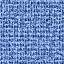 